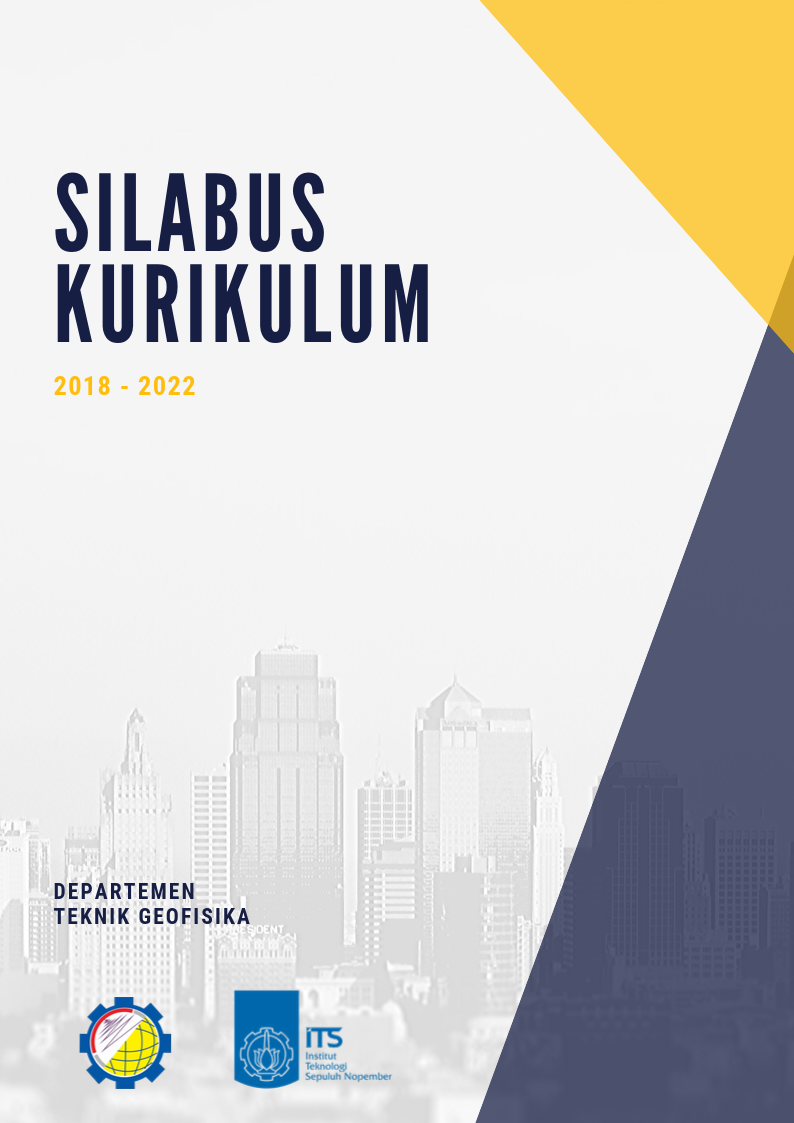 SEMESTER I FAKULTAS TEKNIK SIPIL LINGKUNGAN DAN KEBUMIANINSTITUT TEKNOLOGI SEPULUH NOPEMBERSURABAYADAFTAR ISITarget Capaian Pembelajaran			3 - 10Daftar Mata Kuliah				11 - 13Silabus Akademik				14 - 171A. TARGET CAPAIAN PEMBELAJARANDAFTAR MATA KULIAH DAFTAR MATA KULIAH PILIHANC. SILABUS AKADEMIKFaktorNo.Target Capaian PembelajaranSikap 1.1bertakwa kepada Tuhan Yang Maha Esa dan mampu menunjukkan sikap religius;Sikap 1.2menjunjung tinggi nilai kemanusiaan dalam menjalankan tugas berdasarkan agama, moral dan etika; Sikap 1.3berkontribusi dalam peningkatan mutu kehidupan bermasyarakat, berbangsa, bernegara, dan peradaban berdasarkan Pancasila;Sikap 1.4berperan sebagai warga negara yang bangga dan cinta tanah air, memiliki nasionalisme serta rasa tanggung jawab pada negara dan bangsa;Sikap 1.5menghargai keanekaragaman budaya, pandangan, agama, dan kepercayaan, serta pendapat atau temuan orisinal orang lain;Sikap 1.6bekerja sama dan memiliki kepekaan sosial serta kepedulian terhadap masyarakat dan lingkungan;Sikap 1.7taat hukum dan disiplin dalam kehidupan bermasyarakat dan bernegara;Sikap 1.8menginternalisasi nilai, norma, dan etika akademik;Sikap 1.9menunjukkan sikap bertanggung jawab atas pekerjaan di bidang keahliannya secara mandiri;Sikap 1.10menginternalisasi semangat kemandirian, kejuangan, dan kewirausahaanSikap 1.11berusaha secara maksimal untuk mencapai hasil yang sempurna; danSikap 1.12bekerja sama untuk dapat memanfaatkan semaksimal mungkin potensi yang dimiliki.Ketrampilan Umum2.1mampu menerapkan pemikiran logis, kritis, sistematis, dan inovatif dalam konteks pengembangan atau implementasi ilmu pengetahuan dan teknologi yang memperhatikan dan menerapkan nilai humaniora yang sesuai dengan bidang keahliannya;Ketrampilan Umum2.2mampu menunjukkan kinerja mandiri, bermutu, dan terukur;Ketrampilan Umum2.3mampu mengkaji implikasi pengembangan atau implementasi ilmu pengetahuan teknologi yang memperhatikan dan menerapkan nilai humaniora sesuai dengan keahliannya berdasarkan kaidah, tata cara dan etika ilmiah dalam rangka menghasilkan solusi, gagasan, desain atau kritik seni, menyusun deskripsi saintifik hasil kajiannya dalam bentuk skripsi atau laporan tugas akhir, dan mengunggahnya dalam laman perguruan tinggi;Ketrampilan Umum2.4menyusun deskripsi saintifik hasil kajian tersebut di atas dalam bentuk skripsi atau laporan tugas akhir, dan mengunggahnya dalam laman perguruan tinggi;Ketrampilan Umum2.5mampu mengambil keputusan secara tepat dalam konteks penyelesaian masalah di bidang keahliannya, berdasarkan hasil analisis informasi dan data;Ketrampilan Umum2.6mampu memelihara dan mengembang-kan jaringan kerja dengan pembimbing, kolega, sejawat baik di dalam maupun di luar lembaganya;Ketrampilan Umum2.7mampu bertanggungjawab atas pencapaian hasil kerja kelompok dan melakukan supervisi dan evaluasi terhadap penyelesaian pekerjaan yang ditugaskan kepada pekerja yang berada di bawah tanggungjawabnya;Ketrampilan Umum2.8mampu melakukan proses evaluasi diri terhadap kelompok kerja yang berada dibawah tanggung jawabnya, dan mampu mengelola pembelajaran secara mandiri;Ketrampilan Umum2.9mampu mendokumentasikan, menyimpan, mengamankan, dan menemukan kembali data untuk menjamin kesahihan dan mencegah plagiasi;Ketrampilan Umum2.10mampu mengembangkan diri dan bersaing di tingkat nasional maupun internasional;Ketrampilan Umum2.11mampu mengimplementasikan wawasan lingkungan dalam mengembangkan pengetahuan;Ketrampilan Umum2.12mampu mengimplementasikan teknologi informasi dan komunikasi dalam konteks pelaksanaan pekerjaannya; danKetrampilan Umum2.13mampu menerapkan kewirausahaan dan memahami kewirausahaan berbasis teknologi.Penguasaan Pengetahuan3.1menguasai konsep teoretis sains alam dan prinsip dalam mengaplikasikan matematika rekayasa sebagai dasar metodologi pendekatan eksplorasi geofisika terhadap sebuah fenomena alam yang spesifik secara umum;Penguasaan Pengetahuan3.2menguasai pengetahuan geologi untuk memahami proses geologi yang merupakan karakteristik  dari sebuah fenomena alam tertentu secara umum;Penguasaan Pengetahuan3.3menguasai konsep teoritis  statistika untuk menentukan kebolehjadian proses dari sebuah fenomena alam secara umum;Penguasaan Pengetahuan3.4menguasai  konsep teoritis sains rekayasa (engineering sciences), prinsip-prinsip rekayasa (engineering principles) dan metode perancangan rekayasa yang diperlukan untuk analisis dan perancangan sistem, proses, produk atau komponen dalam bidang rekayasa geofisika secara mendalam;Penguasaan Pengetahuan3.5menguasai konsep, prinsip dan teknik perancangan sistem, proses atau komponen aplikasi rekayasa geofisika secara prosedural dimulai dari pengambilan data, pengolahan, interprestasi dan pemodelan untuk menyelesaikan masalah rekayasa geofisika secara mendalam;Penguasaan Pengetahuan3.6menguasai pengetahuan operasional lengkap terkait dengan bidang teknologi rekayasa geofisikaPenguasaan Pengetahuan3.7menguasai pengetahuan faktual dan metode aplikasi teknologi; referensi teknis (kode dan standart) nasional dan internasional serta peraturan yang berlaku di wilayah kerjanya untuk melakukan pekerjaan teknologi rekayasa geofisika secara mendalam;Penguasaan Pengetahuan3.8menguasai prinsip dan metode aplikasi perpetaan yang dibutuhkan dalam pekerjaan rekayasa geofisika secara umum;Penguasaan Pengetahuan3.9menguasai prinsip-prinsip penjaminan mutu secara umum dalam pekerjaan rekayasa geofisika;Penguasaan Pengetahuan3.10menguasai konsep dan prinsip pelestarian lingkungan secara umum dalam kegiatan rekayasa geofisika;Penguasaan Pengetahuan3.11menguasai pengetahuan faktual prinsip dan isu terkini dalam masalah ekonomi, sosial budaya dan ekologi secara umum yang mempunyai pengaruh pada bidang rekayasa geofisika;Penguasaan Pengetahuan3.12menguasai konsep, prinsip, tata cara bengkel, studio dan kegiatan laboratorium serta pelaksanaan  keselamatan,  kesehatan kerja dan lingkungan (K3L) secara umum;Penguasaan Pengetahuan3.13menguasai wawasan pembangunan berkelanjutan secara umum dalam penerapan metodologi eksplorasi geofisika serta pengelolaan sumber daya alam;Penguasaan Pengetahuan3.14menguasai konsep umum, prinsip, dan teknik komunikasi efektif secara lisan dan tulisan untuk tujuan spesifik secara umum; danPenguasaan Pengetahuan3.15menguasai pengetahuan faktual tentang perkembangan teknologi mutakhir dan material maju di bidang rekayasa geofisika secara mendalam.Ketrampilan Khusus4.1mampu menerapkan prinsip-prinsip matematika, sains, dan prinsip rekayasa (engineering principles) ke dalam prosedur, proses, sistem, atau metodologi rekayasa geofisika untuk membuat atau memodifikasi model dalam menyelesaikan masalah rekayasa kompleks (complex engineering problem) di bidang lingkungan, pemukiman, kelautan dan energi  dengan konsep pembangunan berkelanjutan (sustainable development);Ketrampilan Khusus4.2mampu menemukan sumber masalah rekayasa melalui proses penyelidikan, analisis,  interpretasi data dan informasi berdasarkan prinsip-prinsip rekayasa geofisika;Ketrampilan Khusus4.3mampu melakukan riset yang mencakup identifikasi, formulasi, dan analisis masalah rekayasa geofisika;Ketrampilan Khusus4.4mampu merumuskan alternatif solusi untuk menyelesaikan masalah rekayasa geofisika kompleks dengan memperhatikan faktor-faktor ekonomi, kesehatan, keselamatan publik, kultural, sosial dan lingkungan;Ketrampilan Khusus4.5mampu merancang sistem, proses dan komponen dengan pendekatan analitis dan mempertimbangkan standar teknis, aspek kinerja, keandalan, kemudahan penerapan, keberlanjutan serta memperhatikan faktor ekonomi, kesehatan dan keselamatan publik, kultural, sosial dan lingkungan;Ketrampilan Khusus4.6mampu memilih sumber daya dan memanfaatkan perangkat perancangan dan analisis rekayasa geofisika berbasis teknologi informasi dan komputasi yang sesuai untuk melakukan aktivitas rekayasa geofisika;Ketrampilan Khusus4.7mampu meningkatkan kinerja, kualitas atau mutu suatu proses melalui pengujian, pengukuran obyek, kerja, analisis, interpretasi data sesuai prosedur dan standar kegiatan eksplorasi geofisika dengan memeperhatikan kaidah geologi dan tujuan eksplorasi;Ketrampilan Khusus4.8mampu menggunakan teknologi mutakhir dalam melaksanakan pekerjaan rekayasa geofisika di bidang lingkungan, pemukiman, kelautan dan energi;Ketrampilan Khusus4.9mampu mengenali perbedaan karakteristik medan eksplorasi darat dan laut yang dapat berpengaruh terhadap kualitas data hasil pengukuran;Ketrampilan Khusus4.10mampu mengorganisasi data dan menyajikannya kembali dengan memanfaatkan teknologi informasi yang sesuai dengan kebutuhannya;Ketrampilan Khusus4.11mampu membaca peta dan citra satelit serta menentukan orientasi peta di lapangan menggunakan  GPS, kompas dan data satelit; danKetrampilan Khusus4.12mampu mengkritisi prosedur operasional lengkap dalam penyelesaian masalah teknologi rekayasa geofisika  yang telah dan/atau sedang diterapkan, dan dituangkan dalam bentuk kertas kerja ilmiah.No.Kode MKNama Mata Kuliah (MK)sksSEMESTER ISEMESTER ISEMESTER ISEMESTER IUG18490[1-6]Agama2UG184912Bahasa Indonesia2SF184101Fisika 14UG184913Kewarganegaraan2KM184101Matematika 13RF184101Geologi Fisik37.RF184102Pengantar Teknik Geofisika2Jumlah sks 18SEMESTER IISEMESTER IISEMESTER IISEMESTER II1UG184914Bahasa Inggris22SF184202Fisika 233.SK184101Kimia 134.KM184201Matematika 235.UG184911Pancasila26.RW184901Pengantar Informasi Geospasial27.RF184203Komputasi Geofisika3Jumlah sks18SEMESTER IIISEMESTER IIISEMESTER IIISEMESTER III1RF184304Elektronika Dasar32RF184305Fisika Batuan43RF184306Geofisika Matematika44RF184307Geologi Struktur35RF184308Sedimentologi dan Stratigrafi36RF184309Seismologi3Jumlah sks20SEMESTER IVSEMESTER IVSEMESTER IVSEMESTER IV1RF184410Analisis Data Digital42RF184411Eksplorasi Gaya Berat dan Magnetik43RF184412Endapan Mineral34RF184413Geostatistika35RF184414Geodinamika36RF184415Mekanika Batuan3Jumlah sks20SEMESTER VSEMESTER VSEMESTER VSEMESTER V1RF184516Eksplorasi Geolistrik42RF184517Eksplorasi Seismik43RF184518Metoda Inversi34RF184519Mitigasi Bencana Geologi 35RF184520Termodinamika36RF184521Kapita Selekta2Jumlah sks19SEMESTER VISEMESTER VISEMESTER VISEMESTER VI1UG184916Wawasan Dan Aplikasi Teknologi32RF184622Analisis Data Well Log43RF184623Eksplorasi Elektromagnetik44RF184624Geoteknik45RF1846NNMata Kuliah Pilihan3Jumlah sks18SEMESTER VIISEMESTER VIISEMESTER VIISEMESTER VII1UG184915Teknopreneur22RF184734Eksplorasi Geotermal33RF184735Geotomografi44RF184736Kuliah Lapangan Terpadu45RF184737Seminar26XXXXXXXXMata Kuliah Pengayaan*3Jumlah sks18SEMESTER VIIISEMESTER VIIISEMESTER VIIISEMESTER VIII1RF184838Tugas Akhir44RF1848NNMata Kuliah Pilihan9Jumlah sks13No.Kode MKNama Mata Kuliah (MK)Semestersks1RF184625Akuisisi dan Pengolahan Data SeismikVI32RF184626Elektronika DigitalVI33RF184627Eksplorasi Air TanahVI34RF184628Geologi Minyak dan Gas BumiVI35RF184629Geowisata*VI36RF184630Instrumentasi GeofisikaVI37RF184631Manajemen EksplorasiVI38RF184632Sistem Informasi GeografisVI39RF184633Seismologi TerapanVI310RF184839Eksplorasi Cebakan MineralVIII311RF184840Eksplorasi Elektromagnetik PasifVIII312RF184841Eksplorasi KarbonatVIII313RF184842Eksplorasi Seismik PasifVIII314RF184843Geofisika ArkeologiVIII315RF184844Geofisika KelautanVIII316RF184845Geofisika LingkunganVIII317RF184846Geofisika PertambanganVIII318RF184847Geofisika ReservoirVIII319RF184848Interpretasi Data Seismik VIII320RF184849Kerja PraktikVIII321RF184850MagangVIII922RF184851Teknik GeotermalVIII3MATA KULIAHMATA KULIAHNama Mata Kuliah          Fisika Dasar IMATA KULIAHMATA KULIAHKode Mata Kuliah           SF184101MATA KULIAHMATA KULIAHKredit                              4 (T:2,P:1) SKSMATA KULIAHMATA KULIAHSemester                          I (Satu)DESKRIPSI MATA KULIAHDESKRIPSI MATA KULIAHDESKRIPSI MATA KULIAHDESKRIPSI MATA KULIAHPada mata kuliah ini mahasiswa akan belajar memahami hukum-hukum dasar fisika, Kinematika partikel; Dinamika partikel; Kerja dan energi ; Gerak rotasi ; Getaran dan Mekanika fluida, melalui uraian matematika sederhana serta memperkenalkan contoh pemakaian konsep, dan melakukan analisa materi dalam bentuk praktikum. Praktikum yang dilakukan meliputi bandul fisis, bandul matematis, konstanta pegas, viskositas cairan, gerak peluru, koefisien gesek, momen inersia.Pada mata kuliah ini mahasiswa akan belajar memahami hukum-hukum dasar fisika, Kinematika partikel; Dinamika partikel; Kerja dan energi ; Gerak rotasi ; Getaran dan Mekanika fluida, melalui uraian matematika sederhana serta memperkenalkan contoh pemakaian konsep, dan melakukan analisa materi dalam bentuk praktikum. Praktikum yang dilakukan meliputi bandul fisis, bandul matematis, konstanta pegas, viskositas cairan, gerak peluru, koefisien gesek, momen inersia.Pada mata kuliah ini mahasiswa akan belajar memahami hukum-hukum dasar fisika, Kinematika partikel; Dinamika partikel; Kerja dan energi ; Gerak rotasi ; Getaran dan Mekanika fluida, melalui uraian matematika sederhana serta memperkenalkan contoh pemakaian konsep, dan melakukan analisa materi dalam bentuk praktikum. Praktikum yang dilakukan meliputi bandul fisis, bandul matematis, konstanta pegas, viskositas cairan, gerak peluru, koefisien gesek, momen inersia.Pada mata kuliah ini mahasiswa akan belajar memahami hukum-hukum dasar fisika, Kinematika partikel; Dinamika partikel; Kerja dan energi ; Gerak rotasi ; Getaran dan Mekanika fluida, melalui uraian matematika sederhana serta memperkenalkan contoh pemakaian konsep, dan melakukan analisa materi dalam bentuk praktikum. Praktikum yang dilakukan meliputi bandul fisis, bandul matematis, konstanta pegas, viskositas cairan, gerak peluru, koefisien gesek, momen inersia.CAPAIAN PEMBELAJARAN LULUSAN YANG DIBEBANKAN MATA KULIAHCAPAIAN PEMBELAJARAN LULUSAN YANG DIBEBANKAN MATA KULIAHCAPAIAN PEMBELAJARAN LULUSAN YANG DIBEBANKAN MATA KULIAHCAPAIAN PEMBELAJARAN LULUSAN YANG DIBEBANKAN MATA KULIAHSikapSikapSikapSikap1.lBekerja sama untuk dapat memanfaatkan semaksimal mungkin potensi yang dimiliki.Bekerja sama untuk dapat memanfaatkan semaksimal mungkin potensi yang dimiliki.Bekerja sama untuk dapat memanfaatkan semaksimal mungkin potensi yang dimiliki.Penguasaan PengetahuanPenguasaan PengetahuanPenguasaan PengetahuanPenguasaan Pengetahuan3.aMenguasai konsep teoretis fisika klasik dan fisika modern secara mendalam;Menguasai konsep teoretis fisika klasik dan fisika modern secara mendalam;Menguasai konsep teoretis fisika klasik dan fisika modern secara mendalam;3.dMenguasai pengetahuan operasional lengkap tentang fungsi, cara mengoperasikan instrumen fisika yang umum, analisis data dan informasi dari instrumen tersebut;Menguasai pengetahuan operasional lengkap tentang fungsi, cara mengoperasikan instrumen fisika yang umum, analisis data dan informasi dari instrumen tersebut;Menguasai pengetahuan operasional lengkap tentang fungsi, cara mengoperasikan instrumen fisika yang umum, analisis data dan informasi dari instrumen tersebut;Ketrampilan KhususKetrampilan KhususKetrampilan KhususKetrampilan Khusus4.aMampu merumuskan gejala dan masalah fisis melalui analisis berdasarkan hasil observasi dan eksperimen.Mampu merumuskan gejala dan masalah fisis melalui analisis berdasarkan hasil observasi dan eksperimen.Mampu merumuskan gejala dan masalah fisis melalui analisis berdasarkan hasil observasi dan eksperimen.CAPAIAN PEMBELAJARAN MATA KULIAHCAPAIAN PEMBELAJARAN MATA KULIAHCAPAIAN PEMBELAJARAN MATA KULIAHCAPAIAN PEMBELAJARAN MATA KULIAHMahasiswa mampu memahami besaran fisika dan sistem satuan, serta ciri  besaran skalar dan besaran vektormemahami definisi gerak lurus dan melengkung secara grafis dan matematis serta penerapannyamemahami prinsip dasar hukum-hukum Newton dan jenis-jenis gaya serta penerapannyamemahami konsep kerja dan energi, energi mekanik, hukum kekekalan energi mekanik, dan penerapannyamenerapkan konsep impuls dan momentum, kekekalan momentum, tumbukan dan penerapannya memahami prinsip gerak benda tegar dan menggelinding serta penerapannya memahami konsep kesetimbangan benda tegar serta penerapannya memahami mekanika benda berubah bentuk dan elastisitas serta penerapannya.memahami getaran harmonik sederhana, superposisi 2 getaran serta penerapannya.memahami konsep hidrostatika dan hidrodinamika serta penerapannya.Mahasiswa mampu memahami besaran fisika dan sistem satuan, serta ciri  besaran skalar dan besaran vektormemahami definisi gerak lurus dan melengkung secara grafis dan matematis serta penerapannyamemahami prinsip dasar hukum-hukum Newton dan jenis-jenis gaya serta penerapannyamemahami konsep kerja dan energi, energi mekanik, hukum kekekalan energi mekanik, dan penerapannyamenerapkan konsep impuls dan momentum, kekekalan momentum, tumbukan dan penerapannya memahami prinsip gerak benda tegar dan menggelinding serta penerapannya memahami konsep kesetimbangan benda tegar serta penerapannya memahami mekanika benda berubah bentuk dan elastisitas serta penerapannya.memahami getaran harmonik sederhana, superposisi 2 getaran serta penerapannya.memahami konsep hidrostatika dan hidrodinamika serta penerapannya.Mahasiswa mampu memahami besaran fisika dan sistem satuan, serta ciri  besaran skalar dan besaran vektormemahami definisi gerak lurus dan melengkung secara grafis dan matematis serta penerapannyamemahami prinsip dasar hukum-hukum Newton dan jenis-jenis gaya serta penerapannyamemahami konsep kerja dan energi, energi mekanik, hukum kekekalan energi mekanik, dan penerapannyamenerapkan konsep impuls dan momentum, kekekalan momentum, tumbukan dan penerapannya memahami prinsip gerak benda tegar dan menggelinding serta penerapannya memahami konsep kesetimbangan benda tegar serta penerapannya memahami mekanika benda berubah bentuk dan elastisitas serta penerapannya.memahami getaran harmonik sederhana, superposisi 2 getaran serta penerapannya.memahami konsep hidrostatika dan hidrodinamika serta penerapannya.Mahasiswa mampu memahami besaran fisika dan sistem satuan, serta ciri  besaran skalar dan besaran vektormemahami definisi gerak lurus dan melengkung secara grafis dan matematis serta penerapannyamemahami prinsip dasar hukum-hukum Newton dan jenis-jenis gaya serta penerapannyamemahami konsep kerja dan energi, energi mekanik, hukum kekekalan energi mekanik, dan penerapannyamenerapkan konsep impuls dan momentum, kekekalan momentum, tumbukan dan penerapannya memahami prinsip gerak benda tegar dan menggelinding serta penerapannya memahami konsep kesetimbangan benda tegar serta penerapannya memahami mekanika benda berubah bentuk dan elastisitas serta penerapannya.memahami getaran harmonik sederhana, superposisi 2 getaran serta penerapannya.memahami konsep hidrostatika dan hidrodinamika serta penerapannya.POKOK BAHASANPOKOK BAHASANPOKOK BAHASANPOKOK BAHASANBesaran dan vektor; Kinematika partikel: Pergeseran posisi, kecepatan, percepatan, gerak lurus, gerak lengkung (parabola dan melingkar); gerak relatif. Dinamika partikel: Hukum Newton I, II dan III, macam-macam gaya (gaya gravitasi, gaya berat, gaya tegang tali, gaya normal, gaya gesek dan gaya pegas), kesetimbangan gaya, penerapan hukum Newton I,II dan III ;Kerja dan energi: konsep kerja, energi kinetik, energi potensial (gravitasi dan pegas), teorema kerja energi, hukum kekekalan energi mekanik, Impuls dan Momentum : impuls, momentum, tumbukan  (elastis dan tidak elastis),;Dinamika rotasi: Pergeseran sudut, kecepatan sudut dan percepatan sudut, momen gaya (torsi), pusat massa, kesetimbangan momen gaya, momen inersia, energi kinetik rotasi, gerak menggelinding, hukum kekekalan energi (translasi dan rotasi) Getaran: gerak harmonis sederhana, energi gerak harmonis sederhana, bandul matematis, bandul fisis, bandul puntir, gabungan getaran selaras ( sejajar dan tegak lurus); Mekanika fluida:  tekanan hidrostatika, prinsip Pascal, prinsip Archimedes, tegangan permukaan,  persamaan kontinuitas, persamaan Bernoulli, viskositas.Besaran dan vektor; Kinematika partikel: Pergeseran posisi, kecepatan, percepatan, gerak lurus, gerak lengkung (parabola dan melingkar); gerak relatif. Dinamika partikel: Hukum Newton I, II dan III, macam-macam gaya (gaya gravitasi, gaya berat, gaya tegang tali, gaya normal, gaya gesek dan gaya pegas), kesetimbangan gaya, penerapan hukum Newton I,II dan III ;Kerja dan energi: konsep kerja, energi kinetik, energi potensial (gravitasi dan pegas), teorema kerja energi, hukum kekekalan energi mekanik, Impuls dan Momentum : impuls, momentum, tumbukan  (elastis dan tidak elastis),;Dinamika rotasi: Pergeseran sudut, kecepatan sudut dan percepatan sudut, momen gaya (torsi), pusat massa, kesetimbangan momen gaya, momen inersia, energi kinetik rotasi, gerak menggelinding, hukum kekekalan energi (translasi dan rotasi) Getaran: gerak harmonis sederhana, energi gerak harmonis sederhana, bandul matematis, bandul fisis, bandul puntir, gabungan getaran selaras ( sejajar dan tegak lurus); Mekanika fluida:  tekanan hidrostatika, prinsip Pascal, prinsip Archimedes, tegangan permukaan,  persamaan kontinuitas, persamaan Bernoulli, viskositas.Besaran dan vektor; Kinematika partikel: Pergeseran posisi, kecepatan, percepatan, gerak lurus, gerak lengkung (parabola dan melingkar); gerak relatif. Dinamika partikel: Hukum Newton I, II dan III, macam-macam gaya (gaya gravitasi, gaya berat, gaya tegang tali, gaya normal, gaya gesek dan gaya pegas), kesetimbangan gaya, penerapan hukum Newton I,II dan III ;Kerja dan energi: konsep kerja, energi kinetik, energi potensial (gravitasi dan pegas), teorema kerja energi, hukum kekekalan energi mekanik, Impuls dan Momentum : impuls, momentum, tumbukan  (elastis dan tidak elastis),;Dinamika rotasi: Pergeseran sudut, kecepatan sudut dan percepatan sudut, momen gaya (torsi), pusat massa, kesetimbangan momen gaya, momen inersia, energi kinetik rotasi, gerak menggelinding, hukum kekekalan energi (translasi dan rotasi) Getaran: gerak harmonis sederhana, energi gerak harmonis sederhana, bandul matematis, bandul fisis, bandul puntir, gabungan getaran selaras ( sejajar dan tegak lurus); Mekanika fluida:  tekanan hidrostatika, prinsip Pascal, prinsip Archimedes, tegangan permukaan,  persamaan kontinuitas, persamaan Bernoulli, viskositas.Besaran dan vektor; Kinematika partikel: Pergeseran posisi, kecepatan, percepatan, gerak lurus, gerak lengkung (parabola dan melingkar); gerak relatif. Dinamika partikel: Hukum Newton I, II dan III, macam-macam gaya (gaya gravitasi, gaya berat, gaya tegang tali, gaya normal, gaya gesek dan gaya pegas), kesetimbangan gaya, penerapan hukum Newton I,II dan III ;Kerja dan energi: konsep kerja, energi kinetik, energi potensial (gravitasi dan pegas), teorema kerja energi, hukum kekekalan energi mekanik, Impuls dan Momentum : impuls, momentum, tumbukan  (elastis dan tidak elastis),;Dinamika rotasi: Pergeseran sudut, kecepatan sudut dan percepatan sudut, momen gaya (torsi), pusat massa, kesetimbangan momen gaya, momen inersia, energi kinetik rotasi, gerak menggelinding, hukum kekekalan energi (translasi dan rotasi) Getaran: gerak harmonis sederhana, energi gerak harmonis sederhana, bandul matematis, bandul fisis, bandul puntir, gabungan getaran selaras ( sejajar dan tegak lurus); Mekanika fluida:  tekanan hidrostatika, prinsip Pascal, prinsip Archimedes, tegangan permukaan,  persamaan kontinuitas, persamaan Bernoulli, viskositas.PRASYARATPRASYARATPRASYARATPRASYARAT----PUSTAKAPUSTAKAPUSTAKAPUSTAKA Halliday, Resnic, Jearl Walker ; 'Fundamental of Physics'. John Wiley and Sons, 10th  ed, New York, 2014Douglas C. Giancoli, 'Physics for Scientists and Engineers , Pearson Education, 4th ed, London, 2014Tim Dosen, "Diktat Fisika I",  Fisika FMIPA-ITSTim Dosen, ”Soal-soal Fisika I", Fisika FMIPA-ITS-, "Petunjuk Praktikum Fisika Dasar", Fisika, MIPA-ITSSears & Zemanky,"University Physics", Pearson Education, 14thed, USA, 2016Tipler, PA, 'Physics for Scientists and Engineers ‘,6th  ed, W.H. Freeman and Co, New York, 2008 Halliday, Resnic, Jearl Walker ; 'Fundamental of Physics'. John Wiley and Sons, 10th  ed, New York, 2014Douglas C. Giancoli, 'Physics for Scientists and Engineers , Pearson Education, 4th ed, London, 2014Tim Dosen, "Diktat Fisika I",  Fisika FMIPA-ITSTim Dosen, ”Soal-soal Fisika I", Fisika FMIPA-ITS-, "Petunjuk Praktikum Fisika Dasar", Fisika, MIPA-ITSSears & Zemanky,"University Physics", Pearson Education, 14thed, USA, 2016Tipler, PA, 'Physics for Scientists and Engineers ‘,6th  ed, W.H. Freeman and Co, New York, 2008 Halliday, Resnic, Jearl Walker ; 'Fundamental of Physics'. John Wiley and Sons, 10th  ed, New York, 2014Douglas C. Giancoli, 'Physics for Scientists and Engineers , Pearson Education, 4th ed, London, 2014Tim Dosen, "Diktat Fisika I",  Fisika FMIPA-ITSTim Dosen, ”Soal-soal Fisika I", Fisika FMIPA-ITS-, "Petunjuk Praktikum Fisika Dasar", Fisika, MIPA-ITSSears & Zemanky,"University Physics", Pearson Education, 14thed, USA, 2016Tipler, PA, 'Physics for Scientists and Engineers ‘,6th  ed, W.H. Freeman and Co, New York, 2008 Halliday, Resnic, Jearl Walker ; 'Fundamental of Physics'. John Wiley and Sons, 10th  ed, New York, 2014Douglas C. Giancoli, 'Physics for Scientists and Engineers , Pearson Education, 4th ed, London, 2014Tim Dosen, "Diktat Fisika I",  Fisika FMIPA-ITSTim Dosen, ”Soal-soal Fisika I", Fisika FMIPA-ITS-, "Petunjuk Praktikum Fisika Dasar", Fisika, MIPA-ITSSears & Zemanky,"University Physics", Pearson Education, 14thed, USA, 2016Tipler, PA, 'Physics for Scientists and Engineers ‘,6th  ed, W.H. Freeman and Co, New York, 2008MATA KULIAHNama Mata KuliahMatematika IMATA KULIAHKode Mata KuliahKM184101MATA KULIAHKategoriIMATA KULIAHKredit3 (T:2,R:1) SKSMATA KULIAHSemesterI (Satu)DESKRIPSI MATA KULIAHDESKRIPSI MATA KULIAHDESKRIPSI MATA KULIAHMata kuliah ini membekali mahasiswa konsep matrik, deteminan dan sistem persamaan linier, konsep berpikir matematis dalam penyelesaian masalah-masalah rekayasa, pemodelan dan lain-lain dalam keteknikan yang berkaitan dengan aplikasi diferensial. Materi perkuliahan lebih ditekankan pada teknik penyelesaian masalah-masalah real yang dapat diformulasikan ke dalam fungsi satu variabel bebas. Materi  perkuliahan meliputi: matrik dan determinan, penyelesaian sistem persamaan linier, Eigen value, Eigen vector, sistem bilangan real (keterurutan, nilai mutlak), Bilangan kompleks, bentuk polar bilangan kompleks fungsi dan limit, derivatif dan aplikasinya, integral tak tantu.Mata kuliah ini membekali mahasiswa konsep matrik, deteminan dan sistem persamaan linier, konsep berpikir matematis dalam penyelesaian masalah-masalah rekayasa, pemodelan dan lain-lain dalam keteknikan yang berkaitan dengan aplikasi diferensial. Materi perkuliahan lebih ditekankan pada teknik penyelesaian masalah-masalah real yang dapat diformulasikan ke dalam fungsi satu variabel bebas. Materi  perkuliahan meliputi: matrik dan determinan, penyelesaian sistem persamaan linier, Eigen value, Eigen vector, sistem bilangan real (keterurutan, nilai mutlak), Bilangan kompleks, bentuk polar bilangan kompleks fungsi dan limit, derivatif dan aplikasinya, integral tak tantu.Mata kuliah ini membekali mahasiswa konsep matrik, deteminan dan sistem persamaan linier, konsep berpikir matematis dalam penyelesaian masalah-masalah rekayasa, pemodelan dan lain-lain dalam keteknikan yang berkaitan dengan aplikasi diferensial. Materi perkuliahan lebih ditekankan pada teknik penyelesaian masalah-masalah real yang dapat diformulasikan ke dalam fungsi satu variabel bebas. Materi  perkuliahan meliputi: matrik dan determinan, penyelesaian sistem persamaan linier, Eigen value, Eigen vector, sistem bilangan real (keterurutan, nilai mutlak), Bilangan kompleks, bentuk polar bilangan kompleks fungsi dan limit, derivatif dan aplikasinya, integral tak tantu.CAPAIAN PEMBELAJARAN MATA KULIAHCAPAIAN PEMBELAJARAN MATA KULIAHCAPAIAN PEMBELAJARAN MATA KULIAHMampu memahami matrik dan determinan serta sifat-sifatnya dan mampu menyelesaikan sistem persamaan linier, , menetukan nilai Eigen dan vector Eigen.Mampu memaham pengertian sistem bilangan real, bentuk desimal bilangan real, koordinat real, sifat keterurutan, pengertian nilai mutlak, pertidaksamaan, koordinat bidang, garis, jarak dua titik, lingkaran, parabola.Mampu memahami bilangan kompleks dan operasi aljabar, bentuk polar dan penarikan akar persamaan dalam sistem bilangan kompleks.Mampu memahami fungsi dan konsep limit, menghitung limit fungsi dan menentukan kontinuitas fungsi fungsi sederhana.Mampu memahami konsep turunan fungsi, dapat menurunkan fungsi explisit maupun implisit, dan dapat menerapkan aturan rantai.Mampu menghitung laju-laju perubahan, menggambar grafik fungsi, menentukan titik ekstrim, interval fungsi naik/turun, interval kecekungan dan menerapkannya pada masalah optimasi fungsi,  Deret Taylor/Maclaurin dan mampu menghitung limit bentuk taktentu.Mampu memahami konsep integral dan mampu menyelesaikan integral menggunakan teorema fundamental kalkulus.Mampu memahami matrik dan determinan serta sifat-sifatnya dan mampu menyelesaikan sistem persamaan linier, , menetukan nilai Eigen dan vector Eigen.Mampu memaham pengertian sistem bilangan real, bentuk desimal bilangan real, koordinat real, sifat keterurutan, pengertian nilai mutlak, pertidaksamaan, koordinat bidang, garis, jarak dua titik, lingkaran, parabola.Mampu memahami bilangan kompleks dan operasi aljabar, bentuk polar dan penarikan akar persamaan dalam sistem bilangan kompleks.Mampu memahami fungsi dan konsep limit, menghitung limit fungsi dan menentukan kontinuitas fungsi fungsi sederhana.Mampu memahami konsep turunan fungsi, dapat menurunkan fungsi explisit maupun implisit, dan dapat menerapkan aturan rantai.Mampu menghitung laju-laju perubahan, menggambar grafik fungsi, menentukan titik ekstrim, interval fungsi naik/turun, interval kecekungan dan menerapkannya pada masalah optimasi fungsi,  Deret Taylor/Maclaurin dan mampu menghitung limit bentuk taktentu.Mampu memahami konsep integral dan mampu menyelesaikan integral menggunakan teorema fundamental kalkulus.Mampu memahami matrik dan determinan serta sifat-sifatnya dan mampu menyelesaikan sistem persamaan linier, , menetukan nilai Eigen dan vector Eigen.Mampu memaham pengertian sistem bilangan real, bentuk desimal bilangan real, koordinat real, sifat keterurutan, pengertian nilai mutlak, pertidaksamaan, koordinat bidang, garis, jarak dua titik, lingkaran, parabola.Mampu memahami bilangan kompleks dan operasi aljabar, bentuk polar dan penarikan akar persamaan dalam sistem bilangan kompleks.Mampu memahami fungsi dan konsep limit, menghitung limit fungsi dan menentukan kontinuitas fungsi fungsi sederhana.Mampu memahami konsep turunan fungsi, dapat menurunkan fungsi explisit maupun implisit, dan dapat menerapkan aturan rantai.Mampu menghitung laju-laju perubahan, menggambar grafik fungsi, menentukan titik ekstrim, interval fungsi naik/turun, interval kecekungan dan menerapkannya pada masalah optimasi fungsi,  Deret Taylor/Maclaurin dan mampu menghitung limit bentuk taktentu.Mampu memahami konsep integral dan mampu menyelesaikan integral menggunakan teorema fundamental kalkulus.POKOK BAHASANPOKOK BAHASANPOKOK BAHASANKonsep dasar aljabar matrik: matriks, determinan, operasi baris elementer dan sistem persamaan linier, nilai Eigen, vector Eigen.Konsep dasar sistem bilangan real: pengertian sistem bilangan real, bentuk desimal bilangan real, koordinat real, sifat urutan, pengertian nilai mutlak, pertidaksamaan, koordinat bidang, garis, jarak dua titik, lingkaran, parabola.Konsep dasar bilangan kompleks: penjumlahan , perkalian, hasil bagi, bentuk polar bilangan kompeks beserta operasi aljabarnya dan penarikan akar persamaan dalam sistem bilangan kompleks.Konsep-konsep fungsi dan limit: domain, range, operasi fungsi, grafik fungsi (linier, kuadratik, transcendent), limit dan kontinuitas fungsi, limit dan kontinuitas fungsi trigonimetri.Diferensial/turunan : definisi turunan, aturan-aturan diferensisasi (untuk fungsi polynomial, rasional, transcendent dan trigonometri), aturan rantai dan turunan fungsi implisit.Aplikasi Turunan :  laju-laju berkaitan, interval naik/turun, kecekungan, penggambaran grafik yang mempunyai asimtot dan puncak, nilai ekstrema dan aplikasi masalah optimasi, teorema L’hopital  dan deret Taylor/Maclaurin.Integral tak-tentu: turunan dan anti turunan, integral tak tentu , sifat linear integral tak tentu, rumus-rumus dasar integral tak tentu, integral tak tentu dengan substitusi.Konsep dasar aljabar matrik: matriks, determinan, operasi baris elementer dan sistem persamaan linier, nilai Eigen, vector Eigen.Konsep dasar sistem bilangan real: pengertian sistem bilangan real, bentuk desimal bilangan real, koordinat real, sifat urutan, pengertian nilai mutlak, pertidaksamaan, koordinat bidang, garis, jarak dua titik, lingkaran, parabola.Konsep dasar bilangan kompleks: penjumlahan , perkalian, hasil bagi, bentuk polar bilangan kompeks beserta operasi aljabarnya dan penarikan akar persamaan dalam sistem bilangan kompleks.Konsep-konsep fungsi dan limit: domain, range, operasi fungsi, grafik fungsi (linier, kuadratik, transcendent), limit dan kontinuitas fungsi, limit dan kontinuitas fungsi trigonimetri.Diferensial/turunan : definisi turunan, aturan-aturan diferensisasi (untuk fungsi polynomial, rasional, transcendent dan trigonometri), aturan rantai dan turunan fungsi implisit.Aplikasi Turunan :  laju-laju berkaitan, interval naik/turun, kecekungan, penggambaran grafik yang mempunyai asimtot dan puncak, nilai ekstrema dan aplikasi masalah optimasi, teorema L’hopital  dan deret Taylor/Maclaurin.Integral tak-tentu: turunan dan anti turunan, integral tak tentu , sifat linear integral tak tentu, rumus-rumus dasar integral tak tentu, integral tak tentu dengan substitusi.Konsep dasar aljabar matrik: matriks, determinan, operasi baris elementer dan sistem persamaan linier, nilai Eigen, vector Eigen.Konsep dasar sistem bilangan real: pengertian sistem bilangan real, bentuk desimal bilangan real, koordinat real, sifat urutan, pengertian nilai mutlak, pertidaksamaan, koordinat bidang, garis, jarak dua titik, lingkaran, parabola.Konsep dasar bilangan kompleks: penjumlahan , perkalian, hasil bagi, bentuk polar bilangan kompeks beserta operasi aljabarnya dan penarikan akar persamaan dalam sistem bilangan kompleks.Konsep-konsep fungsi dan limit: domain, range, operasi fungsi, grafik fungsi (linier, kuadratik, transcendent), limit dan kontinuitas fungsi, limit dan kontinuitas fungsi trigonimetri.Diferensial/turunan : definisi turunan, aturan-aturan diferensisasi (untuk fungsi polynomial, rasional, transcendent dan trigonometri), aturan rantai dan turunan fungsi implisit.Aplikasi Turunan :  laju-laju berkaitan, interval naik/turun, kecekungan, penggambaran grafik yang mempunyai asimtot dan puncak, nilai ekstrema dan aplikasi masalah optimasi, teorema L’hopital  dan deret Taylor/Maclaurin.Integral tak-tentu: turunan dan anti turunan, integral tak tentu , sifat linear integral tak tentu, rumus-rumus dasar integral tak tentu, integral tak tentu dengan substitusi.PRASYARATPRASYARATPRASYARAT---PUSTAKAPUSTAKAPUSTAKATim Dosen Jurusan Matematika ITS, Buku Ajar Kalkulus I , Edisi ke-4  Jurusan Matematika ITS, 2012Anton, H. dkk, Calculus, 10-th edition, John Wiley & Sons, New York, 2012Kreyzig, E, Advanced Engineering Mathematics, 10-th edition, John Wiley & Sons, Singapore, 2011Purcell, J, E, Rigdon, S., E., Calculus,  9-th edition, Prentice-Hall, New Jersey, 2006James Stewart , Calculus, ed.7, Brooks/cole-Cengage Learning, Canada,2012Tim Dosen Jurusan Matematika ITS, Buku Ajar Kalkulus I , Edisi ke-4  Jurusan Matematika ITS, 2012Anton, H. dkk, Calculus, 10-th edition, John Wiley & Sons, New York, 2012Kreyzig, E, Advanced Engineering Mathematics, 10-th edition, John Wiley & Sons, Singapore, 2011Purcell, J, E, Rigdon, S., E., Calculus,  9-th edition, Prentice-Hall, New Jersey, 2006James Stewart , Calculus, ed.7, Brooks/cole-Cengage Learning, Canada,2012Tim Dosen Jurusan Matematika ITS, Buku Ajar Kalkulus I , Edisi ke-4  Jurusan Matematika ITS, 2012Anton, H. dkk, Calculus, 10-th edition, John Wiley & Sons, New York, 2012Kreyzig, E, Advanced Engineering Mathematics, 10-th edition, John Wiley & Sons, Singapore, 2011Purcell, J, E, Rigdon, S., E., Calculus,  9-th edition, Prentice-Hall, New Jersey, 2006James Stewart , Calculus, ed.7, Brooks/cole-Cengage Learning, Canada,2012MATA KULIAHMATA KULIAHNama Mata Kuliah          Geologi FisikMATA KULIAHMATA KULIAHKode Mata Kuliah           RF184101MATA KULIAHMATA KULIAHKredit                                 3 (T:2,P:1) SKSMATA KULIAHMATA KULIAHSemester                        I (Satu)DESKRIPSI MATA KULIAHDESKRIPSI MATA KULIAHDESKRIPSI MATA KULIAHDESKRIPSI MATA KULIAHGeologi Fisik merupakan ilmu geologi yang meliputi tentang pemahaman bumi ,struktur bumi secara umum, mineral dan batuan , proses yang ada di permukaan; pelapukan, erosi, transportasi, pengendapan, sementasi, dan kompaksi. Geologi fisik juga membahas proses yang terjadi dari dalam bumi meliputi, aktifitas pambentukan magma, volkanisme, kegempaan dan perubahan batuan karena proses tektonik. Geologi fisik juga aktifitas manusia terutama kaitannya dengan kebencanaan, gempa bumi, gerakan tanah, kerusakan lingkungan dan pemanfaatan sumberdaya geologi.Geologi Fisik merupakan ilmu geologi yang meliputi tentang pemahaman bumi ,struktur bumi secara umum, mineral dan batuan , proses yang ada di permukaan; pelapukan, erosi, transportasi, pengendapan, sementasi, dan kompaksi. Geologi fisik juga membahas proses yang terjadi dari dalam bumi meliputi, aktifitas pambentukan magma, volkanisme, kegempaan dan perubahan batuan karena proses tektonik. Geologi fisik juga aktifitas manusia terutama kaitannya dengan kebencanaan, gempa bumi, gerakan tanah, kerusakan lingkungan dan pemanfaatan sumberdaya geologi.Geologi Fisik merupakan ilmu geologi yang meliputi tentang pemahaman bumi ,struktur bumi secara umum, mineral dan batuan , proses yang ada di permukaan; pelapukan, erosi, transportasi, pengendapan, sementasi, dan kompaksi. Geologi fisik juga membahas proses yang terjadi dari dalam bumi meliputi, aktifitas pambentukan magma, volkanisme, kegempaan dan perubahan batuan karena proses tektonik. Geologi fisik juga aktifitas manusia terutama kaitannya dengan kebencanaan, gempa bumi, gerakan tanah, kerusakan lingkungan dan pemanfaatan sumberdaya geologi.Geologi Fisik merupakan ilmu geologi yang meliputi tentang pemahaman bumi ,struktur bumi secara umum, mineral dan batuan , proses yang ada di permukaan; pelapukan, erosi, transportasi, pengendapan, sementasi, dan kompaksi. Geologi fisik juga membahas proses yang terjadi dari dalam bumi meliputi, aktifitas pambentukan magma, volkanisme, kegempaan dan perubahan batuan karena proses tektonik. Geologi fisik juga aktifitas manusia terutama kaitannya dengan kebencanaan, gempa bumi, gerakan tanah, kerusakan lingkungan dan pemanfaatan sumberdaya geologi.CAPAIAN PEMBELAJARAN LULUSAN YANG DIBEBANKAN MATA KULIAHCAPAIAN PEMBELAJARAN LULUSAN YANG DIBEBANKAN MATA KULIAHCAPAIAN PEMBELAJARAN LULUSAN YANG DIBEBANKAN MATA KULIAHCAPAIAN PEMBELAJARAN LULUSAN YANG DIBEBANKAN MATA KULIAHSikapSikapSikapSikap1.9menunjukkan sikap bertanggung jawab atas pekerjaan di bidang keahliannya secara mandiri;menunjukkan sikap bertanggung jawab atas pekerjaan di bidang keahliannya secara mandiri;menunjukkan sikap bertanggung jawab atas pekerjaan di bidang keahliannya secara mandiri;Ketrampilan UmumKetrampilan UmumKetrampilan UmumKetrampilan Umum2.1mampu menerapkan pemikiran logis, kritis, sistematis, dan inovatif dalam konteks pengembangan atau implementasi ilmu pengetahuan dan teknologi yang memperhatikan dan menerapkan nilai humaniora yang sesuai dengan bidang keahliannya;mampu menerapkan pemikiran logis, kritis, sistematis, dan inovatif dalam konteks pengembangan atau implementasi ilmu pengetahuan dan teknologi yang memperhatikan dan menerapkan nilai humaniora yang sesuai dengan bidang keahliannya;mampu menerapkan pemikiran logis, kritis, sistematis, dan inovatif dalam konteks pengembangan atau implementasi ilmu pengetahuan dan teknologi yang memperhatikan dan menerapkan nilai humaniora yang sesuai dengan bidang keahliannya;2.7mampu bertanggungjawab atas pencapaian hasil kerja kelompok dan melakukan supervisi dan evaluasi terhadap penyelesaian pekerjaan yang ditugaskan kepada pekerja yang berada di bawah tanggungjawabnya;mampu bertanggungjawab atas pencapaian hasil kerja kelompok dan melakukan supervisi dan evaluasi terhadap penyelesaian pekerjaan yang ditugaskan kepada pekerja yang berada di bawah tanggungjawabnya;mampu bertanggungjawab atas pencapaian hasil kerja kelompok dan melakukan supervisi dan evaluasi terhadap penyelesaian pekerjaan yang ditugaskan kepada pekerja yang berada di bawah tanggungjawabnya;2.8mampu melakukan proses evaluasi diri terhadap kelompok kerja yang berada dibawah tanggung jawabnya, dan mampu mengelola pembelajaran secara mandiri;mampu melakukan proses evaluasi diri terhadap kelompok kerja yang berada dibawah tanggung jawabnya, dan mampu mengelola pembelajaran secara mandiri;mampu melakukan proses evaluasi diri terhadap kelompok kerja yang berada dibawah tanggung jawabnya, dan mampu mengelola pembelajaran secara mandiri;Penguasaaan PengetahuanPenguasaaan PengetahuanPenguasaaan PengetahuanPenguasaaan Pengetahuan3.2menguasai pengetahuan geologi untuk memahami proses geologi yang merupakan karakteristik  dari sebuah fenomena alam tertentu secara umum;menguasai pengetahuan geologi untuk memahami proses geologi yang merupakan karakteristik  dari sebuah fenomena alam tertentu secara umum;menguasai pengetahuan geologi untuk memahami proses geologi yang merupakan karakteristik  dari sebuah fenomena alam tertentu secara umum;3.3menguasai konsep teoritis  statistika untuk menentukan kebolehjadian proses dari sebuah fenomena alam secara umum;menguasai konsep teoritis  statistika untuk menentukan kebolehjadian proses dari sebuah fenomena alam secara umum;menguasai konsep teoritis  statistika untuk menentukan kebolehjadian proses dari sebuah fenomena alam secara umum;3.8menguasai prinsip dan metode aplikasi perpetaan yang dibutuhkan dalam pekerjaan rekayasa geofisika secara umum;menguasai prinsip dan metode aplikasi perpetaan yang dibutuhkan dalam pekerjaan rekayasa geofisika secara umum;menguasai prinsip dan metode aplikasi perpetaan yang dibutuhkan dalam pekerjaan rekayasa geofisika secara umum;3.10menguasai konsep dan prinsip pelestarian lingkungan secara umum dalam kegiatan rekayasa geofisika;menguasai konsep dan prinsip pelestarian lingkungan secara umum dalam kegiatan rekayasa geofisika;menguasai konsep dan prinsip pelestarian lingkungan secara umum dalam kegiatan rekayasa geofisika;3.13menguasai wawasan pembangunan berkelanjutan secara umum dalam penerapan metodologi eksplorasi geofisika serta pengelolaan sumber daya alam;menguasai wawasan pembangunan berkelanjutan secara umum dalam penerapan metodologi eksplorasi geofisika serta pengelolaan sumber daya alam;menguasai wawasan pembangunan berkelanjutan secara umum dalam penerapan metodologi eksplorasi geofisika serta pengelolaan sumber daya alam;Ketrampilan KhususKetrampilan KhususKetrampilan KhususKetrampilan Khusus4.1mampu menerapkan prinsip-prinsip matematika, sains, dan prinsip rekayasa (engineering principles) ke dalam prosedur, proses, sistem, atau metodologi rekayasa geofisika untuk membuat atau memodifikasi model dalam menyelesaikan masalah rekayasa kompleks (complex engineering problem) di bidang lingkungan, pemukiman, kelautan dan energi  dengan konsep pembangunan berkelanjutan (sustainable development);mampu menerapkan prinsip-prinsip matematika, sains, dan prinsip rekayasa (engineering principles) ke dalam prosedur, proses, sistem, atau metodologi rekayasa geofisika untuk membuat atau memodifikasi model dalam menyelesaikan masalah rekayasa kompleks (complex engineering problem) di bidang lingkungan, pemukiman, kelautan dan energi  dengan konsep pembangunan berkelanjutan (sustainable development);mampu menerapkan prinsip-prinsip matematika, sains, dan prinsip rekayasa (engineering principles) ke dalam prosedur, proses, sistem, atau metodologi rekayasa geofisika untuk membuat atau memodifikasi model dalam menyelesaikan masalah rekayasa kompleks (complex engineering problem) di bidang lingkungan, pemukiman, kelautan dan energi  dengan konsep pembangunan berkelanjutan (sustainable development);4.2mampu menemukan sumber masalah rekayasa melalui proses penyelidikan, analisis,  interpretasi data dan informasi berdasarkan prinsip-prinsip rekayasa geofisika;mampu menemukan sumber masalah rekayasa melalui proses penyelidikan, analisis,  interpretasi data dan informasi berdasarkan prinsip-prinsip rekayasa geofisika;mampu menemukan sumber masalah rekayasa melalui proses penyelidikan, analisis,  interpretasi data dan informasi berdasarkan prinsip-prinsip rekayasa geofisika;4.6mampu memilih sumber daya dan memanfaatkan perangkat perancangan dan analisis rekayasa geofisika berbasis teknologi informasi dan komputasi yang sesuai untuk melakukan aktivitas rekayasa geofisika;mampu memilih sumber daya dan memanfaatkan perangkat perancangan dan analisis rekayasa geofisika berbasis teknologi informasi dan komputasi yang sesuai untuk melakukan aktivitas rekayasa geofisika;mampu memilih sumber daya dan memanfaatkan perangkat perancangan dan analisis rekayasa geofisika berbasis teknologi informasi dan komputasi yang sesuai untuk melakukan aktivitas rekayasa geofisika;4.7mampu meningkatkan kinerja, kualitas atau mutu suatu proses melalui pengujian, pengukuran obyek, kerja, analisis, interpretasi data sesuai prosedur dan standar kegiatan eksplorasi geofisika dengan memeperhatikan kaidah geologi dan tujuan eksplorasi;mampu meningkatkan kinerja, kualitas atau mutu suatu proses melalui pengujian, pengukuran obyek, kerja, analisis, interpretasi data sesuai prosedur dan standar kegiatan eksplorasi geofisika dengan memeperhatikan kaidah geologi dan tujuan eksplorasi;mampu meningkatkan kinerja, kualitas atau mutu suatu proses melalui pengujian, pengukuran obyek, kerja, analisis, interpretasi data sesuai prosedur dan standar kegiatan eksplorasi geofisika dengan memeperhatikan kaidah geologi dan tujuan eksplorasi;4.9mampu mengenali perbedaan karakteristik medan eksplorasi darat dan laut yang dapat berpengaruh terhadap kualitas data hasil pengukuran;mampu mengenali perbedaan karakteristik medan eksplorasi darat dan laut yang dapat berpengaruh terhadap kualitas data hasil pengukuran;mampu mengenali perbedaan karakteristik medan eksplorasi darat dan laut yang dapat berpengaruh terhadap kualitas data hasil pengukuran;4.10mampu mengorganisasi data dan menyajikannya kembali dengan memanfaatkan teknologi informasi yang sesuai dengan kebutuhannya;mampu mengorganisasi data dan menyajikannya kembali dengan memanfaatkan teknologi informasi yang sesuai dengan kebutuhannya;mampu mengorganisasi data dan menyajikannya kembali dengan memanfaatkan teknologi informasi yang sesuai dengan kebutuhannya;4.11mampu membaca peta dan citra satelit serta menentukan orientasi peta di lapangan menggunakan  GPS, kompas dan data satelit; danmampu membaca peta dan citra satelit serta menentukan orientasi peta di lapangan menggunakan  GPS, kompas dan data satelit; danmampu membaca peta dan citra satelit serta menentukan orientasi peta di lapangan menggunakan  GPS, kompas dan data satelit; dan4.12mampu mengkritisi prosedur operasional lengkap dalam penyelesaian masalah teknologi rekayasa geofisika  yang telah dan/atau sedang diterapkan, dan dituangkan dalam bentuk kertas kerja ilmiah.mampu mengkritisi prosedur operasional lengkap dalam penyelesaian masalah teknologi rekayasa geofisika  yang telah dan/atau sedang diterapkan, dan dituangkan dalam bentuk kertas kerja ilmiah.mampu mengkritisi prosedur operasional lengkap dalam penyelesaian masalah teknologi rekayasa geofisika  yang telah dan/atau sedang diterapkan, dan dituangkan dalam bentuk kertas kerja ilmiah.CAPAIAN PEMBELAJARAN MATA KULIAHCAPAIAN PEMBELAJARAN MATA KULIAHCAPAIAN PEMBELAJARAN MATA KULIAHCAPAIAN PEMBELAJARAN MATA KULIAH[C4,P4,A4] Mahasiswa mampu mengenal obyek geologi dan mendeskripsikan, menjelaskan fenomena-fenomena geologi yang ditemukan di lapangan serta menjelaskan proses kejadiannya. Mengerti pengetahuan dasar yang meliputi proses mekanis dan kimiawi di Bumi.[C4,P4,A4] Mahasiswa mampu mengenal obyek geologi dan mendeskripsikan, menjelaskan fenomena-fenomena geologi yang ditemukan di lapangan serta menjelaskan proses kejadiannya. Mengerti pengetahuan dasar yang meliputi proses mekanis dan kimiawi di Bumi.[C4,P4,A4] Mahasiswa mampu mengenal obyek geologi dan mendeskripsikan, menjelaskan fenomena-fenomena geologi yang ditemukan di lapangan serta menjelaskan proses kejadiannya. Mengerti pengetahuan dasar yang meliputi proses mekanis dan kimiawi di Bumi.[C4,P4,A4] Mahasiswa mampu mengenal obyek geologi dan mendeskripsikan, menjelaskan fenomena-fenomena geologi yang ditemukan di lapangan serta menjelaskan proses kejadiannya. Mengerti pengetahuan dasar yang meliputi proses mekanis dan kimiawi di Bumi.POKOK BAHASANPOKOK BAHASANPOKOK BAHASANPOKOK BAHASANPendahuluan ( Geologi & Sistem Bumi,Sistem Tata Surya), Mineral dan Batuan, Batuan Beku ekstrusif dan Intrusif, Vulkanisme, Batuan Sedimen, Pelapukan, Erosi, Sedimentasi, Batuan Metamorf dam aktifitas Metamorfisme, Siklus Hidrologi, Pegunungan & Deformasinya, Gempa Bumi. Deskripsi batuan Beku, Sedimen, dan Metamorf serta pembuatan penampang geologi dalam peta.Pendahuluan ( Geologi & Sistem Bumi,Sistem Tata Surya), Mineral dan Batuan, Batuan Beku ekstrusif dan Intrusif, Vulkanisme, Batuan Sedimen, Pelapukan, Erosi, Sedimentasi, Batuan Metamorf dam aktifitas Metamorfisme, Siklus Hidrologi, Pegunungan & Deformasinya, Gempa Bumi. Deskripsi batuan Beku, Sedimen, dan Metamorf serta pembuatan penampang geologi dalam peta.Pendahuluan ( Geologi & Sistem Bumi,Sistem Tata Surya), Mineral dan Batuan, Batuan Beku ekstrusif dan Intrusif, Vulkanisme, Batuan Sedimen, Pelapukan, Erosi, Sedimentasi, Batuan Metamorf dam aktifitas Metamorfisme, Siklus Hidrologi, Pegunungan & Deformasinya, Gempa Bumi. Deskripsi batuan Beku, Sedimen, dan Metamorf serta pembuatan penampang geologi dalam peta.Pendahuluan ( Geologi & Sistem Bumi,Sistem Tata Surya), Mineral dan Batuan, Batuan Beku ekstrusif dan Intrusif, Vulkanisme, Batuan Sedimen, Pelapukan, Erosi, Sedimentasi, Batuan Metamorf dam aktifitas Metamorfisme, Siklus Hidrologi, Pegunungan & Deformasinya, Gempa Bumi. Deskripsi batuan Beku, Sedimen, dan Metamorf serta pembuatan penampang geologi dalam peta.PRASYARATPRASYARATPRASYARATPRASYARAT----PUSTAKA PUSTAKA PUSTAKA PUSTAKA Smith and Pun,2006,Earthworks,Prentice HallModul Praktikum Geologi Fisik Departemen Teknik Geofisika ITSTarbuck and Lutgens,2000, Earth Science,Prentice HallHamblin,1989,The Earth Dynamic System,Mc MilanSmith and Pun,2006,Earthworks,Prentice HallModul Praktikum Geologi Fisik Departemen Teknik Geofisika ITSTarbuck and Lutgens,2000, Earth Science,Prentice HallHamblin,1989,The Earth Dynamic System,Mc MilanSmith and Pun,2006,Earthworks,Prentice HallModul Praktikum Geologi Fisik Departemen Teknik Geofisika ITSTarbuck and Lutgens,2000, Earth Science,Prentice HallHamblin,1989,The Earth Dynamic System,Mc MilanSmith and Pun,2006,Earthworks,Prentice HallModul Praktikum Geologi Fisik Departemen Teknik Geofisika ITSTarbuck and Lutgens,2000, Earth Science,Prentice HallHamblin,1989,The Earth Dynamic System,Mc MilanMATA KULIAHMATA KULIAHNama Mata Kuliah          Pengantar Teknik GeofisikaMATA KULIAHMATA KULIAHKode Mata Kuliah           RF184102MATA KULIAHMATA KULIAHKredit                              2 (T:2) SKSMATA KULIAHMATA KULIAHSemester                          I (Satu)DESKRIPSI MATA KULIAHDESKRIPSI MATA KULIAHDESKRIPSI MATA KULIAHDESKRIPSI MATA KULIAHMata kuliah ini merupakan pengantar menuju pengertian dan pemanfaatan teknik geofisika sebagai metode eksplorasi terintegrasi tentang kondisi bawah permukaan (sub surface) bumi. Dengan memanfaatkan metodologi logis (fisika, matematika, geologi, dengan memanfaatkan teknik komputasi, teknik informasi dan instrumentasi. Selanjutnya, gambaran kondisi bawah permukaan tersebut dimanfaatkan sesuia dengan tujuan ekplorasi. Mata kuliah ini merupakan pengantar menuju pengertian dan pemanfaatan teknik geofisika sebagai metode eksplorasi terintegrasi tentang kondisi bawah permukaan (sub surface) bumi. Dengan memanfaatkan metodologi logis (fisika, matematika, geologi, dengan memanfaatkan teknik komputasi, teknik informasi dan instrumentasi. Selanjutnya, gambaran kondisi bawah permukaan tersebut dimanfaatkan sesuia dengan tujuan ekplorasi. Mata kuliah ini merupakan pengantar menuju pengertian dan pemanfaatan teknik geofisika sebagai metode eksplorasi terintegrasi tentang kondisi bawah permukaan (sub surface) bumi. Dengan memanfaatkan metodologi logis (fisika, matematika, geologi, dengan memanfaatkan teknik komputasi, teknik informasi dan instrumentasi. Selanjutnya, gambaran kondisi bawah permukaan tersebut dimanfaatkan sesuia dengan tujuan ekplorasi. Mata kuliah ini merupakan pengantar menuju pengertian dan pemanfaatan teknik geofisika sebagai metode eksplorasi terintegrasi tentang kondisi bawah permukaan (sub surface) bumi. Dengan memanfaatkan metodologi logis (fisika, matematika, geologi, dengan memanfaatkan teknik komputasi, teknik informasi dan instrumentasi. Selanjutnya, gambaran kondisi bawah permukaan tersebut dimanfaatkan sesuia dengan tujuan ekplorasi. CAPAIAN PEMBELAJARAN LULUSAN YANG DIBEBANKAN MATA KULIAHCAPAIAN PEMBELAJARAN LULUSAN YANG DIBEBANKAN MATA KULIAHCAPAIAN PEMBELAJARAN LULUSAN YANG DIBEBANKAN MATA KULIAHCAPAIAN PEMBELAJARAN LULUSAN YANG DIBEBANKAN MATA KULIAHSikapSikapSikapSikap1.9menunjukkan sikap bertanggung jawab atas pekerjaan di bidang keahliannya secara mandiri;menunjukkan sikap bertanggung jawab atas pekerjaan di bidang keahliannya secara mandiri;menunjukkan sikap bertanggung jawab atas pekerjaan di bidang keahliannya secara mandiri;Ketrampilan UmumKetrampilan UmumKetrampilan UmumKetrampilan Umum2.1mampu menerapkan pemikiran logis, kritis, sistematis, dan inovatif dalam konteks pengembangan atau implementasi ilmu pengetahuan dan teknologi yang memperhatikan dan menerapkan nilai humaniora yang sesuai dengan bidang keahliannya;mampu menerapkan pemikiran logis, kritis, sistematis, dan inovatif dalam konteks pengembangan atau implementasi ilmu pengetahuan dan teknologi yang memperhatikan dan menerapkan nilai humaniora yang sesuai dengan bidang keahliannya;mampu menerapkan pemikiran logis, kritis, sistematis, dan inovatif dalam konteks pengembangan atau implementasi ilmu pengetahuan dan teknologi yang memperhatikan dan menerapkan nilai humaniora yang sesuai dengan bidang keahliannya;Penguasaan PengetahuanPenguasaan PengetahuanPenguasaan PengetahuanPenguasaan Pengetahuan3.3prinsip dan metode aplikasi teknik geofisika dimulai dari pengambilan data, pengolahan dan pemodelan untuk digunakan dalam menyelesaikan masalah di beberapa bidang secara mendalam;prinsip dan metode aplikasi teknik geofisika dimulai dari pengambilan data, pengolahan dan pemodelan untuk digunakan dalam menyelesaikan masalah di beberapa bidang secara mendalam;prinsip dan metode aplikasi teknik geofisika dimulai dari pengambilan data, pengolahan dan pemodelan untuk digunakan dalam menyelesaikan masalah di beberapa bidang secara mendalam;Ketrampilan KhususKetrampilan KhususKetrampilan KhususKetrampilan Khusus4.1mampu menerapkan prinsip-prinsip matematika, sains, dan prinsip rekayasa (engineering principles) ke dalam prosedur, proses, sistem, atau metodologi rekayasa geofisika untuk membuat atau memodifikasi model dalam menyelesaikan masalah rekayasa kompleks (complex engineering problem) di bidang lingkungan, pemukiman, kelautan dan energi  dengan konsep pembangunan berkelanjutan (sustainable development);mampu menerapkan prinsip-prinsip matematika, sains, dan prinsip rekayasa (engineering principles) ke dalam prosedur, proses, sistem, atau metodologi rekayasa geofisika untuk membuat atau memodifikasi model dalam menyelesaikan masalah rekayasa kompleks (complex engineering problem) di bidang lingkungan, pemukiman, kelautan dan energi  dengan konsep pembangunan berkelanjutan (sustainable development);mampu menerapkan prinsip-prinsip matematika, sains, dan prinsip rekayasa (engineering principles) ke dalam prosedur, proses, sistem, atau metodologi rekayasa geofisika untuk membuat atau memodifikasi model dalam menyelesaikan masalah rekayasa kompleks (complex engineering problem) di bidang lingkungan, pemukiman, kelautan dan energi  dengan konsep pembangunan berkelanjutan (sustainable development);4.2mampu menemukan sumber masalah rekayasa melalui proses penyelidikan, analisis,  interpretasi data dan informasi berdasarkan prinsip-prinsip rekayasa geofisika;mampu menemukan sumber masalah rekayasa melalui proses penyelidikan, analisis,  interpretasi data dan informasi berdasarkan prinsip-prinsip rekayasa geofisika;mampu menemukan sumber masalah rekayasa melalui proses penyelidikan, analisis,  interpretasi data dan informasi berdasarkan prinsip-prinsip rekayasa geofisika;CAPAIAN PEMBELAJARAN MATA KULIAHCAPAIAN PEMBELAJARAN MATA KULIAHCAPAIAN PEMBELAJARAN MATA KULIAHCAPAIAN PEMBELAJARAN MATA KULIAH[C4,P3,A3] Mahasiswa mampu mengenali karakteristik fisika dari fenomena geologi di permukaan bumi melalui metodologi geofisika sederhana untuk memperoleh gambaran model bawah permukaan dan dinamika kerak bumi. Dengan membangun dan memanfaatkan model sederhana, mahasiswa dapat memahami kemanfaatannya sesuai dengan tujuan eksplorasi.  [C4,P3,A3] Mahasiswa mampu mengenali karakteristik fisika dari fenomena geologi di permukaan bumi melalui metodologi geofisika sederhana untuk memperoleh gambaran model bawah permukaan dan dinamika kerak bumi. Dengan membangun dan memanfaatkan model sederhana, mahasiswa dapat memahami kemanfaatannya sesuai dengan tujuan eksplorasi.  [C4,P3,A3] Mahasiswa mampu mengenali karakteristik fisika dari fenomena geologi di permukaan bumi melalui metodologi geofisika sederhana untuk memperoleh gambaran model bawah permukaan dan dinamika kerak bumi. Dengan membangun dan memanfaatkan model sederhana, mahasiswa dapat memahami kemanfaatannya sesuai dengan tujuan eksplorasi.  [C4,P3,A3] Mahasiswa mampu mengenali karakteristik fisika dari fenomena geologi di permukaan bumi melalui metodologi geofisika sederhana untuk memperoleh gambaran model bawah permukaan dan dinamika kerak bumi. Dengan membangun dan memanfaatkan model sederhana, mahasiswa dapat memahami kemanfaatannya sesuai dengan tujuan eksplorasi.  POKOK BAHASANPOKOK BAHASANPOKOK BAHASANPOKOK BAHASANPendahuluan tentang model bumi dengan memanfaatkan data di permukaan bumi untuk menerangkan dinamika bumi, mulai dari permukaan bumi hingga di bawah permukaan bumi.Menggunakan karakteristik fisika bumi (baik batuan dan tanah) untuk mengenali fenomena alam dan mengelompokkannya. Dengan demikian, mahasiswa mengetahui batas lempeng tektonik dan dinamikanya.Melalui pengukuran karateristik tersebut, mahasiswa dapat membangun model sederhana tentang bumi dan mampu memanfaatkannya untuk mengenali manfaat pengetahuan tersebut bagi penerapan dan pengembangan teknologi eksplorasi kebumian, dalam batas pengetahuan dan ketrampilan untuk tataran pengantar; misalnya: seismologi, gayaberat, vulkanologi, fisika batuan, kelistrikan dalam bidang energi dan lingkungan. Teknologi informasi aplikasi sederhana yang dapat dimanfaatkan adalah: google erath, google maps, GPS, kompas, Pendahuluan tentang model bumi dengan memanfaatkan data di permukaan bumi untuk menerangkan dinamika bumi, mulai dari permukaan bumi hingga di bawah permukaan bumi.Menggunakan karakteristik fisika bumi (baik batuan dan tanah) untuk mengenali fenomena alam dan mengelompokkannya. Dengan demikian, mahasiswa mengetahui batas lempeng tektonik dan dinamikanya.Melalui pengukuran karateristik tersebut, mahasiswa dapat membangun model sederhana tentang bumi dan mampu memanfaatkannya untuk mengenali manfaat pengetahuan tersebut bagi penerapan dan pengembangan teknologi eksplorasi kebumian, dalam batas pengetahuan dan ketrampilan untuk tataran pengantar; misalnya: seismologi, gayaberat, vulkanologi, fisika batuan, kelistrikan dalam bidang energi dan lingkungan. Teknologi informasi aplikasi sederhana yang dapat dimanfaatkan adalah: google erath, google maps, GPS, kompas, Pendahuluan tentang model bumi dengan memanfaatkan data di permukaan bumi untuk menerangkan dinamika bumi, mulai dari permukaan bumi hingga di bawah permukaan bumi.Menggunakan karakteristik fisika bumi (baik batuan dan tanah) untuk mengenali fenomena alam dan mengelompokkannya. Dengan demikian, mahasiswa mengetahui batas lempeng tektonik dan dinamikanya.Melalui pengukuran karateristik tersebut, mahasiswa dapat membangun model sederhana tentang bumi dan mampu memanfaatkannya untuk mengenali manfaat pengetahuan tersebut bagi penerapan dan pengembangan teknologi eksplorasi kebumian, dalam batas pengetahuan dan ketrampilan untuk tataran pengantar; misalnya: seismologi, gayaberat, vulkanologi, fisika batuan, kelistrikan dalam bidang energi dan lingkungan. Teknologi informasi aplikasi sederhana yang dapat dimanfaatkan adalah: google erath, google maps, GPS, kompas, Pendahuluan tentang model bumi dengan memanfaatkan data di permukaan bumi untuk menerangkan dinamika bumi, mulai dari permukaan bumi hingga di bawah permukaan bumi.Menggunakan karakteristik fisika bumi (baik batuan dan tanah) untuk mengenali fenomena alam dan mengelompokkannya. Dengan demikian, mahasiswa mengetahui batas lempeng tektonik dan dinamikanya.Melalui pengukuran karateristik tersebut, mahasiswa dapat membangun model sederhana tentang bumi dan mampu memanfaatkannya untuk mengenali manfaat pengetahuan tersebut bagi penerapan dan pengembangan teknologi eksplorasi kebumian, dalam batas pengetahuan dan ketrampilan untuk tataran pengantar; misalnya: seismologi, gayaberat, vulkanologi, fisika batuan, kelistrikan dalam bidang energi dan lingkungan. Teknologi informasi aplikasi sederhana yang dapat dimanfaatkan adalah: google erath, google maps, GPS, kompas, PRASYARATPRASYARATPRASYARATPRASYARAT----PUSTAKAPUSTAKAPUSTAKAPUSTAKAJohn Milsom, Asger Eriksen, 2011, Field Geophysics - 304 pages, John Wiley & Sons - Science. William Lowrie, 2007, Fundamentals of Geophysics, Cambridge University Press - Science.Alan E. Mussett, M. Aftab Khan, 2000, Looking into the Earth: An Introduction to Geological Geophysics, Cambridge University Press - ScienceJohn Milsom, Asger Eriksen, 2011, Field Geophysics - 304 pages, John Wiley & Sons - Science. William Lowrie, 2007, Fundamentals of Geophysics, Cambridge University Press - Science.Alan E. Mussett, M. Aftab Khan, 2000, Looking into the Earth: An Introduction to Geological Geophysics, Cambridge University Press - ScienceJohn Milsom, Asger Eriksen, 2011, Field Geophysics - 304 pages, John Wiley & Sons - Science. William Lowrie, 2007, Fundamentals of Geophysics, Cambridge University Press - Science.Alan E. Mussett, M. Aftab Khan, 2000, Looking into the Earth: An Introduction to Geological Geophysics, Cambridge University Press - ScienceJohn Milsom, Asger Eriksen, 2011, Field Geophysics - 304 pages, John Wiley & Sons - Science. William Lowrie, 2007, Fundamentals of Geophysics, Cambridge University Press - Science.Alan E. Mussett, M. Aftab Khan, 2000, Looking into the Earth: An Introduction to Geological Geophysics, Cambridge University Press - ScienceMATA KULIAHNama Mata KuliahFisika Dasar IIMATA KULIAHKode Mata KuliahSF184202MATA KULIAHKredit 3(T:3) SKSMATA KULIAHSemesterII (Dua)DESKRIPSI MATA KULIAHDESKRIPSI MATA KULIAHDESKRIPSI MATA KULIAHPada mata kuliah ini mahasiswa akan belajar memahami hukum-hukum dasar fisika, Medan Listrik; Potensial Listrik; Arus Listrik ; Medan magnet; Gaya Gerak Listrik ( EMF) Induksi dan Arus Bolak Balik, melalui uraian matematika sederhana serta memperkenalkan contoh pemakaian konsep. Pada mata kuliah ini mahasiswa akan belajar memahami hukum-hukum dasar fisika, Medan Listrik; Potensial Listrik; Arus Listrik ; Medan magnet; Gaya Gerak Listrik ( EMF) Induksi dan Arus Bolak Balik, melalui uraian matematika sederhana serta memperkenalkan contoh pemakaian konsep. Pada mata kuliah ini mahasiswa akan belajar memahami hukum-hukum dasar fisika, Medan Listrik; Potensial Listrik; Arus Listrik ; Medan magnet; Gaya Gerak Listrik ( EMF) Induksi dan Arus Bolak Balik, melalui uraian matematika sederhana serta memperkenalkan contoh pemakaian konsep. CAPAIAN PEMBELAJARAN LULUSAN YANG DIBEBANKAN MATA KULIAHCAPAIAN PEMBELAJARAN LULUSAN YANG DIBEBANKAN MATA KULIAHCAPAIAN PEMBELAJARAN LULUSAN YANG DIBEBANKAN MATA KULIAH3.a.Menguasai konsep teoretis fisika klasik dan fisika modern secara mendalam;3.a.Menguasai konsep teoretis fisika klasik dan fisika modern secara mendalam;3.a.Menguasai konsep teoretis fisika klasik dan fisika modern secara mendalam;CAPAIAN PEMBELAJARAN MATA KULIAHCAPAIAN PEMBELAJARAN MATA KULIAHCAPAIAN PEMBELAJARAN MATA KULIAHMahasiswa mampu memahami :Muatan listrik, sifat kelistrikan bahan, Hukum Coulomb; kuat medan listrik,  dan menghitung kuat medan listrik;  konsep hukum Gauss dan aplikasinyapotensial listrik pada konduktor bermuatan dan menghitung potensial listrikkonsep kapasitansi, bahan dielektrikum, dan rangkaian kapasitor gaya medan magnit terhadap arus listrik dan muatan bergerakKonsep arus listrik dan resistansi bahan, konsep hukum ohm, hukum kirchof sifat kemagnetan bahan dan menghitung medan magnetprinsip timbulnya GGL induksi, induktansikonsep impendansi, dan sudut fasa pada rangkaian R-L- CMahasiswa mampu memahami :Muatan listrik, sifat kelistrikan bahan, Hukum Coulomb; kuat medan listrik,  dan menghitung kuat medan listrik;  konsep hukum Gauss dan aplikasinyapotensial listrik pada konduktor bermuatan dan menghitung potensial listrikkonsep kapasitansi, bahan dielektrikum, dan rangkaian kapasitor gaya medan magnit terhadap arus listrik dan muatan bergerakKonsep arus listrik dan resistansi bahan, konsep hukum ohm, hukum kirchof sifat kemagnetan bahan dan menghitung medan magnetprinsip timbulnya GGL induksi, induktansikonsep impendansi, dan sudut fasa pada rangkaian R-L- CMahasiswa mampu memahami :Muatan listrik, sifat kelistrikan bahan, Hukum Coulomb; kuat medan listrik,  dan menghitung kuat medan listrik;  konsep hukum Gauss dan aplikasinyapotensial listrik pada konduktor bermuatan dan menghitung potensial listrikkonsep kapasitansi, bahan dielektrikum, dan rangkaian kapasitor gaya medan magnit terhadap arus listrik dan muatan bergerakKonsep arus listrik dan resistansi bahan, konsep hukum ohm, hukum kirchof sifat kemagnetan bahan dan menghitung medan magnetprinsip timbulnya GGL induksi, induktansikonsep impendansi, dan sudut fasa pada rangkaian R-L- CPOKOK BAHASANPOKOK BAHASANPOKOK BAHASANMuatan Listrik dan Medan listrikMuatan listrik, sifat kelistrikan bahan, Hukum Coulomb; kuat medan listrik, garis gaya, perhitungan kuat medan listrik; Hukum Gauss: fluks, Hukum Gauss dan aplikasinya; Potensial listrik: energi potensial, beda potensial listrik, perhitungan potensial listrik, gradien potensial;Kapasitor: Kapasitansi, perhitungan kapasitansi kapasitor, rangkaian kapasitor,  bahan dielektrik, energi kapasitor;Arus listrik: arus dan gerak muatan,  resistivitas, resistansi, hukum Ohm, emf, energi dan daya listrik; Rangkaian arus searah: rangkaian resistor, hukum Kirchoff, alat ukur listrik, Gejala Transien R-C: Medan magnet: fluks dan induksi magnet, gaya Lorentz, hukum Biot Savard-Ampere, perhitungan medan magnet; GGL Induksi : Hukum Faraday, Hukum Lenz, GGL induksi, Induktansi diri dan induktansi gandeng; energi pada induktor; Arus bolak balik:, reaktansi, Impedansi, diagram fasor, rangkaian seri dan pararel R-L-C, Daya, Resonansi, transformator.Muatan Listrik dan Medan listrikMuatan listrik, sifat kelistrikan bahan, Hukum Coulomb; kuat medan listrik, garis gaya, perhitungan kuat medan listrik; Hukum Gauss: fluks, Hukum Gauss dan aplikasinya; Potensial listrik: energi potensial, beda potensial listrik, perhitungan potensial listrik, gradien potensial;Kapasitor: Kapasitansi, perhitungan kapasitansi kapasitor, rangkaian kapasitor,  bahan dielektrik, energi kapasitor;Arus listrik: arus dan gerak muatan,  resistivitas, resistansi, hukum Ohm, emf, energi dan daya listrik; Rangkaian arus searah: rangkaian resistor, hukum Kirchoff, alat ukur listrik, Gejala Transien R-C: Medan magnet: fluks dan induksi magnet, gaya Lorentz, hukum Biot Savard-Ampere, perhitungan medan magnet; GGL Induksi : Hukum Faraday, Hukum Lenz, GGL induksi, Induktansi diri dan induktansi gandeng; energi pada induktor; Arus bolak balik:, reaktansi, Impedansi, diagram fasor, rangkaian seri dan pararel R-L-C, Daya, Resonansi, transformator.Muatan Listrik dan Medan listrikMuatan listrik, sifat kelistrikan bahan, Hukum Coulomb; kuat medan listrik, garis gaya, perhitungan kuat medan listrik; Hukum Gauss: fluks, Hukum Gauss dan aplikasinya; Potensial listrik: energi potensial, beda potensial listrik, perhitungan potensial listrik, gradien potensial;Kapasitor: Kapasitansi, perhitungan kapasitansi kapasitor, rangkaian kapasitor,  bahan dielektrik, energi kapasitor;Arus listrik: arus dan gerak muatan,  resistivitas, resistansi, hukum Ohm, emf, energi dan daya listrik; Rangkaian arus searah: rangkaian resistor, hukum Kirchoff, alat ukur listrik, Gejala Transien R-C: Medan magnet: fluks dan induksi magnet, gaya Lorentz, hukum Biot Savard-Ampere, perhitungan medan magnet; GGL Induksi : Hukum Faraday, Hukum Lenz, GGL induksi, Induktansi diri dan induktansi gandeng; energi pada induktor; Arus bolak balik:, reaktansi, Impedansi, diagram fasor, rangkaian seri dan pararel R-L-C, Daya, Resonansi, transformator.PRASYARATPRASYARATPRASYARAT---PUSTAKAPUSTAKAPUSTAKAHalliday, Resnic, Jearl Walker ; 'Fundamental of Physics'. John Wiley and Sons, 10th  ed, New York, 2014Douglas C. Giancoli, 'Physics for Scientists and Engineers , Pearson Education, 4th ed, London, 2014Tim Dosen, "Diktat Fisika II",  Fisika FMIPA-ITSTim Dosen, "Soal-soal  Fisika II", ”Soal-soal Fisika II", Fisika FMIPA-ITSSears & Zemanky,"University Physics", Pearson Education, 14thed, USA, 2016Tipler, PA, 'Physics for Scientists and Engineers ‘,6th  ed, W.H. Freeman and Co, New York, 2008Halliday, Resnic, Jearl Walker ; 'Fundamental of Physics'. John Wiley and Sons, 10th  ed, New York, 2014Douglas C. Giancoli, 'Physics for Scientists and Engineers , Pearson Education, 4th ed, London, 2014Tim Dosen, "Diktat Fisika II",  Fisika FMIPA-ITSTim Dosen, "Soal-soal  Fisika II", ”Soal-soal Fisika II", Fisika FMIPA-ITSSears & Zemanky,"University Physics", Pearson Education, 14thed, USA, 2016Tipler, PA, 'Physics for Scientists and Engineers ‘,6th  ed, W.H. Freeman and Co, New York, 2008Halliday, Resnic, Jearl Walker ; 'Fundamental of Physics'. John Wiley and Sons, 10th  ed, New York, 2014Douglas C. Giancoli, 'Physics for Scientists and Engineers , Pearson Education, 4th ed, London, 2014Tim Dosen, "Diktat Fisika II",  Fisika FMIPA-ITSTim Dosen, "Soal-soal  Fisika II", ”Soal-soal Fisika II", Fisika FMIPA-ITSSears & Zemanky,"University Physics", Pearson Education, 14thed, USA, 2016Tipler, PA, 'Physics for Scientists and Engineers ‘,6th  ed, W.H. Freeman and Co, New York, 2008MATA KULIAHNama Mata KuliahMatematika IIMATA KULIAHKode Mata KuliahKM184201MATA KULIAHKredit3 (T:3) SKSMATA KULIAHSemesterII (Dua)DESKRIPSI MATA KULIAHDESKRIPSI MATA KULIAHDESKRIPSI MATA KULIAHMatakuliah ini memberikan konsep dasar berfikir matematis (eksistensi penyelesaian, alur logika/prosedur penyelesaian) pada mahasiswa dalam menyelesaikan masalah-masalah real serta dapat menyelesaikan masalah-masalah rekayasa, pemodelan dan lain-lain dalam keteknikan yang berkaitan dengan aplikasi integral. serta kemampuan untuk mengikuti matakuliah-matakuliah tingkat lanjut yang membutuhkan konsep-konsep dasar matematika  dan analisisnya.Materi perkuliahan meliputi: konsep teknik integrasi, konsep integral tertentu, integral tak wajar, aplikasi intergral, koordinat kutub  dan persamaan parametrik beserta aplikasinya untuk menghitung luas bidang datar dan panjang busur, barisan dan deret tak hingga,  deret pangkat, deret Taylor dan deret Mac Laurin.Matakuliah ini memberikan konsep dasar berfikir matematis (eksistensi penyelesaian, alur logika/prosedur penyelesaian) pada mahasiswa dalam menyelesaikan masalah-masalah real serta dapat menyelesaikan masalah-masalah rekayasa, pemodelan dan lain-lain dalam keteknikan yang berkaitan dengan aplikasi integral. serta kemampuan untuk mengikuti matakuliah-matakuliah tingkat lanjut yang membutuhkan konsep-konsep dasar matematika  dan analisisnya.Materi perkuliahan meliputi: konsep teknik integrasi, konsep integral tertentu, integral tak wajar, aplikasi intergral, koordinat kutub  dan persamaan parametrik beserta aplikasinya untuk menghitung luas bidang datar dan panjang busur, barisan dan deret tak hingga,  deret pangkat, deret Taylor dan deret Mac Laurin.Matakuliah ini memberikan konsep dasar berfikir matematis (eksistensi penyelesaian, alur logika/prosedur penyelesaian) pada mahasiswa dalam menyelesaikan masalah-masalah real serta dapat menyelesaikan masalah-masalah rekayasa, pemodelan dan lain-lain dalam keteknikan yang berkaitan dengan aplikasi integral. serta kemampuan untuk mengikuti matakuliah-matakuliah tingkat lanjut yang membutuhkan konsep-konsep dasar matematika  dan analisisnya.Materi perkuliahan meliputi: konsep teknik integrasi, konsep integral tertentu, integral tak wajar, aplikasi intergral, koordinat kutub  dan persamaan parametrik beserta aplikasinya untuk menghitung luas bidang datar dan panjang busur, barisan dan deret tak hingga,  deret pangkat, deret Taylor dan deret Mac Laurin.CAPAIAN PEMBELAJARAN MATA KULIAHCAPAIAN PEMBELAJARAN MATA KULIAHCAPAIAN PEMBELAJARAN MATA KULIAHMampu menguasai konsep dasar teknik integrasi.Mampu menyelesaikan Integral tertentu.Mampu  mengaplikasikan integral tertentu  pada luas bidang datar, volume benda dengan metode cakram dan metode cincin, pusat massa, penerapan teorema Guldin, gaya dan tekanan fluida. Mampu  memahami sistem koordinat kutub  dan persamaan parametrik, dapat menggambar grafiknya, mengaplikasikan pada luas dataran dan panjang busur.Mampu  menghitung kekonvergenan barisan, mampu menguji kekonvergenan deret tak hingga dan menghitung jumlah deret tak hingga yang konvergen, mentransformasikan fungsi ke dalam bentuk deret Taylor atau deret Mac LaurintMampu menguasai konsep dasar teknik integrasi.Mampu menyelesaikan Integral tertentu.Mampu  mengaplikasikan integral tertentu  pada luas bidang datar, volume benda dengan metode cakram dan metode cincin, pusat massa, penerapan teorema Guldin, gaya dan tekanan fluida. Mampu  memahami sistem koordinat kutub  dan persamaan parametrik, dapat menggambar grafiknya, mengaplikasikan pada luas dataran dan panjang busur.Mampu  menghitung kekonvergenan barisan, mampu menguji kekonvergenan deret tak hingga dan menghitung jumlah deret tak hingga yang konvergen, mentransformasikan fungsi ke dalam bentuk deret Taylor atau deret Mac LaurintMampu menguasai konsep dasar teknik integrasi.Mampu menyelesaikan Integral tertentu.Mampu  mengaplikasikan integral tertentu  pada luas bidang datar, volume benda dengan metode cakram dan metode cincin, pusat massa, penerapan teorema Guldin, gaya dan tekanan fluida. Mampu  memahami sistem koordinat kutub  dan persamaan parametrik, dapat menggambar grafiknya, mengaplikasikan pada luas dataran dan panjang busur.Mampu  menghitung kekonvergenan barisan, mampu menguji kekonvergenan deret tak hingga dan menghitung jumlah deret tak hingga yang konvergen, mentransformasikan fungsi ke dalam bentuk deret Taylor atau deret Mac LaurintPOKOK BAHASANPOKOK BAHASANPOKOK BAHASANKonsep teknik integrasi: integral parsial, integral fungsi rasional (faktor-faktor linear, faktor kuadratik), integrasi fungsi trigonometri, rumus reduksi, integral dengan substitusi trigonometri (bentuk akar). Konsep Integral tertentu: masalah luas dan integral tertentu, menghitung  integral tertentu, teorema fundamental kalkulus I, integral tertentu dengan substitusi, fungsi yang dinyatakan sebagai integral tertentu, teorema fundamental kalkulus II dan integral tak wajar.Aplikasi integral tertentu : luas bidang datar, volume benda putar (metode cakram, cincin), gaya dan tekanan fluida, kerja (usaha), titik berat (pusat massa) dan teorema Guldin.Koordinat kutub  dan persamaan parametrik : fungsi dan grafiknya dalam  koordinat  kutub, luas dataran dan panjang busur dalam koordinat kutub, fungsi dalam bentuk parametrik, luas dan panjang busur fungsi parametrik.Barisan dan deret tak hingga: barisan , konvergensi barisan, deret tak hingga, uji kekonvergenan dan menghitung  jumlah deret tak hingga yang konvergen, pengertian deret pangkat, deret Taylor dan deret MacLaurint. Konsep teknik integrasi: integral parsial, integral fungsi rasional (faktor-faktor linear, faktor kuadratik), integrasi fungsi trigonometri, rumus reduksi, integral dengan substitusi trigonometri (bentuk akar). Konsep Integral tertentu: masalah luas dan integral tertentu, menghitung  integral tertentu, teorema fundamental kalkulus I, integral tertentu dengan substitusi, fungsi yang dinyatakan sebagai integral tertentu, teorema fundamental kalkulus II dan integral tak wajar.Aplikasi integral tertentu : luas bidang datar, volume benda putar (metode cakram, cincin), gaya dan tekanan fluida, kerja (usaha), titik berat (pusat massa) dan teorema Guldin.Koordinat kutub  dan persamaan parametrik : fungsi dan grafiknya dalam  koordinat  kutub, luas dataran dan panjang busur dalam koordinat kutub, fungsi dalam bentuk parametrik, luas dan panjang busur fungsi parametrik.Barisan dan deret tak hingga: barisan , konvergensi barisan, deret tak hingga, uji kekonvergenan dan menghitung  jumlah deret tak hingga yang konvergen, pengertian deret pangkat, deret Taylor dan deret MacLaurint. Konsep teknik integrasi: integral parsial, integral fungsi rasional (faktor-faktor linear, faktor kuadratik), integrasi fungsi trigonometri, rumus reduksi, integral dengan substitusi trigonometri (bentuk akar). Konsep Integral tertentu: masalah luas dan integral tertentu, menghitung  integral tertentu, teorema fundamental kalkulus I, integral tertentu dengan substitusi, fungsi yang dinyatakan sebagai integral tertentu, teorema fundamental kalkulus II dan integral tak wajar.Aplikasi integral tertentu : luas bidang datar, volume benda putar (metode cakram, cincin), gaya dan tekanan fluida, kerja (usaha), titik berat (pusat massa) dan teorema Guldin.Koordinat kutub  dan persamaan parametrik : fungsi dan grafiknya dalam  koordinat  kutub, luas dataran dan panjang busur dalam koordinat kutub, fungsi dalam bentuk parametrik, luas dan panjang busur fungsi parametrik.Barisan dan deret tak hingga: barisan , konvergensi barisan, deret tak hingga, uji kekonvergenan dan menghitung  jumlah deret tak hingga yang konvergen, pengertian deret pangkat, deret Taylor dan deret MacLaurint. PRASYARATPRASYARATPRASYARAT---PUSTAKAPUSTAKAPUSTAKATim Dosen Jurusan Matematika ITS, Buku Ajar Kalkulus 2 , Edisi ke-4  Jurusan Matematika ITS, 2012.Anton, H. dkk, Calculus, 10-th edition, John Wiley & Sons, New York, 2012Kreyzig, E, Advanced Engineering Mathematics, 10-th edition, John Wiley & Sons, Singapore, 2011.Purcell, J, E, Rigdon, S., E., Calculus,  9-th edition, Prentice-Hall, New Jersey, 2006.James Stewart , Calculus, ed.7, Brooks/cole-Cengage Learning, Canada,2012Tim Dosen Jurusan Matematika ITS, Buku Ajar Kalkulus 2 , Edisi ke-4  Jurusan Matematika ITS, 2012.Anton, H. dkk, Calculus, 10-th edition, John Wiley & Sons, New York, 2012Kreyzig, E, Advanced Engineering Mathematics, 10-th edition, John Wiley & Sons, Singapore, 2011.Purcell, J, E, Rigdon, S., E., Calculus,  9-th edition, Prentice-Hall, New Jersey, 2006.James Stewart , Calculus, ed.7, Brooks/cole-Cengage Learning, Canada,2012Tim Dosen Jurusan Matematika ITS, Buku Ajar Kalkulus 2 , Edisi ke-4  Jurusan Matematika ITS, 2012.Anton, H. dkk, Calculus, 10-th edition, John Wiley & Sons, New York, 2012Kreyzig, E, Advanced Engineering Mathematics, 10-th edition, John Wiley & Sons, Singapore, 2011.Purcell, J, E, Rigdon, S., E., Calculus,  9-th edition, Prentice-Hall, New Jersey, 2006.James Stewart , Calculus, ed.7, Brooks/cole-Cengage Learning, Canada,2012MATA KULIAHMATA KULIAHNama Mata Kuliah                  Komputasi GeofisikaMATA KULIAHMATA KULIAHKode Mata Kuliah                   RF184203MATA KULIAHMATA KULIAHKredit                                           3 (T:3, P:1) SKSMATA KULIAHMATA KULIAHSemester                                    II (Dua)DESKRIPSI MATA KULIAHDESKRIPSI MATA KULIAHDESKRIPSI MATA KULIAHDESKRIPSI MATA KULIAHMata kuliah ini mempelajari dasar ilmu dan teknik pemrograman yang biasa digunakan dalam desain survey, pengolahan data dan pemodelan data hasil pengukuran metoda Geofisika, dan perkembangan teknologi hardware komputasi Mata kuliah ini mempelajari dasar ilmu dan teknik pemrograman yang biasa digunakan dalam desain survey, pengolahan data dan pemodelan data hasil pengukuran metoda Geofisika, dan perkembangan teknologi hardware komputasi Mata kuliah ini mempelajari dasar ilmu dan teknik pemrograman yang biasa digunakan dalam desain survey, pengolahan data dan pemodelan data hasil pengukuran metoda Geofisika, dan perkembangan teknologi hardware komputasi Mata kuliah ini mempelajari dasar ilmu dan teknik pemrograman yang biasa digunakan dalam desain survey, pengolahan data dan pemodelan data hasil pengukuran metoda Geofisika, dan perkembangan teknologi hardware komputasi CAPAIAN PEMBELAJARAN LULUSAN YANG DIBEBANKAN MATA KULIAHCAPAIAN PEMBELAJARAN LULUSAN YANG DIBEBANKAN MATA KULIAHCAPAIAN PEMBELAJARAN LULUSAN YANG DIBEBANKAN MATA KULIAHCAPAIAN PEMBELAJARAN LULUSAN YANG DIBEBANKAN MATA KULIAHSikapSikapSikapSikap1.9menunjukkan sikap bertanggung jawab atas pekerjaan di bidang keahliannya secara mandiri;menunjukkan sikap bertanggung jawab atas pekerjaan di bidang keahliannya secara mandiri;menunjukkan sikap bertanggung jawab atas pekerjaan di bidang keahliannya secara mandiri;Ketrampilan UmumKetrampilan UmumKetrampilan UmumKetrampilan Umum2.1mampu menerapkan pemikiran logis, kritis, sistematis, dan inovatif dalam konteks pengembangan atau implementasi ilmu pengetahuan dan teknologi yang memperhatikan dan menerapkan nilai humaniora yang sesuai dengan bidang keahliannya;mampu menerapkan pemikiran logis, kritis, sistematis, dan inovatif dalam konteks pengembangan atau implementasi ilmu pengetahuan dan teknologi yang memperhatikan dan menerapkan nilai humaniora yang sesuai dengan bidang keahliannya;mampu menerapkan pemikiran logis, kritis, sistematis, dan inovatif dalam konteks pengembangan atau implementasi ilmu pengetahuan dan teknologi yang memperhatikan dan menerapkan nilai humaniora yang sesuai dengan bidang keahliannya;2.7mampu bertanggungjawab atas pencapaian hasil kerja kelompok dan melakukan supervisi dan evaluasi terhadap penyelesaian pekerjaan yang ditugaskan kepada pekerja yang berada di bawah tanggungjawabnya;mampu bertanggungjawab atas pencapaian hasil kerja kelompok dan melakukan supervisi dan evaluasi terhadap penyelesaian pekerjaan yang ditugaskan kepada pekerja yang berada di bawah tanggungjawabnya;mampu bertanggungjawab atas pencapaian hasil kerja kelompok dan melakukan supervisi dan evaluasi terhadap penyelesaian pekerjaan yang ditugaskan kepada pekerja yang berada di bawah tanggungjawabnya;2.8mampu melakukan proses evaluasi diri terhadap kelompok kerja yang berada dibawah tanggung jawabnya, dan mampu mengelola pembelajaran secara mandiri;mampu melakukan proses evaluasi diri terhadap kelompok kerja yang berada dibawah tanggung jawabnya, dan mampu mengelola pembelajaran secara mandiri;mampu melakukan proses evaluasi diri terhadap kelompok kerja yang berada dibawah tanggung jawabnya, dan mampu mengelola pembelajaran secara mandiri;Penguasaan PengetahuanPenguasaan PengetahuanPenguasaan PengetahuanPenguasaan Pengetahuan3.5menguasai konsep, prinsip dan teknik perancangan sistem, proses atau komponen aplikasi rekayasa geofisika secara prosedural dimulai dari pengambilan data, pengolahan, interprestasi dan pemodelan untuk menyelesaikan masalah rekayasa geofisika secara mendalam;menguasai konsep, prinsip dan teknik perancangan sistem, proses atau komponen aplikasi rekayasa geofisika secara prosedural dimulai dari pengambilan data, pengolahan, interprestasi dan pemodelan untuk menyelesaikan masalah rekayasa geofisika secara mendalam;menguasai konsep, prinsip dan teknik perancangan sistem, proses atau komponen aplikasi rekayasa geofisika secara prosedural dimulai dari pengambilan data, pengolahan, interprestasi dan pemodelan untuk menyelesaikan masalah rekayasa geofisika secara mendalam;3.6menguasai pengetahuan operasional lengkap terkait dengan bidang teknologi rekayasa geofisikamenguasai pengetahuan operasional lengkap terkait dengan bidang teknologi rekayasa geofisikamenguasai pengetahuan operasional lengkap terkait dengan bidang teknologi rekayasa geofisika3.10menguasai konsep dan prinsip pelestarian lingkungan secara umum dalam kegiatan rekayasa geofisika;menguasai konsep dan prinsip pelestarian lingkungan secara umum dalam kegiatan rekayasa geofisika;menguasai konsep dan prinsip pelestarian lingkungan secara umum dalam kegiatan rekayasa geofisika;3.12menguasai konsep, prinsip, tata cara bengkel, studio dan kegiatan laboratorium serta pelaksanaan  keselamatan,  kesehatan kerja dan lingkungan (K3L) secara umum;menguasai konsep, prinsip, tata cara bengkel, studio dan kegiatan laboratorium serta pelaksanaan  keselamatan,  kesehatan kerja dan lingkungan (K3L) secara umum;menguasai konsep, prinsip, tata cara bengkel, studio dan kegiatan laboratorium serta pelaksanaan  keselamatan,  kesehatan kerja dan lingkungan (K3L) secara umum;Ketrampilan KhususKetrampilan KhususKetrampilan KhususKetrampilan Khusus4.1mampu menerapkan prinsip-prinsip matematika, sains, dan prinsip rekayasa (engineering principles) ke dalam prosedur, proses, sistem, atau metodologi rekayasa geofisika untuk membuat atau memodifikasi model dalam menyelesaikan masalah rekayasa kompleks (complex engineering problem) di bidang lingkungan, pemukiman, kelautan dan energi  dengan konsep pembangunan berkelanjutan (sustainable development);mampu menerapkan prinsip-prinsip matematika, sains, dan prinsip rekayasa (engineering principles) ke dalam prosedur, proses, sistem, atau metodologi rekayasa geofisika untuk membuat atau memodifikasi model dalam menyelesaikan masalah rekayasa kompleks (complex engineering problem) di bidang lingkungan, pemukiman, kelautan dan energi  dengan konsep pembangunan berkelanjutan (sustainable development);mampu menerapkan prinsip-prinsip matematika, sains, dan prinsip rekayasa (engineering principles) ke dalam prosedur, proses, sistem, atau metodologi rekayasa geofisika untuk membuat atau memodifikasi model dalam menyelesaikan masalah rekayasa kompleks (complex engineering problem) di bidang lingkungan, pemukiman, kelautan dan energi  dengan konsep pembangunan berkelanjutan (sustainable development);4.6mampu memilih sumber daya dan memanfaatkan perangkat perancangan dan analisis rekayasa geofisika berbasis teknologi informasi dan komputasi yang sesuai untuk melakukan aktivitas rekayasa geofisika;mampu memilih sumber daya dan memanfaatkan perangkat perancangan dan analisis rekayasa geofisika berbasis teknologi informasi dan komputasi yang sesuai untuk melakukan aktivitas rekayasa geofisika;mampu memilih sumber daya dan memanfaatkan perangkat perancangan dan analisis rekayasa geofisika berbasis teknologi informasi dan komputasi yang sesuai untuk melakukan aktivitas rekayasa geofisika;CAPAIAN PEMBELAJARAN MATA KULIAHCAPAIAN PEMBELAJARAN MATA KULIAHCAPAIAN PEMBELAJARAN MATA KULIAHCAPAIAN PEMBELAJARAN MATA KULIAH[C3,P3,A3] Mahasiswa mampu menerapkan dasar-dasar pemrograman, konsep dan aplikasinya dalam bidang kebumian.[C3,P3,A3] Mahasiswa mampu menerapkan dasar-dasar pemrograman, konsep dan aplikasinya dalam bidang kebumian.[C3,P3,A3] Mahasiswa mampu menerapkan dasar-dasar pemrograman, konsep dan aplikasinya dalam bidang kebumian.[C3,P3,A3] Mahasiswa mampu menerapkan dasar-dasar pemrograman, konsep dan aplikasinya dalam bidang kebumian.POKOK BAHASANPOKOK BAHASANPOKOK BAHASANPOKOK BAHASAN• Dasar komputasi dan pemrograman Dasar Algoritma  Persamaan kuadrat• Sistem persamaan linear • Interpolasi dan curve fitting• Turunan dan Integral numerik• Sistem persamaan differensial• Pengantar Optimasi• Dasar komputasi dan pemrograman Dasar Algoritma  Persamaan kuadrat• Sistem persamaan linear • Interpolasi dan curve fitting• Turunan dan Integral numerik• Sistem persamaan differensial• Pengantar Optimasi• Dasar komputasi dan pemrograman Dasar Algoritma  Persamaan kuadrat• Sistem persamaan linear • Interpolasi dan curve fitting• Turunan dan Integral numerik• Sistem persamaan differensial• Pengantar Optimasi• Dasar komputasi dan pemrograman Dasar Algoritma  Persamaan kuadrat• Sistem persamaan linear • Interpolasi dan curve fitting• Turunan dan Integral numerik• Sistem persamaan differensial• Pengantar OptimasiPRASYARATPRASYARATPRASYARATPRASYARAT----PUSTAKAPUSTAKAPUSTAKAPUSTAKAYang , W.Y., Chung, W.T.,  Morris, J., "Applied Numerical Methods Using MATLAB"., John Wiley & Sons,200Kiusalaas, J., “Numerical Methods in Engineering with MATLAB.”, cambridge university press, 2005Yang , W.Y., Chung, W.T.,  Morris, J., "Applied Numerical Methods Using MATLAB"., John Wiley & Sons,200Kiusalaas, J., “Numerical Methods in Engineering with MATLAB.”, cambridge university press, 2005Yang , W.Y., Chung, W.T.,  Morris, J., "Applied Numerical Methods Using MATLAB"., John Wiley & Sons,200Kiusalaas, J., “Numerical Methods in Engineering with MATLAB.”, cambridge university press, 2005Yang , W.Y., Chung, W.T.,  Morris, J., "Applied Numerical Methods Using MATLAB"., John Wiley & Sons,200Kiusalaas, J., “Numerical Methods in Engineering with MATLAB.”, cambridge university press, 2005MATA KULIAHMATA KULIAHNama Mata Kuliah     Elektronika DasarMATA KULIAHMATA KULIAHKode Mata Kuliah      RF184304MATA KULIAHMATA KULIAHKredit                 3 (T:2,P:1) SKSMATA KULIAHMATA KULIAHSemester            III (Tiga)DESKRIPSI MATA KULIAHDESKRIPSI MATA KULIAHDESKRIPSI MATA KULIAHDESKRIPSI MATA KULIAHMata kuliah ini mempelajari tentang dasar-dasar elektronika meliputi komponen aktif dan pasif elektronika, hukum-hukum elektronika dan analisis rangkaian elektronika. Mahasiswa diharapkan dapat memahami persoalan elektronika dalam aplikasi pekerjaan di bidang geofisikaMata kuliah ini mempelajari tentang dasar-dasar elektronika meliputi komponen aktif dan pasif elektronika, hukum-hukum elektronika dan analisis rangkaian elektronika. Mahasiswa diharapkan dapat memahami persoalan elektronika dalam aplikasi pekerjaan di bidang geofisikaMata kuliah ini mempelajari tentang dasar-dasar elektronika meliputi komponen aktif dan pasif elektronika, hukum-hukum elektronika dan analisis rangkaian elektronika. Mahasiswa diharapkan dapat memahami persoalan elektronika dalam aplikasi pekerjaan di bidang geofisikaMata kuliah ini mempelajari tentang dasar-dasar elektronika meliputi komponen aktif dan pasif elektronika, hukum-hukum elektronika dan analisis rangkaian elektronika. Mahasiswa diharapkan dapat memahami persoalan elektronika dalam aplikasi pekerjaan di bidang geofisikaCAPAIAN PEMBELAJARAN LULUSAN YANG DIBEBANKAN MATA KULIAHCAPAIAN PEMBELAJARAN LULUSAN YANG DIBEBANKAN MATA KULIAHCAPAIAN PEMBELAJARAN LULUSAN YANG DIBEBANKAN MATA KULIAHCAPAIAN PEMBELAJARAN LULUSAN YANG DIBEBANKAN MATA KULIAHSikapSikapSikapSikap1.9menunjukkan sikap bertanggung jawab atas pekerjaan di bidang keahliannya secara mandiri;menunjukkan sikap bertanggung jawab atas pekerjaan di bidang keahliannya secara mandiri;menunjukkan sikap bertanggung jawab atas pekerjaan di bidang keahliannya secara mandiri;Ketrampilan UmumKetrampilan UmumKetrampilan UmumKetrampilan Umum2.1mampu menerapkan pemikiran logis, kritis, sistematis, dan inovatif dalam konteks pengembangan atau implementasi ilmu pengetahuan dan teknologi yang memperhatikan dan menerapkan nilai humaniora yang sesuai dengan bidang keahliannya;mampu menerapkan pemikiran logis, kritis, sistematis, dan inovatif dalam konteks pengembangan atau implementasi ilmu pengetahuan dan teknologi yang memperhatikan dan menerapkan nilai humaniora yang sesuai dengan bidang keahliannya;mampu menerapkan pemikiran logis, kritis, sistematis, dan inovatif dalam konteks pengembangan atau implementasi ilmu pengetahuan dan teknologi yang memperhatikan dan menerapkan nilai humaniora yang sesuai dengan bidang keahliannya;2.7mampu bertanggungjawab atas pencapaian hasil kerja kelompok dan melakukan supervisi dan evaluasi terhadap penyelesaian pekerjaan yang ditugaskan kepada pekerja yang berada di bawah tanggungjawabnya;mampu bertanggungjawab atas pencapaian hasil kerja kelompok dan melakukan supervisi dan evaluasi terhadap penyelesaian pekerjaan yang ditugaskan kepada pekerja yang berada di bawah tanggungjawabnya;mampu bertanggungjawab atas pencapaian hasil kerja kelompok dan melakukan supervisi dan evaluasi terhadap penyelesaian pekerjaan yang ditugaskan kepada pekerja yang berada di bawah tanggungjawabnya;2.8mampu melakukan proses evaluasi diri terhadap kelompok kerja yang berada dibawah tanggung jawabnya, dan mampu mengelola pembelajaran secara mandiri;mampu melakukan proses evaluasi diri terhadap kelompok kerja yang berada dibawah tanggung jawabnya, dan mampu mengelola pembelajaran secara mandiri;mampu melakukan proses evaluasi diri terhadap kelompok kerja yang berada dibawah tanggung jawabnya, dan mampu mengelola pembelajaran secara mandiri;Penguasaan PengetahuanPenguasaan PengetahuanPenguasaan PengetahuanPenguasaan Pengetahuan3.4menguasai konsep teoritis sains rekayasa (engineering sciences), prinsip-prinsip rekayasa (engineering principles) dan metode perancangan rekayasa yang diperlukan untuk dan perancangan sistem, proses, produk atau komponen dalam bidang rekayasa geofisika secara mendalam;menguasai konsep teoritis sains rekayasa (engineering sciences), prinsip-prinsip rekayasa (engineering principles) dan metode perancangan rekayasa yang diperlukan untuk dan perancangan sistem, proses, produk atau komponen dalam bidang rekayasa geofisika secara mendalam;menguasai konsep teoritis sains rekayasa (engineering sciences), prinsip-prinsip rekayasa (engineering principles) dan metode perancangan rekayasa yang diperlukan untuk dan perancangan sistem, proses, produk atau komponen dalam bidang rekayasa geofisika secara mendalam;Ketrampilan KhususKetrampilan KhususKetrampilan KhususKetrampilan Khusus4.1mampu menerapkan prinsip-prinsip matematika, sains, dan prinsip rekayasa (engineering principles) ke dalam prosedur, proses, sistem, atau metodologi rekayasa geofisika untuk membuat atau memodifikasi model dalam menyelesaikan masalah rekayasa kompleks (complex engineering problem) di bidang lingkungan, pemukiman, kelautan dan energi dengan konsep pembangunan berkelanjutan (sustainable development);mampu menerapkan prinsip-prinsip matematika, sains, dan prinsip rekayasa (engineering principles) ke dalam prosedur, proses, sistem, atau metodologi rekayasa geofisika untuk membuat atau memodifikasi model dalam menyelesaikan masalah rekayasa kompleks (complex engineering problem) di bidang lingkungan, pemukiman, kelautan dan energi dengan konsep pembangunan berkelanjutan (sustainable development);mampu menerapkan prinsip-prinsip matematika, sains, dan prinsip rekayasa (engineering principles) ke dalam prosedur, proses, sistem, atau metodologi rekayasa geofisika untuk membuat atau memodifikasi model dalam menyelesaikan masalah rekayasa kompleks (complex engineering problem) di bidang lingkungan, pemukiman, kelautan dan energi dengan konsep pembangunan berkelanjutan (sustainable development);4.10mampu mengorganisasi data dan menyajikannya kembali dengan memanfaatkan teknologi informasi yang sesuai dengan kebutuhannya;mampu mengorganisasi data dan menyajikannya kembali dengan memanfaatkan teknologi informasi yang sesuai dengan kebutuhannya;mampu mengorganisasi data dan menyajikannya kembali dengan memanfaatkan teknologi informasi yang sesuai dengan kebutuhannya;CAPAIAN PEMBELAJARAN MATA KULIAHCAPAIAN PEMBELAJARAN MATA KULIAHCAPAIAN PEMBELAJARAN MATA KULIAHCAPAIAN PEMBELAJARAN MATA KULIAH[C3,P3,A2] Mahasiswa mampu menjelaskan dan menerapkan hukum, teorema dasar elektronika, sifat dan cara kerja komponen elektronika untuk menyelesaikan persoalan rangkaian elektronika.[C3,P3,A2] Mahasiswa mampu menjelaskan dan menerapkan hukum, teorema dasar elektronika, sifat dan cara kerja komponen elektronika untuk menyelesaikan persoalan rangkaian elektronika.[C3,P3,A2] Mahasiswa mampu menjelaskan dan menerapkan hukum, teorema dasar elektronika, sifat dan cara kerja komponen elektronika untuk menyelesaikan persoalan rangkaian elektronika.[C3,P3,A2] Mahasiswa mampu menjelaskan dan menerapkan hukum, teorema dasar elektronika, sifat dan cara kerja komponen elektronika untuk menyelesaikan persoalan rangkaian elektronika.POKOK BAHASANPOKOK BAHASANPOKOK BAHASANPOKOK BAHASANKonsep dan hukum dasar elektronika, metode analisis rangkaian, Transistor BJT, Dioda, Rangkaian kapasitor dan induktor, Rangkaian orde 1, Rangkaian orde 2, Sinusoid dan fasor, Analisis rangkaian AC.Konsep dan hukum dasar elektronika, metode analisis rangkaian, Transistor BJT, Dioda, Rangkaian kapasitor dan induktor, Rangkaian orde 1, Rangkaian orde 2, Sinusoid dan fasor, Analisis rangkaian AC.Konsep dan hukum dasar elektronika, metode analisis rangkaian, Transistor BJT, Dioda, Rangkaian kapasitor dan induktor, Rangkaian orde 1, Rangkaian orde 2, Sinusoid dan fasor, Analisis rangkaian AC.Konsep dan hukum dasar elektronika, metode analisis rangkaian, Transistor BJT, Dioda, Rangkaian kapasitor dan induktor, Rangkaian orde 1, Rangkaian orde 2, Sinusoid dan fasor, Analisis rangkaian AC.PRASYARATPRASYARATPRASYARATPRASYARATKalkulus I, Kalkulus II, Fisika Dasar I dan Fisika Dasar IIKalkulus I, Kalkulus II, Fisika Dasar I dan Fisika Dasar IIKalkulus I, Kalkulus II, Fisika Dasar I dan Fisika Dasar IIKalkulus I, Kalkulus II, Fisika Dasar I dan Fisika Dasar IIPUSTAKAPUSTAKAPUSTAKAPUSTAKAAlexander, CK., Sadiku, MNO., Fundamental of Electric Circuits, McGraw-Hill, New YorkJohnson, David E, et al.,  Electric Circuit Analysis, Prentice-Hall Inetrnational EditionJurnal tentang elektronikaAlexander, CK., Sadiku, MNO., Fundamental of Electric Circuits, McGraw-Hill, New YorkJohnson, David E, et al.,  Electric Circuit Analysis, Prentice-Hall Inetrnational EditionJurnal tentang elektronikaAlexander, CK., Sadiku, MNO., Fundamental of Electric Circuits, McGraw-Hill, New YorkJohnson, David E, et al.,  Electric Circuit Analysis, Prentice-Hall Inetrnational EditionJurnal tentang elektronikaAlexander, CK., Sadiku, MNO., Fundamental of Electric Circuits, McGraw-Hill, New YorkJohnson, David E, et al.,  Electric Circuit Analysis, Prentice-Hall Inetrnational EditionJurnal tentang elektronikaMATA KULIAHMATA KULIAHNama Mata Kuliah                  Fisika BatuanMATA KULIAHMATA KULIAHKode Mata Kuliah                   RF184305MATA KULIAHMATA KULIAHKredit                                           4 (T:3,P:1) SKSMATA KULIAHMATA KULIAHSemester                                    III (Tiga)DESKRIPSI MATA KULIAHDESKRIPSI MATA KULIAHDESKRIPSI MATA KULIAHDESKRIPSI MATA KULIAHMata kuliah ini menjelaskan karakteristik batuan sebagai media berpori bersifat elastik, pada skala mikro. Karakterisasi dilakukan berdasarkan pengukuran variabel fisika dan relasi antar variabel yang ada untuk memperoleh parameter fisika penting yang dapat dimanfaatkan selanjutnya dalam eksplorasi geofisika, terutama pada skala makro mulai dari evaluasi well log hingga pengukuran geofisika di lapangan. Evaluasi karakteristik fisika batuan mampu memberi koreksi dan panduan dalam evaluasi kondisi fisika bawah permukaan sesuai dengan tujuan ekplorasi. Materi kuliah mencakup pengetahuan tentang sifat fisika (elastisitas, kelistrikan, hidrodinamika) dari susunan materi padat (matrix) batuan,  kehadiran pori dalam batuan, keberadaan fluida (baik single maupun multi-phase) di dalam pori. Mata kuliah ini menjelaskan karakteristik batuan sebagai media berpori bersifat elastik, pada skala mikro. Karakterisasi dilakukan berdasarkan pengukuran variabel fisika dan relasi antar variabel yang ada untuk memperoleh parameter fisika penting yang dapat dimanfaatkan selanjutnya dalam eksplorasi geofisika, terutama pada skala makro mulai dari evaluasi well log hingga pengukuran geofisika di lapangan. Evaluasi karakteristik fisika batuan mampu memberi koreksi dan panduan dalam evaluasi kondisi fisika bawah permukaan sesuai dengan tujuan ekplorasi. Materi kuliah mencakup pengetahuan tentang sifat fisika (elastisitas, kelistrikan, hidrodinamika) dari susunan materi padat (matrix) batuan,  kehadiran pori dalam batuan, keberadaan fluida (baik single maupun multi-phase) di dalam pori. Mata kuliah ini menjelaskan karakteristik batuan sebagai media berpori bersifat elastik, pada skala mikro. Karakterisasi dilakukan berdasarkan pengukuran variabel fisika dan relasi antar variabel yang ada untuk memperoleh parameter fisika penting yang dapat dimanfaatkan selanjutnya dalam eksplorasi geofisika, terutama pada skala makro mulai dari evaluasi well log hingga pengukuran geofisika di lapangan. Evaluasi karakteristik fisika batuan mampu memberi koreksi dan panduan dalam evaluasi kondisi fisika bawah permukaan sesuai dengan tujuan ekplorasi. Materi kuliah mencakup pengetahuan tentang sifat fisika (elastisitas, kelistrikan, hidrodinamika) dari susunan materi padat (matrix) batuan,  kehadiran pori dalam batuan, keberadaan fluida (baik single maupun multi-phase) di dalam pori. Mata kuliah ini menjelaskan karakteristik batuan sebagai media berpori bersifat elastik, pada skala mikro. Karakterisasi dilakukan berdasarkan pengukuran variabel fisika dan relasi antar variabel yang ada untuk memperoleh parameter fisika penting yang dapat dimanfaatkan selanjutnya dalam eksplorasi geofisika, terutama pada skala makro mulai dari evaluasi well log hingga pengukuran geofisika di lapangan. Evaluasi karakteristik fisika batuan mampu memberi koreksi dan panduan dalam evaluasi kondisi fisika bawah permukaan sesuai dengan tujuan ekplorasi. Materi kuliah mencakup pengetahuan tentang sifat fisika (elastisitas, kelistrikan, hidrodinamika) dari susunan materi padat (matrix) batuan,  kehadiran pori dalam batuan, keberadaan fluida (baik single maupun multi-phase) di dalam pori. CAPAIAN PEMBELAJARAN LULUSAN YANG DIBEBANKAN MATA KULIAHCAPAIAN PEMBELAJARAN LULUSAN YANG DIBEBANKAN MATA KULIAHCAPAIAN PEMBELAJARAN LULUSAN YANG DIBEBANKAN MATA KULIAHCAPAIAN PEMBELAJARAN LULUSAN YANG DIBEBANKAN MATA KULIAHSikapSikapSikapSikap1.9menunjukkan sikap bertanggung jawab atas pekerjaan di bidang keahliannya secara mandiri;menunjukkan sikap bertanggung jawab atas pekerjaan di bidang keahliannya secara mandiri;menunjukkan sikap bertanggung jawab atas pekerjaan di bidang keahliannya secara mandiri;Ketrampilan UmumKetrampilan UmumKetrampilan UmumKetrampilan Umum2.1mampu menerapkan pemikiran logis, kritis, sistematis, dan inovatif dalam konteks pengembangan atau implementasi ilmu pengetahuan dan teknologi yang memperhatikan dan menerapkan nilai humaniora yang sesuai dengan bidang keahliannya;mampu menerapkan pemikiran logis, kritis, sistematis, dan inovatif dalam konteks pengembangan atau implementasi ilmu pengetahuan dan teknologi yang memperhatikan dan menerapkan nilai humaniora yang sesuai dengan bidang keahliannya;mampu menerapkan pemikiran logis, kritis, sistematis, dan inovatif dalam konteks pengembangan atau implementasi ilmu pengetahuan dan teknologi yang memperhatikan dan menerapkan nilai humaniora yang sesuai dengan bidang keahliannya;2.7mampu bertanggungjawab atas pencapaian hasil kerja kelompok dan melakukan supervisi dan evaluasi terhadap penyelesaian pekerjaan yang ditugaskan kepada pekerja yang berada di bawah tanggungjawabnya;mampu bertanggungjawab atas pencapaian hasil kerja kelompok dan melakukan supervisi dan evaluasi terhadap penyelesaian pekerjaan yang ditugaskan kepada pekerja yang berada di bawah tanggungjawabnya;mampu bertanggungjawab atas pencapaian hasil kerja kelompok dan melakukan supervisi dan evaluasi terhadap penyelesaian pekerjaan yang ditugaskan kepada pekerja yang berada di bawah tanggungjawabnya;2.8mampu melakukan proses evaluasi diri terhadap kelompok kerja yang berada dibawah tanggung jawabnya, dan mampu mengelola pembelajaran secara mandiri;mampu melakukan proses evaluasi diri terhadap kelompok kerja yang berada dibawah tanggung jawabnya, dan mampu mengelola pembelajaran secara mandiri;mampu melakukan proses evaluasi diri terhadap kelompok kerja yang berada dibawah tanggung jawabnya, dan mampu mengelola pembelajaran secara mandiri;Penguasaan PengetahuanPenguasaan PengetahuanPenguasaan PengetahuanPenguasaan Pengetahuan3.1menguasai konsep teoretis sains alam dan prinsip dalam mengaplikasikan matematika rekayasa sebagai dasar metodologi pendekatan eksplorasi geofisika terhadap sebuah fenomena alam yang spesifik secara umum;menguasai konsep teoretis sains alam dan prinsip dalam mengaplikasikan matematika rekayasa sebagai dasar metodologi pendekatan eksplorasi geofisika terhadap sebuah fenomena alam yang spesifik secara umum;menguasai konsep teoretis sains alam dan prinsip dalam mengaplikasikan matematika rekayasa sebagai dasar metodologi pendekatan eksplorasi geofisika terhadap sebuah fenomena alam yang spesifik secara umum;Ketrampilan KhususKetrampilan KhususKetrampilan KhususKetrampilan Khusus4.7mampu meningkatkan kinerja, kualitas atau mutu suatu proses melalui pengujian, pengukuran obyek, kerja, analisis, interpretasi data sesuai prosedur dan standar kegiatan eksplorasi geofisika dengan memeperhatikan kaidah geologi dan tujuan eksplorasi;mampu meningkatkan kinerja, kualitas atau mutu suatu proses melalui pengujian, pengukuran obyek, kerja, analisis, interpretasi data sesuai prosedur dan standar kegiatan eksplorasi geofisika dengan memeperhatikan kaidah geologi dan tujuan eksplorasi;mampu meningkatkan kinerja, kualitas atau mutu suatu proses melalui pengujian, pengukuran obyek, kerja, analisis, interpretasi data sesuai prosedur dan standar kegiatan eksplorasi geofisika dengan memeperhatikan kaidah geologi dan tujuan eksplorasi;CAPAIAN PEMBELAJARAN MATA KULIAHCAPAIAN PEMBELAJARAN MATA KULIAHCAPAIAN PEMBELAJARAN MATA KULIAHCAPAIAN PEMBELAJARAN MATA KULIAH[C3, P3, A3] Mahasiswa mampu merancang sistem pengukuran (alat dan metodologi) sederhana untuk ditindaklanjuti dengan melakukan pengukuran variabel fisika batuan skala laboratorium.Mahasiswa mampu memahami konsep dan hubungan antar variabel fisis batuan untuk mengekstraksi parameter-parameter penting batuan untuk tujuan ekplorasi. [C3, P3, A3] Mahasiswa mampu merancang sistem pengukuran (alat dan metodologi) sederhana untuk ditindaklanjuti dengan melakukan pengukuran variabel fisika batuan skala laboratorium.Mahasiswa mampu memahami konsep dan hubungan antar variabel fisis batuan untuk mengekstraksi parameter-parameter penting batuan untuk tujuan ekplorasi. [C3, P3, A3] Mahasiswa mampu merancang sistem pengukuran (alat dan metodologi) sederhana untuk ditindaklanjuti dengan melakukan pengukuran variabel fisika batuan skala laboratorium.Mahasiswa mampu memahami konsep dan hubungan antar variabel fisis batuan untuk mengekstraksi parameter-parameter penting batuan untuk tujuan ekplorasi. [C3, P3, A3] Mahasiswa mampu merancang sistem pengukuran (alat dan metodologi) sederhana untuk ditindaklanjuti dengan melakukan pengukuran variabel fisika batuan skala laboratorium.Mahasiswa mampu memahami konsep dan hubungan antar variabel fisis batuan untuk mengekstraksi parameter-parameter penting batuan untuk tujuan ekplorasi. POKOK BAHASANPOKOK BAHASANPOKOK BAHASANPOKOK BAHASANPendahuluan:  latar belakang dan pengertian dasar fisika batuan, batuan sebagai bagian dari kerak bumi dan tanah sebagai hasil pelapukan kimia-fisika dari batuan, batuan dan tanah sebagai penyusun kerak bumi. Pengukuran dan pemodelan karakteristik fisika batuan: desain akuisisi dan pengukuran data fisika batuan pada skala laboratorium dan pengembangannya pada skala lapangan. Variabel dan parameter karateristik batuan: materi padat (matrix), ruang pori dan kandungan fluida di dalam pori yang saling mempengaruhi.Penerapan: relasi karakteristik  batuan pada berbagai skala pengukuran fisika batuan dan aplikasinya dalam eksplorasi geofisika di lapangan. Pendahuluan:  latar belakang dan pengertian dasar fisika batuan, batuan sebagai bagian dari kerak bumi dan tanah sebagai hasil pelapukan kimia-fisika dari batuan, batuan dan tanah sebagai penyusun kerak bumi. Pengukuran dan pemodelan karakteristik fisika batuan: desain akuisisi dan pengukuran data fisika batuan pada skala laboratorium dan pengembangannya pada skala lapangan. Variabel dan parameter karateristik batuan: materi padat (matrix), ruang pori dan kandungan fluida di dalam pori yang saling mempengaruhi.Penerapan: relasi karakteristik  batuan pada berbagai skala pengukuran fisika batuan dan aplikasinya dalam eksplorasi geofisika di lapangan. Pendahuluan:  latar belakang dan pengertian dasar fisika batuan, batuan sebagai bagian dari kerak bumi dan tanah sebagai hasil pelapukan kimia-fisika dari batuan, batuan dan tanah sebagai penyusun kerak bumi. Pengukuran dan pemodelan karakteristik fisika batuan: desain akuisisi dan pengukuran data fisika batuan pada skala laboratorium dan pengembangannya pada skala lapangan. Variabel dan parameter karateristik batuan: materi padat (matrix), ruang pori dan kandungan fluida di dalam pori yang saling mempengaruhi.Penerapan: relasi karakteristik  batuan pada berbagai skala pengukuran fisika batuan dan aplikasinya dalam eksplorasi geofisika di lapangan. Pendahuluan:  latar belakang dan pengertian dasar fisika batuan, batuan sebagai bagian dari kerak bumi dan tanah sebagai hasil pelapukan kimia-fisika dari batuan, batuan dan tanah sebagai penyusun kerak bumi. Pengukuran dan pemodelan karakteristik fisika batuan: desain akuisisi dan pengukuran data fisika batuan pada skala laboratorium dan pengembangannya pada skala lapangan. Variabel dan parameter karateristik batuan: materi padat (matrix), ruang pori dan kandungan fluida di dalam pori yang saling mempengaruhi.Penerapan: relasi karakteristik  batuan pada berbagai skala pengukuran fisika batuan dan aplikasinya dalam eksplorasi geofisika di lapangan. PRASYARATPRASYARATPRASYARATPRASYARATFisika Dasar I dan II, Matematika I dan II, Fisika Dasar I dan II, Matematika I dan II, Fisika Dasar I dan II, Matematika I dan II, Fisika Dasar I dan II, Matematika I dan II, PUSTAKAPUSTAKAPUSTAKAPUSTAKA1. Schoon, J.H., 1998, Physical Properties of Rocks: Fundamental and Principles Of Petrophysics, Pergamon.		2. Bowless J E, 1979, Physical and Geotechnical Properties of Soils, Mc Graw hill Co, Tokyo.		3. Mavko, Gary., et al, 2009, The Rock Physics Handbook, Cambridge University Press, UK.4. Terzghy K, dkk, 1997, Soil Mechanics in Enginering Practise, Prantice Hall, NY.		1. Schoon, J.H., 1998, Physical Properties of Rocks: Fundamental and Principles Of Petrophysics, Pergamon.		2. Bowless J E, 1979, Physical and Geotechnical Properties of Soils, Mc Graw hill Co, Tokyo.		3. Mavko, Gary., et al, 2009, The Rock Physics Handbook, Cambridge University Press, UK.4. Terzghy K, dkk, 1997, Soil Mechanics in Enginering Practise, Prantice Hall, NY.		1. Schoon, J.H., 1998, Physical Properties of Rocks: Fundamental and Principles Of Petrophysics, Pergamon.		2. Bowless J E, 1979, Physical and Geotechnical Properties of Soils, Mc Graw hill Co, Tokyo.		3. Mavko, Gary., et al, 2009, The Rock Physics Handbook, Cambridge University Press, UK.4. Terzghy K, dkk, 1997, Soil Mechanics in Enginering Practise, Prantice Hall, NY.		1. Schoon, J.H., 1998, Physical Properties of Rocks: Fundamental and Principles Of Petrophysics, Pergamon.		2. Bowless J E, 1979, Physical and Geotechnical Properties of Soils, Mc Graw hill Co, Tokyo.		3. Mavko, Gary., et al, 2009, The Rock Physics Handbook, Cambridge University Press, UK.4. Terzghy K, dkk, 1997, Soil Mechanics in Enginering Practise, Prantice Hall, NY.		MATA KULIAHMATA KULIAHNama Mata KuliahGeofisika MatematikaMATA KULIAHMATA KULIAHKode Mata KuliahRF184306MATA KULIAHMATA KULIAHKredit4 (T:3,R:1) SKSMATA KULIAHMATA KULIAHSemesterIII (Tiga)DESKRIPSI MATA KULIAHDESKRIPSI MATA KULIAHDESKRIPSI MATA KULIAHDESKRIPSI MATA KULIAHMata kuliah ini mencakup analisa vektor, sistem persamaan linier (SPL), deret geometri dalam menyelesaikan persamaan diffrensial,  bilangan kompleks, matriks,  aplikasi fungsi-fungsi khusus dalam menyelesaikan kasus Geofisika (pengolahan sinyal), Transformasi Fourier, Deret Fourier Transform (DFT), Fast Fourier Transform (FFT),  Laplace, Legendre, Transformasi-zMata kuliah ini mencakup analisa vektor, sistem persamaan linier (SPL), deret geometri dalam menyelesaikan persamaan diffrensial,  bilangan kompleks, matriks,  aplikasi fungsi-fungsi khusus dalam menyelesaikan kasus Geofisika (pengolahan sinyal), Transformasi Fourier, Deret Fourier Transform (DFT), Fast Fourier Transform (FFT),  Laplace, Legendre, Transformasi-zMata kuliah ini mencakup analisa vektor, sistem persamaan linier (SPL), deret geometri dalam menyelesaikan persamaan diffrensial,  bilangan kompleks, matriks,  aplikasi fungsi-fungsi khusus dalam menyelesaikan kasus Geofisika (pengolahan sinyal), Transformasi Fourier, Deret Fourier Transform (DFT), Fast Fourier Transform (FFT),  Laplace, Legendre, Transformasi-zMata kuliah ini mencakup analisa vektor, sistem persamaan linier (SPL), deret geometri dalam menyelesaikan persamaan diffrensial,  bilangan kompleks, matriks,  aplikasi fungsi-fungsi khusus dalam menyelesaikan kasus Geofisika (pengolahan sinyal), Transformasi Fourier, Deret Fourier Transform (DFT), Fast Fourier Transform (FFT),  Laplace, Legendre, Transformasi-zCAPAIAN PEMBELAJARAN PRODI YANG DIDUKUNGCAPAIAN PEMBELAJARAN PRODI YANG DIDUKUNGCAPAIAN PEMBELAJARAN PRODI YANG DIDUKUNGCAPAIAN PEMBELAJARAN PRODI YANG DIDUKUNGSikapSikapSikapSikap1.9menunjukkan sikap bertanggung jawab atas pekerjaan di bidang keahliannya secara mandiri;menunjukkan sikap bertanggung jawab atas pekerjaan di bidang keahliannya secara mandiri;menunjukkan sikap bertanggung jawab atas pekerjaan di bidang keahliannya secara mandiri;Ketrampilan UmumKetrampilan UmumKetrampilan UmumKetrampilan Umum2.1Mampu menerapkan pemikiran logis, kritis, sistematis, dan inovatif dalam konteks pengembangan atau implementasi ilmu pengetahuan dan teknologi yang memperhatikan dan menerapkan nilai humaniora yang sesuai dengan bidang keahliannya;Mampu menerapkan pemikiran logis, kritis, sistematis, dan inovatif dalam konteks pengembangan atau implementasi ilmu pengetahuan dan teknologi yang memperhatikan dan menerapkan nilai humaniora yang sesuai dengan bidang keahliannya;Mampu menerapkan pemikiran logis, kritis, sistematis, dan inovatif dalam konteks pengembangan atau implementasi ilmu pengetahuan dan teknologi yang memperhatikan dan menerapkan nilai humaniora yang sesuai dengan bidang keahliannya;2.7mampu bertanggungjawab atas pencapaian hasil kerja kelompok dan melakukan supervisi dan evaluasi terhadap penyelesaian pekerjaan yang ditugaskan kepada pekerja yang berada di bawah tanggungjawabnya;mampu bertanggungjawab atas pencapaian hasil kerja kelompok dan melakukan supervisi dan evaluasi terhadap penyelesaian pekerjaan yang ditugaskan kepada pekerja yang berada di bawah tanggungjawabnya;mampu bertanggungjawab atas pencapaian hasil kerja kelompok dan melakukan supervisi dan evaluasi terhadap penyelesaian pekerjaan yang ditugaskan kepada pekerja yang berada di bawah tanggungjawabnya;2.8mampu melakukan proses evaluasi diri terhadap kelompok kerja yang berada dibawah tanggung jawabnya, dan mampu mengelola pembelajaran secara mandiri;mampu melakukan proses evaluasi diri terhadap kelompok kerja yang berada dibawah tanggung jawabnya, dan mampu mengelola pembelajaran secara mandiri;mampu melakukan proses evaluasi diri terhadap kelompok kerja yang berada dibawah tanggung jawabnya, dan mampu mengelola pembelajaran secara mandiri;Penguasaan PengetahuanPenguasaan PengetahuanPenguasaan PengetahuanPenguasaan Pengetahuan3.1Mampu menguasai konsep teoretis sains alam dan prinsip dalam mengaplikasikan matematika rekayasa sebagai dasar metodologi pendekatan eksplorasi geofisika terhadap sebuah fenomena alam yang spesifik secara umum;Mampu menguasai konsep teoretis sains alam dan prinsip dalam mengaplikasikan matematika rekayasa sebagai dasar metodologi pendekatan eksplorasi geofisika terhadap sebuah fenomena alam yang spesifik secara umum;Mampu menguasai konsep teoretis sains alam dan prinsip dalam mengaplikasikan matematika rekayasa sebagai dasar metodologi pendekatan eksplorasi geofisika terhadap sebuah fenomena alam yang spesifik secara umum;Ketrampilan KhususKetrampilan KhususKetrampilan KhususKetrampilan Khusus4.1Mampu menerapkan prinsip-prinsip matematika, sains, dan prinsip rekayasa (engineering principles) ke dalam prosedur, proses, sistem, atau metodologi rekayasa geofisika untuk membuat atau memodifikasi model dalam menyelesaikan masalah rekayasa kompleks (complex engineering problem) di bidang lingkungan, pemukiman, kelautan dan energi  dengan konsep pembangunan berkelanjutan (sustainable development);Mampu menerapkan prinsip-prinsip matematika, sains, dan prinsip rekayasa (engineering principles) ke dalam prosedur, proses, sistem, atau metodologi rekayasa geofisika untuk membuat atau memodifikasi model dalam menyelesaikan masalah rekayasa kompleks (complex engineering problem) di bidang lingkungan, pemukiman, kelautan dan energi  dengan konsep pembangunan berkelanjutan (sustainable development);Mampu menerapkan prinsip-prinsip matematika, sains, dan prinsip rekayasa (engineering principles) ke dalam prosedur, proses, sistem, atau metodologi rekayasa geofisika untuk membuat atau memodifikasi model dalam menyelesaikan masalah rekayasa kompleks (complex engineering problem) di bidang lingkungan, pemukiman, kelautan dan energi  dengan konsep pembangunan berkelanjutan (sustainable development);CAPAIAN PEMBELAJARAN MATA KULIAHCAPAIAN PEMBELAJARAN MATA KULIAHCAPAIAN PEMBELAJARAN MATA KULIAHCAPAIAN PEMBELAJARAN MATA KULIAH[C3,P3,A3]  Mampu menerapkan konsep dasar Matematika Geofisika dan menerapkannya dalam bidang/permasalahan Geofisika.Mampu menyelesaikan permasalahan vektor, SPL, matriks, deret, bilangan kompleks,  integral, permasalahan  Differensial Biasa, Persamaan Differensial Parsial, Fourier, dan Fungsi-Fungsi Khusus lainnya. [C3,P3,A3]  Mampu menerapkan konsep dasar Matematika Geofisika dan menerapkannya dalam bidang/permasalahan Geofisika.Mampu menyelesaikan permasalahan vektor, SPL, matriks, deret, bilangan kompleks,  integral, permasalahan  Differensial Biasa, Persamaan Differensial Parsial, Fourier, dan Fungsi-Fungsi Khusus lainnya. [C3,P3,A3]  Mampu menerapkan konsep dasar Matematika Geofisika dan menerapkannya dalam bidang/permasalahan Geofisika.Mampu menyelesaikan permasalahan vektor, SPL, matriks, deret, bilangan kompleks,  integral, permasalahan  Differensial Biasa, Persamaan Differensial Parsial, Fourier, dan Fungsi-Fungsi Khusus lainnya. [C3,P3,A3]  Mampu menerapkan konsep dasar Matematika Geofisika dan menerapkannya dalam bidang/permasalahan Geofisika.Mampu menyelesaikan permasalahan vektor, SPL, matriks, deret, bilangan kompleks,  integral, permasalahan  Differensial Biasa, Persamaan Differensial Parsial, Fourier, dan Fungsi-Fungsi Khusus lainnya. POKOK BAHASANPOKOK BAHASANPOKOK BAHASANPOKOK BAHASANPendahuluan, Analisa Vektor, Deret, Bilangan Kompleks, Sistem Persamaan Linier/Aljabar Linier, Matriks, Differensial Parsial, Integral Lipat,  Fourier, dan Fungsi-Fungsi Khusus lainnya.Pendahuluan, Analisa Vektor, Deret, Bilangan Kompleks, Sistem Persamaan Linier/Aljabar Linier, Matriks, Differensial Parsial, Integral Lipat,  Fourier, dan Fungsi-Fungsi Khusus lainnya.Pendahuluan, Analisa Vektor, Deret, Bilangan Kompleks, Sistem Persamaan Linier/Aljabar Linier, Matriks, Differensial Parsial, Integral Lipat,  Fourier, dan Fungsi-Fungsi Khusus lainnya.Pendahuluan, Analisa Vektor, Deret, Bilangan Kompleks, Sistem Persamaan Linier/Aljabar Linier, Matriks, Differensial Parsial, Integral Lipat,  Fourier, dan Fungsi-Fungsi Khusus lainnya.PRASYARATPRASYARATPRASYARATPRASYARATKalkulus IKalkulus IIKalkulus IKalkulus IIKalkulus IKalkulus IIKalkulus IKalkulus IIPUSTAKA PUSTAKA PUSTAKA PUSTAKA Hubral, P., Mathematical Methods for Geophysics, University of Karlsruhe Press, 2001.Michael S. Zhdanov, Geophysical Inverse Theory and Regularization Problems, Elsevier, 2002.Boas, ML, Mathematical Method in Physical Sciences, Jhon Wiley and Sons 3rd edition, 2006.Kreyzig, Erwin, advance Engineering Mathematics, Jhon Wiley and Sons 9th edition, 2006Hubral, P., Mathematical Methods for Geophysics, University of Karlsruhe Press, 2001.Michael S. Zhdanov, Geophysical Inverse Theory and Regularization Problems, Elsevier, 2002.Boas, ML, Mathematical Method in Physical Sciences, Jhon Wiley and Sons 3rd edition, 2006.Kreyzig, Erwin, advance Engineering Mathematics, Jhon Wiley and Sons 9th edition, 2006Hubral, P., Mathematical Methods for Geophysics, University of Karlsruhe Press, 2001.Michael S. Zhdanov, Geophysical Inverse Theory and Regularization Problems, Elsevier, 2002.Boas, ML, Mathematical Method in Physical Sciences, Jhon Wiley and Sons 3rd edition, 2006.Kreyzig, Erwin, advance Engineering Mathematics, Jhon Wiley and Sons 9th edition, 2006Hubral, P., Mathematical Methods for Geophysics, University of Karlsruhe Press, 2001.Michael S. Zhdanov, Geophysical Inverse Theory and Regularization Problems, Elsevier, 2002.Boas, ML, Mathematical Method in Physical Sciences, Jhon Wiley and Sons 3rd edition, 2006.Kreyzig, Erwin, advance Engineering Mathematics, Jhon Wiley and Sons 9th edition, 2006MATA KULIAHMATA KULIAHNama Mata Kuliah          Geologi StrukturMATA KULIAHMATA KULIAHKode Mata Kuliah           RF184307MATA KULIAHMATA KULIAHKredit                                 3 (T:2,P:1) SKSMATA KULIAHMATA KULIAHSemester                        III (Tiga)DESKRIPSI MATA KULIAHDESKRIPSI MATA KULIAHDESKRIPSI MATA KULIAHDESKRIPSI MATA KULIAHMatakuliah ini membahas tentang bentuk dan arsitektur kerak bumi serta proses pembentukannya. Matakuliah ini juga membahas mengenai dasar proses deformasi pada batuan, mekanisme serta pengertian strain, stress dan force dalam deformasi tektonik. Mengenal, memetakan serta menganalisa unsur-unsur struktur geologi seperti rekahan, sesar, lipatan, foliasi, belahan dan lineasi serta hubungannya satu sama lain dalam konteks tektonik lempeng. Analisa pembentukan struktur geologi dengan gejala alam seperti bencana geologi termasuk gempa bumi dan tanah longsor, beberapa aplikatif matakuliah ini banyak berkaitan dengan traping pada eksplorasi dan eksploitasi hidrokarbon, geologi ekonomi pada endapan mineral, geothermal, dll.Matakuliah ini membahas tentang bentuk dan arsitektur kerak bumi serta proses pembentukannya. Matakuliah ini juga membahas mengenai dasar proses deformasi pada batuan, mekanisme serta pengertian strain, stress dan force dalam deformasi tektonik. Mengenal, memetakan serta menganalisa unsur-unsur struktur geologi seperti rekahan, sesar, lipatan, foliasi, belahan dan lineasi serta hubungannya satu sama lain dalam konteks tektonik lempeng. Analisa pembentukan struktur geologi dengan gejala alam seperti bencana geologi termasuk gempa bumi dan tanah longsor, beberapa aplikatif matakuliah ini banyak berkaitan dengan traping pada eksplorasi dan eksploitasi hidrokarbon, geologi ekonomi pada endapan mineral, geothermal, dll.Matakuliah ini membahas tentang bentuk dan arsitektur kerak bumi serta proses pembentukannya. Matakuliah ini juga membahas mengenai dasar proses deformasi pada batuan, mekanisme serta pengertian strain, stress dan force dalam deformasi tektonik. Mengenal, memetakan serta menganalisa unsur-unsur struktur geologi seperti rekahan, sesar, lipatan, foliasi, belahan dan lineasi serta hubungannya satu sama lain dalam konteks tektonik lempeng. Analisa pembentukan struktur geologi dengan gejala alam seperti bencana geologi termasuk gempa bumi dan tanah longsor, beberapa aplikatif matakuliah ini banyak berkaitan dengan traping pada eksplorasi dan eksploitasi hidrokarbon, geologi ekonomi pada endapan mineral, geothermal, dll.Matakuliah ini membahas tentang bentuk dan arsitektur kerak bumi serta proses pembentukannya. Matakuliah ini juga membahas mengenai dasar proses deformasi pada batuan, mekanisme serta pengertian strain, stress dan force dalam deformasi tektonik. Mengenal, memetakan serta menganalisa unsur-unsur struktur geologi seperti rekahan, sesar, lipatan, foliasi, belahan dan lineasi serta hubungannya satu sama lain dalam konteks tektonik lempeng. Analisa pembentukan struktur geologi dengan gejala alam seperti bencana geologi termasuk gempa bumi dan tanah longsor, beberapa aplikatif matakuliah ini banyak berkaitan dengan traping pada eksplorasi dan eksploitasi hidrokarbon, geologi ekonomi pada endapan mineral, geothermal, dll.CAPAIAN PEMBELAJARAN LULUSAN YANG DIBEBANKAN MATA KULIAHCAPAIAN PEMBELAJARAN LULUSAN YANG DIBEBANKAN MATA KULIAHCAPAIAN PEMBELAJARAN LULUSAN YANG DIBEBANKAN MATA KULIAHCAPAIAN PEMBELAJARAN LULUSAN YANG DIBEBANKAN MATA KULIAHSikapSikapSikapSikap1.9menunjukkan sikap bertanggung jawab atas pekerjaan di bidang keahliannya secara mandiri;menunjukkan sikap bertanggung jawab atas pekerjaan di bidang keahliannya secara mandiri;menunjukkan sikap bertanggung jawab atas pekerjaan di bidang keahliannya secara mandiri;Ketrampilan UmumKetrampilan UmumKetrampilan UmumKetrampilan Umum2.1mampu menerapkan pemikiran logis, kritis, sistematis, dan inovatif dalam konteks pengembangan atau implementasi ilmu pengetahuan dan teknologi yang memperhatikan dan menerapkan nilai humaniora yang sesuai dengan bidang keahliannya;mampu menerapkan pemikiran logis, kritis, sistematis, dan inovatif dalam konteks pengembangan atau implementasi ilmu pengetahuan dan teknologi yang memperhatikan dan menerapkan nilai humaniora yang sesuai dengan bidang keahliannya;mampu menerapkan pemikiran logis, kritis, sistematis, dan inovatif dalam konteks pengembangan atau implementasi ilmu pengetahuan dan teknologi yang memperhatikan dan menerapkan nilai humaniora yang sesuai dengan bidang keahliannya;2.7mampu bertanggungjawab atas pencapaian hasil kerja kelompok dan melakukan supervisi dan evaluasi terhadap penyelesaian pekerjaan yang ditugaskan kepada pekerja yang berada di bawah tanggungjawabnya;mampu bertanggungjawab atas pencapaian hasil kerja kelompok dan melakukan supervisi dan evaluasi terhadap penyelesaian pekerjaan yang ditugaskan kepada pekerja yang berada di bawah tanggungjawabnya;mampu bertanggungjawab atas pencapaian hasil kerja kelompok dan melakukan supervisi dan evaluasi terhadap penyelesaian pekerjaan yang ditugaskan kepada pekerja yang berada di bawah tanggungjawabnya;2.8mampu melakukan proses evaluasi diri terhadap kelompok kerja yang berada dibawah tanggung jawabnya, dan mampu mengelola pembelajaran secara mandiri;mampu melakukan proses evaluasi diri terhadap kelompok kerja yang berada dibawah tanggung jawabnya, dan mampu mengelola pembelajaran secara mandiri;mampu melakukan proses evaluasi diri terhadap kelompok kerja yang berada dibawah tanggung jawabnya, dan mampu mengelola pembelajaran secara mandiri;Penguasaan PengetahuanPenguasaan PengetahuanPenguasaan PengetahuanPenguasaan Pengetahuan3.2menguasai pengetahuan geologi untuk memahami proses geologi yang merupakan karakteristik  dari sebuah fenomena alam tertentu secara umum;menguasai pengetahuan geologi untuk memahami proses geologi yang merupakan karakteristik  dari sebuah fenomena alam tertentu secara umum;menguasai pengetahuan geologi untuk memahami proses geologi yang merupakan karakteristik  dari sebuah fenomena alam tertentu secara umum;3.8menguasai prinsip dan metode aplikasi perpetaan yang dibutuhkan dalam pekerjaan rekayasa geofisika secara umum;menguasai prinsip dan metode aplikasi perpetaan yang dibutuhkan dalam pekerjaan rekayasa geofisika secara umum;menguasai prinsip dan metode aplikasi perpetaan yang dibutuhkan dalam pekerjaan rekayasa geofisika secara umum;3.10menguasai konsep dan prinsip pelestarian lingkungan secara umum dalam kegiatan rekayasa geofisika;menguasai konsep dan prinsip pelestarian lingkungan secara umum dalam kegiatan rekayasa geofisika;menguasai konsep dan prinsip pelestarian lingkungan secara umum dalam kegiatan rekayasa geofisika;3.13menguasai wawasan pembangunan berkelanjutan secara umum dalam penerapan metodologi eksplorasi geofisika serta pengelolaan sumber daya alam;menguasai wawasan pembangunan berkelanjutan secara umum dalam penerapan metodologi eksplorasi geofisika serta pengelolaan sumber daya alam;menguasai wawasan pembangunan berkelanjutan secara umum dalam penerapan metodologi eksplorasi geofisika serta pengelolaan sumber daya alam;Ketrampilan KhususKetrampilan KhususKetrampilan KhususKetrampilan Khusus4.1mampu menerapkan prinsip-prinsip matematika, sains, dan prinsip rekayasa (engineering principles) ke dalam prosedur, proses, sistem, atau metodologi rekayasa geofisika untuk membuat atau memodifikasi model dalam menyelesaikan masalah rekayasa kompleks (complex engineering problem) di bidang lingkungan, pemukiman, kelautan dan energi  dengan konsep pembangunan berkelanjutan (sustainable development);mampu menerapkan prinsip-prinsip matematika, sains, dan prinsip rekayasa (engineering principles) ke dalam prosedur, proses, sistem, atau metodologi rekayasa geofisika untuk membuat atau memodifikasi model dalam menyelesaikan masalah rekayasa kompleks (complex engineering problem) di bidang lingkungan, pemukiman, kelautan dan energi  dengan konsep pembangunan berkelanjutan (sustainable development);mampu menerapkan prinsip-prinsip matematika, sains, dan prinsip rekayasa (engineering principles) ke dalam prosedur, proses, sistem, atau metodologi rekayasa geofisika untuk membuat atau memodifikasi model dalam menyelesaikan masalah rekayasa kompleks (complex engineering problem) di bidang lingkungan, pemukiman, kelautan dan energi  dengan konsep pembangunan berkelanjutan (sustainable development);4.2mampu menemukan sumber masalah rekayasa melalui proses penyelidikan, analisis,  interpretasi data dan informasi berdasarkan prinsip-prinsip rekayasa geofisika;mampu menemukan sumber masalah rekayasa melalui proses penyelidikan, analisis,  interpretasi data dan informasi berdasarkan prinsip-prinsip rekayasa geofisika;mampu menemukan sumber masalah rekayasa melalui proses penyelidikan, analisis,  interpretasi data dan informasi berdasarkan prinsip-prinsip rekayasa geofisika;4.7mampu meningkatkan kinerja, kualitas atau mutu suatu proses melalui pengujian, pengukuran obyek, kerja, analisis, interpretasi data sesuai prosedur dan standar kegiatan eksplorasi geofisika dengan memeperhatikan kaidah geologi dan tujuan eksplorasi;mampu meningkatkan kinerja, kualitas atau mutu suatu proses melalui pengujian, pengukuran obyek, kerja, analisis, interpretasi data sesuai prosedur dan standar kegiatan eksplorasi geofisika dengan memeperhatikan kaidah geologi dan tujuan eksplorasi;mampu meningkatkan kinerja, kualitas atau mutu suatu proses melalui pengujian, pengukuran obyek, kerja, analisis, interpretasi data sesuai prosedur dan standar kegiatan eksplorasi geofisika dengan memeperhatikan kaidah geologi dan tujuan eksplorasi;4.9mampu mengenali perbedaan karakteristik medan eksplorasi darat dan laut yang dapat berpengaruh terhadap kualitas data hasil pengukuran;mampu mengenali perbedaan karakteristik medan eksplorasi darat dan laut yang dapat berpengaruh terhadap kualitas data hasil pengukuran;mampu mengenali perbedaan karakteristik medan eksplorasi darat dan laut yang dapat berpengaruh terhadap kualitas data hasil pengukuran;4.10mampu mengorganisasi data dan menyajikannya kembali dengan memanfaatkan teknologi informasi yang sesuai dengan kebutuhannya;mampu mengorganisasi data dan menyajikannya kembali dengan memanfaatkan teknologi informasi yang sesuai dengan kebutuhannya;mampu mengorganisasi data dan menyajikannya kembali dengan memanfaatkan teknologi informasi yang sesuai dengan kebutuhannya;4.11mampu membaca peta dan citra satelit serta menentukan orientasi peta di lapangan menggunakan  GPS, kompas dan data satelit;mampu membaca peta dan citra satelit serta menentukan orientasi peta di lapangan menggunakan  GPS, kompas dan data satelit;mampu membaca peta dan citra satelit serta menentukan orientasi peta di lapangan menggunakan  GPS, kompas dan data satelit;CAPAIAN PEMBELAJARAN MATA KULIAHCAPAIAN PEMBELAJARAN MATA KULIAHCAPAIAN PEMBELAJARAN MATA KULIAHCAPAIAN PEMBELAJARAN MATA KULIAH[C4,P4,A4] Mahasiswa mampu mengenal unsur struktur geologi, melakukan deskripsi dan analisis serta menjelaskan proses kejadian dari suatu struktur geologi. Mampu menjelaskan hubungan antara tektonik dan proses struktur geologi.[C4,P4,A4] Mahasiswa mampu mengenal unsur struktur geologi, melakukan deskripsi dan analisis serta menjelaskan proses kejadian dari suatu struktur geologi. Mampu menjelaskan hubungan antara tektonik dan proses struktur geologi.[C4,P4,A4] Mahasiswa mampu mengenal unsur struktur geologi, melakukan deskripsi dan analisis serta menjelaskan proses kejadian dari suatu struktur geologi. Mampu menjelaskan hubungan antara tektonik dan proses struktur geologi.[C4,P4,A4] Mahasiswa mampu mengenal unsur struktur geologi, melakukan deskripsi dan analisis serta menjelaskan proses kejadian dari suatu struktur geologi. Mampu menjelaskan hubungan antara tektonik dan proses struktur geologi.POKOK BAHASANPOKOK BAHASANPOKOK BAHASANPOKOK BAHASANPendahuluan (struktur bumi dan perubahan lempeng), unsur-unsur dan tenaga pembentuk geologi struktur, analisis deskriptif kinematika dan dinamika dalam geologi struktur, prinsip stress and strain, brittle dan ductile deformation, Hukum Modulus Young, Poisson Ratio, Yield Strength, Definisi dan Klasifikasi Struktur Geologi, Kekar, Sesar, Lipatan, beserta pnjelasan dan tata cara identifikasinya, Tata cara menemukan berbagai Sttuktur Geologi di lapangan, pembuatan peta struktur (kontur), penampang melintang geologi struktur, Diagram Rose untuk analisis kekar, analisis lipatan dan analisis sesar menggunakan diagram stereonet, pembacaan geologi truktur dan tektonik regional dari suatu lapangan.Pendahuluan (struktur bumi dan perubahan lempeng), unsur-unsur dan tenaga pembentuk geologi struktur, analisis deskriptif kinematika dan dinamika dalam geologi struktur, prinsip stress and strain, brittle dan ductile deformation, Hukum Modulus Young, Poisson Ratio, Yield Strength, Definisi dan Klasifikasi Struktur Geologi, Kekar, Sesar, Lipatan, beserta pnjelasan dan tata cara identifikasinya, Tata cara menemukan berbagai Sttuktur Geologi di lapangan, pembuatan peta struktur (kontur), penampang melintang geologi struktur, Diagram Rose untuk analisis kekar, analisis lipatan dan analisis sesar menggunakan diagram stereonet, pembacaan geologi truktur dan tektonik regional dari suatu lapangan.Pendahuluan (struktur bumi dan perubahan lempeng), unsur-unsur dan tenaga pembentuk geologi struktur, analisis deskriptif kinematika dan dinamika dalam geologi struktur, prinsip stress and strain, brittle dan ductile deformation, Hukum Modulus Young, Poisson Ratio, Yield Strength, Definisi dan Klasifikasi Struktur Geologi, Kekar, Sesar, Lipatan, beserta pnjelasan dan tata cara identifikasinya, Tata cara menemukan berbagai Sttuktur Geologi di lapangan, pembuatan peta struktur (kontur), penampang melintang geologi struktur, Diagram Rose untuk analisis kekar, analisis lipatan dan analisis sesar menggunakan diagram stereonet, pembacaan geologi truktur dan tektonik regional dari suatu lapangan.Pendahuluan (struktur bumi dan perubahan lempeng), unsur-unsur dan tenaga pembentuk geologi struktur, analisis deskriptif kinematika dan dinamika dalam geologi struktur, prinsip stress and strain, brittle dan ductile deformation, Hukum Modulus Young, Poisson Ratio, Yield Strength, Definisi dan Klasifikasi Struktur Geologi, Kekar, Sesar, Lipatan, beserta pnjelasan dan tata cara identifikasinya, Tata cara menemukan berbagai Sttuktur Geologi di lapangan, pembuatan peta struktur (kontur), penampang melintang geologi struktur, Diagram Rose untuk analisis kekar, analisis lipatan dan analisis sesar menggunakan diagram stereonet, pembacaan geologi truktur dan tektonik regional dari suatu lapangan.PRASYARATPRASYARATPRASYARATPRASYARATGeologi DinamikGeologi DinamikGeologi DinamikGeologi DinamikPUSTAKAPUSTAKAPUSTAKAPUSTAKABillings, M.P., 1982, Structural Geology, Prentice Hall, New Delhi.Ragan, D. R., Structural Geology, Geometrical Technique, 1979, John Willey.Davis,G.H.,Reynolds,S.J.,and Kluth,C.F.,2012,Structural Geology of Rock and Regions: 3rd edition,John and Wiley and Sons,Inc.,835p.Fossen,H.,2010,Structural Geology,Cambridge University Press.,463p.Modul Praktikum Geologi Struktur Departemen Teknik Geofisika ITS.Twiss, R. J. and Moore, E. M., 1992, Structural Geology: W. H. Freeman and Company, 532 p.Suppe, J., 1985, Principles of Structural Geology: Prentice-Hall, Inc., 537p.Billings, M.P., 1982, Structural Geology, Prentice Hall, New Delhi.Ragan, D. R., Structural Geology, Geometrical Technique, 1979, John Willey.Davis,G.H.,Reynolds,S.J.,and Kluth,C.F.,2012,Structural Geology of Rock and Regions: 3rd edition,John and Wiley and Sons,Inc.,835p.Fossen,H.,2010,Structural Geology,Cambridge University Press.,463p.Modul Praktikum Geologi Struktur Departemen Teknik Geofisika ITS.Twiss, R. J. and Moore, E. M., 1992, Structural Geology: W. H. Freeman and Company, 532 p.Suppe, J., 1985, Principles of Structural Geology: Prentice-Hall, Inc., 537p.Billings, M.P., 1982, Structural Geology, Prentice Hall, New Delhi.Ragan, D. R., Structural Geology, Geometrical Technique, 1979, John Willey.Davis,G.H.,Reynolds,S.J.,and Kluth,C.F.,2012,Structural Geology of Rock and Regions: 3rd edition,John and Wiley and Sons,Inc.,835p.Fossen,H.,2010,Structural Geology,Cambridge University Press.,463p.Modul Praktikum Geologi Struktur Departemen Teknik Geofisika ITS.Twiss, R. J. and Moore, E. M., 1992, Structural Geology: W. H. Freeman and Company, 532 p.Suppe, J., 1985, Principles of Structural Geology: Prentice-Hall, Inc., 537p.Billings, M.P., 1982, Structural Geology, Prentice Hall, New Delhi.Ragan, D. R., Structural Geology, Geometrical Technique, 1979, John Willey.Davis,G.H.,Reynolds,S.J.,and Kluth,C.F.,2012,Structural Geology of Rock and Regions: 3rd edition,John and Wiley and Sons,Inc.,835p.Fossen,H.,2010,Structural Geology,Cambridge University Press.,463p.Modul Praktikum Geologi Struktur Departemen Teknik Geofisika ITS.Twiss, R. J. and Moore, E. M., 1992, Structural Geology: W. H. Freeman and Company, 532 p.Suppe, J., 1985, Principles of Structural Geology: Prentice-Hall, Inc., 537p.MATA KULIAHMATA KULIAHNama Mata Kuliah          Sedimentologi dan StratigrafiMATA KULIAHMATA KULIAHKode Mata Kuliah           RF184308MATA KULIAHMATA KULIAHKredit                                 3 (T:3) SKSMATA KULIAHMATA KULIAHSemester                        V (Lima)DESKRIPSI MATA KULIAHDESKRIPSI MATA KULIAHDESKRIPSI MATA KULIAHDESKRIPSI MATA KULIAHMatakuliah ini menggabungkan antara 2 bidang ilmu geologi yaitu sedimentology dan stratigrafi. Stratigrafi lebih menekankan pada penjelasan genesa batuan sedimen (klastik ataupun non-klastik) sedangkan stratigrafi menjelaskan hubungan antar perlapisan dalam hubungan ruang dan waktu. Genesa batuan sedimen bermanfaat untuk mengetahui karakteristik batuan yang akan berujung pada pengetahuan transport dan energi pengendapan sedangkan stratigrafi akan bermanfaat untuk mengetahui beberapa macam korelasi antar batuan.Matakuliah ini menggabungkan antara 2 bidang ilmu geologi yaitu sedimentology dan stratigrafi. Stratigrafi lebih menekankan pada penjelasan genesa batuan sedimen (klastik ataupun non-klastik) sedangkan stratigrafi menjelaskan hubungan antar perlapisan dalam hubungan ruang dan waktu. Genesa batuan sedimen bermanfaat untuk mengetahui karakteristik batuan yang akan berujung pada pengetahuan transport dan energi pengendapan sedangkan stratigrafi akan bermanfaat untuk mengetahui beberapa macam korelasi antar batuan.Matakuliah ini menggabungkan antara 2 bidang ilmu geologi yaitu sedimentology dan stratigrafi. Stratigrafi lebih menekankan pada penjelasan genesa batuan sedimen (klastik ataupun non-klastik) sedangkan stratigrafi menjelaskan hubungan antar perlapisan dalam hubungan ruang dan waktu. Genesa batuan sedimen bermanfaat untuk mengetahui karakteristik batuan yang akan berujung pada pengetahuan transport dan energi pengendapan sedangkan stratigrafi akan bermanfaat untuk mengetahui beberapa macam korelasi antar batuan.Matakuliah ini menggabungkan antara 2 bidang ilmu geologi yaitu sedimentology dan stratigrafi. Stratigrafi lebih menekankan pada penjelasan genesa batuan sedimen (klastik ataupun non-klastik) sedangkan stratigrafi menjelaskan hubungan antar perlapisan dalam hubungan ruang dan waktu. Genesa batuan sedimen bermanfaat untuk mengetahui karakteristik batuan yang akan berujung pada pengetahuan transport dan energi pengendapan sedangkan stratigrafi akan bermanfaat untuk mengetahui beberapa macam korelasi antar batuan.CAPAIAN PEMBELAJARAN LULUSAN YANG DIBEBANKAN MATA KULIAHCAPAIAN PEMBELAJARAN LULUSAN YANG DIBEBANKAN MATA KULIAHCAPAIAN PEMBELAJARAN LULUSAN YANG DIBEBANKAN MATA KULIAHCAPAIAN PEMBELAJARAN LULUSAN YANG DIBEBANKAN MATA KULIAHSikapSikapSikapSikap1.9menunjukkan sikap bertanggung jawab atas pekerjaan di bidang keahliannya secara mandiri;menunjukkan sikap bertanggung jawab atas pekerjaan di bidang keahliannya secara mandiri;menunjukkan sikap bertanggung jawab atas pekerjaan di bidang keahliannya secara mandiri;Ketrampilan UmumKetrampilan UmumKetrampilan UmumKetrampilan Umum2.1mampu menerapkan pemikiran logis, kritis, sistematis, dan inovatif dalam konteks pengembangan atau implementasi ilmu pengetahuan dan teknologi yang memperhatikan dan menerapkan nilai humaniora yang sesuai dengan bidang keahliannya;mampu menerapkan pemikiran logis, kritis, sistematis, dan inovatif dalam konteks pengembangan atau implementasi ilmu pengetahuan dan teknologi yang memperhatikan dan menerapkan nilai humaniora yang sesuai dengan bidang keahliannya;mampu menerapkan pemikiran logis, kritis, sistematis, dan inovatif dalam konteks pengembangan atau implementasi ilmu pengetahuan dan teknologi yang memperhatikan dan menerapkan nilai humaniora yang sesuai dengan bidang keahliannya;2.7mampu bertanggungjawab atas pencapaian hasil kerja kelompok dan melakukan supervisi dan evaluasi terhadap penyelesaian pekerjaan yang ditugaskan kepada pekerja yang berada di bawah tanggungjawabnya;mampu bertanggungjawab atas pencapaian hasil kerja kelompok dan melakukan supervisi dan evaluasi terhadap penyelesaian pekerjaan yang ditugaskan kepada pekerja yang berada di bawah tanggungjawabnya;mampu bertanggungjawab atas pencapaian hasil kerja kelompok dan melakukan supervisi dan evaluasi terhadap penyelesaian pekerjaan yang ditugaskan kepada pekerja yang berada di bawah tanggungjawabnya;2.8mampu melakukan proses evaluasi diri terhadap kelompok kerja yang berada dibawah tanggung jawabnya, dan mampu mengelola pembelajaran secara mandiri;mampu melakukan proses evaluasi diri terhadap kelompok kerja yang berada dibawah tanggung jawabnya, dan mampu mengelola pembelajaran secara mandiri;mampu melakukan proses evaluasi diri terhadap kelompok kerja yang berada dibawah tanggung jawabnya, dan mampu mengelola pembelajaran secara mandiri;Penguasaan PengetahuanPenguasaan PengetahuanPenguasaan PengetahuanPenguasaan Pengetahuan3.2menguasai pengetahuan geologi untuk memahami proses geologi yang merupakan karakteristik  dari sebuah fenomena alam tertentu secara umum;menguasai pengetahuan geologi untuk memahami proses geologi yang merupakan karakteristik  dari sebuah fenomena alam tertentu secara umum;menguasai pengetahuan geologi untuk memahami proses geologi yang merupakan karakteristik  dari sebuah fenomena alam tertentu secara umum;3.8menguasai prinsip dan metode aplikasi perpetaan yang dibutuhkan dalam pekerjaan rekayasa geofisika secara umum;menguasai prinsip dan metode aplikasi perpetaan yang dibutuhkan dalam pekerjaan rekayasa geofisika secara umum;menguasai prinsip dan metode aplikasi perpetaan yang dibutuhkan dalam pekerjaan rekayasa geofisika secara umum;3.10menguasai konsep dan prinsip pelestarian lingkungan secara umum dalam kegiatan rekayasa geofisika;menguasai konsep dan prinsip pelestarian lingkungan secara umum dalam kegiatan rekayasa geofisika;menguasai konsep dan prinsip pelestarian lingkungan secara umum dalam kegiatan rekayasa geofisika;3.13menguasai wawasan pembangunan berkelanjutan secara umum dalam penerapan metodologi eksplorasi geofisika serta pengelolaan sumber daya alam;menguasai wawasan pembangunan berkelanjutan secara umum dalam penerapan metodologi eksplorasi geofisika serta pengelolaan sumber daya alam;menguasai wawasan pembangunan berkelanjutan secara umum dalam penerapan metodologi eksplorasi geofisika serta pengelolaan sumber daya alam;Ketrampilan KhususKetrampilan KhususKetrampilan KhususKetrampilan Khusus4.1mampu menerapkan prinsip-prinsip matematika, sains, dan prinsip rekayasa (engineering principles) ke dalam prosedur, proses, sistem, atau metodologi rekayasa geofisika untuk membuat atau memodifikasi model dalam menyelesaikan masalah rekayasa kompleks (complex engineering problem) di bidang lingkungan, pemukiman, kelautan dan energi  dengan konsep pembangunan berkelanjutan (sustainable development);mampu menerapkan prinsip-prinsip matematika, sains, dan prinsip rekayasa (engineering principles) ke dalam prosedur, proses, sistem, atau metodologi rekayasa geofisika untuk membuat atau memodifikasi model dalam menyelesaikan masalah rekayasa kompleks (complex engineering problem) di bidang lingkungan, pemukiman, kelautan dan energi  dengan konsep pembangunan berkelanjutan (sustainable development);mampu menerapkan prinsip-prinsip matematika, sains, dan prinsip rekayasa (engineering principles) ke dalam prosedur, proses, sistem, atau metodologi rekayasa geofisika untuk membuat atau memodifikasi model dalam menyelesaikan masalah rekayasa kompleks (complex engineering problem) di bidang lingkungan, pemukiman, kelautan dan energi  dengan konsep pembangunan berkelanjutan (sustainable development);4.2mampu menemukan sumber masalah rekayasa melalui proses penyelidikan, analisis,  interpretasi data dan informasi berdasarkan prinsip-prinsip rekayasa geofisika;mampu menemukan sumber masalah rekayasa melalui proses penyelidikan, analisis,  interpretasi data dan informasi berdasarkan prinsip-prinsip rekayasa geofisika;mampu menemukan sumber masalah rekayasa melalui proses penyelidikan, analisis,  interpretasi data dan informasi berdasarkan prinsip-prinsip rekayasa geofisika;4.7mampu meningkatkan kinerja, kualitas atau mutu suatu proses melalui pengujian, pengukuran obyek, kerja, analisis, interpretasi data sesuai prosedur dan standar kegiatan eksplorasi geofisika dengan memeperhatikan kaidah geologi dan tujuan eksplorasi;mampu meningkatkan kinerja, kualitas atau mutu suatu proses melalui pengujian, pengukuran obyek, kerja, analisis, interpretasi data sesuai prosedur dan standar kegiatan eksplorasi geofisika dengan memeperhatikan kaidah geologi dan tujuan eksplorasi;mampu meningkatkan kinerja, kualitas atau mutu suatu proses melalui pengujian, pengukuran obyek, kerja, analisis, interpretasi data sesuai prosedur dan standar kegiatan eksplorasi geofisika dengan memeperhatikan kaidah geologi dan tujuan eksplorasi;4.9mampu mengenali perbedaan karakteristik medan eksplorasi darat dan laut yang dapat berpengaruh terhadap kualitas data hasil pengukuran;mampu mengenali perbedaan karakteristik medan eksplorasi darat dan laut yang dapat berpengaruh terhadap kualitas data hasil pengukuran;mampu mengenali perbedaan karakteristik medan eksplorasi darat dan laut yang dapat berpengaruh terhadap kualitas data hasil pengukuran;4.10mampu mengorganisasi data dan menyajikannya kembali dengan memanfaatkan teknologi informasi yang sesuai dengan kebutuhannya;mampu mengorganisasi data dan menyajikannya kembali dengan memanfaatkan teknologi informasi yang sesuai dengan kebutuhannya;mampu mengorganisasi data dan menyajikannya kembali dengan memanfaatkan teknologi informasi yang sesuai dengan kebutuhannya;4.11mampu membaca peta dan citra satelit serta menentukan orientasi peta di lapangan menggunakan  GPS, kompas dan data satelit; danmampu membaca peta dan citra satelit serta menentukan orientasi peta di lapangan menggunakan  GPS, kompas dan data satelit; danmampu membaca peta dan citra satelit serta menentukan orientasi peta di lapangan menggunakan  GPS, kompas dan data satelit; danCAPAIAN PEMBELAJARAN MATA KULIAHCAPAIAN PEMBELAJARAN MATA KULIAHCAPAIAN PEMBELAJARAN MATA KULIAHCAPAIAN PEMBELAJARAN MATA KULIAH[C4,P4,A4] Mahasiswa dapat memahami tentang genesa batuan sediment dan hubungannya dalam ruang dan waktu. Kedua pengertian tersebut akan memberikan bekal bagi mahasiswa untuk mengerti geometri lapisan batuan sediment yang kemudian dapat dipakai untuk interpretasi distribusi dan property batuan tersebut, dan pada akhirnya dapat ditafsirkan atau dihitung nilai kandungan ekonomis dalam batuan sediment tersebut. Mahasiswa dipelkenalkan untuk mengidentifikasi bebagai macam batuan sediment agar mengenali secara fisik di laboratorium. Selanjutnya hubungan batuan dalam ruang dan waktu akan diberikan latihan-latihan korelasi stratigrafi dan pembuatan peta stratigrafi. Mahasiswa memahami nila ekonomis dari batuan sediment dan mampu membaca dan menyajikan peta stratigrafi untuk keperluan explorasi dan pengembangan. [C4,P4,A4] Mahasiswa dapat memahami tentang genesa batuan sediment dan hubungannya dalam ruang dan waktu. Kedua pengertian tersebut akan memberikan bekal bagi mahasiswa untuk mengerti geometri lapisan batuan sediment yang kemudian dapat dipakai untuk interpretasi distribusi dan property batuan tersebut, dan pada akhirnya dapat ditafsirkan atau dihitung nilai kandungan ekonomis dalam batuan sediment tersebut. Mahasiswa dipelkenalkan untuk mengidentifikasi bebagai macam batuan sediment agar mengenali secara fisik di laboratorium. Selanjutnya hubungan batuan dalam ruang dan waktu akan diberikan latihan-latihan korelasi stratigrafi dan pembuatan peta stratigrafi. Mahasiswa memahami nila ekonomis dari batuan sediment dan mampu membaca dan menyajikan peta stratigrafi untuk keperluan explorasi dan pengembangan. [C4,P4,A4] Mahasiswa dapat memahami tentang genesa batuan sediment dan hubungannya dalam ruang dan waktu. Kedua pengertian tersebut akan memberikan bekal bagi mahasiswa untuk mengerti geometri lapisan batuan sediment yang kemudian dapat dipakai untuk interpretasi distribusi dan property batuan tersebut, dan pada akhirnya dapat ditafsirkan atau dihitung nilai kandungan ekonomis dalam batuan sediment tersebut. Mahasiswa dipelkenalkan untuk mengidentifikasi bebagai macam batuan sediment agar mengenali secara fisik di laboratorium. Selanjutnya hubungan batuan dalam ruang dan waktu akan diberikan latihan-latihan korelasi stratigrafi dan pembuatan peta stratigrafi. Mahasiswa memahami nila ekonomis dari batuan sediment dan mampu membaca dan menyajikan peta stratigrafi untuk keperluan explorasi dan pengembangan. [C4,P4,A4] Mahasiswa dapat memahami tentang genesa batuan sediment dan hubungannya dalam ruang dan waktu. Kedua pengertian tersebut akan memberikan bekal bagi mahasiswa untuk mengerti geometri lapisan batuan sediment yang kemudian dapat dipakai untuk interpretasi distribusi dan property batuan tersebut, dan pada akhirnya dapat ditafsirkan atau dihitung nilai kandungan ekonomis dalam batuan sediment tersebut. Mahasiswa dipelkenalkan untuk mengidentifikasi bebagai macam batuan sediment agar mengenali secara fisik di laboratorium. Selanjutnya hubungan batuan dalam ruang dan waktu akan diberikan latihan-latihan korelasi stratigrafi dan pembuatan peta stratigrafi. Mahasiswa memahami nila ekonomis dari batuan sediment dan mampu membaca dan menyajikan peta stratigrafi untuk keperluan explorasi dan pengembangan. POKOK BAHASANPOKOK BAHASANPOKOK BAHASANPOKOK BAHASANPendahuluan (komponen dan genesa batuan sedimen), tekstur dan struktur batuan sedimen, hubungan sediment dengan property fisik batuan seperti menghitung porositas dan permeabilitas, proses sedimentasi dan genesa batuan sedimen dari analisis butiran sediment, genesa batuan karbonat, klasifikasi batuan sediment dan batuan karbonat, litostratigrafi, chronostratigrafi, biostratigrafi, sikuen stratigrafi, litokorelasi, chronokorelasi, biokorelasi, deskripsi batuan sediment secara fisik, pembacaan stratigrafi regional.Pendahuluan (komponen dan genesa batuan sedimen), tekstur dan struktur batuan sedimen, hubungan sediment dengan property fisik batuan seperti menghitung porositas dan permeabilitas, proses sedimentasi dan genesa batuan sedimen dari analisis butiran sediment, genesa batuan karbonat, klasifikasi batuan sediment dan batuan karbonat, litostratigrafi, chronostratigrafi, biostratigrafi, sikuen stratigrafi, litokorelasi, chronokorelasi, biokorelasi, deskripsi batuan sediment secara fisik, pembacaan stratigrafi regional.Pendahuluan (komponen dan genesa batuan sedimen), tekstur dan struktur batuan sedimen, hubungan sediment dengan property fisik batuan seperti menghitung porositas dan permeabilitas, proses sedimentasi dan genesa batuan sedimen dari analisis butiran sediment, genesa batuan karbonat, klasifikasi batuan sediment dan batuan karbonat, litostratigrafi, chronostratigrafi, biostratigrafi, sikuen stratigrafi, litokorelasi, chronokorelasi, biokorelasi, deskripsi batuan sediment secara fisik, pembacaan stratigrafi regional.Pendahuluan (komponen dan genesa batuan sedimen), tekstur dan struktur batuan sedimen, hubungan sediment dengan property fisik batuan seperti menghitung porositas dan permeabilitas, proses sedimentasi dan genesa batuan sedimen dari analisis butiran sediment, genesa batuan karbonat, klasifikasi batuan sediment dan batuan karbonat, litostratigrafi, chronostratigrafi, biostratigrafi, sikuen stratigrafi, litokorelasi, chronokorelasi, biokorelasi, deskripsi batuan sediment secara fisik, pembacaan stratigrafi regional.PRASYARATPRASYARATPRASYARATPRASYARATGeologi FisikGeologi FisikGeologi FisikGeologi FisikPUSTAKA UTAMAPUSTAKA UTAMAPUSTAKA UTAMAPUSTAKA UTAMADunbar,C.O and Rodgers,J (157),Principal Of StratigraphySchoch,R.M, (1989), Stratigraphy : Principal and MethodsMartodjojo, S dan Djuhaeni, (1996), Sandi Stratigrafi IndonesiaMc Lane,M.,1995,Sedimentology,Oxford University Press Inc.,423 hal.Collinson,JD.,Thompson,DB.,1982,Sedimentary Structures 2nd Ed.,London Unwin Hyman,207 hal.Dunbar,C.O and Rodgers,J (157),Principal Of StratigraphySchoch,R.M, (1989), Stratigraphy : Principal and MethodsMartodjojo, S dan Djuhaeni, (1996), Sandi Stratigrafi IndonesiaMc Lane,M.,1995,Sedimentology,Oxford University Press Inc.,423 hal.Collinson,JD.,Thompson,DB.,1982,Sedimentary Structures 2nd Ed.,London Unwin Hyman,207 hal.Dunbar,C.O and Rodgers,J (157),Principal Of StratigraphySchoch,R.M, (1989), Stratigraphy : Principal and MethodsMartodjojo, S dan Djuhaeni, (1996), Sandi Stratigrafi IndonesiaMc Lane,M.,1995,Sedimentology,Oxford University Press Inc.,423 hal.Collinson,JD.,Thompson,DB.,1982,Sedimentary Structures 2nd Ed.,London Unwin Hyman,207 hal.Dunbar,C.O and Rodgers,J (157),Principal Of StratigraphySchoch,R.M, (1989), Stratigraphy : Principal and MethodsMartodjojo, S dan Djuhaeni, (1996), Sandi Stratigrafi IndonesiaMc Lane,M.,1995,Sedimentology,Oxford University Press Inc.,423 hal.Collinson,JD.,Thompson,DB.,1982,Sedimentary Structures 2nd Ed.,London Unwin Hyman,207 hal.MATA KULIAHMATA KULIAHNama Mata Kuliah          SeismologiMATA KULIAHMATA KULIAHKode Mata Kuliah           RF184309MATA KULIAHMATA KULIAHKredit                                 3 SKS (T:2,P:1)MATA KULIAHMATA KULIAHSemester                        III (Tiga)DESKRIPSI MATA KULIAHDESKRIPSI MATA KULIAHDESKRIPSI MATA KULIAHDESKRIPSI MATA KULIAHMata kuliah ini mempelajari Gelombang seismik: teori elastisitas, persamaan gelombang, jenis-jenis gelombang seismik; Seismograf: prinsip kerja seismograf; Jaringan seismologi: jenis-jenis jaringan seismograf; Seismogram: ray dan waktu tempuh dalam bumi bulat dan sifat-sifatnya, fasa-fasa gelombang seismik dari suatu gempa bumi; Hiposenter: metoda penentuan hiposenter; Mekanisme fokus: teori bingkas elastik, sesar dan polaritas gelombang seismik, pola radiasi gelombang P, representasi bidang sesar dalam streografi; Pemodelan fungsi waktu sumber gempa bumi: sumber garis Haskel, directivity, spektrum sumber; Magnitudo: konsep dan jenis-jenis magnitudo; Energi: konsep dan metoda perhitungan energi; Intensitas: pengertian intensitas dan skala intensitas; Statistik gempa: hubungan magnitudo dengan frekuensi kejadian gempa; Seismotektonik: hubungan antara topik-topik sebelumnya dengan tektonika lempeng.Mata kuliah ini mempelajari Gelombang seismik: teori elastisitas, persamaan gelombang, jenis-jenis gelombang seismik; Seismograf: prinsip kerja seismograf; Jaringan seismologi: jenis-jenis jaringan seismograf; Seismogram: ray dan waktu tempuh dalam bumi bulat dan sifat-sifatnya, fasa-fasa gelombang seismik dari suatu gempa bumi; Hiposenter: metoda penentuan hiposenter; Mekanisme fokus: teori bingkas elastik, sesar dan polaritas gelombang seismik, pola radiasi gelombang P, representasi bidang sesar dalam streografi; Pemodelan fungsi waktu sumber gempa bumi: sumber garis Haskel, directivity, spektrum sumber; Magnitudo: konsep dan jenis-jenis magnitudo; Energi: konsep dan metoda perhitungan energi; Intensitas: pengertian intensitas dan skala intensitas; Statistik gempa: hubungan magnitudo dengan frekuensi kejadian gempa; Seismotektonik: hubungan antara topik-topik sebelumnya dengan tektonika lempeng.Mata kuliah ini mempelajari Gelombang seismik: teori elastisitas, persamaan gelombang, jenis-jenis gelombang seismik; Seismograf: prinsip kerja seismograf; Jaringan seismologi: jenis-jenis jaringan seismograf; Seismogram: ray dan waktu tempuh dalam bumi bulat dan sifat-sifatnya, fasa-fasa gelombang seismik dari suatu gempa bumi; Hiposenter: metoda penentuan hiposenter; Mekanisme fokus: teori bingkas elastik, sesar dan polaritas gelombang seismik, pola radiasi gelombang P, representasi bidang sesar dalam streografi; Pemodelan fungsi waktu sumber gempa bumi: sumber garis Haskel, directivity, spektrum sumber; Magnitudo: konsep dan jenis-jenis magnitudo; Energi: konsep dan metoda perhitungan energi; Intensitas: pengertian intensitas dan skala intensitas; Statistik gempa: hubungan magnitudo dengan frekuensi kejadian gempa; Seismotektonik: hubungan antara topik-topik sebelumnya dengan tektonika lempeng.Mata kuliah ini mempelajari Gelombang seismik: teori elastisitas, persamaan gelombang, jenis-jenis gelombang seismik; Seismograf: prinsip kerja seismograf; Jaringan seismologi: jenis-jenis jaringan seismograf; Seismogram: ray dan waktu tempuh dalam bumi bulat dan sifat-sifatnya, fasa-fasa gelombang seismik dari suatu gempa bumi; Hiposenter: metoda penentuan hiposenter; Mekanisme fokus: teori bingkas elastik, sesar dan polaritas gelombang seismik, pola radiasi gelombang P, representasi bidang sesar dalam streografi; Pemodelan fungsi waktu sumber gempa bumi: sumber garis Haskel, directivity, spektrum sumber; Magnitudo: konsep dan jenis-jenis magnitudo; Energi: konsep dan metoda perhitungan energi; Intensitas: pengertian intensitas dan skala intensitas; Statistik gempa: hubungan magnitudo dengan frekuensi kejadian gempa; Seismotektonik: hubungan antara topik-topik sebelumnya dengan tektonika lempeng.CAPAIAN PEMBELAJARAN LULUSAN YANG DIBEBANKAN MATA KULIAHCAPAIAN PEMBELAJARAN LULUSAN YANG DIBEBANKAN MATA KULIAHCAPAIAN PEMBELAJARAN LULUSAN YANG DIBEBANKAN MATA KULIAHCAPAIAN PEMBELAJARAN LULUSAN YANG DIBEBANKAN MATA KULIAHSikapSikapSikapSikap1.9menunjukkan sikap bertanggung jawab atas pekerjaan di bidang keahliannya secara mandiri;menunjukkan sikap bertanggung jawab atas pekerjaan di bidang keahliannya secara mandiri;menunjukkan sikap bertanggung jawab atas pekerjaan di bidang keahliannya secara mandiri;Ketrampilan UmumKetrampilan UmumKetrampilan UmumKetrampilan Umum2.1mampu menerapkan pemikiran logis, kritis, sistematis, dan inovatif dalam konteks pengembangan atau implementasi ilmu pengetahuan dan teknologi yang memperhatikan dan menerapkan nilai humaniora yang sesuai dengan bidang keahliannya;mampu menerapkan pemikiran logis, kritis, sistematis, dan inovatif dalam konteks pengembangan atau implementasi ilmu pengetahuan dan teknologi yang memperhatikan dan menerapkan nilai humaniora yang sesuai dengan bidang keahliannya;mampu menerapkan pemikiran logis, kritis, sistematis, dan inovatif dalam konteks pengembangan atau implementasi ilmu pengetahuan dan teknologi yang memperhatikan dan menerapkan nilai humaniora yang sesuai dengan bidang keahliannya;2.7mampu bertanggungjawab atas pencapaian hasil kerja kelompok dan melakukan supervisi dan evaluasi terhadap penyelesaian pekerjaan yang ditugaskan kepada pekerja yang berada di bawah tanggungjawabnya;mampu bertanggungjawab atas pencapaian hasil kerja kelompok dan melakukan supervisi dan evaluasi terhadap penyelesaian pekerjaan yang ditugaskan kepada pekerja yang berada di bawah tanggungjawabnya;mampu bertanggungjawab atas pencapaian hasil kerja kelompok dan melakukan supervisi dan evaluasi terhadap penyelesaian pekerjaan yang ditugaskan kepada pekerja yang berada di bawah tanggungjawabnya;2.8mampu melakukan proses evaluasi diri terhadap kelompok kerja yang berada dibawah tanggung jawabnya, dan mampu mengelola pembelajaran secara mandiri;mampu melakukan proses evaluasi diri terhadap kelompok kerja yang berada dibawah tanggung jawabnya, dan mampu mengelola pembelajaran secara mandiri;mampu melakukan proses evaluasi diri terhadap kelompok kerja yang berada dibawah tanggung jawabnya, dan mampu mengelola pembelajaran secara mandiri;Penguasaan PengetahuanPenguasaan PengetahuanPenguasaan PengetahuanPenguasaan Pengetahuan3.1menguasai konsep teoretis sains alam dan prinsip dalam mengaplikasikan matematika rekayasa sebagai dasar metodologi pendekatan eksplorasi geofisika terhadap sebuah fenomena alam yang spesifik secara umum;menguasai konsep teoretis sains alam dan prinsip dalam mengaplikasikan matematika rekayasa sebagai dasar metodologi pendekatan eksplorasi geofisika terhadap sebuah fenomena alam yang spesifik secara umum;menguasai konsep teoretis sains alam dan prinsip dalam mengaplikasikan matematika rekayasa sebagai dasar metodologi pendekatan eksplorasi geofisika terhadap sebuah fenomena alam yang spesifik secara umum;3.2menguasai pengetahuan geologi untuk memahami proses geologi yang merupakan karakteristik  dari sebuah fenomena alam tertentu secara umum;menguasai pengetahuan geologi untuk memahami proses geologi yang merupakan karakteristik  dari sebuah fenomena alam tertentu secara umum;menguasai pengetahuan geologi untuk memahami proses geologi yang merupakan karakteristik  dari sebuah fenomena alam tertentu secara umum;3.3menguasai konsep teoritis  statistika untuk menentukan kebolehjadian proses dari sebuah fenomena alam secara umum;menguasai konsep teoritis  statistika untuk menentukan kebolehjadian proses dari sebuah fenomena alam secara umum;menguasai konsep teoritis  statistika untuk menentukan kebolehjadian proses dari sebuah fenomena alam secara umum;3.4menguasai  konsep teoritis sains rekayasa (engineering sciences), prinsip-prinsip rekayasa (engineering principles) dan metode perancangan rekayasa yang diperlukan untuk analisis dan perancangan sistem, proses, produk atau komponen dalam bidang rekayasa geofisika secara mendalam;menguasai  konsep teoritis sains rekayasa (engineering sciences), prinsip-prinsip rekayasa (engineering principles) dan metode perancangan rekayasa yang diperlukan untuk analisis dan perancangan sistem, proses, produk atau komponen dalam bidang rekayasa geofisika secara mendalam;menguasai  konsep teoritis sains rekayasa (engineering sciences), prinsip-prinsip rekayasa (engineering principles) dan metode perancangan rekayasa yang diperlukan untuk analisis dan perancangan sistem, proses, produk atau komponen dalam bidang rekayasa geofisika secara mendalam;3.7menguasai pengetahuan faktual dan metode aplikasi teknologi; referensi teknis (kode dan standart) nasional dan internasional serta peraturan yang berlaku di wilayah kerjanya untuk melakukan pekerjaan teknologi rekayasa geofisika secara mendalam;menguasai pengetahuan faktual dan metode aplikasi teknologi; referensi teknis (kode dan standart) nasional dan internasional serta peraturan yang berlaku di wilayah kerjanya untuk melakukan pekerjaan teknologi rekayasa geofisika secara mendalam;menguasai pengetahuan faktual dan metode aplikasi teknologi; referensi teknis (kode dan standart) nasional dan internasional serta peraturan yang berlaku di wilayah kerjanya untuk melakukan pekerjaan teknologi rekayasa geofisika secara mendalam;Ketrampilan KhususKetrampilan KhususKetrampilan KhususKetrampilan Khusus4.1mampu menerapkan prinsip-prinsip matematika, sains, dan prinsip rekayasa (engineering principles) ke dalam prosedur, proses, sistem, atau metodologi rekayasa geofisika untuk membuat atau memodifikasi model dalam menyelesaikan masalah rekayasa kompleks (complex engineering problem) di bidang lingkungan, pemukiman, kelautan dan energi  dengan konsep pembangunan berkelanjutan (sustainable development);mampu menerapkan prinsip-prinsip matematika, sains, dan prinsip rekayasa (engineering principles) ke dalam prosedur, proses, sistem, atau metodologi rekayasa geofisika untuk membuat atau memodifikasi model dalam menyelesaikan masalah rekayasa kompleks (complex engineering problem) di bidang lingkungan, pemukiman, kelautan dan energi  dengan konsep pembangunan berkelanjutan (sustainable development);mampu menerapkan prinsip-prinsip matematika, sains, dan prinsip rekayasa (engineering principles) ke dalam prosedur, proses, sistem, atau metodologi rekayasa geofisika untuk membuat atau memodifikasi model dalam menyelesaikan masalah rekayasa kompleks (complex engineering problem) di bidang lingkungan, pemukiman, kelautan dan energi  dengan konsep pembangunan berkelanjutan (sustainable development);4.2mampu menemukan sumber masalah rekayasa melalui proses penyelidikan, analisis,  interpretasi data dan informasi berdasarkan prinsip-prinsip rekayasa geofisika;mampu menemukan sumber masalah rekayasa melalui proses penyelidikan, analisis,  interpretasi data dan informasi berdasarkan prinsip-prinsip rekayasa geofisika;mampu menemukan sumber masalah rekayasa melalui proses penyelidikan, analisis,  interpretasi data dan informasi berdasarkan prinsip-prinsip rekayasa geofisika;4.6mampu memilih sumber daya dan memanfaatkan perangkat perancangan dan analisis rekayasa geofisika berbasis teknologi informasi dan komputasi yang sesuai untuk melakukan aktivitas rekayasa geofisika;mampu memilih sumber daya dan memanfaatkan perangkat perancangan dan analisis rekayasa geofisika berbasis teknologi informasi dan komputasi yang sesuai untuk melakukan aktivitas rekayasa geofisika;mampu memilih sumber daya dan memanfaatkan perangkat perancangan dan analisis rekayasa geofisika berbasis teknologi informasi dan komputasi yang sesuai untuk melakukan aktivitas rekayasa geofisika;4.7mampu meningkatkan kinerja, kualitas atau mutu suatu proses melalui pengujian, pengukuran obyek, kerja, analisis, interpretasi data sesuai prosedur dan standar kegiatan eksplorasi geofisika dengan memeperhatikan kaidah geologi dan tujuan eksplorasi;mampu meningkatkan kinerja, kualitas atau mutu suatu proses melalui pengujian, pengukuran obyek, kerja, analisis, interpretasi data sesuai prosedur dan standar kegiatan eksplorasi geofisika dengan memeperhatikan kaidah geologi dan tujuan eksplorasi;mampu meningkatkan kinerja, kualitas atau mutu suatu proses melalui pengujian, pengukuran obyek, kerja, analisis, interpretasi data sesuai prosedur dan standar kegiatan eksplorasi geofisika dengan memeperhatikan kaidah geologi dan tujuan eksplorasi;4.9mampu mengenali perbedaan karakteristik medan eksplorasi darat dan laut yang dapat berpengaruh terhadap kualitas data hasil pengukuran;mampu mengenali perbedaan karakteristik medan eksplorasi darat dan laut yang dapat berpengaruh terhadap kualitas data hasil pengukuran;mampu mengenali perbedaan karakteristik medan eksplorasi darat dan laut yang dapat berpengaruh terhadap kualitas data hasil pengukuran;4.10mampu mengorganisasi data dan menyajikannya kembali dengan memanfaatkan teknologi informasi yang sesuai dengan kebutuhannya;mampu mengorganisasi data dan menyajikannya kembali dengan memanfaatkan teknologi informasi yang sesuai dengan kebutuhannya;mampu mengorganisasi data dan menyajikannya kembali dengan memanfaatkan teknologi informasi yang sesuai dengan kebutuhannya;4.12mampu mengkritisi prosedur operasional lengkap dalam penyelesaian masalah teknologi rekayasa geofisika  yang telah dan/atau sedang diterapkan, dan dituangkan dalam bentuk kertas kerja ilmiah.mampu mengkritisi prosedur operasional lengkap dalam penyelesaian masalah teknologi rekayasa geofisika  yang telah dan/atau sedang diterapkan, dan dituangkan dalam bentuk kertas kerja ilmiah.mampu mengkritisi prosedur operasional lengkap dalam penyelesaian masalah teknologi rekayasa geofisika  yang telah dan/atau sedang diterapkan, dan dituangkan dalam bentuk kertas kerja ilmiah.CAPAIAN PEMBELAJARAN MATA KULIAHCAPAIAN PEMBELAJARAN MATA KULIAHCAPAIAN PEMBELAJARAN MATA KULIAHCAPAIAN PEMBELAJARAN MATA KULIAH[C3,P3,A3] Mahasiswa memahami fenomena yang berkaitan dengan getaran gempa serta mampu menjelaskan konsep penjalaran gelombang gempa. Mahasiswa mampu menentukan lokasi sumber gempa, jenis jenis gempa, serta menganalisa mekanisme terjadinya gempa. Mahasiswa memahami prinsip dan aplikasi alat pemantau gempa. Mahasiswa memahami dasar dasar konsep seismologi yang digunakan dalam eksplorasi.[C3,P3,A3] Mahasiswa memahami fenomena yang berkaitan dengan getaran gempa serta mampu menjelaskan konsep penjalaran gelombang gempa. Mahasiswa mampu menentukan lokasi sumber gempa, jenis jenis gempa, serta menganalisa mekanisme terjadinya gempa. Mahasiswa memahami prinsip dan aplikasi alat pemantau gempa. Mahasiswa memahami dasar dasar konsep seismologi yang digunakan dalam eksplorasi.[C3,P3,A3] Mahasiswa memahami fenomena yang berkaitan dengan getaran gempa serta mampu menjelaskan konsep penjalaran gelombang gempa. Mahasiswa mampu menentukan lokasi sumber gempa, jenis jenis gempa, serta menganalisa mekanisme terjadinya gempa. Mahasiswa memahami prinsip dan aplikasi alat pemantau gempa. Mahasiswa memahami dasar dasar konsep seismologi yang digunakan dalam eksplorasi.[C3,P3,A3] Mahasiswa memahami fenomena yang berkaitan dengan getaran gempa serta mampu menjelaskan konsep penjalaran gelombang gempa. Mahasiswa mampu menentukan lokasi sumber gempa, jenis jenis gempa, serta menganalisa mekanisme terjadinya gempa. Mahasiswa memahami prinsip dan aplikasi alat pemantau gempa. Mahasiswa memahami dasar dasar konsep seismologi yang digunakan dalam eksplorasi.POKOK BAHASANPOKOK BAHASANPOKOK BAHASANPOKOK BAHASANIntroduction, Stress and strain, The seismic wave equation, Ray theory: Travel times, Inversion of travel time data, Ray theory:Amplitude and phase, Reflection seismology,Surface waves and normal modes, Earthquakes and source theoryEarthquake prediction, Instruments, noise, and anisotropy, Volcanic SeismologyIntroduction, Stress and strain, The seismic wave equation, Ray theory: Travel times, Inversion of travel time data, Ray theory:Amplitude and phase, Reflection seismology,Surface waves and normal modes, Earthquakes and source theoryEarthquake prediction, Instruments, noise, and anisotropy, Volcanic SeismologyIntroduction, Stress and strain, The seismic wave equation, Ray theory: Travel times, Inversion of travel time data, Ray theory:Amplitude and phase, Reflection seismology,Surface waves and normal modes, Earthquakes and source theoryEarthquake prediction, Instruments, noise, and anisotropy, Volcanic SeismologyIntroduction, Stress and strain, The seismic wave equation, Ray theory: Travel times, Inversion of travel time data, Ray theory:Amplitude and phase, Reflection seismology,Surface waves and normal modes, Earthquakes and source theoryEarthquake prediction, Instruments, noise, and anisotropy, Volcanic SeismologyPRASYARATPRASYARATPRASYARATPRASYARATPengantar Teknik Geofisika, Geologi FisikPengantar Teknik Geofisika, Geologi FisikPengantar Teknik Geofisika, Geologi FisikPengantar Teknik Geofisika, Geologi FisikPUSTAKA PUSTAKA PUSTAKA PUSTAKA Shearer, P. M., 2009, Introduction to Seismology, Cambridge University Press, Cambridge, UK.Zobin, V. M., 2012, Introduction to Volcanic Seismology, Elsevier, London, UK.Jens Havskov, Gerardo Alguacil (auth.)-Instrumentation in Earthquake Seismology-Springer International Publishing (2016)Barbara Romanowicz, Adam Dziewonski-Seismology and Structure of the Earth_ Treatise on Geophysics-Elsevier (2009)Agustin Udías-Principles of Seismology-Cambridge University Press (2000).Thorne Lay, Terry C. Wallace-Modern Global Seismology, Vol. 58-Academic Press (1995)V. I. Keilis-Borok (auth.), V. I. Keilis-Borok, Edward A. Flinn (eds.)-Computational Seismology-Springer US (1995)Shearer, P. M., 2009, Introduction to Seismology, Cambridge University Press, Cambridge, UK.Zobin, V. M., 2012, Introduction to Volcanic Seismology, Elsevier, London, UK.Jens Havskov, Gerardo Alguacil (auth.)-Instrumentation in Earthquake Seismology-Springer International Publishing (2016)Barbara Romanowicz, Adam Dziewonski-Seismology and Structure of the Earth_ Treatise on Geophysics-Elsevier (2009)Agustin Udías-Principles of Seismology-Cambridge University Press (2000).Thorne Lay, Terry C. Wallace-Modern Global Seismology, Vol. 58-Academic Press (1995)V. I. Keilis-Borok (auth.), V. I. Keilis-Borok, Edward A. Flinn (eds.)-Computational Seismology-Springer US (1995)Shearer, P. M., 2009, Introduction to Seismology, Cambridge University Press, Cambridge, UK.Zobin, V. M., 2012, Introduction to Volcanic Seismology, Elsevier, London, UK.Jens Havskov, Gerardo Alguacil (auth.)-Instrumentation in Earthquake Seismology-Springer International Publishing (2016)Barbara Romanowicz, Adam Dziewonski-Seismology and Structure of the Earth_ Treatise on Geophysics-Elsevier (2009)Agustin Udías-Principles of Seismology-Cambridge University Press (2000).Thorne Lay, Terry C. Wallace-Modern Global Seismology, Vol. 58-Academic Press (1995)V. I. Keilis-Borok (auth.), V. I. Keilis-Borok, Edward A. Flinn (eds.)-Computational Seismology-Springer US (1995)Shearer, P. M., 2009, Introduction to Seismology, Cambridge University Press, Cambridge, UK.Zobin, V. M., 2012, Introduction to Volcanic Seismology, Elsevier, London, UK.Jens Havskov, Gerardo Alguacil (auth.)-Instrumentation in Earthquake Seismology-Springer International Publishing (2016)Barbara Romanowicz, Adam Dziewonski-Seismology and Structure of the Earth_ Treatise on Geophysics-Elsevier (2009)Agustin Udías-Principles of Seismology-Cambridge University Press (2000).Thorne Lay, Terry C. Wallace-Modern Global Seismology, Vol. 58-Academic Press (1995)V. I. Keilis-Borok (auth.), V. I. Keilis-Borok, Edward A. Flinn (eds.)-Computational Seismology-Springer US (1995)MATA KULIAHMATA KULIAHNama Mata Kuliah           Analisis Data DigitalMATA KULIAHMATA KULIAHKode Mata Kuliah            RF184410MATA KULIAHMATA KULIAHKredit                                  4 (T:3,R:1) SKSMATA KULIAHMATA KULIAHSemester                         IV (Empat)DESKRIPSI MATA KULIAHDESKRIPSI MATA KULIAHDESKRIPSI MATA KULIAHDESKRIPSI MATA KULIAHMata kuliah ini mempelajari dasar-dasar analisa signal digital yang lazim digunakan dalam analisa data geofisika seperti transformasi Fourier, transformasi Fourier diskrit, konvolusi, korelasi, teori sampling, sifat-sifat fasa sinyal digital dan pemfilteran.Mata kuliah ini mempelajari dasar-dasar analisa signal digital yang lazim digunakan dalam analisa data geofisika seperti transformasi Fourier, transformasi Fourier diskrit, konvolusi, korelasi, teori sampling, sifat-sifat fasa sinyal digital dan pemfilteran.Mata kuliah ini mempelajari dasar-dasar analisa signal digital yang lazim digunakan dalam analisa data geofisika seperti transformasi Fourier, transformasi Fourier diskrit, konvolusi, korelasi, teori sampling, sifat-sifat fasa sinyal digital dan pemfilteran.Mata kuliah ini mempelajari dasar-dasar analisa signal digital yang lazim digunakan dalam analisa data geofisika seperti transformasi Fourier, transformasi Fourier diskrit, konvolusi, korelasi, teori sampling, sifat-sifat fasa sinyal digital dan pemfilteran.CAPAIAN PEMBELAJARAN LULUSAN YANG DIBEBANKAN MATA KULIAHCAPAIAN PEMBELAJARAN LULUSAN YANG DIBEBANKAN MATA KULIAHCAPAIAN PEMBELAJARAN LULUSAN YANG DIBEBANKAN MATA KULIAHCAPAIAN PEMBELAJARAN LULUSAN YANG DIBEBANKAN MATA KULIAHSikapSikapSikapSikap1.9menunjukkan sikap bertanggung jawab atas pekerjaan di bidang keahliannya secara mandiri;menunjukkan sikap bertanggung jawab atas pekerjaan di bidang keahliannya secara mandiri;menunjukkan sikap bertanggung jawab atas pekerjaan di bidang keahliannya secara mandiri;Ketrampilan UmumKetrampilan UmumKetrampilan UmumKetrampilan Umum2.1Mampu menerapkan pemikiran logis, kritis, sistematis, dan inovatif dalam konteks pengembangan atau implementasi ilmu pengetahuan dan teknologi yang memperhatikan dan menerapkan nilai humaniora yang sesuai dengan bidang keahliannya;Mampu menerapkan pemikiran logis, kritis, sistematis, dan inovatif dalam konteks pengembangan atau implementasi ilmu pengetahuan dan teknologi yang memperhatikan dan menerapkan nilai humaniora yang sesuai dengan bidang keahliannya;Mampu menerapkan pemikiran logis, kritis, sistematis, dan inovatif dalam konteks pengembangan atau implementasi ilmu pengetahuan dan teknologi yang memperhatikan dan menerapkan nilai humaniora yang sesuai dengan bidang keahliannya;2.3mampu mengkaji implikasi pengembangan atau implementasi ilmu pengetahuan teknologi yang memperhatikan dan menerapkan nilai humaniora sesuai dengan keahliannya berdasarkan kaidah, tata cara dan etika ilmiah dalam rangka menghasilkan solusi, gagasan, desain atau kritik seni, menyusun deskripsi saintifik hasil kajiannya dalam bentuk skripsi atau laporan tugas akhir, dan mengunggahnya dalam laman perguruan tinggi;mampu mengkaji implikasi pengembangan atau implementasi ilmu pengetahuan teknologi yang memperhatikan dan menerapkan nilai humaniora sesuai dengan keahliannya berdasarkan kaidah, tata cara dan etika ilmiah dalam rangka menghasilkan solusi, gagasan, desain atau kritik seni, menyusun deskripsi saintifik hasil kajiannya dalam bentuk skripsi atau laporan tugas akhir, dan mengunggahnya dalam laman perguruan tinggi;mampu mengkaji implikasi pengembangan atau implementasi ilmu pengetahuan teknologi yang memperhatikan dan menerapkan nilai humaniora sesuai dengan keahliannya berdasarkan kaidah, tata cara dan etika ilmiah dalam rangka menghasilkan solusi, gagasan, desain atau kritik seni, menyusun deskripsi saintifik hasil kajiannya dalam bentuk skripsi atau laporan tugas akhir, dan mengunggahnya dalam laman perguruan tinggi;2.7Mampu bertanggungjawab atas pencapaian hasil kerja kelompok dan melakukan supervisi dan evaluasi terhadap penyelesaian pekerjaan yang ditugaskan kepada pekerja yang berada di bawah tanggungjawabnya;Mampu bertanggungjawab atas pencapaian hasil kerja kelompok dan melakukan supervisi dan evaluasi terhadap penyelesaian pekerjaan yang ditugaskan kepada pekerja yang berada di bawah tanggungjawabnya;Mampu bertanggungjawab atas pencapaian hasil kerja kelompok dan melakukan supervisi dan evaluasi terhadap penyelesaian pekerjaan yang ditugaskan kepada pekerja yang berada di bawah tanggungjawabnya;Penguasaan PengetahuanPenguasaan PengetahuanPenguasaan PengetahuanPenguasaan Pengetahuan3.1Mampu menguasai konsep teoretis sains alam dan prinsip dalam mengaplikasikan matematika rekayasa sebagai dasar metodologi pendekatan eksplorasi geofisika terhadap sebuah fenomena alam yang spesifik secara umum;Mampu menguasai konsep teoretis sains alam dan prinsip dalam mengaplikasikan matematika rekayasa sebagai dasar metodologi pendekatan eksplorasi geofisika terhadap sebuah fenomena alam yang spesifik secara umum;Mampu menguasai konsep teoretis sains alam dan prinsip dalam mengaplikasikan matematika rekayasa sebagai dasar metodologi pendekatan eksplorasi geofisika terhadap sebuah fenomena alam yang spesifik secara umum;3.5Mampu menguasai konsep, prinsip dan teknik perancangan sistem, proses atau komponen aplikasi rekayasa geofisika secara prosedural dimulai dari pengambilan data, pengolahan, interprestasi dan pemodelan untuk menyelesaikan masalah rekayasa geofisika secara mendalam;Mampu menguasai konsep, prinsip dan teknik perancangan sistem, proses atau komponen aplikasi rekayasa geofisika secara prosedural dimulai dari pengambilan data, pengolahan, interprestasi dan pemodelan untuk menyelesaikan masalah rekayasa geofisika secara mendalam;Mampu menguasai konsep, prinsip dan teknik perancangan sistem, proses atau komponen aplikasi rekayasa geofisika secara prosedural dimulai dari pengambilan data, pengolahan, interprestasi dan pemodelan untuk menyelesaikan masalah rekayasa geofisika secara mendalam;3.9Mampu menguasai prinsip-prinsip penjaminan mutu secara umum dalam pekerjaan rekayasa geofisika;Mampu menguasai prinsip-prinsip penjaminan mutu secara umum dalam pekerjaan rekayasa geofisika;Mampu menguasai prinsip-prinsip penjaminan mutu secara umum dalam pekerjaan rekayasa geofisika;Ketrampilan KhususKetrampilan KhususKetrampilan KhususKetrampilan Khusus4.1Mampu menerapkan prinsip-prinsip matematika, sains, dan prinsip rekayasa (engineering principles) ke dalam prosedur, proses, sistem, atau metodologi rekayasa geofisika untuk membuat atau memodifikasi model dalam menyelesaikan masalah rekayasa kompleks (complex engineering problem) di bidang lingkungan, pemukiman, kelautan dan energi  dengan konsep pembangunan berkelanjutan (sustainable development);Mampu menerapkan prinsip-prinsip matematika, sains, dan prinsip rekayasa (engineering principles) ke dalam prosedur, proses, sistem, atau metodologi rekayasa geofisika untuk membuat atau memodifikasi model dalam menyelesaikan masalah rekayasa kompleks (complex engineering problem) di bidang lingkungan, pemukiman, kelautan dan energi  dengan konsep pembangunan berkelanjutan (sustainable development);Mampu menerapkan prinsip-prinsip matematika, sains, dan prinsip rekayasa (engineering principles) ke dalam prosedur, proses, sistem, atau metodologi rekayasa geofisika untuk membuat atau memodifikasi model dalam menyelesaikan masalah rekayasa kompleks (complex engineering problem) di bidang lingkungan, pemukiman, kelautan dan energi  dengan konsep pembangunan berkelanjutan (sustainable development);4.2Mampu menemukan sumber masalah rekayasa melalui proses penyelidikan, analisis,  interpretasi data dan informasi berdasarkan prinsip-prinsip rekayasa geofisika;Mampu menemukan sumber masalah rekayasa melalui proses penyelidikan, analisis,  interpretasi data dan informasi berdasarkan prinsip-prinsip rekayasa geofisika;Mampu menemukan sumber masalah rekayasa melalui proses penyelidikan, analisis,  interpretasi data dan informasi berdasarkan prinsip-prinsip rekayasa geofisika;CAPAIAN PEMBELAJARAN MATA KULIAHCAPAIAN PEMBELAJARAN MATA KULIAHCAPAIAN PEMBELAJARAN MATA KULIAHCAPAIAN PEMBELAJARAN MATA KULIAH[C4,P4.A3] Mahasiswa mampu menganalisis konsep dasar data sinyal digital dalam geofisika yang meliputi seluruh substansi didalamnya untuk mendukung pengolahan data serta mampu mengaplikasikan pada  pengolahan data geofisika, Mampu bertanggungjawab atas pencapaian hasil kerja kelompok dan melakukan supervisi dan evaluasi terhadap penyelesaian pekerjaan yang ditugaskan kepada pekerja yang berada di bawah tanggungjawabnya[C4,P4.A3] Mahasiswa mampu menganalisis konsep dasar data sinyal digital dalam geofisika yang meliputi seluruh substansi didalamnya untuk mendukung pengolahan data serta mampu mengaplikasikan pada  pengolahan data geofisika, Mampu bertanggungjawab atas pencapaian hasil kerja kelompok dan melakukan supervisi dan evaluasi terhadap penyelesaian pekerjaan yang ditugaskan kepada pekerja yang berada di bawah tanggungjawabnya[C4,P4.A3] Mahasiswa mampu menganalisis konsep dasar data sinyal digital dalam geofisika yang meliputi seluruh substansi didalamnya untuk mendukung pengolahan data serta mampu mengaplikasikan pada  pengolahan data geofisika, Mampu bertanggungjawab atas pencapaian hasil kerja kelompok dan melakukan supervisi dan evaluasi terhadap penyelesaian pekerjaan yang ditugaskan kepada pekerja yang berada di bawah tanggungjawabnya[C4,P4.A3] Mahasiswa mampu menganalisis konsep dasar data sinyal digital dalam geofisika yang meliputi seluruh substansi didalamnya untuk mendukung pengolahan data serta mampu mengaplikasikan pada  pengolahan data geofisika, Mampu bertanggungjawab atas pencapaian hasil kerja kelompok dan melakukan supervisi dan evaluasi terhadap penyelesaian pekerjaan yang ditugaskan kepada pekerja yang berada di bawah tanggungjawabnyaPOKOK BAHASANPOKOK BAHASANPOKOK BAHASANPOKOK BAHASANPendahuluan, Analisis Forier (Transformasi fourier, Analisa fourier fungsi analog, Analisa fourier fungsi analog,  Transformasi fourier diskrit),  Teori sampling,  Konvolusi, Korelasi dan Pemfilteran.Pendahuluan, Analisis Forier (Transformasi fourier, Analisa fourier fungsi analog, Analisa fourier fungsi analog,  Transformasi fourier diskrit),  Teori sampling,  Konvolusi, Korelasi dan Pemfilteran.Pendahuluan, Analisis Forier (Transformasi fourier, Analisa fourier fungsi analog, Analisa fourier fungsi analog,  Transformasi fourier diskrit),  Teori sampling,  Konvolusi, Korelasi dan Pemfilteran.Pendahuluan, Analisis Forier (Transformasi fourier, Analisa fourier fungsi analog, Analisa fourier fungsi analog,  Transformasi fourier diskrit),  Teori sampling,  Konvolusi, Korelasi dan Pemfilteran.PRASYARATPRASYARATPRASYARATPRASYARATGeofisika Matematika SeismologiGeofisika Matematika SeismologiGeofisika Matematika SeismologiGeofisika Matematika SeismologiPUSTAKA PUSTAKA PUSTAKA PUSTAKA Clearbout, J.F.; Fundamentals of Geophysical Data Processing With Applications to Petroleum Prospecting. Mc. Graw-Hill Book Co., New York, 1976.Sheriff, R.E., and Geldart, L.P.; Exploration Seismology Vol.2 : Data Processing and Interpretation. Cambridge University Press, 1983.Oram Brigham B.: The Fast Fourier Transform and It’s Applications. Prentice-Hall Inc., 1988.Clearbout, J.F.; Fundamentals of Geophysical Data Processing With Applications to Petroleum Prospecting. Mc. Graw-Hill Book Co., New York, 1976.Sheriff, R.E., and Geldart, L.P.; Exploration Seismology Vol.2 : Data Processing and Interpretation. Cambridge University Press, 1983.Oram Brigham B.: The Fast Fourier Transform and It’s Applications. Prentice-Hall Inc., 1988.Clearbout, J.F.; Fundamentals of Geophysical Data Processing With Applications to Petroleum Prospecting. Mc. Graw-Hill Book Co., New York, 1976.Sheriff, R.E., and Geldart, L.P.; Exploration Seismology Vol.2 : Data Processing and Interpretation. Cambridge University Press, 1983.Oram Brigham B.: The Fast Fourier Transform and It’s Applications. Prentice-Hall Inc., 1988.Clearbout, J.F.; Fundamentals of Geophysical Data Processing With Applications to Petroleum Prospecting. Mc. Graw-Hill Book Co., New York, 1976.Sheriff, R.E., and Geldart, L.P.; Exploration Seismology Vol.2 : Data Processing and Interpretation. Cambridge University Press, 1983.Oram Brigham B.: The Fast Fourier Transform and It’s Applications. Prentice-Hall Inc., 1988.MATA KULIAHMATA KULIAHNama Mata Kuliah                  Eksplorasi Gaya Berat dan MagnetikMATA KULIAHMATA KULIAHKode Mata Kuliah                   RF184411MATA KULIAHMATA KULIAHKredit                                           4 (T:3 P:1) SKS MATA KULIAHMATA KULIAHSemester                                    IV (empat)DESKRIPSI MATA KULIAHDESKRIPSI MATA KULIAHDESKRIPSI MATA KULIAHDESKRIPSI MATA KULIAHMata kuliah ini membahas tentang teori medan potensial bumi, akusisi, pengolahan data dan interpretasi struktur bawah permukaan dari data anomali medan gravitasi dan magnetikMata kuliah ini membahas tentang teori medan potensial bumi, akusisi, pengolahan data dan interpretasi struktur bawah permukaan dari data anomali medan gravitasi dan magnetikMata kuliah ini membahas tentang teori medan potensial bumi, akusisi, pengolahan data dan interpretasi struktur bawah permukaan dari data anomali medan gravitasi dan magnetikMata kuliah ini membahas tentang teori medan potensial bumi, akusisi, pengolahan data dan interpretasi struktur bawah permukaan dari data anomali medan gravitasi dan magnetikCAPAIAN PEMBELAJARAN LULUSAN YANG DIBEBANKAN MATA KULIAHCAPAIAN PEMBELAJARAN LULUSAN YANG DIBEBANKAN MATA KULIAHCAPAIAN PEMBELAJARAN LULUSAN YANG DIBEBANKAN MATA KULIAHCAPAIAN PEMBELAJARAN LULUSAN YANG DIBEBANKAN MATA KULIAHSikapSikapSikapSikap1.9menunjukkan sikap bertanggung jawab atas pekerjaan di bidang keahliannya secara mandiri;menunjukkan sikap bertanggung jawab atas pekerjaan di bidang keahliannya secara mandiri;menunjukkan sikap bertanggung jawab atas pekerjaan di bidang keahliannya secara mandiri;Ketrampilan UmumKetrampilan UmumKetrampilan UmumKetrampilan Umum2.1mampu menerapkan pemikiran logis, kritis, sistematis, dan inovatif dalam konteks pengembangan atau implementasi ilmu pengetahuan dan teknologi yang memperhatikan dan menerapkan nilai humaniora yang sesuai dengan bidang keahliannya;mampu menerapkan pemikiran logis, kritis, sistematis, dan inovatif dalam konteks pengembangan atau implementasi ilmu pengetahuan dan teknologi yang memperhatikan dan menerapkan nilai humaniora yang sesuai dengan bidang keahliannya;mampu menerapkan pemikiran logis, kritis, sistematis, dan inovatif dalam konteks pengembangan atau implementasi ilmu pengetahuan dan teknologi yang memperhatikan dan menerapkan nilai humaniora yang sesuai dengan bidang keahliannya;2.7mampu bertanggungjawab atas pencapaian hasil kerja kelompok dan melakukan supervisi dan evaluasi terhadap penyelesaian pekerjaan yang ditugaskan kepada pekerja yang berada di bawah tanggungjawabnya;mampu bertanggungjawab atas pencapaian hasil kerja kelompok dan melakukan supervisi dan evaluasi terhadap penyelesaian pekerjaan yang ditugaskan kepada pekerja yang berada di bawah tanggungjawabnya;mampu bertanggungjawab atas pencapaian hasil kerja kelompok dan melakukan supervisi dan evaluasi terhadap penyelesaian pekerjaan yang ditugaskan kepada pekerja yang berada di bawah tanggungjawabnya;2.8mampu melakukan proses evaluasi diri terhadap kelompok kerja yang berada dibawah tanggung jawabnya, dan mampu mengelola pembelajaran secara mandiri;mampu melakukan proses evaluasi diri terhadap kelompok kerja yang berada dibawah tanggung jawabnya, dan mampu mengelola pembelajaran secara mandiri;mampu melakukan proses evaluasi diri terhadap kelompok kerja yang berada dibawah tanggung jawabnya, dan mampu mengelola pembelajaran secara mandiri;Penguasaan PengetahuanPenguasaan PengetahuanPenguasaan PengetahuanPenguasaan Pengetahuan3.1menguasai konsep teoretis sains alam dan prinsip dalam mengaplikasikan matematika rekayasa sebagai dasar metodologi pendekatan eksplorasi geofisika terhadap sebuah fenomena alam yang spesifik secara umum;menguasai konsep teoretis sains alam dan prinsip dalam mengaplikasikan matematika rekayasa sebagai dasar metodologi pendekatan eksplorasi geofisika terhadap sebuah fenomena alam yang spesifik secara umum;menguasai konsep teoretis sains alam dan prinsip dalam mengaplikasikan matematika rekayasa sebagai dasar metodologi pendekatan eksplorasi geofisika terhadap sebuah fenomena alam yang spesifik secara umum;3.5menguasai konsep, prinsip dan teknik perancangan sistem, proses atau komponen aplikasi rekayasa geofisika secara prosedural dimulai dari pengambilan data, pengolahan, interprestasi dan pemodelan untuk menyelesaikan masalah rekayasa geofisika secara mendalam;menguasai konsep, prinsip dan teknik perancangan sistem, proses atau komponen aplikasi rekayasa geofisika secara prosedural dimulai dari pengambilan data, pengolahan, interprestasi dan pemodelan untuk menyelesaikan masalah rekayasa geofisika secara mendalam;menguasai konsep, prinsip dan teknik perancangan sistem, proses atau komponen aplikasi rekayasa geofisika secara prosedural dimulai dari pengambilan data, pengolahan, interprestasi dan pemodelan untuk menyelesaikan masalah rekayasa geofisika secara mendalam;Ketrampilan KhususKetrampilan KhususKetrampilan KhususKetrampilan Khusus4.1mampu menerapkan prinsip-prinsip matematika, sains, dan prinsip rekayasa (engineering principles) ke dalam prosedur, proses, sistem, atau metodologi rekayasa geofisika untuk membuat atau memodifikasi model dalam menyelesaikan masalah rekayasa kompleks (complex engineering problem) di bidang lingkungan, pemukiman, kelautan dan energi  dengan konsep pembangunan berkelanjutan (sustainable development);mampu menerapkan prinsip-prinsip matematika, sains, dan prinsip rekayasa (engineering principles) ke dalam prosedur, proses, sistem, atau metodologi rekayasa geofisika untuk membuat atau memodifikasi model dalam menyelesaikan masalah rekayasa kompleks (complex engineering problem) di bidang lingkungan, pemukiman, kelautan dan energi  dengan konsep pembangunan berkelanjutan (sustainable development);mampu menerapkan prinsip-prinsip matematika, sains, dan prinsip rekayasa (engineering principles) ke dalam prosedur, proses, sistem, atau metodologi rekayasa geofisika untuk membuat atau memodifikasi model dalam menyelesaikan masalah rekayasa kompleks (complex engineering problem) di bidang lingkungan, pemukiman, kelautan dan energi  dengan konsep pembangunan berkelanjutan (sustainable development);4.2mampu menemukan sumber masalah rekayasa melalui proses penyelidikan, analisis,  interpretasi data dan informasi berdasarkan prinsip-prinsip rekayasa geofisika;mampu menemukan sumber masalah rekayasa melalui proses penyelidikan, analisis,  interpretasi data dan informasi berdasarkan prinsip-prinsip rekayasa geofisika;mampu menemukan sumber masalah rekayasa melalui proses penyelidikan, analisis,  interpretasi data dan informasi berdasarkan prinsip-prinsip rekayasa geofisika;4.9mampu mengenali perbedaan karakteristik medan eksplorasi darat dan laut yang dapat berpengaruh terhadap kualitas data hasil pengukuran;mampu mengenali perbedaan karakteristik medan eksplorasi darat dan laut yang dapat berpengaruh terhadap kualitas data hasil pengukuran;mampu mengenali perbedaan karakteristik medan eksplorasi darat dan laut yang dapat berpengaruh terhadap kualitas data hasil pengukuran;CAPAIAN PEMBELAJARAN MATA KULIAHCAPAIAN PEMBELAJARAN MATA KULIAHCAPAIAN PEMBELAJARAN MATA KULIAHCAPAIAN PEMBELAJARAN MATA KULIAH[C4,P3,A3] Mahasiswa mampu menerapkan konsep dan teknologi metoda gaya berat dan Magnetik dalam menggambarkan kondisi bawah permukaan.Mahasiswa mampu mendesain akusisi data ekplorasi gaya berat dan magnetik.[C4,P3,A3] Mahasiswa mampu menerapkan konsep dan teknologi metoda gaya berat dan Magnetik dalam menggambarkan kondisi bawah permukaan.Mahasiswa mampu mendesain akusisi data ekplorasi gaya berat dan magnetik.[C4,P3,A3] Mahasiswa mampu menerapkan konsep dan teknologi metoda gaya berat dan Magnetik dalam menggambarkan kondisi bawah permukaan.Mahasiswa mampu mendesain akusisi data ekplorasi gaya berat dan magnetik.[C4,P3,A3] Mahasiswa mampu menerapkan konsep dan teknologi metoda gaya berat dan Magnetik dalam menggambarkan kondisi bawah permukaan.Mahasiswa mampu mendesain akusisi data ekplorasi gaya berat dan magnetik.POKOK BAHASANPOKOK BAHASANPOKOK BAHASANPOKOK BAHASANTeori medan potensial, densitas material bumi, medan gravitasi dan magnetik bumi, akusisi data, reduksi data, filtering anomali regional dan residual, dan interpretasiTeori medan potensial, densitas material bumi, medan gravitasi dan magnetik bumi, akusisi data, reduksi data, filtering anomali regional dan residual, dan interpretasiTeori medan potensial, densitas material bumi, medan gravitasi dan magnetik bumi, akusisi data, reduksi data, filtering anomali regional dan residual, dan interpretasiTeori medan potensial, densitas material bumi, medan gravitasi dan magnetik bumi, akusisi data, reduksi data, filtering anomali regional dan residual, dan interpretasiPRASYARATPRASYARATPRASYARATPRASYARAT Fisika Dasar II, Matematika II, Fisika Batuan Fisika Dasar II, Matematika II, Fisika Batuan Fisika Dasar II, Matematika II, Fisika Batuan Fisika Dasar II, Matematika II, Fisika BatuanPUSTAKAPUSTAKAPUSTAKAPUSTAKAHinze, William J., 2012, Gravity and Magnetic Exploration, Cambridge University Press, UK.Blakely, Richard J., 1996, Potential Theory in Gravity and Magnetic Applications,  Cambridge University Press, UK.Pasteka, Roman, dkk, 2017, Understanding the Bouguer Anomaly, Elsevier, Netherlands.Roy, Kalyan Kumar, 2007, Potential Theory in Applied Geophysics, Springer, Berlin.Hinze, William J., 2012, Gravity and Magnetic Exploration, Cambridge University Press, UK.Blakely, Richard J., 1996, Potential Theory in Gravity and Magnetic Applications,  Cambridge University Press, UK.Pasteka, Roman, dkk, 2017, Understanding the Bouguer Anomaly, Elsevier, Netherlands.Roy, Kalyan Kumar, 2007, Potential Theory in Applied Geophysics, Springer, Berlin.Hinze, William J., 2012, Gravity and Magnetic Exploration, Cambridge University Press, UK.Blakely, Richard J., 1996, Potential Theory in Gravity and Magnetic Applications,  Cambridge University Press, UK.Pasteka, Roman, dkk, 2017, Understanding the Bouguer Anomaly, Elsevier, Netherlands.Roy, Kalyan Kumar, 2007, Potential Theory in Applied Geophysics, Springer, Berlin.Hinze, William J., 2012, Gravity and Magnetic Exploration, Cambridge University Press, UK.Blakely, Richard J., 1996, Potential Theory in Gravity and Magnetic Applications,  Cambridge University Press, UK.Pasteka, Roman, dkk, 2017, Understanding the Bouguer Anomaly, Elsevier, Netherlands.Roy, Kalyan Kumar, 2007, Potential Theory in Applied Geophysics, Springer, Berlin.MATA KULIAHMATA KULIAHNama Mata Kuliah          Endapan MineralMATA KULIAHMATA KULIAHKode Mata Kuliah           RF184412MATA KULIAHMATA KULIAHKredit                                 3 (T:3) SKSMATA KULIAHMATA KULIAHSemester                        IV (Empat)DESKRIPSI MATA KULIAHDESKRIPSI MATA KULIAHDESKRIPSI MATA KULIAHDESKRIPSI MATA KULIAHMata kuliah ini membahas tentang kekayaan alam yang berhubungan dengan endapan mineral yang bersifat ekonomis dan dapat ditambang oleh manusia.Membahas tentang mineral-mineral yang bersifat ekonomis maliputi konsep dasar pembentukan mineralnya, kondisi geologinya, kondisi termalnya, asosiasi mineral alterasinya, model endapannya, dimensinya, aspek geokimia dan geofisikanya serta asosiasi dengan faktor tektonik yang mengontrolnya.Mata kuliah ini membahas tentang kekayaan alam yang berhubungan dengan endapan mineral yang bersifat ekonomis dan dapat ditambang oleh manusia.Membahas tentang mineral-mineral yang bersifat ekonomis maliputi konsep dasar pembentukan mineralnya, kondisi geologinya, kondisi termalnya, asosiasi mineral alterasinya, model endapannya, dimensinya, aspek geokimia dan geofisikanya serta asosiasi dengan faktor tektonik yang mengontrolnya.Mata kuliah ini membahas tentang kekayaan alam yang berhubungan dengan endapan mineral yang bersifat ekonomis dan dapat ditambang oleh manusia.Membahas tentang mineral-mineral yang bersifat ekonomis maliputi konsep dasar pembentukan mineralnya, kondisi geologinya, kondisi termalnya, asosiasi mineral alterasinya, model endapannya, dimensinya, aspek geokimia dan geofisikanya serta asosiasi dengan faktor tektonik yang mengontrolnya.Mata kuliah ini membahas tentang kekayaan alam yang berhubungan dengan endapan mineral yang bersifat ekonomis dan dapat ditambang oleh manusia.Membahas tentang mineral-mineral yang bersifat ekonomis maliputi konsep dasar pembentukan mineralnya, kondisi geologinya, kondisi termalnya, asosiasi mineral alterasinya, model endapannya, dimensinya, aspek geokimia dan geofisikanya serta asosiasi dengan faktor tektonik yang mengontrolnya.CAPAIAN PEMBELAJARAN LULUSAN YANG DIBEBANKAN MATA KULIAHCAPAIAN PEMBELAJARAN LULUSAN YANG DIBEBANKAN MATA KULIAHCAPAIAN PEMBELAJARAN LULUSAN YANG DIBEBANKAN MATA KULIAHCAPAIAN PEMBELAJARAN LULUSAN YANG DIBEBANKAN MATA KULIAHSikapSikapSikapSikap1.9menunjukkan sikap bertanggung jawab atas pekerjaan di bidang keahliannya secara mandiri;menunjukkan sikap bertanggung jawab atas pekerjaan di bidang keahliannya secara mandiri;menunjukkan sikap bertanggung jawab atas pekerjaan di bidang keahliannya secara mandiri;Ketrampilan UmumKetrampilan UmumKetrampilan UmumKetrampilan Umum2.1mampu menerapkan pemikiran logis, kritis, sistematis, dan inovatif dalam konteks pengembangan atau implementasi ilmu pengetahuan dan teknologi yang memperhatikan dan menerapkan nilai humaniora yang sesuai dengan bidang keahliannya;mampu menerapkan pemikiran logis, kritis, sistematis, dan inovatif dalam konteks pengembangan atau implementasi ilmu pengetahuan dan teknologi yang memperhatikan dan menerapkan nilai humaniora yang sesuai dengan bidang keahliannya;mampu menerapkan pemikiran logis, kritis, sistematis, dan inovatif dalam konteks pengembangan atau implementasi ilmu pengetahuan dan teknologi yang memperhatikan dan menerapkan nilai humaniora yang sesuai dengan bidang keahliannya;2.7mampu bertanggungjawab atas pencapaian hasil kerja kelompok dan melakukan supervisi dan evaluasi terhadap penyelesaian pekerjaan yang ditugaskan kepada pekerja yang berada di bawah tanggungjawabnya;mampu bertanggungjawab atas pencapaian hasil kerja kelompok dan melakukan supervisi dan evaluasi terhadap penyelesaian pekerjaan yang ditugaskan kepada pekerja yang berada di bawah tanggungjawabnya;mampu bertanggungjawab atas pencapaian hasil kerja kelompok dan melakukan supervisi dan evaluasi terhadap penyelesaian pekerjaan yang ditugaskan kepada pekerja yang berada di bawah tanggungjawabnya;2.8mampu melakukan proses evaluasi diri terhadap kelompok kerja yang berada dibawah tanggung jawabnya, dan mampu mengelola pembelajaran secara mandiri;mampu melakukan proses evaluasi diri terhadap kelompok kerja yang berada dibawah tanggung jawabnya, dan mampu mengelola pembelajaran secara mandiri;mampu melakukan proses evaluasi diri terhadap kelompok kerja yang berada dibawah tanggung jawabnya, dan mampu mengelola pembelajaran secara mandiri;Penguasaan PengetahuanPenguasaan PengetahuanPenguasaan PengetahuanPenguasaan Pengetahuan3.2menguasai pengetahuan geologi untuk memahami proses geologi yang merupakan karakteristik  dari sebuah fenomena alam tertentu secara umum;menguasai pengetahuan geologi untuk memahami proses geologi yang merupakan karakteristik  dari sebuah fenomena alam tertentu secara umum;menguasai pengetahuan geologi untuk memahami proses geologi yang merupakan karakteristik  dari sebuah fenomena alam tertentu secara umum;Ketrampilan KhususKetrampilan KhususKetrampilan KhususKetrampilan Khusus4.1mampu menerapkan prinsip-prinsip matematika, sains, dan prinsip rekayasa (engineering principles) ke dalam prosedur, proses, sistem, atau metodologi rekayasa geofisika untuk membuat atau memodifikasi model dalam menyelesaikan masalah rekayasa kompleks (complex engineering problem) di bidang lingkungan, pemukiman, kelautan dan energi  dengan konsep pembangunan berkelanjutan (sustainable development);mampu menerapkan prinsip-prinsip matematika, sains, dan prinsip rekayasa (engineering principles) ke dalam prosedur, proses, sistem, atau metodologi rekayasa geofisika untuk membuat atau memodifikasi model dalam menyelesaikan masalah rekayasa kompleks (complex engineering problem) di bidang lingkungan, pemukiman, kelautan dan energi  dengan konsep pembangunan berkelanjutan (sustainable development);mampu menerapkan prinsip-prinsip matematika, sains, dan prinsip rekayasa (engineering principles) ke dalam prosedur, proses, sistem, atau metodologi rekayasa geofisika untuk membuat atau memodifikasi model dalam menyelesaikan masalah rekayasa kompleks (complex engineering problem) di bidang lingkungan, pemukiman, kelautan dan energi  dengan konsep pembangunan berkelanjutan (sustainable development);4.7mampu meningkatkan kinerja, kualitas atau mutu suatu proses melalui pengujian, pengukuran obyek, kerja, analisis, interpretasi data sesuai prosedur dan standar kegiatan eksplorasi geofisika dengan memeperhatikan kaidah geologi dan tujuan eksplorasi;mampu meningkatkan kinerja, kualitas atau mutu suatu proses melalui pengujian, pengukuran obyek, kerja, analisis, interpretasi data sesuai prosedur dan standar kegiatan eksplorasi geofisika dengan memeperhatikan kaidah geologi dan tujuan eksplorasi;mampu meningkatkan kinerja, kualitas atau mutu suatu proses melalui pengujian, pengukuran obyek, kerja, analisis, interpretasi data sesuai prosedur dan standar kegiatan eksplorasi geofisika dengan memeperhatikan kaidah geologi dan tujuan eksplorasi;CAPAIAN PEMBELAJARAN MATA KULIAHCAPAIAN PEMBELAJARAN MATA KULIAHCAPAIAN PEMBELAJARAN MATA KULIAHCAPAIAN PEMBELAJARAN MATA KULIAH[C4,P4,A4] Mahasiswa dapat memahami berbagai kekayaan alam yang berhubungan dengan endapan mineral sehingga dapat dieksplorasi dan dieksploitasi untuk tujuan ekonomi. Memahami berbagai tipe endapan mineral yang bernilai ekonomis dan mengetahui letak keberadaannya yang dihubungkan dengan kondisi tektonik suatu lingkungan geologi. Mengetahui proses endapan mineral terbentuk pada zona-zona tertentu dan prediksi keberadaannya di lapangan (genesa endapan mineral).[C4,P4,A4] Mahasiswa dapat memahami berbagai kekayaan alam yang berhubungan dengan endapan mineral sehingga dapat dieksplorasi dan dieksploitasi untuk tujuan ekonomi. Memahami berbagai tipe endapan mineral yang bernilai ekonomis dan mengetahui letak keberadaannya yang dihubungkan dengan kondisi tektonik suatu lingkungan geologi. Mengetahui proses endapan mineral terbentuk pada zona-zona tertentu dan prediksi keberadaannya di lapangan (genesa endapan mineral).[C4,P4,A4] Mahasiswa dapat memahami berbagai kekayaan alam yang berhubungan dengan endapan mineral sehingga dapat dieksplorasi dan dieksploitasi untuk tujuan ekonomi. Memahami berbagai tipe endapan mineral yang bernilai ekonomis dan mengetahui letak keberadaannya yang dihubungkan dengan kondisi tektonik suatu lingkungan geologi. Mengetahui proses endapan mineral terbentuk pada zona-zona tertentu dan prediksi keberadaannya di lapangan (genesa endapan mineral).[C4,P4,A4] Mahasiswa dapat memahami berbagai kekayaan alam yang berhubungan dengan endapan mineral sehingga dapat dieksplorasi dan dieksploitasi untuk tujuan ekonomi. Memahami berbagai tipe endapan mineral yang bernilai ekonomis dan mengetahui letak keberadaannya yang dihubungkan dengan kondisi tektonik suatu lingkungan geologi. Mengetahui proses endapan mineral terbentuk pada zona-zona tertentu dan prediksi keberadaannya di lapangan (genesa endapan mineral).POKOK BAHASANPOKOK BAHASANPOKOK BAHASANPOKOK BAHASANPendahuluan (penyegaran mineralogy dan petrologi)Istilah dalam endapan mineralKlasifikasi endapan mineralFluida dalam endapan mineralTransportasi fluida pembawa bijihKlasifikasi endapan mineralDiferensiasi magma dalam pembentukan endapan mineralEndapan mineral bersifat diseminasiEndapan mineral hasil diferensiasi magma dan injeksiEndapan mineral sisa larutan magmaEndapan pegmatiteEndapan tipe greisenLarutan hidrotermal dan alterasi hidrotermalEndapan porfiriEndapan epitermalSkarnVMS,SeddexMVT,BIFEndapan mangan oksidaEndapan evaporit dan pospatEndapan placerEndapan orogenik.Pendahuluan (penyegaran mineralogy dan petrologi)Istilah dalam endapan mineralKlasifikasi endapan mineralFluida dalam endapan mineralTransportasi fluida pembawa bijihKlasifikasi endapan mineralDiferensiasi magma dalam pembentukan endapan mineralEndapan mineral bersifat diseminasiEndapan mineral hasil diferensiasi magma dan injeksiEndapan mineral sisa larutan magmaEndapan pegmatiteEndapan tipe greisenLarutan hidrotermal dan alterasi hidrotermalEndapan porfiriEndapan epitermalSkarnVMS,SeddexMVT,BIFEndapan mangan oksidaEndapan evaporit dan pospatEndapan placerEndapan orogenik.Pendahuluan (penyegaran mineralogy dan petrologi)Istilah dalam endapan mineralKlasifikasi endapan mineralFluida dalam endapan mineralTransportasi fluida pembawa bijihKlasifikasi endapan mineralDiferensiasi magma dalam pembentukan endapan mineralEndapan mineral bersifat diseminasiEndapan mineral hasil diferensiasi magma dan injeksiEndapan mineral sisa larutan magmaEndapan pegmatiteEndapan tipe greisenLarutan hidrotermal dan alterasi hidrotermalEndapan porfiriEndapan epitermalSkarnVMS,SeddexMVT,BIFEndapan mangan oksidaEndapan evaporit dan pospatEndapan placerEndapan orogenik.Pendahuluan (penyegaran mineralogy dan petrologi)Istilah dalam endapan mineralKlasifikasi endapan mineralFluida dalam endapan mineralTransportasi fluida pembawa bijihKlasifikasi endapan mineralDiferensiasi magma dalam pembentukan endapan mineralEndapan mineral bersifat diseminasiEndapan mineral hasil diferensiasi magma dan injeksiEndapan mineral sisa larutan magmaEndapan pegmatiteEndapan tipe greisenLarutan hidrotermal dan alterasi hidrotermalEndapan porfiriEndapan epitermalSkarnVMS,SeddexMVT,BIFEndapan mangan oksidaEndapan evaporit dan pospatEndapan placerEndapan orogenik.PRASYARATPRASYARATPRASYARATPRASYARATSedimentologi dan StratigrafiSedimentologi dan StratigrafiSedimentologi dan StratigrafiSedimentologi dan StratigrafiPUSTAKAPUSTAKAPUSTAKAPUSTAKAGuilbert, JM & Park, Jr. CF., (1986) The Geology of Ore Deposits, Freeman, NY.Pirajno, F, (1990), Hydothermal Mineral Deposits, Springer Verlag. Pirajno, F, 2009. Hydrothermal Processes and Mineral Systems. Springer Verlag, 1250 p.Roberts, RG & Sheahan, PA, (1988), Ore Deposit Models, Geological Association of Canada.Guilbert, JM & Park, Jr. CF., (1986) The Geology of Ore Deposits, Freeman, NY.Pirajno, F, (1990), Hydothermal Mineral Deposits, Springer Verlag. Pirajno, F, 2009. Hydrothermal Processes and Mineral Systems. Springer Verlag, 1250 p.Roberts, RG & Sheahan, PA, (1988), Ore Deposit Models, Geological Association of Canada.Guilbert, JM & Park, Jr. CF., (1986) The Geology of Ore Deposits, Freeman, NY.Pirajno, F, (1990), Hydothermal Mineral Deposits, Springer Verlag. Pirajno, F, 2009. Hydrothermal Processes and Mineral Systems. Springer Verlag, 1250 p.Roberts, RG & Sheahan, PA, (1988), Ore Deposit Models, Geological Association of Canada.Guilbert, JM & Park, Jr. CF., (1986) The Geology of Ore Deposits, Freeman, NY.Pirajno, F, (1990), Hydothermal Mineral Deposits, Springer Verlag. Pirajno, F, 2009. Hydrothermal Processes and Mineral Systems. Springer Verlag, 1250 p.Roberts, RG & Sheahan, PA, (1988), Ore Deposit Models, Geological Association of Canada.MATA KULIAHMATA KULIAHNama Mata KuliahGeostatistikaMATA KULIAHMATA KULIAHKode Mata KuliahRF184413MATA KULIAHMATA KULIAHKredit3 (T:2,R:1) SKSMATA KULIAHMATA KULIAHSemesterIV (Empat)DESKRIPSI MATA KULIAHDESKRIPSI MATA KULIAHDESKRIPSI MATA KULIAHDESKRIPSI MATA KULIAHMata kuliah ini membahas tentang aplikasi metoda geostatistik untuk mendeskripsikan distribusi data secara vertikal atau lateral dengan menggunakan analisa semivariogram. Aplikasi metode geostatistik untuk estimasi kadar, volume cadangan dan karakterisasi reservoir.Mata kuliah ini membahas tentang aplikasi metoda geostatistik untuk mendeskripsikan distribusi data secara vertikal atau lateral dengan menggunakan analisa semivariogram. Aplikasi metode geostatistik untuk estimasi kadar, volume cadangan dan karakterisasi reservoir.Mata kuliah ini membahas tentang aplikasi metoda geostatistik untuk mendeskripsikan distribusi data secara vertikal atau lateral dengan menggunakan analisa semivariogram. Aplikasi metode geostatistik untuk estimasi kadar, volume cadangan dan karakterisasi reservoir.Mata kuliah ini membahas tentang aplikasi metoda geostatistik untuk mendeskripsikan distribusi data secara vertikal atau lateral dengan menggunakan analisa semivariogram. Aplikasi metode geostatistik untuk estimasi kadar, volume cadangan dan karakterisasi reservoir.CAPAIAN PEMBELAJARAN LULUSAN YANG DIBEBANKAN MATA KULIAHCAPAIAN PEMBELAJARAN LULUSAN YANG DIBEBANKAN MATA KULIAHCAPAIAN PEMBELAJARAN LULUSAN YANG DIBEBANKAN MATA KULIAHCAPAIAN PEMBELAJARAN LULUSAN YANG DIBEBANKAN MATA KULIAHSikapSikapSikapSikap1.9menunjukkan sikap bertanggung jawab atas pekerjaan di bidang keahliannya secara mandiri;menunjukkan sikap bertanggung jawab atas pekerjaan di bidang keahliannya secara mandiri;menunjukkan sikap bertanggung jawab atas pekerjaan di bidang keahliannya secara mandiri;Ketrampilan UmumKetrampilan UmumKetrampilan UmumKetrampilan Umum2.1mampu menerapkan pemikiran logis, kritis, sistematis, dan inovatif dalam konteks pengembangan atau implementasi ilmu pengetahuan dan teknologi yang memperhatikan dan menerapkan nilai humaniora yang sesuai dengan bidang keahliannya;mampu menerapkan pemikiran logis, kritis, sistematis, dan inovatif dalam konteks pengembangan atau implementasi ilmu pengetahuan dan teknologi yang memperhatikan dan menerapkan nilai humaniora yang sesuai dengan bidang keahliannya;mampu menerapkan pemikiran logis, kritis, sistematis, dan inovatif dalam konteks pengembangan atau implementasi ilmu pengetahuan dan teknologi yang memperhatikan dan menerapkan nilai humaniora yang sesuai dengan bidang keahliannya;2.7mampu bertanggungjawab atas pencapaian hasil kerja kelompok dan melakukan supervisi dan evaluasi terhadap penyelesaian pekerjaan yang ditugaskan kepada pekerja yang berada di bawah tanggungjawabnya;mampu bertanggungjawab atas pencapaian hasil kerja kelompok dan melakukan supervisi dan evaluasi terhadap penyelesaian pekerjaan yang ditugaskan kepada pekerja yang berada di bawah tanggungjawabnya;mampu bertanggungjawab atas pencapaian hasil kerja kelompok dan melakukan supervisi dan evaluasi terhadap penyelesaian pekerjaan yang ditugaskan kepada pekerja yang berada di bawah tanggungjawabnya;2.8mampu melakukan proses evaluasi diri terhadap kelompok kerja yang berada dibawah tanggung jawabnya, dan mampu mengelola pembelajaran secara mandiri;mampu melakukan proses evaluasi diri terhadap kelompok kerja yang berada dibawah tanggung jawabnya, dan mampu mengelola pembelajaran secara mandiri;mampu melakukan proses evaluasi diri terhadap kelompok kerja yang berada dibawah tanggung jawabnya, dan mampu mengelola pembelajaran secara mandiri;Penguasaan PengetahuanPenguasaan PengetahuanPenguasaan PengetahuanPenguasaan Pengetahuan3.1menguasai konsep teoretis sains alam dan matematika sebagai dasar metodologi pendekatan eksplorasi geofisika terhadap sebuah fenomena alam yang spesifik secara umum;menguasai konsep teoretis sains alam dan matematika sebagai dasar metodologi pendekatan eksplorasi geofisika terhadap sebuah fenomena alam yang spesifik secara umum;menguasai konsep teoretis sains alam dan matematika sebagai dasar metodologi pendekatan eksplorasi geofisika terhadap sebuah fenomena alam yang spesifik secara umum;3.3menguasai konsep teoritis  statistika untuk menentukan kebolehjadian proses dari sebuah fenomena alam secara umum;menguasai konsep teoritis  statistika untuk menentukan kebolehjadian proses dari sebuah fenomena alam secara umum;menguasai konsep teoritis  statistika untuk menentukan kebolehjadian proses dari sebuah fenomena alam secara umum;3.5menguasai konsep, prinsip dan metode aplikasi rekayasa geofisika secara prosedural dimulai dari pengambilan data, pengolahan, interprestasi dan pemodelan untuk menyelesaikan masalah rekayasa geofisika secara mendalam;menguasai konsep, prinsip dan metode aplikasi rekayasa geofisika secara prosedural dimulai dari pengambilan data, pengolahan, interprestasi dan pemodelan untuk menyelesaikan masalah rekayasa geofisika secara mendalam;menguasai konsep, prinsip dan metode aplikasi rekayasa geofisika secara prosedural dimulai dari pengambilan data, pengolahan, interprestasi dan pemodelan untuk menyelesaikan masalah rekayasa geofisika secara mendalam;Ketrampilan KhususKetrampilan KhususKetrampilan KhususKetrampilan Khusus4.1Mampu menerapkan matematika, sains, dan prinsip rekayasa (engineering principles) ke dalam prosedur, proses, sistem, atau metodologi rekayasa geofisika untuk membuat atau memodifikasi model dalam menyelesaikan masalah lingkungan, pemukiman, kelautan dan energi  dengan konsep pembangunan berkelanjutan (sustainable development)Mampu menerapkan matematika, sains, dan prinsip rekayasa (engineering principles) ke dalam prosedur, proses, sistem, atau metodologi rekayasa geofisika untuk membuat atau memodifikasi model dalam menyelesaikan masalah lingkungan, pemukiman, kelautan dan energi  dengan konsep pembangunan berkelanjutan (sustainable development)Mampu menerapkan matematika, sains, dan prinsip rekayasa (engineering principles) ke dalam prosedur, proses, sistem, atau metodologi rekayasa geofisika untuk membuat atau memodifikasi model dalam menyelesaikan masalah lingkungan, pemukiman, kelautan dan energi  dengan konsep pembangunan berkelanjutan (sustainable development)CAPAIAN PEMBELAJARAN MATA KULIAHCAPAIAN PEMBELAJARAN MATA KULIAHCAPAIAN PEMBELAJARAN MATA KULIAHCAPAIAN PEMBELAJARAN MATA KULIAH[C4,P3,A3] Mahasiswa mampu mengestimasi simpangan volume dan karakterisasi reservoir dengan metode geostatistika.[C4,P3,A3] Mahasiswa mampu mengestimasi simpangan volume dan karakterisasi reservoir dengan metode geostatistika.[C4,P3,A3] Mahasiswa mampu mengestimasi simpangan volume dan karakterisasi reservoir dengan metode geostatistika.[C4,P3,A3] Mahasiswa mampu mengestimasi simpangan volume dan karakterisasi reservoir dengan metode geostatistika.POKOK BAHASANPOKOK BAHASANPOKOK BAHASANPOKOK BAHASANDasar teori statistik, metode geostatistik konvensional dan unkonvensional, analisa dan pemodelan variogram, bentuk variogram, varians dispersi, varians estimasi, Krigging, estimasi cadangan, karakterisasi reservoir dan praktikum dengan menggunakan software geostatistika.Dasar teori statistik, metode geostatistik konvensional dan unkonvensional, analisa dan pemodelan variogram, bentuk variogram, varians dispersi, varians estimasi, Krigging, estimasi cadangan, karakterisasi reservoir dan praktikum dengan menggunakan software geostatistika.Dasar teori statistik, metode geostatistik konvensional dan unkonvensional, analisa dan pemodelan variogram, bentuk variogram, varians dispersi, varians estimasi, Krigging, estimasi cadangan, karakterisasi reservoir dan praktikum dengan menggunakan software geostatistika.Dasar teori statistik, metode geostatistik konvensional dan unkonvensional, analisa dan pemodelan variogram, bentuk variogram, varians dispersi, varians estimasi, Krigging, estimasi cadangan, karakterisasi reservoir dan praktikum dengan menggunakan software geostatistika.PRASYARATPRASYARATPRASYARATPRASYARATMatematika IIMatematika IIMatematika IIMatematika IIPUSTAKA PUSTAKA PUSTAKA PUSTAKA David, M., “Geostatistical Ore Reserve Estimation, Developments in Geomathematics 2”, Elsevier Scientific Publishing Co., Amsterdam, Oxford-New York, 1980 Matheron, G., “Principles of Geostatistics”, Economic Geology vol.58, 1963 Annels, Alwyn E., “Mineral Deposit Evaluation”, A practical approach, Chapman dan Hall, London, 1991.Wellmer, Friedrich, Statistical Evaluations in Exploration for Mineral Deposits, Springer, Germany, 1998Journel, A.G. dan C. Huijbregts, “Mining Geostatistics”, Academic Press, 19782. Rendu, J.M., “An Introduction to Geostatistical Methods of Mineral Evaluation”, Monograph of the South African Inst. Min. Metall., 1978David, M., “Geostatistical Ore Reserve Estimation, Developments in Geomathematics 2”, Elsevier Scientific Publishing Co., Amsterdam, Oxford-New York, 1980 Matheron, G., “Principles of Geostatistics”, Economic Geology vol.58, 1963 Annels, Alwyn E., “Mineral Deposit Evaluation”, A practical approach, Chapman dan Hall, London, 1991.Wellmer, Friedrich, Statistical Evaluations in Exploration for Mineral Deposits, Springer, Germany, 1998Journel, A.G. dan C. Huijbregts, “Mining Geostatistics”, Academic Press, 19782. Rendu, J.M., “An Introduction to Geostatistical Methods of Mineral Evaluation”, Monograph of the South African Inst. Min. Metall., 1978David, M., “Geostatistical Ore Reserve Estimation, Developments in Geomathematics 2”, Elsevier Scientific Publishing Co., Amsterdam, Oxford-New York, 1980 Matheron, G., “Principles of Geostatistics”, Economic Geology vol.58, 1963 Annels, Alwyn E., “Mineral Deposit Evaluation”, A practical approach, Chapman dan Hall, London, 1991.Wellmer, Friedrich, Statistical Evaluations in Exploration for Mineral Deposits, Springer, Germany, 1998Journel, A.G. dan C. Huijbregts, “Mining Geostatistics”, Academic Press, 19782. Rendu, J.M., “An Introduction to Geostatistical Methods of Mineral Evaluation”, Monograph of the South African Inst. Min. Metall., 1978David, M., “Geostatistical Ore Reserve Estimation, Developments in Geomathematics 2”, Elsevier Scientific Publishing Co., Amsterdam, Oxford-New York, 1980 Matheron, G., “Principles of Geostatistics”, Economic Geology vol.58, 1963 Annels, Alwyn E., “Mineral Deposit Evaluation”, A practical approach, Chapman dan Hall, London, 1991.Wellmer, Friedrich, Statistical Evaluations in Exploration for Mineral Deposits, Springer, Germany, 1998Journel, A.G. dan C. Huijbregts, “Mining Geostatistics”, Academic Press, 19782. Rendu, J.M., “An Introduction to Geostatistical Methods of Mineral Evaluation”, Monograph of the South African Inst. Min. Metall., 1978MATA KULIAHMATA KULIAHNama Mata Kuliah          GeodinamikaMATA KULIAHMATA KULIAHKode Mata Kuliah           RF184414MATA KULIAHMATA KULIAHKredit                                 3  SKSMATA KULIAHMATA KULIAHSemester                        IV (Empat)DESKRIPSI MATA KULIAHDESKRIPSI MATA KULIAHDESKRIPSI MATA KULIAHDESKRIPSI MATA KULIAHMata kuliah ini menjelaskan proses-proses dasar fisika yang penting untuk memahami dinamika lempeng dan berbagai gejala lainnya yang berhubungan dengan Geologi termasuk bagaimana pergerakan litosfer sehingga mempengaruhi pembentukan benua dan samudera yang ada di bumi. Membahas juga mengenai proses-proses geologi yang terjadi pada batuan, seperti pelapukan, erosi, sedimentasi seingga memunculkan beberapa morfologi/ bentuk bentang alam tertentu.Dari itu semua juga dapat memunculkan kemungkinan bencana geologi yang dapat terjadi di suatu tempat tertentu dengan kondisi geologi tertertu pula.                                                                                                                                                                                                                                                                                                                                                       Mata kuliah ini menjelaskan proses-proses dasar fisika yang penting untuk memahami dinamika lempeng dan berbagai gejala lainnya yang berhubungan dengan Geologi termasuk bagaimana pergerakan litosfer sehingga mempengaruhi pembentukan benua dan samudera yang ada di bumi. Membahas juga mengenai proses-proses geologi yang terjadi pada batuan, seperti pelapukan, erosi, sedimentasi seingga memunculkan beberapa morfologi/ bentuk bentang alam tertentu.Dari itu semua juga dapat memunculkan kemungkinan bencana geologi yang dapat terjadi di suatu tempat tertentu dengan kondisi geologi tertertu pula.                                                                                                                                                                                                                                                                                                                                                       Mata kuliah ini menjelaskan proses-proses dasar fisika yang penting untuk memahami dinamika lempeng dan berbagai gejala lainnya yang berhubungan dengan Geologi termasuk bagaimana pergerakan litosfer sehingga mempengaruhi pembentukan benua dan samudera yang ada di bumi. Membahas juga mengenai proses-proses geologi yang terjadi pada batuan, seperti pelapukan, erosi, sedimentasi seingga memunculkan beberapa morfologi/ bentuk bentang alam tertentu.Dari itu semua juga dapat memunculkan kemungkinan bencana geologi yang dapat terjadi di suatu tempat tertentu dengan kondisi geologi tertertu pula.                                                                                                                                                                                                                                                                                                                                                       Mata kuliah ini menjelaskan proses-proses dasar fisika yang penting untuk memahami dinamika lempeng dan berbagai gejala lainnya yang berhubungan dengan Geologi termasuk bagaimana pergerakan litosfer sehingga mempengaruhi pembentukan benua dan samudera yang ada di bumi. Membahas juga mengenai proses-proses geologi yang terjadi pada batuan, seperti pelapukan, erosi, sedimentasi seingga memunculkan beberapa morfologi/ bentuk bentang alam tertentu.Dari itu semua juga dapat memunculkan kemungkinan bencana geologi yang dapat terjadi di suatu tempat tertentu dengan kondisi geologi tertertu pula.                                                                                                                                                                                                                                                                                                                                                       CAPAIAN PEMBELAJARAN LULUSAN YANG DIBEBANKAN MATA KULIAHCAPAIAN PEMBELAJARAN LULUSAN YANG DIBEBANKAN MATA KULIAHCAPAIAN PEMBELAJARAN LULUSAN YANG DIBEBANKAN MATA KULIAHCAPAIAN PEMBELAJARAN LULUSAN YANG DIBEBANKAN MATA KULIAHSikapSikapSikapSikap1.9menunjukkan sikap bertanggung jawab atas pekerjaan di bidang keahliannya secara mandiri;menunjukkan sikap bertanggung jawab atas pekerjaan di bidang keahliannya secara mandiri;menunjukkan sikap bertanggung jawab atas pekerjaan di bidang keahliannya secara mandiri;Ketrampilan UmumKetrampilan UmumKetrampilan UmumKetrampilan Umum2.1mampu menerapkan pemikiran logis, kritis, sistematis, dan inovatif dalam konteks pengembangan atau implementasi ilmu pengetahuan dan teknologi yang memperhatikan dan menerapkan nilai humaniora yang sesuai dengan bidang keahliannya;mampu menerapkan pemikiran logis, kritis, sistematis, dan inovatif dalam konteks pengembangan atau implementasi ilmu pengetahuan dan teknologi yang memperhatikan dan menerapkan nilai humaniora yang sesuai dengan bidang keahliannya;mampu menerapkan pemikiran logis, kritis, sistematis, dan inovatif dalam konteks pengembangan atau implementasi ilmu pengetahuan dan teknologi yang memperhatikan dan menerapkan nilai humaniora yang sesuai dengan bidang keahliannya;2.7mampu bertanggungjawab atas pencapaian hasil kerja kelompok dan melakukan supervisi dan evaluasi terhadap penyelesaian pekerjaan yang ditugaskan kepada pekerja yang berada di bawah tanggungjawabnya;mampu bertanggungjawab atas pencapaian hasil kerja kelompok dan melakukan supervisi dan evaluasi terhadap penyelesaian pekerjaan yang ditugaskan kepada pekerja yang berada di bawah tanggungjawabnya;mampu bertanggungjawab atas pencapaian hasil kerja kelompok dan melakukan supervisi dan evaluasi terhadap penyelesaian pekerjaan yang ditugaskan kepada pekerja yang berada di bawah tanggungjawabnya;2.8mampu melakukan proses evaluasi diri terhadap kelompok kerja yang berada dibawah tanggung jawabnya, dan mampu mengelola pembelajaran secara mandiri;mampu melakukan proses evaluasi diri terhadap kelompok kerja yang berada dibawah tanggung jawabnya, dan mampu mengelola pembelajaran secara mandiri;mampu melakukan proses evaluasi diri terhadap kelompok kerja yang berada dibawah tanggung jawabnya, dan mampu mengelola pembelajaran secara mandiri;Penguasaan PengetahuanPenguasaan PengetahuanPenguasaan PengetahuanPenguasaan Pengetahuan3.2menguasai pengetahuan geologi untuk memahami proses geologi yang merupakan karakteristik  dari sebuah fenomena alam tertentu secara umum;menguasai pengetahuan geologi untuk memahami proses geologi yang merupakan karakteristik  dari sebuah fenomena alam tertentu secara umum;menguasai pengetahuan geologi untuk memahami proses geologi yang merupakan karakteristik  dari sebuah fenomena alam tertentu secara umum;Ketrampilan UmumKetrampilan UmumKetrampilan UmumKetrampilan Umum4.1mampu menerapkan prinsip-prinsip matematika, sains, dan prinsip rekayasa (engineering principles) ke dalam prosedur, proses, sistem, atau metodologi rekayasa geofisika untuk membuat atau memodifikasi model dalam menyelesaikan masalah rekayasa kompleks (complex engineering problem) di bidang lingkungan, pemukiman, kelautan dan energi  dengan konsep pembangunan berkelanjutan (sustainable development);mampu menerapkan prinsip-prinsip matematika, sains, dan prinsip rekayasa (engineering principles) ke dalam prosedur, proses, sistem, atau metodologi rekayasa geofisika untuk membuat atau memodifikasi model dalam menyelesaikan masalah rekayasa kompleks (complex engineering problem) di bidang lingkungan, pemukiman, kelautan dan energi  dengan konsep pembangunan berkelanjutan (sustainable development);mampu menerapkan prinsip-prinsip matematika, sains, dan prinsip rekayasa (engineering principles) ke dalam prosedur, proses, sistem, atau metodologi rekayasa geofisika untuk membuat atau memodifikasi model dalam menyelesaikan masalah rekayasa kompleks (complex engineering problem) di bidang lingkungan, pemukiman, kelautan dan energi  dengan konsep pembangunan berkelanjutan (sustainable development);4.2mampu menemukan sumber masalah rekayasa melalui proses penyelidikan, analisis,  interpretasi data dan informasi berdasarkan prinsip-prinsip rekayasa geofisika;mampu menemukan sumber masalah rekayasa melalui proses penyelidikan, analisis,  interpretasi data dan informasi berdasarkan prinsip-prinsip rekayasa geofisika;mampu menemukan sumber masalah rekayasa melalui proses penyelidikan, analisis,  interpretasi data dan informasi berdasarkan prinsip-prinsip rekayasa geofisika;4.9mampu mengenali perbedaan karakteristik medan eksplorasi darat dan laut yang dapat berpengaruh terhadap kualitas data hasil pengukuran;mampu mengenali perbedaan karakteristik medan eksplorasi darat dan laut yang dapat berpengaruh terhadap kualitas data hasil pengukuran;mampu mengenali perbedaan karakteristik medan eksplorasi darat dan laut yang dapat berpengaruh terhadap kualitas data hasil pengukuran;CAPAIAN PEMBELAJARAN MATA KULIAHCAPAIAN PEMBELAJARAN MATA KULIAHCAPAIAN PEMBELAJARAN MATA KULIAHCAPAIAN PEMBELAJARAN MATA KULIAH[C4,P4,A4] Mahasiswa mampu serta mengaplikasikan hukum-hukum fisika dalam menjelaskan dinamika lempeng yang mencakup proses dan produk diantaranya gempa, longsor, pembentukan pegunungan dan perubahan garis pantai. Mahasiswa mampu memahami pemahaman dasar tentang sifat Brittle dan Ductile dari litosfer. Menjelaskan hubungan proses-proses yang terjadi dengan kenampakan yang ada di lapangan. Memahami perhitungan geofisika tentang dasar kemunculan kerak benua atau kerak samudera[C4,P4,A4] Mahasiswa mampu serta mengaplikasikan hukum-hukum fisika dalam menjelaskan dinamika lempeng yang mencakup proses dan produk diantaranya gempa, longsor, pembentukan pegunungan dan perubahan garis pantai. Mahasiswa mampu memahami pemahaman dasar tentang sifat Brittle dan Ductile dari litosfer. Menjelaskan hubungan proses-proses yang terjadi dengan kenampakan yang ada di lapangan. Memahami perhitungan geofisika tentang dasar kemunculan kerak benua atau kerak samudera[C4,P4,A4] Mahasiswa mampu serta mengaplikasikan hukum-hukum fisika dalam menjelaskan dinamika lempeng yang mencakup proses dan produk diantaranya gempa, longsor, pembentukan pegunungan dan perubahan garis pantai. Mahasiswa mampu memahami pemahaman dasar tentang sifat Brittle dan Ductile dari litosfer. Menjelaskan hubungan proses-proses yang terjadi dengan kenampakan yang ada di lapangan. Memahami perhitungan geofisika tentang dasar kemunculan kerak benua atau kerak samudera[C4,P4,A4] Mahasiswa mampu serta mengaplikasikan hukum-hukum fisika dalam menjelaskan dinamika lempeng yang mencakup proses dan produk diantaranya gempa, longsor, pembentukan pegunungan dan perubahan garis pantai. Mahasiswa mampu memahami pemahaman dasar tentang sifat Brittle dan Ductile dari litosfer. Menjelaskan hubungan proses-proses yang terjadi dengan kenampakan yang ada di lapangan. Memahami perhitungan geofisika tentang dasar kemunculan kerak benua atau kerak samuderaPOKOK BAHASANPOKOK BAHASANPOKOK BAHASANPOKOK BAHASANPendahuluan ( Pemahaman sifat Brittle dan Ductile dari litosfer)Proses Kejadian Gempa BumiProses dan aktivitas G. Api, Magma serta sebarannya di IndonesiaPembentukan PegununganPantai dan ProsesnyaMorfologi Lantai SamuderaProses Pelapukan dan Akibat yang dapat ditimbulkan khususnya Gerakan Tanah. Pengertian dinamika litosferTeori Pembentukan Bumi dan Hubungannya dengan Dinamika BumiStruktur bumi dan sifat fisik material penyusunnya. Transfer PanasMekanika FluidaGaya BeratPengantar reologi batuanPendahuluan ( Pemahaman sifat Brittle dan Ductile dari litosfer)Proses Kejadian Gempa BumiProses dan aktivitas G. Api, Magma serta sebarannya di IndonesiaPembentukan PegununganPantai dan ProsesnyaMorfologi Lantai SamuderaProses Pelapukan dan Akibat yang dapat ditimbulkan khususnya Gerakan Tanah. Pengertian dinamika litosferTeori Pembentukan Bumi dan Hubungannya dengan Dinamika BumiStruktur bumi dan sifat fisik material penyusunnya. Transfer PanasMekanika FluidaGaya BeratPengantar reologi batuanPendahuluan ( Pemahaman sifat Brittle dan Ductile dari litosfer)Proses Kejadian Gempa BumiProses dan aktivitas G. Api, Magma serta sebarannya di IndonesiaPembentukan PegununganPantai dan ProsesnyaMorfologi Lantai SamuderaProses Pelapukan dan Akibat yang dapat ditimbulkan khususnya Gerakan Tanah. Pengertian dinamika litosferTeori Pembentukan Bumi dan Hubungannya dengan Dinamika BumiStruktur bumi dan sifat fisik material penyusunnya. Transfer PanasMekanika FluidaGaya BeratPengantar reologi batuanPendahuluan ( Pemahaman sifat Brittle dan Ductile dari litosfer)Proses Kejadian Gempa BumiProses dan aktivitas G. Api, Magma serta sebarannya di IndonesiaPembentukan PegununganPantai dan ProsesnyaMorfologi Lantai SamuderaProses Pelapukan dan Akibat yang dapat ditimbulkan khususnya Gerakan Tanah. Pengertian dinamika litosferTeori Pembentukan Bumi dan Hubungannya dengan Dinamika BumiStruktur bumi dan sifat fisik material penyusunnya. Transfer PanasMekanika FluidaGaya BeratPengantar reologi batuanPRASYARATPRASYARATPRASYARATPRASYARATGeologi Fisik dan Geofisika MatematikaGeologi Fisik dan Geofisika MatematikaGeologi Fisik dan Geofisika MatematikaGeologi Fisik dan Geofisika MatematikaPUSTAKA PUSTAKA PUSTAKA PUSTAKA Hamblin, W.K., 1982; The Earth’s Dynamic Systems; 3rd  Edition. Minesotta.Thomson and Turk, 2007, Physical Geology, Sounders Golden seriesWilson, T. et al.,  “Physics and Geology”, McGraw-Hill, 1975Dana’s Manual of Mineralogy, John Wiley and Sons, Inc., New YorkTurcotte, D.L. and Schubert, G., 1982, Geodynamics : Applications of Continuum physics to geological problems, John  Willey & Sons. IncBlatt, H., Tracy, R.J., Owens, B.R., 2006,Petrology: Igneous, Sedimentary, and Metamorphic,3 rdHamblin, W.K., 1982; The Earth’s Dynamic Systems; 3rd  Edition. Minesotta.Thomson and Turk, 2007, Physical Geology, Sounders Golden seriesWilson, T. et al.,  “Physics and Geology”, McGraw-Hill, 1975Dana’s Manual of Mineralogy, John Wiley and Sons, Inc., New YorkTurcotte, D.L. and Schubert, G., 1982, Geodynamics : Applications of Continuum physics to geological problems, John  Willey & Sons. IncBlatt, H., Tracy, R.J., Owens, B.R., 2006,Petrology: Igneous, Sedimentary, and Metamorphic,3 rdHamblin, W.K., 1982; The Earth’s Dynamic Systems; 3rd  Edition. Minesotta.Thomson and Turk, 2007, Physical Geology, Sounders Golden seriesWilson, T. et al.,  “Physics and Geology”, McGraw-Hill, 1975Dana’s Manual of Mineralogy, John Wiley and Sons, Inc., New YorkTurcotte, D.L. and Schubert, G., 1982, Geodynamics : Applications of Continuum physics to geological problems, John  Willey & Sons. IncBlatt, H., Tracy, R.J., Owens, B.R., 2006,Petrology: Igneous, Sedimentary, and Metamorphic,3 rdHamblin, W.K., 1982; The Earth’s Dynamic Systems; 3rd  Edition. Minesotta.Thomson and Turk, 2007, Physical Geology, Sounders Golden seriesWilson, T. et al.,  “Physics and Geology”, McGraw-Hill, 1975Dana’s Manual of Mineralogy, John Wiley and Sons, Inc., New YorkTurcotte, D.L. and Schubert, G., 1982, Geodynamics : Applications of Continuum physics to geological problems, John  Willey & Sons. IncBlatt, H., Tracy, R.J., Owens, B.R., 2006,Petrology: Igneous, Sedimentary, and Metamorphic,3 rdMATA KULIAHMATA KULIAHNama Mata Kuliah          Mekanika BatuanMATA KULIAHMATA KULIAHKode Mata Kuliah           RF184415MATA KULIAHMATA KULIAHKredit                                 3 (T:2,P:1) SKSMATA KULIAHMATA KULIAHSemester                        IV (Empat)DESKRIPSI MATA KULIAHDESKRIPSI MATA KULIAHDESKRIPSI MATA KULIAHDESKRIPSI MATA KULIAHMenjelaskan tentang perilaku mekanik batuan, berkaitan dengan respons batuan atas medan gaya dari lingkungan sekitarnyaMenjelaskan tentang perilaku mekanik batuan, berkaitan dengan respons batuan atas medan gaya dari lingkungan sekitarnyaMenjelaskan tentang perilaku mekanik batuan, berkaitan dengan respons batuan atas medan gaya dari lingkungan sekitarnyaMenjelaskan tentang perilaku mekanik batuan, berkaitan dengan respons batuan atas medan gaya dari lingkungan sekitarnyaCAPAIAN PEMBELAJARAN LULUSAN YANG DIBEBANKAN MATA KULIAHCAPAIAN PEMBELAJARAN LULUSAN YANG DIBEBANKAN MATA KULIAHCAPAIAN PEMBELAJARAN LULUSAN YANG DIBEBANKAN MATA KULIAHCAPAIAN PEMBELAJARAN LULUSAN YANG DIBEBANKAN MATA KULIAHSikapSikapSikapSikap1.9menunjukkan sikap bertanggung jawab atas pekerjaan di bidang keahliannya secara mandiri;menunjukkan sikap bertanggung jawab atas pekerjaan di bidang keahliannya secara mandiri;menunjukkan sikap bertanggung jawab atas pekerjaan di bidang keahliannya secara mandiri;Ketrampilan UmumKetrampilan UmumKetrampilan UmumKetrampilan Umum2.1mampu menerapkan pemikiran logis, kritis, sistematis, dan inovatif dalam konteks pengembangan atau implementasi ilmu pengetahuan dan teknologi yang memperhatikan dan menerapkan nilai humaniora yang sesuai dengan bidang keahliannya;mampu menerapkan pemikiran logis, kritis, sistematis, dan inovatif dalam konteks pengembangan atau implementasi ilmu pengetahuan dan teknologi yang memperhatikan dan menerapkan nilai humaniora yang sesuai dengan bidang keahliannya;mampu menerapkan pemikiran logis, kritis, sistematis, dan inovatif dalam konteks pengembangan atau implementasi ilmu pengetahuan dan teknologi yang memperhatikan dan menerapkan nilai humaniora yang sesuai dengan bidang keahliannya;2.7mampu bertanggungjawab atas pencapaian hasil kerja kelompok dan melakukan supervisi dan evaluasi terhadap penyelesaian pekerjaan yang ditugaskan kepada pekerja yang berada di bawah tanggungjawabnya;mampu bertanggungjawab atas pencapaian hasil kerja kelompok dan melakukan supervisi dan evaluasi terhadap penyelesaian pekerjaan yang ditugaskan kepada pekerja yang berada di bawah tanggungjawabnya;mampu bertanggungjawab atas pencapaian hasil kerja kelompok dan melakukan supervisi dan evaluasi terhadap penyelesaian pekerjaan yang ditugaskan kepada pekerja yang berada di bawah tanggungjawabnya;2.8mampu melakukan proses evaluasi diri terhadap kelompok kerja yang berada dibawah tanggung jawabnya, dan mampu mengelola pembelajaran secara mandiri;mampu melakukan proses evaluasi diri terhadap kelompok kerja yang berada dibawah tanggung jawabnya, dan mampu mengelola pembelajaran secara mandiri;mampu melakukan proses evaluasi diri terhadap kelompok kerja yang berada dibawah tanggung jawabnya, dan mampu mengelola pembelajaran secara mandiri;Penguasaan PengetahuanPenguasaan PengetahuanPenguasaan PengetahuanPenguasaan Pengetahuan3.4menguasai  konsep teoritis sains rekayasa (engineering sciences), prinsip-prinsip rekayasa (engineering principles) dan metode perancangan rekayasa yang diperlukan untuk analisis dan perancangan sistem, proses, produk atau komponen dalam bidang rekayasa geofisika secara mendalam;menguasai  konsep teoritis sains rekayasa (engineering sciences), prinsip-prinsip rekayasa (engineering principles) dan metode perancangan rekayasa yang diperlukan untuk analisis dan perancangan sistem, proses, produk atau komponen dalam bidang rekayasa geofisika secara mendalam;menguasai  konsep teoritis sains rekayasa (engineering sciences), prinsip-prinsip rekayasa (engineering principles) dan metode perancangan rekayasa yang diperlukan untuk analisis dan perancangan sistem, proses, produk atau komponen dalam bidang rekayasa geofisika secara mendalam;3.10menguasai konsep dan prinsip pelestarian lingkungan secara umum dalam kegiatan rekayasa geofisika;menguasai konsep dan prinsip pelestarian lingkungan secara umum dalam kegiatan rekayasa geofisika;menguasai konsep dan prinsip pelestarian lingkungan secara umum dalam kegiatan rekayasa geofisika;3.12menguasai konsep, prinsip, tata cara bengkel, studio dan kegiatan laboratorium serta pelaksanaan  keselamatan,  kesehatan kerja dan lingkungan (K3L) secara umum;menguasai konsep, prinsip, tata cara bengkel, studio dan kegiatan laboratorium serta pelaksanaan  keselamatan,  kesehatan kerja dan lingkungan (K3L) secara umum;menguasai konsep, prinsip, tata cara bengkel, studio dan kegiatan laboratorium serta pelaksanaan  keselamatan,  kesehatan kerja dan lingkungan (K3L) secara umum;Ketrampilan KhususKetrampilan KhususKetrampilan KhususKetrampilan Khusus4.1mampu menerapkan prinsip-prinsip matematika, sains, dan prinsip rekayasa (engineering principles) ke dalam prosedur, proses, sistem, atau metodologi rekayasa geofisika untuk membuat atau memodifikasi model dalam menyelesaikan masalah rekayasa kompleks (complex engineering problem) di bidang lingkungan, pemukiman, kelautan dan energi  dengan konsep pembangunan berkelanjutan (sustainable development);mampu menerapkan prinsip-prinsip matematika, sains, dan prinsip rekayasa (engineering principles) ke dalam prosedur, proses, sistem, atau metodologi rekayasa geofisika untuk membuat atau memodifikasi model dalam menyelesaikan masalah rekayasa kompleks (complex engineering problem) di bidang lingkungan, pemukiman, kelautan dan energi  dengan konsep pembangunan berkelanjutan (sustainable development);mampu menerapkan prinsip-prinsip matematika, sains, dan prinsip rekayasa (engineering principles) ke dalam prosedur, proses, sistem, atau metodologi rekayasa geofisika untuk membuat atau memodifikasi model dalam menyelesaikan masalah rekayasa kompleks (complex engineering problem) di bidang lingkungan, pemukiman, kelautan dan energi  dengan konsep pembangunan berkelanjutan (sustainable development);4.2mampu menemukan sumber masalah rekayasa melalui proses penyelidikan, analisis,  interpretasi data dan informasi berdasarkan prinsip-prinsip rekayasa geofisika;mampu menemukan sumber masalah rekayasa melalui proses penyelidikan, analisis,  interpretasi data dan informasi berdasarkan prinsip-prinsip rekayasa geofisika;mampu menemukan sumber masalah rekayasa melalui proses penyelidikan, analisis,  interpretasi data dan informasi berdasarkan prinsip-prinsip rekayasa geofisika;4.7mampu meningkatkan kinerja, kualitas atau mutu suatu proses melalui pengujian, pengukuran obyek, kerja, analisis, interpretasi data sesuai prosedur dan standar kegiatan eksplorasi geofisika dengan memeperhatikan kaidah geologi dan tujuan eksplorasi;mampu meningkatkan kinerja, kualitas atau mutu suatu proses melalui pengujian, pengukuran obyek, kerja, analisis, interpretasi data sesuai prosedur dan standar kegiatan eksplorasi geofisika dengan memeperhatikan kaidah geologi dan tujuan eksplorasi;mampu meningkatkan kinerja, kualitas atau mutu suatu proses melalui pengujian, pengukuran obyek, kerja, analisis, interpretasi data sesuai prosedur dan standar kegiatan eksplorasi geofisika dengan memeperhatikan kaidah geologi dan tujuan eksplorasi;4.10mampu mengorganisasi data dan menyajikannya kembali dengan memanfaatkan teknologi informasi yang sesuai dengan kebutuhannya;mampu mengorganisasi data dan menyajikannya kembali dengan memanfaatkan teknologi informasi yang sesuai dengan kebutuhannya;mampu mengorganisasi data dan menyajikannya kembali dengan memanfaatkan teknologi informasi yang sesuai dengan kebutuhannya;CAPAIAN PEMBELAJARAN MATA KULIAHCAPAIAN PEMBELAJARAN MATA KULIAHCAPAIAN PEMBELAJARAN MATA KULIAHCAPAIAN PEMBELAJARAN MATA KULIAH[C4,P4,A4] dapat menjelaskan konsep dan menyelesaikan permasalahan-permasalahan dasar sistem mekanika batuan secara terpadu dan komprehensif untuk aplikasi teknik.[C4,P4,A4] dapat menjelaskan konsep dan menyelesaikan permasalahan-permasalahan dasar sistem mekanika batuan secara terpadu dan komprehensif untuk aplikasi teknik.[C4,P4,A4] dapat menjelaskan konsep dan menyelesaikan permasalahan-permasalahan dasar sistem mekanika batuan secara terpadu dan komprehensif untuk aplikasi teknik.[C4,P4,A4] dapat menjelaskan konsep dan menyelesaikan permasalahan-permasalahan dasar sistem mekanika batuan secara terpadu dan komprehensif untuk aplikasi teknik.POKOK BAHASANPOKOK BAHASANPOKOK BAHASANPOKOK BAHASANBatuan dan mekanika batuan; Definisi batuan, komposisi batuan, definisi mekanika batuan, sifat batuan, beberapa ciri dari mekanika batuan, beberapa persoalan dalam mekanika batuan, ruang lingkup mekanika batuan, Analisis tegangan dan regangan; Analisis tegangan pada bidang, Lingkaran Mohr dari tegangan, analisis regangan. Sifat fisik dan sifat mekanik batuan; Penentuan sifat fisik dan mekanik batuan di laboratorium, Penentuan sifat mekanik in situ. Perilaku Batuan; Elastik, elastoplastik, creep batuan, relaxation batuan, hubungan tegangan dan regangan untuk perilaku elastik linear dan isotrop. Kriteria “Failure” batuan; Teori Mohr, Kriteria Mohr-Coulomb, Kriteria tegangan tarik maksimum, Kriteria tegangan geser maksimum. Pengukuran tegangan in situ di dalam massa batuan; Metoda Rosette deformasi, metoda Flat jack, metoda over coring, Hydraulic fracturing. Klasifikasi teknis massa batuan; Faktor-faktor penting dalam klasifikasi batuan, sifat massa batuan, klasisfikasi massa batuan.Batuan dan mekanika batuan; Definisi batuan, komposisi batuan, definisi mekanika batuan, sifat batuan, beberapa ciri dari mekanika batuan, beberapa persoalan dalam mekanika batuan, ruang lingkup mekanika batuan, Analisis tegangan dan regangan; Analisis tegangan pada bidang, Lingkaran Mohr dari tegangan, analisis regangan. Sifat fisik dan sifat mekanik batuan; Penentuan sifat fisik dan mekanik batuan di laboratorium, Penentuan sifat mekanik in situ. Perilaku Batuan; Elastik, elastoplastik, creep batuan, relaxation batuan, hubungan tegangan dan regangan untuk perilaku elastik linear dan isotrop. Kriteria “Failure” batuan; Teori Mohr, Kriteria Mohr-Coulomb, Kriteria tegangan tarik maksimum, Kriteria tegangan geser maksimum. Pengukuran tegangan in situ di dalam massa batuan; Metoda Rosette deformasi, metoda Flat jack, metoda over coring, Hydraulic fracturing. Klasifikasi teknis massa batuan; Faktor-faktor penting dalam klasifikasi batuan, sifat massa batuan, klasisfikasi massa batuan.Batuan dan mekanika batuan; Definisi batuan, komposisi batuan, definisi mekanika batuan, sifat batuan, beberapa ciri dari mekanika batuan, beberapa persoalan dalam mekanika batuan, ruang lingkup mekanika batuan, Analisis tegangan dan regangan; Analisis tegangan pada bidang, Lingkaran Mohr dari tegangan, analisis regangan. Sifat fisik dan sifat mekanik batuan; Penentuan sifat fisik dan mekanik batuan di laboratorium, Penentuan sifat mekanik in situ. Perilaku Batuan; Elastik, elastoplastik, creep batuan, relaxation batuan, hubungan tegangan dan regangan untuk perilaku elastik linear dan isotrop. Kriteria “Failure” batuan; Teori Mohr, Kriteria Mohr-Coulomb, Kriteria tegangan tarik maksimum, Kriteria tegangan geser maksimum. Pengukuran tegangan in situ di dalam massa batuan; Metoda Rosette deformasi, metoda Flat jack, metoda over coring, Hydraulic fracturing. Klasifikasi teknis massa batuan; Faktor-faktor penting dalam klasifikasi batuan, sifat massa batuan, klasisfikasi massa batuan.Batuan dan mekanika batuan; Definisi batuan, komposisi batuan, definisi mekanika batuan, sifat batuan, beberapa ciri dari mekanika batuan, beberapa persoalan dalam mekanika batuan, ruang lingkup mekanika batuan, Analisis tegangan dan regangan; Analisis tegangan pada bidang, Lingkaran Mohr dari tegangan, analisis regangan. Sifat fisik dan sifat mekanik batuan; Penentuan sifat fisik dan mekanik batuan di laboratorium, Penentuan sifat mekanik in situ. Perilaku Batuan; Elastik, elastoplastik, creep batuan, relaxation batuan, hubungan tegangan dan regangan untuk perilaku elastik linear dan isotrop. Kriteria “Failure” batuan; Teori Mohr, Kriteria Mohr-Coulomb, Kriteria tegangan tarik maksimum, Kriteria tegangan geser maksimum. Pengukuran tegangan in situ di dalam massa batuan; Metoda Rosette deformasi, metoda Flat jack, metoda over coring, Hydraulic fracturing. Klasifikasi teknis massa batuan; Faktor-faktor penting dalam klasifikasi batuan, sifat massa batuan, klasisfikasi massa batuan.PRASYARATPRASYARATPRASYARATPRASYARATKomputasi GeofisikaGeologi StrukturFisika BatuanKomputasi GeofisikaGeologi StrukturFisika BatuanKomputasi GeofisikaGeologi StrukturFisika BatuanKomputasi GeofisikaGeologi StrukturFisika BatuanPUSTAKAPUSTAKAPUSTAKAPUSTAKA1.Telford, W., Geldart, L.P., and Sheriff, R. E. (1976). Applied Geophysics.Cambridge Univ Press, Cambridge.2. Goodman, R. E. (1980). Introduction to Rock Mechanics. J. Wiley and Sons, New York3. Wiley, D. C. and Mah, C. W. (1980). Rock Slope Engineering4. Derski, W., Izbicki, R., Kisiel, I., and Mroz, Z. (1989). Rock and Soil Mechanics. Elsevier5. Jurnal Geofisika1.Telford, W., Geldart, L.P., and Sheriff, R. E. (1976). Applied Geophysics.Cambridge Univ Press, Cambridge.2. Goodman, R. E. (1980). Introduction to Rock Mechanics. J. Wiley and Sons, New York3. Wiley, D. C. and Mah, C. W. (1980). Rock Slope Engineering4. Derski, W., Izbicki, R., Kisiel, I., and Mroz, Z. (1989). Rock and Soil Mechanics. Elsevier5. Jurnal Geofisika1.Telford, W., Geldart, L.P., and Sheriff, R. E. (1976). Applied Geophysics.Cambridge Univ Press, Cambridge.2. Goodman, R. E. (1980). Introduction to Rock Mechanics. J. Wiley and Sons, New York3. Wiley, D. C. and Mah, C. W. (1980). Rock Slope Engineering4. Derski, W., Izbicki, R., Kisiel, I., and Mroz, Z. (1989). Rock and Soil Mechanics. Elsevier5. Jurnal Geofisika1.Telford, W., Geldart, L.P., and Sheriff, R. E. (1976). Applied Geophysics.Cambridge Univ Press, Cambridge.2. Goodman, R. E. (1980). Introduction to Rock Mechanics. J. Wiley and Sons, New York3. Wiley, D. C. and Mah, C. W. (1980). Rock Slope Engineering4. Derski, W., Izbicki, R., Kisiel, I., and Mroz, Z. (1989). Rock and Soil Mechanics. Elsevier5. Jurnal GeofisikaMATA KULIAHMATA KULIAHNama Mata Kuliah          Eksplorasi GeolistrikMATA KULIAHMATA KULIAHKode Mata Kuliah           RF184516MATA KULIAHMATA KULIAHKredit                                 4 (T:3, P:1) SKSMATA KULIAHMATA KULIAHSemester                        V (Lima)DESKRIPSI MATA KULIAHDESKRIPSI MATA KULIAHDESKRIPSI MATA KULIAHDESKRIPSI MATA KULIAHGeolistrik merupakan salah satu metode geofisika yang bertujuan mengetahui sifat-sifat kelistrikan lapisan batuan dibawah permukaan tanah dengan cara menginjeksikan arus listrik ke dalam tanah. Mata kuliah ini akan menjelaskan konsep geolistrik dalam beberapa metode yaitu metode Self Potential (SP), Resistivitas dan Induced Polarization (IP) serta aplikasinya dalam eksplorasi  tambang, hidrogeologi, geoteknik dan lingkungan. Mahasiswa akan mendapatkan pengalaman dalam perencanaan ekplorasi geolistrik mulai dari perencanaan, pengambilan data (akuisisi), pengolahan dan melakukan interpretasi terhadap data geolistrik sehingga pemahaman dasar tentang konsep dan teknik akan membantu mahasiswa bersaing di dunia kerja. Kegiatan akan dilaksanakan dalam kerja kelompok sehingga mahasiswa mampu berfikir kritis dan melatih bekerja dalam tim untuk mencapai tujuan bersama.Geolistrik merupakan salah satu metode geofisika yang bertujuan mengetahui sifat-sifat kelistrikan lapisan batuan dibawah permukaan tanah dengan cara menginjeksikan arus listrik ke dalam tanah. Mata kuliah ini akan menjelaskan konsep geolistrik dalam beberapa metode yaitu metode Self Potential (SP), Resistivitas dan Induced Polarization (IP) serta aplikasinya dalam eksplorasi  tambang, hidrogeologi, geoteknik dan lingkungan. Mahasiswa akan mendapatkan pengalaman dalam perencanaan ekplorasi geolistrik mulai dari perencanaan, pengambilan data (akuisisi), pengolahan dan melakukan interpretasi terhadap data geolistrik sehingga pemahaman dasar tentang konsep dan teknik akan membantu mahasiswa bersaing di dunia kerja. Kegiatan akan dilaksanakan dalam kerja kelompok sehingga mahasiswa mampu berfikir kritis dan melatih bekerja dalam tim untuk mencapai tujuan bersama.Geolistrik merupakan salah satu metode geofisika yang bertujuan mengetahui sifat-sifat kelistrikan lapisan batuan dibawah permukaan tanah dengan cara menginjeksikan arus listrik ke dalam tanah. Mata kuliah ini akan menjelaskan konsep geolistrik dalam beberapa metode yaitu metode Self Potential (SP), Resistivitas dan Induced Polarization (IP) serta aplikasinya dalam eksplorasi  tambang, hidrogeologi, geoteknik dan lingkungan. Mahasiswa akan mendapatkan pengalaman dalam perencanaan ekplorasi geolistrik mulai dari perencanaan, pengambilan data (akuisisi), pengolahan dan melakukan interpretasi terhadap data geolistrik sehingga pemahaman dasar tentang konsep dan teknik akan membantu mahasiswa bersaing di dunia kerja. Kegiatan akan dilaksanakan dalam kerja kelompok sehingga mahasiswa mampu berfikir kritis dan melatih bekerja dalam tim untuk mencapai tujuan bersama.Geolistrik merupakan salah satu metode geofisika yang bertujuan mengetahui sifat-sifat kelistrikan lapisan batuan dibawah permukaan tanah dengan cara menginjeksikan arus listrik ke dalam tanah. Mata kuliah ini akan menjelaskan konsep geolistrik dalam beberapa metode yaitu metode Self Potential (SP), Resistivitas dan Induced Polarization (IP) serta aplikasinya dalam eksplorasi  tambang, hidrogeologi, geoteknik dan lingkungan. Mahasiswa akan mendapatkan pengalaman dalam perencanaan ekplorasi geolistrik mulai dari perencanaan, pengambilan data (akuisisi), pengolahan dan melakukan interpretasi terhadap data geolistrik sehingga pemahaman dasar tentang konsep dan teknik akan membantu mahasiswa bersaing di dunia kerja. Kegiatan akan dilaksanakan dalam kerja kelompok sehingga mahasiswa mampu berfikir kritis dan melatih bekerja dalam tim untuk mencapai tujuan bersama.CAPAIAN PEMBELAJARAN LULUSAN YANG DIBEBANKAN MATA KULIAHCAPAIAN PEMBELAJARAN LULUSAN YANG DIBEBANKAN MATA KULIAHCAPAIAN PEMBELAJARAN LULUSAN YANG DIBEBANKAN MATA KULIAHCAPAIAN PEMBELAJARAN LULUSAN YANG DIBEBANKAN MATA KULIAHSikapSikapSikapSikap1.9menunjukkan sikap bertanggung jawab atas pekerjaan di bidang keahliannya secara mandiri;menunjukkan sikap bertanggung jawab atas pekerjaan di bidang keahliannya secara mandiri;menunjukkan sikap bertanggung jawab atas pekerjaan di bidang keahliannya secara mandiri;Ketrampilan UmumKetrampilan UmumKetrampilan UmumKetrampilan Umum2.1mampu menerapkan pemikiran logis, kritis, sistematis, dan inovatif dalam konteks pengembangan atau implementasi ilmu pengetahuan dan teknologi yang memperhatikan dan menerapkan nilai humaniora yang sesuai dengan bidang keahliannya;mampu menerapkan pemikiran logis, kritis, sistematis, dan inovatif dalam konteks pengembangan atau implementasi ilmu pengetahuan dan teknologi yang memperhatikan dan menerapkan nilai humaniora yang sesuai dengan bidang keahliannya;mampu menerapkan pemikiran logis, kritis, sistematis, dan inovatif dalam konteks pengembangan atau implementasi ilmu pengetahuan dan teknologi yang memperhatikan dan menerapkan nilai humaniora yang sesuai dengan bidang keahliannya;2.7mampu bertanggungjawab atas pencapaian hasil kerja kelompok dan melakukan supervisi dan evaluasi terhadap penyelesaian pekerjaan yang ditugaskan kepada pekerja yang berada di bawah tanggungjawabnya;mampu bertanggungjawab atas pencapaian hasil kerja kelompok dan melakukan supervisi dan evaluasi terhadap penyelesaian pekerjaan yang ditugaskan kepada pekerja yang berada di bawah tanggungjawabnya;mampu bertanggungjawab atas pencapaian hasil kerja kelompok dan melakukan supervisi dan evaluasi terhadap penyelesaian pekerjaan yang ditugaskan kepada pekerja yang berada di bawah tanggungjawabnya;2.8mampu melakukan proses evaluasi diri terhadap kelompok kerja yang berada dibawah tanggung jawabnya, dan mampu mengelola pembelajaran secara mandiri;mampu melakukan proses evaluasi diri terhadap kelompok kerja yang berada dibawah tanggung jawabnya, dan mampu mengelola pembelajaran secara mandiri;mampu melakukan proses evaluasi diri terhadap kelompok kerja yang berada dibawah tanggung jawabnya, dan mampu mengelola pembelajaran secara mandiri;Penguasaan PengetahuanPenguasaan PengetahuanPenguasaan PengetahuanPenguasaan Pengetahuan3.4menguasai  konsep teoritis sains rekayasa (engineering sciences), prinsip-prinsip rekayasa (engineering principles) dan metode perancangan rekayasa yang diperlukan untuk analisis dan perancangan sistem, proses, produk atau komponen dalam bidang rekayasa geofisika secara mendalam;menguasai  konsep teoritis sains rekayasa (engineering sciences), prinsip-prinsip rekayasa (engineering principles) dan metode perancangan rekayasa yang diperlukan untuk analisis dan perancangan sistem, proses, produk atau komponen dalam bidang rekayasa geofisika secara mendalam;menguasai  konsep teoritis sains rekayasa (engineering sciences), prinsip-prinsip rekayasa (engineering principles) dan metode perancangan rekayasa yang diperlukan untuk analisis dan perancangan sistem, proses, produk atau komponen dalam bidang rekayasa geofisika secara mendalam;3.5menguasai konsep, prinsip dan teknik perancangan sistem, proses atau komponen aplikasi rekayasa geofisika secara prosedural dimulai dari pengambilan data, pengolahan, interprestasi dan pemodelan untuk menyelesaikan masalah rekayasa geofisika secara mendalam;menguasai konsep, prinsip dan teknik perancangan sistem, proses atau komponen aplikasi rekayasa geofisika secara prosedural dimulai dari pengambilan data, pengolahan, interprestasi dan pemodelan untuk menyelesaikan masalah rekayasa geofisika secara mendalam;menguasai konsep, prinsip dan teknik perancangan sistem, proses atau komponen aplikasi rekayasa geofisika secara prosedural dimulai dari pengambilan data, pengolahan, interprestasi dan pemodelan untuk menyelesaikan masalah rekayasa geofisika secara mendalam;3.6menguasai pengetahuan operasional lengkap terkait dengan bidang teknologi rekayasa geofisika;menguasai pengetahuan operasional lengkap terkait dengan bidang teknologi rekayasa geofisika;menguasai pengetahuan operasional lengkap terkait dengan bidang teknologi rekayasa geofisika;3.10menguasai konsep dan prinsip pelestarian lingkungan secara umum dalam kegiatan rekayasa geofisika;menguasai konsep dan prinsip pelestarian lingkungan secara umum dalam kegiatan rekayasa geofisika;menguasai konsep dan prinsip pelestarian lingkungan secara umum dalam kegiatan rekayasa geofisika;3.12menguasai konsep, prinsip, tata cara bengkel, studio dan kegiatan laboratorium serta pelaksanaan  keselamatan,  kesehatan kerja dan lingkungan (K3L) secara umum;menguasai konsep, prinsip, tata cara bengkel, studio dan kegiatan laboratorium serta pelaksanaan  keselamatan,  kesehatan kerja dan lingkungan (K3L) secara umum;menguasai konsep, prinsip, tata cara bengkel, studio dan kegiatan laboratorium serta pelaksanaan  keselamatan,  kesehatan kerja dan lingkungan (K3L) secara umum;Ketrampilan KhususKetrampilan KhususKetrampilan KhususKetrampilan Khusus4.1mampu menerapkan prinsip-prinsip matematika, sains, dan prinsip rekayasa (engineering principles) ke dalam prosedur, proses, sistem, atau metodologi rekayasa geofisika untuk membuat atau memodifikasi model dalam menyelesaikan masalah rekayasa kompleks (complex engineering problem) di bidang lingkungan, pemukiman, kelautan dan energi  dengan konsep pembangunan berkelanjutan (sustainable development);mampu menerapkan prinsip-prinsip matematika, sains, dan prinsip rekayasa (engineering principles) ke dalam prosedur, proses, sistem, atau metodologi rekayasa geofisika untuk membuat atau memodifikasi model dalam menyelesaikan masalah rekayasa kompleks (complex engineering problem) di bidang lingkungan, pemukiman, kelautan dan energi  dengan konsep pembangunan berkelanjutan (sustainable development);mampu menerapkan prinsip-prinsip matematika, sains, dan prinsip rekayasa (engineering principles) ke dalam prosedur, proses, sistem, atau metodologi rekayasa geofisika untuk membuat atau memodifikasi model dalam menyelesaikan masalah rekayasa kompleks (complex engineering problem) di bidang lingkungan, pemukiman, kelautan dan energi  dengan konsep pembangunan berkelanjutan (sustainable development);4.2mampu menemukan sumber masalah rekayasa melalui proses penyelidikan, analisis,  interpretasi data dan informasi berdasarkan prinsip-prinsip rekayasa geofisika;mampu menemukan sumber masalah rekayasa melalui proses penyelidikan, analisis,  interpretasi data dan informasi berdasarkan prinsip-prinsip rekayasa geofisika;mampu menemukan sumber masalah rekayasa melalui proses penyelidikan, analisis,  interpretasi data dan informasi berdasarkan prinsip-prinsip rekayasa geofisika;4.6mampu memilih sumber daya dan memanfaatkan perangkat perancangan dan analisis rekayasa geofisika berbasis teknologi informasi dan komputasi yang sesuai untuk melakukan aktivitas rekayasa geofisika;mampu memilih sumber daya dan memanfaatkan perangkat perancangan dan analisis rekayasa geofisika berbasis teknologi informasi dan komputasi yang sesuai untuk melakukan aktivitas rekayasa geofisika;mampu memilih sumber daya dan memanfaatkan perangkat perancangan dan analisis rekayasa geofisika berbasis teknologi informasi dan komputasi yang sesuai untuk melakukan aktivitas rekayasa geofisika;4.7mampu meningkatkan kinerja, kualitas atau mutu suatu proses melalui pengujian, pengukuran obyek, kerja, analisis, interpretasi data sesuai prosedur dan standar kegiatan eksplorasi geofisika dengan memeperhatikan kaidah geologi dan tujuan eksplorasi;mampu meningkatkan kinerja, kualitas atau mutu suatu proses melalui pengujian, pengukuran obyek, kerja, analisis, interpretasi data sesuai prosedur dan standar kegiatan eksplorasi geofisika dengan memeperhatikan kaidah geologi dan tujuan eksplorasi;mampu meningkatkan kinerja, kualitas atau mutu suatu proses melalui pengujian, pengukuran obyek, kerja, analisis, interpretasi data sesuai prosedur dan standar kegiatan eksplorasi geofisika dengan memeperhatikan kaidah geologi dan tujuan eksplorasi;4.9mampu mengenali perbedaan karakteristik medan eksplorasi darat dan laut yang dapat berpengaruh terhadap kualitas data hasil pengukuran;mampu mengenali perbedaan karakteristik medan eksplorasi darat dan laut yang dapat berpengaruh terhadap kualitas data hasil pengukuran;mampu mengenali perbedaan karakteristik medan eksplorasi darat dan laut yang dapat berpengaruh terhadap kualitas data hasil pengukuran;4.10mampu mengorganisasi data dan menyajikannya kembali dengan memanfaatkan teknologi informasi yang sesuai dengan kebutuhannya;mampu mengorganisasi data dan menyajikannya kembali dengan memanfaatkan teknologi informasi yang sesuai dengan kebutuhannya;mampu mengorganisasi data dan menyajikannya kembali dengan memanfaatkan teknologi informasi yang sesuai dengan kebutuhannya;4.11mampu membaca peta dan citra satelit serta menentukan orientasi peta di lapangan menggunakan  GPS, kompas dan data satelit; danmampu membaca peta dan citra satelit serta menentukan orientasi peta di lapangan menggunakan  GPS, kompas dan data satelit; danmampu membaca peta dan citra satelit serta menentukan orientasi peta di lapangan menggunakan  GPS, kompas dan data satelit; dan4.12mampu mengkritisi prosedur operasional lengkap dalam penyelesaian masalah teknologi rekayasa geofisika  yang telah dan/atau sedang diterapkan, dan dituangkan dalam bentuk kertas kerja ilmiah.mampu mengkritisi prosedur operasional lengkap dalam penyelesaian masalah teknologi rekayasa geofisika  yang telah dan/atau sedang diterapkan, dan dituangkan dalam bentuk kertas kerja ilmiah.mampu mengkritisi prosedur operasional lengkap dalam penyelesaian masalah teknologi rekayasa geofisika  yang telah dan/atau sedang diterapkan, dan dituangkan dalam bentuk kertas kerja ilmiah.CAPAIAN PEMBELAJARAN MATA KULIAHCAPAIAN PEMBELAJARAN MATA KULIAHCAPAIAN PEMBELAJARAN MATA KULIAHCAPAIAN PEMBELAJARAN MATA KULIAH[C4,P4,A4] Mahasiswa mampu menguasai konsep, prinsip dan teknik perancangan sistem, proses atau komponen aplikasi Metoda Geolistrik (Resistivitas, Self Potential dan Induced Polarization) dan melaksanakannya secara prosedural dimulai dari pengambilan data, pengolahan,melakukan analisa terhadap hasil interprestasi dengan kondisi geologi bawah permukaan dan pemodelan untuk menyelesaikan masalah rekayasa geofisika dekat permukaan secara mendalam dalam eksplorasi tambang, hidrogeologi, geoteknik dan lingkungan serta bertanggungjawab terhadap hasil pekerjaan sendiri dan kelompok melalui laporan dan presentasi ilmiah. [C4,P4,A4] Mahasiswa mampu menguasai konsep, prinsip dan teknik perancangan sistem, proses atau komponen aplikasi Metoda Geolistrik (Resistivitas, Self Potential dan Induced Polarization) dan melaksanakannya secara prosedural dimulai dari pengambilan data, pengolahan,melakukan analisa terhadap hasil interprestasi dengan kondisi geologi bawah permukaan dan pemodelan untuk menyelesaikan masalah rekayasa geofisika dekat permukaan secara mendalam dalam eksplorasi tambang, hidrogeologi, geoteknik dan lingkungan serta bertanggungjawab terhadap hasil pekerjaan sendiri dan kelompok melalui laporan dan presentasi ilmiah. [C4,P4,A4] Mahasiswa mampu menguasai konsep, prinsip dan teknik perancangan sistem, proses atau komponen aplikasi Metoda Geolistrik (Resistivitas, Self Potential dan Induced Polarization) dan melaksanakannya secara prosedural dimulai dari pengambilan data, pengolahan,melakukan analisa terhadap hasil interprestasi dengan kondisi geologi bawah permukaan dan pemodelan untuk menyelesaikan masalah rekayasa geofisika dekat permukaan secara mendalam dalam eksplorasi tambang, hidrogeologi, geoteknik dan lingkungan serta bertanggungjawab terhadap hasil pekerjaan sendiri dan kelompok melalui laporan dan presentasi ilmiah. [C4,P4,A4] Mahasiswa mampu menguasai konsep, prinsip dan teknik perancangan sistem, proses atau komponen aplikasi Metoda Geolistrik (Resistivitas, Self Potential dan Induced Polarization) dan melaksanakannya secara prosedural dimulai dari pengambilan data, pengolahan,melakukan analisa terhadap hasil interprestasi dengan kondisi geologi bawah permukaan dan pemodelan untuk menyelesaikan masalah rekayasa geofisika dekat permukaan secara mendalam dalam eksplorasi tambang, hidrogeologi, geoteknik dan lingkungan serta bertanggungjawab terhadap hasil pekerjaan sendiri dan kelompok melalui laporan dan presentasi ilmiah. POKOK BAHASANPOKOK BAHASANPOKOK BAHASANPOKOK BAHASANPendahuluan (klasifikasi metoda kelistrikan, sifat kelistrikan mineral dan batuan), Metoda SP (munculnya potensial diri, prosedur dan pengukuran, interpretasi dan aplikasi), Metoda tahanan jenis (Definisi, medan listrik dari elektroda arus pada bumi berlapis, macam-macam konfigurasi pengukuran, peralatan dan prosedur pengukuran,  interpretasi – resistivitas modelling), Metoda Induksi Polarisasi –IP ( Definisi, Polarisasi listrik pada bumi berlapis, konfigrasi pengukuran, peralatan dan prosedur pengukuran, interpretasi )Pendahuluan (klasifikasi metoda kelistrikan, sifat kelistrikan mineral dan batuan), Metoda SP (munculnya potensial diri, prosedur dan pengukuran, interpretasi dan aplikasi), Metoda tahanan jenis (Definisi, medan listrik dari elektroda arus pada bumi berlapis, macam-macam konfigurasi pengukuran, peralatan dan prosedur pengukuran,  interpretasi – resistivitas modelling), Metoda Induksi Polarisasi –IP ( Definisi, Polarisasi listrik pada bumi berlapis, konfigrasi pengukuran, peralatan dan prosedur pengukuran, interpretasi )Pendahuluan (klasifikasi metoda kelistrikan, sifat kelistrikan mineral dan batuan), Metoda SP (munculnya potensial diri, prosedur dan pengukuran, interpretasi dan aplikasi), Metoda tahanan jenis (Definisi, medan listrik dari elektroda arus pada bumi berlapis, macam-macam konfigurasi pengukuran, peralatan dan prosedur pengukuran,  interpretasi – resistivitas modelling), Metoda Induksi Polarisasi –IP ( Definisi, Polarisasi listrik pada bumi berlapis, konfigrasi pengukuran, peralatan dan prosedur pengukuran, interpretasi )Pendahuluan (klasifikasi metoda kelistrikan, sifat kelistrikan mineral dan batuan), Metoda SP (munculnya potensial diri, prosedur dan pengukuran, interpretasi dan aplikasi), Metoda tahanan jenis (Definisi, medan listrik dari elektroda arus pada bumi berlapis, macam-macam konfigurasi pengukuran, peralatan dan prosedur pengukuran,  interpretasi – resistivitas modelling), Metoda Induksi Polarisasi –IP ( Definisi, Polarisasi listrik pada bumi berlapis, konfigrasi pengukuran, peralatan dan prosedur pengukuran, interpretasi )PRASYARATPRASYARATPRASYARATPRASYARAT Geofisika Matematika Geofisika Matematika Geofisika Matematika Geofisika MatematikaPUSTAKAPUSTAKAPUSTAKAPUSTAKATelford, WM; Geldart, L.P; Sheriff, RE, 1998, Applied Geophysics, Cambridge Univ Press, Cambridge.Zhdanov, M. S., Keller, G. V., The Geoelectrical Methods in Geophysical Exploration, Elsevier, 1994Jurnal GeofisikaTelford, WM; Geldart, L.P; Sheriff, RE, 1998, Applied Geophysics, Cambridge Univ Press, Cambridge.Zhdanov, M. S., Keller, G. V., The Geoelectrical Methods in Geophysical Exploration, Elsevier, 1994Jurnal GeofisikaTelford, WM; Geldart, L.P; Sheriff, RE, 1998, Applied Geophysics, Cambridge Univ Press, Cambridge.Zhdanov, M. S., Keller, G. V., The Geoelectrical Methods in Geophysical Exploration, Elsevier, 1994Jurnal GeofisikaTelford, WM; Geldart, L.P; Sheriff, RE, 1998, Applied Geophysics, Cambridge Univ Press, Cambridge.Zhdanov, M. S., Keller, G. V., The Geoelectrical Methods in Geophysical Exploration, Elsevier, 1994Jurnal GeofisikaMATA KULIAHMATA KULIAHNama Mata Kuliah          Eksplorasi SeismikMATA KULIAHMATA KULIAHKode Mata Kuliah           RF184517MATA KULIAHMATA KULIAHKredit                                 4 (T:3 P:1) SKSMATA KULIAHMATA KULIAHSemester                        V (Lima)DESKRIPSI MATA KULIAHDESKRIPSI MATA KULIAHDESKRIPSI MATA KULIAHDESKRIPSI MATA KULIAHMata kuliah ini menerangkan tentang konsep dasar feomena penjalaran gelombang seismik melalui medium akustik dan elastic isotropik serta pemanfaatan metoda seismik refleksi serta refraksi sebagai salah satu metoda GeofisikaMata kuliah ini menerangkan tentang konsep dasar feomena penjalaran gelombang seismik melalui medium akustik dan elastic isotropik serta pemanfaatan metoda seismik refleksi serta refraksi sebagai salah satu metoda GeofisikaMata kuliah ini menerangkan tentang konsep dasar feomena penjalaran gelombang seismik melalui medium akustik dan elastic isotropik serta pemanfaatan metoda seismik refleksi serta refraksi sebagai salah satu metoda GeofisikaMata kuliah ini menerangkan tentang konsep dasar feomena penjalaran gelombang seismik melalui medium akustik dan elastic isotropik serta pemanfaatan metoda seismik refleksi serta refraksi sebagai salah satu metoda GeofisikaCAPAIAN PEMBELAJARAN LULUSAN YANG DIBEBANKAN MATA KULIAHCAPAIAN PEMBELAJARAN LULUSAN YANG DIBEBANKAN MATA KULIAHCAPAIAN PEMBELAJARAN LULUSAN YANG DIBEBANKAN MATA KULIAHCAPAIAN PEMBELAJARAN LULUSAN YANG DIBEBANKAN MATA KULIAHSikapSikapSikapSikap1.9menunjukkan sikap bertanggung jawab atas pekerjaan di bidang keahliannya secara mandiri;menunjukkan sikap bertanggung jawab atas pekerjaan di bidang keahliannya secara mandiri;menunjukkan sikap bertanggung jawab atas pekerjaan di bidang keahliannya secara mandiri;Ketrampilan UmumKetrampilan UmumKetrampilan UmumKetrampilan Umum2.1mampu menerapkan pemikiran logis, kritis, sistematis, dan inovatif dalam konteks pengembangan atau implementasi ilmu pengetahuan dan teknologi yang memperhatikan dan menerapkan nilai humaniora yang sesuai dengan bidang keahliannya;mampu menerapkan pemikiran logis, kritis, sistematis, dan inovatif dalam konteks pengembangan atau implementasi ilmu pengetahuan dan teknologi yang memperhatikan dan menerapkan nilai humaniora yang sesuai dengan bidang keahliannya;mampu menerapkan pemikiran logis, kritis, sistematis, dan inovatif dalam konteks pengembangan atau implementasi ilmu pengetahuan dan teknologi yang memperhatikan dan menerapkan nilai humaniora yang sesuai dengan bidang keahliannya;2.7mampu bertanggungjawab atas pencapaian hasil kerja kelompok dan melakukan supervisi dan evaluasi terhadap penyelesaian pekerjaan yang ditugaskan kepada pekerja yang berada di bawah tanggungjawabnya;mampu bertanggungjawab atas pencapaian hasil kerja kelompok dan melakukan supervisi dan evaluasi terhadap penyelesaian pekerjaan yang ditugaskan kepada pekerja yang berada di bawah tanggungjawabnya;mampu bertanggungjawab atas pencapaian hasil kerja kelompok dan melakukan supervisi dan evaluasi terhadap penyelesaian pekerjaan yang ditugaskan kepada pekerja yang berada di bawah tanggungjawabnya;2.8mampu melakukan proses evaluasi diri terhadap kelompok kerja yang berada dibawah tanggung jawabnya, dan mampu mengelola pembelajaran secara mandiri;mampu melakukan proses evaluasi diri terhadap kelompok kerja yang berada dibawah tanggung jawabnya, dan mampu mengelola pembelajaran secara mandiri;mampu melakukan proses evaluasi diri terhadap kelompok kerja yang berada dibawah tanggung jawabnya, dan mampu mengelola pembelajaran secara mandiri;Penguasaan PengetahuanPenguasaan PengetahuanPenguasaan PengetahuanPenguasaan Pengetahuan3.1menguasai konsep teoretis sains alam dan prinsip dalam mengaplikasikan matematika rekayasa sebagai dasar metodologi pendekatan eksplorasi geofisika terhadap sebuah fenomena alam yang spesifik secara umum;menguasai konsep teoretis sains alam dan prinsip dalam mengaplikasikan matematika rekayasa sebagai dasar metodologi pendekatan eksplorasi geofisika terhadap sebuah fenomena alam yang spesifik secara umum;menguasai konsep teoretis sains alam dan prinsip dalam mengaplikasikan matematika rekayasa sebagai dasar metodologi pendekatan eksplorasi geofisika terhadap sebuah fenomena alam yang spesifik secara umum;3.2menguasai pengetahuan geologi untuk memahami proses geologi yang merupakan karakteristik  dari sebuah fenomena alam tertentu secara umum;menguasai pengetahuan geologi untuk memahami proses geologi yang merupakan karakteristik  dari sebuah fenomena alam tertentu secara umum;menguasai pengetahuan geologi untuk memahami proses geologi yang merupakan karakteristik  dari sebuah fenomena alam tertentu secara umum;3.3menguasai konsep teoritis  statistika untuk menentukan kebolehjadian proses dari sebuah fenomena alam secara umum;menguasai konsep teoritis  statistika untuk menentukan kebolehjadian proses dari sebuah fenomena alam secara umum;menguasai konsep teoritis  statistika untuk menentukan kebolehjadian proses dari sebuah fenomena alam secara umum;3.4menguasai  konsep teoritis sains rekayasa (engineering sciences), prinsip-prinsip rekayasa (engineering principles) dan metode perancangan rekayasa yang diperlukan untuk analisis dan perancangan sistem, proses, produk atau komponen dalam bidang rekayasa geofisika secara mendalam;menguasai  konsep teoritis sains rekayasa (engineering sciences), prinsip-prinsip rekayasa (engineering principles) dan metode perancangan rekayasa yang diperlukan untuk analisis dan perancangan sistem, proses, produk atau komponen dalam bidang rekayasa geofisika secara mendalam;menguasai  konsep teoritis sains rekayasa (engineering sciences), prinsip-prinsip rekayasa (engineering principles) dan metode perancangan rekayasa yang diperlukan untuk analisis dan perancangan sistem, proses, produk atau komponen dalam bidang rekayasa geofisika secara mendalam;3.5menguasai konsep, prinsip dan teknik perancangan sistem, proses atau komponen aplikasi rekayasa geofisika secara prosedural dimulai dari pengambilan data, pengolahan, interprestasi dan pemodelan untuk menyelesaikan masalah rekayasa geofisika secara mendalam;menguasai konsep, prinsip dan teknik perancangan sistem, proses atau komponen aplikasi rekayasa geofisika secara prosedural dimulai dari pengambilan data, pengolahan, interprestasi dan pemodelan untuk menyelesaikan masalah rekayasa geofisika secara mendalam;menguasai konsep, prinsip dan teknik perancangan sistem, proses atau komponen aplikasi rekayasa geofisika secara prosedural dimulai dari pengambilan data, pengolahan, interprestasi dan pemodelan untuk menyelesaikan masalah rekayasa geofisika secara mendalam;3.6menguasai pengetahuan operasional lengkap terkait dengan bidang teknologi rekayasa geofisikamenguasai pengetahuan operasional lengkap terkait dengan bidang teknologi rekayasa geofisikamenguasai pengetahuan operasional lengkap terkait dengan bidang teknologi rekayasa geofisika3.7menguasai pengetahuan faktual dan metode aplikasi teknologi; referensi teknis (kode dan standart) nasional dan internasional serta peraturan yang berlaku di wilayah kerjanya untuk melakukan pekerjaan teknologi rekayasa geofisika secara mendalam;menguasai pengetahuan faktual dan metode aplikasi teknologi; referensi teknis (kode dan standart) nasional dan internasional serta peraturan yang berlaku di wilayah kerjanya untuk melakukan pekerjaan teknologi rekayasa geofisika secara mendalam;menguasai pengetahuan faktual dan metode aplikasi teknologi; referensi teknis (kode dan standart) nasional dan internasional serta peraturan yang berlaku di wilayah kerjanya untuk melakukan pekerjaan teknologi rekayasa geofisika secara mendalam;3.8menguasai prinsip dan metode aplikasi perpetaan yang dibutuhkan dalam pekerjaan rekayasa geofisika secara umum;menguasai prinsip dan metode aplikasi perpetaan yang dibutuhkan dalam pekerjaan rekayasa geofisika secara umum;menguasai prinsip dan metode aplikasi perpetaan yang dibutuhkan dalam pekerjaan rekayasa geofisika secara umum;3.9menguasai prinsip-prinsip penjaminan mutu secara umum dalam pekerjaan rekayasa geofisika;menguasai prinsip-prinsip penjaminan mutu secara umum dalam pekerjaan rekayasa geofisika;menguasai prinsip-prinsip penjaminan mutu secara umum dalam pekerjaan rekayasa geofisika;3.10menguasai konsep dan prinsip pelestarian lingkungan secara umum dalam kegiatan rekayasa geofisika;menguasai konsep dan prinsip pelestarian lingkungan secara umum dalam kegiatan rekayasa geofisika;menguasai konsep dan prinsip pelestarian lingkungan secara umum dalam kegiatan rekayasa geofisika;3.11menguasai pengetahuan faktual prinsip dan isu terkini dalam masalah ekonomi, sosial budaya dan ekologi secara umum yang mempunyai pengaruh pada bidang rekayasa geofisika;menguasai pengetahuan faktual prinsip dan isu terkini dalam masalah ekonomi, sosial budaya dan ekologi secara umum yang mempunyai pengaruh pada bidang rekayasa geofisika;menguasai pengetahuan faktual prinsip dan isu terkini dalam masalah ekonomi, sosial budaya dan ekologi secara umum yang mempunyai pengaruh pada bidang rekayasa geofisika;3.12menguasai konsep, prinsip, tata cara bengkel, studio dan kegiatan laboratorium serta pelaksanaan  keselamatan,  kesehatan kerja dan lingkungan (K3L) secara umum;menguasai konsep, prinsip, tata cara bengkel, studio dan kegiatan laboratorium serta pelaksanaan  keselamatan,  kesehatan kerja dan lingkungan (K3L) secara umum;menguasai konsep, prinsip, tata cara bengkel, studio dan kegiatan laboratorium serta pelaksanaan  keselamatan,  kesehatan kerja dan lingkungan (K3L) secara umum;3.13menguasai wawasan pembangunan berkelanjutan secara umum dalam penerapan metodologi eksplorasi geofisika serta pengelolaan sumber daya alam;menguasai wawasan pembangunan berkelanjutan secara umum dalam penerapan metodologi eksplorasi geofisika serta pengelolaan sumber daya alam;menguasai wawasan pembangunan berkelanjutan secara umum dalam penerapan metodologi eksplorasi geofisika serta pengelolaan sumber daya alam;3.14menguasai konsep umum, prinsip, dan teknik komunikasi efektif secara lisan dan tulisan untuk tujuan spesifik secara umum; danmenguasai konsep umum, prinsip, dan teknik komunikasi efektif secara lisan dan tulisan untuk tujuan spesifik secara umum; danmenguasai konsep umum, prinsip, dan teknik komunikasi efektif secara lisan dan tulisan untuk tujuan spesifik secara umum; dan3.15menguasai pengetahuan faktual tentang perkembangan teknologi mutakhir dan material maju di bidang rekayasa geofisika secara mendalam.menguasai pengetahuan faktual tentang perkembangan teknologi mutakhir dan material maju di bidang rekayasa geofisika secara mendalam.menguasai pengetahuan faktual tentang perkembangan teknologi mutakhir dan material maju di bidang rekayasa geofisika secara mendalam.Ketrampilan KhususKetrampilan KhususKetrampilan KhususKetrampilan Khusus4.1mampu menerapkan prinsip-prinsip matematika, sains, dan prinsip rekayasa (engineering principles) ke dalam prosedur, proses, sistem, atau metodologi rekayasa geofisika untuk membuat atau memodifikasi model dalam menyelesaikan masalah rekayasa kompleks (complex engineering problem) di bidang lingkungan, pemukiman, kelautan dan energi  dengan konsep pembangunan berkelanjutan (sustainable development);mampu menerapkan prinsip-prinsip matematika, sains, dan prinsip rekayasa (engineering principles) ke dalam prosedur, proses, sistem, atau metodologi rekayasa geofisika untuk membuat atau memodifikasi model dalam menyelesaikan masalah rekayasa kompleks (complex engineering problem) di bidang lingkungan, pemukiman, kelautan dan energi  dengan konsep pembangunan berkelanjutan (sustainable development);mampu menerapkan prinsip-prinsip matematika, sains, dan prinsip rekayasa (engineering principles) ke dalam prosedur, proses, sistem, atau metodologi rekayasa geofisika untuk membuat atau memodifikasi model dalam menyelesaikan masalah rekayasa kompleks (complex engineering problem) di bidang lingkungan, pemukiman, kelautan dan energi  dengan konsep pembangunan berkelanjutan (sustainable development);4.2mampu menemukan sumber masalah rekayasa melalui proses penyelidikan, analisis,  interpretasi data dan informasi berdasarkan prinsip-prinsip rekayasa geofisika;mampu menemukan sumber masalah rekayasa melalui proses penyelidikan, analisis,  interpretasi data dan informasi berdasarkan prinsip-prinsip rekayasa geofisika;mampu menemukan sumber masalah rekayasa melalui proses penyelidikan, analisis,  interpretasi data dan informasi berdasarkan prinsip-prinsip rekayasa geofisika;4.3mampu melakukan riset yang mencakup identifikasi, formulasi, dan analisis masalah rekayasa geofisika;mampu melakukan riset yang mencakup identifikasi, formulasi, dan analisis masalah rekayasa geofisika;mampu melakukan riset yang mencakup identifikasi, formulasi, dan analisis masalah rekayasa geofisika;4.4mampu merumuskan alternatif solusi untuk menyelesaikan masalah rekayasa geofisika kompleks dengan memperhatikan faktor-faktor ekonomi, kesehatan, keselamatan publik, kultural, sosial dan lingkungan;mampu merumuskan alternatif solusi untuk menyelesaikan masalah rekayasa geofisika kompleks dengan memperhatikan faktor-faktor ekonomi, kesehatan, keselamatan publik, kultural, sosial dan lingkungan;mampu merumuskan alternatif solusi untuk menyelesaikan masalah rekayasa geofisika kompleks dengan memperhatikan faktor-faktor ekonomi, kesehatan, keselamatan publik, kultural, sosial dan lingkungan;4.5mampu merancang sistem, proses dan komponen dengan pendekatan analitis dan mempertimbangkan standar teknis, aspek kinerja, keandalan, kemudahan penerapan, keberlanjutan serta memperhatikan faktor ekonomi, kesehatan dan keselamatan publik, kultural, sosial dan lingkungan;mampu merancang sistem, proses dan komponen dengan pendekatan analitis dan mempertimbangkan standar teknis, aspek kinerja, keandalan, kemudahan penerapan, keberlanjutan serta memperhatikan faktor ekonomi, kesehatan dan keselamatan publik, kultural, sosial dan lingkungan;mampu merancang sistem, proses dan komponen dengan pendekatan analitis dan mempertimbangkan standar teknis, aspek kinerja, keandalan, kemudahan penerapan, keberlanjutan serta memperhatikan faktor ekonomi, kesehatan dan keselamatan publik, kultural, sosial dan lingkungan;4.6mampu memilih sumber daya dan memanfaatkan perangkat perancangan dan analisis rekayasa geofisika berbasis teknologi informasi dan komputasi yang sesuai untuk melakukan aktivitas rekayasa geofisika;mampu memilih sumber daya dan memanfaatkan perangkat perancangan dan analisis rekayasa geofisika berbasis teknologi informasi dan komputasi yang sesuai untuk melakukan aktivitas rekayasa geofisika;mampu memilih sumber daya dan memanfaatkan perangkat perancangan dan analisis rekayasa geofisika berbasis teknologi informasi dan komputasi yang sesuai untuk melakukan aktivitas rekayasa geofisika;4.7mampu meningkatkan kinerja, kualitas atau mutu suatu proses melalui pengujian, pengukuran obyek, kerja, analisis, interpretasi data sesuai prosedur dan standar kegiatan eksplorasi geofisika dengan memeperhatikan kaidah geologi dan tujuan eksplorasi;mampu meningkatkan kinerja, kualitas atau mutu suatu proses melalui pengujian, pengukuran obyek, kerja, analisis, interpretasi data sesuai prosedur dan standar kegiatan eksplorasi geofisika dengan memeperhatikan kaidah geologi dan tujuan eksplorasi;mampu meningkatkan kinerja, kualitas atau mutu suatu proses melalui pengujian, pengukuran obyek, kerja, analisis, interpretasi data sesuai prosedur dan standar kegiatan eksplorasi geofisika dengan memeperhatikan kaidah geologi dan tujuan eksplorasi;4.8mampu menggunakan teknologi mutakhir dalam melaksanakan pekerjaan rekayasa geofisika di bidang lingkungan, pemukiman, kelautan dan energi;mampu menggunakan teknologi mutakhir dalam melaksanakan pekerjaan rekayasa geofisika di bidang lingkungan, pemukiman, kelautan dan energi;mampu menggunakan teknologi mutakhir dalam melaksanakan pekerjaan rekayasa geofisika di bidang lingkungan, pemukiman, kelautan dan energi;4.9mampu mengenali perbedaan karakteristik medan eksplorasi darat dan laut yang dapat berpengaruh terhadap kualitas data hasil pengukuran;mampu mengenali perbedaan karakteristik medan eksplorasi darat dan laut yang dapat berpengaruh terhadap kualitas data hasil pengukuran;mampu mengenali perbedaan karakteristik medan eksplorasi darat dan laut yang dapat berpengaruh terhadap kualitas data hasil pengukuran;4.10mampu mengorganisasi data dan menyajikannya kembali dengan memanfaatkan teknologi informasi yang sesuai dengan kebutuhannya;mampu mengorganisasi data dan menyajikannya kembali dengan memanfaatkan teknologi informasi yang sesuai dengan kebutuhannya;mampu mengorganisasi data dan menyajikannya kembali dengan memanfaatkan teknologi informasi yang sesuai dengan kebutuhannya;4.11mampu membaca peta dan citra satelit serta menentukan orientasi peta di lapangan menggunakan  GPS, kompas dan data satelit; danmampu membaca peta dan citra satelit serta menentukan orientasi peta di lapangan menggunakan  GPS, kompas dan data satelit; danmampu membaca peta dan citra satelit serta menentukan orientasi peta di lapangan menggunakan  GPS, kompas dan data satelit; dan4.12mampu mengkritisi prosedur operasional lengkap dalam penyelesaian masalah teknologi rekayasa geofisika  yang telah dan/atau sedang diterapkan, dan dituangkan dalam bentuk kertas kerja ilmiah.mampu mengkritisi prosedur operasional lengkap dalam penyelesaian masalah teknologi rekayasa geofisika  yang telah dan/atau sedang diterapkan, dan dituangkan dalam bentuk kertas kerja ilmiah.mampu mengkritisi prosedur operasional lengkap dalam penyelesaian masalah teknologi rekayasa geofisika  yang telah dan/atau sedang diterapkan, dan dituangkan dalam bentuk kertas kerja ilmiah.CAPAIAN PEMBELAJARAN MATA KULIAHCAPAIAN PEMBELAJARAN MATA KULIAHCAPAIAN PEMBELAJARAN MATA KULIAHCAPAIAN PEMBELAJARAN MATA KULIAH[C3,P3,A3] Mahasiswa memahami tentang konsep dasar Fisika yang berkaitan penjalaran gelombang seismik, Mahasiswa harus memiliki pengetahuan tentang ”exploration seismology”, sejarah, perkembangan dan teknologi serta terminology, Mahasiswa mengenal dan memahami metoda seismik refraksi dan metoda seismik refleksi, Mahasiswa memiliki pemahaman tentang Teknik pengolahan data seismik refraksi dan refleksi 2D.[C3,P3,A3] Mahasiswa memahami tentang konsep dasar Fisika yang berkaitan penjalaran gelombang seismik, Mahasiswa harus memiliki pengetahuan tentang ”exploration seismology”, sejarah, perkembangan dan teknologi serta terminology, Mahasiswa mengenal dan memahami metoda seismik refraksi dan metoda seismik refleksi, Mahasiswa memiliki pemahaman tentang Teknik pengolahan data seismik refraksi dan refleksi 2D.[C3,P3,A3] Mahasiswa memahami tentang konsep dasar Fisika yang berkaitan penjalaran gelombang seismik, Mahasiswa harus memiliki pengetahuan tentang ”exploration seismology”, sejarah, perkembangan dan teknologi serta terminology, Mahasiswa mengenal dan memahami metoda seismik refraksi dan metoda seismik refleksi, Mahasiswa memiliki pemahaman tentang Teknik pengolahan data seismik refraksi dan refleksi 2D.[C3,P3,A3] Mahasiswa memahami tentang konsep dasar Fisika yang berkaitan penjalaran gelombang seismik, Mahasiswa harus memiliki pengetahuan tentang ”exploration seismology”, sejarah, perkembangan dan teknologi serta terminology, Mahasiswa mengenal dan memahami metoda seismik refraksi dan metoda seismik refleksi, Mahasiswa memiliki pemahaman tentang Teknik pengolahan data seismik refraksi dan refleksi 2D.POKOK BAHASANPOKOK BAHASANPOKOK BAHASANPOKOK BAHASANTeori perambatan gelombang seismikRay theoryKecepatan gelombang seismik & Karakteristik even seismikSeismik refraksiAkuisisi dan  pengolahan data seismik refraksiInterpretasi dan pemodelan sederhana seismik refraksiSeismik refleksiDesain akuisisi dan pengolahan data seismik refleksiInterpretasi seismik refleksiPemanfaatan metoda seismik dalam eksplorasi GeofisikaTeori perambatan gelombang seismikRay theoryKecepatan gelombang seismik & Karakteristik even seismikSeismik refraksiAkuisisi dan  pengolahan data seismik refraksiInterpretasi dan pemodelan sederhana seismik refraksiSeismik refleksiDesain akuisisi dan pengolahan data seismik refleksiInterpretasi seismik refleksiPemanfaatan metoda seismik dalam eksplorasi GeofisikaTeori perambatan gelombang seismikRay theoryKecepatan gelombang seismik & Karakteristik even seismikSeismik refraksiAkuisisi dan  pengolahan data seismik refraksiInterpretasi dan pemodelan sederhana seismik refraksiSeismik refleksiDesain akuisisi dan pengolahan data seismik refleksiInterpretasi seismik refleksiPemanfaatan metoda seismik dalam eksplorasi GeofisikaTeori perambatan gelombang seismikRay theoryKecepatan gelombang seismik & Karakteristik even seismikSeismik refraksiAkuisisi dan  pengolahan data seismik refraksiInterpretasi dan pemodelan sederhana seismik refraksiSeismik refleksiDesain akuisisi dan pengolahan data seismik refleksiInterpretasi seismik refleksiPemanfaatan metoda seismik dalam eksplorasi GeofisikaPRASYARATPRASYARATPRASYARATPRASYARATSeismologiSeismologiSeismologiSeismologiPUSTAKAPUSTAKAPUSTAKAPUSTAKAShearer, P. M., 2009, Introduction to Seismology, Cambridge University Press, Cambridge, UK.Zobin, V. M., 2012, Introduction to Volcanic Seismology, Elsevier, London, UK.Jens Havskov, Gerardo Alguacil (auth.)-Instrumentation in Earthquake Seismology-Springer International Publishing (2016)Barbara Romanowicz, Adam Dziewonski-Seismology and Structure of the Earth_ Treatise on Geophysics-Elsevier (2009)Agustin Udías-Principles of Seismology-Cambridge University Press (2000).Thorne Lay, Terry C. Wallace-Modern Global Seismology, Vol. 58-Academic Press (1995V. I. Keilis-Borok (auth.), V. I. Keilis-Borok, Edward A. Flinn (eds.)-Computational Seismology-Springer US (1995)Shearer, P. M., 2009, Introduction to Seismology, Cambridge University Press, Cambridge, UK.Zobin, V. M., 2012, Introduction to Volcanic Seismology, Elsevier, London, UK.Jens Havskov, Gerardo Alguacil (auth.)-Instrumentation in Earthquake Seismology-Springer International Publishing (2016)Barbara Romanowicz, Adam Dziewonski-Seismology and Structure of the Earth_ Treatise on Geophysics-Elsevier (2009)Agustin Udías-Principles of Seismology-Cambridge University Press (2000).Thorne Lay, Terry C. Wallace-Modern Global Seismology, Vol. 58-Academic Press (1995V. I. Keilis-Borok (auth.), V. I. Keilis-Borok, Edward A. Flinn (eds.)-Computational Seismology-Springer US (1995)Shearer, P. M., 2009, Introduction to Seismology, Cambridge University Press, Cambridge, UK.Zobin, V. M., 2012, Introduction to Volcanic Seismology, Elsevier, London, UK.Jens Havskov, Gerardo Alguacil (auth.)-Instrumentation in Earthquake Seismology-Springer International Publishing (2016)Barbara Romanowicz, Adam Dziewonski-Seismology and Structure of the Earth_ Treatise on Geophysics-Elsevier (2009)Agustin Udías-Principles of Seismology-Cambridge University Press (2000).Thorne Lay, Terry C. Wallace-Modern Global Seismology, Vol. 58-Academic Press (1995V. I. Keilis-Borok (auth.), V. I. Keilis-Borok, Edward A. Flinn (eds.)-Computational Seismology-Springer US (1995)Shearer, P. M., 2009, Introduction to Seismology, Cambridge University Press, Cambridge, UK.Zobin, V. M., 2012, Introduction to Volcanic Seismology, Elsevier, London, UK.Jens Havskov, Gerardo Alguacil (auth.)-Instrumentation in Earthquake Seismology-Springer International Publishing (2016)Barbara Romanowicz, Adam Dziewonski-Seismology and Structure of the Earth_ Treatise on Geophysics-Elsevier (2009)Agustin Udías-Principles of Seismology-Cambridge University Press (2000).Thorne Lay, Terry C. Wallace-Modern Global Seismology, Vol. 58-Academic Press (1995V. I. Keilis-Borok (auth.), V. I. Keilis-Borok, Edward A. Flinn (eds.)-Computational Seismology-Springer US (1995)MATA KULIAHMATA KULIAHNama Mata Kuliah                  Metoda InversiMATA KULIAHMATA KULIAHKode Mata Kuliah                   RF184518MATA KULIAHMATA KULIAHKredit                                           3 (T:3) SKSMATA KULIAHMATA KULIAHSemester                                    V (Lima)DESKRIPSI MATA KULIAHDESKRIPSI MATA KULIAHDESKRIPSI MATA KULIAHDESKRIPSI MATA KULIAHMata kuliah ini akan mempelajari  dasar inversi, penentuan parameter inversi dan menyelesaikan permasalahan inversi dengan beberapa metoda dalam geofisika baik linier maupun non linier.Mata kuliah ini akan mempelajari  dasar inversi, penentuan parameter inversi dan menyelesaikan permasalahan inversi dengan beberapa metoda dalam geofisika baik linier maupun non linier.Mata kuliah ini akan mempelajari  dasar inversi, penentuan parameter inversi dan menyelesaikan permasalahan inversi dengan beberapa metoda dalam geofisika baik linier maupun non linier.Mata kuliah ini akan mempelajari  dasar inversi, penentuan parameter inversi dan menyelesaikan permasalahan inversi dengan beberapa metoda dalam geofisika baik linier maupun non linier.CAPAIAN PEMBELAJARAN LULUSAN YANG DIBEBANKAN MATA KULIAHCAPAIAN PEMBELAJARAN LULUSAN YANG DIBEBANKAN MATA KULIAHCAPAIAN PEMBELAJARAN LULUSAN YANG DIBEBANKAN MATA KULIAHCAPAIAN PEMBELAJARAN LULUSAN YANG DIBEBANKAN MATA KULIAHSikapSikapSikapSikap1.9menunjukkan sikap bertanggung jawab atas pekerjaan di bidang keahliannya secara mandiri;menunjukkan sikap bertanggung jawab atas pekerjaan di bidang keahliannya secara mandiri;menunjukkan sikap bertanggung jawab atas pekerjaan di bidang keahliannya secara mandiri;Ketrampilan UmumKetrampilan UmumKetrampilan UmumKetrampilan Umum2.1mampu menerapkan pemikiran logis, kritis, sistematis, dan inovatif dalam konteks pengembangan atau implementasi ilmu pengetahuan dan teknologi yang memperhatikan dan menerapkan nilai humaniora yang sesuai dengan bidang keahliannya;mampu menerapkan pemikiran logis, kritis, sistematis, dan inovatif dalam konteks pengembangan atau implementasi ilmu pengetahuan dan teknologi yang memperhatikan dan menerapkan nilai humaniora yang sesuai dengan bidang keahliannya;mampu menerapkan pemikiran logis, kritis, sistematis, dan inovatif dalam konteks pengembangan atau implementasi ilmu pengetahuan dan teknologi yang memperhatikan dan menerapkan nilai humaniora yang sesuai dengan bidang keahliannya;2.7mampu bertanggungjawab atas pencapaian hasil kerja kelompok dan melakukan supervisi dan evaluasi terhadap penyelesaian pekerjaan yang ditugaskan kepada pekerja yang berada di bawah tanggungjawabnya;mampu bertanggungjawab atas pencapaian hasil kerja kelompok dan melakukan supervisi dan evaluasi terhadap penyelesaian pekerjaan yang ditugaskan kepada pekerja yang berada di bawah tanggungjawabnya;mampu bertanggungjawab atas pencapaian hasil kerja kelompok dan melakukan supervisi dan evaluasi terhadap penyelesaian pekerjaan yang ditugaskan kepada pekerja yang berada di bawah tanggungjawabnya;2.8mampu melakukan proses evaluasi diri terhadap kelompok kerja yang berada dibawah tanggung jawabnya, dan mampu mengelola pembelajaran secara mandiri;mampu melakukan proses evaluasi diri terhadap kelompok kerja yang berada dibawah tanggung jawabnya, dan mampu mengelola pembelajaran secara mandiri;mampu melakukan proses evaluasi diri terhadap kelompok kerja yang berada dibawah tanggung jawabnya, dan mampu mengelola pembelajaran secara mandiri;Penguasaan PengetahuanPenguasaan PengetahuanPenguasaan PengetahuanPenguasaan Pengetahuan3.4menguasai  konsep teoritis sains rekayasa (engineering sciences), prinsip-prinsip rekayasa (engineering principles) dan metode perancangan rekayasa yang diperlukan untuk analisis dan perancangan sistem, proses, produk atau komponen dalam bidang rekayasa geofisika secara mendalam;menguasai  konsep teoritis sains rekayasa (engineering sciences), prinsip-prinsip rekayasa (engineering principles) dan metode perancangan rekayasa yang diperlukan untuk analisis dan perancangan sistem, proses, produk atau komponen dalam bidang rekayasa geofisika secara mendalam;menguasai  konsep teoritis sains rekayasa (engineering sciences), prinsip-prinsip rekayasa (engineering principles) dan metode perancangan rekayasa yang diperlukan untuk analisis dan perancangan sistem, proses, produk atau komponen dalam bidang rekayasa geofisika secara mendalam;3.5menguasai konsep, prinsip dan teknik perancangan sistem, proses atau komponen aplikasi rekayasa geofisika secara prosedural dimulai dari pengambilan data, pengolahan, interprestasi dan pemodelan untuk menyelesaikan masalah rekayasa geofisika secara mendalam;menguasai konsep, prinsip dan teknik perancangan sistem, proses atau komponen aplikasi rekayasa geofisika secara prosedural dimulai dari pengambilan data, pengolahan, interprestasi dan pemodelan untuk menyelesaikan masalah rekayasa geofisika secara mendalam;menguasai konsep, prinsip dan teknik perancangan sistem, proses atau komponen aplikasi rekayasa geofisika secara prosedural dimulai dari pengambilan data, pengolahan, interprestasi dan pemodelan untuk menyelesaikan masalah rekayasa geofisika secara mendalam;Ketrampilan KhususKetrampilan KhususKetrampilan KhususKetrampilan Khusus4.1mampu menerapkan prinsip-prinsip matematika, sains, dan prinsip rekayasa (engineering principles) ke dalam prosedur, proses, sistem, atau metodologi rekayasa geofisika untuk membuat atau memodifikasi model dalam menyelesaikan masalah rekayasa kompleks (complex engineering problem) di bidang lingkungan, pemukiman, kelautan dan energi  dengan konsep pembangunan berkelanjutan (sustainable development);mampu menerapkan prinsip-prinsip matematika, sains, dan prinsip rekayasa (engineering principles) ke dalam prosedur, proses, sistem, atau metodologi rekayasa geofisika untuk membuat atau memodifikasi model dalam menyelesaikan masalah rekayasa kompleks (complex engineering problem) di bidang lingkungan, pemukiman, kelautan dan energi  dengan konsep pembangunan berkelanjutan (sustainable development);mampu menerapkan prinsip-prinsip matematika, sains, dan prinsip rekayasa (engineering principles) ke dalam prosedur, proses, sistem, atau metodologi rekayasa geofisika untuk membuat atau memodifikasi model dalam menyelesaikan masalah rekayasa kompleks (complex engineering problem) di bidang lingkungan, pemukiman, kelautan dan energi  dengan konsep pembangunan berkelanjutan (sustainable development);4.6mampu memilih sumber daya dan memanfaatkan perangkat perancangan dan analisis rekayasa geofisika berbasis teknologi informasi dan komputasi yang sesuai untuk melakukan aktivitas rekayasa geofisika;mampu memilih sumber daya dan memanfaatkan perangkat perancangan dan analisis rekayasa geofisika berbasis teknologi informasi dan komputasi yang sesuai untuk melakukan aktivitas rekayasa geofisika;mampu memilih sumber daya dan memanfaatkan perangkat perancangan dan analisis rekayasa geofisika berbasis teknologi informasi dan komputasi yang sesuai untuk melakukan aktivitas rekayasa geofisika;4.10mampu mengorganisasi data dan menyajikannya kembali dengan memanfaatkan teknologi informasi yang sesuai dengan kebutuhannya;mampu mengorganisasi data dan menyajikannya kembali dengan memanfaatkan teknologi informasi yang sesuai dengan kebutuhannya;mampu mengorganisasi data dan menyajikannya kembali dengan memanfaatkan teknologi informasi yang sesuai dengan kebutuhannya;4.12mampu mengkritisi prosedur operasional lengkap dalam penyelesaian masalah teknologi rekayasa geofisika  yang telah dan/atau sedang diterapkan, dan dituangkan dalam bentuk kertas kerja ilmiah.mampu mengkritisi prosedur operasional lengkap dalam penyelesaian masalah teknologi rekayasa geofisika  yang telah dan/atau sedang diterapkan, dan dituangkan dalam bentuk kertas kerja ilmiah.mampu mengkritisi prosedur operasional lengkap dalam penyelesaian masalah teknologi rekayasa geofisika  yang telah dan/atau sedang diterapkan, dan dituangkan dalam bentuk kertas kerja ilmiah.CAPAIAN PEMBELAJARAN MATA KULIAHCAPAIAN PEMBELAJARAN MATA KULIAHCAPAIAN PEMBELAJARAN MATA KULIAHCAPAIAN PEMBELAJARAN MATA KULIAH[C3,P3,A3] Mahasiswa mampu menerapkan konsep dasar inversi (Inverse Theorem) dan parameter inversi dari data terukur untuk menyelesaikan permasalahan inversi dalam geofisika baik linier maupun non linier[C3,P3,A3] Mahasiswa mampu menerapkan konsep dasar inversi (Inverse Theorem) dan parameter inversi dari data terukur untuk menyelesaikan permasalahan inversi dalam geofisika baik linier maupun non linier[C3,P3,A3] Mahasiswa mampu menerapkan konsep dasar inversi (Inverse Theorem) dan parameter inversi dari data terukur untuk menyelesaikan permasalahan inversi dalam geofisika baik linier maupun non linier[C3,P3,A3] Mahasiswa mampu menerapkan konsep dasar inversi (Inverse Theorem) dan parameter inversi dari data terukur untuk menyelesaikan permasalahan inversi dalam geofisika baik linier maupun non linierPOKOK BAHASANPOKOK BAHASANPOKOK BAHASANPOKOK BAHASANKonsep pemodelan data geofisika (pemodelan kedepan dan inversi), penyelesaian regresi linier dengan prinsip kuadrat-terkecil (least square), formulasi permasalahan inversi linier, solusi inversi linier, inversi linier berbobot dan inversi linier ter-redam, formulasi permasalahan inversi non-linier, solusi inversi non-linier dengan pendekatan linier (linearized), solusi inversi non-linier dengan pendekatan global, systematic/grid search,random search, metode Monte-Carlo, metode guided random search, metode Simulated Annealing (SA), Algoritma Genetika AG), Particle Swarm Optimasion (PSO).Konsep pemodelan data geofisika (pemodelan kedepan dan inversi), penyelesaian regresi linier dengan prinsip kuadrat-terkecil (least square), formulasi permasalahan inversi linier, solusi inversi linier, inversi linier berbobot dan inversi linier ter-redam, formulasi permasalahan inversi non-linier, solusi inversi non-linier dengan pendekatan linier (linearized), solusi inversi non-linier dengan pendekatan global, systematic/grid search,random search, metode Monte-Carlo, metode guided random search, metode Simulated Annealing (SA), Algoritma Genetika AG), Particle Swarm Optimasion (PSO).Konsep pemodelan data geofisika (pemodelan kedepan dan inversi), penyelesaian regresi linier dengan prinsip kuadrat-terkecil (least square), formulasi permasalahan inversi linier, solusi inversi linier, inversi linier berbobot dan inversi linier ter-redam, formulasi permasalahan inversi non-linier, solusi inversi non-linier dengan pendekatan linier (linearized), solusi inversi non-linier dengan pendekatan global, systematic/grid search,random search, metode Monte-Carlo, metode guided random search, metode Simulated Annealing (SA), Algoritma Genetika AG), Particle Swarm Optimasion (PSO).Konsep pemodelan data geofisika (pemodelan kedepan dan inversi), penyelesaian regresi linier dengan prinsip kuadrat-terkecil (least square), formulasi permasalahan inversi linier, solusi inversi linier, inversi linier berbobot dan inversi linier ter-redam, formulasi permasalahan inversi non-linier, solusi inversi non-linier dengan pendekatan linier (linearized), solusi inversi non-linier dengan pendekatan global, systematic/grid search,random search, metode Monte-Carlo, metode guided random search, metode Simulated Annealing (SA), Algoritma Genetika AG), Particle Swarm Optimasion (PSO).PRASYARATPRASYARATPRASYARATPRASYARATGeofisika Matematika IGeofisika Matematika IIKomputasi GeofisikaGeofisika Matematika IGeofisika Matematika IIKomputasi GeofisikaGeofisika Matematika IGeofisika Matematika IIKomputasi GeofisikaGeofisika Matematika IGeofisika Matematika IIKomputasi GeofisikaPUSTAKAPUSTAKAPUSTAKAPUSTAKAMenke, W., Geophysical Data Analysis: Discrete Inverse Theory, Academic Press, 1989.Tarantola, A., Inverse Problem Theory: Methods for Data Fitting and Model Parameter Estimation, Elsevier, 1987.Sen, M.K., Stoffa, P.L., Global Optimization Methods in Geophysical Inversion, Elsevier, 1995Grandis, H., Pengantar Inversi Geofisika, HAGI, 2009.Menke, W., Geophysical Data Analysis: Discrete Inverse Theory, Academic Press, 1989.Tarantola, A., Inverse Problem Theory: Methods for Data Fitting and Model Parameter Estimation, Elsevier, 1987.Sen, M.K., Stoffa, P.L., Global Optimization Methods in Geophysical Inversion, Elsevier, 1995Grandis, H., Pengantar Inversi Geofisika, HAGI, 2009.Menke, W., Geophysical Data Analysis: Discrete Inverse Theory, Academic Press, 1989.Tarantola, A., Inverse Problem Theory: Methods for Data Fitting and Model Parameter Estimation, Elsevier, 1987.Sen, M.K., Stoffa, P.L., Global Optimization Methods in Geophysical Inversion, Elsevier, 1995Grandis, H., Pengantar Inversi Geofisika, HAGI, 2009.Menke, W., Geophysical Data Analysis: Discrete Inverse Theory, Academic Press, 1989.Tarantola, A., Inverse Problem Theory: Methods for Data Fitting and Model Parameter Estimation, Elsevier, 1987.Sen, M.K., Stoffa, P.L., Global Optimization Methods in Geophysical Inversion, Elsevier, 1995Grandis, H., Pengantar Inversi Geofisika, HAGI, 2009.MATA KULIAHNama Mata Kuliah          Nama Mata Kuliah          Mitigasi Bencana GeologiMATA KULIAHKode Mata Kuliah           Kode Mata Kuliah           RF184519MATA KULIAHKredit                                 Kredit                                 3(T:2,P:1) SKSMATA KULIAHSemester                        Semester                        V (Lima)DESKRIPSI MATA KULIAHDESKRIPSI MATA KULIAHDESKRIPSI MATA KULIAHDESKRIPSI MATA KULIAHMata kuliah ini mempelajari ancaman geologis yang banyak terjadi di Indonesia dan bagaiamana upaya mitigasinya untuk mengurangi risiko agar tidak menjadi bencana katastrpois yang mematikan, merusak dan merugikan. Kuliah ini penting bagi lulusan agar dalam bekerja bisa mengenal cara mitigasi berbagai ancamana yang ada di sekitarnya.Mata kuliah ini mempelajari ancaman geologis yang banyak terjadi di Indonesia dan bagaiamana upaya mitigasinya untuk mengurangi risiko agar tidak menjadi bencana katastrpois yang mematikan, merusak dan merugikan. Kuliah ini penting bagi lulusan agar dalam bekerja bisa mengenal cara mitigasi berbagai ancamana yang ada di sekitarnya.Mata kuliah ini mempelajari ancaman geologis yang banyak terjadi di Indonesia dan bagaiamana upaya mitigasinya untuk mengurangi risiko agar tidak menjadi bencana katastrpois yang mematikan, merusak dan merugikan. Kuliah ini penting bagi lulusan agar dalam bekerja bisa mengenal cara mitigasi berbagai ancamana yang ada di sekitarnya.Mata kuliah ini mempelajari ancaman geologis yang banyak terjadi di Indonesia dan bagaiamana upaya mitigasinya untuk mengurangi risiko agar tidak menjadi bencana katastrpois yang mematikan, merusak dan merugikan. Kuliah ini penting bagi lulusan agar dalam bekerja bisa mengenal cara mitigasi berbagai ancamana yang ada di sekitarnya.CAPAIAN PEMBELAJARAN LULUSAN YANG DIBEBANKAN MATA KULIAHCAPAIAN PEMBELAJARAN LULUSAN YANG DIBEBANKAN MATA KULIAHCAPAIAN PEMBELAJARAN LULUSAN YANG DIBEBANKAN MATA KULIAHCAPAIAN PEMBELAJARAN LULUSAN YANG DIBEBANKAN MATA KULIAHSikapSikapSikapSikap1.91.9menunjukkan sikap bertanggung jawab atas pekerjaan di bidang keahliannya secara mandiri;menunjukkan sikap bertanggung jawab atas pekerjaan di bidang keahliannya secara mandiri;Ketrampilan UmumKetrampilan UmumKetrampilan UmumKetrampilan Umum2.12.1mampu menerapkan pemikiran logis, kritis, sistematis, dan inovatif dalam konteks pengembangan atau implementasi ilmu pengetahuan dan teknologi yang memperhatikan dan menerapkan nilai humaniora yang sesuai dengan bidang keahliannya;mampu menerapkan pemikiran logis, kritis, sistematis, dan inovatif dalam konteks pengembangan atau implementasi ilmu pengetahuan dan teknologi yang memperhatikan dan menerapkan nilai humaniora yang sesuai dengan bidang keahliannya;2.72.7mampu bertanggungjawab atas pencapaian hasil kerja kelompok dan melakukan supervisi dan evaluasi terhadap penyelesaian pekerjaan yang ditugaskan kepada pekerja yang berada di bawah tanggungjawabnya;mampu bertanggungjawab atas pencapaian hasil kerja kelompok dan melakukan supervisi dan evaluasi terhadap penyelesaian pekerjaan yang ditugaskan kepada pekerja yang berada di bawah tanggungjawabnya;2.82.8mampu melakukan proses evaluasi diri terhadap kelompok kerja yang berada dibawah tanggung jawabnya, dan mampu mengelola pembelajaran secara mandiri;mampu melakukan proses evaluasi diri terhadap kelompok kerja yang berada dibawah tanggung jawabnya, dan mampu mengelola pembelajaran secara mandiri;Penguasaan PengetahuanPenguasaan PengetahuanPenguasaan PengetahuanPenguasaan Pengetahuan3.83.8menguasai prinsip dan metode aplikasi perpetaan yang dibutuhkan dalam pekerjaan rekayasa geofisika secara umum;menguasai prinsip dan metode aplikasi perpetaan yang dibutuhkan dalam pekerjaan rekayasa geofisika secara umum;3.103.10menguasai konsep dan prinsip pelestarian lingkungan secara umum dalam kegiatan rekayasa geofisika;menguasai konsep dan prinsip pelestarian lingkungan secara umum dalam kegiatan rekayasa geofisika;Ketrampilan KhususKetrampilan KhususKetrampilan KhususKetrampilan Khusus4.24.2mampu menemukan sumber masalah melalui proses penyelidikan, analisis,  interpretasi data dan informasi berdasarkan prinsip-prinsip rekayasa geofisika;mampu menemukan sumber masalah melalui proses penyelidikan, analisis,  interpretasi data dan informasi berdasarkan prinsip-prinsip rekayasa geofisika;4.64.6mampu memilih sumber daya dan memanfaatkan perangkat perancangan dan analisis rekayasa geofisika berbasis teknologi informasi dan komputasi yang sesuai untuk melakukan aktivitas rekayasa geofisika;mampu memilih sumber daya dan memanfaatkan perangkat perancangan dan analisis rekayasa geofisika berbasis teknologi informasi dan komputasi yang sesuai untuk melakukan aktivitas rekayasa geofisika;4.74.7mampu meningkatkan kinerja, kualitas atau mutu suatu proses melalui pengujian, pengukuran obyek, kerja, analisis, interpretasi data sesuai prosedur dan standar kegiatan eksplorasi geofisika dengan memperhatikan kaidah geologi dan tujuan mitigasi;mampu meningkatkan kinerja, kualitas atau mutu suatu proses melalui pengujian, pengukuran obyek, kerja, analisis, interpretasi data sesuai prosedur dan standar kegiatan eksplorasi geofisika dengan memperhatikan kaidah geologi dan tujuan mitigasi;4.104.10mampu mengorganisasi data dan menyajikannya kembali dengan memanfaatkan teknologi informasi yang sesuai dengan kebutuhannya;mampu mengorganisasi data dan menyajikannya kembali dengan memanfaatkan teknologi informasi yang sesuai dengan kebutuhannya;4.114.11mampu membaca peta dan citra satelit serta menentukan orientasi peta di lapangan menggunakan  GPS, kompas dan data satelit; danmampu membaca peta dan citra satelit serta menentukan orientasi peta di lapangan menggunakan  GPS, kompas dan data satelit; dan4.124.12mampu mengkritisi prosedur operasional lengkap dalam penyelesaian masalah teknologi rekayasa geofisika  yang telah dan/atau sedang diterapkan, dan dituangkan dalam bentuk kertas kerja ilmiah.mampu mengkritisi prosedur operasional lengkap dalam penyelesaian masalah teknologi rekayasa geofisika  yang telah dan/atau sedang diterapkan, dan dituangkan dalam bentuk kertas kerja ilmiah.CAPAIAN PEMBELAJARAN MATA KULIAHCAPAIAN PEMBELAJARAN MATA KULIAHCAPAIAN PEMBELAJARAN MATA KULIAHCAPAIAN PEMBELAJARAN MATA KULIAH[C4,P4,A4] Mahasiswa mampu menjelaskan tentang bahaya geologi (geohazards) seperti gempa, tsunami, likufaksi dan amplifikasi, patahan aktif,  gunung meletus, mud volcano, banjr lahar, erosi, longsor tanah, longsor batu, amblesan, banjir bandang, sedimentasi dan bahaya alam lainnya  Mahasiswa mampu memahami pemetaan kawasan rawan bencana. Menjelaskan hubungan masing masing ancaman di suatu wilayah. Mahasiswa mampu melaku kan mitigasi berbagai ancaman (multihazards) di suatu kawasan.[C4,P4,A4] Mahasiswa mampu menjelaskan tentang bahaya geologi (geohazards) seperti gempa, tsunami, likufaksi dan amplifikasi, patahan aktif,  gunung meletus, mud volcano, banjr lahar, erosi, longsor tanah, longsor batu, amblesan, banjir bandang, sedimentasi dan bahaya alam lainnya  Mahasiswa mampu memahami pemetaan kawasan rawan bencana. Menjelaskan hubungan masing masing ancaman di suatu wilayah. Mahasiswa mampu melaku kan mitigasi berbagai ancaman (multihazards) di suatu kawasan.[C4,P4,A4] Mahasiswa mampu menjelaskan tentang bahaya geologi (geohazards) seperti gempa, tsunami, likufaksi dan amplifikasi, patahan aktif,  gunung meletus, mud volcano, banjr lahar, erosi, longsor tanah, longsor batu, amblesan, banjir bandang, sedimentasi dan bahaya alam lainnya  Mahasiswa mampu memahami pemetaan kawasan rawan bencana. Menjelaskan hubungan masing masing ancaman di suatu wilayah. Mahasiswa mampu melaku kan mitigasi berbagai ancaman (multihazards) di suatu kawasan.[C4,P4,A4] Mahasiswa mampu menjelaskan tentang bahaya geologi (geohazards) seperti gempa, tsunami, likufaksi dan amplifikasi, patahan aktif,  gunung meletus, mud volcano, banjr lahar, erosi, longsor tanah, longsor batu, amblesan, banjir bandang, sedimentasi dan bahaya alam lainnya  Mahasiswa mampu memahami pemetaan kawasan rawan bencana. Menjelaskan hubungan masing masing ancaman di suatu wilayah. Mahasiswa mampu melaku kan mitigasi berbagai ancaman (multihazards) di suatu kawasan.POKOK BAHASANPOKOK BAHASANPOKOK BAHASANPOKOK BAHASANPendahuluan, mitigasi gempa, mitigasi likufaksi dan amplifikasi, mitigasi patahan aktif, mitigasi tsunami, mitigasi gunung meletus, mitigasi mud volcano, mitigasi banjr lahar, mitigasi erosi, mitigasi longsor tanah, mitigasi longsor batu, mitigasi amblesan, mitigasi banjir bandang, mitigasi sedimentasi dan mitigasi bahaya alam lainnyaPendahuluan, mitigasi gempa, mitigasi likufaksi dan amplifikasi, mitigasi patahan aktif, mitigasi tsunami, mitigasi gunung meletus, mitigasi mud volcano, mitigasi banjr lahar, mitigasi erosi, mitigasi longsor tanah, mitigasi longsor batu, mitigasi amblesan, mitigasi banjir bandang, mitigasi sedimentasi dan mitigasi bahaya alam lainnyaPendahuluan, mitigasi gempa, mitigasi likufaksi dan amplifikasi, mitigasi patahan aktif, mitigasi tsunami, mitigasi gunung meletus, mitigasi mud volcano, mitigasi banjr lahar, mitigasi erosi, mitigasi longsor tanah, mitigasi longsor batu, mitigasi amblesan, mitigasi banjir bandang, mitigasi sedimentasi dan mitigasi bahaya alam lainnyaPendahuluan, mitigasi gempa, mitigasi likufaksi dan amplifikasi, mitigasi patahan aktif, mitigasi tsunami, mitigasi gunung meletus, mitigasi mud volcano, mitigasi banjr lahar, mitigasi erosi, mitigasi longsor tanah, mitigasi longsor batu, mitigasi amblesan, mitigasi banjir bandang, mitigasi sedimentasi dan mitigasi bahaya alam lainnyaPRASYARATPRASYARATPRASYARATPRASYARATGeologi Struktur, seismologi, GISGeologi Struktur, seismologi, GISGeologi Struktur, seismologi, GISGeologi Struktur, seismologi, GISPUSTAKAPUSTAKAPUSTAKAPUSTAKAHamblin, W.K., 1982; The Earth’s Dynamic Systems; 3rd  Edition. Minesotta.http://www.tulane.edu/~sanelson/Natural_Disasters/oinformatic for Disasters ://nidm.gov.in/PDF/modules/geo.pdfftp://ftp.itc.nl/pub/westen/Multi_hazard_risk_course/Powerpoints/Background%20paper%20Spatial%20data%20for%20hazard%20and%20risk%20assessment.pdfhttps://www.bnpb.go.id/home/get_publikasi/12/bukuhttps://www.bnpb.go.id/home/get_publikasi/13/jurnalhttps://www.marshall.edu/cegas/geohazards/2015pdf/Session1/03_GeobruggCanopyPP.pdfhttps://www.bnpb.go.id/home/aplikasiHamblin, W.K., 1982; The Earth’s Dynamic Systems; 3rd  Edition. Minesotta.http://www.tulane.edu/~sanelson/Natural_Disasters/oinformatic for Disasters ://nidm.gov.in/PDF/modules/geo.pdfftp://ftp.itc.nl/pub/westen/Multi_hazard_risk_course/Powerpoints/Background%20paper%20Spatial%20data%20for%20hazard%20and%20risk%20assessment.pdfhttps://www.bnpb.go.id/home/get_publikasi/12/bukuhttps://www.bnpb.go.id/home/get_publikasi/13/jurnalhttps://www.marshall.edu/cegas/geohazards/2015pdf/Session1/03_GeobruggCanopyPP.pdfhttps://www.bnpb.go.id/home/aplikasiHamblin, W.K., 1982; The Earth’s Dynamic Systems; 3rd  Edition. Minesotta.http://www.tulane.edu/~sanelson/Natural_Disasters/oinformatic for Disasters ://nidm.gov.in/PDF/modules/geo.pdfftp://ftp.itc.nl/pub/westen/Multi_hazard_risk_course/Powerpoints/Background%20paper%20Spatial%20data%20for%20hazard%20and%20risk%20assessment.pdfhttps://www.bnpb.go.id/home/get_publikasi/12/bukuhttps://www.bnpb.go.id/home/get_publikasi/13/jurnalhttps://www.marshall.edu/cegas/geohazards/2015pdf/Session1/03_GeobruggCanopyPP.pdfhttps://www.bnpb.go.id/home/aplikasiHamblin, W.K., 1982; The Earth’s Dynamic Systems; 3rd  Edition. Minesotta.http://www.tulane.edu/~sanelson/Natural_Disasters/oinformatic for Disasters ://nidm.gov.in/PDF/modules/geo.pdfftp://ftp.itc.nl/pub/westen/Multi_hazard_risk_course/Powerpoints/Background%20paper%20Spatial%20data%20for%20hazard%20and%20risk%20assessment.pdfhttps://www.bnpb.go.id/home/get_publikasi/12/bukuhttps://www.bnpb.go.id/home/get_publikasi/13/jurnalhttps://www.marshall.edu/cegas/geohazards/2015pdf/Session1/03_GeobruggCanopyPP.pdfhttps://www.bnpb.go.id/home/aplikasiMATA KULIAHMATA KULIAHNama Mata Kuliah                  TermodinamikaMATA KULIAHMATA KULIAHKode Mata Kuliah                   RF184520MATA KULIAHMATA KULIAHKredit                                           3(T:2,R:1) SKSMATA KULIAHMATA KULIAHSemester                                    V (Lima)DESKRIPSI MATA KULIAHDESKRIPSI MATA KULIAHDESKRIPSI MATA KULIAHDESKRIPSI MATA KULIAHMata kuliah ini mempelajari dasar hukum termodinamika, diagram fasa, interpretasi fungsi keadaan, variabel keadaan dan keterkaitannya, Aplikasi termodinamika dalam bidang kebumian meliputi geologi, geofisika, dan geotermalMata kuliah ini mempelajari dasar hukum termodinamika, diagram fasa, interpretasi fungsi keadaan, variabel keadaan dan keterkaitannya, Aplikasi termodinamika dalam bidang kebumian meliputi geologi, geofisika, dan geotermalMata kuliah ini mempelajari dasar hukum termodinamika, diagram fasa, interpretasi fungsi keadaan, variabel keadaan dan keterkaitannya, Aplikasi termodinamika dalam bidang kebumian meliputi geologi, geofisika, dan geotermalMata kuliah ini mempelajari dasar hukum termodinamika, diagram fasa, interpretasi fungsi keadaan, variabel keadaan dan keterkaitannya, Aplikasi termodinamika dalam bidang kebumian meliputi geologi, geofisika, dan geotermalCAPAIAN PEMBELAJARAN LULUSAN YANG DIBEBANKAN MATA KULIAHCAPAIAN PEMBELAJARAN LULUSAN YANG DIBEBANKAN MATA KULIAHCAPAIAN PEMBELAJARAN LULUSAN YANG DIBEBANKAN MATA KULIAHCAPAIAN PEMBELAJARAN LULUSAN YANG DIBEBANKAN MATA KULIAHSikapSikapSikapSikap1.9menunjukkan sikap bertanggung jawab atas pekerjaan di bidang keahliannya secara mandiri;menunjukkan sikap bertanggung jawab atas pekerjaan di bidang keahliannya secara mandiri;menunjukkan sikap bertanggung jawab atas pekerjaan di bidang keahliannya secara mandiri;Ketrampilan UmumKetrampilan UmumKetrampilan UmumKetrampilan Umum2.1mampu menerapkan pemikiran logis, kritis, sistematis, dan inovatif dalam konteks pengembangan atau implementasi ilmu pengetahuan dan teknologi yang memperhatikan dan menerapkan nilai humaniora yang sesuai dengan bidang keahliannya;mampu menerapkan pemikiran logis, kritis, sistematis, dan inovatif dalam konteks pengembangan atau implementasi ilmu pengetahuan dan teknologi yang memperhatikan dan menerapkan nilai humaniora yang sesuai dengan bidang keahliannya;mampu menerapkan pemikiran logis, kritis, sistematis, dan inovatif dalam konteks pengembangan atau implementasi ilmu pengetahuan dan teknologi yang memperhatikan dan menerapkan nilai humaniora yang sesuai dengan bidang keahliannya;2.7mampu bertanggungjawab atas pencapaian hasil kerja kelompok dan melakukan supervisi dan evaluasi terhadap penyelesaian pekerjaan yang ditugaskan kepada pekerja yang berada di bawah tanggungjawabnya;mampu bertanggungjawab atas pencapaian hasil kerja kelompok dan melakukan supervisi dan evaluasi terhadap penyelesaian pekerjaan yang ditugaskan kepada pekerja yang berada di bawah tanggungjawabnya;mampu bertanggungjawab atas pencapaian hasil kerja kelompok dan melakukan supervisi dan evaluasi terhadap penyelesaian pekerjaan yang ditugaskan kepada pekerja yang berada di bawah tanggungjawabnya;2.8mampu melakukan proses evaluasi diri terhadap kelompok kerja yang berada dibawah tanggung jawabnya, dan mampu mengelola pembelajaran secara mandiri;mampu melakukan proses evaluasi diri terhadap kelompok kerja yang berada dibawah tanggung jawabnya, dan mampu mengelola pembelajaran secara mandiri;mampu melakukan proses evaluasi diri terhadap kelompok kerja yang berada dibawah tanggung jawabnya, dan mampu mengelola pembelajaran secara mandiri;Penguasaan PengetahuanPenguasaan PengetahuanPenguasaan PengetahuanPenguasaan Pengetahuan3.1menguasai konsep teoretis sains alam dan prinsip dalam mengaplikasikan matematika rekayasa sebagai dasar metodologi pendekatan eksplorasi geofisika terhadap sebuah fenomena alam yang spesifik secara umum;menguasai konsep teoretis sains alam dan prinsip dalam mengaplikasikan matematika rekayasa sebagai dasar metodologi pendekatan eksplorasi geofisika terhadap sebuah fenomena alam yang spesifik secara umum;menguasai konsep teoretis sains alam dan prinsip dalam mengaplikasikan matematika rekayasa sebagai dasar metodologi pendekatan eksplorasi geofisika terhadap sebuah fenomena alam yang spesifik secara umum;Ketrampilan KhususKetrampilan KhususKetrampilan KhususKetrampilan Khusus4.12mampu mengkritisi prosedur operasional lengkap dalam penyelesaian masalah teknologi rekayasa geofisika  yang telah dan/atau sedang diterapkan, dan dituangkan dalam bentuk kertas kerja ilmiah.mampu mengkritisi prosedur operasional lengkap dalam penyelesaian masalah teknologi rekayasa geofisika  yang telah dan/atau sedang diterapkan, dan dituangkan dalam bentuk kertas kerja ilmiah.mampu mengkritisi prosedur operasional lengkap dalam penyelesaian masalah teknologi rekayasa geofisika  yang telah dan/atau sedang diterapkan, dan dituangkan dalam bentuk kertas kerja ilmiah.CAPAIAN PEMBELAJARAN MATA KULIAHCAPAIAN PEMBELAJARAN MATA KULIAHCAPAIAN PEMBELAJARAN MATA KULIAHCAPAIAN PEMBELAJARAN MATA KULIAH[C4,P3,A3] Mahasiswa mampu menganalisa sistem, hukum termodinamika, hubungan empiris variabel termodinamika, teknik penggambaran komponen variabel termodinamika, dan interpretasi dalam ilmu kebumian, dan aplikasi termodinamika dalam ilmu kebumian[C4,P3,A3] Mahasiswa mampu menganalisa sistem, hukum termodinamika, hubungan empiris variabel termodinamika, teknik penggambaran komponen variabel termodinamika, dan interpretasi dalam ilmu kebumian, dan aplikasi termodinamika dalam ilmu kebumian[C4,P3,A3] Mahasiswa mampu menganalisa sistem, hukum termodinamika, hubungan empiris variabel termodinamika, teknik penggambaran komponen variabel termodinamika, dan interpretasi dalam ilmu kebumian, dan aplikasi termodinamika dalam ilmu kebumian[C4,P3,A3] Mahasiswa mampu menganalisa sistem, hukum termodinamika, hubungan empiris variabel termodinamika, teknik penggambaran komponen variabel termodinamika, dan interpretasi dalam ilmu kebumian, dan aplikasi termodinamika dalam ilmu kebumianPOKOK BAHASANPOKOK BAHASANPOKOK BAHASANPOKOK BAHASANKonsep dasarKonsep KesetimbanganProses Reversible/IrreversibleTemperatur dan Hukum 0 termodinamikaHukum I termodinamikaHukum II termodinamikaEntalphyEntrophyDependensi fungsi termodinamika pada parameter T, P, dan V.Clayperon & diagram fasaSiklus Carnot, Rankine, dan ottoPersamaan MaxwellAplikasi teori termodinamika GeologiAplikasi teori termodinamika GeotermalKonsep dasarKonsep KesetimbanganProses Reversible/IrreversibleTemperatur dan Hukum 0 termodinamikaHukum I termodinamikaHukum II termodinamikaEntalphyEntrophyDependensi fungsi termodinamika pada parameter T, P, dan V.Clayperon & diagram fasaSiklus Carnot, Rankine, dan ottoPersamaan MaxwellAplikasi teori termodinamika GeologiAplikasi teori termodinamika GeotermalKonsep dasarKonsep KesetimbanganProses Reversible/IrreversibleTemperatur dan Hukum 0 termodinamikaHukum I termodinamikaHukum II termodinamikaEntalphyEntrophyDependensi fungsi termodinamika pada parameter T, P, dan V.Clayperon & diagram fasaSiklus Carnot, Rankine, dan ottoPersamaan MaxwellAplikasi teori termodinamika GeologiAplikasi teori termodinamika GeotermalKonsep dasarKonsep KesetimbanganProses Reversible/IrreversibleTemperatur dan Hukum 0 termodinamikaHukum I termodinamikaHukum II termodinamikaEntalphyEntrophyDependensi fungsi termodinamika pada parameter T, P, dan V.Clayperon & diagram fasaSiklus Carnot, Rankine, dan ottoPersamaan MaxwellAplikasi teori termodinamika GeologiAplikasi teori termodinamika GeotermalPRASYARATPRASYARATPRASYARATPRASYARATFisika dasar IGeologi FisikKimia dasarGeofisika matematika Fisika dasar IGeologi FisikKimia dasarGeofisika matematika Fisika dasar IGeologi FisikKimia dasarGeofisika matematika Fisika dasar IGeologi FisikKimia dasarGeofisika matematika PUSTAKAPUSTAKAPUSTAKAPUSTAKAMichael J. Moran, Howard N. Shapiro, Daisie D. Boettner, Margaret B. Bailey, Fundamentals Of Engineering Thermodynamics, John Wiley & Sons, 2014Anderson, G.M.,Thermodynamics of Natural Systems (2nd  edition),Cambridge University Press, 2009Michael J. Moran, Howard N. Shapiro, Daisie D. Boettner, Margaret B. Bailey, Fundamentals Of Engineering Thermodynamics, John Wiley & Sons, 2014Anderson, G.M.,Thermodynamics of Natural Systems (2nd  edition),Cambridge University Press, 2009Michael J. Moran, Howard N. Shapiro, Daisie D. Boettner, Margaret B. Bailey, Fundamentals Of Engineering Thermodynamics, John Wiley & Sons, 2014Anderson, G.M.,Thermodynamics of Natural Systems (2nd  edition),Cambridge University Press, 2009Michael J. Moran, Howard N. Shapiro, Daisie D. Boettner, Margaret B. Bailey, Fundamentals Of Engineering Thermodynamics, John Wiley & Sons, 2014Anderson, G.M.,Thermodynamics of Natural Systems (2nd  edition),Cambridge University Press, 2009MATA KULIAHMATA KULIAHNama Mata KuliahKapita SelektaMATA KULIAHMATA KULIAHKode Mata KuliahRF184521MATA KULIAHMATA KULIAHKredit2 (T:2) SKSMATA KULIAHMATA KULIAHSemesterV (Lima)DESKRIPSI MATA KULIAHDESKRIPSI MATA KULIAHDESKRIPSI MATA KULIAHDESKRIPSI MATA KULIAHMata kuliah ini bertujuan untuk memfasilitasi dalam memperkenalkan  topik-topik khusus yang berkaitan dengan perkembangan keilmuan terkini di bidang GeofisikaMata kuliah ini bertujuan untuk memfasilitasi dalam memperkenalkan  topik-topik khusus yang berkaitan dengan perkembangan keilmuan terkini di bidang GeofisikaMata kuliah ini bertujuan untuk memfasilitasi dalam memperkenalkan  topik-topik khusus yang berkaitan dengan perkembangan keilmuan terkini di bidang GeofisikaMata kuliah ini bertujuan untuk memfasilitasi dalam memperkenalkan  topik-topik khusus yang berkaitan dengan perkembangan keilmuan terkini di bidang GeofisikaCAPAIAN PEMBELAJARAN PRODI YANG DIDUKUNGCAPAIAN PEMBELAJARAN PRODI YANG DIDUKUNGCAPAIAN PEMBELAJARAN PRODI YANG DIDUKUNGCAPAIAN PEMBELAJARAN PRODI YANG DIDUKUNGSikapSikapSikapSikap1.9menunjukkan sikap bertanggung jawab atas pekerjaan di bidang keahliannya secara mandiri;menunjukkan sikap bertanggung jawab atas pekerjaan di bidang keahliannya secara mandiri;menunjukkan sikap bertanggung jawab atas pekerjaan di bidang keahliannya secara mandiri;Ketrampilan UmumKetrampilan UmumKetrampilan UmumKetrampilan Umum2.1mampu menerapkan pemikiran logis, kritis, sistematis, dan inovatif dalam konteks pengembangan atau implementasi ilmu pengetahuan dan teknologi yang memperhatikan dan menerapkan nilai humaniora yang sesuai dengan bidang keahliannya;mampu menerapkan pemikiran logis, kritis, sistematis, dan inovatif dalam konteks pengembangan atau implementasi ilmu pengetahuan dan teknologi yang memperhatikan dan menerapkan nilai humaniora yang sesuai dengan bidang keahliannya;mampu menerapkan pemikiran logis, kritis, sistematis, dan inovatif dalam konteks pengembangan atau implementasi ilmu pengetahuan dan teknologi yang memperhatikan dan menerapkan nilai humaniora yang sesuai dengan bidang keahliannya;Penguasaan PengetahuanPenguasaan PengetahuanPenguasaan PengetahuanPenguasaan Pengetahuan3.5menguasai konsep, prinsip dan metode aplikasi rekayasa geofisika secara prosedural dimulai dari pengambilan data, pengolahan, interprestasi dan pemodelan untuk menyelesaikan masalah rekayasa geofisika secara mendalam;menguasai konsep, prinsip dan metode aplikasi rekayasa geofisika secara prosedural dimulai dari pengambilan data, pengolahan, interprestasi dan pemodelan untuk menyelesaikan masalah rekayasa geofisika secara mendalam;menguasai konsep, prinsip dan metode aplikasi rekayasa geofisika secara prosedural dimulai dari pengambilan data, pengolahan, interprestasi dan pemodelan untuk menyelesaikan masalah rekayasa geofisika secara mendalam;3.6menguasai pengetahuan operasional lengkap terkait dengan bidang teknologi rekayasa geofisikamenguasai pengetahuan operasional lengkap terkait dengan bidang teknologi rekayasa geofisikamenguasai pengetahuan operasional lengkap terkait dengan bidang teknologi rekayasa geofisika3.7menguasai pengetahuan faktual dan metode aplikasi teknologi; referensi teknis (kode dan standart) nasional dan internasional serta peraturan yang berlaku di wilayah kerjanya untuk melakukan pekerjaan teknologi rekayasa geofisika secara mendalam;menguasai pengetahuan faktual dan metode aplikasi teknologi; referensi teknis (kode dan standart) nasional dan internasional serta peraturan yang berlaku di wilayah kerjanya untuk melakukan pekerjaan teknologi rekayasa geofisika secara mendalam;menguasai pengetahuan faktual dan metode aplikasi teknologi; referensi teknis (kode dan standart) nasional dan internasional serta peraturan yang berlaku di wilayah kerjanya untuk melakukan pekerjaan teknologi rekayasa geofisika secara mendalam;Ketrampilan KhususKetrampilan KhususKetrampilan KhususKetrampilan Khusus4.1mampu menerapkan prinsip-prinsip matematika, sains, dan prinsip rekayasa (engineering principles) ke dalam prosedur, proses, sistem, atau metodologi rekayasa geofisika untuk membuat atau memodifikasi model dalam menyelesaikan masalah rekayasa kompleks (complex engineering problem) di bidang lingkungan, pemukiman, kelautan dan energi  dengan konsep pembangunan berkelanjutan (sustainable development);mampu menerapkan prinsip-prinsip matematika, sains, dan prinsip rekayasa (engineering principles) ke dalam prosedur, proses, sistem, atau metodologi rekayasa geofisika untuk membuat atau memodifikasi model dalam menyelesaikan masalah rekayasa kompleks (complex engineering problem) di bidang lingkungan, pemukiman, kelautan dan energi  dengan konsep pembangunan berkelanjutan (sustainable development);mampu menerapkan prinsip-prinsip matematika, sains, dan prinsip rekayasa (engineering principles) ke dalam prosedur, proses, sistem, atau metodologi rekayasa geofisika untuk membuat atau memodifikasi model dalam menyelesaikan masalah rekayasa kompleks (complex engineering problem) di bidang lingkungan, pemukiman, kelautan dan energi  dengan konsep pembangunan berkelanjutan (sustainable development);CAPAIAN PEMBELAJARAN MATA KULIAHCAPAIAN PEMBELAJARAN MATA KULIAHCAPAIAN PEMBELAJARAN MATA KULIAHCAPAIAN PEMBELAJARAN MATA KULIAH[C2,P2,A2] Mahasiswa mampu memahami perkembangan teknologi eksplorasi dalam rangka pemanfaatan SDA, Lingkungan dan Energi serta topik khusus yang relevan dengan perkembangan terkini[C2,P2,A2] Mahasiswa mampu memahami perkembangan teknologi eksplorasi dalam rangka pemanfaatan SDA, Lingkungan dan Energi serta topik khusus yang relevan dengan perkembangan terkini[C2,P2,A2] Mahasiswa mampu memahami perkembangan teknologi eksplorasi dalam rangka pemanfaatan SDA, Lingkungan dan Energi serta topik khusus yang relevan dengan perkembangan terkini[C2,P2,A2] Mahasiswa mampu memahami perkembangan teknologi eksplorasi dalam rangka pemanfaatan SDA, Lingkungan dan Energi serta topik khusus yang relevan dengan perkembangan terkiniPOKOK BAHASANPOKOK BAHASANPOKOK BAHASANPOKOK BAHASANTopik disesuaikan dengan perkembangan terkini atau/dan  atas permintaan Stake HolderTopik disesuaikan dengan perkembangan terkini atau/dan  atas permintaan Stake HolderTopik disesuaikan dengan perkembangan terkini atau/dan  atas permintaan Stake HolderTopik disesuaikan dengan perkembangan terkini atau/dan  atas permintaan Stake HolderPRASYARATPRASYARATPRASYARATPRASYARAT----PUSTAKA UTAMAPUSTAKA UTAMAPUSTAKA UTAMAPUSTAKA UTAMATelford, WM; Geldart, L.P; Sheriff, RE, 1998, Applied Geophysics, Cambridge Univ Press, Cambridge.Jurnal Geophysics dan jurnal Near Surface GeophysicsJurnal SPEJurnal PanasbumiTelford, WM; Geldart, L.P; Sheriff, RE, 1998, Applied Geophysics, Cambridge Univ Press, Cambridge.Jurnal Geophysics dan jurnal Near Surface GeophysicsJurnal SPEJurnal PanasbumiTelford, WM; Geldart, L.P; Sheriff, RE, 1998, Applied Geophysics, Cambridge Univ Press, Cambridge.Jurnal Geophysics dan jurnal Near Surface GeophysicsJurnal SPEJurnal PanasbumiTelford, WM; Geldart, L.P; Sheriff, RE, 1998, Applied Geophysics, Cambridge Univ Press, Cambridge.Jurnal Geophysics dan jurnal Near Surface GeophysicsJurnal SPEJurnal PanasbumiMATA KULIAHMATA KULIAHNama Mata Kuliah          Analisis Data Well LogMATA KULIAHMATA KULIAHKode Mata Kuliah           RF184622MATA KULIAHMATA KULIAHKredit                                 4 (T:3,P:1) SKSMATA KULIAHMATA KULIAHSemester                        VI (Enam)DESKRIPSI MATA KULIAHDESKRIPSI MATA KULIAHDESKRIPSI MATA KULIAHDESKRIPSI MATA KULIAHMata Kuliah ini mempelajari Konsep dasar penilaian formasi, lingkungan lubang sumur, prinsip-prinsip kerja dan pengukuran well loging, teori tentang well logging termasuk interpretasi logging produksi, aplikasi untuk evaluasi formasi.Mata Kuliah ini mempelajari Konsep dasar penilaian formasi, lingkungan lubang sumur, prinsip-prinsip kerja dan pengukuran well loging, teori tentang well logging termasuk interpretasi logging produksi, aplikasi untuk evaluasi formasi.Mata Kuliah ini mempelajari Konsep dasar penilaian formasi, lingkungan lubang sumur, prinsip-prinsip kerja dan pengukuran well loging, teori tentang well logging termasuk interpretasi logging produksi, aplikasi untuk evaluasi formasi.Mata Kuliah ini mempelajari Konsep dasar penilaian formasi, lingkungan lubang sumur, prinsip-prinsip kerja dan pengukuran well loging, teori tentang well logging termasuk interpretasi logging produksi, aplikasi untuk evaluasi formasi.CAPAIAN PEMBELAJARAN LULUSAN YANG DIBEBANKAN MATA KULIAHCAPAIAN PEMBELAJARAN LULUSAN YANG DIBEBANKAN MATA KULIAHCAPAIAN PEMBELAJARAN LULUSAN YANG DIBEBANKAN MATA KULIAHCAPAIAN PEMBELAJARAN LULUSAN YANG DIBEBANKAN MATA KULIAHSikapSikapSikapSikap1.9menunjukkan sikap bertanggung jawab atas pekerjaan di bidang keahliannya secara mandiri;menunjukkan sikap bertanggung jawab atas pekerjaan di bidang keahliannya secara mandiri;menunjukkan sikap bertanggung jawab atas pekerjaan di bidang keahliannya secara mandiri;Ketrampilan UmumKetrampilan UmumKetrampilan UmumKetrampilan Umum2.1mampu menerapkan pemikiran logis, kritis, sistematis, dan inovatif dalam konteks pengembangan atau implementasi ilmu pengetahuan dan teknologi yang memperhatikan dan menerapkan nilai humaniora yang sesuai dengan bidang keahliannya;mampu menerapkan pemikiran logis, kritis, sistematis, dan inovatif dalam konteks pengembangan atau implementasi ilmu pengetahuan dan teknologi yang memperhatikan dan menerapkan nilai humaniora yang sesuai dengan bidang keahliannya;mampu menerapkan pemikiran logis, kritis, sistematis, dan inovatif dalam konteks pengembangan atau implementasi ilmu pengetahuan dan teknologi yang memperhatikan dan menerapkan nilai humaniora yang sesuai dengan bidang keahliannya;2.7mampu bertanggungjawab atas pencapaian hasil kerja kelompok dan melakukan supervisi dan evaluasi terhadap penyelesaian pekerjaan yang ditugaskan kepada pekerja yang berada di bawah tanggungjawabnya;mampu bertanggungjawab atas pencapaian hasil kerja kelompok dan melakukan supervisi dan evaluasi terhadap penyelesaian pekerjaan yang ditugaskan kepada pekerja yang berada di bawah tanggungjawabnya;mampu bertanggungjawab atas pencapaian hasil kerja kelompok dan melakukan supervisi dan evaluasi terhadap penyelesaian pekerjaan yang ditugaskan kepada pekerja yang berada di bawah tanggungjawabnya;2.8mampu melakukan proses evaluasi diri terhadap kelompok kerja yang berada dibawah tanggung jawabnya, dan mampu mengelola pembelajaran secara mandiri;mampu melakukan proses evaluasi diri terhadap kelompok kerja yang berada dibawah tanggung jawabnya, dan mampu mengelola pembelajaran secara mandiri;mampu melakukan proses evaluasi diri terhadap kelompok kerja yang berada dibawah tanggung jawabnya, dan mampu mengelola pembelajaran secara mandiri;Penguasaan PengetahuanPenguasaan PengetahuanPenguasaan PengetahuanPenguasaan Pengetahuan3.1menguasai konsep teoretis sains alam dan prinsip dalam mengaplikasikan matematika rekayasa sebagai dasar metodologi pendekatan eksplorasi geofisika terhadap sebuah fenomena alam yang spesifik secara umum;menguasai konsep teoretis sains alam dan prinsip dalam mengaplikasikan matematika rekayasa sebagai dasar metodologi pendekatan eksplorasi geofisika terhadap sebuah fenomena alam yang spesifik secara umum;menguasai konsep teoretis sains alam dan prinsip dalam mengaplikasikan matematika rekayasa sebagai dasar metodologi pendekatan eksplorasi geofisika terhadap sebuah fenomena alam yang spesifik secara umum;3.2menguasai pengetahuan geologi untuk memahami proses geologi yang merupakan karakteristik  dari sebuah fenomena alam tertentu secara umum;menguasai pengetahuan geologi untuk memahami proses geologi yang merupakan karakteristik  dari sebuah fenomena alam tertentu secara umum;menguasai pengetahuan geologi untuk memahami proses geologi yang merupakan karakteristik  dari sebuah fenomena alam tertentu secara umum;3.3menguasai konsep teoritis  statistika untuk menentukan kebolehjadian proses dari sebuah fenomena alam secara umum;menguasai konsep teoritis  statistika untuk menentukan kebolehjadian proses dari sebuah fenomena alam secara umum;menguasai konsep teoritis  statistika untuk menentukan kebolehjadian proses dari sebuah fenomena alam secara umum;3.5menguasai konsep, prinsip dan teknik perancangan sistem, proses atau komponen aplikasi rekayasa geofisika secara prosedural dimulai dari pengambilan data, pengolahan, interprestasi dan pemodelan untuk menyelesaikan masalah rekayasa geofisika secara mendalam;menguasai konsep, prinsip dan teknik perancangan sistem, proses atau komponen aplikasi rekayasa geofisika secara prosedural dimulai dari pengambilan data, pengolahan, interprestasi dan pemodelan untuk menyelesaikan masalah rekayasa geofisika secara mendalam;menguasai konsep, prinsip dan teknik perancangan sistem, proses atau komponen aplikasi rekayasa geofisika secara prosedural dimulai dari pengambilan data, pengolahan, interprestasi dan pemodelan untuk menyelesaikan masalah rekayasa geofisika secara mendalam;3.6menguasai pengetahuan operasional lengkap terkait dengan bidang teknologi rekayasa geofisikamenguasai pengetahuan operasional lengkap terkait dengan bidang teknologi rekayasa geofisikamenguasai pengetahuan operasional lengkap terkait dengan bidang teknologi rekayasa geofisika3.8menguasai prinsip dan metode aplikasi perpetaan yang dibutuhkan dalam pekerjaan rekayasa geofisika secara umum;menguasai prinsip dan metode aplikasi perpetaan yang dibutuhkan dalam pekerjaan rekayasa geofisika secara umum;menguasai prinsip dan metode aplikasi perpetaan yang dibutuhkan dalam pekerjaan rekayasa geofisika secara umum;3.9menguasai prinsip-prinsip penjaminan mutu secara umum dalam pekerjaan rekayasa geofisika;menguasai prinsip-prinsip penjaminan mutu secara umum dalam pekerjaan rekayasa geofisika;menguasai prinsip-prinsip penjaminan mutu secara umum dalam pekerjaan rekayasa geofisika;3.10menguasai konsep dan prinsip pelestarian lingkungan secara umum dalam kegiatan rekayasa geofisika;menguasai konsep dan prinsip pelestarian lingkungan secara umum dalam kegiatan rekayasa geofisika;menguasai konsep dan prinsip pelestarian lingkungan secara umum dalam kegiatan rekayasa geofisika;3.11menguasai pengetahuan faktual prinsip dan isu terkini dalam masalah ekonomi, sosial budaya dan ekologi secara umum yang mempunyai pengaruh pada bidang rekayasa geofisika;menguasai pengetahuan faktual prinsip dan isu terkini dalam masalah ekonomi, sosial budaya dan ekologi secara umum yang mempunyai pengaruh pada bidang rekayasa geofisika;menguasai pengetahuan faktual prinsip dan isu terkini dalam masalah ekonomi, sosial budaya dan ekologi secara umum yang mempunyai pengaruh pada bidang rekayasa geofisika;3.14menguasai konsep umum, prinsip, dan teknik komunikasi efektif secara lisan dan tulisan untuk tujuan spesifik secara umum; danmenguasai konsep umum, prinsip, dan teknik komunikasi efektif secara lisan dan tulisan untuk tujuan spesifik secara umum; danmenguasai konsep umum, prinsip, dan teknik komunikasi efektif secara lisan dan tulisan untuk tujuan spesifik secara umum; dan3.15menguasai pengetahuan faktual tentang perkembangan teknologi mutakhir dan material maju di bidang rekayasa geofisika secara mendalam.menguasai pengetahuan faktual tentang perkembangan teknologi mutakhir dan material maju di bidang rekayasa geofisika secara mendalam.menguasai pengetahuan faktual tentang perkembangan teknologi mutakhir dan material maju di bidang rekayasa geofisika secara mendalam.Ketrampilan KhususKetrampilan KhususKetrampilan KhususKetrampilan Khusus4.1mampu menerapkan prinsip-prinsip matematika, sains, dan prinsip rekayasa (engineering principles) ke dalam prosedur, proses, sistem, atau metodologi rekayasa geofisika untuk membuat atau memodifikasi model dalam menyelesaikan masalah rekayasa kompleks (complex engineering problem) di bidang lingkungan, pemukiman, kelautan dan energi  dengan konsep pembangunan berkelanjutan (sustainable development);mampu menerapkan prinsip-prinsip matematika, sains, dan prinsip rekayasa (engineering principles) ke dalam prosedur, proses, sistem, atau metodologi rekayasa geofisika untuk membuat atau memodifikasi model dalam menyelesaikan masalah rekayasa kompleks (complex engineering problem) di bidang lingkungan, pemukiman, kelautan dan energi  dengan konsep pembangunan berkelanjutan (sustainable development);mampu menerapkan prinsip-prinsip matematika, sains, dan prinsip rekayasa (engineering principles) ke dalam prosedur, proses, sistem, atau metodologi rekayasa geofisika untuk membuat atau memodifikasi model dalam menyelesaikan masalah rekayasa kompleks (complex engineering problem) di bidang lingkungan, pemukiman, kelautan dan energi  dengan konsep pembangunan berkelanjutan (sustainable development);4.2mampu menemukan sumber masalah rekayasa melalui proses penyelidikan, analisis,  interpretasi data dan informasi berdasarkan prinsip-prinsip rekayasa geofisika;mampu menemukan sumber masalah rekayasa melalui proses penyelidikan, analisis,  interpretasi data dan informasi berdasarkan prinsip-prinsip rekayasa geofisika;mampu menemukan sumber masalah rekayasa melalui proses penyelidikan, analisis,  interpretasi data dan informasi berdasarkan prinsip-prinsip rekayasa geofisika;4.3mampu melakukan riset yang mencakup identifikasi, formulasi, dan analisis masalah rekayasa geofisika;mampu melakukan riset yang mencakup identifikasi, formulasi, dan analisis masalah rekayasa geofisika;mampu melakukan riset yang mencakup identifikasi, formulasi, dan analisis masalah rekayasa geofisika;4.4mampu merumuskan alternatif solusi untuk menyelesaikan masalah rekayasa geofisika kompleks dengan memperhatikan faktor-faktor ekonomi, kesehatan, keselamatan publik, kultural, sosial dan lingkungan;mampu merumuskan alternatif solusi untuk menyelesaikan masalah rekayasa geofisika kompleks dengan memperhatikan faktor-faktor ekonomi, kesehatan, keselamatan publik, kultural, sosial dan lingkungan;mampu merumuskan alternatif solusi untuk menyelesaikan masalah rekayasa geofisika kompleks dengan memperhatikan faktor-faktor ekonomi, kesehatan, keselamatan publik, kultural, sosial dan lingkungan;4.5mampu merancang sistem, proses dan komponen dengan pendekatan analitis dan mempertimbangkan standar teknis, aspek kinerja, keandalan, kemudahan penerapan, keberlanjutan serta memperhatikan faktor ekonomi, kesehatan dan keselamatan publik, kultural, sosial dan lingkungan;mampu merancang sistem, proses dan komponen dengan pendekatan analitis dan mempertimbangkan standar teknis, aspek kinerja, keandalan, kemudahan penerapan, keberlanjutan serta memperhatikan faktor ekonomi, kesehatan dan keselamatan publik, kultural, sosial dan lingkungan;mampu merancang sistem, proses dan komponen dengan pendekatan analitis dan mempertimbangkan standar teknis, aspek kinerja, keandalan, kemudahan penerapan, keberlanjutan serta memperhatikan faktor ekonomi, kesehatan dan keselamatan publik, kultural, sosial dan lingkungan;4.6mampu memilih sumber daya dan memanfaatkan perangkat perancangan dan analisis rekayasa geofisika berbasis teknologi informasi dan komputasi yang sesuai untuk melakukan aktivitas rekayasa geofisika;mampu memilih sumber daya dan memanfaatkan perangkat perancangan dan analisis rekayasa geofisika berbasis teknologi informasi dan komputasi yang sesuai untuk melakukan aktivitas rekayasa geofisika;mampu memilih sumber daya dan memanfaatkan perangkat perancangan dan analisis rekayasa geofisika berbasis teknologi informasi dan komputasi yang sesuai untuk melakukan aktivitas rekayasa geofisika;4.7mampu meningkatkan kinerja, kualitas atau mutu suatu proses melalui pengujian, pengukuran obyek, kerja, analisis, interpretasi data sesuai prosedur dan standar kegiatan eksplorasi geofisika dengan memeperhatikan kaidah geologi dan tujuan eksplorasi;mampu meningkatkan kinerja, kualitas atau mutu suatu proses melalui pengujian, pengukuran obyek, kerja, analisis, interpretasi data sesuai prosedur dan standar kegiatan eksplorasi geofisika dengan memeperhatikan kaidah geologi dan tujuan eksplorasi;mampu meningkatkan kinerja, kualitas atau mutu suatu proses melalui pengujian, pengukuran obyek, kerja, analisis, interpretasi data sesuai prosedur dan standar kegiatan eksplorasi geofisika dengan memeperhatikan kaidah geologi dan tujuan eksplorasi;4.9mampu mengenali perbedaan karakteristik medan eksplorasi darat dan laut yang dapat berpengaruh terhadap kualitas data hasil pengukuran;mampu mengenali perbedaan karakteristik medan eksplorasi darat dan laut yang dapat berpengaruh terhadap kualitas data hasil pengukuran;mampu mengenali perbedaan karakteristik medan eksplorasi darat dan laut yang dapat berpengaruh terhadap kualitas data hasil pengukuran;CAPAIAN PEMBELAJARAN MATA KULIAHCAPAIAN PEMBELAJARAN MATA KULIAHCAPAIAN PEMBELAJARAN MATA KULIAHCAPAIAN PEMBELAJARAN MATA KULIAH[C3,P3,A3] Mahasiswa Menguasai Konsep dasar penilaian formasi, lingkungan lubang sumur, prinsip-prinsip kerja dan pengukuran well logging, memahami teori tentang well logging termasuk melakukan interpretasi data well logging, mampu menerapkan konsep well loggin untuk evaluasi formasi.[C3,P3,A3] Mahasiswa Menguasai Konsep dasar penilaian formasi, lingkungan lubang sumur, prinsip-prinsip kerja dan pengukuran well logging, memahami teori tentang well logging termasuk melakukan interpretasi data well logging, mampu menerapkan konsep well loggin untuk evaluasi formasi.[C3,P3,A3] Mahasiswa Menguasai Konsep dasar penilaian formasi, lingkungan lubang sumur, prinsip-prinsip kerja dan pengukuran well logging, memahami teori tentang well logging termasuk melakukan interpretasi data well logging, mampu menerapkan konsep well loggin untuk evaluasi formasi.[C3,P3,A3] Mahasiswa Menguasai Konsep dasar penilaian formasi, lingkungan lubang sumur, prinsip-prinsip kerja dan pengukuran well logging, memahami teori tentang well logging termasuk melakukan interpretasi data well logging, mampu menerapkan konsep well loggin untuk evaluasi formasi.POKOK BAHASANPOKOK BAHASANPOKOK BAHASANPOKOK BAHASANDasar dasar parameter fisika batuan Mengerti istilah istilah yang digunakan dalam well logging, memahami tipe tipe data well logging, memahami istilah istilah dalam borehole enviroment, mengenal peralatan pengambilan data well logging, Cara pengambilan data well logging, Persamaan dasar yang digunakan dalam analisa data well logging, Mengerti jenis jenis batuan, memahami properti fisik batuan yang di analisa pada data well logging,Sifat sifat data log self potensial, gamma ray dan resistivitas, Memahami informasi yang terkandung pada masing-masing data well logging, Sifat sifat data log densitas, sonic, neutron dan porositas, Memahami informasi yang terkandung pada masing-masing data well logging, Sifat sifat data log  Magnetic  resonance imaging (NMR) danBorehole imaging, Memahami informasi yang terkandung pada masing-masing data well logging, Cara mengevaluasikualitas data, mengerti cara mendifinisikan lapisan reservoar, memahami cara perhitungan parameter reservoar,Cara melakukan interpretasi data well logging dengan memanfatkan semua informasi yang ada, menentukan parameter reservoar efektif,Teknik interpretasi lanjut data well logging,mengintegrasikan data well logging dengan data seismik, mengerti konsep rock mekanik, Istilah istilah ekonomi dari hasil interpretasi data well logging, Dasar-dasar konsep geologi yang digunakan dalam mengintegrasikan  hasil interpretasidata well logging, Mengetahui istilah istilah reservoir engineering, Istilah dalam pengeboran sumur, memahami sifat sifat fisik lubang sumur, Analisa data well logging secara terintegrasiDasar dasar parameter fisika batuan Mengerti istilah istilah yang digunakan dalam well logging, memahami tipe tipe data well logging, memahami istilah istilah dalam borehole enviroment, mengenal peralatan pengambilan data well logging, Cara pengambilan data well logging, Persamaan dasar yang digunakan dalam analisa data well logging, Mengerti jenis jenis batuan, memahami properti fisik batuan yang di analisa pada data well logging,Sifat sifat data log self potensial, gamma ray dan resistivitas, Memahami informasi yang terkandung pada masing-masing data well logging, Sifat sifat data log densitas, sonic, neutron dan porositas, Memahami informasi yang terkandung pada masing-masing data well logging, Sifat sifat data log  Magnetic  resonance imaging (NMR) danBorehole imaging, Memahami informasi yang terkandung pada masing-masing data well logging, Cara mengevaluasikualitas data, mengerti cara mendifinisikan lapisan reservoar, memahami cara perhitungan parameter reservoar,Cara melakukan interpretasi data well logging dengan memanfatkan semua informasi yang ada, menentukan parameter reservoar efektif,Teknik interpretasi lanjut data well logging,mengintegrasikan data well logging dengan data seismik, mengerti konsep rock mekanik, Istilah istilah ekonomi dari hasil interpretasi data well logging, Dasar-dasar konsep geologi yang digunakan dalam mengintegrasikan  hasil interpretasidata well logging, Mengetahui istilah istilah reservoir engineering, Istilah dalam pengeboran sumur, memahami sifat sifat fisik lubang sumur, Analisa data well logging secara terintegrasiDasar dasar parameter fisika batuan Mengerti istilah istilah yang digunakan dalam well logging, memahami tipe tipe data well logging, memahami istilah istilah dalam borehole enviroment, mengenal peralatan pengambilan data well logging, Cara pengambilan data well logging, Persamaan dasar yang digunakan dalam analisa data well logging, Mengerti jenis jenis batuan, memahami properti fisik batuan yang di analisa pada data well logging,Sifat sifat data log self potensial, gamma ray dan resistivitas, Memahami informasi yang terkandung pada masing-masing data well logging, Sifat sifat data log densitas, sonic, neutron dan porositas, Memahami informasi yang terkandung pada masing-masing data well logging, Sifat sifat data log  Magnetic  resonance imaging (NMR) danBorehole imaging, Memahami informasi yang terkandung pada masing-masing data well logging, Cara mengevaluasikualitas data, mengerti cara mendifinisikan lapisan reservoar, memahami cara perhitungan parameter reservoar,Cara melakukan interpretasi data well logging dengan memanfatkan semua informasi yang ada, menentukan parameter reservoar efektif,Teknik interpretasi lanjut data well logging,mengintegrasikan data well logging dengan data seismik, mengerti konsep rock mekanik, Istilah istilah ekonomi dari hasil interpretasi data well logging, Dasar-dasar konsep geologi yang digunakan dalam mengintegrasikan  hasil interpretasidata well logging, Mengetahui istilah istilah reservoir engineering, Istilah dalam pengeboran sumur, memahami sifat sifat fisik lubang sumur, Analisa data well logging secara terintegrasiDasar dasar parameter fisika batuan Mengerti istilah istilah yang digunakan dalam well logging, memahami tipe tipe data well logging, memahami istilah istilah dalam borehole enviroment, mengenal peralatan pengambilan data well logging, Cara pengambilan data well logging, Persamaan dasar yang digunakan dalam analisa data well logging, Mengerti jenis jenis batuan, memahami properti fisik batuan yang di analisa pada data well logging,Sifat sifat data log self potensial, gamma ray dan resistivitas, Memahami informasi yang terkandung pada masing-masing data well logging, Sifat sifat data log densitas, sonic, neutron dan porositas, Memahami informasi yang terkandung pada masing-masing data well logging, Sifat sifat data log  Magnetic  resonance imaging (NMR) danBorehole imaging, Memahami informasi yang terkandung pada masing-masing data well logging, Cara mengevaluasikualitas data, mengerti cara mendifinisikan lapisan reservoar, memahami cara perhitungan parameter reservoar,Cara melakukan interpretasi data well logging dengan memanfatkan semua informasi yang ada, menentukan parameter reservoar efektif,Teknik interpretasi lanjut data well logging,mengintegrasikan data well logging dengan data seismik, mengerti konsep rock mekanik, Istilah istilah ekonomi dari hasil interpretasi data well logging, Dasar-dasar konsep geologi yang digunakan dalam mengintegrasikan  hasil interpretasidata well logging, Mengetahui istilah istilah reservoir engineering, Istilah dalam pengeboran sumur, memahami sifat sifat fisik lubang sumur, Analisa data well logging secara terintegrasiPRASYARATPRASYARATPRASYARATPRASYARATGeologi fisik, Fisika batuanGeologi fisik, Fisika batuanGeologi fisik, Fisika batuanGeologi fisik, Fisika batuanPUSTAKAPUSTAKAPUSTAKAPUSTAKADarling, T., “Well Logging and Formation Evaluation”, Elsevier Inc., 2005.Zobin, V. M., 2012, Introduction to Volcanic Seismology, Elsevier, London, UK.Tiab, D. and Donaldson, E.C., “Petrophysics 2nd.”, Elsevier, 2004.Asquith, G. B.  And Krygowski, D., “Basic Well Log Analysis, 2nd”, American Association of Petroleoum Geologist, 2004.Rider, M., “The Geological Interpretation of Well Logs, 2nd”, Rider-French Consulting Ltd., 2002.Asquith, G.B.  And Gibson,  C.R., “Basic Well Log Analysis  for  Geologist”, American Association of Petroleoum Geologist, 1982.Darling, T., “Well Logging and Formation Evaluation”, Elsevier Inc., 2005.Zobin, V. M., 2012, Introduction to Volcanic Seismology, Elsevier, London, UK.Tiab, D. and Donaldson, E.C., “Petrophysics 2nd.”, Elsevier, 2004.Asquith, G. B.  And Krygowski, D., “Basic Well Log Analysis, 2nd”, American Association of Petroleoum Geologist, 2004.Rider, M., “The Geological Interpretation of Well Logs, 2nd”, Rider-French Consulting Ltd., 2002.Asquith, G.B.  And Gibson,  C.R., “Basic Well Log Analysis  for  Geologist”, American Association of Petroleoum Geologist, 1982.Darling, T., “Well Logging and Formation Evaluation”, Elsevier Inc., 2005.Zobin, V. M., 2012, Introduction to Volcanic Seismology, Elsevier, London, UK.Tiab, D. and Donaldson, E.C., “Petrophysics 2nd.”, Elsevier, 2004.Asquith, G. B.  And Krygowski, D., “Basic Well Log Analysis, 2nd”, American Association of Petroleoum Geologist, 2004.Rider, M., “The Geological Interpretation of Well Logs, 2nd”, Rider-French Consulting Ltd., 2002.Asquith, G.B.  And Gibson,  C.R., “Basic Well Log Analysis  for  Geologist”, American Association of Petroleoum Geologist, 1982.Darling, T., “Well Logging and Formation Evaluation”, Elsevier Inc., 2005.Zobin, V. M., 2012, Introduction to Volcanic Seismology, Elsevier, London, UK.Tiab, D. and Donaldson, E.C., “Petrophysics 2nd.”, Elsevier, 2004.Asquith, G. B.  And Krygowski, D., “Basic Well Log Analysis, 2nd”, American Association of Petroleoum Geologist, 2004.Rider, M., “The Geological Interpretation of Well Logs, 2nd”, Rider-French Consulting Ltd., 2002.Asquith, G.B.  And Gibson,  C.R., “Basic Well Log Analysis  for  Geologist”, American Association of Petroleoum Geologist, 1982.MATA KULIAHMATA KULIAHNama Mata Kuliah          Eksplorasi ElektromagnetikMATA KULIAHMATA KULIAHKode Mata Kuliah           RF184623MATA KULIAHMATA KULIAHKredit                                 4 (T:2,P:2) SKSMATA KULIAHMATA KULIAHSemester                        VI (Enam)DESKRIPSI MATA KULIAHDESKRIPSI MATA KULIAHDESKRIPSI MATA KULIAHDESKRIPSI MATA KULIAHElektromagnetik merupakan salah satu metode geofisika yang bertujuan mengetahui karakter fisis batuan dibawah permukaan tanah dengan memanfaatkan medan listrik dan medan magnet. Mata kuliah ini akan menjelaskan konsep elektromagnetik dalam beberapa metode yaitu metode magnetotelluric (MT), Ground Penetrating Radar (GPR), Very Low Frequency (VLF),  serta aplikasinya dalam eksplorasi  energy, tambang, hidrogeologi, geoteknik dan lingkungan. Mahasiswa akan mendapatkan pengalaman dalam perencanaan ekplorasi elektromagnetik mulai dari perencanaan, pengambilan data (akuisisi), pengolahan dan melakukan interpretasi terhadap data geolistrik sehingga pemahaman dasar tentang konsep dan teknik akan membantu mahasiswa bersaing di dunia kerja. Kegiatan akan dilaksanakan dalam kerja kelompok sehingga mahasiswa mampu berfikir kritis dan melatih bekerja dalam tim untuk mencapai tujuan bersama.Elektromagnetik merupakan salah satu metode geofisika yang bertujuan mengetahui karakter fisis batuan dibawah permukaan tanah dengan memanfaatkan medan listrik dan medan magnet. Mata kuliah ini akan menjelaskan konsep elektromagnetik dalam beberapa metode yaitu metode magnetotelluric (MT), Ground Penetrating Radar (GPR), Very Low Frequency (VLF),  serta aplikasinya dalam eksplorasi  energy, tambang, hidrogeologi, geoteknik dan lingkungan. Mahasiswa akan mendapatkan pengalaman dalam perencanaan ekplorasi elektromagnetik mulai dari perencanaan, pengambilan data (akuisisi), pengolahan dan melakukan interpretasi terhadap data geolistrik sehingga pemahaman dasar tentang konsep dan teknik akan membantu mahasiswa bersaing di dunia kerja. Kegiatan akan dilaksanakan dalam kerja kelompok sehingga mahasiswa mampu berfikir kritis dan melatih bekerja dalam tim untuk mencapai tujuan bersama.Elektromagnetik merupakan salah satu metode geofisika yang bertujuan mengetahui karakter fisis batuan dibawah permukaan tanah dengan memanfaatkan medan listrik dan medan magnet. Mata kuliah ini akan menjelaskan konsep elektromagnetik dalam beberapa metode yaitu metode magnetotelluric (MT), Ground Penetrating Radar (GPR), Very Low Frequency (VLF),  serta aplikasinya dalam eksplorasi  energy, tambang, hidrogeologi, geoteknik dan lingkungan. Mahasiswa akan mendapatkan pengalaman dalam perencanaan ekplorasi elektromagnetik mulai dari perencanaan, pengambilan data (akuisisi), pengolahan dan melakukan interpretasi terhadap data geolistrik sehingga pemahaman dasar tentang konsep dan teknik akan membantu mahasiswa bersaing di dunia kerja. Kegiatan akan dilaksanakan dalam kerja kelompok sehingga mahasiswa mampu berfikir kritis dan melatih bekerja dalam tim untuk mencapai tujuan bersama.Elektromagnetik merupakan salah satu metode geofisika yang bertujuan mengetahui karakter fisis batuan dibawah permukaan tanah dengan memanfaatkan medan listrik dan medan magnet. Mata kuliah ini akan menjelaskan konsep elektromagnetik dalam beberapa metode yaitu metode magnetotelluric (MT), Ground Penetrating Radar (GPR), Very Low Frequency (VLF),  serta aplikasinya dalam eksplorasi  energy, tambang, hidrogeologi, geoteknik dan lingkungan. Mahasiswa akan mendapatkan pengalaman dalam perencanaan ekplorasi elektromagnetik mulai dari perencanaan, pengambilan data (akuisisi), pengolahan dan melakukan interpretasi terhadap data geolistrik sehingga pemahaman dasar tentang konsep dan teknik akan membantu mahasiswa bersaing di dunia kerja. Kegiatan akan dilaksanakan dalam kerja kelompok sehingga mahasiswa mampu berfikir kritis dan melatih bekerja dalam tim untuk mencapai tujuan bersama.CAPAIAN PEMBELAJARAN LULUSAN YANG DIBEBANKAN MATA KULIAHCAPAIAN PEMBELAJARAN LULUSAN YANG DIBEBANKAN MATA KULIAHCAPAIAN PEMBELAJARAN LULUSAN YANG DIBEBANKAN MATA KULIAHCAPAIAN PEMBELAJARAN LULUSAN YANG DIBEBANKAN MATA KULIAHSikapSikapSikapSikap1.9menunjukkan sikap bertanggung jawab atas pekerjaan di bidang keahliannya secara mandiri;menunjukkan sikap bertanggung jawab atas pekerjaan di bidang keahliannya secara mandiri;menunjukkan sikap bertanggung jawab atas pekerjaan di bidang keahliannya secara mandiri;Ketrampilan UmumKetrampilan UmumKetrampilan UmumKetrampilan Umum2.1mampu menerapkan pemikiran logis, kritis, sistematis, dan inovatif dalam konteks pengembangan atau implementasi ilmu pengetahuan dan teknologi yang memperhatikan dan menerapkan nilai humaniora yang sesuai dengan bidang keahliannya;mampu menerapkan pemikiran logis, kritis, sistematis, dan inovatif dalam konteks pengembangan atau implementasi ilmu pengetahuan dan teknologi yang memperhatikan dan menerapkan nilai humaniora yang sesuai dengan bidang keahliannya;mampu menerapkan pemikiran logis, kritis, sistematis, dan inovatif dalam konteks pengembangan atau implementasi ilmu pengetahuan dan teknologi yang memperhatikan dan menerapkan nilai humaniora yang sesuai dengan bidang keahliannya;2.7mampu bertanggungjawab atas pencapaian hasil kerja kelompok dan melakukan supervisi dan evaluasi terhadap penyelesaian pekerjaan yang ditugaskan kepada pekerja yang berada di bawah tanggungjawabnya;mampu bertanggungjawab atas pencapaian hasil kerja kelompok dan melakukan supervisi dan evaluasi terhadap penyelesaian pekerjaan yang ditugaskan kepada pekerja yang berada di bawah tanggungjawabnya;mampu bertanggungjawab atas pencapaian hasil kerja kelompok dan melakukan supervisi dan evaluasi terhadap penyelesaian pekerjaan yang ditugaskan kepada pekerja yang berada di bawah tanggungjawabnya;2.8mampu melakukan proses evaluasi diri terhadap kelompok kerja yang berada dibawah tanggung jawabnya, dan mampu mengelola pembelajaran secara mandiri;mampu melakukan proses evaluasi diri terhadap kelompok kerja yang berada dibawah tanggung jawabnya, dan mampu mengelola pembelajaran secara mandiri;mampu melakukan proses evaluasi diri terhadap kelompok kerja yang berada dibawah tanggung jawabnya, dan mampu mengelola pembelajaran secara mandiri;Penguasaaan PengetahuanPenguasaaan PengetahuanPenguasaaan PengetahuanPenguasaaan Pengetahuan3.4menguasai  konsep teoritis sains rekayasa (engineering sciences), prinsip-prinsip rekayasa (engineering principles) dan metode perancangan rekayasa yang diperlukan untuk analisis dan perancangan sistem, proses, produk atau komponen dalam bidang rekayasa geofisika secara mendalam;menguasai  konsep teoritis sains rekayasa (engineering sciences), prinsip-prinsip rekayasa (engineering principles) dan metode perancangan rekayasa yang diperlukan untuk analisis dan perancangan sistem, proses, produk atau komponen dalam bidang rekayasa geofisika secara mendalam;menguasai  konsep teoritis sains rekayasa (engineering sciences), prinsip-prinsip rekayasa (engineering principles) dan metode perancangan rekayasa yang diperlukan untuk analisis dan perancangan sistem, proses, produk atau komponen dalam bidang rekayasa geofisika secara mendalam;3.5menguasai konsep, prinsip dan teknik perancangan sistem, proses atau komponen aplikasi rekayasa geofisika secara prosedural dimulai dari pengambilan data, pengolahan, interprestasi dan pemodelan untuk menyelesaikan masalah rekayasa geofisika secara mendalam;menguasai konsep, prinsip dan teknik perancangan sistem, proses atau komponen aplikasi rekayasa geofisika secara prosedural dimulai dari pengambilan data, pengolahan, interprestasi dan pemodelan untuk menyelesaikan masalah rekayasa geofisika secara mendalam;menguasai konsep, prinsip dan teknik perancangan sistem, proses atau komponen aplikasi rekayasa geofisika secara prosedural dimulai dari pengambilan data, pengolahan, interprestasi dan pemodelan untuk menyelesaikan masalah rekayasa geofisika secara mendalam;3.6menguasai pengetahuan operasional lengkap terkait dengan bidang teknologi rekayasa geofisika;menguasai pengetahuan operasional lengkap terkait dengan bidang teknologi rekayasa geofisika;menguasai pengetahuan operasional lengkap terkait dengan bidang teknologi rekayasa geofisika;3.10menguasai konsep dan prinsip pelestarian lingkungan secara umum dalam kegiatan rekayasa geofisika;menguasai konsep dan prinsip pelestarian lingkungan secara umum dalam kegiatan rekayasa geofisika;menguasai konsep dan prinsip pelestarian lingkungan secara umum dalam kegiatan rekayasa geofisika;3.12menguasai konsep, prinsip, tata cara bengkel, studio dan kegiatan laboratorium serta pelaksanaan  keselamatan,  kesehatan kerja dan lingkungan (K3L) secara umum;menguasai konsep, prinsip, tata cara bengkel, studio dan kegiatan laboratorium serta pelaksanaan  keselamatan,  kesehatan kerja dan lingkungan (K3L) secara umum;menguasai konsep, prinsip, tata cara bengkel, studio dan kegiatan laboratorium serta pelaksanaan  keselamatan,  kesehatan kerja dan lingkungan (K3L) secara umum;Ketrampilan KhususKetrampilan KhususKetrampilan KhususKetrampilan Khusus4.1mampu menerapkan prinsip-prinsip matematika, sains, dan prinsip rekayasa (engineering principles) ke dalam prosedur, proses, sistem, atau metodologi rekayasa geofisika untuk membuat atau memodifikasi model dalam menyelesaikan masalah rekayasa kompleks (complex engineering problem) di bidang lingkungan, pemukiman, kelautan dan energi  dengan konsep pembangunan berkelanjutan (sustainable development);mampu menerapkan prinsip-prinsip matematika, sains, dan prinsip rekayasa (engineering principles) ke dalam prosedur, proses, sistem, atau metodologi rekayasa geofisika untuk membuat atau memodifikasi model dalam menyelesaikan masalah rekayasa kompleks (complex engineering problem) di bidang lingkungan, pemukiman, kelautan dan energi  dengan konsep pembangunan berkelanjutan (sustainable development);mampu menerapkan prinsip-prinsip matematika, sains, dan prinsip rekayasa (engineering principles) ke dalam prosedur, proses, sistem, atau metodologi rekayasa geofisika untuk membuat atau memodifikasi model dalam menyelesaikan masalah rekayasa kompleks (complex engineering problem) di bidang lingkungan, pemukiman, kelautan dan energi  dengan konsep pembangunan berkelanjutan (sustainable development);4.2mampu menemukan sumber masalah rekayasa melalui proses penyelidikan, analisis,  interpretasi data dan informasi berdasarkan prinsip-prinsip rekayasa geofisika;mampu menemukan sumber masalah rekayasa melalui proses penyelidikan, analisis,  interpretasi data dan informasi berdasarkan prinsip-prinsip rekayasa geofisika;mampu menemukan sumber masalah rekayasa melalui proses penyelidikan, analisis,  interpretasi data dan informasi berdasarkan prinsip-prinsip rekayasa geofisika;4.6mampu memilih sumber daya dan memanfaatkan perangkat perancangan dan analisis rekayasa geofisika berbasis teknologi informasi dan komputasi yang sesuai untuk melakukan aktivitas rekayasa geofisika;mampu memilih sumber daya dan memanfaatkan perangkat perancangan dan analisis rekayasa geofisika berbasis teknologi informasi dan komputasi yang sesuai untuk melakukan aktivitas rekayasa geofisika;mampu memilih sumber daya dan memanfaatkan perangkat perancangan dan analisis rekayasa geofisika berbasis teknologi informasi dan komputasi yang sesuai untuk melakukan aktivitas rekayasa geofisika;4.7mampu meningkatkan kinerja, kualitas atau mutu suatu proses melalui pengujian, pengukuran obyek, kerja, analisis, interpretasi data sesuai prosedur dan standar kegiatan eksplorasi geofisika dengan memeperhatikan kaidah geologi dan tujuan eksplorasi;mampu meningkatkan kinerja, kualitas atau mutu suatu proses melalui pengujian, pengukuran obyek, kerja, analisis, interpretasi data sesuai prosedur dan standar kegiatan eksplorasi geofisika dengan memeperhatikan kaidah geologi dan tujuan eksplorasi;mampu meningkatkan kinerja, kualitas atau mutu suatu proses melalui pengujian, pengukuran obyek, kerja, analisis, interpretasi data sesuai prosedur dan standar kegiatan eksplorasi geofisika dengan memeperhatikan kaidah geologi dan tujuan eksplorasi;4.9mampu mengenali perbedaan karakteristik medan eksplorasi darat dan laut yang dapat berpengaruh terhadap kualitas data hasil pengukuran;mampu mengenali perbedaan karakteristik medan eksplorasi darat dan laut yang dapat berpengaruh terhadap kualitas data hasil pengukuran;mampu mengenali perbedaan karakteristik medan eksplorasi darat dan laut yang dapat berpengaruh terhadap kualitas data hasil pengukuran;4.10mampu mengorganisasi data dan menyajikannya kembali dengan memanfaatkan teknologi informasi yang sesuai dengan kebutuhannya;mampu mengorganisasi data dan menyajikannya kembali dengan memanfaatkan teknologi informasi yang sesuai dengan kebutuhannya;mampu mengorganisasi data dan menyajikannya kembali dengan memanfaatkan teknologi informasi yang sesuai dengan kebutuhannya;4.11mampu membaca peta dan citra satelit serta menentukan orientasi peta di lapangan menggunakan  GPS, kompas dan data satelit; danmampu membaca peta dan citra satelit serta menentukan orientasi peta di lapangan menggunakan  GPS, kompas dan data satelit; danmampu membaca peta dan citra satelit serta menentukan orientasi peta di lapangan menggunakan  GPS, kompas dan data satelit; dan4.12mampu mengkritisi prosedur operasional lengkap dalam penyelesaian masalah teknologi rekayasa geofisika  yang telah dan/atau sedang diterapkan, dan dituangkan dalam bentuk kertas kerja ilmiah.mampu mengkritisi prosedur operasional lengkap dalam penyelesaian masalah teknologi rekayasa geofisika  yang telah dan/atau sedang diterapkan, dan dituangkan dalam bentuk kertas kerja ilmiah.mampu mengkritisi prosedur operasional lengkap dalam penyelesaian masalah teknologi rekayasa geofisika  yang telah dan/atau sedang diterapkan, dan dituangkan dalam bentuk kertas kerja ilmiah.CAPAIAN PEMBELAJARAN MATA KULIAHCAPAIAN PEMBELAJARAN MATA KULIAHCAPAIAN PEMBELAJARAN MATA KULIAHCAPAIAN PEMBELAJARAN MATA KULIAH[C4,P4,A4] Mahasiswa mampu menguasai konsep, prinsip dan teknik perancangan sistem, proses atau komponen aplikasi Metoda Elektromagnetik (GPR, VLF, dan MT) dan melaksanakannya secara prosedural dimulai dari pengambilan data, pengolahan,melakukan analisa terhadap hasil interprestasi dengan kondisi geologi bawah permukaan dan pemodelan untuk menyelesaikan masalah rekayasa geofisika dekat permukaan secara mendalam dalam eksplorasi tambang, hidrogeologi, geoteknik dan lingkungan serta bertanggungjawab terhadap hasil pekerjaan sendiri dan kelompok melalui laporan dan presentasi ilmiah. [C4,P4,A4] Mahasiswa mampu menguasai konsep, prinsip dan teknik perancangan sistem, proses atau komponen aplikasi Metoda Elektromagnetik (GPR, VLF, dan MT) dan melaksanakannya secara prosedural dimulai dari pengambilan data, pengolahan,melakukan analisa terhadap hasil interprestasi dengan kondisi geologi bawah permukaan dan pemodelan untuk menyelesaikan masalah rekayasa geofisika dekat permukaan secara mendalam dalam eksplorasi tambang, hidrogeologi, geoteknik dan lingkungan serta bertanggungjawab terhadap hasil pekerjaan sendiri dan kelompok melalui laporan dan presentasi ilmiah. [C4,P4,A4] Mahasiswa mampu menguasai konsep, prinsip dan teknik perancangan sistem, proses atau komponen aplikasi Metoda Elektromagnetik (GPR, VLF, dan MT) dan melaksanakannya secara prosedural dimulai dari pengambilan data, pengolahan,melakukan analisa terhadap hasil interprestasi dengan kondisi geologi bawah permukaan dan pemodelan untuk menyelesaikan masalah rekayasa geofisika dekat permukaan secara mendalam dalam eksplorasi tambang, hidrogeologi, geoteknik dan lingkungan serta bertanggungjawab terhadap hasil pekerjaan sendiri dan kelompok melalui laporan dan presentasi ilmiah. [C4,P4,A4] Mahasiswa mampu menguasai konsep, prinsip dan teknik perancangan sistem, proses atau komponen aplikasi Metoda Elektromagnetik (GPR, VLF, dan MT) dan melaksanakannya secara prosedural dimulai dari pengambilan data, pengolahan,melakukan analisa terhadap hasil interprestasi dengan kondisi geologi bawah permukaan dan pemodelan untuk menyelesaikan masalah rekayasa geofisika dekat permukaan secara mendalam dalam eksplorasi tambang, hidrogeologi, geoteknik dan lingkungan serta bertanggungjawab terhadap hasil pekerjaan sendiri dan kelompok melalui laporan dan presentasi ilmiah. POKOK BAHASANPOKOK BAHASANPOKOK BAHASANPOKOK BAHASANKonsep dasar medan elektromagnetik (MT, CSAMT, VLF, GPR), Prinsip Dasar Induksi Hukum Elektromagnetik, Maxwell, tranfers magnetik, tranfers listrik, medan jauh, lapangan dekat, Metode perancangan elektromagnetik dalam eksplorasi mineral, minyak dan gas serta sumber daya bumi lebih banyak; jenis sumber dan penerima; Metode EM frekuensi rendah: magnetotelluric (MT, Control Source Audio Magnetotelluric (CSAMT), Radio Magnetotelluric (RMT), Very Low Frequency (VLF), Transient Electromagnetic (TEM), induksi EM; Metode EM frekuensi tinggi: Ground Penetrating Radar (GPR), penginderaan jarak jauh, contoh aplikasi EM dalam studi geoteknik, pertambangan, hidrogeologi, studi tentang eksplorasi kerak bumi, minyak dan gas bumi serta geotermal.Konsep dasar medan elektromagnetik (MT, CSAMT, VLF, GPR), Prinsip Dasar Induksi Hukum Elektromagnetik, Maxwell, tranfers magnetik, tranfers listrik, medan jauh, lapangan dekat, Metode perancangan elektromagnetik dalam eksplorasi mineral, minyak dan gas serta sumber daya bumi lebih banyak; jenis sumber dan penerima; Metode EM frekuensi rendah: magnetotelluric (MT, Control Source Audio Magnetotelluric (CSAMT), Radio Magnetotelluric (RMT), Very Low Frequency (VLF), Transient Electromagnetic (TEM), induksi EM; Metode EM frekuensi tinggi: Ground Penetrating Radar (GPR), penginderaan jarak jauh, contoh aplikasi EM dalam studi geoteknik, pertambangan, hidrogeologi, studi tentang eksplorasi kerak bumi, minyak dan gas bumi serta geotermal.Konsep dasar medan elektromagnetik (MT, CSAMT, VLF, GPR), Prinsip Dasar Induksi Hukum Elektromagnetik, Maxwell, tranfers magnetik, tranfers listrik, medan jauh, lapangan dekat, Metode perancangan elektromagnetik dalam eksplorasi mineral, minyak dan gas serta sumber daya bumi lebih banyak; jenis sumber dan penerima; Metode EM frekuensi rendah: magnetotelluric (MT, Control Source Audio Magnetotelluric (CSAMT), Radio Magnetotelluric (RMT), Very Low Frequency (VLF), Transient Electromagnetic (TEM), induksi EM; Metode EM frekuensi tinggi: Ground Penetrating Radar (GPR), penginderaan jarak jauh, contoh aplikasi EM dalam studi geoteknik, pertambangan, hidrogeologi, studi tentang eksplorasi kerak bumi, minyak dan gas bumi serta geotermal.Konsep dasar medan elektromagnetik (MT, CSAMT, VLF, GPR), Prinsip Dasar Induksi Hukum Elektromagnetik, Maxwell, tranfers magnetik, tranfers listrik, medan jauh, lapangan dekat, Metode perancangan elektromagnetik dalam eksplorasi mineral, minyak dan gas serta sumber daya bumi lebih banyak; jenis sumber dan penerima; Metode EM frekuensi rendah: magnetotelluric (MT, Control Source Audio Magnetotelluric (CSAMT), Radio Magnetotelluric (RMT), Very Low Frequency (VLF), Transient Electromagnetic (TEM), induksi EM; Metode EM frekuensi tinggi: Ground Penetrating Radar (GPR), penginderaan jarak jauh, contoh aplikasi EM dalam studi geoteknik, pertambangan, hidrogeologi, studi tentang eksplorasi kerak bumi, minyak dan gas bumi serta geotermal.PRASYARATPRASYARATPRASYARATPRASYARATGeofisika MatematikaGeofisika MatematikaGeofisika MatematikaGeofisika MatematikaPUSTAKAPUSTAKAPUSTAKAPUSTAKA1.Telford, W., Geldart, L.P., Sheriff, R. E. (1976). Applied Geophysics.Cambridge Univ Press, Cambridge.2. Griffiths, D. J. (1999). Introduction to Electrodynamics, 3rd ed., Prentice Hall.3. Zhdanov, M. S. (2009). Geophysical Electromagnetic Theory and Methods. Elsevier.4. Simpson, F. and Bahr, K. (2005). Practical Magnetotelluric. Cambridge.5. Jurnal Geofisika1.Telford, W., Geldart, L.P., Sheriff, R. E. (1976). Applied Geophysics.Cambridge Univ Press, Cambridge.2. Griffiths, D. J. (1999). Introduction to Electrodynamics, 3rd ed., Prentice Hall.3. Zhdanov, M. S. (2009). Geophysical Electromagnetic Theory and Methods. Elsevier.4. Simpson, F. and Bahr, K. (2005). Practical Magnetotelluric. Cambridge.5. Jurnal Geofisika1.Telford, W., Geldart, L.P., Sheriff, R. E. (1976). Applied Geophysics.Cambridge Univ Press, Cambridge.2. Griffiths, D. J. (1999). Introduction to Electrodynamics, 3rd ed., Prentice Hall.3. Zhdanov, M. S. (2009). Geophysical Electromagnetic Theory and Methods. Elsevier.4. Simpson, F. and Bahr, K. (2005). Practical Magnetotelluric. Cambridge.5. Jurnal Geofisika1.Telford, W., Geldart, L.P., Sheriff, R. E. (1976). Applied Geophysics.Cambridge Univ Press, Cambridge.2. Griffiths, D. J. (1999). Introduction to Electrodynamics, 3rd ed., Prentice Hall.3. Zhdanov, M. S. (2009). Geophysical Electromagnetic Theory and Methods. Elsevier.4. Simpson, F. and Bahr, K. (2005). Practical Magnetotelluric. Cambridge.5. Jurnal GeofisikaMATA KULIAHMATA KULIAHNama Mata Kuliah          GeoteknikKode Mata Kuliah           RF184624Kredit                                 3 (T:3, P:1) SKSSemester                        VI (Enam)DESKRIPSI MATA KULIAHDESKRIPSI MATA KULIAHDESKRIPSI MATA KULIAHDESKRIPSI MATA KULIAHMenjelaskan tentang penerapan metode geofisika pada  investigasi teknik untuk memastikan bahwa kondisi bawah permukaan mengenai lokasi, perancangan, kontruksi, operasi dan pemeliharaan dari pekerjaan teknik dapat dipertanggungjawabkan dan direkomendasikan.Menjelaskan tentang penerapan metode geofisika pada  investigasi teknik untuk memastikan bahwa kondisi bawah permukaan mengenai lokasi, perancangan, kontruksi, operasi dan pemeliharaan dari pekerjaan teknik dapat dipertanggungjawabkan dan direkomendasikan.Menjelaskan tentang penerapan metode geofisika pada  investigasi teknik untuk memastikan bahwa kondisi bawah permukaan mengenai lokasi, perancangan, kontruksi, operasi dan pemeliharaan dari pekerjaan teknik dapat dipertanggungjawabkan dan direkomendasikan.Menjelaskan tentang penerapan metode geofisika pada  investigasi teknik untuk memastikan bahwa kondisi bawah permukaan mengenai lokasi, perancangan, kontruksi, operasi dan pemeliharaan dari pekerjaan teknik dapat dipertanggungjawabkan dan direkomendasikan.CAPAIAN PEMBELAJARAN LULUSAN YANG DIBEBANKAN MATA KULIAHCAPAIAN PEMBELAJARAN LULUSAN YANG DIBEBANKAN MATA KULIAHCAPAIAN PEMBELAJARAN LULUSAN YANG DIBEBANKAN MATA KULIAHCAPAIAN PEMBELAJARAN LULUSAN YANG DIBEBANKAN MATA KULIAHSikapSikapSikapSikap1.9menunjukkan sikap bertanggung jawab atas pekerjaan di bidang keahliannya secara mandiri;menunjukkan sikap bertanggung jawab atas pekerjaan di bidang keahliannya secara mandiri;menunjukkan sikap bertanggung jawab atas pekerjaan di bidang keahliannya secara mandiri;Ketrampilan UmumKetrampilan UmumKetrampilan UmumKetrampilan Umum2.1mampu menerapkan pemikiran logis, kritis, sistematis, dan inovatif dalam konteks pengembangan atau implementasi ilmu pengetahuan dan teknologi yang memperhatikan dan menerapkan nilai humaniora yang sesuai dengan bidang keahliannya;mampu menerapkan pemikiran logis, kritis, sistematis, dan inovatif dalam konteks pengembangan atau implementasi ilmu pengetahuan dan teknologi yang memperhatikan dan menerapkan nilai humaniora yang sesuai dengan bidang keahliannya;mampu menerapkan pemikiran logis, kritis, sistematis, dan inovatif dalam konteks pengembangan atau implementasi ilmu pengetahuan dan teknologi yang memperhatikan dan menerapkan nilai humaniora yang sesuai dengan bidang keahliannya;2.7mampu bertanggungjawab atas pencapaian hasil kerja kelompok dan melakukan supervisi dan evaluasi terhadap penyelesaian pekerjaan yang ditugaskan kepada pekerja yang berada di bawah tanggungjawabnya;mampu bertanggungjawab atas pencapaian hasil kerja kelompok dan melakukan supervisi dan evaluasi terhadap penyelesaian pekerjaan yang ditugaskan kepada pekerja yang berada di bawah tanggungjawabnya;mampu bertanggungjawab atas pencapaian hasil kerja kelompok dan melakukan supervisi dan evaluasi terhadap penyelesaian pekerjaan yang ditugaskan kepada pekerja yang berada di bawah tanggungjawabnya;2.8mampu melakukan proses evaluasi diri terhadap kelompok kerja yang berada dibawah tanggung jawabnya, dan mampu mengelola pembelajaran secara mandiri;mampu melakukan proses evaluasi diri terhadap kelompok kerja yang berada dibawah tanggung jawabnya, dan mampu mengelola pembelajaran secara mandiri;mampu melakukan proses evaluasi diri terhadap kelompok kerja yang berada dibawah tanggung jawabnya, dan mampu mengelola pembelajaran secara mandiri;Penguasaan PengetahuanPenguasaan PengetahuanPenguasaan PengetahuanPenguasaan Pengetahuan3.1menguasai  konsep teoritis sains rekayasa (engineering sciences), prinsip-prinsip geofisika rekayasa (engineering Geophysics principles) dan metode geofisika rekayasa yang diperlukan untuk analisis dan perancangan sistem, proses, produk atau komponen dalam bidang rekayasa secara mendalam;menguasai  konsep teoritis sains rekayasa (engineering sciences), prinsip-prinsip geofisika rekayasa (engineering Geophysics principles) dan metode geofisika rekayasa yang diperlukan untuk analisis dan perancangan sistem, proses, produk atau komponen dalam bidang rekayasa secara mendalam;menguasai  konsep teoritis sains rekayasa (engineering sciences), prinsip-prinsip geofisika rekayasa (engineering Geophysics principles) dan metode geofisika rekayasa yang diperlukan untuk analisis dan perancangan sistem, proses, produk atau komponen dalam bidang rekayasa secara mendalam;3.2menguasai konsep, prinsip dan teknik perancangan sistem, proses atau komponen aplikasi geofisika rekayasa secara prosedural dimulai dari pengambilan data, pengolahan, interprestasi dan pemodelan untuk menyelesaikan masalah rekayasa secara mendalam;menguasai konsep, prinsip dan teknik perancangan sistem, proses atau komponen aplikasi geofisika rekayasa secara prosedural dimulai dari pengambilan data, pengolahan, interprestasi dan pemodelan untuk menyelesaikan masalah rekayasa secara mendalam;menguasai konsep, prinsip dan teknik perancangan sistem, proses atau komponen aplikasi geofisika rekayasa secara prosedural dimulai dari pengambilan data, pengolahan, interprestasi dan pemodelan untuk menyelesaikan masalah rekayasa secara mendalam;3.3menguasai pengetahuan operasional lengkap terkait dengan bidang teknologi geofisika rekayasa;menguasai pengetahuan operasional lengkap terkait dengan bidang teknologi geofisika rekayasa;menguasai pengetahuan operasional lengkap terkait dengan bidang teknologi geofisika rekayasa;3.7menguasai konsep, prinsip, tata cara bengkel, studio dan kegiatan laboratorium serta pelaksanaan  keselamatan,  kesehatan kerja dan lingkungan (K3L) secara umum;menguasai konsep, prinsip, tata cara bengkel, studio dan kegiatan laboratorium serta pelaksanaan  keselamatan,  kesehatan kerja dan lingkungan (K3L) secara umum;menguasai konsep, prinsip, tata cara bengkel, studio dan kegiatan laboratorium serta pelaksanaan  keselamatan,  kesehatan kerja dan lingkungan (K3L) secara umum;Ketrampilan KhususKetrampilan KhususKetrampilan KhususKetrampilan Khusus4.1mampu menerapkan prinsip-prinsip matematika, sains, dan prinsip rekayasa (engineering principles) ke dalam prosedur, proses, sistem, atau metodologi rekayasa geofisika untuk membuat atau memodifikasi model dalam menyelesaikan masalah rekayasa kompleks (complex engineering problem) dengan konsep pembangunan berkelanjutan (sustainable development);mampu menerapkan prinsip-prinsip matematika, sains, dan prinsip rekayasa (engineering principles) ke dalam prosedur, proses, sistem, atau metodologi rekayasa geofisika untuk membuat atau memodifikasi model dalam menyelesaikan masalah rekayasa kompleks (complex engineering problem) dengan konsep pembangunan berkelanjutan (sustainable development);mampu menerapkan prinsip-prinsip matematika, sains, dan prinsip rekayasa (engineering principles) ke dalam prosedur, proses, sistem, atau metodologi rekayasa geofisika untuk membuat atau memodifikasi model dalam menyelesaikan masalah rekayasa kompleks (complex engineering problem) dengan konsep pembangunan berkelanjutan (sustainable development);4.2mampu menemukan sumber masalah rekayasa melalui proses penyelidikan, analisis,  interpretasi data dan informasi berdasarkan prinsip-prinsip geofisika rekayasa;mampu menemukan sumber masalah rekayasa melalui proses penyelidikan, analisis,  interpretasi data dan informasi berdasarkan prinsip-prinsip geofisika rekayasa;mampu menemukan sumber masalah rekayasa melalui proses penyelidikan, analisis,  interpretasi data dan informasi berdasarkan prinsip-prinsip geofisika rekayasa;4.3mampu memilih sumber daya dan memanfaatkan perangkat perancangan dan analisis geofisika rekayasa berbasis teknologi informasi dan komputasi yang sesuai untuk melakukan aktivitas geofisika rekayasa;mampu memilih sumber daya dan memanfaatkan perangkat perancangan dan analisis geofisika rekayasa berbasis teknologi informasi dan komputasi yang sesuai untuk melakukan aktivitas geofisika rekayasa;mampu memilih sumber daya dan memanfaatkan perangkat perancangan dan analisis geofisika rekayasa berbasis teknologi informasi dan komputasi yang sesuai untuk melakukan aktivitas geofisika rekayasa;4.4mampu meningkatkan kinerja, kualitas atau mutu suatu proses melalui pengujian, pengukuran obyek, kerja, analisis, interpretasi data sesuai prosedur dan standar kegiatan investigasi geofisika rekayasa dengan memeperhatikan kaidah geologi dan tujuan investigasi;mampu meningkatkan kinerja, kualitas atau mutu suatu proses melalui pengujian, pengukuran obyek, kerja, analisis, interpretasi data sesuai prosedur dan standar kegiatan investigasi geofisika rekayasa dengan memeperhatikan kaidah geologi dan tujuan investigasi;mampu meningkatkan kinerja, kualitas atau mutu suatu proses melalui pengujian, pengukuran obyek, kerja, analisis, interpretasi data sesuai prosedur dan standar kegiatan investigasi geofisika rekayasa dengan memeperhatikan kaidah geologi dan tujuan investigasi;4.10mampu mengorganisasi data dan menyajikannya kembali dengan memanfaatkan teknologi informasi yang sesuai dengan kebutuhannya;mampu mengorganisasi data dan menyajikannya kembali dengan memanfaatkan teknologi informasi yang sesuai dengan kebutuhannya;mampu mengorganisasi data dan menyajikannya kembali dengan memanfaatkan teknologi informasi yang sesuai dengan kebutuhannya;4.11mampu membaca peta dan citra satelit serta menentukan orientasi peta di lapangan menggunakan  GPS, kompas dan data satelit; danmampu membaca peta dan citra satelit serta menentukan orientasi peta di lapangan menggunakan  GPS, kompas dan data satelit; danmampu membaca peta dan citra satelit serta menentukan orientasi peta di lapangan menggunakan  GPS, kompas dan data satelit; dan4.12mampu mengkritisi prosedur operasional lengkap dalam penyelesaian masalah teknologi geofisika rekayasa yang telah dan/atau sedang diterapkan, dan dituangkan dalam bentuk kertas kerja ilmiah.mampu mengkritisi prosedur operasional lengkap dalam penyelesaian masalah teknologi geofisika rekayasa yang telah dan/atau sedang diterapkan, dan dituangkan dalam bentuk kertas kerja ilmiah.mampu mengkritisi prosedur operasional lengkap dalam penyelesaian masalah teknologi geofisika rekayasa yang telah dan/atau sedang diterapkan, dan dituangkan dalam bentuk kertas kerja ilmiah.CAPAIAN PEMBELAJARAN MATA KULIAHCAPAIAN PEMBELAJARAN MATA KULIAHCAPAIAN PEMBELAJARAN MATA KULIAHCAPAIAN PEMBELAJARAN MATA KULIAH[C4,P4,A4] Mahasiswa mampu menguasai konsep, prinsip dan teknik perancangan sistem, proses atau komponen aplikasi metoda geofisika untuk masalah keteknikan dan melaksanakannya secara prosedural dimulai dari pengambilan data, pengolahan,melakukan analisa terhadap hasil interprestasi dengan kondisi geologi bawah permukaan dan pemodelan untuk menyelesaikan masalah rekayasa dekat permukaan secara mendalam serta bertanggungjawab terhadap hasil pekerjaan sendiri dan kelompok melalui laporan dan presentasi ilmiah. [C4,P4,A4] Mahasiswa mampu menguasai konsep, prinsip dan teknik perancangan sistem, proses atau komponen aplikasi metoda geofisika untuk masalah keteknikan dan melaksanakannya secara prosedural dimulai dari pengambilan data, pengolahan,melakukan analisa terhadap hasil interprestasi dengan kondisi geologi bawah permukaan dan pemodelan untuk menyelesaikan masalah rekayasa dekat permukaan secara mendalam serta bertanggungjawab terhadap hasil pekerjaan sendiri dan kelompok melalui laporan dan presentasi ilmiah. [C4,P4,A4] Mahasiswa mampu menguasai konsep, prinsip dan teknik perancangan sistem, proses atau komponen aplikasi metoda geofisika untuk masalah keteknikan dan melaksanakannya secara prosedural dimulai dari pengambilan data, pengolahan,melakukan analisa terhadap hasil interprestasi dengan kondisi geologi bawah permukaan dan pemodelan untuk menyelesaikan masalah rekayasa dekat permukaan secara mendalam serta bertanggungjawab terhadap hasil pekerjaan sendiri dan kelompok melalui laporan dan presentasi ilmiah. [C4,P4,A4] Mahasiswa mampu menguasai konsep, prinsip dan teknik perancangan sistem, proses atau komponen aplikasi metoda geofisika untuk masalah keteknikan dan melaksanakannya secara prosedural dimulai dari pengambilan data, pengolahan,melakukan analisa terhadap hasil interprestasi dengan kondisi geologi bawah permukaan dan pemodelan untuk menyelesaikan masalah rekayasa dekat permukaan secara mendalam serta bertanggungjawab terhadap hasil pekerjaan sendiri dan kelompok melalui laporan dan presentasi ilmiah. POKOK BAHASANPOKOK BAHASANPOKOK BAHASANPOKOK BAHASANPendahuluan; arti dan peran metode geofisika untuk memecahkan masalah-masalah keteknikan, contoh kasus aplikasi geofisika teknik; parameter fisik dan keteknikan;.; metodologi, analisa dan interpretasi geofisika teknik; Penerapan metode geofisika untuk permasalahan geologi teknik; penerapan metode geofisika untuk permasalahan geoteknik (penentuan parameter geoteknik dari pengukuran geofisika, evaluasi geoteknik terhadap kondisi tanah: korosi tanah, kekuatan tanah, potensi liquefaksi dll,material kontruksi, struktur pondasi, bendungan, dll);  studi-studi kasus.Pendahuluan; arti dan peran metode geofisika untuk memecahkan masalah-masalah keteknikan, contoh kasus aplikasi geofisika teknik; parameter fisik dan keteknikan;.; metodologi, analisa dan interpretasi geofisika teknik; Penerapan metode geofisika untuk permasalahan geologi teknik; penerapan metode geofisika untuk permasalahan geoteknik (penentuan parameter geoteknik dari pengukuran geofisika, evaluasi geoteknik terhadap kondisi tanah: korosi tanah, kekuatan tanah, potensi liquefaksi dll,material kontruksi, struktur pondasi, bendungan, dll);  studi-studi kasus.Pendahuluan; arti dan peran metode geofisika untuk memecahkan masalah-masalah keteknikan, contoh kasus aplikasi geofisika teknik; parameter fisik dan keteknikan;.; metodologi, analisa dan interpretasi geofisika teknik; Penerapan metode geofisika untuk permasalahan geologi teknik; penerapan metode geofisika untuk permasalahan geoteknik (penentuan parameter geoteknik dari pengukuran geofisika, evaluasi geoteknik terhadap kondisi tanah: korosi tanah, kekuatan tanah, potensi liquefaksi dll,material kontruksi, struktur pondasi, bendungan, dll);  studi-studi kasus.Pendahuluan; arti dan peran metode geofisika untuk memecahkan masalah-masalah keteknikan, contoh kasus aplikasi geofisika teknik; parameter fisik dan keteknikan;.; metodologi, analisa dan interpretasi geofisika teknik; Penerapan metode geofisika untuk permasalahan geologi teknik; penerapan metode geofisika untuk permasalahan geoteknik (penentuan parameter geoteknik dari pengukuran geofisika, evaluasi geoteknik terhadap kondisi tanah: korosi tanah, kekuatan tanah, potensi liquefaksi dll,material kontruksi, struktur pondasi, bendungan, dll);  studi-studi kasus.PRASYARATPRASYARATPRASYARATPRASYARATGeofisika MatematikaGeofisika MatematikaGeofisika MatematikaGeofisika MatematikaPUSTAKAPUSTAKAPUSTAKAPUSTAKATelford, W.M; Geldart, L.P; Sheriff, R.E., 1998. Applied Geophysics.  Cambridge Univ Press, Cambridge.Zhdanov, M. S. and Keller, G. V., 1994. The Geoelectrical Methods in Geophysical Exploration. ElsevierWard, S. H. (ed.), 1990. Geotechnical & Environmental Geophysics, Soc. Expl. Geophys., 1032 pp,McDowell P Wet al, 2002. Geophysics in engineering investigations, ciriaJurnal GeofisikaTelford, W.M; Geldart, L.P; Sheriff, R.E., 1998. Applied Geophysics.  Cambridge Univ Press, Cambridge.Zhdanov, M. S. and Keller, G. V., 1994. The Geoelectrical Methods in Geophysical Exploration. ElsevierWard, S. H. (ed.), 1990. Geotechnical & Environmental Geophysics, Soc. Expl. Geophys., 1032 pp,McDowell P Wet al, 2002. Geophysics in engineering investigations, ciriaJurnal GeofisikaTelford, W.M; Geldart, L.P; Sheriff, R.E., 1998. Applied Geophysics.  Cambridge Univ Press, Cambridge.Zhdanov, M. S. and Keller, G. V., 1994. The Geoelectrical Methods in Geophysical Exploration. ElsevierWard, S. H. (ed.), 1990. Geotechnical & Environmental Geophysics, Soc. Expl. Geophys., 1032 pp,McDowell P Wet al, 2002. Geophysics in engineering investigations, ciriaJurnal GeofisikaTelford, W.M; Geldart, L.P; Sheriff, R.E., 1998. Applied Geophysics.  Cambridge Univ Press, Cambridge.Zhdanov, M. S. and Keller, G. V., 1994. The Geoelectrical Methods in Geophysical Exploration. ElsevierWard, S. H. (ed.), 1990. Geotechnical & Environmental Geophysics, Soc. Expl. Geophys., 1032 pp,McDowell P Wet al, 2002. Geophysics in engineering investigations, ciriaJurnal GeofisikaMATA KULIAHMATA KULIAHNama Mata Kuliah          Akuisisi dan Pengolahan Data SeismikMATA KULIAHMATA KULIAHKode Mata Kuliah           RF184625MATA KULIAHMATA KULIAHKredit                                 3(T:2,P:1) SKSMATA KULIAHMATA KULIAHSemester                        VI (Enam)DESKRIPSI MATA KULIAHDESKRIPSI MATA KULIAHDESKRIPSI MATA KULIAHDESKRIPSI MATA KULIAHMempelajari lebih dalam metoda seismik secara spesifik pada tahap akuisisi dan pengolahan data seismikMempelajari lebih dalam metoda seismik secara spesifik pada tahap akuisisi dan pengolahan data seismikMempelajari lebih dalam metoda seismik secara spesifik pada tahap akuisisi dan pengolahan data seismikMempelajari lebih dalam metoda seismik secara spesifik pada tahap akuisisi dan pengolahan data seismikCAPAIAN PEMBELAJARAN LULUSAN YANG DIBEBANKAN MATA KULIAHCAPAIAN PEMBELAJARAN LULUSAN YANG DIBEBANKAN MATA KULIAHCAPAIAN PEMBELAJARAN LULUSAN YANG DIBEBANKAN MATA KULIAHCAPAIAN PEMBELAJARAN LULUSAN YANG DIBEBANKAN MATA KULIAHSikapSikapSikapSikap1.9menunjukkan sikap bertanggung jawab atas pekerjaan di bidang keahliannya secara mandiri;menunjukkan sikap bertanggung jawab atas pekerjaan di bidang keahliannya secara mandiri;menunjukkan sikap bertanggung jawab atas pekerjaan di bidang keahliannya secara mandiri;Ketrampilan UmumKetrampilan UmumKetrampilan UmumKetrampilan Umum2.1mampu menerapkan pemikiran logis, kritis, sistematis, dan inovatif dalam konteks pengembangan atau implementasi ilmu pengetahuan dan teknologi yang memperhatikan dan menerapkan nilai humaniora yang sesuai dengan bidang keahliannya;mampu menerapkan pemikiran logis, kritis, sistematis, dan inovatif dalam konteks pengembangan atau implementasi ilmu pengetahuan dan teknologi yang memperhatikan dan menerapkan nilai humaniora yang sesuai dengan bidang keahliannya;mampu menerapkan pemikiran logis, kritis, sistematis, dan inovatif dalam konteks pengembangan atau implementasi ilmu pengetahuan dan teknologi yang memperhatikan dan menerapkan nilai humaniora yang sesuai dengan bidang keahliannya;2.7mampu bertanggungjawab atas pencapaian hasil kerja kelompok dan melakukan supervisi dan evaluasi terhadap penyelesaian pekerjaan yang ditugaskan kepada pekerja yang berada di bawah tanggungjawabnya;mampu bertanggungjawab atas pencapaian hasil kerja kelompok dan melakukan supervisi dan evaluasi terhadap penyelesaian pekerjaan yang ditugaskan kepada pekerja yang berada di bawah tanggungjawabnya;mampu bertanggungjawab atas pencapaian hasil kerja kelompok dan melakukan supervisi dan evaluasi terhadap penyelesaian pekerjaan yang ditugaskan kepada pekerja yang berada di bawah tanggungjawabnya;2.8mampu melakukan proses evaluasi diri terhadap kelompok kerja yang berada dibawah tanggung jawabnya, dan mampu mengelola pembelajaran secara mandiri;mampu melakukan proses evaluasi diri terhadap kelompok kerja yang berada dibawah tanggung jawabnya, dan mampu mengelola pembelajaran secara mandiri;mampu melakukan proses evaluasi diri terhadap kelompok kerja yang berada dibawah tanggung jawabnya, dan mampu mengelola pembelajaran secara mandiri;Penguasaan PengetahuanPenguasaan PengetahuanPenguasaan PengetahuanPenguasaan Pengetahuan3.1menguasai konsep teoretis sains alam dan prinsip dalam mengaplikasikan matematika rekayasa sebagai dasar metodologi pendekatan eksplorasi geofisika terhadap sebuah fenomena alam yang spesifik secara umum;menguasai konsep teoretis sains alam dan prinsip dalam mengaplikasikan matematika rekayasa sebagai dasar metodologi pendekatan eksplorasi geofisika terhadap sebuah fenomena alam yang spesifik secara umum;menguasai konsep teoretis sains alam dan prinsip dalam mengaplikasikan matematika rekayasa sebagai dasar metodologi pendekatan eksplorasi geofisika terhadap sebuah fenomena alam yang spesifik secara umum;3.2menguasai pengetahuan geologi untuk memahami proses geologi yang merupakan karakteristik  dari sebuah fenomena alam tertentu secara umum;menguasai pengetahuan geologi untuk memahami proses geologi yang merupakan karakteristik  dari sebuah fenomena alam tertentu secara umum;menguasai pengetahuan geologi untuk memahami proses geologi yang merupakan karakteristik  dari sebuah fenomena alam tertentu secara umum;3.3menguasai konsep teoritis  statistika untuk menentukan kebolehjadian proses dari sebuah fenomena alam secara umum;menguasai konsep teoritis  statistika untuk menentukan kebolehjadian proses dari sebuah fenomena alam secara umum;menguasai konsep teoritis  statistika untuk menentukan kebolehjadian proses dari sebuah fenomena alam secara umum;3.4menguasai  konsep teoritis sains rekayasa (engineering sciences), prinsip-prinsip rekayasa (engineering principles) dan metode perancangan rekayasa yang diperlukan untuk analisis dan perancangan sistem, proses, produk atau komponen dalam bidang rekayasa geofisika secara mendalam;menguasai  konsep teoritis sains rekayasa (engineering sciences), prinsip-prinsip rekayasa (engineering principles) dan metode perancangan rekayasa yang diperlukan untuk analisis dan perancangan sistem, proses, produk atau komponen dalam bidang rekayasa geofisika secara mendalam;menguasai  konsep teoritis sains rekayasa (engineering sciences), prinsip-prinsip rekayasa (engineering principles) dan metode perancangan rekayasa yang diperlukan untuk analisis dan perancangan sistem, proses, produk atau komponen dalam bidang rekayasa geofisika secara mendalam;3.5menguasai konsep, prinsip dan teknik perancangan sistem, proses atau komponen aplikasi rekayasa geofisika secara prosedural dimulai dari pengambilan data, pengolahan, interprestasi dan pemodelan untuk menyelesaikan masalah rekayasa geofisika secara mendalam;menguasai konsep, prinsip dan teknik perancangan sistem, proses atau komponen aplikasi rekayasa geofisika secara prosedural dimulai dari pengambilan data, pengolahan, interprestasi dan pemodelan untuk menyelesaikan masalah rekayasa geofisika secara mendalam;menguasai konsep, prinsip dan teknik perancangan sistem, proses atau komponen aplikasi rekayasa geofisika secara prosedural dimulai dari pengambilan data, pengolahan, interprestasi dan pemodelan untuk menyelesaikan masalah rekayasa geofisika secara mendalam;3.6menguasai pengetahuan operasional lengkap terkait dengan bidang teknologi rekayasa geofisikamenguasai pengetahuan operasional lengkap terkait dengan bidang teknologi rekayasa geofisikamenguasai pengetahuan operasional lengkap terkait dengan bidang teknologi rekayasa geofisika3.7menguasai pengetahuan faktual dan metode aplikasi teknologi; referensi teknis (kode dan standart) nasional dan internasional serta peraturan yang berlaku di wilayah kerjanya untuk melakukan pekerjaan teknologi rekayasa geofisika secara mendalam;menguasai pengetahuan faktual dan metode aplikasi teknologi; referensi teknis (kode dan standart) nasional dan internasional serta peraturan yang berlaku di wilayah kerjanya untuk melakukan pekerjaan teknologi rekayasa geofisika secara mendalam;menguasai pengetahuan faktual dan metode aplikasi teknologi; referensi teknis (kode dan standart) nasional dan internasional serta peraturan yang berlaku di wilayah kerjanya untuk melakukan pekerjaan teknologi rekayasa geofisika secara mendalam;3.8menguasai prinsip dan metode aplikasi perpetaan yang dibutuhkan dalam pekerjaan rekayasa geofisika secara umum;menguasai prinsip dan metode aplikasi perpetaan yang dibutuhkan dalam pekerjaan rekayasa geofisika secara umum;menguasai prinsip dan metode aplikasi perpetaan yang dibutuhkan dalam pekerjaan rekayasa geofisika secara umum;3.9menguasai prinsip-prinsip penjaminan mutu secara umum dalam pekerjaan rekayasa geofisika;menguasai prinsip-prinsip penjaminan mutu secara umum dalam pekerjaan rekayasa geofisika;menguasai prinsip-prinsip penjaminan mutu secara umum dalam pekerjaan rekayasa geofisika;3.10menguasai konsep dan prinsip pelestarian lingkungan secara umum dalam kegiatan rekayasa geofisika;menguasai konsep dan prinsip pelestarian lingkungan secara umum dalam kegiatan rekayasa geofisika;menguasai konsep dan prinsip pelestarian lingkungan secara umum dalam kegiatan rekayasa geofisika;3.11menguasai pengetahuan faktual prinsip dan isu terkini dalam masalah ekonomi, sosial budaya dan ekologi secara umum yang mempunyai pengaruh pada bidang rekayasa geofisika;menguasai pengetahuan faktual prinsip dan isu terkini dalam masalah ekonomi, sosial budaya dan ekologi secara umum yang mempunyai pengaruh pada bidang rekayasa geofisika;menguasai pengetahuan faktual prinsip dan isu terkini dalam masalah ekonomi, sosial budaya dan ekologi secara umum yang mempunyai pengaruh pada bidang rekayasa geofisika;3.13menguasai wawasan pembangunan berkelanjutan secara umum dalam penerapan metodologi eksplorasi geofisika serta pengelolaan sumber daya alam;menguasai wawasan pembangunan berkelanjutan secara umum dalam penerapan metodologi eksplorasi geofisika serta pengelolaan sumber daya alam;menguasai wawasan pembangunan berkelanjutan secara umum dalam penerapan metodologi eksplorasi geofisika serta pengelolaan sumber daya alam;3.14menguasai konsep umum, prinsip, dan teknik komunikasi efektif secara lisan dan tulisan untuk tujuan spesifik secara umum; danmenguasai konsep umum, prinsip, dan teknik komunikasi efektif secara lisan dan tulisan untuk tujuan spesifik secara umum; danmenguasai konsep umum, prinsip, dan teknik komunikasi efektif secara lisan dan tulisan untuk tujuan spesifik secara umum; dan3.15menguasai pengetahuan faktual tentang perkembangan teknologi mutakhir dan material maju di bidang rekayasa geofisika secara mendalam.menguasai pengetahuan faktual tentang perkembangan teknologi mutakhir dan material maju di bidang rekayasa geofisika secara mendalam.menguasai pengetahuan faktual tentang perkembangan teknologi mutakhir dan material maju di bidang rekayasa geofisika secara mendalam.Ketrampilan KhususKetrampilan KhususKetrampilan KhususKetrampilan Khusus4.1mampu menerapkan prinsip-prinsip matematika, sains, dan prinsip rekayasa (engineering principles) ke dalam prosedur, proses, sistem, atau metodologi rekayasa geofisika untuk membuat atau memodifikasi model dalam menyelesaikan masalah rekayasa kompleks (complex engineering problem) di bidang lingkungan, pemukiman, kelautan dan energi  dengan konsep pembangunan berkelanjutan (sustainable development);mampu menerapkan prinsip-prinsip matematika, sains, dan prinsip rekayasa (engineering principles) ke dalam prosedur, proses, sistem, atau metodologi rekayasa geofisika untuk membuat atau memodifikasi model dalam menyelesaikan masalah rekayasa kompleks (complex engineering problem) di bidang lingkungan, pemukiman, kelautan dan energi  dengan konsep pembangunan berkelanjutan (sustainable development);mampu menerapkan prinsip-prinsip matematika, sains, dan prinsip rekayasa (engineering principles) ke dalam prosedur, proses, sistem, atau metodologi rekayasa geofisika untuk membuat atau memodifikasi model dalam menyelesaikan masalah rekayasa kompleks (complex engineering problem) di bidang lingkungan, pemukiman, kelautan dan energi  dengan konsep pembangunan berkelanjutan (sustainable development);4.2mampu menemukan sumber masalah rekayasa melalui proses penyelidikan, analisis,  interpretasi data dan informasi berdasarkan prinsip-prinsip rekayasa geofisika;mampu menemukan sumber masalah rekayasa melalui proses penyelidikan, analisis,  interpretasi data dan informasi berdasarkan prinsip-prinsip rekayasa geofisika;mampu menemukan sumber masalah rekayasa melalui proses penyelidikan, analisis,  interpretasi data dan informasi berdasarkan prinsip-prinsip rekayasa geofisika;4.3mampu melakukan riset yang mencakup identifikasi, formulasi, dan analisis masalah rekayasa geofisika;mampu melakukan riset yang mencakup identifikasi, formulasi, dan analisis masalah rekayasa geofisika;mampu melakukan riset yang mencakup identifikasi, formulasi, dan analisis masalah rekayasa geofisika;4.6mampu memilih sumber daya dan memanfaatkan perangkat perancangan dan analisis rekayasa geofisika berbasis teknologi informasi dan komputasi yang sesuai untuk melakukan aktivitas rekayasa geofisika;mampu memilih sumber daya dan memanfaatkan perangkat perancangan dan analisis rekayasa geofisika berbasis teknologi informasi dan komputasi yang sesuai untuk melakukan aktivitas rekayasa geofisika;mampu memilih sumber daya dan memanfaatkan perangkat perancangan dan analisis rekayasa geofisika berbasis teknologi informasi dan komputasi yang sesuai untuk melakukan aktivitas rekayasa geofisika;4.7mampu meningkatkan kinerja, kualitas atau mutu suatu proses melalui pengujian, pengukuran obyek, kerja, analisis, interpretasi data sesuai prosedur dan standar kegiatan eksplorasi geofisika dengan memeperhatikan kaidah geologi dan tujuan eksplorasi;mampu meningkatkan kinerja, kualitas atau mutu suatu proses melalui pengujian, pengukuran obyek, kerja, analisis, interpretasi data sesuai prosedur dan standar kegiatan eksplorasi geofisika dengan memeperhatikan kaidah geologi dan tujuan eksplorasi;mampu meningkatkan kinerja, kualitas atau mutu suatu proses melalui pengujian, pengukuran obyek, kerja, analisis, interpretasi data sesuai prosedur dan standar kegiatan eksplorasi geofisika dengan memeperhatikan kaidah geologi dan tujuan eksplorasi;4.8mampu menggunakan teknologi mutakhir dalam melaksanakan pekerjaan rekayasa geofisika di bidang lingkungan, pemukiman, kelautan dan energi;mampu menggunakan teknologi mutakhir dalam melaksanakan pekerjaan rekayasa geofisika di bidang lingkungan, pemukiman, kelautan dan energi;mampu menggunakan teknologi mutakhir dalam melaksanakan pekerjaan rekayasa geofisika di bidang lingkungan, pemukiman, kelautan dan energi;4.9mampu mengenali perbedaan karakteristik medan eksplorasi darat dan laut yang dapat berpengaruh terhadap kualitas data hasil pengukuran;mampu mengenali perbedaan karakteristik medan eksplorasi darat dan laut yang dapat berpengaruh terhadap kualitas data hasil pengukuran;mampu mengenali perbedaan karakteristik medan eksplorasi darat dan laut yang dapat berpengaruh terhadap kualitas data hasil pengukuran;4.10mampu mengorganisasi data dan menyajikannya kembali dengan memanfaatkan teknologi informasi yang sesuai dengan kebutuhannya;mampu mengorganisasi data dan menyajikannya kembali dengan memanfaatkan teknologi informasi yang sesuai dengan kebutuhannya;mampu mengorganisasi data dan menyajikannya kembali dengan memanfaatkan teknologi informasi yang sesuai dengan kebutuhannya;4.12mampu mengkritisi prosedur operasional lengkap dalam penyelesaian masalah teknologi rekayasa geofisika  yang telah dan/atau sedang diterapkan, dan dituangkan dalam bentuk kertas kerja ilmiah.mampu mengkritisi prosedur operasional lengkap dalam penyelesaian masalah teknologi rekayasa geofisika  yang telah dan/atau sedang diterapkan, dan dituangkan dalam bentuk kertas kerja ilmiah.mampu mengkritisi prosedur operasional lengkap dalam penyelesaian masalah teknologi rekayasa geofisika  yang telah dan/atau sedang diterapkan, dan dituangkan dalam bentuk kertas kerja ilmiah.CAPAIAN PEMBELAJARAN MATA KULIAHCAPAIAN PEMBELAJARAN MATA KULIAHCAPAIAN PEMBELAJARAN MATA KULIAHCAPAIAN PEMBELAJARAN MATA KULIAH[C4,P4,A4]  Mahasiswa mampu membuat desain akuisisi seismik 2 dimensi dan 3 dimensi, Mampu malakukan pengolahan data seismik (basic seismic processing)[C4,P4,A4]  Mahasiswa mampu membuat desain akuisisi seismik 2 dimensi dan 3 dimensi, Mampu malakukan pengolahan data seismik (basic seismic processing)[C4,P4,A4]  Mahasiswa mampu membuat desain akuisisi seismik 2 dimensi dan 3 dimensi, Mampu malakukan pengolahan data seismik (basic seismic processing)[C4,P4,A4]  Mahasiswa mampu membuat desain akuisisi seismik 2 dimensi dan 3 dimensi, Mampu malakukan pengolahan data seismik (basic seismic processing)POKOK BAHASANPOKOK BAHASANPOKOK BAHASANPOKOK BAHASAN·         Review metoda seismik eksplorasi·         Desain akuisisi seismik 2 dimensi·         Disain seismik 3 dimensi·         Akuisisi seismik darat dan laut·         Geometri seismik akusisi·         Analisa sinyal data seismik·         Pre-processing data seismik·         Analisa kecepatan·         Migrasi data seismik·         Teknologi akuisisi dan pengolahan data terkini·         Review metoda seismik eksplorasi·         Desain akuisisi seismik 2 dimensi·         Disain seismik 3 dimensi·         Akuisisi seismik darat dan laut·         Geometri seismik akusisi·         Analisa sinyal data seismik·         Pre-processing data seismik·         Analisa kecepatan·         Migrasi data seismik·         Teknologi akuisisi dan pengolahan data terkini·         Review metoda seismik eksplorasi·         Desain akuisisi seismik 2 dimensi·         Disain seismik 3 dimensi·         Akuisisi seismik darat dan laut·         Geometri seismik akusisi·         Analisa sinyal data seismik·         Pre-processing data seismik·         Analisa kecepatan·         Migrasi data seismik·         Teknologi akuisisi dan pengolahan data terkini·         Review metoda seismik eksplorasi·         Desain akuisisi seismik 2 dimensi·         Disain seismik 3 dimensi·         Akuisisi seismik darat dan laut·         Geometri seismik akusisi·         Analisa sinyal data seismik·         Pre-processing data seismik·         Analisa kecepatan·         Migrasi data seismik·         Teknologi akuisisi dan pengolahan data terkiniPRASYARATPRASYARATPRASYARATPRASYARATSeismologi dan  Eksplorasi seismikSeismologi dan  Eksplorasi seismikSeismologi dan  Eksplorasi seismikSeismologi dan  Eksplorasi seismikPUSTAKAPUSTAKAPUSTAKAPUSTAKAVermeer, G.J.O., “Fundamentals of 3-D seismic survey design.”, 2001Costain, J. K.  and Çoruh, C.,”Basic theory of exploration seismology.”, Elsevier, 2004.Chapman, C.H., “Fundamentals of seismic wave propagation.”, Cambridge University Press, 2004.Shearer, P.M. ,”Introduction to Seismology.”, Cambridge University Press,2009Vermeer, G.J.O., “Fundamentals of 3-D seismic survey design.”, 2001Costain, J. K.  and Çoruh, C.,”Basic theory of exploration seismology.”, Elsevier, 2004.Chapman, C.H., “Fundamentals of seismic wave propagation.”, Cambridge University Press, 2004.Shearer, P.M. ,”Introduction to Seismology.”, Cambridge University Press,2009Vermeer, G.J.O., “Fundamentals of 3-D seismic survey design.”, 2001Costain, J. K.  and Çoruh, C.,”Basic theory of exploration seismology.”, Elsevier, 2004.Chapman, C.H., “Fundamentals of seismic wave propagation.”, Cambridge University Press, 2004.Shearer, P.M. ,”Introduction to Seismology.”, Cambridge University Press,2009Vermeer, G.J.O., “Fundamentals of 3-D seismic survey design.”, 2001Costain, J. K.  and Çoruh, C.,”Basic theory of exploration seismology.”, Elsevier, 2004.Chapman, C.H., “Fundamentals of seismic wave propagation.”, Cambridge University Press, 2004.Shearer, P.M. ,”Introduction to Seismology.”, Cambridge University Press,2009MATA KULIAHMATA KULIAHNama Mata Kuliah     Elektronika DigitalMATA KULIAHMATA KULIAHKode Mata Kuliah      RF184626MATA KULIAHMATA KULIAHKredit                 3 (T:2,P:1) SKS MATA KULIAHMATA KULIAHSemester            VI (Enam)DESKRIPSI MATA KULIAHDESKRIPSI MATA KULIAHDESKRIPSI MATA KULIAHDESKRIPSI MATA KULIAHMata kuliah ini membahas tentang Konsep dasar sistem bilangan, Logika, Aljabar Boole, Komparator, Exclusive-OR, rangkaian arithmatika, Flip-Flop,   Counter, Shift Register, Binary Codes, Encoding, Decoding, Multiplexing. Mahasiswa diharapkan menguasai teori dan penerapan elektronika digital yang meliputi penggunaan sistem bilangan untuk operasi aritmatika, penyederhanaan rangkaian logika, perancangan rangkaian digital sesuai dengan spesifikasi, implementasi hasil rancangan logika.  Mata kuliah ini membahas tentang Konsep dasar sistem bilangan, Logika, Aljabar Boole, Komparator, Exclusive-OR, rangkaian arithmatika, Flip-Flop,   Counter, Shift Register, Binary Codes, Encoding, Decoding, Multiplexing. Mahasiswa diharapkan menguasai teori dan penerapan elektronika digital yang meliputi penggunaan sistem bilangan untuk operasi aritmatika, penyederhanaan rangkaian logika, perancangan rangkaian digital sesuai dengan spesifikasi, implementasi hasil rancangan logika.  Mata kuliah ini membahas tentang Konsep dasar sistem bilangan, Logika, Aljabar Boole, Komparator, Exclusive-OR, rangkaian arithmatika, Flip-Flop,   Counter, Shift Register, Binary Codes, Encoding, Decoding, Multiplexing. Mahasiswa diharapkan menguasai teori dan penerapan elektronika digital yang meliputi penggunaan sistem bilangan untuk operasi aritmatika, penyederhanaan rangkaian logika, perancangan rangkaian digital sesuai dengan spesifikasi, implementasi hasil rancangan logika.  Mata kuliah ini membahas tentang Konsep dasar sistem bilangan, Logika, Aljabar Boole, Komparator, Exclusive-OR, rangkaian arithmatika, Flip-Flop,   Counter, Shift Register, Binary Codes, Encoding, Decoding, Multiplexing. Mahasiswa diharapkan menguasai teori dan penerapan elektronika digital yang meliputi penggunaan sistem bilangan untuk operasi aritmatika, penyederhanaan rangkaian logika, perancangan rangkaian digital sesuai dengan spesifikasi, implementasi hasil rancangan logika.  CAPAIAN PEMBELAJARAN LULUSAN YANG DIBEBANKAN MATA KULIAHCAPAIAN PEMBELAJARAN LULUSAN YANG DIBEBANKAN MATA KULIAHCAPAIAN PEMBELAJARAN LULUSAN YANG DIBEBANKAN MATA KULIAHCAPAIAN PEMBELAJARAN LULUSAN YANG DIBEBANKAN MATA KULIAHSikapSikapSikapSikap1.9menunjukkan sikap bertanggung jawab atas pekerjaan di bidang keahliannya secara mandiri;menunjukkan sikap bertanggung jawab atas pekerjaan di bidang keahliannya secara mandiri;menunjukkan sikap bertanggung jawab atas pekerjaan di bidang keahliannya secara mandiri;Ketrampilan UmumKetrampilan UmumKetrampilan UmumKetrampilan Umum2.1mampu menerapkan pemikiran logis, kritis, sistematis, dan inovatif dalam konteks pengembangan atau implementasi ilmu pengetahuan dan teknologi yang memperhatikan dan menerapkan nilai humaniora yang sesuai dengan bidang keahliannya;mampu menerapkan pemikiran logis, kritis, sistematis, dan inovatif dalam konteks pengembangan atau implementasi ilmu pengetahuan dan teknologi yang memperhatikan dan menerapkan nilai humaniora yang sesuai dengan bidang keahliannya;mampu menerapkan pemikiran logis, kritis, sistematis, dan inovatif dalam konteks pengembangan atau implementasi ilmu pengetahuan dan teknologi yang memperhatikan dan menerapkan nilai humaniora yang sesuai dengan bidang keahliannya;2.7mampu bertanggungjawab atas pencapaian hasil kerja kelompok dan melakukan supervisi dan evaluasi terhadap penyelesaian pekerjaan yang ditugaskan kepada pekerja yang berada di bawah tanggungjawabnya;mampu bertanggungjawab atas pencapaian hasil kerja kelompok dan melakukan supervisi dan evaluasi terhadap penyelesaian pekerjaan yang ditugaskan kepada pekerja yang berada di bawah tanggungjawabnya;mampu bertanggungjawab atas pencapaian hasil kerja kelompok dan melakukan supervisi dan evaluasi terhadap penyelesaian pekerjaan yang ditugaskan kepada pekerja yang berada di bawah tanggungjawabnya;2.8mampu melakukan proses evaluasi diri terhadap kelompok kerja yang berada dibawah tanggung jawabnya, dan mampu mengelola pembelajaran secara mandiri;mampu melakukan proses evaluasi diri terhadap kelompok kerja yang berada dibawah tanggung jawabnya, dan mampu mengelola pembelajaran secara mandiri;mampu melakukan proses evaluasi diri terhadap kelompok kerja yang berada dibawah tanggung jawabnya, dan mampu mengelola pembelajaran secara mandiri;Penguasaan PengetahuanPenguasaan PengetahuanPenguasaan PengetahuanPenguasaan Pengetahuan3.4menguasai konsep teoritis sains rekayasa (engineering sciences), prinsip-prinsip rekayasa (engineering principles) dan metode perancangan rekayasa yang diperlukan untuk dan perancangan sistem, proses, produk atau komponen dalam bidang rekayasa geofisika secara mendalam;menguasai konsep teoritis sains rekayasa (engineering sciences), prinsip-prinsip rekayasa (engineering principles) dan metode perancangan rekayasa yang diperlukan untuk dan perancangan sistem, proses, produk atau komponen dalam bidang rekayasa geofisika secara mendalam;menguasai konsep teoritis sains rekayasa (engineering sciences), prinsip-prinsip rekayasa (engineering principles) dan metode perancangan rekayasa yang diperlukan untuk dan perancangan sistem, proses, produk atau komponen dalam bidang rekayasa geofisika secara mendalam;Ketrampilan KhususKetrampilan KhususKetrampilan KhususKetrampilan Khusus4.1mampu menerapkan prinsip-prinsip matematika, sains, dan prinsip rekayasa (engineering principles) ke dalam prosedur, proses, sistem, atau metodologi rekayasa geofisika untuk membuat atau memodifikasi model dalam menyelesaikan masalah rekayasa kompleks (complex engineering problem) di bidang lingkungan, pemukiman, kelautan dan energi dengan konsep pembangunan berkelanjutan (sustainable development);mampu menerapkan prinsip-prinsip matematika, sains, dan prinsip rekayasa (engineering principles) ke dalam prosedur, proses, sistem, atau metodologi rekayasa geofisika untuk membuat atau memodifikasi model dalam menyelesaikan masalah rekayasa kompleks (complex engineering problem) di bidang lingkungan, pemukiman, kelautan dan energi dengan konsep pembangunan berkelanjutan (sustainable development);mampu menerapkan prinsip-prinsip matematika, sains, dan prinsip rekayasa (engineering principles) ke dalam prosedur, proses, sistem, atau metodologi rekayasa geofisika untuk membuat atau memodifikasi model dalam menyelesaikan masalah rekayasa kompleks (complex engineering problem) di bidang lingkungan, pemukiman, kelautan dan energi dengan konsep pembangunan berkelanjutan (sustainable development);4.10mampu mengorganisasi data dan menyajikannya kembali dengan memanfaatkan teknologi informasi yang sesuai dengan kebutuhannya;mampu mengorganisasi data dan menyajikannya kembali dengan memanfaatkan teknologi informasi yang sesuai dengan kebutuhannya;mampu mengorganisasi data dan menyajikannya kembali dengan memanfaatkan teknologi informasi yang sesuai dengan kebutuhannya;CAPAIAN PEMBELAJARAN MATA KULIAHCAPAIAN PEMBELAJARAN MATA KULIAHCAPAIAN PEMBELAJARAN MATA KULIAHCAPAIAN PEMBELAJARAN MATA KULIAH[C3,P3,A3] Mahasiswa menguasai teori dan penerapan elektronika digital serta dapat mendemonstrasikan penggunaannya dalam bidang geofisika[C3,P3,A3] Mahasiswa menguasai teori dan penerapan elektronika digital serta dapat mendemonstrasikan penggunaannya dalam bidang geofisika[C3,P3,A3] Mahasiswa menguasai teori dan penerapan elektronika digital serta dapat mendemonstrasikan penggunaannya dalam bidang geofisika[C3,P3,A3] Mahasiswa menguasai teori dan penerapan elektronika digital serta dapat mendemonstrasikan penggunaannya dalam bidang geofisikaPOKOK BAHASANPOKOK BAHASANPOKOK BAHASANPOKOK BAHASAN1. Pengertian sistem besaran dan sistem bilangan beserta konversinya2.  Sifat dan cara kerja gerbang logika3.  Teorema-teorema aljabar boolean4.  Metode simplifikasi dengan karnaugh map5.  Operasi aritmatika digital6.  Perancangan rangkaian aritmatika digital7.  Sifat dan cara kerja flip-flop8.  Merancang rangkaian counter9.  Merancang rangkaian registrer10.  Merancang rangkaian decoder, encoder dan multiplexer1. Pengertian sistem besaran dan sistem bilangan beserta konversinya2.  Sifat dan cara kerja gerbang logika3.  Teorema-teorema aljabar boolean4.  Metode simplifikasi dengan karnaugh map5.  Operasi aritmatika digital6.  Perancangan rangkaian aritmatika digital7.  Sifat dan cara kerja flip-flop8.  Merancang rangkaian counter9.  Merancang rangkaian registrer10.  Merancang rangkaian decoder, encoder dan multiplexer1. Pengertian sistem besaran dan sistem bilangan beserta konversinya2.  Sifat dan cara kerja gerbang logika3.  Teorema-teorema aljabar boolean4.  Metode simplifikasi dengan karnaugh map5.  Operasi aritmatika digital6.  Perancangan rangkaian aritmatika digital7.  Sifat dan cara kerja flip-flop8.  Merancang rangkaian counter9.  Merancang rangkaian registrer10.  Merancang rangkaian decoder, encoder dan multiplexer1. Pengertian sistem besaran dan sistem bilangan beserta konversinya2.  Sifat dan cara kerja gerbang logika3.  Teorema-teorema aljabar boolean4.  Metode simplifikasi dengan karnaugh map5.  Operasi aritmatika digital6.  Perancangan rangkaian aritmatika digital7.  Sifat dan cara kerja flip-flop8.  Merancang rangkaian counter9.  Merancang rangkaian registrer10.  Merancang rangkaian decoder, encoder dan multiplexerPRASYARATPRASYARATPRASYARATPRASYARAT Elektronika Dasar, Analisis Data Digital Elektronika Dasar, Analisis Data Digital Elektronika Dasar, Analisis Data Digital Elektronika Dasar, Analisis Data DigitalPUSTAKAPUSTAKAPUSTAKAPUSTAKA1. Ronald J. Tocci, Digital Systems Principles and Applications, Prentice-Hall int2. M. Morris Mano, Digital Design, Prentice-Hall3. Malvino Leach, Irwan Wijaya, Prinsip-Prinsip dan Penerapan Digital, Penerbit Erlangga4. Roger L. Tokheim, Elektronika Digital, Penerbit Erlangga5. Jurnal tentang elektronika digital	1. Ronald J. Tocci, Digital Systems Principles and Applications, Prentice-Hall int2. M. Morris Mano, Digital Design, Prentice-Hall3. Malvino Leach, Irwan Wijaya, Prinsip-Prinsip dan Penerapan Digital, Penerbit Erlangga4. Roger L. Tokheim, Elektronika Digital, Penerbit Erlangga5. Jurnal tentang elektronika digital	1. Ronald J. Tocci, Digital Systems Principles and Applications, Prentice-Hall int2. M. Morris Mano, Digital Design, Prentice-Hall3. Malvino Leach, Irwan Wijaya, Prinsip-Prinsip dan Penerapan Digital, Penerbit Erlangga4. Roger L. Tokheim, Elektronika Digital, Penerbit Erlangga5. Jurnal tentang elektronika digital	1. Ronald J. Tocci, Digital Systems Principles and Applications, Prentice-Hall int2. M. Morris Mano, Digital Design, Prentice-Hall3. Malvino Leach, Irwan Wijaya, Prinsip-Prinsip dan Penerapan Digital, Penerbit Erlangga4. Roger L. Tokheim, Elektronika Digital, Penerbit Erlangga5. Jurnal tentang elektronika digital	MATA KULIAHMATA KULIAHNama Mata Kuliah          Eksplorasi Air TanahMATA KULIAHMATA KULIAHKode Mata Kuliah           RF184627MATA KULIAHMATA KULIAHKredit                                 3 (T:2,P:1) SKSMATA KULIAHMATA KULIAHSemester                        VI (enam)DESKRIPSI MATA KULIAHDESKRIPSI MATA KULIAHDESKRIPSI MATA KULIAHDESKRIPSI MATA KULIAHMatakuliah ini membahas tentang konsep-konsep pembentukan air tanah. Bagaimana mekanisme air tanah dapat terakumulasi sebagai suatu akuifer, hidrogeologi suatu daerah, kualitas suatu akuifer. Metode eksplorasi untuk menentukan suatu akuifer (teknik eksplorasi dan metode geofisika yang biasa digunakan untuk mengetahui akuifer), geokimia air tanah dan pemodelan dan simulasi air tanah.Matakuliah ini membahas tentang konsep-konsep pembentukan air tanah. Bagaimana mekanisme air tanah dapat terakumulasi sebagai suatu akuifer, hidrogeologi suatu daerah, kualitas suatu akuifer. Metode eksplorasi untuk menentukan suatu akuifer (teknik eksplorasi dan metode geofisika yang biasa digunakan untuk mengetahui akuifer), geokimia air tanah dan pemodelan dan simulasi air tanah.Matakuliah ini membahas tentang konsep-konsep pembentukan air tanah. Bagaimana mekanisme air tanah dapat terakumulasi sebagai suatu akuifer, hidrogeologi suatu daerah, kualitas suatu akuifer. Metode eksplorasi untuk menentukan suatu akuifer (teknik eksplorasi dan metode geofisika yang biasa digunakan untuk mengetahui akuifer), geokimia air tanah dan pemodelan dan simulasi air tanah.Matakuliah ini membahas tentang konsep-konsep pembentukan air tanah. Bagaimana mekanisme air tanah dapat terakumulasi sebagai suatu akuifer, hidrogeologi suatu daerah, kualitas suatu akuifer. Metode eksplorasi untuk menentukan suatu akuifer (teknik eksplorasi dan metode geofisika yang biasa digunakan untuk mengetahui akuifer), geokimia air tanah dan pemodelan dan simulasi air tanah.CAPAIAN PEMBELAJARAN LULUSAN YANG DIBEBANKAN MATA KULIAHCAPAIAN PEMBELAJARAN LULUSAN YANG DIBEBANKAN MATA KULIAHCAPAIAN PEMBELAJARAN LULUSAN YANG DIBEBANKAN MATA KULIAHCAPAIAN PEMBELAJARAN LULUSAN YANG DIBEBANKAN MATA KULIAHSikapSikapSikapSikap1.9menunjukkan sikap bertanggung jawab atas pekerjaan di bidang keahliannya secara mandiri;menunjukkan sikap bertanggung jawab atas pekerjaan di bidang keahliannya secara mandiri;menunjukkan sikap bertanggung jawab atas pekerjaan di bidang keahliannya secara mandiri;Ketrampilan UmumKetrampilan UmumKetrampilan UmumKetrampilan Umum2.1mampu menerapkan pemikiran logis, kritis, sistematis, dan inovatif dalam konteks pengembangan atau implementasi ilmu pengetahuan dan teknologi yang memperhatikan dan menerapkan nilai humaniora yang sesuai dengan bidang keahliannya;mampu menerapkan pemikiran logis, kritis, sistematis, dan inovatif dalam konteks pengembangan atau implementasi ilmu pengetahuan dan teknologi yang memperhatikan dan menerapkan nilai humaniora yang sesuai dengan bidang keahliannya;mampu menerapkan pemikiran logis, kritis, sistematis, dan inovatif dalam konteks pengembangan atau implementasi ilmu pengetahuan dan teknologi yang memperhatikan dan menerapkan nilai humaniora yang sesuai dengan bidang keahliannya;2.7mampu bertanggungjawab atas pencapaian hasil kerja kelompok dan melakukan supervisi dan evaluasi terhadap penyelesaian pekerjaan yang ditugaskan kepada pekerja yang berada di bawah tanggungjawabnya;mampu bertanggungjawab atas pencapaian hasil kerja kelompok dan melakukan supervisi dan evaluasi terhadap penyelesaian pekerjaan yang ditugaskan kepada pekerja yang berada di bawah tanggungjawabnya;mampu bertanggungjawab atas pencapaian hasil kerja kelompok dan melakukan supervisi dan evaluasi terhadap penyelesaian pekerjaan yang ditugaskan kepada pekerja yang berada di bawah tanggungjawabnya;2.8mampu melakukan proses evaluasi diri terhadap kelompok kerja yang berada dibawah tanggung jawabnya, dan mampu mengelola pembelajaran secara mandiri;mampu melakukan proses evaluasi diri terhadap kelompok kerja yang berada dibawah tanggung jawabnya, dan mampu mengelola pembelajaran secara mandiri;mampu melakukan proses evaluasi diri terhadap kelompok kerja yang berada dibawah tanggung jawabnya, dan mampu mengelola pembelajaran secara mandiri;Penguasaan PengetahuanPenguasaan PengetahuanPenguasaan PengetahuanPenguasaan Pengetahuan3.2menguasai pengetahuan geologi untuk memahami proses geologi yang merupakan karakteristik  dari sebuah fenomena alam tertentu secara umum;menguasai pengetahuan geologi untuk memahami proses geologi yang merupakan karakteristik  dari sebuah fenomena alam tertentu secara umum;menguasai pengetahuan geologi untuk memahami proses geologi yang merupakan karakteristik  dari sebuah fenomena alam tertentu secara umum;3.3menguasai konsep teoritis  statistika untuk menentukan kebolehjadian proses dari sebuah fenomena alam secara umum;menguasai konsep teoritis  statistika untuk menentukan kebolehjadian proses dari sebuah fenomena alam secara umum;menguasai konsep teoritis  statistika untuk menentukan kebolehjadian proses dari sebuah fenomena alam secara umum;3.8menguasai prinsip dan metode aplikasi perpetaan yang dibutuhkan dalam pekerjaan rekayasa geofisika secara umum;menguasai prinsip dan metode aplikasi perpetaan yang dibutuhkan dalam pekerjaan rekayasa geofisika secara umum;menguasai prinsip dan metode aplikasi perpetaan yang dibutuhkan dalam pekerjaan rekayasa geofisika secara umum;3.10menguasai konsep dan prinsip pelestarian lingkungan secara umum dalam kegiatan rekayasa geofisika;menguasai konsep dan prinsip pelestarian lingkungan secara umum dalam kegiatan rekayasa geofisika;menguasai konsep dan prinsip pelestarian lingkungan secara umum dalam kegiatan rekayasa geofisika;3.13menguasai wawasan pembangunan berkelanjutan secara umum dalam penerapan metodologi eksplorasi geofisika serta pengelolaan sumber daya alam;menguasai wawasan pembangunan berkelanjutan secara umum dalam penerapan metodologi eksplorasi geofisika serta pengelolaan sumber daya alam;menguasai wawasan pembangunan berkelanjutan secara umum dalam penerapan metodologi eksplorasi geofisika serta pengelolaan sumber daya alam;Ketrampilan KhususKetrampilan KhususKetrampilan KhususKetrampilan Khusus4.1mampu menerapkan prinsip-prinsip matematika, sains, dan prinsip rekayasa (engineering principles) ke dalam prosedur, proses, sistem, atau metodologi rekayasa geofisika untuk membuat atau memodifikasi model dalam menyelesaikan masalah rekayasa kompleks (complex engineering problem) di bidang lingkungan, pemukiman, kelautan dan energi  dengan konsep pembangunan berkelanjutan (sustainable development);mampu menerapkan prinsip-prinsip matematika, sains, dan prinsip rekayasa (engineering principles) ke dalam prosedur, proses, sistem, atau metodologi rekayasa geofisika untuk membuat atau memodifikasi model dalam menyelesaikan masalah rekayasa kompleks (complex engineering problem) di bidang lingkungan, pemukiman, kelautan dan energi  dengan konsep pembangunan berkelanjutan (sustainable development);mampu menerapkan prinsip-prinsip matematika, sains, dan prinsip rekayasa (engineering principles) ke dalam prosedur, proses, sistem, atau metodologi rekayasa geofisika untuk membuat atau memodifikasi model dalam menyelesaikan masalah rekayasa kompleks (complex engineering problem) di bidang lingkungan, pemukiman, kelautan dan energi  dengan konsep pembangunan berkelanjutan (sustainable development);4.2mampu menemukan sumber masalah rekayasa melalui proses penyelidikan, analisis,  interpretasi data dan informasi berdasarkan prinsip-prinsip rekayasa geofisika;mampu menemukan sumber masalah rekayasa melalui proses penyelidikan, analisis,  interpretasi data dan informasi berdasarkan prinsip-prinsip rekayasa geofisika;mampu menemukan sumber masalah rekayasa melalui proses penyelidikan, analisis,  interpretasi data dan informasi berdasarkan prinsip-prinsip rekayasa geofisika;4.6mampu memilih sumber daya dan memanfaatkan perangkat perancangan dan analisis rekayasa geofisika berbasis teknologi informasi dan komputasi yang sesuai untuk melakukan aktivitas rekayasa geofisika;mampu memilih sumber daya dan memanfaatkan perangkat perancangan dan analisis rekayasa geofisika berbasis teknologi informasi dan komputasi yang sesuai untuk melakukan aktivitas rekayasa geofisika;mampu memilih sumber daya dan memanfaatkan perangkat perancangan dan analisis rekayasa geofisika berbasis teknologi informasi dan komputasi yang sesuai untuk melakukan aktivitas rekayasa geofisika;4.7mampu meningkatkan kinerja, kualitas atau mutu suatu proses melalui pengujian, pengukuran obyek, kerja, analisis, interpretasi data sesuai prosedur dan standar kegiatan eksplorasi geofisika dengan memeperhatikan kaidah geologi dan tujuan eksplorasi;mampu meningkatkan kinerja, kualitas atau mutu suatu proses melalui pengujian, pengukuran obyek, kerja, analisis, interpretasi data sesuai prosedur dan standar kegiatan eksplorasi geofisika dengan memeperhatikan kaidah geologi dan tujuan eksplorasi;mampu meningkatkan kinerja, kualitas atau mutu suatu proses melalui pengujian, pengukuran obyek, kerja, analisis, interpretasi data sesuai prosedur dan standar kegiatan eksplorasi geofisika dengan memeperhatikan kaidah geologi dan tujuan eksplorasi;4.9mampu mengenali perbedaan karakteristik medan eksplorasi darat dan laut yang dapat berpengaruh terhadap kualitas data hasil pengukuran;mampu mengenali perbedaan karakteristik medan eksplorasi darat dan laut yang dapat berpengaruh terhadap kualitas data hasil pengukuran;mampu mengenali perbedaan karakteristik medan eksplorasi darat dan laut yang dapat berpengaruh terhadap kualitas data hasil pengukuran;4.10mampu mengorganisasi data dan menyajikannya kembali dengan memanfaatkan teknologi informasi yang sesuai dengan kebutuhannya;mampu mengorganisasi data dan menyajikannya kembali dengan memanfaatkan teknologi informasi yang sesuai dengan kebutuhannya;mampu mengorganisasi data dan menyajikannya kembali dengan memanfaatkan teknologi informasi yang sesuai dengan kebutuhannya;4.11mampu membaca peta dan citra satelit serta menentukan orientasi peta di lapangan menggunakan  GPS, kompas dan data satelit; danmampu membaca peta dan citra satelit serta menentukan orientasi peta di lapangan menggunakan  GPS, kompas dan data satelit; danmampu membaca peta dan citra satelit serta menentukan orientasi peta di lapangan menggunakan  GPS, kompas dan data satelit; dan4.12mampu mengkritisi prosedur operasional lengkap dalam penyelesaian masalah teknologi rekayasa geofisika  yang telah dan/atau sedang diterapkan, dan dituangkan dalam bentuk kertas kerja ilmiah.mampu mengkritisi prosedur operasional lengkap dalam penyelesaian masalah teknologi rekayasa geofisika  yang telah dan/atau sedang diterapkan, dan dituangkan dalam bentuk kertas kerja ilmiah.mampu mengkritisi prosedur operasional lengkap dalam penyelesaian masalah teknologi rekayasa geofisika  yang telah dan/atau sedang diterapkan, dan dituangkan dalam bentuk kertas kerja ilmiah.CAPAIAN PEMBELAJARAN MATA KULIAHCAPAIAN PEMBELAJARAN MATA KULIAHCAPAIAN PEMBELAJARAN MATA KULIAHCAPAIAN PEMBELAJARAN MATA KULIAH[C4,P4,A4] Mahasiswa mampu mengetahui konsep dan lingkup kerja dalam eksplorasi dan pemetaan air tanah, kondisi-kondisi geologi yang penting dalam pembentukan sistem akuifer, sifat-sifat fisik dan kimia air tanah untuk menentukan kualitasnya, dasar-dasar teknik eksplorasi air tanah, metode pemetaan dan pemodelan air tanah[C4,P4,A4] Mahasiswa mampu mengetahui konsep dan lingkup kerja dalam eksplorasi dan pemetaan air tanah, kondisi-kondisi geologi yang penting dalam pembentukan sistem akuifer, sifat-sifat fisik dan kimia air tanah untuk menentukan kualitasnya, dasar-dasar teknik eksplorasi air tanah, metode pemetaan dan pemodelan air tanah[C4,P4,A4] Mahasiswa mampu mengetahui konsep dan lingkup kerja dalam eksplorasi dan pemetaan air tanah, kondisi-kondisi geologi yang penting dalam pembentukan sistem akuifer, sifat-sifat fisik dan kimia air tanah untuk menentukan kualitasnya, dasar-dasar teknik eksplorasi air tanah, metode pemetaan dan pemodelan air tanah[C4,P4,A4] Mahasiswa mampu mengetahui konsep dan lingkup kerja dalam eksplorasi dan pemetaan air tanah, kondisi-kondisi geologi yang penting dalam pembentukan sistem akuifer, sifat-sifat fisik dan kimia air tanah untuk menentukan kualitasnya, dasar-dasar teknik eksplorasi air tanah, metode pemetaan dan pemodelan air tanahPOKOK BAHASANPOKOK BAHASANPOKOK BAHASANPOKOK BAHASANPendahuluan ( Pengantar geologi air tanah )System akuiferHidrogeokimiaTeknik pengambilan sampel kualitas air tanahTeknik eksplorasi geofisika dan geokimia untuk air tanahPemetaan air tanah (membuat peta hidrogeologi)Pemodelan dan simulasi air tanahPetrofisika air tanahParameter fisik dan kimia air tanah. Pendahuluan ( Pengantar geologi air tanah )System akuiferHidrogeokimiaTeknik pengambilan sampel kualitas air tanahTeknik eksplorasi geofisika dan geokimia untuk air tanahPemetaan air tanah (membuat peta hidrogeologi)Pemodelan dan simulasi air tanahPetrofisika air tanahParameter fisik dan kimia air tanah. Pendahuluan ( Pengantar geologi air tanah )System akuiferHidrogeokimiaTeknik pengambilan sampel kualitas air tanahTeknik eksplorasi geofisika dan geokimia untuk air tanahPemetaan air tanah (membuat peta hidrogeologi)Pemodelan dan simulasi air tanahPetrofisika air tanahParameter fisik dan kimia air tanah. Pendahuluan ( Pengantar geologi air tanah )System akuiferHidrogeokimiaTeknik pengambilan sampel kualitas air tanahTeknik eksplorasi geofisika dan geokimia untuk air tanahPemetaan air tanah (membuat peta hidrogeologi)Pemodelan dan simulasi air tanahPetrofisika air tanahParameter fisik dan kimia air tanah. PRASYARATPRASYARATPRASYARATPRASYARATEksplorasi GeolistrikEksplorasi GeolistrikEksplorasi GeolistrikEksplorasi GeolistrikPUSTAKA PUSTAKA PUSTAKA PUSTAKA Robert A.Bisson and Jay H.Lehr.Modern Groundwater Exploration : Discovering New Water Resources in Consolidated Rock Using Innovate Hydrogeologic Concepts,Exploration,Drilling, Aquifer Testing, and management method.libgen.2004Modul matakuliah Eksplorasi Geolistrik Departemen Teknik GeofisikaBell, Fred G., 2003, Engineering Geology, ElsevierRobert A.Bisson and Jay H.Lehr.Modern Groundwater Exploration : Discovering New Water Resources in Consolidated Rock Using Innovate Hydrogeologic Concepts,Exploration,Drilling, Aquifer Testing, and management method.libgen.2004Modul matakuliah Eksplorasi Geolistrik Departemen Teknik GeofisikaBell, Fred G., 2003, Engineering Geology, ElsevierRobert A.Bisson and Jay H.Lehr.Modern Groundwater Exploration : Discovering New Water Resources in Consolidated Rock Using Innovate Hydrogeologic Concepts,Exploration,Drilling, Aquifer Testing, and management method.libgen.2004Modul matakuliah Eksplorasi Geolistrik Departemen Teknik GeofisikaBell, Fred G., 2003, Engineering Geology, ElsevierRobert A.Bisson and Jay H.Lehr.Modern Groundwater Exploration : Discovering New Water Resources in Consolidated Rock Using Innovate Hydrogeologic Concepts,Exploration,Drilling, Aquifer Testing, and management method.libgen.2004Modul matakuliah Eksplorasi Geolistrik Departemen Teknik GeofisikaBell, Fred G., 2003, Engineering Geology, ElsevierMATA KULIAHMATA KULIAHNama Mata Kuliah          Geologi Minyak dan GasMATA KULIAHMATA KULIAHKode Mata Kuliah           RF184628MATA KULIAHMATA KULIAHKredit                                 3 (T:3) SKSMATA KULIAHMATA KULIAHSemester                        VI (Enam)DESKRIPSI MATA KULIAHDESKRIPSI MATA KULIAHDESKRIPSI MATA KULIAHDESKRIPSI MATA KULIAHMatakuliah ini mencakup tentang system petroleum dari mulai asal mula (origin) dari minyak dan gas, system batuan induk, reservoir, migrasi, pemerangkapan sehingga dapat disimpulkan membahas tentang 3 aspek pembelajaran diantaranya generation, maturation, dan accumulation. Membahas juga tentang system petroleum yang ada di Indonesia. Pembelajaran dalam membuat peta kontur, peta isopach/ketebalan.Matakuliah ini mencakup tentang system petroleum dari mulai asal mula (origin) dari minyak dan gas, system batuan induk, reservoir, migrasi, pemerangkapan sehingga dapat disimpulkan membahas tentang 3 aspek pembelajaran diantaranya generation, maturation, dan accumulation. Membahas juga tentang system petroleum yang ada di Indonesia. Pembelajaran dalam membuat peta kontur, peta isopach/ketebalan.Matakuliah ini mencakup tentang system petroleum dari mulai asal mula (origin) dari minyak dan gas, system batuan induk, reservoir, migrasi, pemerangkapan sehingga dapat disimpulkan membahas tentang 3 aspek pembelajaran diantaranya generation, maturation, dan accumulation. Membahas juga tentang system petroleum yang ada di Indonesia. Pembelajaran dalam membuat peta kontur, peta isopach/ketebalan.Matakuliah ini mencakup tentang system petroleum dari mulai asal mula (origin) dari minyak dan gas, system batuan induk, reservoir, migrasi, pemerangkapan sehingga dapat disimpulkan membahas tentang 3 aspek pembelajaran diantaranya generation, maturation, dan accumulation. Membahas juga tentang system petroleum yang ada di Indonesia. Pembelajaran dalam membuat peta kontur, peta isopach/ketebalan.CAPAIAN PEMBELAJARAN LULUSAN YANG DIBEBANKAN MATA KULIAHCAPAIAN PEMBELAJARAN LULUSAN YANG DIBEBANKAN MATA KULIAHCAPAIAN PEMBELAJARAN LULUSAN YANG DIBEBANKAN MATA KULIAHCAPAIAN PEMBELAJARAN LULUSAN YANG DIBEBANKAN MATA KULIAHSikapSikapSikapSikap1.9menunjukkan sikap bertanggung jawab atas pekerjaan di bidang keahliannya secara mandiri;menunjukkan sikap bertanggung jawab atas pekerjaan di bidang keahliannya secara mandiri;menunjukkan sikap bertanggung jawab atas pekerjaan di bidang keahliannya secara mandiri;Ketrampilan UmumKetrampilan UmumKetrampilan UmumKetrampilan Umum2.1mampu menerapkan pemikiran logis, kritis, sistematis, dan inovatif dalam konteks pengembangan atau implementasi ilmu pengetahuan dan teknologi yang memperhatikan dan menerapkan nilai humaniora yang sesuai dengan bidang keahliannya;mampu menerapkan pemikiran logis, kritis, sistematis, dan inovatif dalam konteks pengembangan atau implementasi ilmu pengetahuan dan teknologi yang memperhatikan dan menerapkan nilai humaniora yang sesuai dengan bidang keahliannya;mampu menerapkan pemikiran logis, kritis, sistematis, dan inovatif dalam konteks pengembangan atau implementasi ilmu pengetahuan dan teknologi yang memperhatikan dan menerapkan nilai humaniora yang sesuai dengan bidang keahliannya;2.7mampu bertanggungjawab atas pencapaian hasil kerja kelompok dan melakukan supervisi dan evaluasi terhadap penyelesaian pekerjaan yang ditugaskan kepada pekerja yang berada di bawah tanggungjawabnya;mampu bertanggungjawab atas pencapaian hasil kerja kelompok dan melakukan supervisi dan evaluasi terhadap penyelesaian pekerjaan yang ditugaskan kepada pekerja yang berada di bawah tanggungjawabnya;mampu bertanggungjawab atas pencapaian hasil kerja kelompok dan melakukan supervisi dan evaluasi terhadap penyelesaian pekerjaan yang ditugaskan kepada pekerja yang berada di bawah tanggungjawabnya;2.8mampu melakukan proses evaluasi diri terhadap kelompok kerja yang berada dibawah tanggung jawabnya, dan mampu mengelola pembelajaran secara mandiri;mampu melakukan proses evaluasi diri terhadap kelompok kerja yang berada dibawah tanggung jawabnya, dan mampu mengelola pembelajaran secara mandiri;mampu melakukan proses evaluasi diri terhadap kelompok kerja yang berada dibawah tanggung jawabnya, dan mampu mengelola pembelajaran secara mandiri;Penguasaan PengetahuanPenguasaan PengetahuanPenguasaan PengetahuanPenguasaan Pengetahuan3.2menguasai pengetahuan geologi untuk memahami proses geologi yang merupakan karakteristik  dari sebuah fenomena alam tertentu secara umum;menguasai pengetahuan geologi untuk memahami proses geologi yang merupakan karakteristik  dari sebuah fenomena alam tertentu secara umum;menguasai pengetahuan geologi untuk memahami proses geologi yang merupakan karakteristik  dari sebuah fenomena alam tertentu secara umum;3.8menguasai prinsip dan metode aplikasi perpetaan yang dibutuhkan dalam pekerjaan rekayasa geofisika secara umum;menguasai prinsip dan metode aplikasi perpetaan yang dibutuhkan dalam pekerjaan rekayasa geofisika secara umum;menguasai prinsip dan metode aplikasi perpetaan yang dibutuhkan dalam pekerjaan rekayasa geofisika secara umum;3.10menguasai konsep dan prinsip pelestarian lingkungan secara umum dalam kegiatan rekayasa geofisika;menguasai konsep dan prinsip pelestarian lingkungan secara umum dalam kegiatan rekayasa geofisika;menguasai konsep dan prinsip pelestarian lingkungan secara umum dalam kegiatan rekayasa geofisika;3.13menguasai wawasan pembangunan berkelanjutan secara umum dalam penerapan metodologi eksplorasi geofisika serta pengelolaan sumber daya alam;menguasai wawasan pembangunan berkelanjutan secara umum dalam penerapan metodologi eksplorasi geofisika serta pengelolaan sumber daya alam;menguasai wawasan pembangunan berkelanjutan secara umum dalam penerapan metodologi eksplorasi geofisika serta pengelolaan sumber daya alam;Ketrampilan KhususKetrampilan KhususKetrampilan KhususKetrampilan Khusus4.1mampu menerapkan prinsip-prinsip matematika, sains, dan prinsip rekayasa (engineering principles) ke dalam prosedur, proses, sistem, atau metodologi rekayasa geofisika untuk membuat atau memodifikasi model dalam menyelesaikan masalah rekayasa kompleks (complex engineering problem) di bidang lingkungan, pemukiman, kelautan dan energi  dengan konsep pembangunan berkelanjutan (sustainable development);mampu menerapkan prinsip-prinsip matematika, sains, dan prinsip rekayasa (engineering principles) ke dalam prosedur, proses, sistem, atau metodologi rekayasa geofisika untuk membuat atau memodifikasi model dalam menyelesaikan masalah rekayasa kompleks (complex engineering problem) di bidang lingkungan, pemukiman, kelautan dan energi  dengan konsep pembangunan berkelanjutan (sustainable development);mampu menerapkan prinsip-prinsip matematika, sains, dan prinsip rekayasa (engineering principles) ke dalam prosedur, proses, sistem, atau metodologi rekayasa geofisika untuk membuat atau memodifikasi model dalam menyelesaikan masalah rekayasa kompleks (complex engineering problem) di bidang lingkungan, pemukiman, kelautan dan energi  dengan konsep pembangunan berkelanjutan (sustainable development);4.7mampu meningkatkan kinerja, kualitas atau mutu suatu proses melalui pengujian, pengukuran obyek, kerja, analisis, interpretasi data sesuai prosedur dan standar kegiatan eksplorasi geofisika dengan memeperhatikan kaidah geologi dan tujuan eksplorasi;mampu meningkatkan kinerja, kualitas atau mutu suatu proses melalui pengujian, pengukuran obyek, kerja, analisis, interpretasi data sesuai prosedur dan standar kegiatan eksplorasi geofisika dengan memeperhatikan kaidah geologi dan tujuan eksplorasi;mampu meningkatkan kinerja, kualitas atau mutu suatu proses melalui pengujian, pengukuran obyek, kerja, analisis, interpretasi data sesuai prosedur dan standar kegiatan eksplorasi geofisika dengan memeperhatikan kaidah geologi dan tujuan eksplorasi;4.9mampu mengenali perbedaan karakteristik medan eksplorasi darat dan laut yang dapat berpengaruh terhadap kualitas data hasil pengukuran;mampu mengenali perbedaan karakteristik medan eksplorasi darat dan laut yang dapat berpengaruh terhadap kualitas data hasil pengukuran;mampu mengenali perbedaan karakteristik medan eksplorasi darat dan laut yang dapat berpengaruh terhadap kualitas data hasil pengukuran;4.10mampu mengorganisasi data dan menyajikannya kembali dengan memanfaatkan teknologi informasi yang sesuai dengan kebutuhannya;mampu mengorganisasi data dan menyajikannya kembali dengan memanfaatkan teknologi informasi yang sesuai dengan kebutuhannya;mampu mengorganisasi data dan menyajikannya kembali dengan memanfaatkan teknologi informasi yang sesuai dengan kebutuhannya;4.11mampu membaca peta dan citra satelit serta menentukan orientasi peta di lapangan menggunakan  GPS, kompas dan data satelit; danmampu membaca peta dan citra satelit serta menentukan orientasi peta di lapangan menggunakan  GPS, kompas dan data satelit; danmampu membaca peta dan citra satelit serta menentukan orientasi peta di lapangan menggunakan  GPS, kompas dan data satelit; dan4.12mampu mengkritisi prosedur operasional lengkap dalam penyelesaian masalah teknologi rekayasa geofisika  yang telah dan/atau sedang diterapkan, dan dituangkan dalam bentuk kertas kerja ilmiah.mampu mengkritisi prosedur operasional lengkap dalam penyelesaian masalah teknologi rekayasa geofisika  yang telah dan/atau sedang diterapkan, dan dituangkan dalam bentuk kertas kerja ilmiah.mampu mengkritisi prosedur operasional lengkap dalam penyelesaian masalah teknologi rekayasa geofisika  yang telah dan/atau sedang diterapkan, dan dituangkan dalam bentuk kertas kerja ilmiah.CAPAIAN PEMBELAJARAN MATA KULIAHCAPAIAN PEMBELAJARAN MATA KULIAHCAPAIAN PEMBELAJARAN MATA KULIAHCAPAIAN PEMBELAJARAN MATA KULIAH[C4,P4,A4] Mahasiswa membahas tentang pengertian mendasar keterdapatan minyak dan gas di kerak bumi serta prinsip-prinsip eksplorasi. Mahasiswa mengerti tentang konsep pembentukan minyak dan gas, akumulasi minyak daan gas, system perminyakan (petroleum systems), tahapan eksplorasi minyak dan gas, serta regulasi tentang bisnis minyak dan gas di Indonesia.[C4,P4,A4] Mahasiswa membahas tentang pengertian mendasar keterdapatan minyak dan gas di kerak bumi serta prinsip-prinsip eksplorasi. Mahasiswa mengerti tentang konsep pembentukan minyak dan gas, akumulasi minyak daan gas, system perminyakan (petroleum systems), tahapan eksplorasi minyak dan gas, serta regulasi tentang bisnis minyak dan gas di Indonesia.[C4,P4,A4] Mahasiswa membahas tentang pengertian mendasar keterdapatan minyak dan gas di kerak bumi serta prinsip-prinsip eksplorasi. Mahasiswa mengerti tentang konsep pembentukan minyak dan gas, akumulasi minyak daan gas, system perminyakan (petroleum systems), tahapan eksplorasi minyak dan gas, serta regulasi tentang bisnis minyak dan gas di Indonesia.[C4,P4,A4] Mahasiswa membahas tentang pengertian mendasar keterdapatan minyak dan gas di kerak bumi serta prinsip-prinsip eksplorasi. Mahasiswa mengerti tentang konsep pembentukan minyak dan gas, akumulasi minyak daan gas, system perminyakan (petroleum systems), tahapan eksplorasi minyak dan gas, serta regulasi tentang bisnis minyak dan gas di Indonesia.POKOK BAHASANPOKOK BAHASANPOKOK BAHASANPOKOK BAHASANPendahuluan (pengertian minyak dan gas secara fisika dan kimia)Konsep dasar pembentukan minyak dan gasOrigin of petroleumKonsep tentang batuan indukKonsep batuan reservoirKonsep batuan tudung (seal)Konsep migrasi hidrokarbon (migrasi primer dan sekunder)Konsep traping hidrokarbon (trapping mechanism)Metode eksplorasi minyak dan gasPerhitungan cadangan hidrokarbonAnalisis risikoPeta strukturPeta isopachProspek hidrokarbon.Pendahuluan (pengertian minyak dan gas secara fisika dan kimia)Konsep dasar pembentukan minyak dan gasOrigin of petroleumKonsep tentang batuan indukKonsep batuan reservoirKonsep batuan tudung (seal)Konsep migrasi hidrokarbon (migrasi primer dan sekunder)Konsep traping hidrokarbon (trapping mechanism)Metode eksplorasi minyak dan gasPerhitungan cadangan hidrokarbonAnalisis risikoPeta strukturPeta isopachProspek hidrokarbon.Pendahuluan (pengertian minyak dan gas secara fisika dan kimia)Konsep dasar pembentukan minyak dan gasOrigin of petroleumKonsep tentang batuan indukKonsep batuan reservoirKonsep batuan tudung (seal)Konsep migrasi hidrokarbon (migrasi primer dan sekunder)Konsep traping hidrokarbon (trapping mechanism)Metode eksplorasi minyak dan gasPerhitungan cadangan hidrokarbonAnalisis risikoPeta strukturPeta isopachProspek hidrokarbon.Pendahuluan (pengertian minyak dan gas secara fisika dan kimia)Konsep dasar pembentukan minyak dan gasOrigin of petroleumKonsep tentang batuan indukKonsep batuan reservoirKonsep batuan tudung (seal)Konsep migrasi hidrokarbon (migrasi primer dan sekunder)Konsep traping hidrokarbon (trapping mechanism)Metode eksplorasi minyak dan gasPerhitungan cadangan hidrokarbonAnalisis risikoPeta strukturPeta isopachProspek hidrokarbon.PRASYARATPRASYARATPRASYARATPRASYARATGeologi Struktur, Sedimentologi dan StratigrafiGeologi Struktur, Sedimentologi dan StratigrafiGeologi Struktur, Sedimentologi dan StratigrafiGeologi Struktur, Sedimentologi dan StratigrafiPUSTAKAPUSTAKAPUSTAKAPUSTAKANorman J.Hyne., 2001.Nontechnical Guide To Petroleum Geology,Exploration.,Drilling and Production 2nd edition., Pennwell BookNorth F.K (1985), Petroleum Geology Allen & Unwin. London.SydneyMagoon B.and Dow G.AAPG memoir no 60 1994. The Petroleum Systems from Source to TrapKoesoemadinata. 1980. Geologi Minyak dan Gas Bumi. ITB.BandungNorman J.Hyne., 2001.Nontechnical Guide To Petroleum Geology,Exploration.,Drilling and Production 2nd edition., Pennwell BookNorth F.K (1985), Petroleum Geology Allen & Unwin. London.SydneyMagoon B.and Dow G.AAPG memoir no 60 1994. The Petroleum Systems from Source to TrapKoesoemadinata. 1980. Geologi Minyak dan Gas Bumi. ITB.BandungNorman J.Hyne., 2001.Nontechnical Guide To Petroleum Geology,Exploration.,Drilling and Production 2nd edition., Pennwell BookNorth F.K (1985), Petroleum Geology Allen & Unwin. London.SydneyMagoon B.and Dow G.AAPG memoir no 60 1994. The Petroleum Systems from Source to TrapKoesoemadinata. 1980. Geologi Minyak dan Gas Bumi. ITB.BandungNorman J.Hyne., 2001.Nontechnical Guide To Petroleum Geology,Exploration.,Drilling and Production 2nd edition., Pennwell BookNorth F.K (1985), Petroleum Geology Allen & Unwin. London.SydneyMagoon B.and Dow G.AAPG memoir no 60 1994. The Petroleum Systems from Source to TrapKoesoemadinata. 1980. Geologi Minyak dan Gas Bumi. ITB.BandungMATA KULIAHMATA KULIAHNama Mata KuliahGeowisata*MATA KULIAHMATA KULIAHKode Mata KuliahRF184629MATA KULIAHMATA KULIAHKredit3 (T:2,P:1) SKSMATA KULIAHMATA KULIAHSemesterVI (Enam)DESKRIPSI MATA KULIAHDESKRIPSI MATA KULIAHDESKRIPSI MATA KULIAHDESKRIPSI MATA KULIAHMata Kuliah ini memperkenalkan topik spesifik untuk memperluas penerapan metode dan teknologi geofisika; Wisata geologi memberikan pengetahuan tentang aspek pengembangan aspek geologi dalam dunia pariwisata. Mempelajari potensi geologi untuk pariwisata serta masalah dan hambatan aspek geologi dipromosikan sebagai ibukota wisata, pariwisata dalam pengertian umum, pemahaman tentang wisata geologi, perancangan geowisata, geopark dan geotrack, revitalisasi informasi dan interpretasi geologi, promosi dan diseminasi. ekonomi, studi kasus geowisataMata Kuliah ini memperkenalkan topik spesifik untuk memperluas penerapan metode dan teknologi geofisika; Wisata geologi memberikan pengetahuan tentang aspek pengembangan aspek geologi dalam dunia pariwisata. Mempelajari potensi geologi untuk pariwisata serta masalah dan hambatan aspek geologi dipromosikan sebagai ibukota wisata, pariwisata dalam pengertian umum, pemahaman tentang wisata geologi, perancangan geowisata, geopark dan geotrack, revitalisasi informasi dan interpretasi geologi, promosi dan diseminasi. ekonomi, studi kasus geowisataMata Kuliah ini memperkenalkan topik spesifik untuk memperluas penerapan metode dan teknologi geofisika; Wisata geologi memberikan pengetahuan tentang aspek pengembangan aspek geologi dalam dunia pariwisata. Mempelajari potensi geologi untuk pariwisata serta masalah dan hambatan aspek geologi dipromosikan sebagai ibukota wisata, pariwisata dalam pengertian umum, pemahaman tentang wisata geologi, perancangan geowisata, geopark dan geotrack, revitalisasi informasi dan interpretasi geologi, promosi dan diseminasi. ekonomi, studi kasus geowisataMata Kuliah ini memperkenalkan topik spesifik untuk memperluas penerapan metode dan teknologi geofisika; Wisata geologi memberikan pengetahuan tentang aspek pengembangan aspek geologi dalam dunia pariwisata. Mempelajari potensi geologi untuk pariwisata serta masalah dan hambatan aspek geologi dipromosikan sebagai ibukota wisata, pariwisata dalam pengertian umum, pemahaman tentang wisata geologi, perancangan geowisata, geopark dan geotrack, revitalisasi informasi dan interpretasi geologi, promosi dan diseminasi. ekonomi, studi kasus geowisataCAPAIAN PEMBELAJARAN PRODI YANG DIDUKUNGCAPAIAN PEMBELAJARAN PRODI YANG DIDUKUNGCAPAIAN PEMBELAJARAN PRODI YANG DIDUKUNGCAPAIAN PEMBELAJARAN PRODI YANG DIDUKUNGSikapSikapSikapSikap1.9menunjukkan sikap bertanggung jawab atas pekerjaan di bidang keahliannya secara mandiri;menunjukkan sikap bertanggung jawab atas pekerjaan di bidang keahliannya secara mandiri;menunjukkan sikap bertanggung jawab atas pekerjaan di bidang keahliannya secara mandiri;Ketrampilan UmumKetrampilan UmumKetrampilan UmumKetrampilan Umum2.1mampu menerapkan pemikiran logis, kritis, sistematis, dan inovatif dalam konteks pengembangan atau implementasi ilmu pengetahuan dan teknologi yang memperhatikan dan menerapkan nilai humaniora yang sesuai dengan bidang keahliannya;mampu menerapkan pemikiran logis, kritis, sistematis, dan inovatif dalam konteks pengembangan atau implementasi ilmu pengetahuan dan teknologi yang memperhatikan dan menerapkan nilai humaniora yang sesuai dengan bidang keahliannya;mampu menerapkan pemikiran logis, kritis, sistematis, dan inovatif dalam konteks pengembangan atau implementasi ilmu pengetahuan dan teknologi yang memperhatikan dan menerapkan nilai humaniora yang sesuai dengan bidang keahliannya;2.7mampu bertanggungjawab atas pencapaian hasil kerja kelompok dan melakukan supervisi dan evaluasi terhadap penyelesaian pekerjaan yang ditugaskan kepada pekerja yang berada di bawah tanggungjawabnya;mampu bertanggungjawab atas pencapaian hasil kerja kelompok dan melakukan supervisi dan evaluasi terhadap penyelesaian pekerjaan yang ditugaskan kepada pekerja yang berada di bawah tanggungjawabnya;mampu bertanggungjawab atas pencapaian hasil kerja kelompok dan melakukan supervisi dan evaluasi terhadap penyelesaian pekerjaan yang ditugaskan kepada pekerja yang berada di bawah tanggungjawabnya;2.8mampu melakukan proses evaluasi diri terhadap kelompok kerja yang berada dibawah tanggung jawabnya, dan mampu mengelola pembelajaran secara mandiri;mampu melakukan proses evaluasi diri terhadap kelompok kerja yang berada dibawah tanggung jawabnya, dan mampu mengelola pembelajaran secara mandiri;mampu melakukan proses evaluasi diri terhadap kelompok kerja yang berada dibawah tanggung jawabnya, dan mampu mengelola pembelajaran secara mandiri;Penguasaan PengetahuanPenguasaan PengetahuanPenguasaan PengetahuanPenguasaan Pengetahuan3.1menguasai konsep teoretis sains alam dan prinsip dalam mengaplikasikan matematika rekayasa sebagai dasar metodologi pendekatan eksplorasi geofisika terhadap sebuah fenomena alam yang spesifik secara umum;menguasai konsep teoretis sains alam dan prinsip dalam mengaplikasikan matematika rekayasa sebagai dasar metodologi pendekatan eksplorasi geofisika terhadap sebuah fenomena alam yang spesifik secara umum;menguasai konsep teoretis sains alam dan prinsip dalam mengaplikasikan matematika rekayasa sebagai dasar metodologi pendekatan eksplorasi geofisika terhadap sebuah fenomena alam yang spesifik secara umum;3.6menguasai pengetahuan operasional lengkap terkait dengan bidang teknologi rekayasa geofisikamenguasai pengetahuan operasional lengkap terkait dengan bidang teknologi rekayasa geofisikamenguasai pengetahuan operasional lengkap terkait dengan bidang teknologi rekayasa geofisika3.10menguasai konsep dan prinsip pelestarian lingkungan secara umum dalam kegiatan rekayasa geofisika;menguasai konsep dan prinsip pelestarian lingkungan secara umum dalam kegiatan rekayasa geofisika;menguasai konsep dan prinsip pelestarian lingkungan secara umum dalam kegiatan rekayasa geofisika;Ketrampilan KhususKetrampilan KhususKetrampilan KhususKetrampilan Khusus4.1mampu menerapkan prinsip-prinsip matematika, sains, dan prinsip rekayasa (engineering principles) ke dalam prosedur, proses, sistem, atau metodologi rekayasa geofisika untuk membuat atau memodifikasi model dalam menyelesaikan masalah rekayasa kompleks (complex engineering problem) di bidang lingkungan, pemukiman, kelautan dan energi  dengan konsep pembangunan berkelanjutan (sustainable development);mampu menerapkan prinsip-prinsip matematika, sains, dan prinsip rekayasa (engineering principles) ke dalam prosedur, proses, sistem, atau metodologi rekayasa geofisika untuk membuat atau memodifikasi model dalam menyelesaikan masalah rekayasa kompleks (complex engineering problem) di bidang lingkungan, pemukiman, kelautan dan energi  dengan konsep pembangunan berkelanjutan (sustainable development);mampu menerapkan prinsip-prinsip matematika, sains, dan prinsip rekayasa (engineering principles) ke dalam prosedur, proses, sistem, atau metodologi rekayasa geofisika untuk membuat atau memodifikasi model dalam menyelesaikan masalah rekayasa kompleks (complex engineering problem) di bidang lingkungan, pemukiman, kelautan dan energi  dengan konsep pembangunan berkelanjutan (sustainable development);4.2mampu menemukan sumber masalah rekayasa melalui proses penyelidikan, analisis,  interpretasi data dan informasi berdasarkan prinsip-prinsip rekayasa geofisika;mampu menemukan sumber masalah rekayasa melalui proses penyelidikan, analisis,  interpretasi data dan informasi berdasarkan prinsip-prinsip rekayasa geofisika;mampu menemukan sumber masalah rekayasa melalui proses penyelidikan, analisis,  interpretasi data dan informasi berdasarkan prinsip-prinsip rekayasa geofisika;4.10mampu mengorganisasi data dan menyajikannya kembali dengan memanfaatkan teknologi informasi yang sesuai dengan kebutuhannya;mampu mengorganisasi data dan menyajikannya kembali dengan memanfaatkan teknologi informasi yang sesuai dengan kebutuhannya;mampu mengorganisasi data dan menyajikannya kembali dengan memanfaatkan teknologi informasi yang sesuai dengan kebutuhannya;CAPAIAN PEMBELAJARAN MATA KULIAHCAPAIAN PEMBELAJARAN MATA KULIAHCAPAIAN PEMBELAJARAN MATA KULIAHCAPAIAN PEMBELAJARAN MATA KULIAH[C4,P4,A4] Mahasiswa mampu menganalisa permasalahan serta aspek potensi-potensi geologi yang dapat diterapkan untuk tujuan geowisata dan melaksanakannya untuk tujuan pribadi atau melibatkan lingkungannya termasuk untuk tujuan kewirausahaan secara komersial.[C4,P4,A4] Mahasiswa mampu menganalisa permasalahan serta aspek potensi-potensi geologi yang dapat diterapkan untuk tujuan geowisata dan melaksanakannya untuk tujuan pribadi atau melibatkan lingkungannya termasuk untuk tujuan kewirausahaan secara komersial.[C4,P4,A4] Mahasiswa mampu menganalisa permasalahan serta aspek potensi-potensi geologi yang dapat diterapkan untuk tujuan geowisata dan melaksanakannya untuk tujuan pribadi atau melibatkan lingkungannya termasuk untuk tujuan kewirausahaan secara komersial.[C4,P4,A4] Mahasiswa mampu menganalisa permasalahan serta aspek potensi-potensi geologi yang dapat diterapkan untuk tujuan geowisata dan melaksanakannya untuk tujuan pribadi atau melibatkan lingkungannya termasuk untuk tujuan kewirausahaan secara komersial.POKOK BAHASANPOKOK BAHASANPOKOK BAHASANPOKOK BAHASANPengantar aspek geologiPengembangan aspek wisata geologiKonsep Geopark dan Geotrack Aplikasi Sistem Informasi GeografisStudi kasusPengantar aspek geologiPengembangan aspek wisata geologiKonsep Geopark dan Geotrack Aplikasi Sistem Informasi GeografisStudi kasusPengantar aspek geologiPengembangan aspek wisata geologiKonsep Geopark dan Geotrack Aplikasi Sistem Informasi GeografisStudi kasusPengantar aspek geologiPengembangan aspek wisata geologiKonsep Geopark dan Geotrack Aplikasi Sistem Informasi GeografisStudi kasusPRASYARATPRASYARATPRASYARATPRASYARAT - - - -PUSTAKAPUSTAKAPUSTAKAPUSTAKA1. Gray. M., 2005. Geodiversity and Geoconservation: What, Why, and How ?. Geodiversity & Geoconservation. The George Wright Forum, V. 22 No.3, 12 hal.2. UNESCO, 2007, Guidelines and criteria for National Geoparks seeking UNESCO’s assistance to joint the GlobalGeoparks Network.3. Brahmantyo, B., 2006. Klasifikasi Geomorfologi. Laboratorium Geomorfologi Institut Teknologi Bandung, Bandung4. Bemmelen, R.W. van, 1949, Geology of Indonesia, Vol. IA, Martinus Nijhoff, The Hague, Netherland. Bennet, M.R. & P. Doyle, 1996. In: M.R. Bennet, P. Doyle, J.G. Larwood & C.D. Prosser (Eds.). Geology on your doorstep. Geological Society London, 3-10.5. Jurnal dan laporan studi kasus1. Gray. M., 2005. Geodiversity and Geoconservation: What, Why, and How ?. Geodiversity & Geoconservation. The George Wright Forum, V. 22 No.3, 12 hal.2. UNESCO, 2007, Guidelines and criteria for National Geoparks seeking UNESCO’s assistance to joint the GlobalGeoparks Network.3. Brahmantyo, B., 2006. Klasifikasi Geomorfologi. Laboratorium Geomorfologi Institut Teknologi Bandung, Bandung4. Bemmelen, R.W. van, 1949, Geology of Indonesia, Vol. IA, Martinus Nijhoff, The Hague, Netherland. Bennet, M.R. & P. Doyle, 1996. In: M.R. Bennet, P. Doyle, J.G. Larwood & C.D. Prosser (Eds.). Geology on your doorstep. Geological Society London, 3-10.5. Jurnal dan laporan studi kasus1. Gray. M., 2005. Geodiversity and Geoconservation: What, Why, and How ?. Geodiversity & Geoconservation. The George Wright Forum, V. 22 No.3, 12 hal.2. UNESCO, 2007, Guidelines and criteria for National Geoparks seeking UNESCO’s assistance to joint the GlobalGeoparks Network.3. Brahmantyo, B., 2006. Klasifikasi Geomorfologi. Laboratorium Geomorfologi Institut Teknologi Bandung, Bandung4. Bemmelen, R.W. van, 1949, Geology of Indonesia, Vol. IA, Martinus Nijhoff, The Hague, Netherland. Bennet, M.R. & P. Doyle, 1996. In: M.R. Bennet, P. Doyle, J.G. Larwood & C.D. Prosser (Eds.). Geology on your doorstep. Geological Society London, 3-10.5. Jurnal dan laporan studi kasus1. Gray. M., 2005. Geodiversity and Geoconservation: What, Why, and How ?. Geodiversity & Geoconservation. The George Wright Forum, V. 22 No.3, 12 hal.2. UNESCO, 2007, Guidelines and criteria for National Geoparks seeking UNESCO’s assistance to joint the GlobalGeoparks Network.3. Brahmantyo, B., 2006. Klasifikasi Geomorfologi. Laboratorium Geomorfologi Institut Teknologi Bandung, Bandung4. Bemmelen, R.W. van, 1949, Geology of Indonesia, Vol. IA, Martinus Nijhoff, The Hague, Netherland. Bennet, M.R. & P. Doyle, 1996. In: M.R. Bennet, P. Doyle, J.G. Larwood & C.D. Prosser (Eds.). Geology on your doorstep. Geological Society London, 3-10.5. Jurnal dan laporan studi kasusMATA KULIAHMATA KULIAHNama Mata Kuliah     Instrumentasi GeofisikaMATA KULIAHMATA KULIAHKode Mata Kuliah      RF184630MATA KULIAHMATA KULIAHKredit                 3 (T:2,R:1) SKSMATA KULIAHMATA KULIAHSemester            VI (Enam)DESKRIPSI MATA KULIAHDESKRIPSI MATA KULIAHDESKRIPSI MATA KULIAHDESKRIPSI MATA KULIAHMata kuliah ini membahas tentang instrumentasi dalam geofisika meliputi operational amplifier, sensor dan aplikasi instrumentasi pada peralatan geofisika. Mahasiswa diharapakn mampu memahami prinsip kerja instrumentasi dan penerapan instrumentasi elektronika yang berhubungan dengan metode geofisika.Mata kuliah ini membahas tentang instrumentasi dalam geofisika meliputi operational amplifier, sensor dan aplikasi instrumentasi pada peralatan geofisika. Mahasiswa diharapakn mampu memahami prinsip kerja instrumentasi dan penerapan instrumentasi elektronika yang berhubungan dengan metode geofisika.Mata kuliah ini membahas tentang instrumentasi dalam geofisika meliputi operational amplifier, sensor dan aplikasi instrumentasi pada peralatan geofisika. Mahasiswa diharapakn mampu memahami prinsip kerja instrumentasi dan penerapan instrumentasi elektronika yang berhubungan dengan metode geofisika.Mata kuliah ini membahas tentang instrumentasi dalam geofisika meliputi operational amplifier, sensor dan aplikasi instrumentasi pada peralatan geofisika. Mahasiswa diharapakn mampu memahami prinsip kerja instrumentasi dan penerapan instrumentasi elektronika yang berhubungan dengan metode geofisika.CAPAIAN PEMBELAJARAN LULUSAN YANG DIBEBANKAN MATA KULIAHCAPAIAN PEMBELAJARAN LULUSAN YANG DIBEBANKAN MATA KULIAHCAPAIAN PEMBELAJARAN LULUSAN YANG DIBEBANKAN MATA KULIAHCAPAIAN PEMBELAJARAN LULUSAN YANG DIBEBANKAN MATA KULIAHSikapSikapSikapSikap1.9menunjukkan sikap bertanggung jawab atas pekerjaan di bidang keahliannya secara mandiri;menunjukkan sikap bertanggung jawab atas pekerjaan di bidang keahliannya secara mandiri;menunjukkan sikap bertanggung jawab atas pekerjaan di bidang keahliannya secara mandiri;Ketrampilan UmumKetrampilan UmumKetrampilan UmumKetrampilan Umum2.1mampu menerapkan pemikiran logis, kritis, sistematis, dan inovatif dalam konteks pengembangan atau implementasi ilmu pengetahuan dan teknologi yang memperhatikan dan menerapkan nilai humaniora yang sesuai dengan bidang keahliannya;mampu menerapkan pemikiran logis, kritis, sistematis, dan inovatif dalam konteks pengembangan atau implementasi ilmu pengetahuan dan teknologi yang memperhatikan dan menerapkan nilai humaniora yang sesuai dengan bidang keahliannya;mampu menerapkan pemikiran logis, kritis, sistematis, dan inovatif dalam konteks pengembangan atau implementasi ilmu pengetahuan dan teknologi yang memperhatikan dan menerapkan nilai humaniora yang sesuai dengan bidang keahliannya;2.7mampu bertanggungjawab atas pencapaian hasil kerja kelompok dan melakukan supervisi dan evaluasi terhadap penyelesaian pekerjaan yang ditugaskan kepada pekerja yang berada di bawah tanggungjawabnya;mampu bertanggungjawab atas pencapaian hasil kerja kelompok dan melakukan supervisi dan evaluasi terhadap penyelesaian pekerjaan yang ditugaskan kepada pekerja yang berada di bawah tanggungjawabnya;mampu bertanggungjawab atas pencapaian hasil kerja kelompok dan melakukan supervisi dan evaluasi terhadap penyelesaian pekerjaan yang ditugaskan kepada pekerja yang berada di bawah tanggungjawabnya;2.8mampu melakukan proses evaluasi diri terhadap kelompok kerja yang berada dibawah tanggung jawabnya, dan mampu mengelola pembelajaran secara mandiri;mampu melakukan proses evaluasi diri terhadap kelompok kerja yang berada dibawah tanggung jawabnya, dan mampu mengelola pembelajaran secara mandiri;mampu melakukan proses evaluasi diri terhadap kelompok kerja yang berada dibawah tanggung jawabnya, dan mampu mengelola pembelajaran secara mandiri;Penguasaan PengetahuanPenguasaan PengetahuanPenguasaan PengetahuanPenguasaan Pengetahuan3.4menguasai konsep teoritis sains rekayasa (engineering sciences), prinsip-prinsip rekayasa (engineering principles) dan metode perancangan rekayasa yang diperlukan untuk dan perancangan sistem, proses, produk atau komponen dalam bidang rekayasa geofisika secara mendalam;menguasai konsep teoritis sains rekayasa (engineering sciences), prinsip-prinsip rekayasa (engineering principles) dan metode perancangan rekayasa yang diperlukan untuk dan perancangan sistem, proses, produk atau komponen dalam bidang rekayasa geofisika secara mendalam;menguasai konsep teoritis sains rekayasa (engineering sciences), prinsip-prinsip rekayasa (engineering principles) dan metode perancangan rekayasa yang diperlukan untuk dan perancangan sistem, proses, produk atau komponen dalam bidang rekayasa geofisika secara mendalam;Ketrampilan KhususKetrampilan KhususKetrampilan KhususKetrampilan Khusus4.1mampu menerapkan prinsip-prinsip matematika, sains, dan prinsip rekayasa (engineering principles) ke dalam prosedur, proses, sistem, atau metodologi rekayasa geofisika untuk membuat atau memodifikasi model dalam menyelesaikan masalah rekayasa kompleks (complex engineering problem) di bidang lingkungan, pemukiman, kelautan dan energi dengan konsep pembangunan berkelanjutan (sustainable development);mampu menerapkan prinsip-prinsip matematika, sains, dan prinsip rekayasa (engineering principles) ke dalam prosedur, proses, sistem, atau metodologi rekayasa geofisika untuk membuat atau memodifikasi model dalam menyelesaikan masalah rekayasa kompleks (complex engineering problem) di bidang lingkungan, pemukiman, kelautan dan energi dengan konsep pembangunan berkelanjutan (sustainable development);mampu menerapkan prinsip-prinsip matematika, sains, dan prinsip rekayasa (engineering principles) ke dalam prosedur, proses, sistem, atau metodologi rekayasa geofisika untuk membuat atau memodifikasi model dalam menyelesaikan masalah rekayasa kompleks (complex engineering problem) di bidang lingkungan, pemukiman, kelautan dan energi dengan konsep pembangunan berkelanjutan (sustainable development);4.10mampu mengorganisasi data dan menyajikannya kembali dengan memanfaatkan teknologi informasi yang sesuai dengan kebutuhannya;mampu mengorganisasi data dan menyajikannya kembali dengan memanfaatkan teknologi informasi yang sesuai dengan kebutuhannya;mampu mengorganisasi data dan menyajikannya kembali dengan memanfaatkan teknologi informasi yang sesuai dengan kebutuhannya;CAPAIAN PEMBELAJARAN MATA KULIAHCAPAIAN PEMBELAJARAN MATA KULIAHCAPAIAN PEMBELAJARAN MATA KULIAHCAPAIAN PEMBELAJARAN MATA KULIAH[C3,P3,A3] Mahasiswa mampu menerapkan prinsip kerja instrumentasi dan penerapan instrumentasi elektronika yang berhubungan dengan metode geofisika.[C3,P3,A3] Mahasiswa mampu menerapkan prinsip kerja instrumentasi dan penerapan instrumentasi elektronika yang berhubungan dengan metode geofisika.[C3,P3,A3] Mahasiswa mampu menerapkan prinsip kerja instrumentasi dan penerapan instrumentasi elektronika yang berhubungan dengan metode geofisika.[C3,P3,A3] Mahasiswa mampu menerapkan prinsip kerja instrumentasi dan penerapan instrumentasi elektronika yang berhubungan dengan metode geofisika.POKOK BAHASANPOKOK BAHASANPOKOK BAHASANPOKOK BAHASANSensor, Pengolahan isyarat sensor, Op-amp untuk penapisan isyarat, Op-amp untuk pengaturan tegangan dan arus, Instrumentasi peralatan geofisikaSensor, Pengolahan isyarat sensor, Op-amp untuk penapisan isyarat, Op-amp untuk pengaturan tegangan dan arus, Instrumentasi peralatan geofisikaSensor, Pengolahan isyarat sensor, Op-amp untuk penapisan isyarat, Op-amp untuk pengaturan tegangan dan arus, Instrumentasi peralatan geofisikaSensor, Pengolahan isyarat sensor, Op-amp untuk penapisan isyarat, Op-amp untuk pengaturan tegangan dan arus, Instrumentasi peralatan geofisikaPRASYARATPRASYARATPRASYARATPRASYARATElektronika Digital, Komputasi Geofisika, Geofisika MatematikaElektronika Digital, Komputasi Geofisika, Geofisika MatematikaElektronika Digital, Komputasi Geofisika, Geofisika MatematikaElektronika Digital, Komputasi Geofisika, Geofisika MatematikaPUSTAKAPUSTAKAPUSTAKAPUSTAKA1. Sedra & Smith, "Microelectronic Circuits Sixth Edition", Oxford University Press					2. Maik Schmidt, "Arduino A Quict-Start Guide", The Pragmatic Bookshelf3. Jurnal tentang instrumentasi geofisika					1. Sedra & Smith, "Microelectronic Circuits Sixth Edition", Oxford University Press					2. Maik Schmidt, "Arduino A Quict-Start Guide", The Pragmatic Bookshelf3. Jurnal tentang instrumentasi geofisika					1. Sedra & Smith, "Microelectronic Circuits Sixth Edition", Oxford University Press					2. Maik Schmidt, "Arduino A Quict-Start Guide", The Pragmatic Bookshelf3. Jurnal tentang instrumentasi geofisika					1. Sedra & Smith, "Microelectronic Circuits Sixth Edition", Oxford University Press					2. Maik Schmidt, "Arduino A Quict-Start Guide", The Pragmatic Bookshelf3. Jurnal tentang instrumentasi geofisika					MATA KULIAHMATA KULIAHNama Mata KuliahManajemen EksplorasiMATA KULIAHMATA KULIAHKode Mata KuliahRF184631MATA KULIAHMATA KULIAHKredit3 (T:3) SKSMATA KULIAHMATA KULIAHSemesterVI (Enam)DESKRIPSI MATA KULIAHDESKRIPSI MATA KULIAHDESKRIPSI MATA KULIAHDESKRIPSI MATA KULIAHMata Kuliah ini bertujuan memberikan pengetahuan baik hardskill maupun softskill Manajemen dalam kegiatan Eksplorasi Geofisika.Mata Kuliah ini bertujuan memberikan pengetahuan baik hardskill maupun softskill Manajemen dalam kegiatan Eksplorasi Geofisika.Mata Kuliah ini bertujuan memberikan pengetahuan baik hardskill maupun softskill Manajemen dalam kegiatan Eksplorasi Geofisika.Mata Kuliah ini bertujuan memberikan pengetahuan baik hardskill maupun softskill Manajemen dalam kegiatan Eksplorasi Geofisika.CAPAIAN PEMBELAJARAN PRODI YANG DIDUKUNGCAPAIAN PEMBELAJARAN PRODI YANG DIDUKUNGCAPAIAN PEMBELAJARAN PRODI YANG DIDUKUNGCAPAIAN PEMBELAJARAN PRODI YANG DIDUKUNGSikapSikapSikapSikap1.9menunjukkan sikap bertanggung jawab atas pekerjaan di bidang keahliannya secara mandiri;menunjukkan sikap bertanggung jawab atas pekerjaan di bidang keahliannya secara mandiri;menunjukkan sikap bertanggung jawab atas pekerjaan di bidang keahliannya secara mandiri;Ketrampilan UmumKetrampilan UmumKetrampilan UmumKetrampilan Umum2.1mampu menerapkan pemikiran logis, kritis, sistematis, dan inovatif dalam konteks pengembangan atau implementasi ilmu pengetahuan dan teknologi yang memperhatikan dan menerapkan nilai humaniora yang sesuai dengan bidang keahliannya;mampu menerapkan pemikiran logis, kritis, sistematis, dan inovatif dalam konteks pengembangan atau implementasi ilmu pengetahuan dan teknologi yang memperhatikan dan menerapkan nilai humaniora yang sesuai dengan bidang keahliannya;mampu menerapkan pemikiran logis, kritis, sistematis, dan inovatif dalam konteks pengembangan atau implementasi ilmu pengetahuan dan teknologi yang memperhatikan dan menerapkan nilai humaniora yang sesuai dengan bidang keahliannya;2.7mampu bertanggungjawab atas pencapaian hasil kerja kelompok dan melakukan supervisi dan evaluasi terhadap penyelesaian pekerjaan yang ditugaskan kepada pekerja yang berada di bawah tanggungjawabnya;mampu bertanggungjawab atas pencapaian hasil kerja kelompok dan melakukan supervisi dan evaluasi terhadap penyelesaian pekerjaan yang ditugaskan kepada pekerja yang berada di bawah tanggungjawabnya;mampu bertanggungjawab atas pencapaian hasil kerja kelompok dan melakukan supervisi dan evaluasi terhadap penyelesaian pekerjaan yang ditugaskan kepada pekerja yang berada di bawah tanggungjawabnya;2.8mampu melakukan proses evaluasi diri terhadap kelompok kerja yang berada dibawah tanggung jawabnya, dan mampu mengelola pembelajaran secara mandiri;mampu melakukan proses evaluasi diri terhadap kelompok kerja yang berada dibawah tanggung jawabnya, dan mampu mengelola pembelajaran secara mandiri;mampu melakukan proses evaluasi diri terhadap kelompok kerja yang berada dibawah tanggung jawabnya, dan mampu mengelola pembelajaran secara mandiri;Penguasaan PengetahuanPenguasaan PengetahuanPenguasaan PengetahuanPenguasaan Pengetahuan3.1menguasai konsep teoretis sains alam dan prinsip dalam mengaplikasikan matematika rekayasa sebagai dasar metodologi pendekatan eksplorasi geofisika terhadap sebuah fenomena alam yang spesifik secara umum;menguasai konsep teoretis sains alam dan prinsip dalam mengaplikasikan matematika rekayasa sebagai dasar metodologi pendekatan eksplorasi geofisika terhadap sebuah fenomena alam yang spesifik secara umum;menguasai konsep teoretis sains alam dan prinsip dalam mengaplikasikan matematika rekayasa sebagai dasar metodologi pendekatan eksplorasi geofisika terhadap sebuah fenomena alam yang spesifik secara umum;3.6menguasai pengetahuan operasional lengkap terkait dengan bidang teknologi rekayasa geofisikamenguasai pengetahuan operasional lengkap terkait dengan bidang teknologi rekayasa geofisikamenguasai pengetahuan operasional lengkap terkait dengan bidang teknologi rekayasa geofisika3.10menguasai konsep dan prinsip pelestarian lingkungan secara umum dalam kegiatan rekayasa geofisika;menguasai konsep dan prinsip pelestarian lingkungan secara umum dalam kegiatan rekayasa geofisika;menguasai konsep dan prinsip pelestarian lingkungan secara umum dalam kegiatan rekayasa geofisika;Ketrampilan KhususKetrampilan KhususKetrampilan KhususKetrampilan Khusus4.1mampu menerapkan prinsip-prinsip matematika, sains, dan prinsip rekayasa (engineering principles) ke dalam prosedur, proses, sistem, atau metodologi rekayasa geofisika untuk membuat atau memodifikasi model dalam menyelesaikan masalah rekayasa kompleks (complex engineering problem) di bidang lingkungan, pemukiman, kelautan dan energi  dengan konsep pembangunan berkelanjutan (sustainable development);mampu menerapkan prinsip-prinsip matematika, sains, dan prinsip rekayasa (engineering principles) ke dalam prosedur, proses, sistem, atau metodologi rekayasa geofisika untuk membuat atau memodifikasi model dalam menyelesaikan masalah rekayasa kompleks (complex engineering problem) di bidang lingkungan, pemukiman, kelautan dan energi  dengan konsep pembangunan berkelanjutan (sustainable development);mampu menerapkan prinsip-prinsip matematika, sains, dan prinsip rekayasa (engineering principles) ke dalam prosedur, proses, sistem, atau metodologi rekayasa geofisika untuk membuat atau memodifikasi model dalam menyelesaikan masalah rekayasa kompleks (complex engineering problem) di bidang lingkungan, pemukiman, kelautan dan energi  dengan konsep pembangunan berkelanjutan (sustainable development);4.2mampu menemukan sumber masalah rekayasa melalui proses penyelidikan, analisis,  interpretasi data dan informasi berdasarkan prinsip-prinsip rekayasa geofisika;mampu menemukan sumber masalah rekayasa melalui proses penyelidikan, analisis,  interpretasi data dan informasi berdasarkan prinsip-prinsip rekayasa geofisika;mampu menemukan sumber masalah rekayasa melalui proses penyelidikan, analisis,  interpretasi data dan informasi berdasarkan prinsip-prinsip rekayasa geofisika;4.10mampu mengorganisasi data dan menyajikannya kembali dengan memanfaatkan teknologi informasi yang sesuai dengan kebutuhannya;mampu mengorganisasi data dan menyajikannya kembali dengan memanfaatkan teknologi informasi yang sesuai dengan kebutuhannya;mampu mengorganisasi data dan menyajikannya kembali dengan memanfaatkan teknologi informasi yang sesuai dengan kebutuhannya;CAPAIAN PEMBELAJARAN MATA KULIAHCAPAIAN PEMBELAJARAN MATA KULIAHCAPAIAN PEMBELAJARAN MATA KULIAHCAPAIAN PEMBELAJARAN MATA KULIAH[C4,P4,A4] Mampu mengaplikasikan dan menganalisis  suatu kegiatan eksplorasi geofisika  dengan tujuan  keberlanjutan dan efesiensi (K3L) di kegiatan eksplorasi.  [C4,P4,A4] Mampu mengaplikasikan dan menganalisis  suatu kegiatan eksplorasi geofisika  dengan tujuan  keberlanjutan dan efesiensi (K3L) di kegiatan eksplorasi.  [C4,P4,A4] Mampu mengaplikasikan dan menganalisis  suatu kegiatan eksplorasi geofisika  dengan tujuan  keberlanjutan dan efesiensi (K3L) di kegiatan eksplorasi.  [C4,P4,A4] Mampu mengaplikasikan dan menganalisis  suatu kegiatan eksplorasi geofisika  dengan tujuan  keberlanjutan dan efesiensi (K3L) di kegiatan eksplorasi.  POKOK BAHASANPOKOK BAHASANPOKOK BAHASANPOKOK BAHASANKonsep dan fungsi manajemen eksplorasi geofisika: fungsi manajemen SDM, konsep dan sistem organisasi eksplorasi, menyusun dan mengelola tim work, kepemimpinan dan Sumber Daya Manusia, fungsi dan proses perencanaan;  Teknik dan metoda perencanaan; Mengkaji kelayakan eksplorasi/kegiatan; Topik khusus.Konsep dan fungsi manajemen eksplorasi geofisika: fungsi manajemen SDM, konsep dan sistem organisasi eksplorasi, menyusun dan mengelola tim work, kepemimpinan dan Sumber Daya Manusia, fungsi dan proses perencanaan;  Teknik dan metoda perencanaan; Mengkaji kelayakan eksplorasi/kegiatan; Topik khusus.Konsep dan fungsi manajemen eksplorasi geofisika: fungsi manajemen SDM, konsep dan sistem organisasi eksplorasi, menyusun dan mengelola tim work, kepemimpinan dan Sumber Daya Manusia, fungsi dan proses perencanaan;  Teknik dan metoda perencanaan; Mengkaji kelayakan eksplorasi/kegiatan; Topik khusus.Konsep dan fungsi manajemen eksplorasi geofisika: fungsi manajemen SDM, konsep dan sistem organisasi eksplorasi, menyusun dan mengelola tim work, kepemimpinan dan Sumber Daya Manusia, fungsi dan proses perencanaan;  Teknik dan metoda perencanaan; Mengkaji kelayakan eksplorasi/kegiatan; Topik khusus.PRASYARATPRASYARATPRASYARATPRASYARAT - - - -PUSTAKAPUSTAKAPUSTAKAPUSTAKA1. Brown W, Exploration in Management, a Pelican Book Publisher2. Soeharto, Iman., Manajemen proyek: Dari Konseptual sampai Operasional, Erlangga, 1997.3. Jurnal dan laporan studi kasus1. Brown W, Exploration in Management, a Pelican Book Publisher2. Soeharto, Iman., Manajemen proyek: Dari Konseptual sampai Operasional, Erlangga, 1997.3. Jurnal dan laporan studi kasus1. Brown W, Exploration in Management, a Pelican Book Publisher2. Soeharto, Iman., Manajemen proyek: Dari Konseptual sampai Operasional, Erlangga, 1997.3. Jurnal dan laporan studi kasus1. Brown W, Exploration in Management, a Pelican Book Publisher2. Soeharto, Iman., Manajemen proyek: Dari Konseptual sampai Operasional, Erlangga, 1997.3. Jurnal dan laporan studi kasusMATA KULIAHMATA KULIAHNama Mata KuliahSistem Informasi GeografisMATA KULIAHMATA KULIAHKode Mata KuliahRF184632MATA KULIAHMATA KULIAHKredit3 (T:2,P:1) SKSMATA KULIAHMATA KULIAHSemesterVI (Enam)DESKRIPSI MATA KULIAHDESKRIPSI MATA KULIAHDESKRIPSI MATA KULIAHDESKRIPSI MATA KULIAHMata kuliah ini memberikan wawasan dan pengetahuan kepada mahasiswa tentang konsep Sistem Informasi Geografis, perkembangan, dan aplikasinya dalam ilmu kebumian.Mata kuliah ini memberikan wawasan dan pengetahuan kepada mahasiswa tentang konsep Sistem Informasi Geografis, perkembangan, dan aplikasinya dalam ilmu kebumian.Mata kuliah ini memberikan wawasan dan pengetahuan kepada mahasiswa tentang konsep Sistem Informasi Geografis, perkembangan, dan aplikasinya dalam ilmu kebumian.Mata kuliah ini memberikan wawasan dan pengetahuan kepada mahasiswa tentang konsep Sistem Informasi Geografis, perkembangan, dan aplikasinya dalam ilmu kebumian.CAPAIAN PEMBELAJARAN LULUSAN YANG DIBEBANKAN MATA KULIAHCAPAIAN PEMBELAJARAN LULUSAN YANG DIBEBANKAN MATA KULIAHCAPAIAN PEMBELAJARAN LULUSAN YANG DIBEBANKAN MATA KULIAHCAPAIAN PEMBELAJARAN LULUSAN YANG DIBEBANKAN MATA KULIAHSikapSikapSikapSikap1.9menunjukkan sikap bertanggung jawab atas pekerjaan di bidang keahliannya secara mandiri;menunjukkan sikap bertanggung jawab atas pekerjaan di bidang keahliannya secara mandiri;menunjukkan sikap bertanggung jawab atas pekerjaan di bidang keahliannya secara mandiri;Ketrampilan UmumKetrampilan UmumKetrampilan UmumKetrampilan Umum2.1mampu menerapkan pemikiran logis, kritis, sistematis, dan inovatif dalam konteks pengembangan atau implementasi ilmu pengetahuan dan teknologi yang memperhatikan dan menerapkan nilai humaniora yang sesuai dengan bidang keahliannya;mampu menerapkan pemikiran logis, kritis, sistematis, dan inovatif dalam konteks pengembangan atau implementasi ilmu pengetahuan dan teknologi yang memperhatikan dan menerapkan nilai humaniora yang sesuai dengan bidang keahliannya;mampu menerapkan pemikiran logis, kritis, sistematis, dan inovatif dalam konteks pengembangan atau implementasi ilmu pengetahuan dan teknologi yang memperhatikan dan menerapkan nilai humaniora yang sesuai dengan bidang keahliannya;Penguasaan PengetahuanPenguasaan PengetahuanPenguasaan PengetahuanPenguasaan Pengetahuan3.8Menguasai prinsip dan metode aplikasi perpetaan yang dibutuhkan dalam pekerjaan rekayasa geofisika secara umum;Menguasai prinsip dan metode aplikasi perpetaan yang dibutuhkan dalam pekerjaan rekayasa geofisika secara umum;Menguasai prinsip dan metode aplikasi perpetaan yang dibutuhkan dalam pekerjaan rekayasa geofisika secara umum;Ketrampilan KhususKetrampilan KhususKetrampilan KhususKetrampilan Khusus4.11Mampu membaca peta dan citra satelit serta menentukan orientasi peta di lapangan menggunakan  GPS, kompas dan data satelitMampu membaca peta dan citra satelit serta menentukan orientasi peta di lapangan menggunakan  GPS, kompas dan data satelitMampu membaca peta dan citra satelit serta menentukan orientasi peta di lapangan menggunakan  GPS, kompas dan data satelitCAPAIAN PEMBELAJARAN MATA KULIAHCAPAIAN PEMBELAJARAN MATA KULIAHCAPAIAN PEMBELAJARAN MATA KULIAHCAPAIAN PEMBELAJARAN MATA KULIAH[C3,P3,A3] Mahasiswa mampu menerapkan konsep dan aplikasi SIG, mampu melakukan pembangunan SIG dan mengelola data spasial dengan memanfaatkan teknologi SIG[C3,P3,A3] Mahasiswa mampu menerapkan konsep dan aplikasi SIG, mampu melakukan pembangunan SIG dan mengelola data spasial dengan memanfaatkan teknologi SIG[C3,P3,A3] Mahasiswa mampu menerapkan konsep dan aplikasi SIG, mampu melakukan pembangunan SIG dan mengelola data spasial dengan memanfaatkan teknologi SIG[C3,P3,A3] Mahasiswa mampu menerapkan konsep dan aplikasi SIG, mampu melakukan pembangunan SIG dan mengelola data spasial dengan memanfaatkan teknologi SIGPOKOK BAHASANPOKOK BAHASANPOKOK BAHASANPOKOK BAHASANKonsep Dasar Geospasial, Konsep SIG, Struktur Data SIG, Pemasukan Data, Operasi Spasial, Perangkat lunak dan keras SIG, Visualisasi, Kualitas Data dan Meta data, Perkembangan SIG, Desain SIG dan membangun SIG untuk aplikasi geofisikaKonsep Dasar Geospasial, Konsep SIG, Struktur Data SIG, Pemasukan Data, Operasi Spasial, Perangkat lunak dan keras SIG, Visualisasi, Kualitas Data dan Meta data, Perkembangan SIG, Desain SIG dan membangun SIG untuk aplikasi geofisikaKonsep Dasar Geospasial, Konsep SIG, Struktur Data SIG, Pemasukan Data, Operasi Spasial, Perangkat lunak dan keras SIG, Visualisasi, Kualitas Data dan Meta data, Perkembangan SIG, Desain SIG dan membangun SIG untuk aplikasi geofisikaKonsep Dasar Geospasial, Konsep SIG, Struktur Data SIG, Pemasukan Data, Operasi Spasial, Perangkat lunak dan keras SIG, Visualisasi, Kualitas Data dan Meta data, Perkembangan SIG, Desain SIG dan membangun SIG untuk aplikasi geofisikaPRASYARATPRASYARATPRASYARATPRASYARATPengenalan Informasi GeospasialPengenalan Informasi GeospasialPengenalan Informasi GeospasialPengenalan Informasi GeospasialPUSTAKAPUSTAKAPUSTAKAPUSTAKAPuntodewo, Atie, Dkk.2003. Sitem Informasi Geografi Untuk Pengelolaan SDA. Center for International Forestry ResearchGorr, W. L. dan K. S. Kurland, 2008, GIS Tutorial Basic Workbook, ESRI Press.Rolf, A. (editor), 2001, Principles of Geographic Information Systems, ITC Educational Textbook Series, ITC Enschede, The Netherlands.Christman, N., 1997, Exploring Geographic Information Systems, John Wiley and Sons, New York.Puntodewo, Atie, Dkk.2003. Sitem Informasi Geografi Untuk Pengelolaan SDA. Center for International Forestry ResearchGorr, W. L. dan K. S. Kurland, 2008, GIS Tutorial Basic Workbook, ESRI Press.Rolf, A. (editor), 2001, Principles of Geographic Information Systems, ITC Educational Textbook Series, ITC Enschede, The Netherlands.Christman, N., 1997, Exploring Geographic Information Systems, John Wiley and Sons, New York.Puntodewo, Atie, Dkk.2003. Sitem Informasi Geografi Untuk Pengelolaan SDA. Center for International Forestry ResearchGorr, W. L. dan K. S. Kurland, 2008, GIS Tutorial Basic Workbook, ESRI Press.Rolf, A. (editor), 2001, Principles of Geographic Information Systems, ITC Educational Textbook Series, ITC Enschede, The Netherlands.Christman, N., 1997, Exploring Geographic Information Systems, John Wiley and Sons, New York.Puntodewo, Atie, Dkk.2003. Sitem Informasi Geografi Untuk Pengelolaan SDA. Center for International Forestry ResearchGorr, W. L. dan K. S. Kurland, 2008, GIS Tutorial Basic Workbook, ESRI Press.Rolf, A. (editor), 2001, Principles of Geographic Information Systems, ITC Educational Textbook Series, ITC Enschede, The Netherlands.Christman, N., 1997, Exploring Geographic Information Systems, John Wiley and Sons, New York.MATA KULIAHMATA KULIAHNama Mata Kuliah          Seismologi TerapanMATA KULIAHMATA KULIAHKode Mata Kuliah           RF184633MATA KULIAHMATA KULIAHKredit                                 3 (T:2,P:1) SKSMATA KULIAHMATA KULIAHSemester                        VI (Enam)DESKRIPSI MATA KULIAHDESKRIPSI MATA KULIAHDESKRIPSI MATA KULIAHDESKRIPSI MATA KULIAHPengenalan kembali penyebab gempa tektonik, magnetuak dan intensitas gempa bumi, jalur-jalur gempa lempeng-lempeng tektonik, penyebaran pusat-pusat gempa, seismisitas. Kerusakan-kerusakan yang ditimbulkan akibat gempa bumi, pengertian tentang pengukuran insensitas gempa. Berapa macam metoda pengukuran gerakan tanah, seperti metode murphy-O Brien, Gutenberg-Richter, Kanai dsb. Analysis bencana gempa bumi. Tipe-tipe tanah lokal dan bagaimana pengaruh gelombang gempa yang melalui tanah alluvial, tanah granit dsb. Klasifikasi jenis tanah berdasarkan periode dominan naturalnya, klasifikasi tanah permukaan menurut : Kanai, S. Omate dan N. Nakajima struktur tanah dan kurva distribusi periodenya pada tanah padat, lunak dan sangat lunak. Beberapa conto seismik zoning diantaranya : Indek seismisitas, indek bahaya seismik komulatif, indek bahaya seismik regional rata-rata dan nilai b. Gaya akibat gempa bumi pada bangunan macam-macam koefisien seismik. Percepatan dan atenuasi gelombang gempa pada zona subduksi/kerak dan sesar. Analisis bencana gempa secara statistik dan analisis bencana gempa secara deterministik.Pengenalan kembali penyebab gempa tektonik, magnetuak dan intensitas gempa bumi, jalur-jalur gempa lempeng-lempeng tektonik, penyebaran pusat-pusat gempa, seismisitas. Kerusakan-kerusakan yang ditimbulkan akibat gempa bumi, pengertian tentang pengukuran insensitas gempa. Berapa macam metoda pengukuran gerakan tanah, seperti metode murphy-O Brien, Gutenberg-Richter, Kanai dsb. Analysis bencana gempa bumi. Tipe-tipe tanah lokal dan bagaimana pengaruh gelombang gempa yang melalui tanah alluvial, tanah granit dsb. Klasifikasi jenis tanah berdasarkan periode dominan naturalnya, klasifikasi tanah permukaan menurut : Kanai, S. Omate dan N. Nakajima struktur tanah dan kurva distribusi periodenya pada tanah padat, lunak dan sangat lunak. Beberapa conto seismik zoning diantaranya : Indek seismisitas, indek bahaya seismik komulatif, indek bahaya seismik regional rata-rata dan nilai b. Gaya akibat gempa bumi pada bangunan macam-macam koefisien seismik. Percepatan dan atenuasi gelombang gempa pada zona subduksi/kerak dan sesar. Analisis bencana gempa secara statistik dan analisis bencana gempa secara deterministik.Pengenalan kembali penyebab gempa tektonik, magnetuak dan intensitas gempa bumi, jalur-jalur gempa lempeng-lempeng tektonik, penyebaran pusat-pusat gempa, seismisitas. Kerusakan-kerusakan yang ditimbulkan akibat gempa bumi, pengertian tentang pengukuran insensitas gempa. Berapa macam metoda pengukuran gerakan tanah, seperti metode murphy-O Brien, Gutenberg-Richter, Kanai dsb. Analysis bencana gempa bumi. Tipe-tipe tanah lokal dan bagaimana pengaruh gelombang gempa yang melalui tanah alluvial, tanah granit dsb. Klasifikasi jenis tanah berdasarkan periode dominan naturalnya, klasifikasi tanah permukaan menurut : Kanai, S. Omate dan N. Nakajima struktur tanah dan kurva distribusi periodenya pada tanah padat, lunak dan sangat lunak. Beberapa conto seismik zoning diantaranya : Indek seismisitas, indek bahaya seismik komulatif, indek bahaya seismik regional rata-rata dan nilai b. Gaya akibat gempa bumi pada bangunan macam-macam koefisien seismik. Percepatan dan atenuasi gelombang gempa pada zona subduksi/kerak dan sesar. Analisis bencana gempa secara statistik dan analisis bencana gempa secara deterministik.Pengenalan kembali penyebab gempa tektonik, magnetuak dan intensitas gempa bumi, jalur-jalur gempa lempeng-lempeng tektonik, penyebaran pusat-pusat gempa, seismisitas. Kerusakan-kerusakan yang ditimbulkan akibat gempa bumi, pengertian tentang pengukuran insensitas gempa. Berapa macam metoda pengukuran gerakan tanah, seperti metode murphy-O Brien, Gutenberg-Richter, Kanai dsb. Analysis bencana gempa bumi. Tipe-tipe tanah lokal dan bagaimana pengaruh gelombang gempa yang melalui tanah alluvial, tanah granit dsb. Klasifikasi jenis tanah berdasarkan periode dominan naturalnya, klasifikasi tanah permukaan menurut : Kanai, S. Omate dan N. Nakajima struktur tanah dan kurva distribusi periodenya pada tanah padat, lunak dan sangat lunak. Beberapa conto seismik zoning diantaranya : Indek seismisitas, indek bahaya seismik komulatif, indek bahaya seismik regional rata-rata dan nilai b. Gaya akibat gempa bumi pada bangunan macam-macam koefisien seismik. Percepatan dan atenuasi gelombang gempa pada zona subduksi/kerak dan sesar. Analisis bencana gempa secara statistik dan analisis bencana gempa secara deterministik.CAPAIAN PEMBELAJARAN LULUSAN YANG DIBEBANKAN MATA KULIAHCAPAIAN PEMBELAJARAN LULUSAN YANG DIBEBANKAN MATA KULIAHCAPAIAN PEMBELAJARAN LULUSAN YANG DIBEBANKAN MATA KULIAHCAPAIAN PEMBELAJARAN LULUSAN YANG DIBEBANKAN MATA KULIAHSikapSikapSikapSikap1.9menunjukkan sikap bertanggung jawab atas pekerjaan di bidang keahliannya secara mandiri;menunjukkan sikap bertanggung jawab atas pekerjaan di bidang keahliannya secara mandiri;menunjukkan sikap bertanggung jawab atas pekerjaan di bidang keahliannya secara mandiri;Ketrampilan UmumKetrampilan UmumKetrampilan UmumKetrampilan Umum2.1mampu menerapkan pemikiran logis, kritis, sistematis, dan inovatif dalam konteks pengembangan atau implementasi ilmu pengetahuan dan teknologi yang memperhatikan dan menerapkan nilai humaniora yang sesuai dengan bidang keahliannya;mampu menerapkan pemikiran logis, kritis, sistematis, dan inovatif dalam konteks pengembangan atau implementasi ilmu pengetahuan dan teknologi yang memperhatikan dan menerapkan nilai humaniora yang sesuai dengan bidang keahliannya;mampu menerapkan pemikiran logis, kritis, sistematis, dan inovatif dalam konteks pengembangan atau implementasi ilmu pengetahuan dan teknologi yang memperhatikan dan menerapkan nilai humaniora yang sesuai dengan bidang keahliannya;2.7mampu bertanggungjawab atas pencapaian hasil kerja kelompok dan melakukan supervisi dan evaluasi terhadap penyelesaian pekerjaan yang ditugaskan kepada pekerja yang berada di bawah tanggungjawabnya;mampu bertanggungjawab atas pencapaian hasil kerja kelompok dan melakukan supervisi dan evaluasi terhadap penyelesaian pekerjaan yang ditugaskan kepada pekerja yang berada di bawah tanggungjawabnya;mampu bertanggungjawab atas pencapaian hasil kerja kelompok dan melakukan supervisi dan evaluasi terhadap penyelesaian pekerjaan yang ditugaskan kepada pekerja yang berada di bawah tanggungjawabnya;2.8mampu melakukan proses evaluasi diri terhadap kelompok kerja yang berada dibawah tanggung jawabnya, dan mampu mengelola pembelajaran secara mandiri;mampu melakukan proses evaluasi diri terhadap kelompok kerja yang berada dibawah tanggung jawabnya, dan mampu mengelola pembelajaran secara mandiri;mampu melakukan proses evaluasi diri terhadap kelompok kerja yang berada dibawah tanggung jawabnya, dan mampu mengelola pembelajaran secara mandiri;Penguasaan PengetahuanPenguasaan PengetahuanPenguasaan PengetahuanPenguasaan Pengetahuan3.1menguasai konsep teoretis sains alam dan prinsip dalam mengaplikasikan matematika rekayasa sebagai dasar metodologi pendekatan eksplorasi geofisika terhadap sebuah fenomena alam yang spesifik secara umum;menguasai konsep teoretis sains alam dan prinsip dalam mengaplikasikan matematika rekayasa sebagai dasar metodologi pendekatan eksplorasi geofisika terhadap sebuah fenomena alam yang spesifik secara umum;menguasai konsep teoretis sains alam dan prinsip dalam mengaplikasikan matematika rekayasa sebagai dasar metodologi pendekatan eksplorasi geofisika terhadap sebuah fenomena alam yang spesifik secara umum;3.2menguasai pengetahuan geologi untuk memahami proses geologi yang merupakan karakteristik  dari sebuah fenomena alam tertentu secara umum;menguasai pengetahuan geologi untuk memahami proses geologi yang merupakan karakteristik  dari sebuah fenomena alam tertentu secara umum;menguasai pengetahuan geologi untuk memahami proses geologi yang merupakan karakteristik  dari sebuah fenomena alam tertentu secara umum;3.4menguasai  konsep teoritis sains rekayasa (engineering sciences), prinsip-prinsip rekayasa (engineering principles) dan metode perancangan rekayasa yang diperlukan untuk analisis dan perancangan sistem, proses, produk atau komponen dalam bidang rekayasa geofisika secara mendalam;menguasai  konsep teoritis sains rekayasa (engineering sciences), prinsip-prinsip rekayasa (engineering principles) dan metode perancangan rekayasa yang diperlukan untuk analisis dan perancangan sistem, proses, produk atau komponen dalam bidang rekayasa geofisika secara mendalam;menguasai  konsep teoritis sains rekayasa (engineering sciences), prinsip-prinsip rekayasa (engineering principles) dan metode perancangan rekayasa yang diperlukan untuk analisis dan perancangan sistem, proses, produk atau komponen dalam bidang rekayasa geofisika secara mendalam;3.5menguasai konsep, prinsip dan teknik perancangan sistem, proses atau komponen aplikasi rekayasa geofisika secara prosedural dimulai dari pengambilan data, pengolahan, interprestasi dan pemodelan untuk menyelesaikan masalah rekayasa geofisika secara mendalam;menguasai konsep, prinsip dan teknik perancangan sistem, proses atau komponen aplikasi rekayasa geofisika secara prosedural dimulai dari pengambilan data, pengolahan, interprestasi dan pemodelan untuk menyelesaikan masalah rekayasa geofisika secara mendalam;menguasai konsep, prinsip dan teknik perancangan sistem, proses atau komponen aplikasi rekayasa geofisika secara prosedural dimulai dari pengambilan data, pengolahan, interprestasi dan pemodelan untuk menyelesaikan masalah rekayasa geofisika secara mendalam;3.6menguasai pengetahuan operasional lengkap terkait dengan bidang teknologi rekayasa geofisikamenguasai pengetahuan operasional lengkap terkait dengan bidang teknologi rekayasa geofisikamenguasai pengetahuan operasional lengkap terkait dengan bidang teknologi rekayasa geofisika3.7menguasai pengetahuan faktual dan metode aplikasi teknologi; referensi teknis (kode dan standart) nasional dan internasional serta peraturan yang berlaku di wilayah kerjanya untuk melakukan pekerjaan teknologi rekayasa geofisika secara mendalam;menguasai pengetahuan faktual dan metode aplikasi teknologi; referensi teknis (kode dan standart) nasional dan internasional serta peraturan yang berlaku di wilayah kerjanya untuk melakukan pekerjaan teknologi rekayasa geofisika secara mendalam;menguasai pengetahuan faktual dan metode aplikasi teknologi; referensi teknis (kode dan standart) nasional dan internasional serta peraturan yang berlaku di wilayah kerjanya untuk melakukan pekerjaan teknologi rekayasa geofisika secara mendalam;3.12menguasai konsep, prinsip, tata cara bengkel, studio dan kegiatan laboratorium serta pelaksanaan  keselamatan,  kesehatan kerja dan lingkungan (K3L) secara umum;menguasai konsep, prinsip, tata cara bengkel, studio dan kegiatan laboratorium serta pelaksanaan  keselamatan,  kesehatan kerja dan lingkungan (K3L) secara umum;menguasai konsep, prinsip, tata cara bengkel, studio dan kegiatan laboratorium serta pelaksanaan  keselamatan,  kesehatan kerja dan lingkungan (K3L) secara umum;3.13menguasai wawasan pembangunan berkelanjutan secara umum dalam penerapan metodologi eksplorasi geofisika serta pengelolaan sumber daya alam;menguasai wawasan pembangunan berkelanjutan secara umum dalam penerapan metodologi eksplorasi geofisika serta pengelolaan sumber daya alam;menguasai wawasan pembangunan berkelanjutan secara umum dalam penerapan metodologi eksplorasi geofisika serta pengelolaan sumber daya alam;3.15menguasai pengetahuan faktual tentang perkembangan teknologi mutakhir dan material maju di bidang rekayasa geofisika secara mendalam.menguasai pengetahuan faktual tentang perkembangan teknologi mutakhir dan material maju di bidang rekayasa geofisika secara mendalam.menguasai pengetahuan faktual tentang perkembangan teknologi mutakhir dan material maju di bidang rekayasa geofisika secara mendalam.Ketrampilan KhususKetrampilan KhususKetrampilan KhususKetrampilan Khusus4.1mampu menerapkan prinsip-prinsip matematika, sains, dan prinsip rekayasa (engineering principles) ke dalam prosedur, proses, sistem, atau metodologi rekayasa geofisika untuk membuat atau memodifikasi model dalam menyelesaikan masalah rekayasa kompleks (complex engineering problem) di bidang lingkungan, pemukiman, kelautan dan energi  dengan konsep pembangunan berkelanjutan (sustainable development);mampu menerapkan prinsip-prinsip matematika, sains, dan prinsip rekayasa (engineering principles) ke dalam prosedur, proses, sistem, atau metodologi rekayasa geofisika untuk membuat atau memodifikasi model dalam menyelesaikan masalah rekayasa kompleks (complex engineering problem) di bidang lingkungan, pemukiman, kelautan dan energi  dengan konsep pembangunan berkelanjutan (sustainable development);mampu menerapkan prinsip-prinsip matematika, sains, dan prinsip rekayasa (engineering principles) ke dalam prosedur, proses, sistem, atau metodologi rekayasa geofisika untuk membuat atau memodifikasi model dalam menyelesaikan masalah rekayasa kompleks (complex engineering problem) di bidang lingkungan, pemukiman, kelautan dan energi  dengan konsep pembangunan berkelanjutan (sustainable development);4.2mampu menemukan sumber masalah rekayasa melalui proses penyelidikan, analisis,  interpretasi data dan informasi berdasarkan prinsip-prinsip rekayasa geofisika;mampu menemukan sumber masalah rekayasa melalui proses penyelidikan, analisis,  interpretasi data dan informasi berdasarkan prinsip-prinsip rekayasa geofisika;mampu menemukan sumber masalah rekayasa melalui proses penyelidikan, analisis,  interpretasi data dan informasi berdasarkan prinsip-prinsip rekayasa geofisika;4.6mampu memilih sumber daya dan memanfaatkan perangkat perancangan dan analisis rekayasa geofisika berbasis teknologi informasi dan komputasi yang sesuai untuk melakukan aktivitas rekayasa geofisika;mampu memilih sumber daya dan memanfaatkan perangkat perancangan dan analisis rekayasa geofisika berbasis teknologi informasi dan komputasi yang sesuai untuk melakukan aktivitas rekayasa geofisika;mampu memilih sumber daya dan memanfaatkan perangkat perancangan dan analisis rekayasa geofisika berbasis teknologi informasi dan komputasi yang sesuai untuk melakukan aktivitas rekayasa geofisika;4.8mampu menggunakan teknologi mutakhir dalam melaksanakan pekerjaan rekayasa geofisika di bidang lingkungan, pemukiman, kelautan dan energi;mampu menggunakan teknologi mutakhir dalam melaksanakan pekerjaan rekayasa geofisika di bidang lingkungan, pemukiman, kelautan dan energi;mampu menggunakan teknologi mutakhir dalam melaksanakan pekerjaan rekayasa geofisika di bidang lingkungan, pemukiman, kelautan dan energi;4.10mampu mengorganisasi data dan menyajikannya kembali dengan memanfaatkan teknologi informasi yang sesuai dengan kebutuhannya;mampu mengorganisasi data dan menyajikannya kembali dengan memanfaatkan teknologi informasi yang sesuai dengan kebutuhannya;mampu mengorganisasi data dan menyajikannya kembali dengan memanfaatkan teknologi informasi yang sesuai dengan kebutuhannya;4.12mampu mengkritisi prosedur operasional lengkap dalam penyelesaian masalah teknologi rekayasa geofisika  yang telah dan/atau sedang diterapkan, dan dituangkan dalam bentuk kertas kerja ilmiah.mampu mengkritisi prosedur operasional lengkap dalam penyelesaian masalah teknologi rekayasa geofisika  yang telah dan/atau sedang diterapkan, dan dituangkan dalam bentuk kertas kerja ilmiah.mampu mengkritisi prosedur operasional lengkap dalam penyelesaian masalah teknologi rekayasa geofisika  yang telah dan/atau sedang diterapkan, dan dituangkan dalam bentuk kertas kerja ilmiah.CAPAIAN PEMBELAJARAN MATA KULIAHCAPAIAN PEMBELAJARAN MATA KULIAHCAPAIAN PEMBELAJARAN MATA KULIAHCAPAIAN PEMBELAJARAN MATA KULIAH[C4,P4,A4] Mahasiswa dapat mengaplikasikan seismologi dalam bidang rekayasa,  mampu membuat seismic zoning dengan berdasarkan data hasil pengukuran baik mikrotremor maupun downhole seismic sruvey dalam penentuan Vs30. Mampu mengklasifikasikan jenis-jenis tanah berdasarkan parameter geoteknik.[C4,P4,A4] Mahasiswa dapat mengaplikasikan seismologi dalam bidang rekayasa,  mampu membuat seismic zoning dengan berdasarkan data hasil pengukuran baik mikrotremor maupun downhole seismic sruvey dalam penentuan Vs30. Mampu mengklasifikasikan jenis-jenis tanah berdasarkan parameter geoteknik.[C4,P4,A4] Mahasiswa dapat mengaplikasikan seismologi dalam bidang rekayasa,  mampu membuat seismic zoning dengan berdasarkan data hasil pengukuran baik mikrotremor maupun downhole seismic sruvey dalam penentuan Vs30. Mampu mengklasifikasikan jenis-jenis tanah berdasarkan parameter geoteknik.[C4,P4,A4] Mahasiswa dapat mengaplikasikan seismologi dalam bidang rekayasa,  mampu membuat seismic zoning dengan berdasarkan data hasil pengukuran baik mikrotremor maupun downhole seismic sruvey dalam penentuan Vs30. Mampu mengklasifikasikan jenis-jenis tanah berdasarkan parameter geoteknik.POKOK BAHASANPOKOK BAHASANPOKOK BAHASANPOKOK BAHASANPendahuluan, Seismic Hazard, Ground Motion, Percepatan gempa, Seismic Zoning, Pengaruh tanah lokal, Gaya akibat gempa bumi, Probabilistic Seismic Hazard Analysis, Deterministic Seismic Hazard Analysis, Mikrotremor dan Downhole seismic surveyPendahuluan, Seismic Hazard, Ground Motion, Percepatan gempa, Seismic Zoning, Pengaruh tanah lokal, Gaya akibat gempa bumi, Probabilistic Seismic Hazard Analysis, Deterministic Seismic Hazard Analysis, Mikrotremor dan Downhole seismic surveyPendahuluan, Seismic Hazard, Ground Motion, Percepatan gempa, Seismic Zoning, Pengaruh tanah lokal, Gaya akibat gempa bumi, Probabilistic Seismic Hazard Analysis, Deterministic Seismic Hazard Analysis, Mikrotremor dan Downhole seismic surveyPendahuluan, Seismic Hazard, Ground Motion, Percepatan gempa, Seismic Zoning, Pengaruh tanah lokal, Gaya akibat gempa bumi, Probabilistic Seismic Hazard Analysis, Deterministic Seismic Hazard Analysis, Mikrotremor dan Downhole seismic surveyPRASYARATPRASYARATPRASYARATPRASYARATSeismologiSeismologiSeismologiSeismologiPUSTAKAPUSTAKAPUSTAKAPUSTAKAMaugeri, M, 2014, Earthquake Geotechnical Engineering Design, GEOTECHNICAL, GEOLOGICAL AND EARTHQUAKE ENGINEERING, Volume 28,Springer,London.AKKAR, S., 2011, EARTHQUAKE DATA IN ENGINEERING SEISMOLOGY GEOTECHNICAL, GEOLOGICAL AND EARTHQUAKE ENGINEERING, Volume 14, Springer, London.Yoshida, N., 2015, Seismic Ground Response Analysis, GEOTECHNICAL, GEOLOGICAL AND EARTHQUAKE ENGINEERING, Volume 36, Springer, London.Maugeri, M, 2014, Earthquake Geotechnical Engineering Design, GEOTECHNICAL, GEOLOGICAL AND EARTHQUAKE ENGINEERING, Volume 28,Springer,London.AKKAR, S., 2011, EARTHQUAKE DATA IN ENGINEERING SEISMOLOGY GEOTECHNICAL, GEOLOGICAL AND EARTHQUAKE ENGINEERING, Volume 14, Springer, London.Yoshida, N., 2015, Seismic Ground Response Analysis, GEOTECHNICAL, GEOLOGICAL AND EARTHQUAKE ENGINEERING, Volume 36, Springer, London.Maugeri, M, 2014, Earthquake Geotechnical Engineering Design, GEOTECHNICAL, GEOLOGICAL AND EARTHQUAKE ENGINEERING, Volume 28,Springer,London.AKKAR, S., 2011, EARTHQUAKE DATA IN ENGINEERING SEISMOLOGY GEOTECHNICAL, GEOLOGICAL AND EARTHQUAKE ENGINEERING, Volume 14, Springer, London.Yoshida, N., 2015, Seismic Ground Response Analysis, GEOTECHNICAL, GEOLOGICAL AND EARTHQUAKE ENGINEERING, Volume 36, Springer, London.Maugeri, M, 2014, Earthquake Geotechnical Engineering Design, GEOTECHNICAL, GEOLOGICAL AND EARTHQUAKE ENGINEERING, Volume 28,Springer,London.AKKAR, S., 2011, EARTHQUAKE DATA IN ENGINEERING SEISMOLOGY GEOTECHNICAL, GEOLOGICAL AND EARTHQUAKE ENGINEERING, Volume 14, Springer, London.Yoshida, N., 2015, Seismic Ground Response Analysis, GEOTECHNICAL, GEOLOGICAL AND EARTHQUAKE ENGINEERING, Volume 36, Springer, London.MATA KULIAHMATA KULIAHNama Mata KuliahEksplorasi GeotermalMATA KULIAHMATA KULIAHKode Mata KuliahRF184734MATA KULIAHMATA KULIAHKredit3 (T:2,P:1) SKSMATA KULIAHMATA KULIAHSemesterVII (Tujuh)Deskripsi Mata KuliahDeskripsi Mata KuliahDeskripsi Mata KuliahDeskripsi Mata KuliahMahasiswa harus memahami pula kaidah kerja eksplorasi geotermal dalam kerangka kerja total proyek pengembangan potensi geotermal, baik dalam aspek teknis, ekonomi dan hukum. Mata kuliah ini mengajak mahasiswa untuk memahami model konseptual geotermal melalui hasil pengolahan data geofisika, geologi dan geokimia serta pendekatan model fisis berdasarkan kaidah peningkatan gradient geotermal baik akibat gejala vulkanik maupun non vulkanik.Model konseptual dibangun berdasarkan kajian integratif dari berbagai hasil eksplorasi geologi sebagai pendekatan awal, kemudian melalui pendekatan metodologi geofisika untuk melakukan deliniasi daerah dugaan prospek yang akan diperkuat dengan bukti-bukti hasil pengukuran geokimia dari fenomena geotermal di permukaan bumi. Mahasiswa harus memahami pula kaidah kerja eksplorasi geotermal dalam kerangka kerja total proyek pengembangan potensi geotermal, baik dalam aspek teknis, ekonomi dan hukum. Mata kuliah ini mengajak mahasiswa untuk memahami model konseptual geotermal melalui hasil pengolahan data geofisika, geologi dan geokimia serta pendekatan model fisis berdasarkan kaidah peningkatan gradient geotermal baik akibat gejala vulkanik maupun non vulkanik.Model konseptual dibangun berdasarkan kajian integratif dari berbagai hasil eksplorasi geologi sebagai pendekatan awal, kemudian melalui pendekatan metodologi geofisika untuk melakukan deliniasi daerah dugaan prospek yang akan diperkuat dengan bukti-bukti hasil pengukuran geokimia dari fenomena geotermal di permukaan bumi. Mahasiswa harus memahami pula kaidah kerja eksplorasi geotermal dalam kerangka kerja total proyek pengembangan potensi geotermal, baik dalam aspek teknis, ekonomi dan hukum. Mata kuliah ini mengajak mahasiswa untuk memahami model konseptual geotermal melalui hasil pengolahan data geofisika, geologi dan geokimia serta pendekatan model fisis berdasarkan kaidah peningkatan gradient geotermal baik akibat gejala vulkanik maupun non vulkanik.Model konseptual dibangun berdasarkan kajian integratif dari berbagai hasil eksplorasi geologi sebagai pendekatan awal, kemudian melalui pendekatan metodologi geofisika untuk melakukan deliniasi daerah dugaan prospek yang akan diperkuat dengan bukti-bukti hasil pengukuran geokimia dari fenomena geotermal di permukaan bumi. Mahasiswa harus memahami pula kaidah kerja eksplorasi geotermal dalam kerangka kerja total proyek pengembangan potensi geotermal, baik dalam aspek teknis, ekonomi dan hukum. Mata kuliah ini mengajak mahasiswa untuk memahami model konseptual geotermal melalui hasil pengolahan data geofisika, geologi dan geokimia serta pendekatan model fisis berdasarkan kaidah peningkatan gradient geotermal baik akibat gejala vulkanik maupun non vulkanik.Model konseptual dibangun berdasarkan kajian integratif dari berbagai hasil eksplorasi geologi sebagai pendekatan awal, kemudian melalui pendekatan metodologi geofisika untuk melakukan deliniasi daerah dugaan prospek yang akan diperkuat dengan bukti-bukti hasil pengukuran geokimia dari fenomena geotermal di permukaan bumi. CAPAIAN PEMBELAJARAN LULUSAN YANG DIBEBANKAN MATA KULIAHCAPAIAN PEMBELAJARAN LULUSAN YANG DIBEBANKAN MATA KULIAHCAPAIAN PEMBELAJARAN LULUSAN YANG DIBEBANKAN MATA KULIAHCAPAIAN PEMBELAJARAN LULUSAN YANG DIBEBANKAN MATA KULIAHSikapSikapSikapSikap1.9menunjukkan sikap bertanggung jawab atas pekerjaan di bidang keahliannya secara mandiri;menunjukkan sikap bertanggung jawab atas pekerjaan di bidang keahliannya secara mandiri;menunjukkan sikap bertanggung jawab atas pekerjaan di bidang keahliannya secara mandiri;Ketrampilan UmumKetrampilan UmumKetrampilan UmumKetrampilan Umum2.1mampu menerapkan pemikiran logis, kritis, sistematis, dan inovatif dalam konteks pengembangan atau implementasi ilmu pengetahuan dan teknologi yang memperhatikan dan menerapkan nilai humaniora yang sesuai dengan bidang keahliannya;mampu menerapkan pemikiran logis, kritis, sistematis, dan inovatif dalam konteks pengembangan atau implementasi ilmu pengetahuan dan teknologi yang memperhatikan dan menerapkan nilai humaniora yang sesuai dengan bidang keahliannya;mampu menerapkan pemikiran logis, kritis, sistematis, dan inovatif dalam konteks pengembangan atau implementasi ilmu pengetahuan dan teknologi yang memperhatikan dan menerapkan nilai humaniora yang sesuai dengan bidang keahliannya;2.7mampu bertanggungjawab atas pencapaian hasil kerja kelompok dan melakukan supervisi dan evaluasi terhadap penyelesaian pekerjaan yang ditugaskan kepada pekerja yang berada di bawah tanggungjawabnya;mampu bertanggungjawab atas pencapaian hasil kerja kelompok dan melakukan supervisi dan evaluasi terhadap penyelesaian pekerjaan yang ditugaskan kepada pekerja yang berada di bawah tanggungjawabnya;mampu bertanggungjawab atas pencapaian hasil kerja kelompok dan melakukan supervisi dan evaluasi terhadap penyelesaian pekerjaan yang ditugaskan kepada pekerja yang berada di bawah tanggungjawabnya;2.8mampu melakukan proses evaluasi diri terhadap kelompok kerja yang berada dibawah tanggung jawabnya, dan mampu mengelola pembelajaran secara mandiri;mampu melakukan proses evaluasi diri terhadap kelompok kerja yang berada dibawah tanggung jawabnya, dan mampu mengelola pembelajaran secara mandiri;mampu melakukan proses evaluasi diri terhadap kelompok kerja yang berada dibawah tanggung jawabnya, dan mampu mengelola pembelajaran secara mandiri;Penguasaan PengetahuanPenguasaan PengetahuanPenguasaan PengetahuanPenguasaan Pengetahuan3.8Menguasai prinsip dan metode aplikasi perpetaan yang dibutuhkan dalam pekerjaan rekayasa geofisika secara umum;Menguasai prinsip dan metode aplikasi perpetaan yang dibutuhkan dalam pekerjaan rekayasa geofisika secara umum;Menguasai prinsip dan metode aplikasi perpetaan yang dibutuhkan dalam pekerjaan rekayasa geofisika secara umum;Ketrampilan KhususKetrampilan KhususKetrampilan KhususKetrampilan Khusus4.1Mampu menerapkan matematika, sains, dan prinsip rekayasa (engineering principles) ke dalam prosedur, proses, sistem, atau metodologi rekayasa geofisika untuk membuat atau memodifikasi model dalam menyelesaikan masalah lingkungan, pemukiman, kelautan dan energi  dengan konsep pembangunan berkelanjutan (sustainable development);Mampu menerapkan matematika, sains, dan prinsip rekayasa (engineering principles) ke dalam prosedur, proses, sistem, atau metodologi rekayasa geofisika untuk membuat atau memodifikasi model dalam menyelesaikan masalah lingkungan, pemukiman, kelautan dan energi  dengan konsep pembangunan berkelanjutan (sustainable development);Mampu menerapkan matematika, sains, dan prinsip rekayasa (engineering principles) ke dalam prosedur, proses, sistem, atau metodologi rekayasa geofisika untuk membuat atau memodifikasi model dalam menyelesaikan masalah lingkungan, pemukiman, kelautan dan energi  dengan konsep pembangunan berkelanjutan (sustainable development);CAPAIAN PEMBELAJARAN MATA KULIAHCAPAIAN PEMBELAJARAN MATA KULIAHCAPAIAN PEMBELAJARAN MATA KULIAHCAPAIAN PEMBELAJARAN MATA KULIAH[ C3, A2, P3 ] Mahasiswa mampu mamahami bagian eksplorasi geotermal dalam konteks kerja total proyek geotermal. Mahasiswa mampu membuat analisa sederhana analisa keekonomian dan kajian hukum pengembangan potensi geotermal dalam konteks pemberdayaan energi nasional. Mahasiswa mampu melakukan urutan kerja eksplorasi dalam kajian potensi geotermal suatu daerah.  Mahasiswa mampu membangun model konseptual reservoir geotermal secara sederhana dan melakukan evaluasi model reservoir serta menyajikannya dalam bentuk proposal prospek energi geotermal suatu daerah yabg bisanya dipakai untuk kelengkapan dokumen lelang (bidding) IUP pada kementerian ESDM.[ C3, A2, P3 ] Mahasiswa mampu mamahami bagian eksplorasi geotermal dalam konteks kerja total proyek geotermal. Mahasiswa mampu membuat analisa sederhana analisa keekonomian dan kajian hukum pengembangan potensi geotermal dalam konteks pemberdayaan energi nasional. Mahasiswa mampu melakukan urutan kerja eksplorasi dalam kajian potensi geotermal suatu daerah.  Mahasiswa mampu membangun model konseptual reservoir geotermal secara sederhana dan melakukan evaluasi model reservoir serta menyajikannya dalam bentuk proposal prospek energi geotermal suatu daerah yabg bisanya dipakai untuk kelengkapan dokumen lelang (bidding) IUP pada kementerian ESDM.[ C3, A2, P3 ] Mahasiswa mampu mamahami bagian eksplorasi geotermal dalam konteks kerja total proyek geotermal. Mahasiswa mampu membuat analisa sederhana analisa keekonomian dan kajian hukum pengembangan potensi geotermal dalam konteks pemberdayaan energi nasional. Mahasiswa mampu melakukan urutan kerja eksplorasi dalam kajian potensi geotermal suatu daerah.  Mahasiswa mampu membangun model konseptual reservoir geotermal secara sederhana dan melakukan evaluasi model reservoir serta menyajikannya dalam bentuk proposal prospek energi geotermal suatu daerah yabg bisanya dipakai untuk kelengkapan dokumen lelang (bidding) IUP pada kementerian ESDM.[ C3, A2, P3 ] Mahasiswa mampu mamahami bagian eksplorasi geotermal dalam konteks kerja total proyek geotermal. Mahasiswa mampu membuat analisa sederhana analisa keekonomian dan kajian hukum pengembangan potensi geotermal dalam konteks pemberdayaan energi nasional. Mahasiswa mampu melakukan urutan kerja eksplorasi dalam kajian potensi geotermal suatu daerah.  Mahasiswa mampu membangun model konseptual reservoir geotermal secara sederhana dan melakukan evaluasi model reservoir serta menyajikannya dalam bentuk proposal prospek energi geotermal suatu daerah yabg bisanya dipakai untuk kelengkapan dokumen lelang (bidding) IUP pada kementerian ESDM.POKOK BAHASANPOKOK BAHASANPOKOK BAHASANPOKOK BAHASANPendahuluan: pentingnya eksplorasi geotermal dalam analisa risiko pengembangan energi geotermal pada suatu daerah.Pengolahan data eksplorasi geologi untuk kajian awal daerah potensi geotermalPengolahan data eksplorasi geofisika untuk deliniasi daerah prospek potensi geotermalKajian data geologi-geofisika-geokimia daerah prospek potensi geotermalPenyusunan laporan kajian integratif prospek potensi geotermal dari suatu daerah.Pendahuluan: pentingnya eksplorasi geotermal dalam analisa risiko pengembangan energi geotermal pada suatu daerah.Pengolahan data eksplorasi geologi untuk kajian awal daerah potensi geotermalPengolahan data eksplorasi geofisika untuk deliniasi daerah prospek potensi geotermalKajian data geologi-geofisika-geokimia daerah prospek potensi geotermalPenyusunan laporan kajian integratif prospek potensi geotermal dari suatu daerah.Pendahuluan: pentingnya eksplorasi geotermal dalam analisa risiko pengembangan energi geotermal pada suatu daerah.Pengolahan data eksplorasi geologi untuk kajian awal daerah potensi geotermalPengolahan data eksplorasi geofisika untuk deliniasi daerah prospek potensi geotermalKajian data geologi-geofisika-geokimia daerah prospek potensi geotermalPenyusunan laporan kajian integratif prospek potensi geotermal dari suatu daerah.Pendahuluan: pentingnya eksplorasi geotermal dalam analisa risiko pengembangan energi geotermal pada suatu daerah.Pengolahan data eksplorasi geologi untuk kajian awal daerah potensi geotermalPengolahan data eksplorasi geofisika untuk deliniasi daerah prospek potensi geotermalKajian data geologi-geofisika-geokimia daerah prospek potensi geotermalPenyusunan laporan kajian integratif prospek potensi geotermal dari suatu daerah.PRASYARATPRASYARATPRASYARATPRASYARATEksplorasi Elektromagnetik, Seminar, Eksplorasi Geolistrik, Eksplorasi Gaya Berat dan Geomagnet, TermodinamikaEksplorasi Elektromagnetik, Seminar, Eksplorasi Geolistrik, Eksplorasi Gaya Berat dan Geomagnet, TermodinamikaEksplorasi Elektromagnetik, Seminar, Eksplorasi Geolistrik, Eksplorasi Gaya Berat dan Geomagnet, TermodinamikaEksplorasi Elektromagnetik, Seminar, Eksplorasi Geolistrik, Eksplorasi Gaya Berat dan Geomagnet, TermodinamikaPUSTAKAPUSTAKAPUSTAKAPUSTAKAHandbook of Geothermal Energy,Editors: Edwards, L.M., Chilingar, G.V. et al. , Gulf Publishing Company, 1982, 613 pp.Goff, F., Janik, C.J. (2000), Geothermal Systems, Editors: Haraldur Sigurdsson, Encyclopedia of Volcanoes, Academic
Press, pp. 817-834DiPippo, R. (2008):Geothermal Power Plants: Principles, Applications, Case Studies and Environmental Impact, Elsevier,
Second Edition, 493 ppHochstein, M.P., Browne, P.R.L. (2000), Surface Manifestation of Geothermal Systems With Volcanic Heat Sources,
Editors: Haraldur Sigurdsson, Encyclopedia of Volcanoes, Academic Press, pp. 835-855.Proceedings World Geothermal Congress 2005, International Geothermal Association, Antalya-Turkey.Handbook of Geothermal Energy,Editors: Edwards, L.M., Chilingar, G.V. et al. , Gulf Publishing Company, 1982, 613 pp.Goff, F., Janik, C.J. (2000), Geothermal Systems, Editors: Haraldur Sigurdsson, Encyclopedia of Volcanoes, Academic
Press, pp. 817-834DiPippo, R. (2008):Geothermal Power Plants: Principles, Applications, Case Studies and Environmental Impact, Elsevier,
Second Edition, 493 ppHochstein, M.P., Browne, P.R.L. (2000), Surface Manifestation of Geothermal Systems With Volcanic Heat Sources,
Editors: Haraldur Sigurdsson, Encyclopedia of Volcanoes, Academic Press, pp. 835-855.Proceedings World Geothermal Congress 2005, International Geothermal Association, Antalya-Turkey.Handbook of Geothermal Energy,Editors: Edwards, L.M., Chilingar, G.V. et al. , Gulf Publishing Company, 1982, 613 pp.Goff, F., Janik, C.J. (2000), Geothermal Systems, Editors: Haraldur Sigurdsson, Encyclopedia of Volcanoes, Academic
Press, pp. 817-834DiPippo, R. (2008):Geothermal Power Plants: Principles, Applications, Case Studies and Environmental Impact, Elsevier,
Second Edition, 493 ppHochstein, M.P., Browne, P.R.L. (2000), Surface Manifestation of Geothermal Systems With Volcanic Heat Sources,
Editors: Haraldur Sigurdsson, Encyclopedia of Volcanoes, Academic Press, pp. 835-855.Proceedings World Geothermal Congress 2005, International Geothermal Association, Antalya-Turkey.Handbook of Geothermal Energy,Editors: Edwards, L.M., Chilingar, G.V. et al. , Gulf Publishing Company, 1982, 613 pp.Goff, F., Janik, C.J. (2000), Geothermal Systems, Editors: Haraldur Sigurdsson, Encyclopedia of Volcanoes, Academic
Press, pp. 817-834DiPippo, R. (2008):Geothermal Power Plants: Principles, Applications, Case Studies and Environmental Impact, Elsevier,
Second Edition, 493 ppHochstein, M.P., Browne, P.R.L. (2000), Surface Manifestation of Geothermal Systems With Volcanic Heat Sources,
Editors: Haraldur Sigurdsson, Encyclopedia of Volcanoes, Academic Press, pp. 835-855.Proceedings World Geothermal Congress 2005, International Geothermal Association, Antalya-Turkey.MATA KULIAHMATA KULIAHNama Mata Kuliah                  GeotomografiMATA KULIAHMATA KULIAHKode Mata Kuliah                   RF184735MATA KULIAHMATA KULIAHKredit                                           4 (T:2,P:2) SKSMATA KULIAHMATA KULIAHSemester                                    VII (Tujuh)DESKRIPSI MATA KULIAHDESKRIPSI MATA KULIAHDESKRIPSI MATA KULIAHDESKRIPSI MATA KULIAHMata kuliah ini mempelajari konsep tomografi dalam pencitraan bawah permukaan bumi dengan memanfaatkan gelombang seismik dan properti elektrik bumi serta aplikasinya terhadap bumi secara global dan dalam kegiatan eksplorasiMata kuliah ini mempelajari konsep tomografi dalam pencitraan bawah permukaan bumi dengan memanfaatkan gelombang seismik dan properti elektrik bumi serta aplikasinya terhadap bumi secara global dan dalam kegiatan eksplorasiMata kuliah ini mempelajari konsep tomografi dalam pencitraan bawah permukaan bumi dengan memanfaatkan gelombang seismik dan properti elektrik bumi serta aplikasinya terhadap bumi secara global dan dalam kegiatan eksplorasiMata kuliah ini mempelajari konsep tomografi dalam pencitraan bawah permukaan bumi dengan memanfaatkan gelombang seismik dan properti elektrik bumi serta aplikasinya terhadap bumi secara global dan dalam kegiatan eksplorasiCAPAIAN PEMBELAJARAN LULUSAN YANG DIBEBANKAN MATA KULIAHCAPAIAN PEMBELAJARAN LULUSAN YANG DIBEBANKAN MATA KULIAHCAPAIAN PEMBELAJARAN LULUSAN YANG DIBEBANKAN MATA KULIAHCAPAIAN PEMBELAJARAN LULUSAN YANG DIBEBANKAN MATA KULIAHSikapSikapSikapSikap1.9menunjukkan sikap bertanggung jawab atas pekerjaan di bidang keahliannya secara mandiri;menunjukkan sikap bertanggung jawab atas pekerjaan di bidang keahliannya secara mandiri;menunjukkan sikap bertanggung jawab atas pekerjaan di bidang keahliannya secara mandiri;Ketrampilan UmumKetrampilan UmumKetrampilan UmumKetrampilan Umum2.1mampu menerapkan pemikiran logis, kritis, sistematis, dan inovatif dalam konteks pengembangan atau implementasi ilmu pengetahuan dan teknologi yang memperhatikan dan menerapkan nilai humaniora yang sesuai dengan bidang keahliannya;mampu menerapkan pemikiran logis, kritis, sistematis, dan inovatif dalam konteks pengembangan atau implementasi ilmu pengetahuan dan teknologi yang memperhatikan dan menerapkan nilai humaniora yang sesuai dengan bidang keahliannya;mampu menerapkan pemikiran logis, kritis, sistematis, dan inovatif dalam konteks pengembangan atau implementasi ilmu pengetahuan dan teknologi yang memperhatikan dan menerapkan nilai humaniora yang sesuai dengan bidang keahliannya;2.7mampu bertanggungjawab atas pencapaian hasil kerja kelompok dan melakukan supervisi dan evaluasi terhadap penyelesaian pekerjaan yang ditugaskan kepada pekerja yang berada di bawah tanggungjawabnya;mampu bertanggungjawab atas pencapaian hasil kerja kelompok dan melakukan supervisi dan evaluasi terhadap penyelesaian pekerjaan yang ditugaskan kepada pekerja yang berada di bawah tanggungjawabnya;mampu bertanggungjawab atas pencapaian hasil kerja kelompok dan melakukan supervisi dan evaluasi terhadap penyelesaian pekerjaan yang ditugaskan kepada pekerja yang berada di bawah tanggungjawabnya;2.8mampu melakukan proses evaluasi diri terhadap kelompok kerja yang berada dibawah tanggung jawabnya, dan mampu mengelola pembelajaran secara mandiri;mampu melakukan proses evaluasi diri terhadap kelompok kerja yang berada dibawah tanggung jawabnya, dan mampu mengelola pembelajaran secara mandiri;mampu melakukan proses evaluasi diri terhadap kelompok kerja yang berada dibawah tanggung jawabnya, dan mampu mengelola pembelajaran secara mandiri;Penguasaan PengetahuanPenguasaan PengetahuanPenguasaan PengetahuanPenguasaan Pengetahuan3.4menguasai  konsep teoritis sains rekayasa (engineering sciences), prinsip-prinsip rekayasa (engineering principles) dan metode perancangan rekayasa yang diperlukan untuk analisis dan perancangan sistem, proses, produk atau komponen dalam bidang rekayasa geofisika secara mendalam;menguasai  konsep teoritis sains rekayasa (engineering sciences), prinsip-prinsip rekayasa (engineering principles) dan metode perancangan rekayasa yang diperlukan untuk analisis dan perancangan sistem, proses, produk atau komponen dalam bidang rekayasa geofisika secara mendalam;menguasai  konsep teoritis sains rekayasa (engineering sciences), prinsip-prinsip rekayasa (engineering principles) dan metode perancangan rekayasa yang diperlukan untuk analisis dan perancangan sistem, proses, produk atau komponen dalam bidang rekayasa geofisika secara mendalam;3.5menguasai konsep, prinsip dan teknik perancangan sistem, proses atau komponen aplikasi rekayasa geofisika secara prosedural dimulai dari pengambilan data, pengolahan, interprestasi dan pemodelan untuk menyelesaikan masalah rekayasa geofisika secara mendalam;menguasai konsep, prinsip dan teknik perancangan sistem, proses atau komponen aplikasi rekayasa geofisika secara prosedural dimulai dari pengambilan data, pengolahan, interprestasi dan pemodelan untuk menyelesaikan masalah rekayasa geofisika secara mendalam;menguasai konsep, prinsip dan teknik perancangan sistem, proses atau komponen aplikasi rekayasa geofisika secara prosedural dimulai dari pengambilan data, pengolahan, interprestasi dan pemodelan untuk menyelesaikan masalah rekayasa geofisika secara mendalam;3.6menguasai pengetahuan operasional lengkap terkait dengan bidang teknologi rekayasa geofisikamenguasai pengetahuan operasional lengkap terkait dengan bidang teknologi rekayasa geofisikamenguasai pengetahuan operasional lengkap terkait dengan bidang teknologi rekayasa geofisika3.10menguasai konsep dan prinsip pelestarian lingkungan secara umum dalam kegiatan rekayasa geofisika;menguasai konsep dan prinsip pelestarian lingkungan secara umum dalam kegiatan rekayasa geofisika;menguasai konsep dan prinsip pelestarian lingkungan secara umum dalam kegiatan rekayasa geofisika;3.12menguasai konsep, prinsip, tata cara bengkel, studio dan kegiatan laboratorium serta pelaksanaan  keselamatan,  kesehatan kerja dan lingkungan (K3L) secara umum;menguasai konsep, prinsip, tata cara bengkel, studio dan kegiatan laboratorium serta pelaksanaan  keselamatan,  kesehatan kerja dan lingkungan (K3L) secara umum;menguasai konsep, prinsip, tata cara bengkel, studio dan kegiatan laboratorium serta pelaksanaan  keselamatan,  kesehatan kerja dan lingkungan (K3L) secara umum;Ketrampilan KhususKetrampilan KhususKetrampilan KhususKetrampilan Khusus4.1mampu menerapkan prinsip-prinsip matematika, sains, dan prinsip rekayasa (engineering principles) ke dalam prosedur, proses, sistem, atau metodologi rekayasa geofisika untuk membuat atau memodifikasi model dalam menyelesaikan masalah rekayasa kompleks (complex engineering problem) di bidang lingkungan, pemukiman, kelautan dan energi  dengan konsep pembangunan berkelanjutan (sustainable development);mampu menerapkan prinsip-prinsip matematika, sains, dan prinsip rekayasa (engineering principles) ke dalam prosedur, proses, sistem, atau metodologi rekayasa geofisika untuk membuat atau memodifikasi model dalam menyelesaikan masalah rekayasa kompleks (complex engineering problem) di bidang lingkungan, pemukiman, kelautan dan energi  dengan konsep pembangunan berkelanjutan (sustainable development);mampu menerapkan prinsip-prinsip matematika, sains, dan prinsip rekayasa (engineering principles) ke dalam prosedur, proses, sistem, atau metodologi rekayasa geofisika untuk membuat atau memodifikasi model dalam menyelesaikan masalah rekayasa kompleks (complex engineering problem) di bidang lingkungan, pemukiman, kelautan dan energi  dengan konsep pembangunan berkelanjutan (sustainable development);4.2mampu menemukan sumber masalah rekayasa melalui proses penyelidikan, analisis,  interpretasi data dan informasi berdasarkan prinsip-prinsip rekayasa geofisika;mampu menemukan sumber masalah rekayasa melalui proses penyelidikan, analisis,  interpretasi data dan informasi berdasarkan prinsip-prinsip rekayasa geofisika;mampu menemukan sumber masalah rekayasa melalui proses penyelidikan, analisis,  interpretasi data dan informasi berdasarkan prinsip-prinsip rekayasa geofisika;4.6mampu memilih sumber daya dan memanfaatkan perangkat perancangan dan analisis rekayasa geofisika berbasis teknologi informasi dan komputasi yang sesuai untuk melakukan aktivitas rekayasa geofisika;mampu memilih sumber daya dan memanfaatkan perangkat perancangan dan analisis rekayasa geofisika berbasis teknologi informasi dan komputasi yang sesuai untuk melakukan aktivitas rekayasa geofisika;mampu memilih sumber daya dan memanfaatkan perangkat perancangan dan analisis rekayasa geofisika berbasis teknologi informasi dan komputasi yang sesuai untuk melakukan aktivitas rekayasa geofisika;4.7mampu meningkatkan kinerja, kualitas atau mutu suatu proses melalui pengujian, pengukuran obyek, kerja, analisis, interpretasi data sesuai prosedur dan standar kegiatan eksplorasi geofisika dengan memeperhatikan kaidah geologi dan tujuan eksplorasi;mampu meningkatkan kinerja, kualitas atau mutu suatu proses melalui pengujian, pengukuran obyek, kerja, analisis, interpretasi data sesuai prosedur dan standar kegiatan eksplorasi geofisika dengan memeperhatikan kaidah geologi dan tujuan eksplorasi;mampu meningkatkan kinerja, kualitas atau mutu suatu proses melalui pengujian, pengukuran obyek, kerja, analisis, interpretasi data sesuai prosedur dan standar kegiatan eksplorasi geofisika dengan memeperhatikan kaidah geologi dan tujuan eksplorasi;4.9mampu mengenali perbedaan karakteristik medan eksplorasi darat dan laut yang dapat berpengaruh terhadap kualitas data hasil pengukuran;mampu mengenali perbedaan karakteristik medan eksplorasi darat dan laut yang dapat berpengaruh terhadap kualitas data hasil pengukuran;mampu mengenali perbedaan karakteristik medan eksplorasi darat dan laut yang dapat berpengaruh terhadap kualitas data hasil pengukuran;4.10mampu mengorganisasi data dan menyajikannya kembali dengan memanfaatkan teknologi informasi yang sesuai dengan kebutuhannya;mampu mengorganisasi data dan menyajikannya kembali dengan memanfaatkan teknologi informasi yang sesuai dengan kebutuhannya;mampu mengorganisasi data dan menyajikannya kembali dengan memanfaatkan teknologi informasi yang sesuai dengan kebutuhannya;4.11mampu membaca peta dan citra satelit serta menentukan orientasi peta di lapangan menggunakan  GPS, kompas dan data satelit; danmampu membaca peta dan citra satelit serta menentukan orientasi peta di lapangan menggunakan  GPS, kompas dan data satelit; danmampu membaca peta dan citra satelit serta menentukan orientasi peta di lapangan menggunakan  GPS, kompas dan data satelit; dan4.12mampu mengkritisi prosedur operasional lengkap dalam penyelesaian masalah teknologi rekayasa geofisika  yang telah dan/atau sedang diterapkan, dan dituangkan dalam bentuk kertas kerja ilmiah.mampu mengkritisi prosedur operasional lengkap dalam penyelesaian masalah teknologi rekayasa geofisika  yang telah dan/atau sedang diterapkan, dan dituangkan dalam bentuk kertas kerja ilmiah.mampu mengkritisi prosedur operasional lengkap dalam penyelesaian masalah teknologi rekayasa geofisika  yang telah dan/atau sedang diterapkan, dan dituangkan dalam bentuk kertas kerja ilmiah.CAPAIAN PEMBELAJARAN MATA KULIAHCAPAIAN PEMBELAJARAN MATA KULIAHCAPAIAN PEMBELAJARAN MATA KULIAHCAPAIAN PEMBELAJARAN MATA KULIAH[C4, P3,A3] Mahasiswa mampu menerapkan konsep dasar teknologi pencitraan tomografi seismik dan elektrik serta membuat program tomografi sederhana.[C4, P3,A3] Mahasiswa mampu menerapkan konsep dasar teknologi pencitraan tomografi seismik dan elektrik serta membuat program tomografi sederhana.[C4, P3,A3] Mahasiswa mampu menerapkan konsep dasar teknologi pencitraan tomografi seismik dan elektrik serta membuat program tomografi sederhana.[C4, P3,A3] Mahasiswa mampu menerapkan konsep dasar teknologi pencitraan tomografi seismik dan elektrik serta membuat program tomografi sederhana.POKOK BAHASANPOKOK BAHASANPOKOK BAHASANPOKOK BAHASANPendahuluanKonsep dasar tomografi seismikKonsep dasar electrical impedance tomographyRay tracing Parameterisasi model Solusi modelContoh aplikasi tomografiPengenalan metoda crosshole seismikPendahuluanKonsep dasar tomografi seismikKonsep dasar electrical impedance tomographyRay tracing Parameterisasi model Solusi modelContoh aplikasi tomografiPengenalan metoda crosshole seismikPendahuluanKonsep dasar tomografi seismikKonsep dasar electrical impedance tomographyRay tracing Parameterisasi model Solusi modelContoh aplikasi tomografiPengenalan metoda crosshole seismikPendahuluanKonsep dasar tomografi seismikKonsep dasar electrical impedance tomographyRay tracing Parameterisasi model Solusi modelContoh aplikasi tomografiPengenalan metoda crosshole seismikPRASYARATPRASYARATPRASYARATPRASYARATPengantar ilmu kebumianPerambatan gelombangKomputasi GeofisikaEksplorasi seismikPengantar ilmu kebumianPerambatan gelombangKomputasi GeofisikaEksplorasi seismikPengantar ilmu kebumianPerambatan gelombangKomputasi GeofisikaEksplorasi seismikPengantar ilmu kebumianPerambatan gelombangKomputasi GeofisikaEksplorasi seismikPUSTAKAPUSTAKAPUSTAKAPUSTAKAWang, Y. “Seismic Amplitude Inversion in Reflection Tomography”, Elsevier science, 2003.Iyer H.M. and Hirahara, K. (Ed.), 1993. Seismic Tomography: Theory and Practice. Chapman & Hall, London.Nolet, G. (Ed.), 1987. Seismic Tomography with applications in global seismology and exploration geophysics. D. Reidel Publishing Company, Dordrecht.Wang, Y. “Seismic Amplitude Inversion in Reflection Tomography”, Elsevier science, 2003.Iyer H.M. and Hirahara, K. (Ed.), 1993. Seismic Tomography: Theory and Practice. Chapman & Hall, London.Nolet, G. (Ed.), 1987. Seismic Tomography with applications in global seismology and exploration geophysics. D. Reidel Publishing Company, Dordrecht.Wang, Y. “Seismic Amplitude Inversion in Reflection Tomography”, Elsevier science, 2003.Iyer H.M. and Hirahara, K. (Ed.), 1993. Seismic Tomography: Theory and Practice. Chapman & Hall, London.Nolet, G. (Ed.), 1987. Seismic Tomography with applications in global seismology and exploration geophysics. D. Reidel Publishing Company, Dordrecht.Wang, Y. “Seismic Amplitude Inversion in Reflection Tomography”, Elsevier science, 2003.Iyer H.M. and Hirahara, K. (Ed.), 1993. Seismic Tomography: Theory and Practice. Chapman & Hall, London.Nolet, G. (Ed.), 1987. Seismic Tomography with applications in global seismology and exploration geophysics. D. Reidel Publishing Company, Dordrecht.MATA KULIAHMATA KULIAHNama Mata KuliahKuliah Lapangan TerpaduMATA KULIAHMATA KULIAHKode Mata KuliahRF184736MATA KULIAHMATA KULIAHKredit4 (P:4) SKSMATA KULIAHMATA KULIAHSemesterVII (Tujuh)DESKRIPSI MATA KULIAHDESKRIPSI MATA KULIAHDESKRIPSI MATA KULIAHDESKRIPSI MATA KULIAHMata kuliah ini merupakan penerapan konsep dan metoda-metoda geologi dan geofisika di lapangan.Mata kuliah ini merupakan penerapan konsep dan metoda-metoda geologi dan geofisika di lapangan.Mata kuliah ini merupakan penerapan konsep dan metoda-metoda geologi dan geofisika di lapangan.Mata kuliah ini merupakan penerapan konsep dan metoda-metoda geologi dan geofisika di lapangan.CAPAIAN PEMBELAJARAN PRODI YANG DIDUKUNGCAPAIAN PEMBELAJARAN PRODI YANG DIDUKUNGCAPAIAN PEMBELAJARAN PRODI YANG DIDUKUNGCAPAIAN PEMBELAJARAN PRODI YANG DIDUKUNGSikapSikapSikapSikap1.9menunjukkan sikap bertanggung jawab atas pekerjaan di bidang keahliannya secara mandiri;menunjukkan sikap bertanggung jawab atas pekerjaan di bidang keahliannya secara mandiri;menunjukkan sikap bertanggung jawab atas pekerjaan di bidang keahliannya secara mandiri;Ketrampilan UmumKetrampilan UmumKetrampilan UmumKetrampilan Umum2.7Mampu bertanggungjawab atas pencapaian hasil kerja kelompok dan melakukan supervisi dan evaluasi terhadap penyelesaian pekerjaan yang ditugaskan kepada pekerja yang berada di bawah tanggungjawabnya;Mampu bertanggungjawab atas pencapaian hasil kerja kelompok dan melakukan supervisi dan evaluasi terhadap penyelesaian pekerjaan yang ditugaskan kepada pekerja yang berada di bawah tanggungjawabnya;Mampu bertanggungjawab atas pencapaian hasil kerja kelompok dan melakukan supervisi dan evaluasi terhadap penyelesaian pekerjaan yang ditugaskan kepada pekerja yang berada di bawah tanggungjawabnya;2.8Mampu melakukan proses evaluasi diri terhadap kelompok kerja yang berada dibawah tanggung jawabnya, dan mampu mengelola pembelajaran secara mandiri;Mampu melakukan proses evaluasi diri terhadap kelompok kerja yang berada dibawah tanggung jawabnya, dan mampu mengelola pembelajaran secara mandiri;Mampu melakukan proses evaluasi diri terhadap kelompok kerja yang berada dibawah tanggung jawabnya, dan mampu mengelola pembelajaran secara mandiri;Penguasaan PengetahuanPenguasaan PengetahuanPenguasaan PengetahuanPenguasaan Pengetahuan3.5Menguasai konsep, prinsip dan metode aplikasi rekayasa geofisika secara prosedural dimulai dari pengambilan data, pengolahan, interprestasi dan pemodelan untuk menyelesaikan masalah rekayasa geofisika secara mendalam;Menguasai konsep, prinsip dan metode aplikasi rekayasa geofisika secara prosedural dimulai dari pengambilan data, pengolahan, interprestasi dan pemodelan untuk menyelesaikan masalah rekayasa geofisika secara mendalam;Menguasai konsep, prinsip dan metode aplikasi rekayasa geofisika secara prosedural dimulai dari pengambilan data, pengolahan, interprestasi dan pemodelan untuk menyelesaikan masalah rekayasa geofisika secara mendalam;Ketrampilan KhususKetrampilan KhususKetrampilan KhususKetrampilan Khusus4.5Mampu merancang sistem, proses dan komponen dengan pendekatan analitis dan mempertimbangkan standar teknis, aspek kinerja, keandalan, kemudahan penerapan, keberlanjutan serta memperhatikan faktor ekonomi, kesehatan dan keselamatan publik, kultural, sosial dan lingkungan;Mampu merancang sistem, proses dan komponen dengan pendekatan analitis dan mempertimbangkan standar teknis, aspek kinerja, keandalan, kemudahan penerapan, keberlanjutan serta memperhatikan faktor ekonomi, kesehatan dan keselamatan publik, kultural, sosial dan lingkungan;Mampu merancang sistem, proses dan komponen dengan pendekatan analitis dan mempertimbangkan standar teknis, aspek kinerja, keandalan, kemudahan penerapan, keberlanjutan serta memperhatikan faktor ekonomi, kesehatan dan keselamatan publik, kultural, sosial dan lingkungan;4.7Mampu meningkatkan kinerja, kualitas atau mutu suatu proses melalui pengujian, pengukuran obyek, kerja, analisis, interpretasi data sesuai prosedur dan standar kegiatan eksplorasi geofisika dengan memeperhatikan kaidah geologi dan tujuan eksplorasi;Mampu meningkatkan kinerja, kualitas atau mutu suatu proses melalui pengujian, pengukuran obyek, kerja, analisis, interpretasi data sesuai prosedur dan standar kegiatan eksplorasi geofisika dengan memeperhatikan kaidah geologi dan tujuan eksplorasi;Mampu meningkatkan kinerja, kualitas atau mutu suatu proses melalui pengujian, pengukuran obyek, kerja, analisis, interpretasi data sesuai prosedur dan standar kegiatan eksplorasi geofisika dengan memeperhatikan kaidah geologi dan tujuan eksplorasi;CAPAIAN PEMBELAJARAN MATA KULIAHCAPAIAN PEMBELAJARAN MATA KULIAHCAPAIAN PEMBELAJARAN MATA KULIAHCAPAIAN PEMBELAJARAN MATA KULIAH[C4,P4,A4] Mahasiswa mampu membandinkan metoda-metoda eksplorasi dan mampu Mengintegrasikan dan Melaksanakan dalam survey lapangan geologi dan geofisika. [C4,P4,A4] Mahasiswa mampu membandinkan metoda-metoda eksplorasi dan mampu Mengintegrasikan dan Melaksanakan dalam survey lapangan geologi dan geofisika. [C4,P4,A4] Mahasiswa mampu membandinkan metoda-metoda eksplorasi dan mampu Mengintegrasikan dan Melaksanakan dalam survey lapangan geologi dan geofisika. [C4,P4,A4] Mahasiswa mampu membandinkan metoda-metoda eksplorasi dan mampu Mengintegrasikan dan Melaksanakan dalam survey lapangan geologi dan geofisika. POKOK BAHASAN POKOK BAHASAN POKOK BAHASAN POKOK BAHASAN • Observasi geologi permukaan• Pemetaan geologi• Desain survey• Konsep eksplorasi• Metode seismik refraksi • Metode gaya berat dan magnetik• Metode geolistrik• Metode Ground Penetrating Radar• Observasi geologi permukaan• Pemetaan geologi• Desain survey• Konsep eksplorasi• Metode seismik refraksi • Metode gaya berat dan magnetik• Metode geolistrik• Metode Ground Penetrating Radar• Observasi geologi permukaan• Pemetaan geologi• Desain survey• Konsep eksplorasi• Metode seismik refraksi • Metode gaya berat dan magnetik• Metode geolistrik• Metode Ground Penetrating Radar• Observasi geologi permukaan• Pemetaan geologi• Desain survey• Konsep eksplorasi• Metode seismik refraksi • Metode gaya berat dan magnetik• Metode geolistrik• Metode Ground Penetrating RadarPRASYARATPRASYARATPRASYARATPRASYARATGeologi FisikPengenalan Informasi GeospasialEksplorasi Gaya Berat dan MagnetikEksplorasi ElektromagnetikEksplorasi GeolistrikEksplorasi SeismikGeologi FisikPengenalan Informasi GeospasialEksplorasi Gaya Berat dan MagnetikEksplorasi ElektromagnetikEksplorasi GeolistrikEksplorasi SeismikGeologi FisikPengenalan Informasi GeospasialEksplorasi Gaya Berat dan MagnetikEksplorasi ElektromagnetikEksplorasi GeolistrikEksplorasi SeismikGeologi FisikPengenalan Informasi GeospasialEksplorasi Gaya Berat dan MagnetikEksplorasi ElektromagnetikEksplorasi GeolistrikEksplorasi SeismikPUSTAKAPUSTAKAPUSTAKAPUSTAKATelford et al., Applied Geophysics, Cambridge Univ. Press, 1976Reynolds, J.M., An Introduction to applied and environmental Geophysics. John Wiley and Sons, 1997.2.  Sheriff, R.E., dan L.P. Geldart, Exploration Seismology. Cambridge Univ. Press, 1995.3.  Grant & West, Interpretation Theory in Applied Geophysics, Mc. Graw-Hill Book Company, 1965.Telford et al., Applied Geophysics, Cambridge Univ. Press, 1976Reynolds, J.M., An Introduction to applied and environmental Geophysics. John Wiley and Sons, 1997.2.  Sheriff, R.E., dan L.P. Geldart, Exploration Seismology. Cambridge Univ. Press, 1995.3.  Grant & West, Interpretation Theory in Applied Geophysics, Mc. Graw-Hill Book Company, 1965.Telford et al., Applied Geophysics, Cambridge Univ. Press, 1976Reynolds, J.M., An Introduction to applied and environmental Geophysics. John Wiley and Sons, 1997.2.  Sheriff, R.E., dan L.P. Geldart, Exploration Seismology. Cambridge Univ. Press, 1995.3.  Grant & West, Interpretation Theory in Applied Geophysics, Mc. Graw-Hill Book Company, 1965.Telford et al., Applied Geophysics, Cambridge Univ. Press, 1976Reynolds, J.M., An Introduction to applied and environmental Geophysics. John Wiley and Sons, 1997.2.  Sheriff, R.E., dan L.P. Geldart, Exploration Seismology. Cambridge Univ. Press, 1995.3.  Grant & West, Interpretation Theory in Applied Geophysics, Mc. Graw-Hill Book Company, 1965.MATA KULIAHMATA KULIAHNama Mata KuliahSeminarMATA KULIAHMATA KULIAHKode Mata KuliahRF184737MATA KULIAHMATA KULIAHKredit2 (T:2) SKSMATA KULIAHMATA KULIAHSemesterVII (Tujuh)Mata kuliah ini adalah pra persiapan tugas akhir mulai dari pemilihan judul, penelusuran literatur, penulisan makalah, presentasi makalah dan mempertahankan makalah di depan tim penguji.Mata kuliah ini adalah pra persiapan tugas akhir mulai dari pemilihan judul, penelusuran literatur, penulisan makalah, presentasi makalah dan mempertahankan makalah di depan tim penguji.Mata kuliah ini adalah pra persiapan tugas akhir mulai dari pemilihan judul, penelusuran literatur, penulisan makalah, presentasi makalah dan mempertahankan makalah di depan tim penguji.Mata kuliah ini adalah pra persiapan tugas akhir mulai dari pemilihan judul, penelusuran literatur, penulisan makalah, presentasi makalah dan mempertahankan makalah di depan tim penguji.CAPAIAN PEMBELAJARAN LULUSAN YANG DIBEBANKAN MATA KULIAHCAPAIAN PEMBELAJARAN LULUSAN YANG DIBEBANKAN MATA KULIAHCAPAIAN PEMBELAJARAN LULUSAN YANG DIBEBANKAN MATA KULIAHCAPAIAN PEMBELAJARAN LULUSAN YANG DIBEBANKAN MATA KULIAHSikapSikapSikapSikap1.9menunjukkan sikap bertanggung jawab atas pekerjaan di bidang keahliannya secara mandiri;menunjukkan sikap bertanggung jawab atas pekerjaan di bidang keahliannya secara mandiri;menunjukkan sikap bertanggung jawab atas pekerjaan di bidang keahliannya secara mandiri;Ketrampilan UmumKetrampilan UmumKetrampilan UmumKetrampilan Umum2.1mampu menerapkan pemikiran logis, kritis, sistematis, dan inovatif dalam konteks pengembangan atau implementasi ilmu pengetahuan dan teknologi yang memperhatikan dan menerapkan nilai humaniora yang sesuai dengan bidang keahliannya;mampu menerapkan pemikiran logis, kritis, sistematis, dan inovatif dalam konteks pengembangan atau implementasi ilmu pengetahuan dan teknologi yang memperhatikan dan menerapkan nilai humaniora yang sesuai dengan bidang keahliannya;mampu menerapkan pemikiran logis, kritis, sistematis, dan inovatif dalam konteks pengembangan atau implementasi ilmu pengetahuan dan teknologi yang memperhatikan dan menerapkan nilai humaniora yang sesuai dengan bidang keahliannya;2.7mampu bertanggungjawab atas pencapaian hasil kerja kelompok dan melakukan supervisi dan evaluasi terhadap penyelesaian pekerjaan yang ditugaskan kepada pekerja yang berada di bawah tanggungjawabnya;mampu bertanggungjawab atas pencapaian hasil kerja kelompok dan melakukan supervisi dan evaluasi terhadap penyelesaian pekerjaan yang ditugaskan kepada pekerja yang berada di bawah tanggungjawabnya;mampu bertanggungjawab atas pencapaian hasil kerja kelompok dan melakukan supervisi dan evaluasi terhadap penyelesaian pekerjaan yang ditugaskan kepada pekerja yang berada di bawah tanggungjawabnya;2.8mampu melakukan proses evaluasi diri terhadap kelompok kerja yang berada dibawah tanggung jawabnya, dan mampu mengelola pembelajaran secara mandiri;mampu melakukan proses evaluasi diri terhadap kelompok kerja yang berada dibawah tanggung jawabnya, dan mampu mengelola pembelajaran secara mandiri;mampu melakukan proses evaluasi diri terhadap kelompok kerja yang berada dibawah tanggung jawabnya, dan mampu mengelola pembelajaran secara mandiri;Penguasaan PengetahuanPenguasaan PengetahuanPenguasaan PengetahuanPenguasaan Pengetahuan3.8konsep umum, prinsip, dan teknik komunikasi secara lisan dan tulisan untuk tujuan spesifik;konsep umum, prinsip, dan teknik komunikasi secara lisan dan tulisan untuk tujuan spesifik;konsep umum, prinsip, dan teknik komunikasi secara lisan dan tulisan untuk tujuan spesifik;Ketrampilan KhususKetrampilan KhususKetrampilan KhususKetrampilan Khusus4.12mampu mengkritisi prosedur operasional lengkap dalam penyelesaian masalah teknologi rekayasa geofisika  yang telah dan/atau sedang diterapkan, dan dituangkan dalam bentuk kertas kerja ilmiah.mampu mengkritisi prosedur operasional lengkap dalam penyelesaian masalah teknologi rekayasa geofisika  yang telah dan/atau sedang diterapkan, dan dituangkan dalam bentuk kertas kerja ilmiah.mampu mengkritisi prosedur operasional lengkap dalam penyelesaian masalah teknologi rekayasa geofisika  yang telah dan/atau sedang diterapkan, dan dituangkan dalam bentuk kertas kerja ilmiah.CAPAIAN PEMBELAJARAN MATA KULIAHCAPAIAN PEMBELAJARAN MATA KULIAHCAPAIAN PEMBELAJARAN MATA KULIAHCAPAIAN PEMBELAJARAN MATA KULIAH[C3.P3,A3] Mahasiswa mampu memahami cara berfikir ilmiah, mengkaji topik untuk tugas akhir dari jurnal yang bersifat nasional dan internasional dan menyampaikannya dalam bentuk lisan dan kertas kerja ilmiah. [C3.P3,A3] Mahasiswa mampu memahami cara berfikir ilmiah, mengkaji topik untuk tugas akhir dari jurnal yang bersifat nasional dan internasional dan menyampaikannya dalam bentuk lisan dan kertas kerja ilmiah. [C3.P3,A3] Mahasiswa mampu memahami cara berfikir ilmiah, mengkaji topik untuk tugas akhir dari jurnal yang bersifat nasional dan internasional dan menyampaikannya dalam bentuk lisan dan kertas kerja ilmiah. [C3.P3,A3] Mahasiswa mampu memahami cara berfikir ilmiah, mengkaji topik untuk tugas akhir dari jurnal yang bersifat nasional dan internasional dan menyampaikannya dalam bentuk lisan dan kertas kerja ilmiah. POKOK BAHASANPOKOK BAHASANPOKOK BAHASANPOKOK BAHASANTeknik penulisan ilmiah, referensi, komunikasi geofisika, presentasi ilmiah, publikasiTeknik penulisan ilmiah, referensi, komunikasi geofisika, presentasi ilmiah, publikasiTeknik penulisan ilmiah, referensi, komunikasi geofisika, presentasi ilmiah, publikasiTeknik penulisan ilmiah, referensi, komunikasi geofisika, presentasi ilmiah, publikasiPRASYARATPRASYARATPRASYARATPRASYARATTelah mengambil MK utama Metoda Ekplorasi GeofisikaTelah mengambil MK utama Metoda Ekplorasi GeofisikaTelah mengambil MK utama Metoda Ekplorasi GeofisikaTelah mengambil MK utama Metoda Ekplorasi GeofisikaPUSTAKAPUSTAKAPUSTAKAPUSTAKABriscoe, M.H., A guide to scientific illustrationsCargill, M. dan O’Connor, P., Writing Scientific Research ArticelBriscoe, M.H., A guide to scientific illustrationsCargill, M. dan O’Connor, P., Writing Scientific Research ArticelBriscoe, M.H., A guide to scientific illustrationsCargill, M. dan O’Connor, P., Writing Scientific Research ArticelBriscoe, M.H., A guide to scientific illustrationsCargill, M. dan O’Connor, P., Writing Scientific Research ArticelMATA KULIAHMATA KULIAHNama Mata KuliahTugas AkhirMATA KULIAHMATA KULIAHKode Mata KuliahRF184838MATA KULIAHMATA KULIAHKredit4 SKSMATA KULIAHMATA KULIAHSemesterVIII (Delapan)DESKRIPSI MATA KULIAHDESKRIPSI MATA KULIAHDESKRIPSI MATA KULIAHDESKRIPSI MATA KULIAHMata kuliah ini mempelajari tentang tata cara penelitian, penulisan ilmiah dan pedoman melakukan seminar yang dituliskan dalam bentuk tugas akhir tahap sarjana yang dibimbing oleh seorang dosen atau yang ahli di bidangnya.Mata kuliah ini mempelajari tentang tata cara penelitian, penulisan ilmiah dan pedoman melakukan seminar yang dituliskan dalam bentuk tugas akhir tahap sarjana yang dibimbing oleh seorang dosen atau yang ahli di bidangnya.Mata kuliah ini mempelajari tentang tata cara penelitian, penulisan ilmiah dan pedoman melakukan seminar yang dituliskan dalam bentuk tugas akhir tahap sarjana yang dibimbing oleh seorang dosen atau yang ahli di bidangnya.Mata kuliah ini mempelajari tentang tata cara penelitian, penulisan ilmiah dan pedoman melakukan seminar yang dituliskan dalam bentuk tugas akhir tahap sarjana yang dibimbing oleh seorang dosen atau yang ahli di bidangnya.CAPAIAN PEMBELAJARAN LULUSAN YANG DIBEBANKAN MATA KULIAHCAPAIAN PEMBELAJARAN LULUSAN YANG DIBEBANKAN MATA KULIAHCAPAIAN PEMBELAJARAN LULUSAN YANG DIBEBANKAN MATA KULIAHCAPAIAN PEMBELAJARAN LULUSAN YANG DIBEBANKAN MATA KULIAHSikapSikapSikapSikap1.9menunjukkan sikap bertanggung jawab atas pekerjaan di bidang keahliannya secara mandiri;menunjukkan sikap bertanggung jawab atas pekerjaan di bidang keahliannya secara mandiri;menunjukkan sikap bertanggung jawab atas pekerjaan di bidang keahliannya secara mandiri;Ketrampilan UmumKetrampilan UmumKetrampilan UmumKetrampilan Umum2.1mampu menerapkan pemikiran logis, kritis, sistematis, dan inovatif dalam konteks pengembangan atau implementasi ilmu pengetahuan dan teknologi yang memperhatikan dan menerapkan nilai humaniora yang sesuai dengan bidang keahliannya;mampu menerapkan pemikiran logis, kritis, sistematis, dan inovatif dalam konteks pengembangan atau implementasi ilmu pengetahuan dan teknologi yang memperhatikan dan menerapkan nilai humaniora yang sesuai dengan bidang keahliannya;mampu menerapkan pemikiran logis, kritis, sistematis, dan inovatif dalam konteks pengembangan atau implementasi ilmu pengetahuan dan teknologi yang memperhatikan dan menerapkan nilai humaniora yang sesuai dengan bidang keahliannya;2.2mampu menunjukkan kinerja mandiri, bermutu, dan terukur;mampu menunjukkan kinerja mandiri, bermutu, dan terukur;mampu menunjukkan kinerja mandiri, bermutu, dan terukur;2.4menyusun deskripsi saintifik hasil kajian tersebut di atas dalam bentuk skripsi atau laporan tugas akhir, dan mengunggahnya dalam laman perguruan tinggi;menyusun deskripsi saintifik hasil kajian tersebut di atas dalam bentuk skripsi atau laporan tugas akhir, dan mengunggahnya dalam laman perguruan tinggi;menyusun deskripsi saintifik hasil kajian tersebut di atas dalam bentuk skripsi atau laporan tugas akhir, dan mengunggahnya dalam laman perguruan tinggi;Penguasaan PengetahuanPenguasaan PengetahuanPenguasaan PengetahuanPenguasaan Pengetahuan3.5menguasai konsep, prinsip dan metode aplikasi rekayasa geofisika secara prosedural dimulai dari pengambilan data, pengolahan, interprestasi dan pemodelan untuk menyelesaikan masalah rekayasa geofisika secara mendalam;menguasai konsep, prinsip dan metode aplikasi rekayasa geofisika secara prosedural dimulai dari pengambilan data, pengolahan, interprestasi dan pemodelan untuk menyelesaikan masalah rekayasa geofisika secara mendalam;menguasai konsep, prinsip dan metode aplikasi rekayasa geofisika secara prosedural dimulai dari pengambilan data, pengolahan, interprestasi dan pemodelan untuk menyelesaikan masalah rekayasa geofisika secara mendalam;3.6menguasai pengetahuan operasional lengkap terkait dengan bidang teknologi rekayasa geofisikamenguasai pengetahuan operasional lengkap terkait dengan bidang teknologi rekayasa geofisikamenguasai pengetahuan operasional lengkap terkait dengan bidang teknologi rekayasa geofisika3.7menguasai pengetahuan faktual dan metode aplikasi teknologi; referensi teknis (kode dan standart) nasional dan internasional serta peraturan yang berlaku di wilayah kerjanya untuk melakukan pekerjaan teknologi rekayasa geofisika secara mendalam;menguasai pengetahuan faktual dan metode aplikasi teknologi; referensi teknis (kode dan standart) nasional dan internasional serta peraturan yang berlaku di wilayah kerjanya untuk melakukan pekerjaan teknologi rekayasa geofisika secara mendalam;menguasai pengetahuan faktual dan metode aplikasi teknologi; referensi teknis (kode dan standart) nasional dan internasional serta peraturan yang berlaku di wilayah kerjanya untuk melakukan pekerjaan teknologi rekayasa geofisika secara mendalam;Ketrampilan KhususKetrampilan KhususKetrampilan KhususKetrampilan Khusus4.1mampu menerapkan prinsip-prinsip matematika, sains, dan prinsip rekayasa (engineering principles) ke dalam prosedur, proses, sistem, atau metodologi rekayasa geofisika untuk membuat atau memodifikasi model dalam menyelesaikan masalah rekayasa kompleks (complex engineering problem) di bidang lingkungan, pemukiman, kelautan dan energi  dengan konsep pembangunan berkelanjutan (sustainable development);mampu menerapkan prinsip-prinsip matematika, sains, dan prinsip rekayasa (engineering principles) ke dalam prosedur, proses, sistem, atau metodologi rekayasa geofisika untuk membuat atau memodifikasi model dalam menyelesaikan masalah rekayasa kompleks (complex engineering problem) di bidang lingkungan, pemukiman, kelautan dan energi  dengan konsep pembangunan berkelanjutan (sustainable development);mampu menerapkan prinsip-prinsip matematika, sains, dan prinsip rekayasa (engineering principles) ke dalam prosedur, proses, sistem, atau metodologi rekayasa geofisika untuk membuat atau memodifikasi model dalam menyelesaikan masalah rekayasa kompleks (complex engineering problem) di bidang lingkungan, pemukiman, kelautan dan energi  dengan konsep pembangunan berkelanjutan (sustainable development);4.3mampu melakukan riset yang mencakup identifikasi, formulasi, dan analisis masalah rekayasa geofisika;mampu melakukan riset yang mencakup identifikasi, formulasi, dan analisis masalah rekayasa geofisika;mampu melakukan riset yang mencakup identifikasi, formulasi, dan analisis masalah rekayasa geofisika;CAPAIAN PEMBELAJARAN MATA KULIAHCAPAIAN PEMBELAJARAN MATA KULIAHCAPAIAN PEMBELAJARAN MATA KULIAHCAPAIAN PEMBELAJARAN MATA KULIAH[C4,P3,A3] Mahasiswa mampu melakukan penelitian studi geofisika dan presentasi ilmiah[C4,P3,A3] Mahasiswa mampu melakukan penelitian studi geofisika dan presentasi ilmiah[C4,P3,A3] Mahasiswa mampu melakukan penelitian studi geofisika dan presentasi ilmiah[C4,P3,A3] Mahasiswa mampu melakukan penelitian studi geofisika dan presentasi ilmiahPOKOK BAHASANPOKOK BAHASANPOKOK BAHASANPOKOK BAHASANMempelajari referensi studi geofisika, menganalisa teori atau metoda, mengambil data real atau sintetik,mengolah data dan pemodelan, melakukan analisa dan interpretasi dari model, membuat kesimpulan, menuliskan skripsi serta melakukan presentasi di hadapan dosen tim penguji.Mempelajari referensi studi geofisika, menganalisa teori atau metoda, mengambil data real atau sintetik,mengolah data dan pemodelan, melakukan analisa dan interpretasi dari model, membuat kesimpulan, menuliskan skripsi serta melakukan presentasi di hadapan dosen tim penguji.Mempelajari referensi studi geofisika, menganalisa teori atau metoda, mengambil data real atau sintetik,mengolah data dan pemodelan, melakukan analisa dan interpretasi dari model, membuat kesimpulan, menuliskan skripsi serta melakukan presentasi di hadapan dosen tim penguji.Mempelajari referensi studi geofisika, menganalisa teori atau metoda, mengambil data real atau sintetik,mengolah data dan pemodelan, melakukan analisa dan interpretasi dari model, membuat kesimpulan, menuliskan skripsi serta melakukan presentasi di hadapan dosen tim penguji.PRASYARATPRASYARATPRASYARATPRASYARATSemua mata kuliah muatan nasional, penciri ITS dan penciri prodi sampai semester VIISemua mata kuliah muatan nasional, penciri ITS dan penciri prodi sampai semester VIISemua mata kuliah muatan nasional, penciri ITS dan penciri prodi sampai semester VIISemua mata kuliah muatan nasional, penciri ITS dan penciri prodi sampai semester VIIPUSTAKA PUSTAKA PUSTAKA PUSTAKA Pedoman Pelaksanaan Tugas Akhir DepartemenText Book Geofisika dan Geologi yang sudah diberikan dalam kuliah.Jurnal Geophysics dan Jurnal Near Surface GeophysicsPedoman Pelaksanaan Tugas Akhir DepartemenText Book Geofisika dan Geologi yang sudah diberikan dalam kuliah.Jurnal Geophysics dan Jurnal Near Surface GeophysicsPedoman Pelaksanaan Tugas Akhir DepartemenText Book Geofisika dan Geologi yang sudah diberikan dalam kuliah.Jurnal Geophysics dan Jurnal Near Surface GeophysicsPedoman Pelaksanaan Tugas Akhir DepartemenText Book Geofisika dan Geologi yang sudah diberikan dalam kuliah.Jurnal Geophysics dan Jurnal Near Surface GeophysicsMATA KULIAHMATA KULIAHNama Mata Kuliah          Eksplorasi Cebakan MineralMATA KULIAHMATA KULIAHKode Mata Kuliah           RF184839MATA KULIAHMATA KULIAHKredit                                 3 (T:2,P:1) SKSMATA KULIAHMATA KULIAHSemester                        VIII (Delapan)DESKRIPSI MATA KULIAHDESKRIPSI MATA KULIAHDESKRIPSI MATA KULIAHDESKRIPSI MATA KULIAHMatakuliah ini membahas tentang kekayaan alam yang berhubungan dengan endapan mineral yang bersifat ekonomis dan dapat ditambang oleh manusia beserta metode eksplorasi yang digunakan. Konsep dasar eksplorasi meliputi survey pendahuluan geologi sampai metode geofisika yang biasa digunakan dalam proses eksplorasi endapan mineral.Strategi eksplorasi beserta perhitungan keekonomisan dari nilai endapan dan proses eksplorasinya.Matakuliah ini membahas tentang kekayaan alam yang berhubungan dengan endapan mineral yang bersifat ekonomis dan dapat ditambang oleh manusia beserta metode eksplorasi yang digunakan. Konsep dasar eksplorasi meliputi survey pendahuluan geologi sampai metode geofisika yang biasa digunakan dalam proses eksplorasi endapan mineral.Strategi eksplorasi beserta perhitungan keekonomisan dari nilai endapan dan proses eksplorasinya.Matakuliah ini membahas tentang kekayaan alam yang berhubungan dengan endapan mineral yang bersifat ekonomis dan dapat ditambang oleh manusia beserta metode eksplorasi yang digunakan. Konsep dasar eksplorasi meliputi survey pendahuluan geologi sampai metode geofisika yang biasa digunakan dalam proses eksplorasi endapan mineral.Strategi eksplorasi beserta perhitungan keekonomisan dari nilai endapan dan proses eksplorasinya.Matakuliah ini membahas tentang kekayaan alam yang berhubungan dengan endapan mineral yang bersifat ekonomis dan dapat ditambang oleh manusia beserta metode eksplorasi yang digunakan. Konsep dasar eksplorasi meliputi survey pendahuluan geologi sampai metode geofisika yang biasa digunakan dalam proses eksplorasi endapan mineral.Strategi eksplorasi beserta perhitungan keekonomisan dari nilai endapan dan proses eksplorasinya.CAPAIAN PEMBELAJARAN LULUSAN YANG DIBEBANKAN MATA KULIAHCAPAIAN PEMBELAJARAN LULUSAN YANG DIBEBANKAN MATA KULIAHCAPAIAN PEMBELAJARAN LULUSAN YANG DIBEBANKAN MATA KULIAHCAPAIAN PEMBELAJARAN LULUSAN YANG DIBEBANKAN MATA KULIAHSikapSikapSikapSikap1.9menunjukkan sikap bertanggung jawab atas pekerjaan di bidang keahliannya secara mandiri;menunjukkan sikap bertanggung jawab atas pekerjaan di bidang keahliannya secara mandiri;menunjukkan sikap bertanggung jawab atas pekerjaan di bidang keahliannya secara mandiri;Ketrampilan UmumKetrampilan UmumKetrampilan UmumKetrampilan Umum2.1mampu menerapkan pemikiran logis, kritis, sistematis, dan inovatif dalam konteks pengembangan atau implementasi ilmu pengetahuan dan teknologi yang memperhatikan dan menerapkan nilai humaniora yang sesuai dengan bidang keahliannya;mampu menerapkan pemikiran logis, kritis, sistematis, dan inovatif dalam konteks pengembangan atau implementasi ilmu pengetahuan dan teknologi yang memperhatikan dan menerapkan nilai humaniora yang sesuai dengan bidang keahliannya;mampu menerapkan pemikiran logis, kritis, sistematis, dan inovatif dalam konteks pengembangan atau implementasi ilmu pengetahuan dan teknologi yang memperhatikan dan menerapkan nilai humaniora yang sesuai dengan bidang keahliannya;2.7mampu bertanggungjawab atas pencapaian hasil kerja kelompok dan melakukan supervisi dan evaluasi terhadap penyelesaian pekerjaan yang ditugaskan kepada pekerja yang berada di bawah tanggungjawabnya;mampu bertanggungjawab atas pencapaian hasil kerja kelompok dan melakukan supervisi dan evaluasi terhadap penyelesaian pekerjaan yang ditugaskan kepada pekerja yang berada di bawah tanggungjawabnya;mampu bertanggungjawab atas pencapaian hasil kerja kelompok dan melakukan supervisi dan evaluasi terhadap penyelesaian pekerjaan yang ditugaskan kepada pekerja yang berada di bawah tanggungjawabnya;2.8mampu melakukan proses evaluasi diri terhadap kelompok kerja yang berada dibawah tanggung jawabnya, dan mampu mengelola pembelajaran secara mandiri;mampu melakukan proses evaluasi diri terhadap kelompok kerja yang berada dibawah tanggung jawabnya, dan mampu mengelola pembelajaran secara mandiri;mampu melakukan proses evaluasi diri terhadap kelompok kerja yang berada dibawah tanggung jawabnya, dan mampu mengelola pembelajaran secara mandiri;Penguasaan PengetahuanPenguasaan PengetahuanPenguasaan PengetahuanPenguasaan Pengetahuan3.2menguasai pengetahuan geologi untuk memahami proses geologi yang merupakan karakteristik  dari sebuah fenomena alam tertentu secara umum;menguasai pengetahuan geologi untuk memahami proses geologi yang merupakan karakteristik  dari sebuah fenomena alam tertentu secara umum;menguasai pengetahuan geologi untuk memahami proses geologi yang merupakan karakteristik  dari sebuah fenomena alam tertentu secara umum;3.3menguasai konsep teoritis  statistika untuk menentukan kebolehjadian proses dari sebuah fenomena alam secara umum;menguasai konsep teoritis  statistika untuk menentukan kebolehjadian proses dari sebuah fenomena alam secara umum;menguasai konsep teoritis  statistika untuk menentukan kebolehjadian proses dari sebuah fenomena alam secara umum;3.8menguasai prinsip dan metode aplikasi perpetaan yang dibutuhkan dalam pekerjaan rekayasa geofisika secara umum;menguasai prinsip dan metode aplikasi perpetaan yang dibutuhkan dalam pekerjaan rekayasa geofisika secara umum;menguasai prinsip dan metode aplikasi perpetaan yang dibutuhkan dalam pekerjaan rekayasa geofisika secara umum;3.10menguasai konsep dan prinsip pelestarian lingkungan secara umum dalam kegiatan rekayasa geofisika;menguasai konsep dan prinsip pelestarian lingkungan secara umum dalam kegiatan rekayasa geofisika;menguasai konsep dan prinsip pelestarian lingkungan secara umum dalam kegiatan rekayasa geofisika;3.13menguasai wawasan pembangunan berkelanjutan secara umum dalam penerapan metodologi eksplorasi geofisika serta pengelolaan sumber daya alam;menguasai wawasan pembangunan berkelanjutan secara umum dalam penerapan metodologi eksplorasi geofisika serta pengelolaan sumber daya alam;menguasai wawasan pembangunan berkelanjutan secara umum dalam penerapan metodologi eksplorasi geofisika serta pengelolaan sumber daya alam;Ketrampilan KhususKetrampilan KhususKetrampilan KhususKetrampilan Khusus4.1mampu menerapkan prinsip-prinsip matematika, sains, dan prinsip rekayasa (engineering principles) ke dalam prosedur, proses, sistem, atau metodologi rekayasa geofisika untuk membuat atau memodifikasi model dalam menyelesaikan masalah rekayasa kompleks (complex engineering problem) di bidang lingkungan, pemukiman, kelautan dan energi  dengan konsep pembangunan berkelanjutan (sustainable development);mampu menerapkan prinsip-prinsip matematika, sains, dan prinsip rekayasa (engineering principles) ke dalam prosedur, proses, sistem, atau metodologi rekayasa geofisika untuk membuat atau memodifikasi model dalam menyelesaikan masalah rekayasa kompleks (complex engineering problem) di bidang lingkungan, pemukiman, kelautan dan energi  dengan konsep pembangunan berkelanjutan (sustainable development);mampu menerapkan prinsip-prinsip matematika, sains, dan prinsip rekayasa (engineering principles) ke dalam prosedur, proses, sistem, atau metodologi rekayasa geofisika untuk membuat atau memodifikasi model dalam menyelesaikan masalah rekayasa kompleks (complex engineering problem) di bidang lingkungan, pemukiman, kelautan dan energi  dengan konsep pembangunan berkelanjutan (sustainable development);4.2mampu menemukan sumber masalah rekayasa melalui proses penyelidikan, analisis,  interpretasi data dan informasi berdasarkan prinsip-prinsip rekayasa geofisika;mampu menemukan sumber masalah rekayasa melalui proses penyelidikan, analisis,  interpretasi data dan informasi berdasarkan prinsip-prinsip rekayasa geofisika;mampu menemukan sumber masalah rekayasa melalui proses penyelidikan, analisis,  interpretasi data dan informasi berdasarkan prinsip-prinsip rekayasa geofisika;4.6mampu memilih sumber daya dan memanfaatkan perangkat perancangan dan analisis rekayasa geofisika berbasis teknologi informasi dan komputasi yang sesuai untuk melakukan aktivitas rekayasa geofisika;mampu memilih sumber daya dan memanfaatkan perangkat perancangan dan analisis rekayasa geofisika berbasis teknologi informasi dan komputasi yang sesuai untuk melakukan aktivitas rekayasa geofisika;mampu memilih sumber daya dan memanfaatkan perangkat perancangan dan analisis rekayasa geofisika berbasis teknologi informasi dan komputasi yang sesuai untuk melakukan aktivitas rekayasa geofisika;4.7mampu meningkatkan kinerja, kualitas atau mutu suatu proses melalui pengujian, pengukuran obyek, kerja, analisis, interpretasi data sesuai prosedur dan standar kegiatan eksplorasi geofisika dengan memeperhatikan kaidah geologi dan tujuan eksplorasi;mampu meningkatkan kinerja, kualitas atau mutu suatu proses melalui pengujian, pengukuran obyek, kerja, analisis, interpretasi data sesuai prosedur dan standar kegiatan eksplorasi geofisika dengan memeperhatikan kaidah geologi dan tujuan eksplorasi;mampu meningkatkan kinerja, kualitas atau mutu suatu proses melalui pengujian, pengukuran obyek, kerja, analisis, interpretasi data sesuai prosedur dan standar kegiatan eksplorasi geofisika dengan memeperhatikan kaidah geologi dan tujuan eksplorasi;4.9mampu mengenali perbedaan karakteristik medan eksplorasi darat dan laut yang dapat berpengaruh terhadap kualitas data hasil pengukuran;mampu mengenali perbedaan karakteristik medan eksplorasi darat dan laut yang dapat berpengaruh terhadap kualitas data hasil pengukuran;mampu mengenali perbedaan karakteristik medan eksplorasi darat dan laut yang dapat berpengaruh terhadap kualitas data hasil pengukuran;4.10mampu mengorganisasi data dan menyajikannya kembali dengan memanfaatkan teknologi informasi yang sesuai dengan kebutuhannya;mampu mengorganisasi data dan menyajikannya kembali dengan memanfaatkan teknologi informasi yang sesuai dengan kebutuhannya;mampu mengorganisasi data dan menyajikannya kembali dengan memanfaatkan teknologi informasi yang sesuai dengan kebutuhannya;4.11mampu membaca peta dan citra satelit serta menentukan orientasi peta di lapangan menggunakan  GPS, kompas dan data satelit; danmampu membaca peta dan citra satelit serta menentukan orientasi peta di lapangan menggunakan  GPS, kompas dan data satelit; danmampu membaca peta dan citra satelit serta menentukan orientasi peta di lapangan menggunakan  GPS, kompas dan data satelit; dan4.12mampu mengkritisi prosedur operasional lengkap dalam penyelesaian masalah teknologi rekayasa geofisika  yang telah dan/atau sedang diterapkan, dan dituangkan dalam bentuk kertas kerja ilmiah.mampu mengkritisi prosedur operasional lengkap dalam penyelesaian masalah teknologi rekayasa geofisika  yang telah dan/atau sedang diterapkan, dan dituangkan dalam bentuk kertas kerja ilmiah.mampu mengkritisi prosedur operasional lengkap dalam penyelesaian masalah teknologi rekayasa geofisika  yang telah dan/atau sedang diterapkan, dan dituangkan dalam bentuk kertas kerja ilmiah.CAPAIAN PEMBELAJARAN MATA KULIAHCAPAIAN PEMBELAJARAN MATA KULIAHCAPAIAN PEMBELAJARAN MATA KULIAHCAPAIAN PEMBELAJARAN MATA KULIAH[C4,P4,A4] Mahasiswa dapat memahami mendasar tentang kegiatan eksplorasi (konsep,model,prinsip, perencanaan dan tahapan eksplorasi endapan mineral), mampu melakukan analisis terpadu sampai pada tahap pendugaan cadangan. Konsep dan model eksplorasi endapan mineral. Konsep meliputi beberapa genesa endapan mineral. Model eksplorasi meliputi model geologi dan geofisika yang umum digunakan, contohnya : survey geologi, geolistrik, geomagnet, Induced Polarized, pemboran, gravity (gaya berat), seismic.[C4,P4,A4] Mahasiswa dapat memahami mendasar tentang kegiatan eksplorasi (konsep,model,prinsip, perencanaan dan tahapan eksplorasi endapan mineral), mampu melakukan analisis terpadu sampai pada tahap pendugaan cadangan. Konsep dan model eksplorasi endapan mineral. Konsep meliputi beberapa genesa endapan mineral. Model eksplorasi meliputi model geologi dan geofisika yang umum digunakan, contohnya : survey geologi, geolistrik, geomagnet, Induced Polarized, pemboran, gravity (gaya berat), seismic.[C4,P4,A4] Mahasiswa dapat memahami mendasar tentang kegiatan eksplorasi (konsep,model,prinsip, perencanaan dan tahapan eksplorasi endapan mineral), mampu melakukan analisis terpadu sampai pada tahap pendugaan cadangan. Konsep dan model eksplorasi endapan mineral. Konsep meliputi beberapa genesa endapan mineral. Model eksplorasi meliputi model geologi dan geofisika yang umum digunakan, contohnya : survey geologi, geolistrik, geomagnet, Induced Polarized, pemboran, gravity (gaya berat), seismic.[C4,P4,A4] Mahasiswa dapat memahami mendasar tentang kegiatan eksplorasi (konsep,model,prinsip, perencanaan dan tahapan eksplorasi endapan mineral), mampu melakukan analisis terpadu sampai pada tahap pendugaan cadangan. Konsep dan model eksplorasi endapan mineral. Konsep meliputi beberapa genesa endapan mineral. Model eksplorasi meliputi model geologi dan geofisika yang umum digunakan, contohnya : survey geologi, geolistrik, geomagnet, Induced Polarized, pemboran, gravity (gaya berat), seismic.POKOK BAHASANPOKOK BAHASANPOKOK BAHASANPOKOK BAHASANPendahuluan ( Konsep sumberdaya mineral)Model geologi regional sumberdaya mineral dan hubungannya antara proses geologiModel geologiMetode geofisika (meliputi beberapa metode geofisika yang sering digunakan untuk eksplorasi dalam pencarian endapan mineral seperti gravity,IP,magnetic,resistivity,seismic, dll)Konsep eksplorasi dan metode eksplorasiStrategi eksplorasiIntegrasi antara metode eksplorasi geologi dan geofisikaMetode akuisisi data geologi dan data geofisikaPerhitungan cadanganContoh kasus studi terpadu eksplorasi endapan mineral.Pendahuluan ( Konsep sumberdaya mineral)Model geologi regional sumberdaya mineral dan hubungannya antara proses geologiModel geologiMetode geofisika (meliputi beberapa metode geofisika yang sering digunakan untuk eksplorasi dalam pencarian endapan mineral seperti gravity,IP,magnetic,resistivity,seismic, dll)Konsep eksplorasi dan metode eksplorasiStrategi eksplorasiIntegrasi antara metode eksplorasi geologi dan geofisikaMetode akuisisi data geologi dan data geofisikaPerhitungan cadanganContoh kasus studi terpadu eksplorasi endapan mineral.Pendahuluan ( Konsep sumberdaya mineral)Model geologi regional sumberdaya mineral dan hubungannya antara proses geologiModel geologiMetode geofisika (meliputi beberapa metode geofisika yang sering digunakan untuk eksplorasi dalam pencarian endapan mineral seperti gravity,IP,magnetic,resistivity,seismic, dll)Konsep eksplorasi dan metode eksplorasiStrategi eksplorasiIntegrasi antara metode eksplorasi geologi dan geofisikaMetode akuisisi data geologi dan data geofisikaPerhitungan cadanganContoh kasus studi terpadu eksplorasi endapan mineral.Pendahuluan ( Konsep sumberdaya mineral)Model geologi regional sumberdaya mineral dan hubungannya antara proses geologiModel geologiMetode geofisika (meliputi beberapa metode geofisika yang sering digunakan untuk eksplorasi dalam pencarian endapan mineral seperti gravity,IP,magnetic,resistivity,seismic, dll)Konsep eksplorasi dan metode eksplorasiStrategi eksplorasiIntegrasi antara metode eksplorasi geologi dan geofisikaMetode akuisisi data geologi dan data geofisikaPerhitungan cadanganContoh kasus studi terpadu eksplorasi endapan mineral.PRASYARATPRASYARATPRASYARATPRASYARATEndapan MineralEndapan MineralEndapan MineralEndapan MineralPUSTAKAPUSTAKAPUSTAKAPUSTAKATelford, W.M., Geldart, L.P., Sherrif, R.E., 1990, Applied Geophysics, CambridgeUniv. Press.Forrester, J.D., 1946, Principles of Field and Mining Geology, John Wiley and Son.Reynolds, J.M., 1997, An Introduction to Applied and Environmental Geophysics, John Wiley and Son.Koesoemadinata, 2000, Geologi EksplorasiPeters, William C., 1978, Exploration and Mining Geology, John Wiley and SonTelford, W.M., Geldart, L.P., Sherrif, R.E., 1990, Applied Geophysics, CambridgeUniv. Press.Forrester, J.D., 1946, Principles of Field and Mining Geology, John Wiley and Son.Reynolds, J.M., 1997, An Introduction to Applied and Environmental Geophysics, John Wiley and Son.Koesoemadinata, 2000, Geologi EksplorasiPeters, William C., 1978, Exploration and Mining Geology, John Wiley and SonTelford, W.M., Geldart, L.P., Sherrif, R.E., 1990, Applied Geophysics, CambridgeUniv. Press.Forrester, J.D., 1946, Principles of Field and Mining Geology, John Wiley and Son.Reynolds, J.M., 1997, An Introduction to Applied and Environmental Geophysics, John Wiley and Son.Koesoemadinata, 2000, Geologi EksplorasiPeters, William C., 1978, Exploration and Mining Geology, John Wiley and SonTelford, W.M., Geldart, L.P., Sherrif, R.E., 1990, Applied Geophysics, CambridgeUniv. Press.Forrester, J.D., 1946, Principles of Field and Mining Geology, John Wiley and Son.Reynolds, J.M., 1997, An Introduction to Applied and Environmental Geophysics, John Wiley and Son.Koesoemadinata, 2000, Geologi EksplorasiPeters, William C., 1978, Exploration and Mining Geology, John Wiley and SonMATA KULIAHMATA KULIAHNama Mata Kuliah          Eksplorasi Elektromagnetik PasifMATA KULIAHMATA KULIAHKode Mata Kuliah           RF184840MATA KULIAHMATA KULIAHKredit                                 3 (T:2,P:1) SKSMATA KULIAHMATA KULIAHSemester                        VIII (Delapan)DESKRIPSI MATA KULIAHDESKRIPSI MATA KULIAHDESKRIPSI MATA KULIAHDESKRIPSI MATA KULIAHElektromagnetik merupakan salah satu metode geofisika yang bertujuan mengetahui karakter fisis batuan dibawah permukaan tanah dengan memanfaatkan medan listrik dan medan magnet. Mata kuliah ini akan menjelaskan konsep elektromagnetik pasif dalam beberapa metode yaitu metode magnetotelluric (MT) dan Very Low Frequency (VLF),  serta aplikasinya dalam eksplorasi  energi, tambang, hidrogeologi, geoteknik dan lingkungan. Mahasiswa akan mendapatkan pengalaman dalam perencanaan ekplorasi elektromagnetik mulai dari perencanaan, pengambilan data (akuisisi), pengolahan dan melakukan interpretasi terhadap data geolistrik sehingga pemahaman dasar tentang konsep dan teknik akan membantu mahasiswa bersaing di dunia kerja. Kegiatan akan dilaksanakan dalam kerja kelompok sehingga mahasiswa mampu berfikir kritis dan melatih bekerja dalam tim untuk mencapai tujuan bersama.Elektromagnetik merupakan salah satu metode geofisika yang bertujuan mengetahui karakter fisis batuan dibawah permukaan tanah dengan memanfaatkan medan listrik dan medan magnet. Mata kuliah ini akan menjelaskan konsep elektromagnetik pasif dalam beberapa metode yaitu metode magnetotelluric (MT) dan Very Low Frequency (VLF),  serta aplikasinya dalam eksplorasi  energi, tambang, hidrogeologi, geoteknik dan lingkungan. Mahasiswa akan mendapatkan pengalaman dalam perencanaan ekplorasi elektromagnetik mulai dari perencanaan, pengambilan data (akuisisi), pengolahan dan melakukan interpretasi terhadap data geolistrik sehingga pemahaman dasar tentang konsep dan teknik akan membantu mahasiswa bersaing di dunia kerja. Kegiatan akan dilaksanakan dalam kerja kelompok sehingga mahasiswa mampu berfikir kritis dan melatih bekerja dalam tim untuk mencapai tujuan bersama.Elektromagnetik merupakan salah satu metode geofisika yang bertujuan mengetahui karakter fisis batuan dibawah permukaan tanah dengan memanfaatkan medan listrik dan medan magnet. Mata kuliah ini akan menjelaskan konsep elektromagnetik pasif dalam beberapa metode yaitu metode magnetotelluric (MT) dan Very Low Frequency (VLF),  serta aplikasinya dalam eksplorasi  energi, tambang, hidrogeologi, geoteknik dan lingkungan. Mahasiswa akan mendapatkan pengalaman dalam perencanaan ekplorasi elektromagnetik mulai dari perencanaan, pengambilan data (akuisisi), pengolahan dan melakukan interpretasi terhadap data geolistrik sehingga pemahaman dasar tentang konsep dan teknik akan membantu mahasiswa bersaing di dunia kerja. Kegiatan akan dilaksanakan dalam kerja kelompok sehingga mahasiswa mampu berfikir kritis dan melatih bekerja dalam tim untuk mencapai tujuan bersama.Elektromagnetik merupakan salah satu metode geofisika yang bertujuan mengetahui karakter fisis batuan dibawah permukaan tanah dengan memanfaatkan medan listrik dan medan magnet. Mata kuliah ini akan menjelaskan konsep elektromagnetik pasif dalam beberapa metode yaitu metode magnetotelluric (MT) dan Very Low Frequency (VLF),  serta aplikasinya dalam eksplorasi  energi, tambang, hidrogeologi, geoteknik dan lingkungan. Mahasiswa akan mendapatkan pengalaman dalam perencanaan ekplorasi elektromagnetik mulai dari perencanaan, pengambilan data (akuisisi), pengolahan dan melakukan interpretasi terhadap data geolistrik sehingga pemahaman dasar tentang konsep dan teknik akan membantu mahasiswa bersaing di dunia kerja. Kegiatan akan dilaksanakan dalam kerja kelompok sehingga mahasiswa mampu berfikir kritis dan melatih bekerja dalam tim untuk mencapai tujuan bersama.CAPAIAN PEMBELAJARAN LULUSAN YANG DIBEBANKAN MATA KULIAHCAPAIAN PEMBELAJARAN LULUSAN YANG DIBEBANKAN MATA KULIAHCAPAIAN PEMBELAJARAN LULUSAN YANG DIBEBANKAN MATA KULIAHCAPAIAN PEMBELAJARAN LULUSAN YANG DIBEBANKAN MATA KULIAHSikapSikapSikapSikap1.9menunjukkan sikap bertanggung jawab atas pekerjaan di bidang keahliannya secara mandiri;menunjukkan sikap bertanggung jawab atas pekerjaan di bidang keahliannya secara mandiri;menunjukkan sikap bertanggung jawab atas pekerjaan di bidang keahliannya secara mandiri;Ketrampilan UmumKetrampilan UmumKetrampilan UmumKetrampilan Umum2.1mampu menerapkan pemikiran logis, kritis, sistematis, dan inovatif dalam konteks pengembangan atau implementasi ilmu pengetahuan dan teknologi yang memperhatikan dan menerapkan nilai humaniora yang sesuai dengan bidang keahliannya;mampu menerapkan pemikiran logis, kritis, sistematis, dan inovatif dalam konteks pengembangan atau implementasi ilmu pengetahuan dan teknologi yang memperhatikan dan menerapkan nilai humaniora yang sesuai dengan bidang keahliannya;mampu menerapkan pemikiran logis, kritis, sistematis, dan inovatif dalam konteks pengembangan atau implementasi ilmu pengetahuan dan teknologi yang memperhatikan dan menerapkan nilai humaniora yang sesuai dengan bidang keahliannya;2.7mampu bertanggungjawab atas pencapaian hasil kerja kelompok dan melakukan supervisi dan evaluasi terhadap penyelesaian pekerjaan yang ditugaskan kepada pekerja yang berada di bawah tanggungjawabnya;mampu bertanggungjawab atas pencapaian hasil kerja kelompok dan melakukan supervisi dan evaluasi terhadap penyelesaian pekerjaan yang ditugaskan kepada pekerja yang berada di bawah tanggungjawabnya;mampu bertanggungjawab atas pencapaian hasil kerja kelompok dan melakukan supervisi dan evaluasi terhadap penyelesaian pekerjaan yang ditugaskan kepada pekerja yang berada di bawah tanggungjawabnya;2.8mampu melakukan proses evaluasi diri terhadap kelompok kerja yang berada dibawah tanggung jawabnya, dan mampu mengelola pembelajaran secara mandiri;mampu melakukan proses evaluasi diri terhadap kelompok kerja yang berada dibawah tanggung jawabnya, dan mampu mengelola pembelajaran secara mandiri;mampu melakukan proses evaluasi diri terhadap kelompok kerja yang berada dibawah tanggung jawabnya, dan mampu mengelola pembelajaran secara mandiri;Penguasaan PengetahuanPenguasaan PengetahuanPenguasaan PengetahuanPenguasaan Pengetahuan3.4menguasai  konsep teoritis sains rekayasa (engineering sciences), prinsip-prinsip rekayasa (engineering principles) dan metode perancangan rekayasa yang diperlukan untuk analisis dan perancangan sistem, proses, produk atau komponen dalam bidang rekayasa geofisika secara mendalam;menguasai  konsep teoritis sains rekayasa (engineering sciences), prinsip-prinsip rekayasa (engineering principles) dan metode perancangan rekayasa yang diperlukan untuk analisis dan perancangan sistem, proses, produk atau komponen dalam bidang rekayasa geofisika secara mendalam;menguasai  konsep teoritis sains rekayasa (engineering sciences), prinsip-prinsip rekayasa (engineering principles) dan metode perancangan rekayasa yang diperlukan untuk analisis dan perancangan sistem, proses, produk atau komponen dalam bidang rekayasa geofisika secara mendalam;3.5menguasai konsep, prinsip dan teknik perancangan sistem, proses atau komponen aplikasi rekayasa geofisika secara prosedural dimulai dari pengambilan data, pengolahan, interprestasi dan pemodelan untuk menyelesaikan masalah rekayasa geofisika secara mendalam;menguasai konsep, prinsip dan teknik perancangan sistem, proses atau komponen aplikasi rekayasa geofisika secara prosedural dimulai dari pengambilan data, pengolahan, interprestasi dan pemodelan untuk menyelesaikan masalah rekayasa geofisika secara mendalam;menguasai konsep, prinsip dan teknik perancangan sistem, proses atau komponen aplikasi rekayasa geofisika secara prosedural dimulai dari pengambilan data, pengolahan, interprestasi dan pemodelan untuk menyelesaikan masalah rekayasa geofisika secara mendalam;3.6menguasai pengetahuan operasional lengkap terkait dengan bidang teknologi rekayasa geofisika;menguasai pengetahuan operasional lengkap terkait dengan bidang teknologi rekayasa geofisika;menguasai pengetahuan operasional lengkap terkait dengan bidang teknologi rekayasa geofisika;3.10menguasai konsep dan prinsip pelestarian lingkungan secara umum dalam kegiatan rekayasa geofisika;menguasai konsep dan prinsip pelestarian lingkungan secara umum dalam kegiatan rekayasa geofisika;menguasai konsep dan prinsip pelestarian lingkungan secara umum dalam kegiatan rekayasa geofisika;3.12menguasai konsep, prinsip, tata cara bengkel, studio dan kegiatan laboratorium serta pelaksanaan  keselamatan,  kesehatan kerja dan lingkungan (K3L) secara umum;menguasai konsep, prinsip, tata cara bengkel, studio dan kegiatan laboratorium serta pelaksanaan  keselamatan,  kesehatan kerja dan lingkungan (K3L) secara umum;menguasai konsep, prinsip, tata cara bengkel, studio dan kegiatan laboratorium serta pelaksanaan  keselamatan,  kesehatan kerja dan lingkungan (K3L) secara umum;Ketrampilan KhususKetrampilan KhususKetrampilan KhususKetrampilan Khusus4.1mampu menerapkan prinsip-prinsip matematika, sains, dan prinsip rekayasa (engineering principles) ke dalam prosedur, proses, sistem, atau metodologi rekayasa geofisika untuk membuat atau memodifikasi model dalam menyelesaikan masalah rekayasa kompleks (complex engineering problem) di bidang lingkungan, pemukiman, kelautan dan energi  dengan konsep pembangunan berkelanjutan (sustainable development);mampu menerapkan prinsip-prinsip matematika, sains, dan prinsip rekayasa (engineering principles) ke dalam prosedur, proses, sistem, atau metodologi rekayasa geofisika untuk membuat atau memodifikasi model dalam menyelesaikan masalah rekayasa kompleks (complex engineering problem) di bidang lingkungan, pemukiman, kelautan dan energi  dengan konsep pembangunan berkelanjutan (sustainable development);mampu menerapkan prinsip-prinsip matematika, sains, dan prinsip rekayasa (engineering principles) ke dalam prosedur, proses, sistem, atau metodologi rekayasa geofisika untuk membuat atau memodifikasi model dalam menyelesaikan masalah rekayasa kompleks (complex engineering problem) di bidang lingkungan, pemukiman, kelautan dan energi  dengan konsep pembangunan berkelanjutan (sustainable development);4.2mampu menemukan sumber masalah rekayasa melalui proses penyelidikan, analisis,  interpretasi data dan informasi berdasarkan prinsip-prinsip rekayasa geofisika;mampu menemukan sumber masalah rekayasa melalui proses penyelidikan, analisis,  interpretasi data dan informasi berdasarkan prinsip-prinsip rekayasa geofisika;mampu menemukan sumber masalah rekayasa melalui proses penyelidikan, analisis,  interpretasi data dan informasi berdasarkan prinsip-prinsip rekayasa geofisika;4.6mampu memilih sumber daya dan memanfaatkan perangkat perancangan dan analisis rekayasa geofisika berbasis teknologi informasi dan komputasi yang sesuai untuk melakukan aktivitas rekayasa geofisika;mampu memilih sumber daya dan memanfaatkan perangkat perancangan dan analisis rekayasa geofisika berbasis teknologi informasi dan komputasi yang sesuai untuk melakukan aktivitas rekayasa geofisika;mampu memilih sumber daya dan memanfaatkan perangkat perancangan dan analisis rekayasa geofisika berbasis teknologi informasi dan komputasi yang sesuai untuk melakukan aktivitas rekayasa geofisika;4.7mampu meningkatkan kinerja, kualitas atau mutu suatu proses melalui pengujian, pengukuran obyek, kerja, analisis, interpretasi data sesuai prosedur dan standar kegiatan eksplorasi geofisika dengan memeperhatikan kaidah geologi dan tujuan eksplorasi;mampu meningkatkan kinerja, kualitas atau mutu suatu proses melalui pengujian, pengukuran obyek, kerja, analisis, interpretasi data sesuai prosedur dan standar kegiatan eksplorasi geofisika dengan memeperhatikan kaidah geologi dan tujuan eksplorasi;mampu meningkatkan kinerja, kualitas atau mutu suatu proses melalui pengujian, pengukuran obyek, kerja, analisis, interpretasi data sesuai prosedur dan standar kegiatan eksplorasi geofisika dengan memeperhatikan kaidah geologi dan tujuan eksplorasi;4.9mampu mengenali perbedaan karakteristik medan eksplorasi darat dan laut yang dapat berpengaruh terhadap kualitas data hasil pengukuran;mampu mengenali perbedaan karakteristik medan eksplorasi darat dan laut yang dapat berpengaruh terhadap kualitas data hasil pengukuran;mampu mengenali perbedaan karakteristik medan eksplorasi darat dan laut yang dapat berpengaruh terhadap kualitas data hasil pengukuran;4.10mampu mengorganisasi data dan menyajikannya kembali dengan memanfaatkan teknologi informasi yang sesuai dengan kebutuhannya;mampu mengorganisasi data dan menyajikannya kembali dengan memanfaatkan teknologi informasi yang sesuai dengan kebutuhannya;mampu mengorganisasi data dan menyajikannya kembali dengan memanfaatkan teknologi informasi yang sesuai dengan kebutuhannya;4.11mampu membaca peta dan citra satelit serta menentukan orientasi peta di lapangan menggunakan  GPS, kompas dan data satelit; danmampu membaca peta dan citra satelit serta menentukan orientasi peta di lapangan menggunakan  GPS, kompas dan data satelit; danmampu membaca peta dan citra satelit serta menentukan orientasi peta di lapangan menggunakan  GPS, kompas dan data satelit; dan4.12mampu mengkritisi prosedur operasional lengkap dalam penyelesaian masalah teknologi rekayasa geofisika  yang telah dan/atau sedang diterapkan, dan dituangkan dalam bentuk kertas kerja ilmiah.mampu mengkritisi prosedur operasional lengkap dalam penyelesaian masalah teknologi rekayasa geofisika  yang telah dan/atau sedang diterapkan, dan dituangkan dalam bentuk kertas kerja ilmiah.mampu mengkritisi prosedur operasional lengkap dalam penyelesaian masalah teknologi rekayasa geofisika  yang telah dan/atau sedang diterapkan, dan dituangkan dalam bentuk kertas kerja ilmiah.CAPAIAN PEMBELAJARAN MATA KULIAHCAPAIAN PEMBELAJARAN MATA KULIAHCAPAIAN PEMBELAJARAN MATA KULIAHCAPAIAN PEMBELAJARAN MATA KULIAH[C4,P4,A4] Mahasiswa mampu menguasai konsep, prinsip dan teknik perancangan sistem, proses atau komponen aplikasi Metoda Elektromagnetik pasif (VLF, dan MT) dan melaksanakannya secara prosedural dimulai dari pengambilan data, pengolahan,melakukan analisa terhadap hasil interprestasi dengan kondisi geologi bawah permukaan dan pemodelan untuk menyelesaikan masalah rekayasa geofisika dekat permukaan secara mendalam dalam eksplorasi tambang, hidrogeologi, geoteknik dan lingkungan serta bertanggungjawab terhadap hasil pekerjaan sendiri dan kelompok melalui laporan dan presentasi ilmiah. [C4,P4,A4] Mahasiswa mampu menguasai konsep, prinsip dan teknik perancangan sistem, proses atau komponen aplikasi Metoda Elektromagnetik pasif (VLF, dan MT) dan melaksanakannya secara prosedural dimulai dari pengambilan data, pengolahan,melakukan analisa terhadap hasil interprestasi dengan kondisi geologi bawah permukaan dan pemodelan untuk menyelesaikan masalah rekayasa geofisika dekat permukaan secara mendalam dalam eksplorasi tambang, hidrogeologi, geoteknik dan lingkungan serta bertanggungjawab terhadap hasil pekerjaan sendiri dan kelompok melalui laporan dan presentasi ilmiah. [C4,P4,A4] Mahasiswa mampu menguasai konsep, prinsip dan teknik perancangan sistem, proses atau komponen aplikasi Metoda Elektromagnetik pasif (VLF, dan MT) dan melaksanakannya secara prosedural dimulai dari pengambilan data, pengolahan,melakukan analisa terhadap hasil interprestasi dengan kondisi geologi bawah permukaan dan pemodelan untuk menyelesaikan masalah rekayasa geofisika dekat permukaan secara mendalam dalam eksplorasi tambang, hidrogeologi, geoteknik dan lingkungan serta bertanggungjawab terhadap hasil pekerjaan sendiri dan kelompok melalui laporan dan presentasi ilmiah. [C4,P4,A4] Mahasiswa mampu menguasai konsep, prinsip dan teknik perancangan sistem, proses atau komponen aplikasi Metoda Elektromagnetik pasif (VLF, dan MT) dan melaksanakannya secara prosedural dimulai dari pengambilan data, pengolahan,melakukan analisa terhadap hasil interprestasi dengan kondisi geologi bawah permukaan dan pemodelan untuk menyelesaikan masalah rekayasa geofisika dekat permukaan secara mendalam dalam eksplorasi tambang, hidrogeologi, geoteknik dan lingkungan serta bertanggungjawab terhadap hasil pekerjaan sendiri dan kelompok melalui laporan dan presentasi ilmiah. POKOK BAHASANPOKOK BAHASANPOKOK BAHASANPOKOK BAHASANKonsep dasar medan elektromagnetik pasif (MT, CSAMT, VLF), Prinsip Dasar Induksi Hukum Elektromagnetik, Maxwell, tranfers magnetik, tranfers listrik, medan jauh, lapangan dekat, Metode perancangan elektromagnetik dalam eksplorasi mineral, minyak dan gas serta sumber daya bumi lebih banyak; jenis sumber dan penerima; Metode EM frekuensi rendah: magnetotelluric (MT, Control Source Audio Magnetotelluric (CSAMT), Radio Magnetotelluric (RMT), Very Low Frequency (VLF), Transient Electromagnetic (TEM), induksi EM; contoh aplikasi EM dalam studi geoteknik, pertambangan, hidrogeologi, studi tentang eksplorasi kerak bumi, minyak dan gas bumi serta geotermal.Konsep dasar medan elektromagnetik pasif (MT, CSAMT, VLF), Prinsip Dasar Induksi Hukum Elektromagnetik, Maxwell, tranfers magnetik, tranfers listrik, medan jauh, lapangan dekat, Metode perancangan elektromagnetik dalam eksplorasi mineral, minyak dan gas serta sumber daya bumi lebih banyak; jenis sumber dan penerima; Metode EM frekuensi rendah: magnetotelluric (MT, Control Source Audio Magnetotelluric (CSAMT), Radio Magnetotelluric (RMT), Very Low Frequency (VLF), Transient Electromagnetic (TEM), induksi EM; contoh aplikasi EM dalam studi geoteknik, pertambangan, hidrogeologi, studi tentang eksplorasi kerak bumi, minyak dan gas bumi serta geotermal.Konsep dasar medan elektromagnetik pasif (MT, CSAMT, VLF), Prinsip Dasar Induksi Hukum Elektromagnetik, Maxwell, tranfers magnetik, tranfers listrik, medan jauh, lapangan dekat, Metode perancangan elektromagnetik dalam eksplorasi mineral, minyak dan gas serta sumber daya bumi lebih banyak; jenis sumber dan penerima; Metode EM frekuensi rendah: magnetotelluric (MT, Control Source Audio Magnetotelluric (CSAMT), Radio Magnetotelluric (RMT), Very Low Frequency (VLF), Transient Electromagnetic (TEM), induksi EM; contoh aplikasi EM dalam studi geoteknik, pertambangan, hidrogeologi, studi tentang eksplorasi kerak bumi, minyak dan gas bumi serta geotermal.Konsep dasar medan elektromagnetik pasif (MT, CSAMT, VLF), Prinsip Dasar Induksi Hukum Elektromagnetik, Maxwell, tranfers magnetik, tranfers listrik, medan jauh, lapangan dekat, Metode perancangan elektromagnetik dalam eksplorasi mineral, minyak dan gas serta sumber daya bumi lebih banyak; jenis sumber dan penerima; Metode EM frekuensi rendah: magnetotelluric (MT, Control Source Audio Magnetotelluric (CSAMT), Radio Magnetotelluric (RMT), Very Low Frequency (VLF), Transient Electromagnetic (TEM), induksi EM; contoh aplikasi EM dalam studi geoteknik, pertambangan, hidrogeologi, studi tentang eksplorasi kerak bumi, minyak dan gas bumi serta geotermal.PRASYARATPRASYARATPRASYARATPRASYARAT Geofisika Matematika Geofisika Matematika Geofisika Matematika Geofisika MatematikaPUSTAKAPUSTAKAPUSTAKAPUSTAKA1.Telford, W., Geldart, L.P., Sheriff, R. E. (1976). Applied Geophysics.Cambridge Univ Press, Cambridge.2. Griffiths, D. J. (1999). Introduction to Electrodynamics, 3rd ed., Prentice Hall.3. Zhdanov, M. S. (2009). Geophysical Electromagnetic Theory and Methods. Elsevier.4. Simpson, F. and Bahr, K. (2005). Practical Magnetotelluric. Cambridge.5. Jurnal Geofisika1.Telford, W., Geldart, L.P., Sheriff, R. E. (1976). Applied Geophysics.Cambridge Univ Press, Cambridge.2. Griffiths, D. J. (1999). Introduction to Electrodynamics, 3rd ed., Prentice Hall.3. Zhdanov, M. S. (2009). Geophysical Electromagnetic Theory and Methods. Elsevier.4. Simpson, F. and Bahr, K. (2005). Practical Magnetotelluric. Cambridge.5. Jurnal Geofisika1.Telford, W., Geldart, L.P., Sheriff, R. E. (1976). Applied Geophysics.Cambridge Univ Press, Cambridge.2. Griffiths, D. J. (1999). Introduction to Electrodynamics, 3rd ed., Prentice Hall.3. Zhdanov, M. S. (2009). Geophysical Electromagnetic Theory and Methods. Elsevier.4. Simpson, F. and Bahr, K. (2005). Practical Magnetotelluric. Cambridge.5. Jurnal Geofisika1.Telford, W., Geldart, L.P., Sheriff, R. E. (1976). Applied Geophysics.Cambridge Univ Press, Cambridge.2. Griffiths, D. J. (1999). Introduction to Electrodynamics, 3rd ed., Prentice Hall.3. Zhdanov, M. S. (2009). Geophysical Electromagnetic Theory and Methods. Elsevier.4. Simpson, F. and Bahr, K. (2005). Practical Magnetotelluric. Cambridge.5. Jurnal GeofisikaMATA KULIAHMATA KULIAHNama Mata KuliahEksplorasi KarbonatMATA KULIAHMATA KULIAHKode Mata kuliahRF184841MATA KULIAHMATA KULIAHKredit3 (T:2,P:1) SKSMATA KULIAHMATA KULIAHSemesterVIII (Delapan)DESKRIPSI MATA KULIAHDESKRIPSI MATA KULIAHDESKRIPSI MATA KULIAHDESKRIPSI MATA KULIAHMata kuliah ini membahas aspek geologi pembentukan dan  paramater-parameter fisik batuan karbonat sebagai batuan sedimen khas sebagai Nature Herritage  yang berbeda dengan batuan sedimen non karbonat.Mata kuliah ini membahas aspek geologi pembentukan dan  paramater-parameter fisik batuan karbonat sebagai batuan sedimen khas sebagai Nature Herritage  yang berbeda dengan batuan sedimen non karbonat.Mata kuliah ini membahas aspek geologi pembentukan dan  paramater-parameter fisik batuan karbonat sebagai batuan sedimen khas sebagai Nature Herritage  yang berbeda dengan batuan sedimen non karbonat.Mata kuliah ini membahas aspek geologi pembentukan dan  paramater-parameter fisik batuan karbonat sebagai batuan sedimen khas sebagai Nature Herritage  yang berbeda dengan batuan sedimen non karbonat.CAPAIAN PEMBELAJARAN PRODI YANG DIDUKUNGCAPAIAN PEMBELAJARAN PRODI YANG DIDUKUNGCAPAIAN PEMBELAJARAN PRODI YANG DIDUKUNGCAPAIAN PEMBELAJARAN PRODI YANG DIDUKUNGSikapSikapSikapSikap1.9menunjukkan sikap bertanggung jawab atas pekerjaan di bidang keahliannya secara mandiri;menunjukkan sikap bertanggung jawab atas pekerjaan di bidang keahliannya secara mandiri;menunjukkan sikap bertanggung jawab atas pekerjaan di bidang keahliannya secara mandiri;Ketrampilan UmumKetrampilan UmumKetrampilan UmumKetrampilan Umum2.1mampu menerapkan pemikiran logis, kritis, sistematis, dan inovatif dalam konteks pengembangan atau implementasi ilmu pengetahuan dan teknologi yang memperhatikan dan menerapkan nilai humaniora yang sesuai dengan bidang keahliannya;mampu menerapkan pemikiran logis, kritis, sistematis, dan inovatif dalam konteks pengembangan atau implementasi ilmu pengetahuan dan teknologi yang memperhatikan dan menerapkan nilai humaniora yang sesuai dengan bidang keahliannya;mampu menerapkan pemikiran logis, kritis, sistematis, dan inovatif dalam konteks pengembangan atau implementasi ilmu pengetahuan dan teknologi yang memperhatikan dan menerapkan nilai humaniora yang sesuai dengan bidang keahliannya;2.7mampu bertanggungjawab atas pencapaian hasil kerja kelompok dan melakukan supervisi dan evaluasi terhadap penyelesaian pekerjaan yang ditugaskan kepada pekerja yang berada di bawah tanggungjawabnya;mampu bertanggungjawab atas pencapaian hasil kerja kelompok dan melakukan supervisi dan evaluasi terhadap penyelesaian pekerjaan yang ditugaskan kepada pekerja yang berada di bawah tanggungjawabnya;mampu bertanggungjawab atas pencapaian hasil kerja kelompok dan melakukan supervisi dan evaluasi terhadap penyelesaian pekerjaan yang ditugaskan kepada pekerja yang berada di bawah tanggungjawabnya;2.8mampu melakukan proses evaluasi diri terhadap kelompok kerja yang berada dibawah tanggung jawabnya, dan mampu mengelola pembelajaran secara mandiri;mampu melakukan proses evaluasi diri terhadap kelompok kerja yang berada dibawah tanggung jawabnya, dan mampu mengelola pembelajaran secara mandiri;mampu melakukan proses evaluasi diri terhadap kelompok kerja yang berada dibawah tanggung jawabnya, dan mampu mengelola pembelajaran secara mandiri;Penguasaan PengetahuanPenguasaan PengetahuanPenguasaan PengetahuanPenguasaan Pengetahuan3.1menguasai konsep teoretis sains alam dan prinsip dalam mengaplikasikan matematika rekayasa sebagai dasar metodologi pendekatan eksplorasi geofisika terhadap sebuah fenomena alam yang spesifik secara umum;menguasai konsep teoretis sains alam dan prinsip dalam mengaplikasikan matematika rekayasa sebagai dasar metodologi pendekatan eksplorasi geofisika terhadap sebuah fenomena alam yang spesifik secara umum;menguasai konsep teoretis sains alam dan prinsip dalam mengaplikasikan matematika rekayasa sebagai dasar metodologi pendekatan eksplorasi geofisika terhadap sebuah fenomena alam yang spesifik secara umum;3.2menguasai pengetahuan geologi untuk memahami proses geologi yang merupakan karakteristik  dari sebuah fenomena alam tertentu secara umum;menguasai pengetahuan geologi untuk memahami proses geologi yang merupakan karakteristik  dari sebuah fenomena alam tertentu secara umum;menguasai pengetahuan geologi untuk memahami proses geologi yang merupakan karakteristik  dari sebuah fenomena alam tertentu secara umum;3.8menguasai prinsip dan metode aplikasi perpetaan yang dibutuhkan dalam pekerjaan rekayasa geofisika secara umum;menguasai prinsip dan metode aplikasi perpetaan yang dibutuhkan dalam pekerjaan rekayasa geofisika secara umum;menguasai prinsip dan metode aplikasi perpetaan yang dibutuhkan dalam pekerjaan rekayasa geofisika secara umum;Ketrampilan KhususKetrampilan KhususKetrampilan KhususKetrampilan Khusus4.1mampu menerapkan prinsip-prinsip matematika, sains, dan prinsip rekayasa (engineering principles) ke dalam prosedur, proses, sistem, atau metodologi rekayasa geofisika untuk membuat atau memodifikasi model dalam menyelesaikan masalah rekayasa kompleks (complex engineering problem) di bidang lingkungan, pemukiman, kelautan dan energi  dengan konsep pembangunan berkelanjutan (sustainable development);mampu menerapkan prinsip-prinsip matematika, sains, dan prinsip rekayasa (engineering principles) ke dalam prosedur, proses, sistem, atau metodologi rekayasa geofisika untuk membuat atau memodifikasi model dalam menyelesaikan masalah rekayasa kompleks (complex engineering problem) di bidang lingkungan, pemukiman, kelautan dan energi  dengan konsep pembangunan berkelanjutan (sustainable development);mampu menerapkan prinsip-prinsip matematika, sains, dan prinsip rekayasa (engineering principles) ke dalam prosedur, proses, sistem, atau metodologi rekayasa geofisika untuk membuat atau memodifikasi model dalam menyelesaikan masalah rekayasa kompleks (complex engineering problem) di bidang lingkungan, pemukiman, kelautan dan energi  dengan konsep pembangunan berkelanjutan (sustainable development);4.11mampu membaca peta dan citra satelit serta menentukan orientasi peta di lapangan menggunakan  GPS, kompas dan data satelit; danmampu membaca peta dan citra satelit serta menentukan orientasi peta di lapangan menggunakan  GPS, kompas dan data satelit; danmampu membaca peta dan citra satelit serta menentukan orientasi peta di lapangan menggunakan  GPS, kompas dan data satelit; dan4.12mampu mengkritisi prosedur operasional lengkap dalam penyelesaian masalah teknologi rekayasa geofisika  yang telah dan/atau sedang diterapkan, dan dituangkan dalam bentuk kertas kerja ilmiah.mampu mengkritisi prosedur operasional lengkap dalam penyelesaian masalah teknologi rekayasa geofisika  yang telah dan/atau sedang diterapkan, dan dituangkan dalam bentuk kertas kerja ilmiah.mampu mengkritisi prosedur operasional lengkap dalam penyelesaian masalah teknologi rekayasa geofisika  yang telah dan/atau sedang diterapkan, dan dituangkan dalam bentuk kertas kerja ilmiah.CAPAIAN PEMBELAJARAN MATA KULIAHCAPAIAN PEMBELAJARAN MATA KULIAHCAPAIAN PEMBELAJARAN MATA KULIAHCAPAIAN PEMBELAJARAN MATA KULIAH[C4,P4,A3] Mahasiswa mampu menerapkan dan mengintegrasikan metoda-metoda geofisika untuk mengeksplorasi  sifat-sifat fisik batuan karbonat sebagai batuan yang khas (Nature Herritage)[C4,P4,A3] Mahasiswa mampu menerapkan dan mengintegrasikan metoda-metoda geofisika untuk mengeksplorasi  sifat-sifat fisik batuan karbonat sebagai batuan yang khas (Nature Herritage)[C4,P4,A3] Mahasiswa mampu menerapkan dan mengintegrasikan metoda-metoda geofisika untuk mengeksplorasi  sifat-sifat fisik batuan karbonat sebagai batuan yang khas (Nature Herritage)[C4,P4,A3] Mahasiswa mampu menerapkan dan mengintegrasikan metoda-metoda geofisika untuk mengeksplorasi  sifat-sifat fisik batuan karbonat sebagai batuan yang khas (Nature Herritage)POKOK BAHASANPOKOK BAHASANPOKOK BAHASANPOKOK BAHASANDefinisi batuan karbonat, macam dan jenis, klasifikasi dan sifat umum batuan,  menghitung/mengukur parameter fisik batuan karbonat; porositas, permeabilitas, resistivitas/konduktivitas, bulk modulus, aturasi, wetability, kapilaritas dan Batuan Karbonat sebagai Nature Herritage lainnyaDefinisi batuan karbonat, macam dan jenis, klasifikasi dan sifat umum batuan,  menghitung/mengukur parameter fisik batuan karbonat; porositas, permeabilitas, resistivitas/konduktivitas, bulk modulus, aturasi, wetability, kapilaritas dan Batuan Karbonat sebagai Nature Herritage lainnyaDefinisi batuan karbonat, macam dan jenis, klasifikasi dan sifat umum batuan,  menghitung/mengukur parameter fisik batuan karbonat; porositas, permeabilitas, resistivitas/konduktivitas, bulk modulus, aturasi, wetability, kapilaritas dan Batuan Karbonat sebagai Nature Herritage lainnyaDefinisi batuan karbonat, macam dan jenis, klasifikasi dan sifat umum batuan,  menghitung/mengukur parameter fisik batuan karbonat; porositas, permeabilitas, resistivitas/konduktivitas, bulk modulus, aturasi, wetability, kapilaritas dan Batuan Karbonat sebagai Nature Herritage lainnyaPRASYARATPRASYARATPRASYARATPRASYARATGeologi FisikFisika Batuan  Geologi FisikFisika Batuan  Geologi FisikFisika Batuan  Geologi FisikFisika Batuan  PUSTAKAPUSTAKAPUSTAKAPUSTAKA1. Schon, Physical Properties of Rock 8th Edition, Elsevier, Oxford UK, 20112. Telford, WM; Geldart, L.P; Sheriff, RE, 1998, Applied Geophysics, Cambridge Univ Press, Cambridge1. Schon, Physical Properties of Rock 8th Edition, Elsevier, Oxford UK, 20112. Telford, WM; Geldart, L.P; Sheriff, RE, 1998, Applied Geophysics, Cambridge Univ Press, Cambridge1. Schon, Physical Properties of Rock 8th Edition, Elsevier, Oxford UK, 20112. Telford, WM; Geldart, L.P; Sheriff, RE, 1998, Applied Geophysics, Cambridge Univ Press, Cambridge1. Schon, Physical Properties of Rock 8th Edition, Elsevier, Oxford UK, 20112. Telford, WM; Geldart, L.P; Sheriff, RE, 1998, Applied Geophysics, Cambridge Univ Press, CambridgeMATA KULIAHMATA KULIAHNama Mata Kuliah          Eksplorasi Seismik PasifMATA KULIAHMATA KULIAHKode Mata Kuliah           RF184842MATA KULIAHMATA KULIAHKredit                                 3 (T:2,P:1) SKSMATA KULIAHMATA KULIAHSemester                        VIII (Delapan)DESKRIPSI MATA KULIAHDESKRIPSI MATA KULIAHDESKRIPSI MATA KULIAHDESKRIPSI MATA KULIAHMata kuliah ini mempelajari pemanfaatan gelombang seismik tanpa sumber atau passive seperti pada bidang eksplorasi dan monitoring reservoir hidrokarbon, eksplorasi dan monitoring reservoir geothermal, serta pemanfaatan gelombang seismik pasif  untuk menggambarkan struktur bumi secara global baik dengan memanfaatkan gelombang gempa maupun ambient noise dengan memanfaatkan teknik interferrometri.Mata kuliah ini mempelajari pemanfaatan gelombang seismik tanpa sumber atau passive seperti pada bidang eksplorasi dan monitoring reservoir hidrokarbon, eksplorasi dan monitoring reservoir geothermal, serta pemanfaatan gelombang seismik pasif  untuk menggambarkan struktur bumi secara global baik dengan memanfaatkan gelombang gempa maupun ambient noise dengan memanfaatkan teknik interferrometri.Mata kuliah ini mempelajari pemanfaatan gelombang seismik tanpa sumber atau passive seperti pada bidang eksplorasi dan monitoring reservoir hidrokarbon, eksplorasi dan monitoring reservoir geothermal, serta pemanfaatan gelombang seismik pasif  untuk menggambarkan struktur bumi secara global baik dengan memanfaatkan gelombang gempa maupun ambient noise dengan memanfaatkan teknik interferrometri.Mata kuliah ini mempelajari pemanfaatan gelombang seismik tanpa sumber atau passive seperti pada bidang eksplorasi dan monitoring reservoir hidrokarbon, eksplorasi dan monitoring reservoir geothermal, serta pemanfaatan gelombang seismik pasif  untuk menggambarkan struktur bumi secara global baik dengan memanfaatkan gelombang gempa maupun ambient noise dengan memanfaatkan teknik interferrometri.CAPAIAN PEMBELAJARAN LULUSAN YANG DIBEBANKAN MATA KULIAHCAPAIAN PEMBELAJARAN LULUSAN YANG DIBEBANKAN MATA KULIAHCAPAIAN PEMBELAJARAN LULUSAN YANG DIBEBANKAN MATA KULIAHCAPAIAN PEMBELAJARAN LULUSAN YANG DIBEBANKAN MATA KULIAHSikapSikapSikapSikap1.9menunjukkan sikap bertanggung jawab atas pekerjaan di bidang keahliannya secara mandiri;menunjukkan sikap bertanggung jawab atas pekerjaan di bidang keahliannya secara mandiri;menunjukkan sikap bertanggung jawab atas pekerjaan di bidang keahliannya secara mandiri;Ketrampilan UmumKetrampilan UmumKetrampilan UmumKetrampilan Umum2.1mampu menerapkan pemikiran logis, kritis, sistematis, dan inovatif dalam konteks pengembangan atau implementasi ilmu pengetahuan dan teknologi yang memperhatikan dan menerapkan nilai humaniora yang sesuai dengan bidang keahliannya;mampu menerapkan pemikiran logis, kritis, sistematis, dan inovatif dalam konteks pengembangan atau implementasi ilmu pengetahuan dan teknologi yang memperhatikan dan menerapkan nilai humaniora yang sesuai dengan bidang keahliannya;mampu menerapkan pemikiran logis, kritis, sistematis, dan inovatif dalam konteks pengembangan atau implementasi ilmu pengetahuan dan teknologi yang memperhatikan dan menerapkan nilai humaniora yang sesuai dengan bidang keahliannya;2.7mampu bertanggungjawab atas pencapaian hasil kerja kelompok dan melakukan supervisi dan evaluasi terhadap penyelesaian pekerjaan yang ditugaskan kepada pekerja yang berada di bawah tanggungjawabnya;mampu bertanggungjawab atas pencapaian hasil kerja kelompok dan melakukan supervisi dan evaluasi terhadap penyelesaian pekerjaan yang ditugaskan kepada pekerja yang berada di bawah tanggungjawabnya;mampu bertanggungjawab atas pencapaian hasil kerja kelompok dan melakukan supervisi dan evaluasi terhadap penyelesaian pekerjaan yang ditugaskan kepada pekerja yang berada di bawah tanggungjawabnya;2.8mampu melakukan proses evaluasi diri terhadap kelompok kerja yang berada dibawah tanggung jawabnya, dan mampu mengelola pembelajaran secara mandiri;mampu melakukan proses evaluasi diri terhadap kelompok kerja yang berada dibawah tanggung jawabnya, dan mampu mengelola pembelajaran secara mandiri;mampu melakukan proses evaluasi diri terhadap kelompok kerja yang berada dibawah tanggung jawabnya, dan mampu mengelola pembelajaran secara mandiri;Penguasaan PengetahuanPenguasaan PengetahuanPenguasaan PengetahuanPenguasaan Pengetahuan3.1menguasai konsep teoretis sains alam dan prinsip dalam mengaplikasikan matematika rekayasa sebagai dasar metodologi pendekatan eksplorasi geofisika terhadap sebuah fenomena alam yang spesifik secara umum;menguasai konsep teoretis sains alam dan prinsip dalam mengaplikasikan matematika rekayasa sebagai dasar metodologi pendekatan eksplorasi geofisika terhadap sebuah fenomena alam yang spesifik secara umum;menguasai konsep teoretis sains alam dan prinsip dalam mengaplikasikan matematika rekayasa sebagai dasar metodologi pendekatan eksplorasi geofisika terhadap sebuah fenomena alam yang spesifik secara umum;3.2menguasai pengetahuan geologi untuk memahami proses geologi yang merupakan karakteristik  dari sebuah fenomena alam tertentu secara umum;menguasai pengetahuan geologi untuk memahami proses geologi yang merupakan karakteristik  dari sebuah fenomena alam tertentu secara umum;menguasai pengetahuan geologi untuk memahami proses geologi yang merupakan karakteristik  dari sebuah fenomena alam tertentu secara umum;3.3menguasai konsep teoritis  statistika untuk menentukan kebolehjadian proses dari sebuah fenomena alam secara umum;menguasai konsep teoritis  statistika untuk menentukan kebolehjadian proses dari sebuah fenomena alam secara umum;menguasai konsep teoritis  statistika untuk menentukan kebolehjadian proses dari sebuah fenomena alam secara umum;3.4menguasai  konsep teoritis sains rekayasa (engineering sciences), prinsip-prinsip rekayasa (engineering principles) dan metode perancangan rekayasa yang diperlukan untuk analisis dan perancangan sistem, proses, produk atau komponen dalam bidang rekayasa geofisika secara mendalam;menguasai  konsep teoritis sains rekayasa (engineering sciences), prinsip-prinsip rekayasa (engineering principles) dan metode perancangan rekayasa yang diperlukan untuk analisis dan perancangan sistem, proses, produk atau komponen dalam bidang rekayasa geofisika secara mendalam;menguasai  konsep teoritis sains rekayasa (engineering sciences), prinsip-prinsip rekayasa (engineering principles) dan metode perancangan rekayasa yang diperlukan untuk analisis dan perancangan sistem, proses, produk atau komponen dalam bidang rekayasa geofisika secara mendalam;3.5menguasai konsep, prinsip dan teknik perancangan sistem, proses atau komponen aplikasi rekayasa geofisika secara prosedural dimulai dari pengambilan data, pengolahan, interprestasi dan pemodelan untuk menyelesaikan masalah rekayasa geofisika secara mendalam;menguasai konsep, prinsip dan teknik perancangan sistem, proses atau komponen aplikasi rekayasa geofisika secara prosedural dimulai dari pengambilan data, pengolahan, interprestasi dan pemodelan untuk menyelesaikan masalah rekayasa geofisika secara mendalam;menguasai konsep, prinsip dan teknik perancangan sistem, proses atau komponen aplikasi rekayasa geofisika secara prosedural dimulai dari pengambilan data, pengolahan, interprestasi dan pemodelan untuk menyelesaikan masalah rekayasa geofisika secara mendalam;3.6menguasai pengetahuan operasional lengkap terkait dengan bidang teknologi rekayasa geofisikamenguasai pengetahuan operasional lengkap terkait dengan bidang teknologi rekayasa geofisikamenguasai pengetahuan operasional lengkap terkait dengan bidang teknologi rekayasa geofisika3.7menguasai pengetahuan faktual dan metode aplikasi teknologi; referensi teknis (kode dan standart) nasional dan internasional serta peraturan yang berlaku di wilayah kerjanya untuk melakukan pekerjaan teknologi rekayasa geofisika secara mendalam;menguasai pengetahuan faktual dan metode aplikasi teknologi; referensi teknis (kode dan standart) nasional dan internasional serta peraturan yang berlaku di wilayah kerjanya untuk melakukan pekerjaan teknologi rekayasa geofisika secara mendalam;menguasai pengetahuan faktual dan metode aplikasi teknologi; referensi teknis (kode dan standart) nasional dan internasional serta peraturan yang berlaku di wilayah kerjanya untuk melakukan pekerjaan teknologi rekayasa geofisika secara mendalam;3.8menguasai prinsip dan metode aplikasi perpetaan yang dibutuhkan dalam pekerjaan rekayasa geofisika secara umum;menguasai prinsip dan metode aplikasi perpetaan yang dibutuhkan dalam pekerjaan rekayasa geofisika secara umum;menguasai prinsip dan metode aplikasi perpetaan yang dibutuhkan dalam pekerjaan rekayasa geofisika secara umum;3.9menguasai prinsip-prinsip penjaminan mutu secara umum dalam pekerjaan rekayasa geofisika;menguasai prinsip-prinsip penjaminan mutu secara umum dalam pekerjaan rekayasa geofisika;menguasai prinsip-prinsip penjaminan mutu secara umum dalam pekerjaan rekayasa geofisika;3.10menguasai konsep dan prinsip pelestarian lingkungan secara umum dalam kegiatan rekayasa geofisika;menguasai konsep dan prinsip pelestarian lingkungan secara umum dalam kegiatan rekayasa geofisika;menguasai konsep dan prinsip pelestarian lingkungan secara umum dalam kegiatan rekayasa geofisika;3.11menguasai pengetahuan faktual prinsip dan isu terkini dalam masalah ekonomi, sosial budaya dan ekologi secara umum yang mempunyai pengaruh pada bidang rekayasa geofisika;menguasai pengetahuan faktual prinsip dan isu terkini dalam masalah ekonomi, sosial budaya dan ekologi secara umum yang mempunyai pengaruh pada bidang rekayasa geofisika;menguasai pengetahuan faktual prinsip dan isu terkini dalam masalah ekonomi, sosial budaya dan ekologi secara umum yang mempunyai pengaruh pada bidang rekayasa geofisika;3.12menguasai konsep, prinsip, tata cara bengkel, studio dan kegiatan laboratorium serta pelaksanaan  keselamatan,  kesehatan kerja dan lingkungan (K3L) secara umum;menguasai konsep, prinsip, tata cara bengkel, studio dan kegiatan laboratorium serta pelaksanaan  keselamatan,  kesehatan kerja dan lingkungan (K3L) secara umum;menguasai konsep, prinsip, tata cara bengkel, studio dan kegiatan laboratorium serta pelaksanaan  keselamatan,  kesehatan kerja dan lingkungan (K3L) secara umum;3.13menguasai wawasan pembangunan berkelanjutan secara umum dalam penerapan metodologi eksplorasi geofisika serta pengelolaan sumber daya alam;menguasai wawasan pembangunan berkelanjutan secara umum dalam penerapan metodologi eksplorasi geofisika serta pengelolaan sumber daya alam;menguasai wawasan pembangunan berkelanjutan secara umum dalam penerapan metodologi eksplorasi geofisika serta pengelolaan sumber daya alam;3.14menguasai konsep umum, prinsip, dan teknik komunikasi efektif secara lisan dan tulisan untuk tujuan spesifik secara umum; danmenguasai konsep umum, prinsip, dan teknik komunikasi efektif secara lisan dan tulisan untuk tujuan spesifik secara umum; danmenguasai konsep umum, prinsip, dan teknik komunikasi efektif secara lisan dan tulisan untuk tujuan spesifik secara umum; dan3.15menguasai pengetahuan faktual tentang perkembangan teknologi mutakhir dan material maju di bidang rekayasa geofisika secara mendalam.menguasai pengetahuan faktual tentang perkembangan teknologi mutakhir dan material maju di bidang rekayasa geofisika secara mendalam.menguasai pengetahuan faktual tentang perkembangan teknologi mutakhir dan material maju di bidang rekayasa geofisika secara mendalam.Ketrampilan KhususKetrampilan KhususKetrampilan KhususKetrampilan Khusus4.1mampu menerapkan prinsip-prinsip matematika, sains, dan prinsip rekayasa (engineering principles) ke dalam prosedur, proses, sistem, atau metodologi rekayasa geofisika untuk membuat atau memodifikasi model dalam menyelesaikan masalah rekayasa kompleks (complex engineering problem) di bidang lingkungan, pemukiman, kelautan dan energi  dengan konsep pembangunan berkelanjutan (sustainable development);mampu menerapkan prinsip-prinsip matematika, sains, dan prinsip rekayasa (engineering principles) ke dalam prosedur, proses, sistem, atau metodologi rekayasa geofisika untuk membuat atau memodifikasi model dalam menyelesaikan masalah rekayasa kompleks (complex engineering problem) di bidang lingkungan, pemukiman, kelautan dan energi  dengan konsep pembangunan berkelanjutan (sustainable development);mampu menerapkan prinsip-prinsip matematika, sains, dan prinsip rekayasa (engineering principles) ke dalam prosedur, proses, sistem, atau metodologi rekayasa geofisika untuk membuat atau memodifikasi model dalam menyelesaikan masalah rekayasa kompleks (complex engineering problem) di bidang lingkungan, pemukiman, kelautan dan energi  dengan konsep pembangunan berkelanjutan (sustainable development);4.2mampu menemukan sumber masalah rekayasa melalui proses penyelidikan, analisis,  interpretasi data dan informasi berdasarkan prinsip-prinsip rekayasa geofisika;mampu menemukan sumber masalah rekayasa melalui proses penyelidikan, analisis,  interpretasi data dan informasi berdasarkan prinsip-prinsip rekayasa geofisika;mampu menemukan sumber masalah rekayasa melalui proses penyelidikan, analisis,  interpretasi data dan informasi berdasarkan prinsip-prinsip rekayasa geofisika;4.3mampu melakukan riset yang mencakup identifikasi, formulasi, dan analisis masalah rekayasa geofisika;mampu melakukan riset yang mencakup identifikasi, formulasi, dan analisis masalah rekayasa geofisika;mampu melakukan riset yang mencakup identifikasi, formulasi, dan analisis masalah rekayasa geofisika;4.6mampu memilih sumber daya dan memanfaatkan perangkat perancangan dan analisis rekayasa geofisika berbasis teknologi informasi dan komputasi yang sesuai untuk melakukan aktivitas rekayasa geofisika;mampu memilih sumber daya dan memanfaatkan perangkat perancangan dan analisis rekayasa geofisika berbasis teknologi informasi dan komputasi yang sesuai untuk melakukan aktivitas rekayasa geofisika;mampu memilih sumber daya dan memanfaatkan perangkat perancangan dan analisis rekayasa geofisika berbasis teknologi informasi dan komputasi yang sesuai untuk melakukan aktivitas rekayasa geofisika;4.8mampu menggunakan teknologi mutakhir dalam melaksanakan pekerjaan rekayasa geofisika di bidang lingkungan, pemukiman, kelautan dan energi;mampu menggunakan teknologi mutakhir dalam melaksanakan pekerjaan rekayasa geofisika di bidang lingkungan, pemukiman, kelautan dan energi;mampu menggunakan teknologi mutakhir dalam melaksanakan pekerjaan rekayasa geofisika di bidang lingkungan, pemukiman, kelautan dan energi;4.10mampu mengorganisasi data dan menyajikannya kembali dengan memanfaatkan teknologi informasi yang sesuai dengan kebutuhannya;mampu mengorganisasi data dan menyajikannya kembali dengan memanfaatkan teknologi informasi yang sesuai dengan kebutuhannya;mampu mengorganisasi data dan menyajikannya kembali dengan memanfaatkan teknologi informasi yang sesuai dengan kebutuhannya;4.12mampu mengkritisi prosedur operasional lengkap dalam penyelesaian masalah teknologi rekayasa geofisika  yang telah dan/atau sedang diterapkan, dan dituangkan dalam bentuk kertas kerja ilmiah.mampu mengkritisi prosedur operasional lengkap dalam penyelesaian masalah teknologi rekayasa geofisika  yang telah dan/atau sedang diterapkan, dan dituangkan dalam bentuk kertas kerja ilmiah.mampu mengkritisi prosedur operasional lengkap dalam penyelesaian masalah teknologi rekayasa geofisika  yang telah dan/atau sedang diterapkan, dan dituangkan dalam bentuk kertas kerja ilmiah.CAPAIAN PEMBELAJARAN MATA KULIAHCAPAIAN PEMBELAJARAN MATA KULIAHCAPAIAN PEMBELAJARAN MATA KULIAHCAPAIAN PEMBELAJARAN MATA KULIAH[[C3,P3,A3] Mahasiswa memahami fenomena gelombang sesimik yang dihasilkan secara alamiah yang diakibatkan oleh pergerakan fluida pada reservoir hidrokarbon maupun geothermal. Mahasiswa dapat melakukan pengukuran metoda seismik pasif serta mengetahui jenis jenis alat alat yang digunakan sebagai perekam getaran gelombang seismik pasif. Mahasiswa mampu melakukan pengolahan data metoda seismik pasif untuk mendapatkan gambaran kondisi bawah permukaan baik berupa reservoir maupun non reservoir.  Mahasiswa mampu menganalisa fenomena dan proses geologi yang terjadi berdasarkan interpretasi data metoda seismik pasif.[[C3,P3,A3] Mahasiswa memahami fenomena gelombang sesimik yang dihasilkan secara alamiah yang diakibatkan oleh pergerakan fluida pada reservoir hidrokarbon maupun geothermal. Mahasiswa dapat melakukan pengukuran metoda seismik pasif serta mengetahui jenis jenis alat alat yang digunakan sebagai perekam getaran gelombang seismik pasif. Mahasiswa mampu melakukan pengolahan data metoda seismik pasif untuk mendapatkan gambaran kondisi bawah permukaan baik berupa reservoir maupun non reservoir.  Mahasiswa mampu menganalisa fenomena dan proses geologi yang terjadi berdasarkan interpretasi data metoda seismik pasif.[[C3,P3,A3] Mahasiswa memahami fenomena gelombang sesimik yang dihasilkan secara alamiah yang diakibatkan oleh pergerakan fluida pada reservoir hidrokarbon maupun geothermal. Mahasiswa dapat melakukan pengukuran metoda seismik pasif serta mengetahui jenis jenis alat alat yang digunakan sebagai perekam getaran gelombang seismik pasif. Mahasiswa mampu melakukan pengolahan data metoda seismik pasif untuk mendapatkan gambaran kondisi bawah permukaan baik berupa reservoir maupun non reservoir.  Mahasiswa mampu menganalisa fenomena dan proses geologi yang terjadi berdasarkan interpretasi data metoda seismik pasif.[[C3,P3,A3] Mahasiswa memahami fenomena gelombang sesimik yang dihasilkan secara alamiah yang diakibatkan oleh pergerakan fluida pada reservoir hidrokarbon maupun geothermal. Mahasiswa dapat melakukan pengukuran metoda seismik pasif serta mengetahui jenis jenis alat alat yang digunakan sebagai perekam getaran gelombang seismik pasif. Mahasiswa mampu melakukan pengolahan data metoda seismik pasif untuk mendapatkan gambaran kondisi bawah permukaan baik berupa reservoir maupun non reservoir.  Mahasiswa mampu menganalisa fenomena dan proses geologi yang terjadi berdasarkan interpretasi data metoda seismik pasif.POKOK BAHASANPOKOK BAHASANPOKOK BAHASANPOKOK BAHASANPendahuluan, Gelombang permukaanInstrument perekam gelombang seismik pasifGeophone dan jenis-jenisnya Seismik interferrometri MiktrotremorSASW dan MASWPassive Seismic TomogrphyPendahuluan, Gelombang permukaanInstrument perekam gelombang seismik pasifGeophone dan jenis-jenisnya Seismik interferrometri MiktrotremorSASW dan MASWPassive Seismic TomogrphyPendahuluan, Gelombang permukaanInstrument perekam gelombang seismik pasifGeophone dan jenis-jenisnya Seismik interferrometri MiktrotremorSASW dan MASWPassive Seismic TomogrphyPendahuluan, Gelombang permukaanInstrument perekam gelombang seismik pasifGeophone dan jenis-jenisnya Seismik interferrometri MiktrotremorSASW dan MASWPassive Seismic TomogrphyPRASYARATPRASYARATPRASYARATPRASYARATSeismologi, Eksplorasi seismikSeismologi, Eksplorasi seismikSeismologi, Eksplorasi seismikSeismologi, Eksplorasi seismikPUSTAKAPUSTAKAPUSTAKAPUSTAKALandsberg, H.E., 1955, Principles and Applications of Microearthquake Methods, Academic Press, Kayal, J.R., 2008, Microearthquake Seismology and Seismotectonics of South Asia, Springer, USOkada, H.,Suto, K., 2003, The Microtremor Survey Method Geophysical Monograph Series, Society of Exploration Geophysicists.Schuster,G. T., 2009, Seismic Interferometry, Cambridge University PressVerdon, J. P., 2012, Microseismic Monitoring and Geomechanical Modelling of CO2 Storage in Subsurface Reservoirs, Springer-Verlag Berlin HeidelberLandsberg, H.E., 1955, Principles and Applications of Microearthquake Methods, Academic Press, Kayal, J.R., 2008, Microearthquake Seismology and Seismotectonics of South Asia, Springer, USOkada, H.,Suto, K., 2003, The Microtremor Survey Method Geophysical Monograph Series, Society of Exploration Geophysicists.Schuster,G. T., 2009, Seismic Interferometry, Cambridge University PressVerdon, J. P., 2012, Microseismic Monitoring and Geomechanical Modelling of CO2 Storage in Subsurface Reservoirs, Springer-Verlag Berlin HeidelberLandsberg, H.E., 1955, Principles and Applications of Microearthquake Methods, Academic Press, Kayal, J.R., 2008, Microearthquake Seismology and Seismotectonics of South Asia, Springer, USOkada, H.,Suto, K., 2003, The Microtremor Survey Method Geophysical Monograph Series, Society of Exploration Geophysicists.Schuster,G. T., 2009, Seismic Interferometry, Cambridge University PressVerdon, J. P., 2012, Microseismic Monitoring and Geomechanical Modelling of CO2 Storage in Subsurface Reservoirs, Springer-Verlag Berlin HeidelberLandsberg, H.E., 1955, Principles and Applications of Microearthquake Methods, Academic Press, Kayal, J.R., 2008, Microearthquake Seismology and Seismotectonics of South Asia, Springer, USOkada, H.,Suto, K., 2003, The Microtremor Survey Method Geophysical Monograph Series, Society of Exploration Geophysicists.Schuster,G. T., 2009, Seismic Interferometry, Cambridge University PressVerdon, J. P., 2012, Microseismic Monitoring and Geomechanical Modelling of CO2 Storage in Subsurface Reservoirs, Springer-Verlag Berlin HeidelberMATA KULIAHMATA KULIAHNama Mata Kuliah                  Geofisika ArkeologiMATA KULIAHMATA KULIAHKode Mata Kuliah                   RF184843MATA KULIAHMATA KULIAHKredit                                           3 (T:2,P:1)) SKSMATA KULIAHMATA KULIAHSemester                                    VIII (Delapan)DESKRIPSI MATA KULIAHDESKRIPSI MATA KULIAHDESKRIPSI MATA KULIAHDESKRIPSI MATA KULIAHMata kuliah ini mempelajari tentang pendekatan geosains dalam arkeologi, peahamahan konsep dsar arkeologi,  Paleodisaster, Proses Sedimentasi dan Stratigrafi, , Radiocarbon dating, aplikasi metode – metode geofisika yang dapat digunakan untuk memetakan bawah permukaan dugaan lokasi situs arkeologi.Mata kuliah ini mempelajari tentang pendekatan geosains dalam arkeologi, peahamahan konsep dsar arkeologi,  Paleodisaster, Proses Sedimentasi dan Stratigrafi, , Radiocarbon dating, aplikasi metode – metode geofisika yang dapat digunakan untuk memetakan bawah permukaan dugaan lokasi situs arkeologi.Mata kuliah ini mempelajari tentang pendekatan geosains dalam arkeologi, peahamahan konsep dsar arkeologi,  Paleodisaster, Proses Sedimentasi dan Stratigrafi, , Radiocarbon dating, aplikasi metode – metode geofisika yang dapat digunakan untuk memetakan bawah permukaan dugaan lokasi situs arkeologi.Mata kuliah ini mempelajari tentang pendekatan geosains dalam arkeologi, peahamahan konsep dsar arkeologi,  Paleodisaster, Proses Sedimentasi dan Stratigrafi, , Radiocarbon dating, aplikasi metode – metode geofisika yang dapat digunakan untuk memetakan bawah permukaan dugaan lokasi situs arkeologi.CAPAIAN PEMBELAJARAN LULUSAN YANG DIBEBANKAN MATA KULIAHCAPAIAN PEMBELAJARAN LULUSAN YANG DIBEBANKAN MATA KULIAHCAPAIAN PEMBELAJARAN LULUSAN YANG DIBEBANKAN MATA KULIAHCAPAIAN PEMBELAJARAN LULUSAN YANG DIBEBANKAN MATA KULIAHSikapSikapSikapSikap1.9menunjukkan sikap bertanggung jawab atas pekerjaan di bidang keahliannya secara mandiri;menunjukkan sikap bertanggung jawab atas pekerjaan di bidang keahliannya secara mandiri;menunjukkan sikap bertanggung jawab atas pekerjaan di bidang keahliannya secara mandiri;Ketrampilan UmumKetrampilan UmumKetrampilan UmumKetrampilan Umum2.1mampu menerapkan pemikiran logis, kritis, sistematis, dan inovatif dalam konteks pengembangan atau implementasi ilmu pengetahuan dan teknologi yang memperhatikan dan menerapkan nilai humaniora yang sesuai dengan bidang keahliannya;mampu menerapkan pemikiran logis, kritis, sistematis, dan inovatif dalam konteks pengembangan atau implementasi ilmu pengetahuan dan teknologi yang memperhatikan dan menerapkan nilai humaniora yang sesuai dengan bidang keahliannya;mampu menerapkan pemikiran logis, kritis, sistematis, dan inovatif dalam konteks pengembangan atau implementasi ilmu pengetahuan dan teknologi yang memperhatikan dan menerapkan nilai humaniora yang sesuai dengan bidang keahliannya;2.7mampu bertanggungjawab atas pencapaian hasil kerja kelompok dan melakukan supervisi dan evaluasi terhadap penyelesaian pekerjaan yang ditugaskan kepada pekerja yang berada di bawah tanggungjawabnya;mampu bertanggungjawab atas pencapaian hasil kerja kelompok dan melakukan supervisi dan evaluasi terhadap penyelesaian pekerjaan yang ditugaskan kepada pekerja yang berada di bawah tanggungjawabnya;mampu bertanggungjawab atas pencapaian hasil kerja kelompok dan melakukan supervisi dan evaluasi terhadap penyelesaian pekerjaan yang ditugaskan kepada pekerja yang berada di bawah tanggungjawabnya;2.8mampu melakukan proses evaluasi diri terhadap kelompok kerja yang berada dibawah tanggung jawabnya, dan mampu mengelola pembelajaran secara mandiri;mampu melakukan proses evaluasi diri terhadap kelompok kerja yang berada dibawah tanggung jawabnya, dan mampu mengelola pembelajaran secara mandiri;mampu melakukan proses evaluasi diri terhadap kelompok kerja yang berada dibawah tanggung jawabnya, dan mampu mengelola pembelajaran secara mandiri;Penguasaan PengetahuanPenguasaan PengetahuanPenguasaan PengetahuanPenguasaan Pengetahuan3.4menguasai  konsep teoritis sains rekayasa (engineering sciences), prinsip-prinsip rekayasa (engineering principles) dan metode perancangan rekayasa yang diperlukan untuk analisis dan perancangan sistem, proses, produk atau komponen dalam bidang rekayasa geofisika secara mendalam;menguasai  konsep teoritis sains rekayasa (engineering sciences), prinsip-prinsip rekayasa (engineering principles) dan metode perancangan rekayasa yang diperlukan untuk analisis dan perancangan sistem, proses, produk atau komponen dalam bidang rekayasa geofisika secara mendalam;menguasai  konsep teoritis sains rekayasa (engineering sciences), prinsip-prinsip rekayasa (engineering principles) dan metode perancangan rekayasa yang diperlukan untuk analisis dan perancangan sistem, proses, produk atau komponen dalam bidang rekayasa geofisika secara mendalam;3.5menguasai konsep, prinsip dan teknik perancangan sistem, proses atau komponen aplikasi rekayasa geofisika secara prosedural dimulai dari pengambilan data, pengolahan, interprestasi dan pemodelan untuk menyelesaikan masalah rekayasa geofisika secara mendalam;menguasai konsep, prinsip dan teknik perancangan sistem, proses atau komponen aplikasi rekayasa geofisika secara prosedural dimulai dari pengambilan data, pengolahan, interprestasi dan pemodelan untuk menyelesaikan masalah rekayasa geofisika secara mendalam;menguasai konsep, prinsip dan teknik perancangan sistem, proses atau komponen aplikasi rekayasa geofisika secara prosedural dimulai dari pengambilan data, pengolahan, interprestasi dan pemodelan untuk menyelesaikan masalah rekayasa geofisika secara mendalam;3.6menguasai pengetahuan operasional lengkap terkait dengan bidang teknologi rekayasa geofisikamenguasai pengetahuan operasional lengkap terkait dengan bidang teknologi rekayasa geofisikamenguasai pengetahuan operasional lengkap terkait dengan bidang teknologi rekayasa geofisika3.10menguasai konsep dan prinsip pelestarian lingkungan secara umum dalam kegiatan rekayasa geofisika;menguasai konsep dan prinsip pelestarian lingkungan secara umum dalam kegiatan rekayasa geofisika;menguasai konsep dan prinsip pelestarian lingkungan secara umum dalam kegiatan rekayasa geofisika;3.12menguasai konsep, prinsip, tata cara bengkel, studio dan kegiatan laboratorium serta pelaksanaan  keselamatan,  kesehatan kerja dan lingkungan (K3L) secara umum;menguasai konsep, prinsip, tata cara bengkel, studio dan kegiatan laboratorium serta pelaksanaan  keselamatan,  kesehatan kerja dan lingkungan (K3L) secara umum;menguasai konsep, prinsip, tata cara bengkel, studio dan kegiatan laboratorium serta pelaksanaan  keselamatan,  kesehatan kerja dan lingkungan (K3L) secara umum;Ketrampilan KhususKetrampilan KhususKetrampilan KhususKetrampilan Khusus4.1mampu menerapkan prinsip-prinsip matematika, sains, dan prinsip rekayasa (engineering principles) ke dalam prosedur, proses, sistem, atau metodologi rekayasa geofisika untuk membuat atau memodifikasi model dalam menyelesaikan masalah rekayasa kompleks (complex engineering problem) di bidang lingkungan, pemukiman, kelautan dan energi  dengan konsep pembangunan berkelanjutan (sustainable development);mampu menerapkan prinsip-prinsip matematika, sains, dan prinsip rekayasa (engineering principles) ke dalam prosedur, proses, sistem, atau metodologi rekayasa geofisika untuk membuat atau memodifikasi model dalam menyelesaikan masalah rekayasa kompleks (complex engineering problem) di bidang lingkungan, pemukiman, kelautan dan energi  dengan konsep pembangunan berkelanjutan (sustainable development);mampu menerapkan prinsip-prinsip matematika, sains, dan prinsip rekayasa (engineering principles) ke dalam prosedur, proses, sistem, atau metodologi rekayasa geofisika untuk membuat atau memodifikasi model dalam menyelesaikan masalah rekayasa kompleks (complex engineering problem) di bidang lingkungan, pemukiman, kelautan dan energi  dengan konsep pembangunan berkelanjutan (sustainable development);4.2mampu menemukan sumber masalah rekayasa melalui proses penyelidikan, analisis,  interpretasi data dan informasi berdasarkan prinsip-prinsip rekayasa geofisika;mampu menemukan sumber masalah rekayasa melalui proses penyelidikan, analisis,  interpretasi data dan informasi berdasarkan prinsip-prinsip rekayasa geofisika;mampu menemukan sumber masalah rekayasa melalui proses penyelidikan, analisis,  interpretasi data dan informasi berdasarkan prinsip-prinsip rekayasa geofisika;4.6mampu memilih sumber daya dan memanfaatkan perangkat perancangan dan analisis rekayasa geofisika berbasis teknologi informasi dan komputasi yang sesuai untuk melakukan aktivitas rekayasa geofisika;mampu memilih sumber daya dan memanfaatkan perangkat perancangan dan analisis rekayasa geofisika berbasis teknologi informasi dan komputasi yang sesuai untuk melakukan aktivitas rekayasa geofisika;mampu memilih sumber daya dan memanfaatkan perangkat perancangan dan analisis rekayasa geofisika berbasis teknologi informasi dan komputasi yang sesuai untuk melakukan aktivitas rekayasa geofisika;4.7mampu meningkatkan kinerja, kualitas atau mutu suatu proses melalui pengujian, pengukuran obyek, kerja, analisis, interpretasi data sesuai prosedur dan standar kegiatan eksplorasi geofisika dengan memeperhatikan kaidah geologi dan tujuan eksplorasi;mampu meningkatkan kinerja, kualitas atau mutu suatu proses melalui pengujian, pengukuran obyek, kerja, analisis, interpretasi data sesuai prosedur dan standar kegiatan eksplorasi geofisika dengan memeperhatikan kaidah geologi dan tujuan eksplorasi;mampu meningkatkan kinerja, kualitas atau mutu suatu proses melalui pengujian, pengukuran obyek, kerja, analisis, interpretasi data sesuai prosedur dan standar kegiatan eksplorasi geofisika dengan memeperhatikan kaidah geologi dan tujuan eksplorasi;4.9mampu mengenali perbedaan karakteristik medan eksplorasi darat dan laut yang dapat berpengaruh terhadap kualitas data hasil pengukuran;mampu mengenali perbedaan karakteristik medan eksplorasi darat dan laut yang dapat berpengaruh terhadap kualitas data hasil pengukuran;mampu mengenali perbedaan karakteristik medan eksplorasi darat dan laut yang dapat berpengaruh terhadap kualitas data hasil pengukuran;4.10mampu mengorganisasi data dan menyajikannya kembali dengan memanfaatkan teknologi informasi yang sesuai dengan kebutuhannya;mampu mengorganisasi data dan menyajikannya kembali dengan memanfaatkan teknologi informasi yang sesuai dengan kebutuhannya;mampu mengorganisasi data dan menyajikannya kembali dengan memanfaatkan teknologi informasi yang sesuai dengan kebutuhannya;4.11mampu membaca peta dan citra satelit serta menentukan orientasi peta di lapangan menggunakan  GPS, kompas dan data satelit; danmampu membaca peta dan citra satelit serta menentukan orientasi peta di lapangan menggunakan  GPS, kompas dan data satelit; danmampu membaca peta dan citra satelit serta menentukan orientasi peta di lapangan menggunakan  GPS, kompas dan data satelit; dan4.12mampu mengkritisi prosedur operasional lengkap dalam penyelesaian masalah teknologi rekayasa geofisika  yang telah dan/atau sedang diterapkan, dan dituangkan dalam bentuk kertas kerja ilmiah.mampu mengkritisi prosedur operasional lengkap dalam penyelesaian masalah teknologi rekayasa geofisika  yang telah dan/atau sedang diterapkan, dan dituangkan dalam bentuk kertas kerja ilmiah.mampu mengkritisi prosedur operasional lengkap dalam penyelesaian masalah teknologi rekayasa geofisika  yang telah dan/atau sedang diterapkan, dan dituangkan dalam bentuk kertas kerja ilmiah.CAPAIAN PEMBELAJARAN MATA KULIAHCAPAIAN PEMBELAJARAN MATA KULIAHCAPAIAN PEMBELAJARAN MATA KULIAHCAPAIAN PEMBELAJARAN MATA KULIAH[C4,P3,A3] Mahasiswa mampu mengananlisa dengan pendekataan geofisika dalam arkeologi, paleodisaster, sedimentasi dan stratigrafi, radiocarbon dating, menerapkan dan memanfaatkan metode geofisika untuk menggambarkan kondisi bawah permukaan dalam bidang arkeologi. [C4,P3,A3] Mahasiswa mampu mengananlisa dengan pendekataan geofisika dalam arkeologi, paleodisaster, sedimentasi dan stratigrafi, radiocarbon dating, menerapkan dan memanfaatkan metode geofisika untuk menggambarkan kondisi bawah permukaan dalam bidang arkeologi. [C4,P3,A3] Mahasiswa mampu mengananlisa dengan pendekataan geofisika dalam arkeologi, paleodisaster, sedimentasi dan stratigrafi, radiocarbon dating, menerapkan dan memanfaatkan metode geofisika untuk menggambarkan kondisi bawah permukaan dalam bidang arkeologi. [C4,P3,A3] Mahasiswa mampu mengananlisa dengan pendekataan geofisika dalam arkeologi, paleodisaster, sedimentasi dan stratigrafi, radiocarbon dating, menerapkan dan memanfaatkan metode geofisika untuk menggambarkan kondisi bawah permukaan dalam bidang arkeologi. POKOK BAHASANPOKOK BAHASANPOKOK BAHASANPOKOK BAHASAN• Konsep Dasar Arkeologi• Pendekatan Geosains dalam Arkeologi• Paleo disaster• Proses Sedimentasi dan Stratigrafi• RadioCarbon Dating• Metode – Metode Geofisika• Intepretasi Data Geofisika dalam Arkeologi• Studi Kasus• Konsep Dasar Arkeologi• Pendekatan Geosains dalam Arkeologi• Paleo disaster• Proses Sedimentasi dan Stratigrafi• RadioCarbon Dating• Metode – Metode Geofisika• Intepretasi Data Geofisika dalam Arkeologi• Studi Kasus• Konsep Dasar Arkeologi• Pendekatan Geosains dalam Arkeologi• Paleo disaster• Proses Sedimentasi dan Stratigrafi• RadioCarbon Dating• Metode – Metode Geofisika• Intepretasi Data Geofisika dalam Arkeologi• Studi Kasus• Konsep Dasar Arkeologi• Pendekatan Geosains dalam Arkeologi• Paleo disaster• Proses Sedimentasi dan Stratigrafi• RadioCarbon Dating• Metode – Metode Geofisika• Intepretasi Data Geofisika dalam Arkeologi• Studi KasusPRASYARATPRASYARATPRASYARATPRASYARATMitigasi bencana geologiEksplorasi elektromagnetikEksplorasi GeolistrikMitigasi bencana geologiEksplorasi elektromagnetikEksplorasi GeolistrikMitigasi bencana geologiEksplorasi elektromagnetikEksplorasi GeolistrikMitigasi bencana geologiEksplorasi elektromagnetikEksplorasi GeolistrikPUSTAKAPUSTAKAPUSTAKAPUSTAKAGoldberg, P., & Macphail, R. (2006). Practical and Theoretical Geoarchaeology. Oxford: BlackwellHolliday, V. T. (2004). Soils in Archaeological Research. New York, Oxford University Press. KEY REFERENCE FOR GEOARCHAEOLOGY OF SOILSStoops, G. and C. Nicosia, Eds. (2017). Archaeological Soil and Sediment Micromorphology. New York, Wiley and sons.Goldberg, P., & Macphail, R. (2006). Practical and Theoretical Geoarchaeology. Oxford: BlackwellHolliday, V. T. (2004). Soils in Archaeological Research. New York, Oxford University Press. KEY REFERENCE FOR GEOARCHAEOLOGY OF SOILSStoops, G. and C. Nicosia, Eds. (2017). Archaeological Soil and Sediment Micromorphology. New York, Wiley and sons.Goldberg, P., & Macphail, R. (2006). Practical and Theoretical Geoarchaeology. Oxford: BlackwellHolliday, V. T. (2004). Soils in Archaeological Research. New York, Oxford University Press. KEY REFERENCE FOR GEOARCHAEOLOGY OF SOILSStoops, G. and C. Nicosia, Eds. (2017). Archaeological Soil and Sediment Micromorphology. New York, Wiley and sons.Goldberg, P., & Macphail, R. (2006). Practical and Theoretical Geoarchaeology. Oxford: BlackwellHolliday, V. T. (2004). Soils in Archaeological Research. New York, Oxford University Press. KEY REFERENCE FOR GEOARCHAEOLOGY OF SOILSStoops, G. and C. Nicosia, Eds. (2017). Archaeological Soil and Sediment Micromorphology. New York, Wiley and sons.MATA KULIAHMATA KULIAHNama Mata Kuliah                  Geofisika KelautanMATA KULIAHMATA KULIAHKode Mata Kuliah                   RF184844MATA KULIAHMATA KULIAHKredit                                           3 (T:3) SKSMATA KULIAHMATA KULIAHSemester                                    VIII (Delapan)DESKRIPSI MATA KULIAHDESKRIPSI MATA KULIAHDESKRIPSI MATA KULIAHDESKRIPSI MATA KULIAHMata kuliah ini membahas tentang aplikasi metoda geofisika untuk memetakan potensi sumber daya kelautan dengan menganalisa karakteristik data geofisika kelautan. Mahasiswa melakukan pengukuran geofisika di laut dan mampu mendesain survey untuk tujuan eksplorasi dan penelitian di lepas pantaiMata kuliah ini membahas tentang aplikasi metoda geofisika untuk memetakan potensi sumber daya kelautan dengan menganalisa karakteristik data geofisika kelautan. Mahasiswa melakukan pengukuran geofisika di laut dan mampu mendesain survey untuk tujuan eksplorasi dan penelitian di lepas pantaiMata kuliah ini membahas tentang aplikasi metoda geofisika untuk memetakan potensi sumber daya kelautan dengan menganalisa karakteristik data geofisika kelautan. Mahasiswa melakukan pengukuran geofisika di laut dan mampu mendesain survey untuk tujuan eksplorasi dan penelitian di lepas pantaiMata kuliah ini membahas tentang aplikasi metoda geofisika untuk memetakan potensi sumber daya kelautan dengan menganalisa karakteristik data geofisika kelautan. Mahasiswa melakukan pengukuran geofisika di laut dan mampu mendesain survey untuk tujuan eksplorasi dan penelitian di lepas pantaiCAPAIAN PEMBELAJARAN LULUSAN YANG DIBEBANKAN MATA KULIAHCAPAIAN PEMBELAJARAN LULUSAN YANG DIBEBANKAN MATA KULIAHCAPAIAN PEMBELAJARAN LULUSAN YANG DIBEBANKAN MATA KULIAHCAPAIAN PEMBELAJARAN LULUSAN YANG DIBEBANKAN MATA KULIAHSikapSikapSikapSikap1.9menunjukkan sikap bertanggung jawab atas pekerjaan di bidang keahliannya secara mandiri;menunjukkan sikap bertanggung jawab atas pekerjaan di bidang keahliannya secara mandiri;menunjukkan sikap bertanggung jawab atas pekerjaan di bidang keahliannya secara mandiri;Ketrampilan UmumKetrampilan UmumKetrampilan UmumKetrampilan Umum2.1mampu menerapkan pemikiran logis, kritis, sistematis, dan inovatif dalam konteks pengembangan atau implementasi ilmu pengetahuan dan teknologi yang memperhatikan dan menerapkan nilai humaniora yang sesuai dengan bidang keahliannya;mampu menerapkan pemikiran logis, kritis, sistematis, dan inovatif dalam konteks pengembangan atau implementasi ilmu pengetahuan dan teknologi yang memperhatikan dan menerapkan nilai humaniora yang sesuai dengan bidang keahliannya;mampu menerapkan pemikiran logis, kritis, sistematis, dan inovatif dalam konteks pengembangan atau implementasi ilmu pengetahuan dan teknologi yang memperhatikan dan menerapkan nilai humaniora yang sesuai dengan bidang keahliannya;2.7mampu bertanggungjawab atas pencapaian hasil kerja kelompok dan melakukan supervisi dan evaluasi terhadap penyelesaian pekerjaan yang ditugaskan kepada pekerja yang berada di bawah tanggungjawabnya;mampu bertanggungjawab atas pencapaian hasil kerja kelompok dan melakukan supervisi dan evaluasi terhadap penyelesaian pekerjaan yang ditugaskan kepada pekerja yang berada di bawah tanggungjawabnya;mampu bertanggungjawab atas pencapaian hasil kerja kelompok dan melakukan supervisi dan evaluasi terhadap penyelesaian pekerjaan yang ditugaskan kepada pekerja yang berada di bawah tanggungjawabnya;2.8mampu melakukan proses evaluasi diri terhadap kelompok kerja yang berada dibawah tanggung jawabnya, dan mampu mengelola pembelajaran secara mandiri;mampu melakukan proses evaluasi diri terhadap kelompok kerja yang berada dibawah tanggung jawabnya, dan mampu mengelola pembelajaran secara mandiri;mampu melakukan proses evaluasi diri terhadap kelompok kerja yang berada dibawah tanggung jawabnya, dan mampu mengelola pembelajaran secara mandiri;Penguasaan PengetahuanPenguasaan PengetahuanPenguasaan PengetahuanPenguasaan Pengetahuan3.1menguasai konsep teoretis sains alam dan prinsip dalam mengaplikasikan matematika rekayasa sebagai dasar metodologi pendekatan eksplorasi geofisika terhadap sebuah fenomena alam yang spesifik secara umum;menguasai konsep teoretis sains alam dan prinsip dalam mengaplikasikan matematika rekayasa sebagai dasar metodologi pendekatan eksplorasi geofisika terhadap sebuah fenomena alam yang spesifik secara umum;menguasai konsep teoretis sains alam dan prinsip dalam mengaplikasikan matematika rekayasa sebagai dasar metodologi pendekatan eksplorasi geofisika terhadap sebuah fenomena alam yang spesifik secara umum;3.2menguasai pengetahuan geologi untuk memahami proses geologi yang merupakan karakteristik  dari sebuah fenomena alam tertentu secara umum;menguasai pengetahuan geologi untuk memahami proses geologi yang merupakan karakteristik  dari sebuah fenomena alam tertentu secara umum;menguasai pengetahuan geologi untuk memahami proses geologi yang merupakan karakteristik  dari sebuah fenomena alam tertentu secara umum;3.5menguasai konsep, prinsip dan teknik perancangan sistem, proses atau komponen aplikasi rekayasa geofisika secara prosedural dimulai dari pengambilan data, pengolahan, interprestasi dan pemodelan untuk menyelesaikan masalah rekayasa geofisika secara mendalam;menguasai konsep, prinsip dan teknik perancangan sistem, proses atau komponen aplikasi rekayasa geofisika secara prosedural dimulai dari pengambilan data, pengolahan, interprestasi dan pemodelan untuk menyelesaikan masalah rekayasa geofisika secara mendalam;menguasai konsep, prinsip dan teknik perancangan sistem, proses atau komponen aplikasi rekayasa geofisika secara prosedural dimulai dari pengambilan data, pengolahan, interprestasi dan pemodelan untuk menyelesaikan masalah rekayasa geofisika secara mendalam;3.7menguasai pengetahuan faktual dan metode aplikasi teknologi; referensi teknis (kode dan standart) nasional dan internasional serta peraturan yang berlaku di wilayah kerjanya untuk melakukan pekerjaan teknologi rekayasa geofisika secara mendalam;menguasai pengetahuan faktual dan metode aplikasi teknologi; referensi teknis (kode dan standart) nasional dan internasional serta peraturan yang berlaku di wilayah kerjanya untuk melakukan pekerjaan teknologi rekayasa geofisika secara mendalam;menguasai pengetahuan faktual dan metode aplikasi teknologi; referensi teknis (kode dan standart) nasional dan internasional serta peraturan yang berlaku di wilayah kerjanya untuk melakukan pekerjaan teknologi rekayasa geofisika secara mendalam;Ketrampilan KhususKetrampilan KhususKetrampilan KhususKetrampilan Khusus4.1mampu menerapkan prinsip-prinsip matematika, sains, dan prinsip rekayasa (engineering principles) ke dalam prosedur, proses, sistem, atau metodologi rekayasa geofisika untuk membuat atau memodifikasi model dalam menyelesaikan masalah rekayasa kompleks (complex engineering problem) di bidang lingkungan, pemukiman, kelautan dan energi  dengan konsep pembangunan berkelanjutan (sustainable development);mampu menerapkan prinsip-prinsip matematika, sains, dan prinsip rekayasa (engineering principles) ke dalam prosedur, proses, sistem, atau metodologi rekayasa geofisika untuk membuat atau memodifikasi model dalam menyelesaikan masalah rekayasa kompleks (complex engineering problem) di bidang lingkungan, pemukiman, kelautan dan energi  dengan konsep pembangunan berkelanjutan (sustainable development);mampu menerapkan prinsip-prinsip matematika, sains, dan prinsip rekayasa (engineering principles) ke dalam prosedur, proses, sistem, atau metodologi rekayasa geofisika untuk membuat atau memodifikasi model dalam menyelesaikan masalah rekayasa kompleks (complex engineering problem) di bidang lingkungan, pemukiman, kelautan dan energi  dengan konsep pembangunan berkelanjutan (sustainable development);4.2mampu menemukan sumber masalah rekayasa melalui proses penyelidikan, analisis,  interpretasi data dan informasi berdasarkan prinsip-prinsip rekayasa geofisika;mampu menemukan sumber masalah rekayasa melalui proses penyelidikan, analisis,  interpretasi data dan informasi berdasarkan prinsip-prinsip rekayasa geofisika;mampu menemukan sumber masalah rekayasa melalui proses penyelidikan, analisis,  interpretasi data dan informasi berdasarkan prinsip-prinsip rekayasa geofisika;4.9mampu mengenali perbedaan karakteristik medan eksplorasi darat dan laut yang dapat berpengaruh terhadap kualitas data hasil pengukuran;mampu mengenali perbedaan karakteristik medan eksplorasi darat dan laut yang dapat berpengaruh terhadap kualitas data hasil pengukuran;mampu mengenali perbedaan karakteristik medan eksplorasi darat dan laut yang dapat berpengaruh terhadap kualitas data hasil pengukuran;CAPAIAN PEMBELAJARAN MATA KULIAHCAPAIAN PEMBELAJARAN MATA KULIAHCAPAIAN PEMBELAJARAN MATA KULIAHCAPAIAN PEMBELAJARAN MATA KULIAH[C4, P4, A4] Mahasiswa mampu mendesain dan mengintegrasikan berbagai akusisi eksplorasi geofisika yang sesuai dengan objek penelitian.Mahasiswa mampu menginterpretasikan geomorfologi dasar laut, anomali atau objek di bawah permukaan laut dari data geofisika.[C4, P4, A4] Mahasiswa mampu mendesain dan mengintegrasikan berbagai akusisi eksplorasi geofisika yang sesuai dengan objek penelitian.Mahasiswa mampu menginterpretasikan geomorfologi dasar laut, anomali atau objek di bawah permukaan laut dari data geofisika.[C4, P4, A4] Mahasiswa mampu mendesain dan mengintegrasikan berbagai akusisi eksplorasi geofisika yang sesuai dengan objek penelitian.Mahasiswa mampu menginterpretasikan geomorfologi dasar laut, anomali atau objek di bawah permukaan laut dari data geofisika.[C4, P4, A4] Mahasiswa mampu mendesain dan mengintegrasikan berbagai akusisi eksplorasi geofisika yang sesuai dengan objek penelitian.Mahasiswa mampu menginterpretasikan geomorfologi dasar laut, anomali atau objek di bawah permukaan laut dari data geofisika.POKOK BAHASANPOKOK BAHASANPOKOK BAHASANPOKOK BAHASANTektonik lempeng, gempa bumi, isostasi, gaya berat, dinamika mantel, punggung samudera, transform fault, hidrotermal, zona subduksi, cekungan sedimentasi, anomali magnetik lantai dasar samudera, anomali gaya berat laut, interpretasi data geofisika kelautanTektonik lempeng, gempa bumi, isostasi, gaya berat, dinamika mantel, punggung samudera, transform fault, hidrotermal, zona subduksi, cekungan sedimentasi, anomali magnetik lantai dasar samudera, anomali gaya berat laut, interpretasi data geofisika kelautanTektonik lempeng, gempa bumi, isostasi, gaya berat, dinamika mantel, punggung samudera, transform fault, hidrotermal, zona subduksi, cekungan sedimentasi, anomali magnetik lantai dasar samudera, anomali gaya berat laut, interpretasi data geofisika kelautanTektonik lempeng, gempa bumi, isostasi, gaya berat, dinamika mantel, punggung samudera, transform fault, hidrotermal, zona subduksi, cekungan sedimentasi, anomali magnetik lantai dasar samudera, anomali gaya berat laut, interpretasi data geofisika kelautanPRASYARATPRASYARATPRASYARATPRASYARATeksplorasi gaya berat dan magnetik, eksplorasi elektromagnetik, eksplorasi geolistrik, eksplorasi seismik eksplorasi gaya berat dan magnetik, eksplorasi elektromagnetik, eksplorasi geolistrik, eksplorasi seismik eksplorasi gaya berat dan magnetik, eksplorasi elektromagnetik, eksplorasi geolistrik, eksplorasi seismik eksplorasi gaya berat dan magnetik, eksplorasi elektromagnetik, eksplorasi geolistrik, eksplorasi seismik PUSTAKAPUSTAKAPUSTAKAPUSTAKAReynolds, John M., 1997, An Introduction to Applied and Environmental Geophysics, John Wiley & Sons, England.Jones, E. J. , 1999, Marine Geophysics, John Wiley & Sons.Turcotte, D.L. , 1982, Geodynamics Application of continue Physics to geological Problems, John Wiley & SonsFowler, C.M.R. , 1990, The Solid Earth. Cambridge University Press.Fu, L., and Cazenave, A., satellite altimetry and Earth sciences, Academic Press, 2001.Reynolds, John M., 1997, An Introduction to Applied and Environmental Geophysics, John Wiley & Sons, England.Jones, E. J. , 1999, Marine Geophysics, John Wiley & Sons.Turcotte, D.L. , 1982, Geodynamics Application of continue Physics to geological Problems, John Wiley & SonsFowler, C.M.R. , 1990, The Solid Earth. Cambridge University Press.Fu, L., and Cazenave, A., satellite altimetry and Earth sciences, Academic Press, 2001.Reynolds, John M., 1997, An Introduction to Applied and Environmental Geophysics, John Wiley & Sons, England.Jones, E. J. , 1999, Marine Geophysics, John Wiley & Sons.Turcotte, D.L. , 1982, Geodynamics Application of continue Physics to geological Problems, John Wiley & SonsFowler, C.M.R. , 1990, The Solid Earth. Cambridge University Press.Fu, L., and Cazenave, A., satellite altimetry and Earth sciences, Academic Press, 2001.Reynolds, John M., 1997, An Introduction to Applied and Environmental Geophysics, John Wiley & Sons, England.Jones, E. J. , 1999, Marine Geophysics, John Wiley & Sons.Turcotte, D.L. , 1982, Geodynamics Application of continue Physics to geological Problems, John Wiley & SonsFowler, C.M.R. , 1990, The Solid Earth. Cambridge University Press.Fu, L., and Cazenave, A., satellite altimetry and Earth sciences, Academic Press, 2001.MATA KULIAHMATA KULIAHNama Mata Kuliah          Geofisika LingkunganMATA KULIAHMATA KULIAHKode Mata Kuliah           RF184845MATA KULIAHMATA KULIAHKredit                                 3 (T:2.P:1)) SKSMATA KULIAHMATA KULIAHSemester                        VIII (Delapan)DESKRIPSI MATA KULIAHDESKRIPSI MATA KULIAHDESKRIPSI MATA KULIAHDESKRIPSI MATA KULIAHMenjelaskan teknik-teknik atau metode  geofisika untuk aplikasi lingkungan khususnya yang berkaitan dengan pendugaan,  pemantauan dan mitigasi pencemaran lingkungan fisik.Menjelaskan teknik-teknik atau metode  geofisika untuk aplikasi lingkungan khususnya yang berkaitan dengan pendugaan,  pemantauan dan mitigasi pencemaran lingkungan fisik.Menjelaskan teknik-teknik atau metode  geofisika untuk aplikasi lingkungan khususnya yang berkaitan dengan pendugaan,  pemantauan dan mitigasi pencemaran lingkungan fisik.Menjelaskan teknik-teknik atau metode  geofisika untuk aplikasi lingkungan khususnya yang berkaitan dengan pendugaan,  pemantauan dan mitigasi pencemaran lingkungan fisik.CAPAIAN PEMBELAJARAN LULUSAN YANG DIBEBANKAN MATA KULIAHCAPAIAN PEMBELAJARAN LULUSAN YANG DIBEBANKAN MATA KULIAHCAPAIAN PEMBELAJARAN LULUSAN YANG DIBEBANKAN MATA KULIAHCAPAIAN PEMBELAJARAN LULUSAN YANG DIBEBANKAN MATA KULIAHSikapSikapSikapSikap1.9menunjukkan sikap bertanggung jawab atas pekerjaan di bidang keahliannya secara mandiri;menunjukkan sikap bertanggung jawab atas pekerjaan di bidang keahliannya secara mandiri;menunjukkan sikap bertanggung jawab atas pekerjaan di bidang keahliannya secara mandiri;Ketrampilan UmumKetrampilan UmumKetrampilan UmumKetrampilan Umum2.1mampu menerapkan pemikiran logis, kritis, sistematis, dan inovatif dalam konteks pengembangan atau implementasi ilmu pengetahuan dan teknologi yang memperhatikan dan menerapkan nilai humaniora yang sesuai dengan bidang keahliannya;mampu menerapkan pemikiran logis, kritis, sistematis, dan inovatif dalam konteks pengembangan atau implementasi ilmu pengetahuan dan teknologi yang memperhatikan dan menerapkan nilai humaniora yang sesuai dengan bidang keahliannya;mampu menerapkan pemikiran logis, kritis, sistematis, dan inovatif dalam konteks pengembangan atau implementasi ilmu pengetahuan dan teknologi yang memperhatikan dan menerapkan nilai humaniora yang sesuai dengan bidang keahliannya;2.7mampu bertanggungjawab atas pencapaian hasil kerja kelompok dan melakukan supervisi dan evaluasi terhadap penyelesaian pekerjaan yang ditugaskan kepada pekerja yang berada di bawah tanggungjawabnya;mampu bertanggungjawab atas pencapaian hasil kerja kelompok dan melakukan supervisi dan evaluasi terhadap penyelesaian pekerjaan yang ditugaskan kepada pekerja yang berada di bawah tanggungjawabnya;mampu bertanggungjawab atas pencapaian hasil kerja kelompok dan melakukan supervisi dan evaluasi terhadap penyelesaian pekerjaan yang ditugaskan kepada pekerja yang berada di bawah tanggungjawabnya;2.8mampu melakukan proses evaluasi diri terhadap kelompok kerja yang berada dibawah tanggung jawabnya, dan mampu mengelola pembelajaran secara mandiri;mampu melakukan proses evaluasi diri terhadap kelompok kerja yang berada dibawah tanggung jawabnya, dan mampu mengelola pembelajaran secara mandiri;mampu melakukan proses evaluasi diri terhadap kelompok kerja yang berada dibawah tanggung jawabnya, dan mampu mengelola pembelajaran secara mandiri;Penguasaan PengetahuanPenguasaan PengetahuanPenguasaan PengetahuanPenguasaan Pengetahuan3.4menguasai  konsep teoritis sains rekayasa (engineering sciences), prinsip-prinsip rekayasa (engineering principles) dan metode perancangan rekayasa yang diperlukan untuk analisis dan perancangan sistem, proses, produk atau komponen dalam bidang rekayasa geofisika secara mendalam;menguasai  konsep teoritis sains rekayasa (engineering sciences), prinsip-prinsip rekayasa (engineering principles) dan metode perancangan rekayasa yang diperlukan untuk analisis dan perancangan sistem, proses, produk atau komponen dalam bidang rekayasa geofisika secara mendalam;menguasai  konsep teoritis sains rekayasa (engineering sciences), prinsip-prinsip rekayasa (engineering principles) dan metode perancangan rekayasa yang diperlukan untuk analisis dan perancangan sistem, proses, produk atau komponen dalam bidang rekayasa geofisika secara mendalam;3.5menguasai konsep, prinsip dan teknik perancangan sistem, proses atau komponen aplikasi rekayasa geofisika secara prosedural dimulai dari pengambilan data, pengolahan, interprestasi dan pemodelan untuk menyelesaikan masalah rekayasa geofisika secara mendalam;menguasai konsep, prinsip dan teknik perancangan sistem, proses atau komponen aplikasi rekayasa geofisika secara prosedural dimulai dari pengambilan data, pengolahan, interprestasi dan pemodelan untuk menyelesaikan masalah rekayasa geofisika secara mendalam;menguasai konsep, prinsip dan teknik perancangan sistem, proses atau komponen aplikasi rekayasa geofisika secara prosedural dimulai dari pengambilan data, pengolahan, interprestasi dan pemodelan untuk menyelesaikan masalah rekayasa geofisika secara mendalam;3.6menguasai pengetahuan operasional lengkap terkait dengan bidang teknologi rekayasa geofisika;menguasai pengetahuan operasional lengkap terkait dengan bidang teknologi rekayasa geofisika;menguasai pengetahuan operasional lengkap terkait dengan bidang teknologi rekayasa geofisika;3.10menguasai konsep dan prinsip pelestarian lingkungan secara umum dalam kegiatan rekayasa geofisika;menguasai konsep dan prinsip pelestarian lingkungan secara umum dalam kegiatan rekayasa geofisika;menguasai konsep dan prinsip pelestarian lingkungan secara umum dalam kegiatan rekayasa geofisika;3.12menguasai konsep, prinsip, tata cara bengkel, studio dan kegiatan laboratorium serta pelaksanaan  keselamatan,  kesehatan kerja dan lingkungan (K3L) secara umum;menguasai konsep, prinsip, tata cara bengkel, studio dan kegiatan laboratorium serta pelaksanaan  keselamatan,  kesehatan kerja dan lingkungan (K3L) secara umum;menguasai konsep, prinsip, tata cara bengkel, studio dan kegiatan laboratorium serta pelaksanaan  keselamatan,  kesehatan kerja dan lingkungan (K3L) secara umum;Ketrampilan KhususKetrampilan KhususKetrampilan KhususKetrampilan Khusus4.1mampu menerapkan prinsip-prinsip matematika, sains, dan prinsip rekayasa (engineering principles) ke dalam prosedur, proses, sistem, atau metodologi rekayasa geofisika untuk membuat atau memodifikasi model dalam menyelesaikan masalah rekayasa kompleks (complex engineering problem) di bidang lingkungan, pemukiman, kelautan dan energi  dengan konsep pembangunan berkelanjutan (sustainable development);mampu menerapkan prinsip-prinsip matematika, sains, dan prinsip rekayasa (engineering principles) ke dalam prosedur, proses, sistem, atau metodologi rekayasa geofisika untuk membuat atau memodifikasi model dalam menyelesaikan masalah rekayasa kompleks (complex engineering problem) di bidang lingkungan, pemukiman, kelautan dan energi  dengan konsep pembangunan berkelanjutan (sustainable development);mampu menerapkan prinsip-prinsip matematika, sains, dan prinsip rekayasa (engineering principles) ke dalam prosedur, proses, sistem, atau metodologi rekayasa geofisika untuk membuat atau memodifikasi model dalam menyelesaikan masalah rekayasa kompleks (complex engineering problem) di bidang lingkungan, pemukiman, kelautan dan energi  dengan konsep pembangunan berkelanjutan (sustainable development);4.2mampu menemukan sumber masalah rekayasa melalui proses penyelidikan, analisis,  interpretasi data dan informasi berdasarkan prinsip-prinsip rekayasa geofisika;mampu menemukan sumber masalah rekayasa melalui proses penyelidikan, analisis,  interpretasi data dan informasi berdasarkan prinsip-prinsip rekayasa geofisika;mampu menemukan sumber masalah rekayasa melalui proses penyelidikan, analisis,  interpretasi data dan informasi berdasarkan prinsip-prinsip rekayasa geofisika;4.6mampu memilih sumber daya dan memanfaatkan perangkat perancangan dan analisis rekayasa geofisika berbasis teknologi informasi dan komputasi yang sesuai untuk melakukan aktivitas rekayasa geofisika;mampu memilih sumber daya dan memanfaatkan perangkat perancangan dan analisis rekayasa geofisika berbasis teknologi informasi dan komputasi yang sesuai untuk melakukan aktivitas rekayasa geofisika;mampu memilih sumber daya dan memanfaatkan perangkat perancangan dan analisis rekayasa geofisika berbasis teknologi informasi dan komputasi yang sesuai untuk melakukan aktivitas rekayasa geofisika;4.7mampu meningkatkan kinerja, kualitas atau mutu suatu proses melalui pengujian, pengukuran obyek, kerja, analisis, interpretasi data sesuai prosedur dan standar kegiatan eksplorasi geofisika dengan memeperhatikan kaidah geologi dan tujuan eksplorasi;mampu meningkatkan kinerja, kualitas atau mutu suatu proses melalui pengujian, pengukuran obyek, kerja, analisis, interpretasi data sesuai prosedur dan standar kegiatan eksplorasi geofisika dengan memeperhatikan kaidah geologi dan tujuan eksplorasi;mampu meningkatkan kinerja, kualitas atau mutu suatu proses melalui pengujian, pengukuran obyek, kerja, analisis, interpretasi data sesuai prosedur dan standar kegiatan eksplorasi geofisika dengan memeperhatikan kaidah geologi dan tujuan eksplorasi;4.9mampu mengenali perbedaan karakteristik medan eksplorasi darat dan laut yang dapat berpengaruh terhadap kualitas data hasil pengukuran;mampu mengenali perbedaan karakteristik medan eksplorasi darat dan laut yang dapat berpengaruh terhadap kualitas data hasil pengukuran;mampu mengenali perbedaan karakteristik medan eksplorasi darat dan laut yang dapat berpengaruh terhadap kualitas data hasil pengukuran;4.10mampu mengorganisasi data dan menyajikannya kembali dengan memanfaatkan teknologi informasi yang sesuai dengan kebutuhannya;mampu mengorganisasi data dan menyajikannya kembali dengan memanfaatkan teknologi informasi yang sesuai dengan kebutuhannya;mampu mengorganisasi data dan menyajikannya kembali dengan memanfaatkan teknologi informasi yang sesuai dengan kebutuhannya;4.11mampu membaca peta dan citra satelit serta menentukan orientasi peta di lapangan menggunakan  GPS, kompas dan data satelit; danmampu membaca peta dan citra satelit serta menentukan orientasi peta di lapangan menggunakan  GPS, kompas dan data satelit; danmampu membaca peta dan citra satelit serta menentukan orientasi peta di lapangan menggunakan  GPS, kompas dan data satelit; dan4.12mampu mengkritisi prosedur operasional lengkap dalam penyelesaian masalah teknologi rekayasa geofisika  yang telah dan/atau sedang diterapkan, dan dituangkan dalam bentuk kertas kerja ilmiah.mampu mengkritisi prosedur operasional lengkap dalam penyelesaian masalah teknologi rekayasa geofisika  yang telah dan/atau sedang diterapkan, dan dituangkan dalam bentuk kertas kerja ilmiah.mampu mengkritisi prosedur operasional lengkap dalam penyelesaian masalah teknologi rekayasa geofisika  yang telah dan/atau sedang diterapkan, dan dituangkan dalam bentuk kertas kerja ilmiah.CAPAIAN PEMBELAJARAN MATA KULIAHCAPAIAN PEMBELAJARAN MATA KULIAHCAPAIAN PEMBELAJARAN MATA KULIAHCAPAIAN PEMBELAJARAN MATA KULIAH[C4,P4,A4] Mahasiswa mampu menguasai konsep, prinsip dan teknik perancangan sistem, proses atau komponen aplikasi metoda geofisika untuk masalah lingkungan dan melaksanakannya secara prosedural dimulai dari pengambilan data, pengolahan,melakukan analisa terhadap hasil interprestasi dengan kondisi geologi bawah permukaan dan pemodelan untuk menyelesaikan masalah lingkungan fisik serta mitigasinya secara mendalam serta bertanggungjawab terhadap hasil pekerjaan sendiri dan kelompok melalui laporan dan presentasi ilmiah. [C4,P4,A4] Mahasiswa mampu menguasai konsep, prinsip dan teknik perancangan sistem, proses atau komponen aplikasi metoda geofisika untuk masalah lingkungan dan melaksanakannya secara prosedural dimulai dari pengambilan data, pengolahan,melakukan analisa terhadap hasil interprestasi dengan kondisi geologi bawah permukaan dan pemodelan untuk menyelesaikan masalah lingkungan fisik serta mitigasinya secara mendalam serta bertanggungjawab terhadap hasil pekerjaan sendiri dan kelompok melalui laporan dan presentasi ilmiah. [C4,P4,A4] Mahasiswa mampu menguasai konsep, prinsip dan teknik perancangan sistem, proses atau komponen aplikasi metoda geofisika untuk masalah lingkungan dan melaksanakannya secara prosedural dimulai dari pengambilan data, pengolahan,melakukan analisa terhadap hasil interprestasi dengan kondisi geologi bawah permukaan dan pemodelan untuk menyelesaikan masalah lingkungan fisik serta mitigasinya secara mendalam serta bertanggungjawab terhadap hasil pekerjaan sendiri dan kelompok melalui laporan dan presentasi ilmiah. [C4,P4,A4] Mahasiswa mampu menguasai konsep, prinsip dan teknik perancangan sistem, proses atau komponen aplikasi metoda geofisika untuk masalah lingkungan dan melaksanakannya secara prosedural dimulai dari pengambilan data, pengolahan,melakukan analisa terhadap hasil interprestasi dengan kondisi geologi bawah permukaan dan pemodelan untuk menyelesaikan masalah lingkungan fisik serta mitigasinya secara mendalam serta bertanggungjawab terhadap hasil pekerjaan sendiri dan kelompok melalui laporan dan presentasi ilmiah. POKOK BAHASANPOKOK BAHASANPOKOK BAHASANPOKOK BAHASANPendahuluan: kualitas lingkungan, berbagai macam pencemaran lingkungan fisik serta mitigasinya; Teknik-teknik geofisika lingkungan yang berkaitan dengan pemantauan dan mitigasi pencemaran lingkungan fisik; sudi kasus.Pendahuluan: kualitas lingkungan, berbagai macam pencemaran lingkungan fisik serta mitigasinya; Teknik-teknik geofisika lingkungan yang berkaitan dengan pemantauan dan mitigasi pencemaran lingkungan fisik; sudi kasus.Pendahuluan: kualitas lingkungan, berbagai macam pencemaran lingkungan fisik serta mitigasinya; Teknik-teknik geofisika lingkungan yang berkaitan dengan pemantauan dan mitigasi pencemaran lingkungan fisik; sudi kasus.Pendahuluan: kualitas lingkungan, berbagai macam pencemaran lingkungan fisik serta mitigasinya; Teknik-teknik geofisika lingkungan yang berkaitan dengan pemantauan dan mitigasi pencemaran lingkungan fisik; sudi kasus.PRASYARATPRASYARATPRASYARATPRASYARATGeologi FisikEksplorasi GeolistrikGeologi FisikEksplorasi GeolistrikGeologi FisikEksplorasi GeolistrikGeologi FisikEksplorasi GeolistrikPUSTAKAPUSTAKAPUSTAKAPUSTAKAWard, S.H., Editor 1990, Geotechnical and Environmental Geophysics, SEG.Davis, M.L. and Cornwell, D.A., 1991, Introduction to Environmental Engineering, McGraw Hill, Inc.Ward, S.H., Editor 1990, Geotechnical and Environmental Geophysics, SEG.Davis, M.L. and Cornwell, D.A., 1991, Introduction to Environmental Engineering, McGraw Hill, Inc.Ward, S.H., Editor 1990, Geotechnical and Environmental Geophysics, SEG.Davis, M.L. and Cornwell, D.A., 1991, Introduction to Environmental Engineering, McGraw Hill, Inc.Ward, S.H., Editor 1990, Geotechnical and Environmental Geophysics, SEG.Davis, M.L. and Cornwell, D.A., 1991, Introduction to Environmental Engineering, McGraw Hill, Inc.MATA KULIAHMATA KULIAHNama Mata Kuliah                  Geofisika PertambanganMATA KULIAHMATA KULIAHKode Mata Kuliah                   RF184846MATA KULIAHMATA KULIAHKredit                                           3 (T:3) SKSMATA KULIAHMATA KULIAHSemester                                    VIII (Delapan)DESKRIPSI MATA KULIAHDESKRIPSI MATA KULIAHDESKRIPSI MATA KULIAHDESKRIPSI MATA KULIAHMata kuliah ini membahas tentang klasifikasi sumberdaya dan cadangan, perhitungan cadangan, potensi sumberdaya mineral di Indonesia dan dunia serta aplikasi metoda geofisika untuk eksplorasi mineral tambang.Mata kuliah ini membahas tentang klasifikasi sumberdaya dan cadangan, perhitungan cadangan, potensi sumberdaya mineral di Indonesia dan dunia serta aplikasi metoda geofisika untuk eksplorasi mineral tambang.Mata kuliah ini membahas tentang klasifikasi sumberdaya dan cadangan, perhitungan cadangan, potensi sumberdaya mineral di Indonesia dan dunia serta aplikasi metoda geofisika untuk eksplorasi mineral tambang.Mata kuliah ini membahas tentang klasifikasi sumberdaya dan cadangan, perhitungan cadangan, potensi sumberdaya mineral di Indonesia dan dunia serta aplikasi metoda geofisika untuk eksplorasi mineral tambang.CAPAIAN PEMBELAJARAN LULUSAN YANG DIBEBANKAN MATA KULIAHCAPAIAN PEMBELAJARAN LULUSAN YANG DIBEBANKAN MATA KULIAHCAPAIAN PEMBELAJARAN LULUSAN YANG DIBEBANKAN MATA KULIAHCAPAIAN PEMBELAJARAN LULUSAN YANG DIBEBANKAN MATA KULIAHSikapSikapSikapSikap1.9menunjukkan sikap bertanggung jawab atas pekerjaan di bidang keahliannya secara mandiri;menunjukkan sikap bertanggung jawab atas pekerjaan di bidang keahliannya secara mandiri;menunjukkan sikap bertanggung jawab atas pekerjaan di bidang keahliannya secara mandiri;Ketrampilan UmumKetrampilan UmumKetrampilan UmumKetrampilan Umum2.1mampu menerapkan pemikiran logis, kritis, sistematis, dan inovatif dalam konteks pengembangan atau implementasi ilmu pengetahuan dan teknologi yang memperhatikan dan menerapkan nilai humaniora yang sesuai dengan bidang keahliannya;mampu menerapkan pemikiran logis, kritis, sistematis, dan inovatif dalam konteks pengembangan atau implementasi ilmu pengetahuan dan teknologi yang memperhatikan dan menerapkan nilai humaniora yang sesuai dengan bidang keahliannya;mampu menerapkan pemikiran logis, kritis, sistematis, dan inovatif dalam konteks pengembangan atau implementasi ilmu pengetahuan dan teknologi yang memperhatikan dan menerapkan nilai humaniora yang sesuai dengan bidang keahliannya;2.7mampu bertanggungjawab atas pencapaian hasil kerja kelompok dan melakukan supervisi dan evaluasi terhadap penyelesaian pekerjaan yang ditugaskan kepada pekerja yang berada di bawah tanggungjawabnya;mampu bertanggungjawab atas pencapaian hasil kerja kelompok dan melakukan supervisi dan evaluasi terhadap penyelesaian pekerjaan yang ditugaskan kepada pekerja yang berada di bawah tanggungjawabnya;mampu bertanggungjawab atas pencapaian hasil kerja kelompok dan melakukan supervisi dan evaluasi terhadap penyelesaian pekerjaan yang ditugaskan kepada pekerja yang berada di bawah tanggungjawabnya;2.8mampu melakukan proses evaluasi diri terhadap kelompok kerja yang berada dibawah tanggung jawabnya, dan mampu mengelola pembelajaran secara mandiri;mampu melakukan proses evaluasi diri terhadap kelompok kerja yang berada dibawah tanggung jawabnya, dan mampu mengelola pembelajaran secara mandiri;mampu melakukan proses evaluasi diri terhadap kelompok kerja yang berada dibawah tanggung jawabnya, dan mampu mengelola pembelajaran secara mandiri;Penguasaan PengetahuanPenguasaan PengetahuanPenguasaan PengetahuanPenguasaan Pengetahuan3.1menguasai konsep teoretis sains alam dan prinsip dalam mengaplikasikan matematika rekayasa sebagai dasar metodologi pendekatan eksplorasi geofisika terhadap sebuah fenomena alam yang spesifik secara umum;menguasai konsep teoretis sains alam dan prinsip dalam mengaplikasikan matematika rekayasa sebagai dasar metodologi pendekatan eksplorasi geofisika terhadap sebuah fenomena alam yang spesifik secara umum;menguasai konsep teoretis sains alam dan prinsip dalam mengaplikasikan matematika rekayasa sebagai dasar metodologi pendekatan eksplorasi geofisika terhadap sebuah fenomena alam yang spesifik secara umum;3.2menguasai pengetahuan geologi untuk memahami proses geologi yang merupakan karakteristik  dari sebuah fenomena alam tertentu secara umum;menguasai pengetahuan geologi untuk memahami proses geologi yang merupakan karakteristik  dari sebuah fenomena alam tertentu secara umum;menguasai pengetahuan geologi untuk memahami proses geologi yang merupakan karakteristik  dari sebuah fenomena alam tertentu secara umum;3.5menguasai konsep, prinsip dan teknik perancangan sistem, proses atau komponen aplikasi rekayasa geofisika secara prosedural dimulai dari pengambilan data, pengolahan, interprestasi dan pemodelan untuk menyelesaikan masalah rekayasa geofisika secara mendalam;menguasai konsep, prinsip dan teknik perancangan sistem, proses atau komponen aplikasi rekayasa geofisika secara prosedural dimulai dari pengambilan data, pengolahan, interprestasi dan pemodelan untuk menyelesaikan masalah rekayasa geofisika secara mendalam;menguasai konsep, prinsip dan teknik perancangan sistem, proses atau komponen aplikasi rekayasa geofisika secara prosedural dimulai dari pengambilan data, pengolahan, interprestasi dan pemodelan untuk menyelesaikan masalah rekayasa geofisika secara mendalam;3.7menguasai pengetahuan faktual dan metode aplikasi teknologi; referensi teknis (kode dan standart) nasional dan internasional serta peraturan yang berlaku di wilayah kerjanya untuk melakukan pekerjaan teknologi rekayasa geofisika secara mendalam;menguasai pengetahuan faktual dan metode aplikasi teknologi; referensi teknis (kode dan standart) nasional dan internasional serta peraturan yang berlaku di wilayah kerjanya untuk melakukan pekerjaan teknologi rekayasa geofisika secara mendalam;menguasai pengetahuan faktual dan metode aplikasi teknologi; referensi teknis (kode dan standart) nasional dan internasional serta peraturan yang berlaku di wilayah kerjanya untuk melakukan pekerjaan teknologi rekayasa geofisika secara mendalam;Ketrampilan KhususKetrampilan KhususKetrampilan KhususKetrampilan Khusus4.1mampu menerapkan prinsip-prinsip matematika, sains, dan prinsip rekayasa (engineering principles) ke dalam prosedur, proses, sistem, atau metodologi rekayasa geofisika untuk membuat atau memodifikasi model dalam menyelesaikan masalah rekayasa kompleks (complex engineering problem) di bidang lingkungan, pemukiman, kelautan dan energi  dengan konsep pembangunan berkelanjutan (sustainable development);mampu menerapkan prinsip-prinsip matematika, sains, dan prinsip rekayasa (engineering principles) ke dalam prosedur, proses, sistem, atau metodologi rekayasa geofisika untuk membuat atau memodifikasi model dalam menyelesaikan masalah rekayasa kompleks (complex engineering problem) di bidang lingkungan, pemukiman, kelautan dan energi  dengan konsep pembangunan berkelanjutan (sustainable development);mampu menerapkan prinsip-prinsip matematika, sains, dan prinsip rekayasa (engineering principles) ke dalam prosedur, proses, sistem, atau metodologi rekayasa geofisika untuk membuat atau memodifikasi model dalam menyelesaikan masalah rekayasa kompleks (complex engineering problem) di bidang lingkungan, pemukiman, kelautan dan energi  dengan konsep pembangunan berkelanjutan (sustainable development);4.2mampu menemukan sumber masalah rekayasa melalui proses penyelidikan, analisis,  interpretasi data dan informasi berdasarkan prinsip-prinsip rekayasa geofisika;mampu menemukan sumber masalah rekayasa melalui proses penyelidikan, analisis,  interpretasi data dan informasi berdasarkan prinsip-prinsip rekayasa geofisika;mampu menemukan sumber masalah rekayasa melalui proses penyelidikan, analisis,  interpretasi data dan informasi berdasarkan prinsip-prinsip rekayasa geofisika;CAPAIAN PEMBELAJARAN MATA KULIAHCAPAIAN PEMBELAJARAN MATA KULIAHCAPAIAN PEMBELAJARAN MATA KULIAHCAPAIAN PEMBELAJARAN MATA KULIAH[C4, P4, A4] Mahasiswa mampu mendesain dan mengintegrasikan berbagai akusisi eksplorasi geofisika yang sesuai dengan mineral target.Mahasiswa mampu menginterpretasikan karakteristik medan yang berpengaruh terhadap sampling dan menginterpretasikan kondisi mineral bawah permukaan.[C4, P4, A4] Mahasiswa mampu mendesain dan mengintegrasikan berbagai akusisi eksplorasi geofisika yang sesuai dengan mineral target.Mahasiswa mampu menginterpretasikan karakteristik medan yang berpengaruh terhadap sampling dan menginterpretasikan kondisi mineral bawah permukaan.[C4, P4, A4] Mahasiswa mampu mendesain dan mengintegrasikan berbagai akusisi eksplorasi geofisika yang sesuai dengan mineral target.Mahasiswa mampu menginterpretasikan karakteristik medan yang berpengaruh terhadap sampling dan menginterpretasikan kondisi mineral bawah permukaan.[C4, P4, A4] Mahasiswa mampu mendesain dan mengintegrasikan berbagai akusisi eksplorasi geofisika yang sesuai dengan mineral target.Mahasiswa mampu menginterpretasikan karakteristik medan yang berpengaruh terhadap sampling dan menginterpretasikan kondisi mineral bawah permukaan.POKOK BAHASANPOKOK BAHASANPOKOK BAHASANPOKOK BAHASANGenesa mineral, klasifikasi sumberdaya dan cadangan, teori sampling, aplikasi metoda gaya berat, radioaktif, magnetik, seismik, geolistrik, elektromagnetik dan logging untuk eksplorasi mineral. Perhitungan cadangan. Berbagai macam desain dan metode survei untuk mencari endapan mineral pada berbagai kondisi lapangan.Genesa mineral, klasifikasi sumberdaya dan cadangan, teori sampling, aplikasi metoda gaya berat, radioaktif, magnetik, seismik, geolistrik, elektromagnetik dan logging untuk eksplorasi mineral. Perhitungan cadangan. Berbagai macam desain dan metode survei untuk mencari endapan mineral pada berbagai kondisi lapangan.Genesa mineral, klasifikasi sumberdaya dan cadangan, teori sampling, aplikasi metoda gaya berat, radioaktif, magnetik, seismik, geolistrik, elektromagnetik dan logging untuk eksplorasi mineral. Perhitungan cadangan. Berbagai macam desain dan metode survei untuk mencari endapan mineral pada berbagai kondisi lapangan.Genesa mineral, klasifikasi sumberdaya dan cadangan, teori sampling, aplikasi metoda gaya berat, radioaktif, magnetik, seismik, geolistrik, elektromagnetik dan logging untuk eksplorasi mineral. Perhitungan cadangan. Berbagai macam desain dan metode survei untuk mencari endapan mineral pada berbagai kondisi lapangan.PRASYARATPRASYARATPRASYARATPRASYARAT  Endapan mineral, geostatistika, eksplorasi gaya berat dan magnetik, eksplorasi elektromagnetik, eksplorasi geolistrik, eksplorasi seismik   Endapan mineral, geostatistika, eksplorasi gaya berat dan magnetik, eksplorasi elektromagnetik, eksplorasi geolistrik, eksplorasi seismik   Endapan mineral, geostatistika, eksplorasi gaya berat dan magnetik, eksplorasi elektromagnetik, eksplorasi geolistrik, eksplorasi seismik   Endapan mineral, geostatistika, eksplorasi gaya berat dan magnetik, eksplorasi elektromagnetik, eksplorasi geolistrik, eksplorasi seismik PUSTAKAPUSTAKAPUSTAKAPUSTAKAReynolds, John M., 1997, An Introduction to Applied and Environmental Geophysics, John Wiley & Sons, England.Moon, Charles J., dkk, 2006, Introduction to Mineral Exploration, Blackwell Publishing, Australia.Guilbert, John M., dkk, 2007, The Geology of Ore Deposits, Waveland Press Inc., US.Everett, Mark E., 2013, Near-Surface Applied Geophysics, Cambridge University Press, UK.Reynolds, John M., 1997, An Introduction to Applied and Environmental Geophysics, John Wiley & Sons, England.Moon, Charles J., dkk, 2006, Introduction to Mineral Exploration, Blackwell Publishing, Australia.Guilbert, John M., dkk, 2007, The Geology of Ore Deposits, Waveland Press Inc., US.Everett, Mark E., 2013, Near-Surface Applied Geophysics, Cambridge University Press, UK.Reynolds, John M., 1997, An Introduction to Applied and Environmental Geophysics, John Wiley & Sons, England.Moon, Charles J., dkk, 2006, Introduction to Mineral Exploration, Blackwell Publishing, Australia.Guilbert, John M., dkk, 2007, The Geology of Ore Deposits, Waveland Press Inc., US.Everett, Mark E., 2013, Near-Surface Applied Geophysics, Cambridge University Press, UK.Reynolds, John M., 1997, An Introduction to Applied and Environmental Geophysics, John Wiley & Sons, England.Moon, Charles J., dkk, 2006, Introduction to Mineral Exploration, Blackwell Publishing, Australia.Guilbert, John M., dkk, 2007, The Geology of Ore Deposits, Waveland Press Inc., US.Everett, Mark E., 2013, Near-Surface Applied Geophysics, Cambridge University Press, UK.MATA KULIAHMATA KULIAHNama Mata Kuliah          Geofisika ReservoirMATA KULIAHMATA KULIAHKode Mata Kuliah           RF184847MATA KULIAHMATA KULIAHKredit                                 3 (T:2,P:1) SKSMATA KULIAHMATA KULIAHSemester                        VIII (Delapan)DESKRIPSI MATA KULIAHDESKRIPSI MATA KULIAHDESKRIPSI MATA KULIAHDESKRIPSI MATA KULIAHMempelajari metoda karakterisasi reservoar dengan menggunakan data geofisika seperti seismik dan data sumurMempelajari metoda karakterisasi reservoar dengan menggunakan data geofisika seperti seismik dan data sumurMempelajari metoda karakterisasi reservoar dengan menggunakan data geofisika seperti seismik dan data sumurMempelajari metoda karakterisasi reservoar dengan menggunakan data geofisika seperti seismik dan data sumurCAPAIAN PEMBELAJARAN LULUSAN YANG DIBEBANKAN MATA KULIAHCAPAIAN PEMBELAJARAN LULUSAN YANG DIBEBANKAN MATA KULIAHCAPAIAN PEMBELAJARAN LULUSAN YANG DIBEBANKAN MATA KULIAHCAPAIAN PEMBELAJARAN LULUSAN YANG DIBEBANKAN MATA KULIAHSikapSikapSikapSikap1.9menunjukkan sikap bertanggung jawab atas pekerjaan di bidang keahliannya secara mandiri;menunjukkan sikap bertanggung jawab atas pekerjaan di bidang keahliannya secara mandiri;menunjukkan sikap bertanggung jawab atas pekerjaan di bidang keahliannya secara mandiri;Ketrampilan UmumKetrampilan UmumKetrampilan UmumKetrampilan Umum2.1mampu menerapkan pemikiran logis, kritis, sistematis, dan inovatif dalam konteks pengembangan atau implementasi ilmu pengetahuan dan teknologi yang memperhatikan dan menerapkan nilai humaniora yang sesuai dengan bidang keahliannya;mampu menerapkan pemikiran logis, kritis, sistematis, dan inovatif dalam konteks pengembangan atau implementasi ilmu pengetahuan dan teknologi yang memperhatikan dan menerapkan nilai humaniora yang sesuai dengan bidang keahliannya;mampu menerapkan pemikiran logis, kritis, sistematis, dan inovatif dalam konteks pengembangan atau implementasi ilmu pengetahuan dan teknologi yang memperhatikan dan menerapkan nilai humaniora yang sesuai dengan bidang keahliannya;2.7mampu bertanggungjawab atas pencapaian hasil kerja kelompok dan melakukan supervisi dan evaluasi terhadap penyelesaian pekerjaan yang ditugaskan kepada pekerja yang berada di bawah tanggungjawabnya;mampu bertanggungjawab atas pencapaian hasil kerja kelompok dan melakukan supervisi dan evaluasi terhadap penyelesaian pekerjaan yang ditugaskan kepada pekerja yang berada di bawah tanggungjawabnya;mampu bertanggungjawab atas pencapaian hasil kerja kelompok dan melakukan supervisi dan evaluasi terhadap penyelesaian pekerjaan yang ditugaskan kepada pekerja yang berada di bawah tanggungjawabnya;2.8mampu melakukan proses evaluasi diri terhadap kelompok kerja yang berada dibawah tanggung jawabnya, dan mampu mengelola pembelajaran secara mandiri;mampu melakukan proses evaluasi diri terhadap kelompok kerja yang berada dibawah tanggung jawabnya, dan mampu mengelola pembelajaran secara mandiri;mampu melakukan proses evaluasi diri terhadap kelompok kerja yang berada dibawah tanggung jawabnya, dan mampu mengelola pembelajaran secara mandiri;Penguasaan PengetahuanPenguasaan PengetahuanPenguasaan PengetahuanPenguasaan Pengetahuan3.1menguasai konsep teoretis sains alam dan prinsip dalam mengaplikasikan matematika rekayasa sebagai dasar metodologi pendekatan eksplorasi geofisika terhadap sebuah fenomena alam yang spesifik secara umum;menguasai konsep teoretis sains alam dan prinsip dalam mengaplikasikan matematika rekayasa sebagai dasar metodologi pendekatan eksplorasi geofisika terhadap sebuah fenomena alam yang spesifik secara umum;menguasai konsep teoretis sains alam dan prinsip dalam mengaplikasikan matematika rekayasa sebagai dasar metodologi pendekatan eksplorasi geofisika terhadap sebuah fenomena alam yang spesifik secara umum;3.2menguasai pengetahuan geologi untuk memahami proses geologi yang merupakan karakteristik  dari sebuah fenomena alam tertentu secara umum;menguasai pengetahuan geologi untuk memahami proses geologi yang merupakan karakteristik  dari sebuah fenomena alam tertentu secara umum;menguasai pengetahuan geologi untuk memahami proses geologi yang merupakan karakteristik  dari sebuah fenomena alam tertentu secara umum;3.3menguasai konsep teoritis  statistika untuk menentukan kebolehjadian proses dari sebuah fenomena alam secara umum;menguasai konsep teoritis  statistika untuk menentukan kebolehjadian proses dari sebuah fenomena alam secara umum;menguasai konsep teoritis  statistika untuk menentukan kebolehjadian proses dari sebuah fenomena alam secara umum;3.4menguasai  konsep teoritis sains rekayasa (engineering sciences), prinsip-prinsip rekayasa (engineering principles) dan metode perancangan rekayasa yang diperlukan untuk analisis dan perancangan sistem, proses, produk atau komponen dalam bidang rekayasa geofisika secara mendalam;menguasai  konsep teoritis sains rekayasa (engineering sciences), prinsip-prinsip rekayasa (engineering principles) dan metode perancangan rekayasa yang diperlukan untuk analisis dan perancangan sistem, proses, produk atau komponen dalam bidang rekayasa geofisika secara mendalam;menguasai  konsep teoritis sains rekayasa (engineering sciences), prinsip-prinsip rekayasa (engineering principles) dan metode perancangan rekayasa yang diperlukan untuk analisis dan perancangan sistem, proses, produk atau komponen dalam bidang rekayasa geofisika secara mendalam;3.5menguasai konsep, prinsip dan teknik perancangan sistem, proses atau komponen aplikasi rekayasa geofisika secara prosedural dimulai dari pengambilan data, pengolahan, interprestasi dan pemodelan untuk menyelesaikan masalah rekayasa geofisika secara mendalam;menguasai konsep, prinsip dan teknik perancangan sistem, proses atau komponen aplikasi rekayasa geofisika secara prosedural dimulai dari pengambilan data, pengolahan, interprestasi dan pemodelan untuk menyelesaikan masalah rekayasa geofisika secara mendalam;menguasai konsep, prinsip dan teknik perancangan sistem, proses atau komponen aplikasi rekayasa geofisika secara prosedural dimulai dari pengambilan data, pengolahan, interprestasi dan pemodelan untuk menyelesaikan masalah rekayasa geofisika secara mendalam;3.6menguasai pengetahuan operasional lengkap terkait dengan bidang teknologi rekayasa geofisikamenguasai pengetahuan operasional lengkap terkait dengan bidang teknologi rekayasa geofisikamenguasai pengetahuan operasional lengkap terkait dengan bidang teknologi rekayasa geofisika3.7menguasai pengetahuan faktual dan metode aplikasi teknologi; referensi teknis (kode dan standart) nasional dan internasional serta peraturan yang berlaku di wilayah kerjanya untuk melakukan pekerjaan teknologi rekayasa geofisika secara mendalam;menguasai pengetahuan faktual dan metode aplikasi teknologi; referensi teknis (kode dan standart) nasional dan internasional serta peraturan yang berlaku di wilayah kerjanya untuk melakukan pekerjaan teknologi rekayasa geofisika secara mendalam;menguasai pengetahuan faktual dan metode aplikasi teknologi; referensi teknis (kode dan standart) nasional dan internasional serta peraturan yang berlaku di wilayah kerjanya untuk melakukan pekerjaan teknologi rekayasa geofisika secara mendalam;3.8menguasai prinsip dan metode aplikasi perpetaan yang dibutuhkan dalam pekerjaan rekayasa geofisika secara umum;menguasai prinsip dan metode aplikasi perpetaan yang dibutuhkan dalam pekerjaan rekayasa geofisika secara umum;menguasai prinsip dan metode aplikasi perpetaan yang dibutuhkan dalam pekerjaan rekayasa geofisika secara umum;3.9menguasai prinsip-prinsip penjaminan mutu secara umum dalam pekerjaan rekayasa geofisika;menguasai prinsip-prinsip penjaminan mutu secara umum dalam pekerjaan rekayasa geofisika;menguasai prinsip-prinsip penjaminan mutu secara umum dalam pekerjaan rekayasa geofisika;3.10menguasai konsep dan prinsip pelestarian lingkungan secara umum dalam kegiatan rekayasa geofisika;menguasai konsep dan prinsip pelestarian lingkungan secara umum dalam kegiatan rekayasa geofisika;menguasai konsep dan prinsip pelestarian lingkungan secara umum dalam kegiatan rekayasa geofisika;3.11menguasai pengetahuan faktual prinsip dan isu terkini dalam masalah ekonomi, sosial budaya dan ekologi secara umum yang mempunyai pengaruh pada bidang rekayasa geofisika;menguasai pengetahuan faktual prinsip dan isu terkini dalam masalah ekonomi, sosial budaya dan ekologi secara umum yang mempunyai pengaruh pada bidang rekayasa geofisika;menguasai pengetahuan faktual prinsip dan isu terkini dalam masalah ekonomi, sosial budaya dan ekologi secara umum yang mempunyai pengaruh pada bidang rekayasa geofisika;3.12menguasai konsep, prinsip, tata cara bengkel, studio dan kegiatan laboratorium serta pelaksanaan  keselamatan,  kesehatan kerja dan lingkungan (K3L) secara umum;menguasai konsep, prinsip, tata cara bengkel, studio dan kegiatan laboratorium serta pelaksanaan  keselamatan,  kesehatan kerja dan lingkungan (K3L) secara umum;menguasai konsep, prinsip, tata cara bengkel, studio dan kegiatan laboratorium serta pelaksanaan  keselamatan,  kesehatan kerja dan lingkungan (K3L) secara umum;3.13menguasai wawasan pembangunan berkelanjutan secara umum dalam penerapan metodologi eksplorasi geofisika serta pengelolaan sumber daya alam;menguasai wawasan pembangunan berkelanjutan secara umum dalam penerapan metodologi eksplorasi geofisika serta pengelolaan sumber daya alam;menguasai wawasan pembangunan berkelanjutan secara umum dalam penerapan metodologi eksplorasi geofisika serta pengelolaan sumber daya alam;3.14menguasai konsep umum, prinsip, dan teknik komunikasi efektif secara lisan dan tulisan untuk tujuan spesifik secara umum; danmenguasai konsep umum, prinsip, dan teknik komunikasi efektif secara lisan dan tulisan untuk tujuan spesifik secara umum; danmenguasai konsep umum, prinsip, dan teknik komunikasi efektif secara lisan dan tulisan untuk tujuan spesifik secara umum; dan3.15menguasai pengetahuan faktual tentang perkembangan teknologi mutakhir dan material maju di bidang rekayasa geofisika secara mendalam.menguasai pengetahuan faktual tentang perkembangan teknologi mutakhir dan material maju di bidang rekayasa geofisika secara mendalam.menguasai pengetahuan faktual tentang perkembangan teknologi mutakhir dan material maju di bidang rekayasa geofisika secara mendalam.Ketrampilan KhususKetrampilan KhususKetrampilan KhususKetrampilan Khusus4.1mampu menerapkan prinsip-prinsip matematika, sains, dan prinsip rekayasa (engineering principles) ke dalam prosedur, proses, sistem, atau metodologi rekayasa geofisika untuk membuat atau memodifikasi model dalam menyelesaikan masalah rekayasa kompleks (complex engineering problem) di bidang lingkungan, pemukiman, kelautan dan energi  dengan konsep pembangunan berkelanjutan (sustainable development);mampu menerapkan prinsip-prinsip matematika, sains, dan prinsip rekayasa (engineering principles) ke dalam prosedur, proses, sistem, atau metodologi rekayasa geofisika untuk membuat atau memodifikasi model dalam menyelesaikan masalah rekayasa kompleks (complex engineering problem) di bidang lingkungan, pemukiman, kelautan dan energi  dengan konsep pembangunan berkelanjutan (sustainable development);mampu menerapkan prinsip-prinsip matematika, sains, dan prinsip rekayasa (engineering principles) ke dalam prosedur, proses, sistem, atau metodologi rekayasa geofisika untuk membuat atau memodifikasi model dalam menyelesaikan masalah rekayasa kompleks (complex engineering problem) di bidang lingkungan, pemukiman, kelautan dan energi  dengan konsep pembangunan berkelanjutan (sustainable development);4.2mampu menemukan sumber masalah rekayasa melalui proses penyelidikan, analisis,  interpretasi data dan informasi berdasarkan prinsip-prinsip rekayasa geofisika;mampu menemukan sumber masalah rekayasa melalui proses penyelidikan, analisis,  interpretasi data dan informasi berdasarkan prinsip-prinsip rekayasa geofisika;mampu menemukan sumber masalah rekayasa melalui proses penyelidikan, analisis,  interpretasi data dan informasi berdasarkan prinsip-prinsip rekayasa geofisika;4.3mampu melakukan riset yang mencakup identifikasi, formulasi, dan analisis masalah rekayasa geofisika;mampu melakukan riset yang mencakup identifikasi, formulasi, dan analisis masalah rekayasa geofisika;mampu melakukan riset yang mencakup identifikasi, formulasi, dan analisis masalah rekayasa geofisika;4.4mampu merumuskan alternatif solusi untuk menyelesaikan masalah rekayasa geofisika kompleks dengan memperhatikan faktor-faktor ekonomi, kesehatan, keselamatan publik, kultural, sosial dan lingkungan;mampu merumuskan alternatif solusi untuk menyelesaikan masalah rekayasa geofisika kompleks dengan memperhatikan faktor-faktor ekonomi, kesehatan, keselamatan publik, kultural, sosial dan lingkungan;mampu merumuskan alternatif solusi untuk menyelesaikan masalah rekayasa geofisika kompleks dengan memperhatikan faktor-faktor ekonomi, kesehatan, keselamatan publik, kultural, sosial dan lingkungan;4.5mampu merancang sistem, proses dan komponen dengan pendekatan analitis dan mempertimbangkan standar teknis, aspek kinerja, keandalan, kemudahan penerapan, keberlanjutan serta memperhatikan faktor ekonomi, kesehatan dan keselamatan publik, kultural, sosial dan lingkungan;mampu merancang sistem, proses dan komponen dengan pendekatan analitis dan mempertimbangkan standar teknis, aspek kinerja, keandalan, kemudahan penerapan, keberlanjutan serta memperhatikan faktor ekonomi, kesehatan dan keselamatan publik, kultural, sosial dan lingkungan;mampu merancang sistem, proses dan komponen dengan pendekatan analitis dan mempertimbangkan standar teknis, aspek kinerja, keandalan, kemudahan penerapan, keberlanjutan serta memperhatikan faktor ekonomi, kesehatan dan keselamatan publik, kultural, sosial dan lingkungan;4.6mampu memilih sumber daya dan memanfaatkan perangkat perancangan dan analisis rekayasa geofisika berbasis teknologi informasi dan komputasi yang sesuai untuk melakukan aktivitas rekayasa geofisika;mampu memilih sumber daya dan memanfaatkan perangkat perancangan dan analisis rekayasa geofisika berbasis teknologi informasi dan komputasi yang sesuai untuk melakukan aktivitas rekayasa geofisika;mampu memilih sumber daya dan memanfaatkan perangkat perancangan dan analisis rekayasa geofisika berbasis teknologi informasi dan komputasi yang sesuai untuk melakukan aktivitas rekayasa geofisika;4.7mampu meningkatkan kinerja, kualitas atau mutu suatu proses melalui pengujian, pengukuran obyek, kerja, analisis, interpretasi data sesuai prosedur dan standar kegiatan eksplorasi geofisika dengan memeperhatikan kaidah geologi dan tujuan eksplorasi;mampu meningkatkan kinerja, kualitas atau mutu suatu proses melalui pengujian, pengukuran obyek, kerja, analisis, interpretasi data sesuai prosedur dan standar kegiatan eksplorasi geofisika dengan memeperhatikan kaidah geologi dan tujuan eksplorasi;mampu meningkatkan kinerja, kualitas atau mutu suatu proses melalui pengujian, pengukuran obyek, kerja, analisis, interpretasi data sesuai prosedur dan standar kegiatan eksplorasi geofisika dengan memeperhatikan kaidah geologi dan tujuan eksplorasi;4.8mampu menggunakan teknologi mutakhir dalam melaksanakan pekerjaan rekayasa geofisika di bidang lingkungan, pemukiman, kelautan dan energi;mampu menggunakan teknologi mutakhir dalam melaksanakan pekerjaan rekayasa geofisika di bidang lingkungan, pemukiman, kelautan dan energi;mampu menggunakan teknologi mutakhir dalam melaksanakan pekerjaan rekayasa geofisika di bidang lingkungan, pemukiman, kelautan dan energi;4.9mampu mengenali perbedaan karakteristik medan eksplorasi darat dan laut yang dapat berpengaruh terhadap kualitas data hasil pengukuran;mampu mengenali perbedaan karakteristik medan eksplorasi darat dan laut yang dapat berpengaruh terhadap kualitas data hasil pengukuran;mampu mengenali perbedaan karakteristik medan eksplorasi darat dan laut yang dapat berpengaruh terhadap kualitas data hasil pengukuran;4.10mampu mengorganisasi data dan menyajikannya kembali dengan memanfaatkan teknologi informasi yang sesuai dengan kebutuhannya;mampu mengorganisasi data dan menyajikannya kembali dengan memanfaatkan teknologi informasi yang sesuai dengan kebutuhannya;mampu mengorganisasi data dan menyajikannya kembali dengan memanfaatkan teknologi informasi yang sesuai dengan kebutuhannya;4.11mampu membaca peta dan citra satelit serta menentukan orientasi peta di lapangan menggunakan  GPS, kompas dan data satelit; danmampu membaca peta dan citra satelit serta menentukan orientasi peta di lapangan menggunakan  GPS, kompas dan data satelit; danmampu membaca peta dan citra satelit serta menentukan orientasi peta di lapangan menggunakan  GPS, kompas dan data satelit; dan4.12mampu mengkritisi prosedur operasional lengkap dalam penyelesaian masalah teknologi rekayasa geofisika  yang telah dan/atau sedang diterapkan, dan dituangkan dalam bentuk kertas kerja ilmiah.mampu mengkritisi prosedur operasional lengkap dalam penyelesaian masalah teknologi rekayasa geofisika  yang telah dan/atau sedang diterapkan, dan dituangkan dalam bentuk kertas kerja ilmiah.mampu mengkritisi prosedur operasional lengkap dalam penyelesaian masalah teknologi rekayasa geofisika  yang telah dan/atau sedang diterapkan, dan dituangkan dalam bentuk kertas kerja ilmiah.CAPAIAN PEMBELAJARAN MATA KULIAHCAPAIAN PEMBELAJARAN MATA KULIAHCAPAIAN PEMBELAJARAN MATA KULIAHCAPAIAN PEMBELAJARAN MATA KULIAH[C4,P4,A4] Mahasiswa memahami dasar properti reservoar yang berkaitan dengan even geologi maupun adanya fluida ekonomis. Mahasiswa mampu melakukan analisa seismik stratigrafi dalam menginterpretasi data seismik Mahasiswa mampu mengintegrasikan semua data reservoar untuk dimodelkan[C4,P4,A4] Mahasiswa memahami dasar properti reservoar yang berkaitan dengan even geologi maupun adanya fluida ekonomis. Mahasiswa mampu melakukan analisa seismik stratigrafi dalam menginterpretasi data seismik Mahasiswa mampu mengintegrasikan semua data reservoar untuk dimodelkan[C4,P4,A4] Mahasiswa memahami dasar properti reservoar yang berkaitan dengan even geologi maupun adanya fluida ekonomis. Mahasiswa mampu melakukan analisa seismik stratigrafi dalam menginterpretasi data seismik Mahasiswa mampu mengintegrasikan semua data reservoar untuk dimodelkan[C4,P4,A4] Mahasiswa memahami dasar properti reservoar yang berkaitan dengan even geologi maupun adanya fluida ekonomis. Mahasiswa mampu melakukan analisa seismik stratigrafi dalam menginterpretasi data seismik Mahasiswa mampu mengintegrasikan semua data reservoar untuk dimodelkanPOKOK BAHASANPOKOK BAHASANPOKOK BAHASANPOKOK BAHASAN·         Seismik stratigrafi·         Seismik Inversi·         AVO·         Geostatistik·         Seismik stratigrafi·         Seismik Inversi·         AVO·         Geostatistik·         Seismik stratigrafi·         Seismik Inversi·         AVO·         Geostatistik·         Seismik stratigrafi·         Seismik Inversi·         AVO·         GeostatistikPRASYARATPRASYARATPRASYARATPRASYARATInterpretasi Data Seismik, Analisa Data Well LogInterpretasi Data Seismik, Analisa Data Well LogInterpretasi Data Seismik, Analisa Data Well LogInterpretasi Data Seismik, Analisa Data Well LogPUSTAKAPUSTAKAPUSTAKAPUSTAKADubrule, O., 2003, Geostatistics for Seismic Data Integration in Earth Model, SEG & EAGEPYRCZ,M. J., DEUTSCH,  C. V., 2014, GEOSTATISTICAL RESERVOIR MODELING, Oxford University Press, New YorkDarling, T., “Well Logging and Formation Evaluation”, Elsevier Inc., 2005.Zobin, V. M., 2012, Introduction to Volcanic Seismology, Elsevier, London, UK Tiab, D. and Donaldson, E.C., “Petrophysics 2nd.”, Elsevier, 2004.Asquith, G. B.  And Krygowski, D., “Basic Well Log Analysis, 2nd”, American Association of Petroleoum Geologist, 2004.Brown, A., “Interpretation of Three-Dimensional Seismic Data”, American Association of Petroleoum Geologist, 2004.Sheriff, R. E., Exploration Seismology, Cambridge Univ. Press. 1995.Avseth, P., Mukerji, T., and Mavko, G., “Quantitative Seismic Interpretation”, Cambridge University Press., 2005.Thorne Lay, Terry C. Wallace-Modern Global Seismology, Vol. 58-Academic Press (1995Dubrule, O., 2003, Geostatistics for Seismic Data Integration in Earth Model, SEG & EAGEPYRCZ,M. J., DEUTSCH,  C. V., 2014, GEOSTATISTICAL RESERVOIR MODELING, Oxford University Press, New YorkDarling, T., “Well Logging and Formation Evaluation”, Elsevier Inc., 2005.Zobin, V. M., 2012, Introduction to Volcanic Seismology, Elsevier, London, UK Tiab, D. and Donaldson, E.C., “Petrophysics 2nd.”, Elsevier, 2004.Asquith, G. B.  And Krygowski, D., “Basic Well Log Analysis, 2nd”, American Association of Petroleoum Geologist, 2004.Brown, A., “Interpretation of Three-Dimensional Seismic Data”, American Association of Petroleoum Geologist, 2004.Sheriff, R. E., Exploration Seismology, Cambridge Univ. Press. 1995.Avseth, P., Mukerji, T., and Mavko, G., “Quantitative Seismic Interpretation”, Cambridge University Press., 2005.Thorne Lay, Terry C. Wallace-Modern Global Seismology, Vol. 58-Academic Press (1995Dubrule, O., 2003, Geostatistics for Seismic Data Integration in Earth Model, SEG & EAGEPYRCZ,M. J., DEUTSCH,  C. V., 2014, GEOSTATISTICAL RESERVOIR MODELING, Oxford University Press, New YorkDarling, T., “Well Logging and Formation Evaluation”, Elsevier Inc., 2005.Zobin, V. M., 2012, Introduction to Volcanic Seismology, Elsevier, London, UK Tiab, D. and Donaldson, E.C., “Petrophysics 2nd.”, Elsevier, 2004.Asquith, G. B.  And Krygowski, D., “Basic Well Log Analysis, 2nd”, American Association of Petroleoum Geologist, 2004.Brown, A., “Interpretation of Three-Dimensional Seismic Data”, American Association of Petroleoum Geologist, 2004.Sheriff, R. E., Exploration Seismology, Cambridge Univ. Press. 1995.Avseth, P., Mukerji, T., and Mavko, G., “Quantitative Seismic Interpretation”, Cambridge University Press., 2005.Thorne Lay, Terry C. Wallace-Modern Global Seismology, Vol. 58-Academic Press (1995Dubrule, O., 2003, Geostatistics for Seismic Data Integration in Earth Model, SEG & EAGEPYRCZ,M. J., DEUTSCH,  C. V., 2014, GEOSTATISTICAL RESERVOIR MODELING, Oxford University Press, New YorkDarling, T., “Well Logging and Formation Evaluation”, Elsevier Inc., 2005.Zobin, V. M., 2012, Introduction to Volcanic Seismology, Elsevier, London, UK Tiab, D. and Donaldson, E.C., “Petrophysics 2nd.”, Elsevier, 2004.Asquith, G. B.  And Krygowski, D., “Basic Well Log Analysis, 2nd”, American Association of Petroleoum Geologist, 2004.Brown, A., “Interpretation of Three-Dimensional Seismic Data”, American Association of Petroleoum Geologist, 2004.Sheriff, R. E., Exploration Seismology, Cambridge Univ. Press. 1995.Avseth, P., Mukerji, T., and Mavko, G., “Quantitative Seismic Interpretation”, Cambridge University Press., 2005.Thorne Lay, Terry C. Wallace-Modern Global Seismology, Vol. 58-Academic Press (1995MATA KULIAHMATA KULIAHNama Mata Kuliah          Interpretasi Data SeismikMATA KULIAHMATA KULIAHKode Mata Kuliah           RF184848MATA KULIAHMATA KULIAHKredit                                 3 (T:2,P:1) SKSMATA KULIAHMATA KULIAHSemester                        VIII (Delapan)DESKRIPSI MATA KULIAHDESKRIPSI MATA KULIAHDESKRIPSI MATA KULIAHDESKRIPSI MATA KULIAHMata kuliah ini membahas interpretasi data seismik 2D dan 3D baik secara kuantitatif maupun kualitatif serta interpretasi geologi yang terekam pada data seismikMata kuliah ini membahas interpretasi data seismik 2D dan 3D baik secara kuantitatif maupun kualitatif serta interpretasi geologi yang terekam pada data seismikMata kuliah ini membahas interpretasi data seismik 2D dan 3D baik secara kuantitatif maupun kualitatif serta interpretasi geologi yang terekam pada data seismikMata kuliah ini membahas interpretasi data seismik 2D dan 3D baik secara kuantitatif maupun kualitatif serta interpretasi geologi yang terekam pada data seismikCAPAIAN PEMBELAJARAN LULUSAN YANG DIBEBANKAN MATA KULIAHCAPAIAN PEMBELAJARAN LULUSAN YANG DIBEBANKAN MATA KULIAHCAPAIAN PEMBELAJARAN LULUSAN YANG DIBEBANKAN MATA KULIAHCAPAIAN PEMBELAJARAN LULUSAN YANG DIBEBANKAN MATA KULIAHSikapSikapSikapSikap1.9menunjukkan sikap bertanggung jawab atas pekerjaan di bidang keahliannya secara mandiri;menunjukkan sikap bertanggung jawab atas pekerjaan di bidang keahliannya secara mandiri;menunjukkan sikap bertanggung jawab atas pekerjaan di bidang keahliannya secara mandiri;Ketrampilan UmumKetrampilan UmumKetrampilan UmumKetrampilan Umum2.1mampu menerapkan pemikiran logis, kritis, sistematis, dan inovatif dalam konteks pengembangan atau implementasi ilmu pengetahuan dan teknologi yang memperhatikan dan menerapkan nilai humaniora yang sesuai dengan bidang keahliannya;mampu menerapkan pemikiran logis, kritis, sistematis, dan inovatif dalam konteks pengembangan atau implementasi ilmu pengetahuan dan teknologi yang memperhatikan dan menerapkan nilai humaniora yang sesuai dengan bidang keahliannya;mampu menerapkan pemikiran logis, kritis, sistematis, dan inovatif dalam konteks pengembangan atau implementasi ilmu pengetahuan dan teknologi yang memperhatikan dan menerapkan nilai humaniora yang sesuai dengan bidang keahliannya;2.7mampu bertanggungjawab atas pencapaian hasil kerja kelompok dan melakukan supervisi dan evaluasi terhadap penyelesaian pekerjaan yang ditugaskan kepada pekerja yang berada di bawah tanggungjawabnya;mampu bertanggungjawab atas pencapaian hasil kerja kelompok dan melakukan supervisi dan evaluasi terhadap penyelesaian pekerjaan yang ditugaskan kepada pekerja yang berada di bawah tanggungjawabnya;mampu bertanggungjawab atas pencapaian hasil kerja kelompok dan melakukan supervisi dan evaluasi terhadap penyelesaian pekerjaan yang ditugaskan kepada pekerja yang berada di bawah tanggungjawabnya;2.8mampu melakukan proses evaluasi diri terhadap kelompok kerja yang berada dibawah tanggung jawabnya, dan mampu mengelola pembelajaran secara mandiri;mampu melakukan proses evaluasi diri terhadap kelompok kerja yang berada dibawah tanggung jawabnya, dan mampu mengelola pembelajaran secara mandiri;mampu melakukan proses evaluasi diri terhadap kelompok kerja yang berada dibawah tanggung jawabnya, dan mampu mengelola pembelajaran secara mandiri;Penguasaan PengetahuanPenguasaan PengetahuanPenguasaan PengetahuanPenguasaan Pengetahuan3.1menguasai konsep teoretis sains alam dan prinsip dalam mengaplikasikan matematika rekayasa sebagai dasar metodologi pendekatan eksplorasi geofisika terhadap sebuah fenomena alam yang spesifik secara umum;menguasai konsep teoretis sains alam dan prinsip dalam mengaplikasikan matematika rekayasa sebagai dasar metodologi pendekatan eksplorasi geofisika terhadap sebuah fenomena alam yang spesifik secara umum;menguasai konsep teoretis sains alam dan prinsip dalam mengaplikasikan matematika rekayasa sebagai dasar metodologi pendekatan eksplorasi geofisika terhadap sebuah fenomena alam yang spesifik secara umum;3.2menguasai pengetahuan geologi untuk memahami proses geologi yang merupakan karakteristik  dari sebuah fenomena alam tertentu secara umum;menguasai pengetahuan geologi untuk memahami proses geologi yang merupakan karakteristik  dari sebuah fenomena alam tertentu secara umum;menguasai pengetahuan geologi untuk memahami proses geologi yang merupakan karakteristik  dari sebuah fenomena alam tertentu secara umum;3.3menguasai konsep teoritis  statistika untuk menentukan kebolehjadian proses dari sebuah fenomena alam secara umum;menguasai konsep teoritis  statistika untuk menentukan kebolehjadian proses dari sebuah fenomena alam secara umum;menguasai konsep teoritis  statistika untuk menentukan kebolehjadian proses dari sebuah fenomena alam secara umum;3.4menguasai  konsep teoritis sains rekayasa (engineering sciences), prinsip-prinsip rekayasa (engineering principles) dan metode perancangan rekayasa yang diperlukan untuk analisis dan perancangan sistem, proses, produk atau komponen dalam bidang rekayasa geofisika secara mendalam;menguasai  konsep teoritis sains rekayasa (engineering sciences), prinsip-prinsip rekayasa (engineering principles) dan metode perancangan rekayasa yang diperlukan untuk analisis dan perancangan sistem, proses, produk atau komponen dalam bidang rekayasa geofisika secara mendalam;menguasai  konsep teoritis sains rekayasa (engineering sciences), prinsip-prinsip rekayasa (engineering principles) dan metode perancangan rekayasa yang diperlukan untuk analisis dan perancangan sistem, proses, produk atau komponen dalam bidang rekayasa geofisika secara mendalam;3.5menguasai konsep, prinsip dan teknik perancangan sistem, proses atau komponen aplikasi rekayasa geofisika secara prosedural dimulai dari pengambilan data, pengolahan, interprestasi dan pemodelan untuk menyelesaikan masalah rekayasa geofisika secara mendalam;menguasai konsep, prinsip dan teknik perancangan sistem, proses atau komponen aplikasi rekayasa geofisika secara prosedural dimulai dari pengambilan data, pengolahan, interprestasi dan pemodelan untuk menyelesaikan masalah rekayasa geofisika secara mendalam;menguasai konsep, prinsip dan teknik perancangan sistem, proses atau komponen aplikasi rekayasa geofisika secara prosedural dimulai dari pengambilan data, pengolahan, interprestasi dan pemodelan untuk menyelesaikan masalah rekayasa geofisika secara mendalam;3.6menguasai pengetahuan operasional lengkap terkait dengan bidang teknologi rekayasa geofisikamenguasai pengetahuan operasional lengkap terkait dengan bidang teknologi rekayasa geofisikamenguasai pengetahuan operasional lengkap terkait dengan bidang teknologi rekayasa geofisika3.7menguasai pengetahuan faktual dan metode aplikasi teknologi; referensi teknis (kode dan standart) nasional dan internasional serta peraturan yang berlaku di wilayah kerjanya untuk melakukan pekerjaan teknologi rekayasa geofisika secara mendalam;menguasai pengetahuan faktual dan metode aplikasi teknologi; referensi teknis (kode dan standart) nasional dan internasional serta peraturan yang berlaku di wilayah kerjanya untuk melakukan pekerjaan teknologi rekayasa geofisika secara mendalam;menguasai pengetahuan faktual dan metode aplikasi teknologi; referensi teknis (kode dan standart) nasional dan internasional serta peraturan yang berlaku di wilayah kerjanya untuk melakukan pekerjaan teknologi rekayasa geofisika secara mendalam;3.8menguasai prinsip dan metode aplikasi perpetaan yang dibutuhkan dalam pekerjaan rekayasa geofisika secara umum;menguasai prinsip dan metode aplikasi perpetaan yang dibutuhkan dalam pekerjaan rekayasa geofisika secara umum;menguasai prinsip dan metode aplikasi perpetaan yang dibutuhkan dalam pekerjaan rekayasa geofisika secara umum;3.9menguasai prinsip-prinsip penjaminan mutu secara umum dalam pekerjaan rekayasa geofisika;menguasai prinsip-prinsip penjaminan mutu secara umum dalam pekerjaan rekayasa geofisika;menguasai prinsip-prinsip penjaminan mutu secara umum dalam pekerjaan rekayasa geofisika;3.10menguasai konsep dan prinsip pelestarian lingkungan secara umum dalam kegiatan rekayasa geofisika;menguasai konsep dan prinsip pelestarian lingkungan secara umum dalam kegiatan rekayasa geofisika;menguasai konsep dan prinsip pelestarian lingkungan secara umum dalam kegiatan rekayasa geofisika;3.11menguasai pengetahuan faktual prinsip dan isu terkini dalam masalah ekonomi, sosial budaya dan ekologi secara umum yang mempunyai pengaruh pada bidang rekayasa geofisika;menguasai pengetahuan faktual prinsip dan isu terkini dalam masalah ekonomi, sosial budaya dan ekologi secara umum yang mempunyai pengaruh pada bidang rekayasa geofisika;menguasai pengetahuan faktual prinsip dan isu terkini dalam masalah ekonomi, sosial budaya dan ekologi secara umum yang mempunyai pengaruh pada bidang rekayasa geofisika;3.12menguasai konsep, prinsip, tata cara bengkel, studio dan kegiatan laboratorium serta pelaksanaan  keselamatan,  kesehatan kerja dan lingkungan (K3L) secara umum;menguasai konsep, prinsip, tata cara bengkel, studio dan kegiatan laboratorium serta pelaksanaan  keselamatan,  kesehatan kerja dan lingkungan (K3L) secara umum;menguasai konsep, prinsip, tata cara bengkel, studio dan kegiatan laboratorium serta pelaksanaan  keselamatan,  kesehatan kerja dan lingkungan (K3L) secara umum;3.13menguasai wawasan pembangunan berkelanjutan secara umum dalam penerapan metodologi eksplorasi geofisika serta pengelolaan sumber daya alam;menguasai wawasan pembangunan berkelanjutan secara umum dalam penerapan metodologi eksplorasi geofisika serta pengelolaan sumber daya alam;menguasai wawasan pembangunan berkelanjutan secara umum dalam penerapan metodologi eksplorasi geofisika serta pengelolaan sumber daya alam;3.14menguasai konsep umum, prinsip, dan teknik komunikasi efektif secara lisan dan tulisan untuk tujuan spesifik secara umum; danmenguasai konsep umum, prinsip, dan teknik komunikasi efektif secara lisan dan tulisan untuk tujuan spesifik secara umum; danmenguasai konsep umum, prinsip, dan teknik komunikasi efektif secara lisan dan tulisan untuk tujuan spesifik secara umum; dan3.15menguasai pengetahuan faktual tentang perkembangan teknologi mutakhir dan material maju di bidang rekayasa geofisika secara mendalam.menguasai pengetahuan faktual tentang perkembangan teknologi mutakhir dan material maju di bidang rekayasa geofisika secara mendalam.menguasai pengetahuan faktual tentang perkembangan teknologi mutakhir dan material maju di bidang rekayasa geofisika secara mendalam.Ketrampilan KhususKetrampilan KhususKetrampilan KhususKetrampilan Khusus4.1mampu menerapkan prinsip-prinsip matematika, sains, dan prinsip rekayasa (engineering principles) ke dalam prosedur, proses, sistem, atau metodologi rekayasa geofisika untuk membuat atau memodifikasi model dalam menyelesaikan masalah rekayasa kompleks (complex engineering problem) di bidang lingkungan, pemukiman, kelautan dan energi  dengan konsep pembangunan berkelanjutan (sustainable development);mampu menerapkan prinsip-prinsip matematika, sains, dan prinsip rekayasa (engineering principles) ke dalam prosedur, proses, sistem, atau metodologi rekayasa geofisika untuk membuat atau memodifikasi model dalam menyelesaikan masalah rekayasa kompleks (complex engineering problem) di bidang lingkungan, pemukiman, kelautan dan energi  dengan konsep pembangunan berkelanjutan (sustainable development);mampu menerapkan prinsip-prinsip matematika, sains, dan prinsip rekayasa (engineering principles) ke dalam prosedur, proses, sistem, atau metodologi rekayasa geofisika untuk membuat atau memodifikasi model dalam menyelesaikan masalah rekayasa kompleks (complex engineering problem) di bidang lingkungan, pemukiman, kelautan dan energi  dengan konsep pembangunan berkelanjutan (sustainable development);4.2mampu menemukan sumber masalah rekayasa melalui proses penyelidikan, analisis,  interpretasi data dan informasi berdasarkan prinsip-prinsip rekayasa geofisika;mampu menemukan sumber masalah rekayasa melalui proses penyelidikan, analisis,  interpretasi data dan informasi berdasarkan prinsip-prinsip rekayasa geofisika;mampu menemukan sumber masalah rekayasa melalui proses penyelidikan, analisis,  interpretasi data dan informasi berdasarkan prinsip-prinsip rekayasa geofisika;4.3mampu melakukan riset yang mencakup identifikasi, formulasi, dan analisis masalah rekayasa geofisika;mampu melakukan riset yang mencakup identifikasi, formulasi, dan analisis masalah rekayasa geofisika;mampu melakukan riset yang mencakup identifikasi, formulasi, dan analisis masalah rekayasa geofisika;4.4mampu merumuskan alternatif solusi untuk menyelesaikan masalah rekayasa geofisika kompleks dengan memperhatikan faktor-faktor ekonomi, kesehatan, keselamatan publik, kultural, sosial dan lingkungan;mampu merumuskan alternatif solusi untuk menyelesaikan masalah rekayasa geofisika kompleks dengan memperhatikan faktor-faktor ekonomi, kesehatan, keselamatan publik, kultural, sosial dan lingkungan;mampu merumuskan alternatif solusi untuk menyelesaikan masalah rekayasa geofisika kompleks dengan memperhatikan faktor-faktor ekonomi, kesehatan, keselamatan publik, kultural, sosial dan lingkungan;4.5mampu merancang sistem, proses dan komponen dengan pendekatan analitis dan mempertimbangkan standar teknis, aspek kinerja, keandalan, kemudahan penerapan, keberlanjutan serta memperhatikan faktor ekonomi, kesehatan dan keselamatan publik, kultural, sosial dan lingkungan;mampu merancang sistem, proses dan komponen dengan pendekatan analitis dan mempertimbangkan standar teknis, aspek kinerja, keandalan, kemudahan penerapan, keberlanjutan serta memperhatikan faktor ekonomi, kesehatan dan keselamatan publik, kultural, sosial dan lingkungan;mampu merancang sistem, proses dan komponen dengan pendekatan analitis dan mempertimbangkan standar teknis, aspek kinerja, keandalan, kemudahan penerapan, keberlanjutan serta memperhatikan faktor ekonomi, kesehatan dan keselamatan publik, kultural, sosial dan lingkungan;4.6mampu memilih sumber daya dan memanfaatkan perangkat perancangan dan analisis rekayasa geofisika berbasis teknologi informasi dan komputasi yang sesuai untuk melakukan aktivitas rekayasa geofisika;mampu memilih sumber daya dan memanfaatkan perangkat perancangan dan analisis rekayasa geofisika berbasis teknologi informasi dan komputasi yang sesuai untuk melakukan aktivitas rekayasa geofisika;mampu memilih sumber daya dan memanfaatkan perangkat perancangan dan analisis rekayasa geofisika berbasis teknologi informasi dan komputasi yang sesuai untuk melakukan aktivitas rekayasa geofisika;4.7mampu meningkatkan kinerja, kualitas atau mutu suatu proses melalui pengujian, pengukuran obyek, kerja, analisis, interpretasi data sesuai prosedur dan standar kegiatan eksplorasi geofisika dengan memeperhatikan kaidah geologi dan tujuan eksplorasi;mampu meningkatkan kinerja, kualitas atau mutu suatu proses melalui pengujian, pengukuran obyek, kerja, analisis, interpretasi data sesuai prosedur dan standar kegiatan eksplorasi geofisika dengan memeperhatikan kaidah geologi dan tujuan eksplorasi;mampu meningkatkan kinerja, kualitas atau mutu suatu proses melalui pengujian, pengukuran obyek, kerja, analisis, interpretasi data sesuai prosedur dan standar kegiatan eksplorasi geofisika dengan memeperhatikan kaidah geologi dan tujuan eksplorasi;4.8mampu menggunakan teknologi mutakhir dalam melaksanakan pekerjaan rekayasa geofisika di bidang lingkungan, pemukiman, kelautan dan energi;mampu menggunakan teknologi mutakhir dalam melaksanakan pekerjaan rekayasa geofisika di bidang lingkungan, pemukiman, kelautan dan energi;mampu menggunakan teknologi mutakhir dalam melaksanakan pekerjaan rekayasa geofisika di bidang lingkungan, pemukiman, kelautan dan energi;4.9mampu mengenali perbedaan karakteristik medan eksplorasi darat dan laut yang dapat berpengaruh terhadap kualitas data hasil pengukuran;mampu mengenali perbedaan karakteristik medan eksplorasi darat dan laut yang dapat berpengaruh terhadap kualitas data hasil pengukuran;mampu mengenali perbedaan karakteristik medan eksplorasi darat dan laut yang dapat berpengaruh terhadap kualitas data hasil pengukuran;4.10mampu mengorganisasi data dan menyajikannya kembali dengan memanfaatkan teknologi informasi yang sesuai dengan kebutuhannya;mampu mengorganisasi data dan menyajikannya kembali dengan memanfaatkan teknologi informasi yang sesuai dengan kebutuhannya;mampu mengorganisasi data dan menyajikannya kembali dengan memanfaatkan teknologi informasi yang sesuai dengan kebutuhannya;4.11mampu membaca peta dan citra satelit serta menentukan orientasi peta di lapangan menggunakan  GPS, kompas dan data satelit; danmampu membaca peta dan citra satelit serta menentukan orientasi peta di lapangan menggunakan  GPS, kompas dan data satelit; danmampu membaca peta dan citra satelit serta menentukan orientasi peta di lapangan menggunakan  GPS, kompas dan data satelit; dan4.12mampu mengkritisi prosedur operasional lengkap dalam penyelesaian masalah teknologi rekayasa geofisika  yang telah dan/atau sedang diterapkan, dan dituangkan dalam bentuk kertas kerja ilmiah.mampu mengkritisi prosedur operasional lengkap dalam penyelesaian masalah teknologi rekayasa geofisika  yang telah dan/atau sedang diterapkan, dan dituangkan dalam bentuk kertas kerja ilmiah.mampu mengkritisi prosedur operasional lengkap dalam penyelesaian masalah teknologi rekayasa geofisika  yang telah dan/atau sedang diterapkan, dan dituangkan dalam bentuk kertas kerja ilmiah.CAPAIAN PEMBELAJARAN MATA KULIAHCAPAIAN PEMBELAJARAN MATA KULIAHCAPAIAN PEMBELAJARAN MATA KULIAHCAPAIAN PEMBELAJARAN MATA KULIAH[C4,P4,A4] Mahasiswa memahami fenomena yang berkaitan dengan getaran gempa serta mampu menjelaskan konsep penjalaran gelombang gempa. Mahasiswa mampu menentukan lokasi sumber gempa, jenis jenis gempa, serta menganalisa mekanisme terjadinya gempa. Mahasiswa memahami prinsip dan aplikasi alat pemantau gempa. Mahasiswa memahami dasar dasar konsep seismologi yang digunakan dalam eksplorasi.[C4,P4,A4] Mahasiswa memahami fenomena yang berkaitan dengan getaran gempa serta mampu menjelaskan konsep penjalaran gelombang gempa. Mahasiswa mampu menentukan lokasi sumber gempa, jenis jenis gempa, serta menganalisa mekanisme terjadinya gempa. Mahasiswa memahami prinsip dan aplikasi alat pemantau gempa. Mahasiswa memahami dasar dasar konsep seismologi yang digunakan dalam eksplorasi.[C4,P4,A4] Mahasiswa memahami fenomena yang berkaitan dengan getaran gempa serta mampu menjelaskan konsep penjalaran gelombang gempa. Mahasiswa mampu menentukan lokasi sumber gempa, jenis jenis gempa, serta menganalisa mekanisme terjadinya gempa. Mahasiswa memahami prinsip dan aplikasi alat pemantau gempa. Mahasiswa memahami dasar dasar konsep seismologi yang digunakan dalam eksplorasi.[C4,P4,A4] Mahasiswa memahami fenomena yang berkaitan dengan getaran gempa serta mampu menjelaskan konsep penjalaran gelombang gempa. Mahasiswa mampu menentukan lokasi sumber gempa, jenis jenis gempa, serta menganalisa mekanisme terjadinya gempa. Mahasiswa memahami prinsip dan aplikasi alat pemantau gempa. Mahasiswa memahami dasar dasar konsep seismologi yang digunakan dalam eksplorasi.POKOK BAHASANPOKOK BAHASANPOKOK BAHASANPOKOK BAHASAN• Review Eksplorasi seismik• Interpretasi KualitatifPemetaan Bawah Permukaan  Analisa Cekungan  Geologi Minyak Bumi   Akuisisi Data Seismik    Pengolahan Data Seismik   Interpretasi Struktur   Interpretasi Stratigrafi   Lingkungan Pengendapan• Interpretasi Kuantitatif"	   Seismik Atribut   Inversi Seismik   Depth Conversion & Velocity   Identifikasi Reservoar    Evaluasi Reservoar• Review Eksplorasi seismik• Interpretasi KualitatifPemetaan Bawah Permukaan  Analisa Cekungan  Geologi Minyak Bumi   Akuisisi Data Seismik    Pengolahan Data Seismik   Interpretasi Struktur   Interpretasi Stratigrafi   Lingkungan Pengendapan• Interpretasi Kuantitatif"	   Seismik Atribut   Inversi Seismik   Depth Conversion & Velocity   Identifikasi Reservoar    Evaluasi Reservoar• Review Eksplorasi seismik• Interpretasi KualitatifPemetaan Bawah Permukaan  Analisa Cekungan  Geologi Minyak Bumi   Akuisisi Data Seismik    Pengolahan Data Seismik   Interpretasi Struktur   Interpretasi Stratigrafi   Lingkungan Pengendapan• Interpretasi Kuantitatif"	   Seismik Atribut   Inversi Seismik   Depth Conversion & Velocity   Identifikasi Reservoar    Evaluasi Reservoar• Review Eksplorasi seismik• Interpretasi KualitatifPemetaan Bawah Permukaan  Analisa Cekungan  Geologi Minyak Bumi   Akuisisi Data Seismik    Pengolahan Data Seismik   Interpretasi Struktur   Interpretasi Stratigrafi   Lingkungan Pengendapan• Interpretasi Kuantitatif"	   Seismik Atribut   Inversi Seismik   Depth Conversion & Velocity   Identifikasi Reservoar    Evaluasi ReservoarPRASYARATPRASYARATPRASYARATPRASYARATEksplorasi Seismik, Analisa Data Well LogEksplorasi Seismik, Analisa Data Well LogEksplorasi Seismik, Analisa Data Well LogEksplorasi Seismik, Analisa Data Well LogPUSTAKAPUSTAKAPUSTAKAPUSTAKABrown, A., “Interpretation of Three-Dimensional Seismic Data”, American Association of Petroleoum Geologist, 2004.Sheriff, R. E., Exploration Seismology, Cambridge Univ. Press. 1995.Avseth, P., Mukerji, T., and Mavko, G., “Quantitative Seismic Interpretation”, Cambridge University Press., 2005.Thorne Lay, Terry C. Wallace-Modern Global Seismology, Vol. 58-Academic Press (1995Brown, A., “Interpretation of Three-Dimensional Seismic Data”, American Association of Petroleoum Geologist, 2004.Sheriff, R. E., Exploration Seismology, Cambridge Univ. Press. 1995.Avseth, P., Mukerji, T., and Mavko, G., “Quantitative Seismic Interpretation”, Cambridge University Press., 2005.Thorne Lay, Terry C. Wallace-Modern Global Seismology, Vol. 58-Academic Press (1995Brown, A., “Interpretation of Three-Dimensional Seismic Data”, American Association of Petroleoum Geologist, 2004.Sheriff, R. E., Exploration Seismology, Cambridge Univ. Press. 1995.Avseth, P., Mukerji, T., and Mavko, G., “Quantitative Seismic Interpretation”, Cambridge University Press., 2005.Thorne Lay, Terry C. Wallace-Modern Global Seismology, Vol. 58-Academic Press (1995Brown, A., “Interpretation of Three-Dimensional Seismic Data”, American Association of Petroleoum Geologist, 2004.Sheriff, R. E., Exploration Seismology, Cambridge Univ. Press. 1995.Avseth, P., Mukerji, T., and Mavko, G., “Quantitative Seismic Interpretation”, Cambridge University Press., 2005.Thorne Lay, Terry C. Wallace-Modern Global Seismology, Vol. 58-Academic Press (1995MATA KULIAHMATA KULIAHNama Mata KuliahKerja PraktikMATA KULIAHMATA KULIAHKode Mata KuliahRF184849MATA KULIAHMATA KULIAHKredit3 (P:3) SKSMATA KULIAHMATA KULIAHSemesterVIII (Delapan)DESKRIPSI MATA KULIAHDESKRIPSI MATA KULIAHDESKRIPSI MATA KULIAHDESKRIPSI MATA KULIAHPenerapan konsep dan metode geofisika melalui magang di lembaga penelitian, perusahaan swasta maupun pemerintah bertujuan menambah pengetahuan dan pengalaman tentang lingkup pekerjaan geofisikaPenerapan konsep dan metode geofisika melalui magang di lembaga penelitian, perusahaan swasta maupun pemerintah bertujuan menambah pengetahuan dan pengalaman tentang lingkup pekerjaan geofisikaPenerapan konsep dan metode geofisika melalui magang di lembaga penelitian, perusahaan swasta maupun pemerintah bertujuan menambah pengetahuan dan pengalaman tentang lingkup pekerjaan geofisikaPenerapan konsep dan metode geofisika melalui magang di lembaga penelitian, perusahaan swasta maupun pemerintah bertujuan menambah pengetahuan dan pengalaman tentang lingkup pekerjaan geofisikaCAPAIAN PEMBELAJARAN LULUSAN YANG DIBEBANKAN MATA KULIAHCAPAIAN PEMBELAJARAN LULUSAN YANG DIBEBANKAN MATA KULIAHCAPAIAN PEMBELAJARAN LULUSAN YANG DIBEBANKAN MATA KULIAHCAPAIAN PEMBELAJARAN LULUSAN YANG DIBEBANKAN MATA KULIAHSikapSikapSikapSikap1.9menunjukkan sikap bertanggung jawab atas pekerjaan di bidang keahliannya secara mandiri;menunjukkan sikap bertanggung jawab atas pekerjaan di bidang keahliannya secara mandiri;menunjukkan sikap bertanggung jawab atas pekerjaan di bidang keahliannya secara mandiri;Ketrampilan UmumKetrampilan UmumKetrampilan UmumKetrampilan Umum2.1mampu menerapkan pemikiran logis, kritis, sistematis, dan inovatif dalam konteks pengembangan atau implementasi ilmu pengetahuan dan teknologi yang memperhatikan dan menerapkan nilai humaniora yang sesuai dengan bidang keahliannya;mampu menerapkan pemikiran logis, kritis, sistematis, dan inovatif dalam konteks pengembangan atau implementasi ilmu pengetahuan dan teknologi yang memperhatikan dan menerapkan nilai humaniora yang sesuai dengan bidang keahliannya;mampu menerapkan pemikiran logis, kritis, sistematis, dan inovatif dalam konteks pengembangan atau implementasi ilmu pengetahuan dan teknologi yang memperhatikan dan menerapkan nilai humaniora yang sesuai dengan bidang keahliannya;2.5mampu mengambil keputusan secara tepat dalam konteks penyelesaian masalah di bidang keahliannya, berdasarkan hasil analisis informasi dan data; (KP)mampu mengambil keputusan secara tepat dalam konteks penyelesaian masalah di bidang keahliannya, berdasarkan hasil analisis informasi dan data; (KP)mampu mengambil keputusan secara tepat dalam konteks penyelesaian masalah di bidang keahliannya, berdasarkan hasil analisis informasi dan data; (KP)2.6mampu memelihara dan mengembang-kan jaringan kerja dengan pembimbing, kolega, sejawat baik di dalam maupun di luar lembaganya;(KP)mampu memelihara dan mengembang-kan jaringan kerja dengan pembimbing, kolega, sejawat baik di dalam maupun di luar lembaganya;(KP)mampu memelihara dan mengembang-kan jaringan kerja dengan pembimbing, kolega, sejawat baik di dalam maupun di luar lembaganya;(KP)Penguasaan PengetahuanPenguasaan PengetahuanPenguasaan PengetahuanPenguasaan Pengetahuan3.5menguasai konsep, prinsip dan metode aplikasi rekayasa geofisika secara prosedural dimulai dari pengambilan data, pengolahan, interprestasi dan pemodelan untuk menyelesaikan masalah rekayasa geofisika secara mendalam;menguasai konsep, prinsip dan metode aplikasi rekayasa geofisika secara prosedural dimulai dari pengambilan data, pengolahan, interprestasi dan pemodelan untuk menyelesaikan masalah rekayasa geofisika secara mendalam;menguasai konsep, prinsip dan metode aplikasi rekayasa geofisika secara prosedural dimulai dari pengambilan data, pengolahan, interprestasi dan pemodelan untuk menyelesaikan masalah rekayasa geofisika secara mendalam;3.6menguasai pengetahuan operasional lengkap terkait dengan bidang teknologi rekayasa geofisikamenguasai pengetahuan operasional lengkap terkait dengan bidang teknologi rekayasa geofisikamenguasai pengetahuan operasional lengkap terkait dengan bidang teknologi rekayasa geofisika3.7menguasai pengetahuan faktual dan metode aplikasi teknologi; referensi teknis (kode dan standart) nasional dan internasional serta peraturan yang berlaku di wilayah kerjanya untuk melakukan pekerjaan teknologi rekayasa geofisika secara mendalam;menguasai pengetahuan faktual dan metode aplikasi teknologi; referensi teknis (kode dan standart) nasional dan internasional serta peraturan yang berlaku di wilayah kerjanya untuk melakukan pekerjaan teknologi rekayasa geofisika secara mendalam;menguasai pengetahuan faktual dan metode aplikasi teknologi; referensi teknis (kode dan standart) nasional dan internasional serta peraturan yang berlaku di wilayah kerjanya untuk melakukan pekerjaan teknologi rekayasa geofisika secara mendalam;Ketrampilan KhususKetrampilan KhususKetrampilan KhususKetrampilan Khusus4.1mampu menerapkan prinsip-prinsip matematika, sains, dan prinsip rekayasa (engineering principles) ke dalam prosedur, proses, sistem, atau metodologi rekayasa geofisika untuk membuat atau memodifikasi model dalam menyelesaikan masalah rekayasa kompleks (complex engineering problem) di bidang lingkungan, pemukiman, kelautan dan energi  dengan konsep pembangunan berkelanjutan (sustainable development);mampu menerapkan prinsip-prinsip matematika, sains, dan prinsip rekayasa (engineering principles) ke dalam prosedur, proses, sistem, atau metodologi rekayasa geofisika untuk membuat atau memodifikasi model dalam menyelesaikan masalah rekayasa kompleks (complex engineering problem) di bidang lingkungan, pemukiman, kelautan dan energi  dengan konsep pembangunan berkelanjutan (sustainable development);mampu menerapkan prinsip-prinsip matematika, sains, dan prinsip rekayasa (engineering principles) ke dalam prosedur, proses, sistem, atau metodologi rekayasa geofisika untuk membuat atau memodifikasi model dalam menyelesaikan masalah rekayasa kompleks (complex engineering problem) di bidang lingkungan, pemukiman, kelautan dan energi  dengan konsep pembangunan berkelanjutan (sustainable development);4.2mampu menemukan sumber masalah rekayasa melalui proses penyelidikan, analisis,  interpretasi data dan informasi berdasarkan prinsip-prinsip rekayasa geofisika;mampu menemukan sumber masalah rekayasa melalui proses penyelidikan, analisis,  interpretasi data dan informasi berdasarkan prinsip-prinsip rekayasa geofisika;mampu menemukan sumber masalah rekayasa melalui proses penyelidikan, analisis,  interpretasi data dan informasi berdasarkan prinsip-prinsip rekayasa geofisika;CAPAIAN PEMBELAJARAN MATA KULIAHCAPAIAN PEMBELAJARAN MATA KULIAHCAPAIAN PEMBELAJARAN MATA KULIAHCAPAIAN PEMBELAJARAN MATA KULIAH[C4,P3,A3] Mahasiswa mampu mengaplikasikan metoda-metoda eksplorasi geofisika, mengkombinasikan data geofisika dan geologi untuk menghasilkan interpretasi yang akurat serta mempunyai kecakapan dalam survei lapangan geologi dan geofisika.[C4,P3,A3] Mahasiswa mampu mengaplikasikan metoda-metoda eksplorasi geofisika, mengkombinasikan data geofisika dan geologi untuk menghasilkan interpretasi yang akurat serta mempunyai kecakapan dalam survei lapangan geologi dan geofisika.[C4,P3,A3] Mahasiswa mampu mengaplikasikan metoda-metoda eksplorasi geofisika, mengkombinasikan data geofisika dan geologi untuk menghasilkan interpretasi yang akurat serta mempunyai kecakapan dalam survei lapangan geologi dan geofisika.[C4,P3,A3] Mahasiswa mampu mengaplikasikan metoda-metoda eksplorasi geofisika, mengkombinasikan data geofisika dan geologi untuk menghasilkan interpretasi yang akurat serta mempunyai kecakapan dalam survei lapangan geologi dan geofisika.POKOK BAHASANPOKOK BAHASANPOKOK BAHASANPOKOK BAHASANAplikasi konsep dan metode eksplorasi geofisika pada berbagai studi kasus Aplikasi konsep dan metode eksplorasi geofisika pada berbagai studi kasus Aplikasi konsep dan metode eksplorasi geofisika pada berbagai studi kasus Aplikasi konsep dan metode eksplorasi geofisika pada berbagai studi kasus PRASYARATPRASYARATPRASYARATPRASYARATGeologi Fisik, Geologi Struktur, Eksplorasi Gaya Berat dan Magnetik, Eksplorasi Elektromagnetik, Eksplorasi Geolistrik dan Eksplorasi SeismikGeologi Fisik, Geologi Struktur, Eksplorasi Gaya Berat dan Magnetik, Eksplorasi Elektromagnetik, Eksplorasi Geolistrik dan Eksplorasi SeismikGeologi Fisik, Geologi Struktur, Eksplorasi Gaya Berat dan Magnetik, Eksplorasi Elektromagnetik, Eksplorasi Geolistrik dan Eksplorasi SeismikGeologi Fisik, Geologi Struktur, Eksplorasi Gaya Berat dan Magnetik, Eksplorasi Elektromagnetik, Eksplorasi Geolistrik dan Eksplorasi SeismikPUSTAKA PUSTAKA PUSTAKA PUSTAKA Reynolds, J.M., An Introduction to applied and environmental Geophysics. John Wiley and Sons, 1997.Sheriff, R.E., dan L.P. Geldart, Exploration Seismology. Cambridge Univ. Press, 1995.Grant dan West, Interpretation Theory in Applied Geophysics, Mc. Graw-Hill Book Company, 1965.1. Jurnal Geophysics dan Jurnal Near Surface GeophysicsReynolds, J.M., An Introduction to applied and environmental Geophysics. John Wiley and Sons, 1997.Sheriff, R.E., dan L.P. Geldart, Exploration Seismology. Cambridge Univ. Press, 1995.Grant dan West, Interpretation Theory in Applied Geophysics, Mc. Graw-Hill Book Company, 1965.1. Jurnal Geophysics dan Jurnal Near Surface GeophysicsReynolds, J.M., An Introduction to applied and environmental Geophysics. John Wiley and Sons, 1997.Sheriff, R.E., dan L.P. Geldart, Exploration Seismology. Cambridge Univ. Press, 1995.Grant dan West, Interpretation Theory in Applied Geophysics, Mc. Graw-Hill Book Company, 1965.1. Jurnal Geophysics dan Jurnal Near Surface GeophysicsReynolds, J.M., An Introduction to applied and environmental Geophysics. John Wiley and Sons, 1997.Sheriff, R.E., dan L.P. Geldart, Exploration Seismology. Cambridge Univ. Press, 1995.Grant dan West, Interpretation Theory in Applied Geophysics, Mc. Graw-Hill Book Company, 1965.1. Jurnal Geophysics dan Jurnal Near Surface GeophysicsMATA KULIAHMATA KULIAHNama Mata KuliahTeknik GeotermalMATA KULIAHMATA KULIAHKode Mata KuliahRF184851MATA KULIAHMATA KULIAHKredit3 (T:2,P:1) SKSMATA KULIAHMATA KULIAHSemesterVIII (Delapan)DESKRIPSI MATA KULIAHDESKRIPSI MATA KULIAHDESKRIPSI MATA KULIAHDESKRIPSI MATA KULIAHUap panas dari dalam bumi harus dialirkan ke ruang turbin untuk menggerakkan turbin sistem pembangkit listrikdan seterusnya keluar untuk diinjeksikan kembali ke bawah permukaan bumi. Perubahan fisika (mayor) dan kimia (minor) menjadi bahan kajian utama dalam mata kuliah ini. Uap air dari reservoir dapat berada dalam kondisi single ataupun double phase dalam sepanjang perjalanannya. teknik pemboran, teknik reservoir, pengujian sumur, fasilitas produksi uap, teknik produksi, pemanfaatan panas bumi untuk pembangkit listrik, pemanfaatan langsung atau pemanfaatan untuk sektor non-listrik, dan aspek legal.Uap panas dari dalam bumi harus dialirkan ke ruang turbin untuk menggerakkan turbin sistem pembangkit listrikdan seterusnya keluar untuk diinjeksikan kembali ke bawah permukaan bumi. Perubahan fisika (mayor) dan kimia (minor) menjadi bahan kajian utama dalam mata kuliah ini. Uap air dari reservoir dapat berada dalam kondisi single ataupun double phase dalam sepanjang perjalanannya. teknik pemboran, teknik reservoir, pengujian sumur, fasilitas produksi uap, teknik produksi, pemanfaatan panas bumi untuk pembangkit listrik, pemanfaatan langsung atau pemanfaatan untuk sektor non-listrik, dan aspek legal.Uap panas dari dalam bumi harus dialirkan ke ruang turbin untuk menggerakkan turbin sistem pembangkit listrikdan seterusnya keluar untuk diinjeksikan kembali ke bawah permukaan bumi. Perubahan fisika (mayor) dan kimia (minor) menjadi bahan kajian utama dalam mata kuliah ini. Uap air dari reservoir dapat berada dalam kondisi single ataupun double phase dalam sepanjang perjalanannya. teknik pemboran, teknik reservoir, pengujian sumur, fasilitas produksi uap, teknik produksi, pemanfaatan panas bumi untuk pembangkit listrik, pemanfaatan langsung atau pemanfaatan untuk sektor non-listrik, dan aspek legal.Uap panas dari dalam bumi harus dialirkan ke ruang turbin untuk menggerakkan turbin sistem pembangkit listrikdan seterusnya keluar untuk diinjeksikan kembali ke bawah permukaan bumi. Perubahan fisika (mayor) dan kimia (minor) menjadi bahan kajian utama dalam mata kuliah ini. Uap air dari reservoir dapat berada dalam kondisi single ataupun double phase dalam sepanjang perjalanannya. teknik pemboran, teknik reservoir, pengujian sumur, fasilitas produksi uap, teknik produksi, pemanfaatan panas bumi untuk pembangkit listrik, pemanfaatan langsung atau pemanfaatan untuk sektor non-listrik, dan aspek legal.CAPAIAN PEMBELAJARAN LULUSAN YANG DIBEBANKAN MATA KULIAHCAPAIAN PEMBELAJARAN LULUSAN YANG DIBEBANKAN MATA KULIAHCAPAIAN PEMBELAJARAN LULUSAN YANG DIBEBANKAN MATA KULIAHCAPAIAN PEMBELAJARAN LULUSAN YANG DIBEBANKAN MATA KULIAHSikapSikapSikapSikap1.9menunjukkan sikap bertanggung jawab atas pekerjaan di bidang keahliannya secara mandiri;menunjukkan sikap bertanggung jawab atas pekerjaan di bidang keahliannya secara mandiri;menunjukkan sikap bertanggung jawab atas pekerjaan di bidang keahliannya secara mandiri;Ketrampilan UmumKetrampilan UmumKetrampilan UmumKetrampilan Umum2.1mampu menerapkan pemikiran logis, kritis, sistematis, dan inovatif dalam konteks pengembangan atau implementasi ilmu pengetahuan dan teknologi yang memperhatikan dan menerapkan nilai humaniora yang sesuai dengan bidang keahliannya;mampu menerapkan pemikiran logis, kritis, sistematis, dan inovatif dalam konteks pengembangan atau implementasi ilmu pengetahuan dan teknologi yang memperhatikan dan menerapkan nilai humaniora yang sesuai dengan bidang keahliannya;mampu menerapkan pemikiran logis, kritis, sistematis, dan inovatif dalam konteks pengembangan atau implementasi ilmu pengetahuan dan teknologi yang memperhatikan dan menerapkan nilai humaniora yang sesuai dengan bidang keahliannya;2.7mampu bertanggungjawab atas pencapaian hasil kerja kelompok dan melakukan supervisi dan evaluasi terhadap penyelesaian pekerjaan yang ditugaskan kepada pekerja yang berada di bawah tanggungjawabnya;mampu bertanggungjawab atas pencapaian hasil kerja kelompok dan melakukan supervisi dan evaluasi terhadap penyelesaian pekerjaan yang ditugaskan kepada pekerja yang berada di bawah tanggungjawabnya;mampu bertanggungjawab atas pencapaian hasil kerja kelompok dan melakukan supervisi dan evaluasi terhadap penyelesaian pekerjaan yang ditugaskan kepada pekerja yang berada di bawah tanggungjawabnya;2.8mampu melakukan proses evaluasi diri terhadap kelompok kerja yang berada dibawah tanggung jawabnya, dan mampu mengelola pembelajaran secara mandiri;mampu melakukan proses evaluasi diri terhadap kelompok kerja yang berada dibawah tanggung jawabnya, dan mampu mengelola pembelajaran secara mandiri;mampu melakukan proses evaluasi diri terhadap kelompok kerja yang berada dibawah tanggung jawabnya, dan mampu mengelola pembelajaran secara mandiri;Penguasaan PengetahuanPenguasaan PengetahuanPenguasaan PengetahuanPenguasaan Pengetahuan3.6menguasai pengetahuan operasional lengkap terkait dengan bidang teknologi rekayasa geofisikamenguasai pengetahuan operasional lengkap terkait dengan bidang teknologi rekayasa geofisikamenguasai pengetahuan operasional lengkap terkait dengan bidang teknologi rekayasa geofisika3.7menguasai pengetahuan faktual dan metode aplikasi teknologi; referensi teknis (kode dan standart) nasional dan internasional serta peraturan yang berlaku di wilayah kerjanya untuk melakukan pekerjaan teknologi rekayasa geofisika secara mendalam;menguasai pengetahuan faktual dan metode aplikasi teknologi; referensi teknis (kode dan standart) nasional dan internasional serta peraturan yang berlaku di wilayah kerjanya untuk melakukan pekerjaan teknologi rekayasa geofisika secara mendalam;menguasai pengetahuan faktual dan metode aplikasi teknologi; referensi teknis (kode dan standart) nasional dan internasional serta peraturan yang berlaku di wilayah kerjanya untuk melakukan pekerjaan teknologi rekayasa geofisika secara mendalam;Ketrampilan KhususKetrampilan KhususKetrampilan KhususKetrampilan Khusus4.5mampu merancang sistem, proses dan komponen dengan pendekatan analitis dan mempertimbangkan standar teknis, aspek kinerja, keandalan, kemudahan penerapan, keberlanjutan serta memperhatikan faktor ekonomi, kesehatan dan keselamatan publik, kultural, sosial dan lingkungan;mampu merancang sistem, proses dan komponen dengan pendekatan analitis dan mempertimbangkan standar teknis, aspek kinerja, keandalan, kemudahan penerapan, keberlanjutan serta memperhatikan faktor ekonomi, kesehatan dan keselamatan publik, kultural, sosial dan lingkungan;mampu merancang sistem, proses dan komponen dengan pendekatan analitis dan mempertimbangkan standar teknis, aspek kinerja, keandalan, kemudahan penerapan, keberlanjutan serta memperhatikan faktor ekonomi, kesehatan dan keselamatan publik, kultural, sosial dan lingkungan;4.7mampu meningkatkan kinerja, kualitas atau mutu suatu proses melalui pengujian, pengukuran obyek, kerja, analisis, interpretasi data sesuai prosedur dan standar kegiatan eksplorasi geofisika dengan memeperhatikan kaidah geologi dan tujuan eksplorasi;mampu meningkatkan kinerja, kualitas atau mutu suatu proses melalui pengujian, pengukuran obyek, kerja, analisis, interpretasi data sesuai prosedur dan standar kegiatan eksplorasi geofisika dengan memeperhatikan kaidah geologi dan tujuan eksplorasi;mampu meningkatkan kinerja, kualitas atau mutu suatu proses melalui pengujian, pengukuran obyek, kerja, analisis, interpretasi data sesuai prosedur dan standar kegiatan eksplorasi geofisika dengan memeperhatikan kaidah geologi dan tujuan eksplorasi;4.8mampu menggunakan teknologi mutakhir dalam melaksanakan pekerjaan rekayasa geofisika di bidang lingkungan, pemukiman, kelautan dan energi;mampu menggunakan teknologi mutakhir dalam melaksanakan pekerjaan rekayasa geofisika di bidang lingkungan, pemukiman, kelautan dan energi;mampu menggunakan teknologi mutakhir dalam melaksanakan pekerjaan rekayasa geofisika di bidang lingkungan, pemukiman, kelautan dan energi;CAPAIAN PEMBELAJARAN MATA KULIAHCAPAIAN PEMBELAJARAN MATA KULIAHCAPAIAN PEMBELAJARAN MATA KULIAHCAPAIAN PEMBELAJARAN MATA KULIAH[C3,P3,A3] Mahasiswa memahami eksploitasi panas bumi, mulai dari pemboran sumur hingga pembangkitan listrik dan pemanfaatan langsung[C3,P3,A3] Mahasiswa memahami eksploitasi panas bumi, mulai dari pemboran sumur hingga pembangkitan listrik dan pemanfaatan langsung[C3,P3,A3] Mahasiswa memahami eksploitasi panas bumi, mulai dari pemboran sumur hingga pembangkitan listrik dan pemanfaatan langsung[C3,P3,A3] Mahasiswa memahami eksploitasi panas bumi, mulai dari pemboran sumur hingga pembangkitan listrik dan pemanfaatan langsungPOKOK BAHASANPOKOK BAHASANPOKOK BAHASANPOKOK BAHASANTeknik reservoir, pemboran, produksi dan pemanfaatan panas bumi dan aspek legal Teknik reservoir, pemboran, produksi dan pemanfaatan panas bumi dan aspek legal Teknik reservoir, pemboran, produksi dan pemanfaatan panas bumi dan aspek legal Teknik reservoir, pemboran, produksi dan pemanfaatan panas bumi dan aspek legal PRASYARATPRASYARATPRASYARATPRASYARATEksplorasi GeotermalEksplorasi GeotermalEksplorasi GeotermalEksplorasi GeotermalPUSTAKAPUSTAKAPUSTAKAPUSTAKANenny Miryani Saptadji (2001): Teknik Panas Bumi, Diktat Kuliah Prodi Teknik Perminyakan. D’Sullivan M.J & McKibbin R. (1989) : Geothermal Reservoir Engineering, a Manual for Geothermal Reservoir Engineering Course at the Geothermal Institute – University of Auckland.Nenny Miryani Saptadji (2001): Teknik Panas Bumi, Diktat Kuliah Prodi Teknik Perminyakan. D’Sullivan M.J & McKibbin R. (1989) : Geothermal Reservoir Engineering, a Manual for Geothermal Reservoir Engineering Course at the Geothermal Institute – University of Auckland.Nenny Miryani Saptadji (2001): Teknik Panas Bumi, Diktat Kuliah Prodi Teknik Perminyakan. D’Sullivan M.J & McKibbin R. (1989) : Geothermal Reservoir Engineering, a Manual for Geothermal Reservoir Engineering Course at the Geothermal Institute – University of Auckland.Nenny Miryani Saptadji (2001): Teknik Panas Bumi, Diktat Kuliah Prodi Teknik Perminyakan. D’Sullivan M.J & McKibbin R. (1989) : Geothermal Reservoir Engineering, a Manual for Geothermal Reservoir Engineering Course at the Geothermal Institute – University of Auckland.